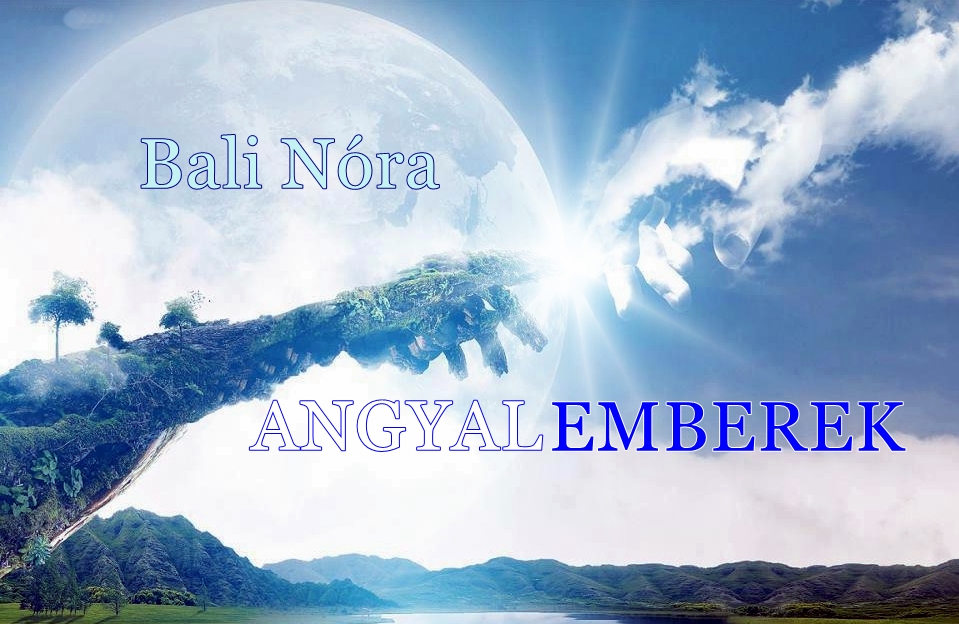 Bali Nóra ANGYALEMBEREK2. átdolgozott kiadás 20182005. május 9. hétfő,9 óra 30 perc Budapest– Szervusz, Anna. Hogy vagy?   A férfi barátságosan mosolygott rám az ágyam mellől. Szép barna szeme volt, hosszú, hátul összefogott, kissé hullámos gesztenyebarna haja. Harminc év körülinek látszott. Mit válaszoljon az ember egy olyan alaknak, aki éppen most lépett be a hálószobájába a falon keresztül, és feltesz egy ilyen teljesen normálisnak tűnő kérdést egy egyáltalán nem normális helyzetben? Mit szokott felelni az ember egy hallucinációnak? Már három napja hasogatott a fejem, lázas voltam, fájt a torkom. Nem akartam orvoshoz menni, azt reméltem, hogy csak egy kis tavaszi vírus döntött le a lábamról. Ittam a gyógyteákat, kamillateát, hársfateát, ettem a mézet, bár már kissé émelygett tőle a gyomrom, szedtem Echinacea cseppeket, nagy adag C-vitamint, és bevetettem a leghatásosabb gyógymódomat: bekötöttem a torkomat a gyerekkori piros pöttyös kendőmmel. Ez eddig mindig segített. A hétvégét ágyban töltöttem, de nem javult semmit, inkább csak rosszabb lett a helyzet. A torkom már kevésbé fájt, de a fejem egyre jobban lüktetett, és már gondolkodni is nehezemre esett. Pedig a jövő héten határidős egy fordításom a kiadónak. Ma reggel már elszántam magam arra, hogy elmenjek a rendelőbe, de aztán ahhoz is gyenge voltam, hogy felkeljek. Telefonálnom kellett volna az orvosnak, hogy jöjjön ki hozzám, de még húztam az időt. Reménykedtem, hogy délutánig majdcsak jobban leszek. Pár perce hallottam, hogy valaki csönget, de nem volt kedvem senkinek se ajtót nyitni. Azt gondoltam, hogy valamelyik szomszéd, vagy a postás, de egyiket sem tartottam fontosnak. A csengetés még kétszer megismétlődött, majd úgy tűnt, bárki is volt, elment végre. Ezek után jelent meg ez a kísértetszerű férfialak a szobámban, úgy, mint a klasszikus horrorfilmekben: egyszerűen átlebegett a falon. Ezek szerint tényleg magas lázam van, már hallucinálok. Mégis muszáj lesz kihívni az orvost.– Nem vagyok hallucináció – mondta a férfi. – Baráth Péter vagyok, és angyalember.    Na jó, nem kísértet, hanem angyal. Egyre megy – gondoltam.– Élő személy vagyok, nem angyal. Angyalember. – Úgy mondta, mintha olvasott volna a gondolataimban. – Bocs, valóban nem illik mások gondolataiban olvasni, de ezek olyan hangosak, hogy mindenképpen hallom őket. Tudom, hogy rosszul érzed magad három napja, ezért vagyok itt. Nem értjük pontosan, hogy mi történt, de biztosan tudunk neked segíteni, ha velem jössz a Központba. Itt nem vagy biztonságban. A Másik Oldal bármikor rád találhat. Már ők is a környéken vannak, épp hogy megelőztem őket – azzal hirtelen megpördült, a kezét a hátsó fal felé kapta, és felkiáltott: – Vissza!    Tompa dörrenés, megrázkódott az ágyam, és hallottam, ahogy nagy zörgéssel téglák hullanak a szekrényre és a padlóra. A szobát ellepte a por. Odakint, a ház oldalánál levő parkolóban fülsiketítően kezdett vijjogni egy autóriasztó. Ahogy eloszlott a por, megláttam a férfit. Ott állt a szoba közepén, és fülig vörösödve nézett rám. Most olyan volt, mint egy kisfiú, aki nagyon szégyelli magát, mert eltörte az anyukája kedvenc vázáját.– Ne haragudj, ez kissé erősre sikerült. Most már tényleg nem maradhatsz itt. Segítek csomagolni.   Nem volt min gondolkodni tovább. A falon egy nagy, kétméteres lyuk tátongott, és behallatszott az emberek kiabálása az utcáról. Egy erősebb széllökés megkavarta az újságokat az asztalon, a huzat a nyitott ablakhoz rántotta a függönyt. Már a gyengeséget sem éreztem, fontosabb dolgom lett. Felkeltem az ágyból, magamra kapkodtam a ruháimat, – addig a férfi udvariasan elfordult, – aztán összeszedtem a táskám, mobiltelefont, pénzt, és pár ruhadarabot belegyömöszöltem a sporttáskámba. Ránéztem a számítógépre, de közben már hallottam kintről a tűzoltóautók szirénáját is. Nincs idő mindent összeszedni. Felkaptam azt a CD-t, amin a jövő héten határidős fordítási szöveg volt, és eltettem. Az ajtócsengő megszólalt, de szinte azonnal már ököllel is dörömböltek az ajtón, és tudtam, mindjárt be is törik, ha gyorsan nem megyek ki.Az ajtó előtt sisakos, fejszés tűzoltó állt:– Nem sérült meg? Azonnal el kell hagyniuk az épületet. Leomlott a fal, meg kell vizsgálnunk, mi történt.    Úgy gondoltam, nem kezdem el neki magyarázni, hogy az én vendégem döntötte ki a falat egy kézmozdulattal, mert akkor valószínűleg mentőt is fog hívni. Engedelmesen kiléptem az ajtón. A tűzoltó egy társával azonnal bement, majdnem elsodorták a férfit, az angyalembert, aki hozta a táskámat. A füle még mindig piroslott, és olyan bűnbánóan nézett, hogy megsajnáltam.– Akkor hova is megyünk? – kérdeztem.– A Központba. Itt van nem messze, az Üllői út túloldalán, az Angyal utcában.    Az udvaron már nagy volt a nyüzsgés, szomszédok, tűzoltók, rendőrök. Kifelé terelték az embereket. Az egyik rendőr felírta a nevemet, a mobilszámomat, és azt mondta, majd értesítenek, hogy mikor jöhetünk vissza. A szűk Nap utca közepén ott állt egy nagy piros tűzoltóautó, egy rendőrkocsi, és egy csomó nézelődő járókelő. A szemben levő építkezésről is idesereglettek a munkásruhás emberek. A ház előtt parkolt egy csillogóan tiszta, indigókék Mazda. A férfi a kocsihoz lépett, a csomagtartóba tette a táskámat, majd kinyitotta nekem az ajtót. Beszálltam. Az autó belül is olyan tisztának tűnt, mintha most hozták volna a kereskedőtől, és igazi, friss narancsillat lengte be. Beszállt a férfi is, és ügyesen kiaraszolt a kocsival a tűzoltóautó mellett. Elindultunk egyenesen, aztán a baptista templom előtti kis parknál lekanyarodtunk jobbra. Keresztülhajtottunk a Práter utcán, elhaladtunk az ismerős sarki bolt előtt, ahol reggelente az újságokat meg a kedvenc sajtos kiflimet szoktam venni, aztán ahogy a Leonardo utca macskakövein zötyögni kezdett a kocsi, mintha én is kezdtem volna helyrerázódni. Történt velem valami, amit nem értek, de ez most itt ismerős és valóságos helyzet. Igyekeztem kézzelfogható irányba terelni a gondolataimat, hogy azok ne az előző percek érthetetlen eseményei körül kavarogjanak.Átmentünk a Tömő utcai kereszteződésen, és eszembe jutott, hogy ez a rész sok filmben szerepelt, többször láttam errefelé forgatócsoportokat, statiszták seregét, esténként a nagy reflektorokat. Pár éve itt vették fel a Pál utcai fiúk több jelenetét. Ezek a házak most is olyanok, mintha száz éve megállt volna az idő, és ma is Nemecsekek és Bokák léphetnének elő a kapualjakból. Ezektől a hétköznapi gondolatoktól az agyam kezdett visszakapcsolni józan üzemmódba. Az enyhe kanyar után már látszott előttünk az Üllői úti templom biztonságot sugárzó, homokszínű épülete. Amikor a piros lámpánál megálltunk az útkereszteződésben, már teljesen normálisnak éreztem a helyzetet, és úgy gondoltam, beszélgetni kezdek.– Szép kocsid van. Most vetted?– Nem, már két éves. Nekem is tetszik. – Jó kocsi?   Kissé értetlenül pillantott rám:– Minden autó jó, ha jó sofőr vezeti.– Akkor miért pont egy Mazdát választottál?   Elmosolyodott, és lágy, kisfiús lett az arca: – Tetszik a márkajelzése – mutatott a kormány közepén levő emblémára, egy körben repülő madáralakra. – Emlékeztet a szárnyakra.   Puff neki. Odalett a nagy nehezen visszaszerzett józanságom. Felrémlett bennem, hogy a bemutatkozáskor angyalembernek nevezte magát. Te jó ég, lehet, hogy egy elmebeteg kocsijában ülök!– Ne félj, semmi baj. Valóban angyalember vagyok, és azért jöttem, hogy vigyázzak rád.    Közben a lámpa zöldre váltott, kikanyarodtunk az Üllői útra, és ráfordultunk a szemben levő Viola utcára. Kifelé néztem, az előzőleg bevált recept alapján igyekeztem a valóságra koncentrálni. Tipikus ferencvárosi táj volt: régi, kopott házak felváltva a színes, új épületekkel. Az egyik romos ház tetején két ember a cserepet bontotta, a mellette levő telken már álltak az új falak, egy daru vasbeton gerendákat emelt fel. Ez végül is ismerős környék volt, és úgy éreztem, ha gond lenne, meg tudnám védeni magam. Bár egy ismeretlen alak autójában ülök, de ez még nem emberrablás. Azt mondta, csak a közelbe megyünk. Lehet, hogy nem volt jó ötlet beszállni mellé, de amíg ezen a környéken járunk, nem félek. Azt nem tudtam megmagyarázni magamnak, hogy miért fogadtam el a meghívását, de valahogy teljesen természetesnek tűnt, hogy ha már ledöntötte a szobafalat, akkor vele megyek. Persze lehet, hogy csak a sokkhatás miatt. Mindenesetre, ha netán mégis lányokat rabol, akkor érdekes módszerrel teszi. Megjelent bennem egy új érzés: kíváncsi lettem, mi fog ebből kisülni. A fejem továbbra is fájt, de az elmúlt percek eseményei miatt nem éreztem a gyengeséget. Lehet, hogy csak a stressz miatt, de jobban voltam. Oldalról óvatosan szemügyre vettem a mellettem ülő férfit. Kedves, ovális arca volt. Az orra enyhén krumpliorr volt, főleg emiatt tűnt egy kicsit gyerekképűnek. A szája sarka kissé felfelé kunkorodott, ettől úgy nézett ki, mint aki mindig huncutul mosolyog. A farmerdzseki alatt látszott, hogy széles, biztonságot sugárzó a válla. Olyan jó, férfias keze volt, ahogy fogta a kormányt, és éreztem, hogy jól vezet. A csuklóján egy keskeny, szivárványmintás fonott karkötőt viselt. Észrevette, hogy őt nézem, felém fordult, és szélesen elmosolyodott.– Ugye, hogy nem vagyok olyan ijesztő? – és elnevette magát. Tényleg bizalomgerjesztő volt, főleg, ha elfelejtem azt a szokását, hogy átmegy a falakon, vagy egy kézmozdulattal lerombolja azokat.Közben kiértünk a Mester utcára, és jobbra fordultunk. A járda szélén magasodó öreg platánfáktól egészen barátságos lett a táj, de a mellettünk elcsörömpölő villamostól újra lüktetni kezdett a fejem, és mintha egyre nagyobb nyomás feszítette volna belülről. Komolyan megijedtem, az jutott eszembe, hogy hátha agyvelőgyulladásom van. Elkezdtem gondolkodni, mikor jártam utoljára erdőben, és nem volt-e bennem kullancs, hátha attól kaptam fertőzést. Döbbentem jöttem rá, hogy nem tudok felidézni semmilyen emléket, ami három napnál korábban történt velem. Biztos voltam abban, hogy szoktam kirándulni, erősen kötődöm a természethez, és jól érzem magam a fák között, de csak száraz tudás volt bennem, nem voltak emlékek a fákról, virágokról. Nem tudtam semmilyen képet felidézni, mintha egy könyv lett volna a fejemben, csak szavakkal, ábrák nélkül.Megrémültem. Görcsösen próbáltam emlékezni bármire, mit csináltam az elmúlt hetekben. Biztosan voltam a kiadóban, mert azt tudom, hogy a fordítást egy hét múlva kérik. Rájöttem, hogy egyetlen angol szó sem jut az eszembe. Azt tudtam, hogy ki vagyok, de azt már nem, hogy mi történt eddig az életemben.Közben a férfi leparkolt az út szélén, kiszállt, megkerülte a kocsit, és kinyitotta az ajtót mellettem. Még akkor is bénultan ültem az ülésben, és kétségbeesve néztem rá:– Nem emlékszem arra, hogy mi történt velem korábban.    Együttérző volt az arca:– Igen, mi is látjuk, hogy valami baj van, de biztosan tudunk segíteni. Gyere! – azzal a kezét nyújtotta. Úgy kapaszkodtam belé, mint a fuldokló, és most nem érdekelt, hogy mi a viszonya a falakhoz. Jólesett az erős férfikéz érintése. És ha már ilyen különleges, talán tényleg tud segíteni nekem. Kiszálltam a kocsiból. Egy szélroham söpört végig az utcán, hűvös volt ez a májusi nap. A felhők éppen árnyékba borították a környéket. Újra elfogott a gyengeség, és rájöttem, hogy furcsán nézhetek ki a foszladozó szélű piros pöttyös kendővel a nyakamon, ezért levettem, és zsebre gyűrtem. Legalább a kinézetem legyen normális, ha belül nem is érzem magam annak. Beletúrtam a hajamba, fésülködni az előbb már nem volt időm. Megnéztem az autó ablaküvegében a tükörképemet, de ott egy nagyon rémült arcot láttam, karikás szemekkel, szél borzolta hajjal. Te jó ég, mi történt velem! Közben a férfi kivette a táskámat a csomagtartóból, bíztatóan rám mosolygott, és elindult a járdán. Nem volt sok választásom, mentem utána. Ha nem emberrabló, akkor hátha valóban segítséget jelent.Az előttünk álló kocsiban bömbölt a rádió, a sofőr a lehúzott ablak keretén ütötte hozzá a ritmust. Úgy éreztem, a zene dobhangja a koponyámat feszegeti. Mögöttünk egy anyuka sietősen tolta a rémülten síró csecsemőjét a babakocsiban. Ahogy elhaladtunk az autó mellett, a kísérőm lazán felemelte a kezét, és mintha megpöckölt volna valamit a mutatóujjával. A zene egy elhaló nyávogással abbamaradt. A férfi felém fordult:– Azt hiszem, lemerült az akkumulátora – és csibészesen mosolygott. – Ilyet egy angyal nem tehetne meg. De szerencsére az angyalemberek nem tökéletesek.   Hálásan néztem rá. Baráth Péter. Eszembe jutott, hogy így mutatkozott be. Na jó, hátha igazán jóbarát, és talán valahogy megmagyarázhatóak ezek a furcsa dolgok is körülötte. Egy zöldségbolt előtt kikerültük a ládákban kirakott almákat, dobozos epreket, és befordultunk az Angyal utcába. Zöldellő kis fák álltak a járda mellett, a forgalmas Mester utcáról mintha egy békés világba csöppentünk volna. A jobb oldalon árkádok alatt vezetett az út, de pár méter után a férfi megfogta a kezem, és a másik oldal felé irányított. Azt hittem, az ott álló új ház kapuján megyünk be, de haladtunk tovább. – Csak azért jöttünk át erre az oldalra, hogy Sanyi időben megláthasson bennünket – mondta magyarázólag, és felmutatott az előttünk levő, halvány mályvaszínű ház emeletére. A kapu feletti ablak nyitva volt, oldalról két tógás női szobor őrizte. A ház előtt álló fa levelei között láttam, hogy a párkányon egy furcsa arcú fiú könyököl piros színű kispárnán, és nagy komolyan figyeli az utcán sétáló embereket. Amikor észrevett minket, szélesen elmosolyodott és leintegetett, majd eltűnt az ablakból. Ahogy a világosbarna fakapuhoz értünk, az ajtózár abban a pillanatban felbúgott, és a férfi kinyitotta.– Sanyi a kapuőr és fogadóbizottság egyszemélyben.    Beléptem a rendezett, keskeny kapualjba, és pár lépés után mesebeli látvány tárult ki előttem.  – Ó, ez gyönyörű! – szakadt ki belőlem önkéntelenül. A zöld, sárga és fehér falú házak által körbefogva egy belső park zöldellt, díszbokrokkal, rózsákkal, sárga fémpadokkal, díszköves ösvényekkel. A szemben levő házfal nagy részét vadszőlő takarta. Az egész hely békét és nyugalmat árasztott, olyan volt, mint egy rejtett kis Paradicsom. Még a gyengeségem is szűnt a csodálkozástól. – Nagyon hangulatos ez az udvar – jegyeztem meg.– Igen, illik az angyalemberekhez.    Ettől a szótól megint összezavarodtam. Már lassan hullámvasúton éreztem magam, ahogy az érthetetlen és a hétköznapinak tűnő események váltakoztak körülöttem. Az egyik pillanatban még normális, ismerős világban állok, a másikban meg történik valami, és újra teljesen kicsúszik a talaj a lábam alól. Kezdtem szédülni. Követtem a férfit, aki jobbra indult, ahol pár lépcsőfok vezetett fel a földszinti nyitott folyosóhoz, aminek a végén mustársárga rácsos ajtó nyílt a lépcsőházba. A kis előtérben két, láthatóan gyakran használt fotel és egy kisasztal volt, rajta keresztszemes terítő, színes újságok, és egy vázában tarka virágcsokor. Az ablakokban cserepes virágok zöldelltek. Olyan otthonos volt minden, mintha egy családi házba érkeztünk volna. Miközben felmentünk a lépcsőn, hangos beszéd, nevetés hallatszott. Az emeletre érve láttam, hogy a folyosó jobb oldalán egy asztal körül négyen ülnek, egy idősebb nő, és három fiatal, két fiú és egy lány. Érdeklődve fordultak felénk. Az idősebb nő felpattant, és felém tárta a karjait:– Hát megérkeztetek végre! Szervusz, kisangyalom! – azzal lendületesen átölelt, és kedvesen megszorongatott. Meglepődtem a viharos üdvözlésen, de jólesett a szívélyes fogadtatás. Ez olyan emberi volt, egyértelmű, barátságos.A nő nyugdíjas korúnak tűnt, fél fejjel alacsonyabb volt nálam, molett, az a típus, akinek jó a telt karjai közt lenni, mert újra kisgyereknek érezheti magát az ember. Ezüstös ősz haja kontyban volt feltűzve, a bőre kicsit barnás volt, a szeme körül vidám, mosolygós ráncokkal. Élénk mintás ruhája nagymamás levendulaillatot árasztott.– Nahát, ez a Péter, hallom, még a szobafalat is ledöntötte, csakhogy elhozhasson téged ide – és huncutul a férfira nevetett, aki ettől megint elpirult.– Véletlen volt, kissé erősre sikeredett. Csak figyelmeztetni akartam a Másik Oldalt, mert mindenáron be akartak jönni, pedig már én is ott voltam. Ő Magdi néni – mutatott rá Péter. A fejemben újrakezdődött a káosz. A világ megint érthetetlenné vált, és én feladtam a küzdelmet, hogy felfogjam, mi is történik körülöttem. A nő melegen nézett rám. – Jól van, na. A lényeg, hogy már itt vagytok. Majd mi vigyázunk rád, és rendbe rakunk, meglátod, kisangyalka – és végigsimította az arcomat. A tekintete komolyabbá vált. – Jó nagy vihar van odabent, te szegény gyerek.    A teljesen összezavarodott állapotomban jólesett az együttérzése.– Nagyon fáj a fejem, olyan, mintha szét akarna repedni.    Az egyik fiú állt fel, és dallamos nyelven mondott valamit, de nem értettem. Péter magyarul válaszolt:– Igen, jót tenne neki.    Kérdően néztem rá.– Gabriele segíteni tudna neked. Ja, előbb ismerkedjetek meg. Ők olaszok.   A fiú felém fordult. Középmagas volt, kissé sötétebb arcbőrrel, és fekete haja különlegesen volt levágva: elől és oldalt férfiasan rövid volt, hátul pedig hosszú, és copfba fogta össze. Nyújtottam a kezem:– Fényes Anna.Mosolygott szélesen, megfogta a kezem.– Gabriele – mondta.Felállt a másik fiú is, ő kicsit alacsonyabb volt, és kevésbé mosolygós. Neki csak úgy, egyszerűen volt lófarokban a hosszú, sötét haja. Ő is kezet nyújtott:– Gabriele – mondta. Meglepődve néztem, erre a félig hosszú hajú, mosolygósabb nevetve mondott valamit.Péter fordította:– Tényleg mindkettőjüket így hívják.A lány is odalépett, vékony, filigrán volt, nagy sötét szemekkel, és szintén fekete hajjal. Kezet fogtam vele is.– Gabriella – mondta, és most már mindannyian nevettek.– Nekik mindig vidám a bemutatkozásuk, és azonnal hozzá szokták tenni, hogy nem a nevük miatt választották egymást – magyarázta Péter. – Ők is angyalemberek, és látogatóban járnak nálunk. Gabriele – a mosolygósabb felé mutatott – jó gyógyító, és azt mondta, hogy úgy látja, tudna neked segíteni.   A jelenlegi állapotomban bármilyen segítségért hálás lettem volna, de nem voltam benne biztos, hogy vajon tőlük elfogadhatom-e. Bárkik is ők, miattuk zavarodtam össze. Igaz, hogy pont emiatt lehet, hogy általuk rendeződhet is a helyzetem. Bizonytalanul néztem rájuk:– Köszönöm, igazán jó lenne, de én nem beszélek olaszul, és épp az előbb döbbentem rá, hogy az angol szavakra sem emlékszem.– Semmi gond – válaszolta Péter –, amit csinál, ahhoz nem kell sok beszéd. Amúgy mi sem a szavakra figyelünk, hanem arra, amit mond, ezért beszél mindenki a saját nyelvén.   Az olasz fiú kérdezett valamit, Magdi néni felelt:– Gyertek inkább hozzánk, a nagyszobába! Láttam, nálatok olyan olaszos rend van, hogy nehéz lenne helyet találni a kezeléshez – azzal a balra levő nyitott ajtó felé intett.Szédültem, a fejem hasogatott, már egyre nagyobb fájdalmat okozott a gondolkodás is. Semmit sem értettem a helyzetből, nem tudtam, mit keresek itt, de úgy döntöttem, ha már itt vagyok, megér egy próbát a dolog. Beléptem az asszony mögött a lakásba, Péter és az olasz fiú jött utánam.Barátságos hallba értünk, középen ebédlőasztal volt székekkel, balra be lehetett látni a rendezett, csillogó konyhába, ahol a törlőruha is szépen, egyenesre simítva feküdt a pulton. Ehhez képest biztosan nem volt rend az olaszoknál. Szemben, a nagyszoba küszöbénél mindegyikünk levetette a cipőjét. A fényes parkettát halvány virágmintás szőnyeg borította, a szobában kényelmes heverő, két fotel és egy kisasztal volt, oldalt világosbarna szekrénysor állt. Az ablakok előtt szobanövények zöldelltek. A bal oldali falon egy nagyméretű, álló téglalap alakú, különös festmény tűnt fel. Megálltam előtte, még a fejemben levő lüktetés is gyengült, ahogy ránéztem. Kékes-lilás tónusú volt, olyan, mint egy álomkép. A háttérben lebegő épületek, elöl egy égbe nyúló, spirális úton nyúlánk, megfoghatatlan alakok sétáltak, fent középen egy meleg szem nézte az egészet.– Ugye, szép? – kérdezte Magdi néni. – Egy roma festő készítette.Csak most tudatosult bennem, hogy az ő kreol bőre nem az olasz származása miatt van. Meglepődtem, mert bár azt még mindig nem tudtam, kik is ezek az angyalemberek, de ehhez a megnevezéshez nem igazán kapcsoltam volna romákat. De nem volt időm ezen elmélkedni, mert Magdi néni kedvesen megfogta a karomat, és a heverő felé húzott:– No, feküdj csak le, ez a Gabriele igazán ügyes fiú, majd segít neked. Én megyek, beszélgetek a többiekkel – azzal kiment. Hárman maradtunk a szobában. Péter letette a sporttáskámat a fal mellé, majd intett: – Tessék, feküdj le.   A bizalmatlanság újra feltámadt bennem:– Mit fog velem csinálni?   Az olasz fiú válaszolt, de persze nem értettem. – Gabriele gyógyító, főleg energiával kezel, de kristályokat is használ. A fizikai testedet nem is fogja érinteni, az energiáidat próbálja meg rendbe rakni. Nem lesz kellemetlen.    A fejfájás függönye mögül előbukkant a racionális énem:– Én nem hiszek az ilyenfajta gyógyításban – mondtam határozottan, készen arra, hogy kimegyek az ajtón, ha most valamilyen szektás meggyőzés következik. De Péter teljesen nyugodtan válaszolt:– Nem gond. Semmit sem kell tenned, csak lazíts, engedd el magad. Hinned sem kell semmiben.   A menekülő kedv csökkent bennem. Végül is, ha nem ér hozzám, nem árthat nekem, bármit is csinál, és hátha mégis lesz valami hatása. Lefeküdtem a heverőre. Péter leült az egyik fotelba, Gabriele mellém állt. A kezét összetette a mellkasa előtt, behunyta a szemét. Zavarban voltam, nem tudtam, hogyan lenne illendő viselkedni. Tulajdonképpen kedves, segítőkész emberek, talán valóban jót akarnak nekem a maguk sajátos módján. Gabriele kinyitotta a szemét, és a kezét simogató mozdulattal végighúzta a lábam felett húsz-harminc centire. Elképedtem, mert éreztem, hogy hozzámér, és közben láttam, hogy a keze nem is érinti a testemet. Nem a bőrömön éreztem a hatást, hanem felette, de úgy, mintha az is az én részem lett volna. Felpillantott, mondott valamit. Péter fordította: – Ez is a te tested, csak nem fizikai szinten, hanem energetikailag. Ez az aurád. Nagyon erős energiáid vannak.   A dolog hihetetlen volt, de saját magam tapasztaltam. Egyre jobban érdekelt, hogy mi következik. Nem értettem semmit, csak figyeltem, mi történik. Nagyon lassan végighaladt a testem felett, simogató, hullámzó kézmozgással. Elképesztő érzés volt, mintha valóban lett volna ott valami, amit rendezgetett. Időnként úgy éreztem, mintha ökölnyi, vagy nagyobb göröngyöket mozdított volna meg, aztán szétmorzsolta őket, majd összegubancolódott kötegeket egyengetett ki. A torkomnál hosszabban dolgozott, úgy csinált, mint aki vastag kötélcsomókat bogoz ki. Lassan felért a fejemig, ott pedig olyan fura mozdulatokat végzett, mintha a hajamat mosná, aztán fésülné, de mindezt jó arasznyira a testemtől.Egy idő múlva a keze nyomán erősen elkezdett lüktetni valami, de nem belül a fejemben, hanem valahol fölötte. Nem fájt, de fizikailag határozottan éreztem a ritmusos mozgást – legalább tíz centire a testemtől. Aztán gyengült, és fokozatosan megszűnt az érzés.Ezután a simító mozdulatokkal visszament a lábamig.A levegőben összezárta az ujjait, és amikor kinyitotta, ott volt a kezében egy színes kristály. Mint egy bűvészmutatvány. De az arca komoly volt, mint aki nagyon figyel valamit, olyat, amit én nem látok. Fölém tette a levegőbe az elsőt, egy vöröset, és az ott maradt lebegve, legalább egy arasznyira a combjaim felett. Aztán egy narancsszínűt varázsolt elő a semmiből, és a medencém fölé rakta, majd a köldököm fölé tett egy sárgát. A mellkasomhoz egy zöldet, a torkomhoz kéket, a homlokomhoz egy lilát, a fejem fölé pedig egy áttetsző kristályt rakott, és ezek ott lebegtek felettem. Aztán megállt, újra lehunyta a szemét, és kinyújtotta a kezét. Olyan érzés volt, mintha az az egész rendszer, amivel eddig dolgozott, elkezdett volna lassan lélegezni, aztán meg lágyan hullámzani, mint az óceán. A kövek is mozogtak, mintha egy energiahullám emelgetné őket. Különös elmosódó, halvány fényeket láttam, mintha tükröződés lenne, vagy a Nap fénye törne meg valamin. A színek a kövek körül keletkeztek koncentrikusan, aztán összeolvadtak, szivárványossá váltak, mint az olajos vízbe dobott kavics körüli körök. Úgy éreztem, mintha egy meleg, védett burokban lennék, és lágyan ringatna valaki. Lecsukódott a szemem, és belül hallottam egy halk, nyugtató dobogást, ami átmosott, felemelt, elringatott, mintha a végtelenbe kerültem volna, súlytalanul lebegve.Nem tudom, mennyi ideig tartott, egyszer csak a hullámzás élénkebbé vált, aztán egy mély sóhajjal abbamaradt. Kinyitottam a szemem. Gabriele mosolygott rám kedvesen, bár a tekintete komoly maradt.– Hogy érzed magad? – tudtam, hogy ezt kérdezi, bár a szavak olaszul hangoztak el.Felültem. Könnyűnek, frissnek, kipihentnek éreztem magam, mintha még mindig lebegnék. Minden nagyon barátságosnak tűnt körülöttem.– Jól vagyok, köszönöm.– És a fejed? – kérdezte Péter.   Most jutott eszembe a fejfájás. Elmúlt. Egy kis üresség maradt belőle, valami hiány, a gondolataim azonban tiszták voltak. Még most sem értettem, hogy mi történt velem, de már nem káosz volt a fejemben, hanem rendezettség, és rengeteg kérdés.– Rendben van, elmúlt a fájdalom. Elmondanátok végre, hogy mi ez a furcsa helyzet, amibe kerültem?   Péter felállt a fotelból:– Menjünk át a Központba, ott kényelmesebben meg tudjuk beszélni.   A helyzet természetes és emberi volt. A szobaajtó előtt felvettem a cipőmet, és azt éreztem, képes vagyok újra irányítani a gondolataimat.– Használhatnám a fürdőszobát? – kérdeztem Pétertől.– Persze, ott van jobbra.   Beléptem a friss illatú helyiségbe. A fehér csempe csillogott, a polcon szép rendben sorakoztak a fogmosó poharak, krémek, fésűk.Belenéztem a tükörbe. Most már normális színem volt, és ami sokkal fontosabb, nem fájt se a torkom, se a fejem. Nagyon különös dolgok történtek velem ma reggel óta, de a jelen pillanatban kezelhetőnek éreztem a helyzetet. Persze, ki tudja, meddig tart ez az időszak, hiszen lehet, hogy ha kilépek innen, újabb megmagyarázhatatlan események következnek. Megmostam az arcom, és megtöröltem az egyik virágmintás törülközőben, aminek ugyanolyan kellemes levendulaillata volt, mint Magdi néni ruhájának. Megfésülködtem, és a körülményekhez képest egészen normálisnak éreztem magam. Hát akkor lássuk, mi következik. Vettem egy mély levegőt, és kiléptem az ajtón. Péter a hallban várt, és együtt csatlakoztunk a többiekhez, akik az ajtó előtt beszélgettek. Mindannyian érdeklődve fordultak felénk. Magdi néni hangjában elégedettség csengett: – Na, így már sokkal jobban nézel ki. Ügyes fiú ez a Gabriele. Az előbb elég holdkórosnak tűntél, de most már egészen eleven kinézeted van.    Ott állt köztük egy negyven év körüli, magas, bajszos, szakállas férfi is. A fekete hajában és a szakállában ősz szálak csillogtak. Az arcvonásai nagyon határozottak voltak, mint akit sziklából faragtak ki.– Sziasztok – mondta a magas férfi. – Hallottam a híreket, tudok segíteni?   Péter válaszolt:– Szevasz, minden segítség jól jön. Egyelőre nem értjük a helyzetet, és épp most akarunk tartani egy kis megbeszélést. – Felém fordult. – Ő Gábor, szintén közénk tartozik.    Kezet fogtunk a férfival. Erős, határozott kézfogása volt, és bár nem szorította meg túlságosan a kezemet, éreztem, hogy nagyon kemény, kérges a tenyere. Sziklamorzsoló, ez jutott eszembe róla. Komolyan nézett rám. – Köves Gábor. És valóban sziklákat morzsolok, ugyanis szobrászkodom – mondta egy halvány félmosollyal. Zavarba jöttem, és újra ráébredtem, hogy ez nem egy hétköznapi társaság, itt úgy tűnik, a gondolataimat is hallják.– Menjünk a Központba – mondta Péter, és mindannyian elindultunk a rövid függőfolyosón. A mustársárga korlát szélén végig virágtartók lógtak, tele futómuskátlival, már ott piroslottak a bimbók a dús zöld levelek között. Látszott, hogy pár hét múlva virágözön lesz belőlük. Még két ajtó nyílt a folyosóról, középen meg egy feljárat a tetőtérbe. Pár lépést tettem, amikor olyan érzésem támadt, hogy valaki figyel a magasból. Felnéztem. A szemben levő halványsárga ház erkélykorlátjai előtt egy oszlop nyúlt fel a harmadik emeletig, és a tetején egyméteres, karcsú, vörös színű macskaszobor trónolt. A szeme zölden izzott, és abban a pillanatban, ahogy találkozott a tekintetünk, megdermedt a világ. Mintha összesűrűsödött volna körülöttem a levegő. A lábam félúton akadt el a lépésben, a többiek is megmerevedtek körülöttem. Megállt az idő. A fejemben megszólalt egy hang:– Még visszafordulhatsz.Tudtam, hogy a szobor szól hozzám, és tudtam, hogy ez nem lehet valóság. A szobroknak nem világít a szemük, az idő nem akad el, az emberek nem dermednek meg. – Álmodom – öntött el a megkönnyebbülés. – Hát persze, ez az egész csak egy álom, hiszen lázas voltam, feküdtem az ágyban, és akkor kezdődött ez az egész. De jó! Nem a világ állt a feje tetejére, csak én aludtam el. – Nagyon büszke voltam magamra, hogy rájöttem erre. – Te döntesz – mondta a kőmacska hangja a fejemben. – Lehet álom ez az egész, és akkor mindjárt felébredsz az ágyadban. Nem dőlt le a fal, holnapra meggyógyulsz, a jövő hétre befejezed a könyv fordítását a kiadónak, és aztán így folytatod az életedet még évekig. Legfeljebb néha fog eszedbe jutni ez az álom egy furcsa társaságról, akik angyalembereknek nevezték magukat. Közben egyre értelmetlenebbnek fogod érezni az életedet, míg végül teljesen kiürülve hagyod majd el ezt a földi világot, jeltelenül és jelentéktelenül, pont úgy, ahogy éltél. Te döntesz.– Mi a másik lehetőség? – a hangom rekedt volt, és tompán csengett ebben a fura, sűrű közegben, ami körülvett.– Az, hogy felébredsz egy másik valóságra. Egy teljesebb világra, ahol angyalemberek sétálnak át a falakon, kristályok lebegnek a levegőben, és ahol érezheted a benned levő energiákat. Ha most leteszed a lábad, egy új életbe lépsz be. Ez azonban sokkal mozgalmasabb, sokkal érdekesebb, és jóval küzdelmesebb annál, mint amit eddig terveztél magadnak. Ez a valódi életed. Az, ami elől eddig becsuktad a szemed és a füled. Az, amihez kell az igazi éned, ami elől egész korábbi életedben menekültél. Tiéd a választás.    Álltam, a lábam a levegőben. A tudatomban dúlt a harc. A józan, racionális részem görcsösen próbált kapaszkodni az általa ismert valóságba, de nem volt semmilyen hatásos érve arra, hogy miért folytassam a régi életemet. Csupán egyetlen indokot üvöltött folyamatosan egy hang a fejemben: „ez nem igaz, ez nem lehet igaz, ilyen nincs!” Csakhogy én ott álltam egy állítólag lehetetlen helyzetben, megdermedt időben, beszélő macskaszoborral, és pontosan tudtam, hogy ez valóság. Ugyanúgy, ahogy most még valóság lehet bármelyik jövő is: a szürke, kisszerű élet, amit ismertem, és egy másik, titokzatos, amiről egyelőre semmit sem tudtam, csak azt az egyet, de azt nagyon biztosan, hogy létezik. Ott kezdődik előttem, a következő lépéssel egy kilencedik kerületi ház emeleti függőfolyosóján. A racionális részem hangja fokozatosan elhalkult, mint aki kifogy a szuflából, és végképp megadja magát. A lábam zökkent a szürke cementlapon, a világ újraéledt körülöttem. A tér kitágult, több lett a levegő. A macskaszobor némán ült, és a ház túloldalán levő, kisebb oszlopon levő két kőmadarat nézte. Látszólag minden normális volt, csak én nem. Most rémültem meg igazán. Szerettem volna visszaemelni a lábamat, visszapörgetni az időt, még gondolkodni, mérlegelni, de már nem volt rá lehetőség. Tudtam, hogy az előző pillanatban becsuktam az utolsó ajtót, ami visszavitt volna a régi életembe, és fogalmam sem volt, mi vár rám. Minden bizonytalanná vált körülöttem, egyetlen bizonyosság maradt csak bennem: mostantól számomra ez a valóságos világ, bármilyen hihetetlen dolgok is történnek benne.Közben odaértünk a folyosó végén levő, fehér színű ajtóhoz, amely azonnal kitárult, és az ablakban látott alacsony fiú borult Péter nyakába. – Isten hozott – mondta hadarva, és megölelte őt.– Szia, Sanyi, örülök, hogy látlak.   Aztán a fiú felém fordult széles mosollyal. Rájöttem, miért tűnt furcsának az ablakban: kerek arca volt, kis, tömzsi orra, jellegzetes mandulavágású szeme, telt szája: értelmi fogyatékos volt, Down-kóros. Zavarba jöttem, de a fiú engem is átölelt, kissé nyálasan megpuszilta az arcomat, és azt mondta:– Téged is Isten hozott. Ne félj, itt jó emberek vannak – és végigsimította a karomat. A többieket is öleléssel üdvözölte, majd megfordult, és ment vissza az őrhelyéhez, az ablakhoz. Úgy döntöttem, mostantól nem csodálkozom, és nem lepődöm meg semmin, de igyekszem minél több ismeretet összegyűjteni erről az új világról, és persze önmagamról. És ha már ez az élet az angyalemberek között zajlik, akkor róluk is.A kis előtérben mindenki levetette a cipőjét, és beléptünk a tágas szobába. Elsőre az tűnt fel, hogy alig volt benne bútor. A padlót egy nagy, koncentrikus körökből álló, szivárványszínű szőnyeg borította, sok színes párnával. Oldalt alacsony polcok álltak, rajtuk könyvek, kisebb-nagyobb dobozok, különféle tárgyak, egy kis hifi-torony, és az egyik sarokban egy kendővel letakart tévé. Egy szék volt csak, a nyitott ablak előtt, azon ült a fiú, és figyelte az utcát. A falon kinagyított természetfotók, tájképek függtek. Az egésznek olyan kedves, vendégváró hangulata volt, mintha az egész szoba a tágasságával azt jelezné, hogy itt kitárt karokkal fogadják az érkezőket, csak jöjjenek, minél többen. Péter fogott egy sötétkék párnát, és leült az egyik fal mellé, majd hívogatóan maga mellé mutatott. Leültem egy zöld párnára én is. A többiek körénk gyűltek. Magdi néni három párnát halmozott maga alá, aztán apró nyögéssel rájuk huppant. Mindenki elhelyezkedett, és aztán várakozóan rám néztek. Ez azért nem volt túl kellemes érzés, szívesebben lettem volna kevésbé érdekes. Ráadásul lehet, hogy ők többet tudnak rólam, mint én saját magamról.– Nem kell félned, mindannyian csak segíteni szeretnénk neked – mondta megnyugtatóan Péter. – A legegyszerűbb az, ha kezdetnek felsorolod, mire emlékszel!    Vettem egy mély lélegzetet – végül is nem emberevők között vagyok – és belekezdtem:– Tudom a nevem, és hogy huszonkilenc éves vagyok. Azt is tudom, hogy élnek a szüleim valahol vidéken, és szoktam velük találkozni, de – önmagam számára is váratlanul elcsuklott a hangom, pedig azt hittem, uralni tudom az érzéseimet, – nem emlékszem rájuk, se az arcukra, se a házunkra.    Péter a karomra tette a kezét. Ez jólesett. Összeszedtem magam, mégsem fakadhatok itt sírva előttük. Igyekeztem a száraz tényekre koncentrálni, hogy ne vigyenek el az érzelmeim. Folytattam.– Angol tolmács és fordító vagyok, most is dolgozom egy könyvön, de nem emlékszem az angol szavakra. Magántanítványokat is szoktam fogadni otthon. Tehát tudom, ki vagyok, de az életemről nincsenek emlékeim. Viszont amikor végigjöttünk a Leonardo utcán, emlékeztem mindenre, a boltra, a templomra. Úgy tűnik, az általános, hétköznapi emlékeim megvannak, de hiányoznak a képek, és minden olyan, amihez valamilyen erősebb érzelem fűződött. Nem tudom, mi történt velem három napja, de akkor kezdődött az egész. Torokfájással indult, aztán láz, fejfájás jött hozzá.    A mosolygós Gabriele szólalt meg, nekem Péter fordította a szavait:– Az emlékeiddel talán nincs nagy baj. Olyan a helyzet, mintha máshova pakoltad volna az adatokat, és azért nem találod, mert a régi helyükön keresed, de ahogy kívül látod a tárgyakat, az agyad is megtalálhatja belül a hozzájuk tartozó információkat. Tehát nem törlődtek, nem vesztek el, csak máshová kerültek. Megvan a tudás, csak újra kell keresnie az agyadnak az utat, hogy hozzáférhessen.– És mi van a Könyvtárral? – kérdezte Gábor. Gabriele széttárta a karjait:– Nem tudom. – Ezt tolmácsolás nélkül is értettem. – Van Annában egy nagy blokk, ami mindent lezár.   Mindannyian úgy néztek rám, mintha belém akarnának látni. Péter vette át a szót: – Az biztos, hogy Annához érkezett a Tudás. Nála van a Könyvtár kulcsa, de valahol elakadt a folyamat, és nem működik a rendszer. Nem tudjuk, hogy miért.   Én is érteni akartam, miről beszélnek.– Mit mondtál az előbb? Milyen könyvtár akadt el bennem? – A Könyvtár. Az Akasha Krónika, a Világ története, az emberiség története. Ennek a tudásnak a kulcsa érkezett meg pénteken hozzád, de valamiért elakadt. – Ezt úgy mondta, mintha valami teljesen hétköznapi dologról, mondjuk egy postán küldött lexikonról meg a szomszéd ház kapukulcsáról lett volna szó. Nekem azért ennél bonyolultabbnak tűnt a helyzet. – Három napba telt, mire a Tanács segítségével megtaláltunk. Amióta péntek este kiderült, hogy idáig vezet az energiavonal, aztán hirtelen megszakad, mindenki ezen dolgozott. Ha működik a Könyvtár, akkor egyértelműen beazonosítható, hogy hol van, most viszont elveszítettük a kapcsolatot a Tudással. Aprólékos nyomozómunkával végignéztünk mindenkit, akivel pénteken valami szokatlan történt a városban, és így találtunk rád. Ekkor már ki tudtuk mutatni, hogy itt van körülötted a Könyvtár energiája, itt az összes információ és a hozzá tartozó kulcs is, de valamiért nem működőképes a rendszer, és emiatt leblokkolta a saját emlékeidet is. – Aha – mondtam, hogy valamit reagáljak, de még mindig nem értettem a dolgot. Olyan volt, mint egy nehéz fordítási feladat. A szavakat külön-külön értettem, a mondatok megfeleltek a nyelvtani szabályoknak, de az egész nem állt össze a fejemben értelmes szöveggé. Péter folytatta:– Most nagyjából olyan lehet az agyad, mint egy lefagyott számítógép, amelyik nem tudta kezelni az újonnan érkezett információkat. Először azt hittük, hogy csak a rezgésszámmal van baj. A Tanácsban már szó volt arról, hogy talán módosítani kellene a Könyvtár kulcsának frekvenciáján, mert ahogy egyre nagyobb mennyiséget tudunk a Tudásból felfogni, a hozzá vezető energiasáv túl nagy terhelést jelent az emberi agynak. De amikor megláttalak, kiderült, hogy egy fal van benned, a tudatod mélyén, és ez okozza a gátat. Sajnos, jelenleg egyikünk se tudja, hogyan lehetne lebontani, mit lehetne tenni. Gabriele sem tudta feloldani, és ő se látott mögé. Ezek szerint ez nem egy egyszerű sokkhatás, amit kiválthatott volna az üzenet megérkezése.    A sokkhatás éppen most ér – gondoltam magamban. – Te jó ég, mibe keveredtem bele! Igyekeztem higgadtan kérdezni, de hallottam, hogy remeg a hangom:– De miért érkezett hozzám ez az üzenet? Ki küldte, és mi vagyok én, hogy hozzám került?   Péter megfogta a kezem, felém hajolt, és olyan hangsúllyal magyarázott, ahogy a rémült kisgyereknek szoktak az orvosi váróban:– Ami biztos: jelenleg te vagy a Könyvtáros, mert a Könyvtár téged választott. Az előző Könyvtárostól érkezett az információ, ő halt meg pénteken Angliában. Minden nemzedékben él egy személy, aki magában hordozza az emberiség eddigi összes ismeretanyagához vezető kulcsot. Az ő tudatában van a Kapu, rajta keresztül lehet belépni a Könyvtárba. Az illető hétköznapi szinten általában nem tud erről, a folyamat öntudatlanul zajlik a saját szellemi része irányításával. Amikor valaki az Akasha Krónikát olvassa, a Könyvtáros segítségével tud hozzáférni az anyaghoz. – De miért pont én? Eddig nekem semmi közöm nem volt ilyen dolgokhoz!– A Könyvtár mindig kiválasztja a legmegfelelőbb embert. Úgy, ahogy a víz is megtalálja a lefelé vezető utat, a Tudás is oda áramlik, ahol a legjobb neki. A Könyvtárosok néha maguk is szellemileg magasan álló emberek, és akkor ők is beleolvashatnak az anyagba. Ilyen volt például Nostradamus. De gyakran hétköznapi ember hordozza a kulcsot, önmaga számára is észrevétlenül. – Akkor én is angyalember vagyok? – néztem körül. Bár igazán kedvesek voltak, de még nem voltam biztos benne, hogy szeretnék ehhez a csapathoz tartozni.– Nem tudom – Péter hangja őszintének hangzott. – Amúgy egyetlen angyalembernek sem mondjuk meg, hogy ő az, mert ha nem jön rá magától, akkor az nem időszerű az életében. Attól, hogy a Könyvtár kulcsa hozzád került, még nem következik automatikusan, hogy te is az vagy. De az biztos, hogy egy ekkora rezgésszámú információt már nem képes működtetni egy átlagember. A különleges helyzetedből adódóan elmondanám, ha angyalembernek látnálak, de épp az a probléma, hogy nem látjuk, egyikünk se látja, hogy ki vagy te. És amíg nem tudjuk, ki vagy, nem tudunk segíteni sem. Most az tűnik a legvalószínűbbnek, hogy van valami mélyen a múltadban, talán a származásodnál, amivel nem akarsz szembenézni, és ez okozza a zavart. Lehet, hogy ez csupán egy jelenlegi gyerekkori emlék, lehet, hogy valamelyik előző életed gondja, de nem látjuk.    A kevésbé mosolygós olasz fiú gondterhelten mondott valamit, ezzel a másik fiú és a lány is egyetértett, komolyan bólogattak. Magdi néni szólalt meg: – Ne ijesszétek szegénykét halálra. Így is meg van már rémülve. – Mit mondtak? – fordultam Péter felé.– Gabriele szerint bármi is az, de nagy dolog, nem valami kis esemény. Azt mondta, ő érzi az erejét, és egy kicsit ijesztő a számára. Ezzel értettek egyet a társai is. Ők fogékonyabbak az érzelmi dolgokra, és elég félelmetesnek tartják azt, ami benned van, és a gátat okozza.    Na, kezdtem magam rosszul érezni. Mi van az én fejemben?– És te mit gondolsz erről? – kérdeztem Pétert, hátha ő tud valami bíztatót is mondani.– Én a szellemi energiákra vagyok fogékonyabb, és onnan nézve nem látszik veszélyesnek a dolog.– Viszont szerintem is nagy erő, az biztos – mondta Gábor, aki eddig hallgatagon figyelt. – Bármi is van benned, Anna, az nagyobb, mint amit én valaha is tapasztaltam, és ezzel együtt az a gát is erősebb, mint azok a márványtömbök, amiket faragni szoktam. Ha le akarod dönteni, bizony neked is sziklamorzsolóvá kell válnod.   A hasonlatot valószínűleg vigasztalónak szánta, de nem volt kedvem mosolyogni rajta. Mit látnak itt énbennem, amiről eddig nem is tudtam?  – Nézzük a jó oldalát – mondta Magdi néni. – Ha ekkora erő van Annában, akkor lehet, hogy csak fel kell ismernie, hogy mi az a gát, és a saját erejével könnyedén meg is tudja szüntetni. Talán csak mi látjuk kívülről nagynak a feladatot, de Anna képességeivel nem jelent gondot a megoldásuk. – Reménykedjünk benne – felelte Péter, bár nem hallatszott teljesen bizakodónak a hangja. – Délután várnak minket a Tanácsba, ott hátha többet látunk együtt. Előtte viszont elmehetnénk még Zsuzsához.– Az jó ötlet – bólogatott Magdi néni.– Ki az a Zsuzsa? – kérdeztem. – Asztrológus. A horoszkópodból nézi meg, vajon melyik tulajdonságod okozhatja a blokkot.   Éppen meg akartam jegyezni, hogy nem hiszek a horoszkópokban, amikor Sanyi megfordult az ablakban, és felkiáltott:– Szivárványkapu, utazó érkezik!    Gábor és az olasz lány, akik közelebb ültek a szőnyeg közepéhez, arrébb húzódtak. Az ibolyaszínű belső kör fölött pulzáló fénygömb jelent meg halk, fokozatosan erősödő zúgással kísérve, majd egyre nagyobb lett, szivárványszínű, és egy erős fényfelvillanás után elhalványult. A szőnyegen már két lány állt, egymás kezét fogva, másik kezükben egy-egy teli táska. Bűntudatosan néztek Péterre, aki szigorúnak tűnő homlokráncolással kérdezte tőlük:– Miért a Szivárványkapun jöttetek? Nem érzek körülöttetek semmi veszélyt!– Eltévedtünk – válaszolta halkan az egyikőjük.– Már megint? Dehát volt nálatok térkép! – csapta össze a kezét Magdi néni.– Azt néztük, és mindketten úgy gondoltuk, hogy jó irányba megyünk, de nem a Körútra értünk ki. És olyan ijesztő emberek jártak arra – a lány kissé elnyújtott hangjában félelem csengett.Péter nem enyhült meg a mentegetőzéstől.– A Rákóczi tér környéke ma már egyáltalán nem ijesztő – mondta határozottan. – Egyébként is fényes nappal van, nyugodtan megkérdezhettetek volna valakit. Csak annyi volt a dolgotok, hogy elmenjetek a piacra, és bevásároljatok.– Meghoztunk mindent – emelte fel a táskát a lány. – Mindenki nagyon kedves volt. Itt a visszajáró is.    Magdi néni csak rápillantott a lány kezében levő szatyorra, és sóhajtva legyintett egyet.– Már megint hagytátok magatokat becsapni. Az a zöldborsó csak 1 kiló 70 deka, nem pedig két kiló, mint amit kértetek, és a pénztárcában is jóval kevesebb a pénz, mint ami kellene. Az egyik helyen valószínűleg ezresből kaptatok vissza, pedig kétezressel fizettetek. Hát ezt még gyakorolni kell – azzal a térdére támaszkodva egy határozott nyögéssel felállt, elvette a lányok kezéből a táskákat, és kiment a szobából. A két lány elveszetten állt a szőnyeg közepén. Péter szólalt meg:– Menjetek, segítsetek a konyhában Magdi néninek, és közben kérjétek meg, hogy meséljen még nektek erről az emberi világról, hátha így több ragad rátok, mint a tankönyvekből. A tudásotok még messze nem elég a földi élethez.   A két lány lehajtott fejjel surrant ki az ajtón. Péter felém fordult:– Hiába sajnálom őket, meg kell tanulniuk a szokásokat, így nem jöhetnek le a Földre. Túl sok angyalember veszett már el, muszáj felkészíteni őket erre a világra.– Ha nem tanulják meg a leckét, ugyanilyen szerencsétlenek lesznek a földre születésük után is, és nem tudják elvégezni a feladatukat, hiába élnek itt – mondta Gábor, és a hangjában indulat volt. – Péter szerintem túl türelmes is velük. Idő van, feladat van, nem lehet elpocsékolni az időt!– Hogy érted azt, hogy majd a születésük után? Hiszen már itt vannak – kérdeztem csodálkozva.– Nem, még nincsenek itt igazán – magyarázta Péter –, de ez a szerencséjük, mert így még felkészülhetnek az igazi életre. Ők nem emberek, csak gyakorlaton vannak itt egy átmeneti testben. Beöltöznek az emberi alakba, mint egy ruhába, de valójában még angyalok. Négy hét a gyakorlati idő, de szerintem ők tovább lesznek itt. – Angyalember-gyakorlat? – Viccesen hangzott. Fura dolgok vannak ebben a világban, amikről eddig én még nem is hallottam.– Emberi élet-gyakorlat – mondta Gábor. – Péter találta ki két éve, és nem csak szerintem, hanem a Tanács szerint is nagyszerű ötlet. Én már régóta dühöngtem, hogy rossz a felkészítés, a legtehetségesebb személyeket veszítjük el, mert védtelenek a fizikai világban. Megszületnek, tele vannak zsenialitással, lelkesedéssel, érzékenységgel, aztán csődöt mondanak a feladatoknál. Legtöbbjükkel az a gond, hogy megijednek az emberi test érzéseitől, és nem születnek teljesen bele, félúton elakad a személyiségük. Emiatt a képességeiknek is csak az ötven százalékát tudják áthozni, de ez még a kisebbik baj, mert ez a rész is sokat számítana a Földnek. De mivel félnek ettől az idegennek érzett világtól, ezért nem azonosulnak lelkileg az itteni életükkel, nem is tesznek elég erőfeszítést a sikerért, túl könnyen feladják, és itt hagyják az egészet. – Ez Gábor vesszőparipája – jegyezte meg Péter mosolyogva. – Ő legszívesebben ostorral állna minden angyalember háta mögött, hogy kihozza belőlük a maximumot.– És igazam is van – mondta hevesen Gábor. Felém fordult, lendületesen gesztikulált, úgy magyarázott. – Ha látnád, mennyi nyavalygó, fanyalgó angyalember van. Nem tetszik nekik ez a világ, mert nem mennek maguktól a dolgok. Mert itt nem elég kitalálni valamit, hanem meg is kell valósítani. Az én fejem is tele van gyönyörű tervekkel, csakhogy én megfogom a vésőt meg a kalapácsot is, hogy kifaragjam a sziklatömbből az elképzelésemet. Ezek az idealista fiúk, lányok meg sült galambot várnak, és fölfelé bámészkodnak. Meditálnak, önfejlesztő tanfolyamokat végeznek, keresik magukat az égben, és közben elveszítik ezt az éppen zajló életüket itt a földön. Megvilágosodásról és felismerésekről fantáziálnak, miközben az egész olyan, mint egy fene nagy maszturbáció, ami még nekik se esik jól. De azért nagyokat sóhajtoznak közben, és azt hazudják maguknak, hogy micsoda hatalmas élményben van részük.   Elpirultam a hasonlattól, de Gábor lendületesen folytatta. – Azokról nem is beszélve, akik a drogokhoz menekülnek ebből a „csúnya” világból, és azzal töltik az értékes földi idejüket, hogy a hatóságokkal harcolnak, hogy engedélyeztessék ezeket az anyagokat, ahelyett, hogy valami igazán értelmeset csinálnának. – Az nem baj, ha eltöröltetik az idejétmúlt törvényeket – vetette közbe Péter. De Gábort nem lehetett kizökkenteni:– Persze, szerintem se kell már a sok tiltás, hiszen itt a szabadság, itt a Vízöntő-kor. Mindenki tegye azt, amit akar. Aki hülye, haljon meg! De akkor ne nyavalyogjon, hogy mennyire rossz neki ez az élet, ha ő tette azt pokollá magának.– Jó, azért abban egyetérthetünk, hogy nem könnyű az újaknak – jegyezte meg csillapítóan Péter a lélegzetvételnyi szünetben. – Senkinek sem fáklyásmenet ez az élet, de azok fetrengenek a legnagyobb önsajnálatban, akiknek alig lenne okuk a panaszra. Nézd meg Sanyit – intett az ablak felé, – vagy nézd meg az ő társait. Ők joggal keseredhetnének el, és ők azok, akik ezt jóval ritkábban teszik.   Muszáj volt közbekérdeznem:– Miért, Sanyi is közétek tartozik?   Péter válaszolt, nyugodt, természetes hangon:– Persze, azért van itt. A szeretete, a belső békéje adja a Központ alaphangulatát. Nagyon jó úgy belépni ide, hogy mindig ez az áradó szeretet fogad mindenkit, akkor is, ha csak fél órája ment el. – Na, én őket tisztelem – vágott közbe újra szenvedélyesen Gábor. – Ők azok, akik így is vállalják az életet, pedig még túl nagy a különbség az anyagi testük és a szellemük fejlettségi szintje között. Ők tényleg nem tudnak teljesen beleköltözni ebbe a testbe, nem bírja el a rezgésüket. A legtöbbjüknél ez az állapot állandóan kicsapja a biztosítékot, és mindenféle kontrollálatlan mozgástól, érzelmi kitörésektől, görcsöktől szenvednek. Mégis itt vannak. Ők nem akarnak meghalni, és jóval ritkábban adják fel a harcot, mint az egyébként egészséges emberek. – Akkor minden sérült valójában angyalember? – igyekeztem magamban rendszerezni a hallottakat. Gábor már higgadtabban válaszolt:– Annyira ez nem egyértelmű, de köztük jóval többen azok, mint az átlagos, egészséges népesség körében. Nézz majd a sérült emberek szemébe akkor, amikor jól vannak, amikor nem a testükkel küszködnek. Azok a tekintetek tisztábbak, mint gyakran az egyetemi professzoroké. – Többféle sérült angyalember van – vette át a szót Péter. – Az értelmi sérültek egy részének csak az a gondja, hogy az angyali része nem érti a földi világot, nem tud vele kommunikálni. Mint aki nem ismeri a nyelvet, ezért fogyatékosnak látszik itt, miközben valójában minden képessége megvan. Akár egy fehér ember a hottentották között. Vagy ott vannak az autisták, akiket összezavar ez a bonyolult világ. Ők sokkal több mindent érzékelnek, mint egy átlagember, a körülöttük levők minden gondolata, összes érzelme szinte beleharsog a lelkükbe. Mivel ezek az információk gyakran egymással ellentétesek, nem találnak rendszert ebben az egészben, nem tudják, melyik hangnak higgyenek, ezért elfojtják ezt az érzékeny részüket, de ezzel elveszítik a kapcsolatot is a külvilággal. Önmagukba záródnak, ismétlődő cselekvésekkel igyekeznek valamilyen rendet létrehozni, ami ad valami biztonságot jelentő kapaszkodót nekik. Úgy érzik, elvesznek ebben a káoszban, és mégis hatalmas bátorsággal képesek itt maradni, pedig folyamatos halálfélelmet élnek át. Ha valakinek sikerül kapcsolatba kerülni velük, és egy követhető rendszert, egy Ariadné-fonalat tud nekik mutatni ebben a zavaros és kiszámíthatatlan világban, akkor van esélyük arra, hogy valahogy kijussanak a belső labirintusukból.Aztán vannak köztünk olyanok, akik az átlagosat messze meghaladó energiával érkeznek a szellemi szintről. Mivel a rezgésszintjük erősen különbözik a fizikai világétól, nem tudnak rendesen összekapcsolódni a testükkel. Ezért időnként az ösztöneik elszabadulnak, kontroll nélkülivé válnak, mint egy irányítás nélkül száguldó autó, és árthatnak másoknak vagy önmaguknak. Az ilyen sérültektől általában félnek a hétköznapi emberek, megbélyegzik őket, nem akarnak velük kapcsolatba kerülni, és eközben nem gondolnak arra, hogy milyen sok normális, látszólag tökéletesen civilizált polgártársuk képes tudatos döntéssel akár gyilkosságra is. Számomra egy józan ésszel kitervelt brutális tett mindig sokkal ijesztőbb, mint az, amikor öntudatlanul, akaratlanul cselekszik rosszat valaki.    Egyetértettem Péterrel, bár magamban hozzátettem azt is, hogy egy fogyatékoson legalább látszik, hogy van vele valami gond, de a normálisnak kinéző emberek közül sosem lehet tudni, hogy melyikük milyen sérülést rejteget magában, és mikor robbant fel egy lelkében cipelt pokolgépet. A téma viszont érdekelt, örültem, hogy ilyenekről beszél. Láthatta, hogy mennyire figyelek, ezért folytatta a magyarázatot:– Az angyalemberek másik jellegzetes csoportjához tartozók a testi fogyatékosok között vannak. Ők azok, akik földi mércével mérve is nagyon értelmesek, sőt gyakran zseniálisak, de még nem képesek jól felépíteni vagy irányítani a fizikai testüket. Közéjük tartoznak sokan azok közül is, akik egészségesen születnek, és valamilyen balesetben sérülnek meg. Elsősorban azért, mert nem tudják megvédeni a testüket, olyanok, mint a tapasztalatlan kisgyerek, aki nem tanult meg jól esni. De az is előfordul, hogy túlzottan belemerülnek az anyagi világba, és emiatt egyszer csak szükségük lesz erre a fájdalmas fizikai leckére. Ennek a segítségével visszatalálhatnak elveszített önmagukhoz, hogy újra hangsúlyossá váljon a szellemi részük, és azt tegyék végre, amiért igazából jöttek. Ha sikerül jól megélniük a helyzetüket, akkor mások számára is példát mutatnak, és sokkal jelentősebb hatást gyakorolnak az emberekre, mint korábban, egészségesként.A legújabbak csoportjába azok tartoznak, akik fizikai és szellemi szinten is egyformán sérültek. Szinte mindegyikőjük nagy energiájú angyalember, aki vállalja még ezt a kínkeserves ittlétet is azért, hogy az energiájával a Földön lehessen most, amikor fontos változások zajlanak. Még nem képesek beleszületni se testi, se szellemi szinten az emberi világba, túl magas a rezgésük, de fontosnak tartják azt a töredéket is átadni, ami valahogy áthozható. Szenvednek, nem tudják irányítani se a testüket, se az érzelmeiket, nem jöhet át a szellemiségük, mégis itt vannak. Néha dühösen rácsapnak a belső irányítópultra, dühöngnek, rombolnak, de mégis itt akarnak lenni. Ügyetlennek látszanak, pedig csak az a bajuk, hogy eddig modernebb járművük volt, és az alkatuk miatt nehezen elérhető számukra a sebváltó meg az index. A kocsijuk össze-vissza kanyarog, zavaros jelzéseket ad le, miközben egy képzett pilóta ül a volán mögött, aki azért nem ismeri a kuplungot, mert a magassági kormányhoz nem kellett.   Eszembe jutott valami, megkérdeztem:– Régen is születtek sérült emberek, ők is ebbe a csoportba tartoztak?– Nem, ők többnyire még nem angyalemberek voltak, csak olyanok, akik valamiért nem tudtak vagy nem akartak teljesen belépni az életbe. Vagy azért, mert érzékenyebb, sérülékenyebb lélekkel rendelkeztek, mint az átlag, vagy pedig súlyos előző életbeli terheket, múltbeli sebeket cipeltek magukkal. Ma viszont már nagyon fontos különbség, hogy a sérültek nem büntetésként, nem vezeklésként születnek ilyen adottságokkal, és nem valamilyen múltbeli bűn nyomja őket, se a családot. Épp ellenkezőleg, az a gondjuk, hogy még alig éltek itt, és azért lesznek sérültek, mert fejlettebbek annál, mint amit most meg tudnak élni. És azért választják azt a családot, mert alkalmasnak tartják arra, hogy ilyen állapotban is beletartozzanak.– Akkor ebben a Központban sérült emberekkel foglalkoztok? – kérdeztem.– Nem, mi nem segítők, hanem tanítók vagyunk. Nem a már létező gondokkal foglalkozunk, hanem szeretnénk időben megelőzni a kialakulásukat. Ez egy felkészítő tanfolyam a Földre születés előtt. Ez a hely főleg olyanok miatt jött létre, mint amilyen Krisztina és a barátnője. Nekik a gyakorlati idő alatt még nincs különösebb problémájuk a test és a szellem kapcsolatával, mert ez csak egy ideiglenes földi ruha rajtuk. A legfőbb gondjuk az, hogy nem ismerik ezt a világot, naivak, hiszékenyek, álmodozók. Eleinte nincs semmi veszélyérzetük, aztán ha mégis találkoznak valami gonddal, akkor nagyon megijednek, és szorongóvá válnak. Magukba zárkóznak, kimenekülnek az életből, és így nem képesek hasznosítani a bennük levő képességeket. – Ahogy Péter belemerült a magyarázatba, a hanghordozása tanító bácsissá vált. Gábor szenvedélyességével szemben az ő beszéde inkább lassúbb lett, a fontosabb mondatok után rövid szünetet tartott, rám pillantott, hogy értem-e, és csak aztán folytatta. – Ha ilyen szellemi hozzáállással születnek meg, akkor nemcsak lelki, hanem fizikai szinten is sérülékenyek lesznek a fertőzésekre, különféle allergiákra, és minden olyan betegségre, ami azt jelképezi, mintha nem erre a világra valók lennének. Van olyan ember, aki allergiás a vízre, vagy a napfényre, vagy olyan törékenyek a csontjai, hogy nem tudják megtartani a testét. Van, akinek egy egyszerű érintéstől felhólyagzik a bőre. Mivel az ember testi felépítését a szellemi része irányítja, azok, akik nem tudják pontosan, hogy hova is készülnek, súlyos tévedéseket követhetnek el, és közben a magukkal hozott értékes képességeik is elveszhetnek. Sajnos gyakran betegszenek meg daganatos betegségben, mert a testük harcba száll az angyali részükkel, és ha nem sikerül egyensúlyba hozni a két oldalt, akkor korán el is kell hagyniuk ezt a világot. – Biztos láttál már tévériportot a leukémiás gyerekekről – szólt közbe Gábor. Bólintottam, felrémlettek előttem a sápadt, nagy szemű, komoly arcú kisgyerekek képei a rácsos ágyak között. – Szinte mindegyikük angyalember. Csodálatos adottságokkal, teljes szellemi érettséggel születnek, de a testük túl idegennek, ellenségnek érzékeli a lelküket, és önpusztításba kezd. Sajnos éppen azokon nem segít semmilyen terápia, akik a legkülönlegesebb képességekkel rendelkeznek. Azoknak, akik képesek elengedni magukból egyes szellemi értékeket, és sikerül egy kicsit hétköznapibbá válniuk, nagyobb az esélyük a gyógyulásra. De ez nagyon kemény belső feladat, olyan, mintha le kellene vágniuk magukból egy darabot, megcsonkítani a legértékesebb részüket azért, hogy életben maradhassanak. A daganatos gyerekek, vagy a különleges immunbetegségekkel küzdők nagy többsége angyalember. Ha felgyógyulnak, sokan lesznek közülük tudósok, művészek, vagy a társadalomra hatni tudó sikeres szakemberek. Itt van a sarkon a Tűzoltó utcai gyermekklinika, ahol sok ilyen gyereket láthatsz. De azok is csodálatosak, akik őket kezelik, mert ezeken az osztályokon, pár kivételtől eltekintve, csak angyalemberek tudnak tartósan dolgozni, egy átlagember gyorsan kiég és elmenekül innen. De akik képesek kapcsolatba kerülni azokkal a láthatatlan energiákkal, amelyek körülveszik ezeket a gyerekeket, felejthetetlen élményeket kapnak tőlük.   Megdöbbentett, amit hallottam. Nekem is feltűnt ezeknek a gyerekeknek az érettsége, és ezek szerint lehet, hogy nem a súlyos betegség teszi felnőtté őket, hanem azért betegszenek meg, mert a koruknál jóval fejlettebbek. Belegondoltam, vajon anyaként mit éreznék, ha születne egy különleges gyermekem. Az öröm mellett ott lenne bennem az állandó aggodalom, vajon hogyan fog tudni alkalmazkodni ehhez az élethez.Péter szólalt meg, a hangja halk volt és komoly, mint aki sokat gondolkozott már erről: – Tudod, manapság számos gyerek van, akiről a környezetük azt mondja, hogy olyan, akár egy angyal. Az új nemzedékben már nagyon sok az angyalember. De ők azok, akiknek nagy esélyük van arra is, hogy fiatalkorban súlyosan megbetegedjenek, balesetet szenvedjenek, vagy rossz szándékú emberek áldozatai legyenek. Elveszíthetik az ártatlanságukat, súlyosan sérülhetnek, vagy meg is halhatnak, mert nem elég gyanakvóak ezzel a világgal szemben. Vannak időnként nagy port felkavaró gyerekgyilkosságok, amikor csak egyszer hagyják magára az ilyen gyereket, és azonnal megtörténik a baj, mintha lesne rájuk egy gonosz erő, és az alkalomra várna, hogy lecsaphasson. Ez a világ fekete-fehér, mindig ott van a másik oldal is, nem lehet kiküszöbölni. Mindenki, aki nagyon fehér, nagyon világít, odavonzza magához a sötétséget. Aki nagyon naiv, aki nagyon jó, az nem képes megvédeni magát, mert fel sem merül benne, hogy bárki bánthatná. És ehhez kevés a szülői jó tanács, mert az eseményeket nem a gondolataink, hanem az érzéseink vonzzák be. Hiába tudja egy gyerek, hogy nem szabad szóba állnia idegennel, ha a lelke mindenkivel rokonságot érez, és bárkihez nyitott szívvel fordul. Ez a nyíltság hatalmas kockázat akkor, amikor még védtelen az ember. Felnőttként majd fontos feladat lesz ezt megtanulni, de gyerekként veszélyes így élni. Még a leggondosabb szülő sem vigyázhat minden pillanatban rájuk, egyszer mindenképpen önállósulniuk kell. Miattuk indítottuk el ezt a felkészítő programot, gyakorlati oktatást. Ez pár éve jutott eszembe, amikor rövid időn belül több nagyszerű gyerek halt meg, betegségben, balesetben és bűntényben is. Majdnem egy teljes angyalember nemzedék fordult vissza, mert túl tiszták voltak ehhez a világhoz. Én is dühöngtem, akárcsak Gábor, és tehetetlennek éreztem magam. Tudtam, hogy idelent már nem állhatunk mindig ott mellettük, de kitaláltam ezt a módot arra, hogy előtte megtaníthassuk őket a legfontosabb szabályokra. A Tanács is jóváhagyta, és azóta már a világon több helyen működnek ilyen Központok. Látszólag egyszerű módszer, egy rövid felkészítés, pár gyakorlati információ csupán, de az itt szerzett tapasztalat később életeket menthet. És ez jó. – Elhallgatott. Mindannyian csöndben ültünk. Megéreztem, hogy Péter nyugalma, könnyedsége vagy az előbbi, a lányokkal szembeni szigorúsága mögött hatalmas gyengédség és védeni vágyás van. Mintha a páncél mögött egy pillanatra megláttam volna a lelkét. Nem néztem rá, könnyes lett a szemem, nem akartam, hogy észrevegye, hogy meghatódtam. Gábor szólalt meg, kissé hangsúlyozott vidámsággal:– De arra is alkalmas ez a Központ, hogy itt bárki jól érezze magát, és például leblokkolt működésű Könyvtárosokat vendégül láthassunk. – Mindenki nevetett, az olaszok is. Oldottabb lett a hangulat, az egyik fiú felállt, a polcokon kezdett keresgélni, a lány a CD-lejátszót kapcsolta be. A hangszórókból madárcsicsergés és vízcsobogás hallatszott, majd megszólalt egy szép, lágy zene. Nekem azonban maradtak még kérdéseim.– Végül is kiket tanítotok itt?    Péter válaszolt:– Olyanok jönnek ide, akik már készülnek a földre születésre, de még nem voltak sosem idelent. A kezdeti időszakban még gyakran eltévednek ebben a világban, bajba kerülnek a naivitásuk miatt. Mivel a testük nem valódi, fizikailag nem sérülhetnek. Olyasmi ez, mint a szimulátoros repülés a pilótáknak. Azért, hogy lelkileg se sérüljenek túlzottan már az elején, probléma esetén használhatják a Szivárványkaput, de az a feladatuk, hogy erre minél kevesebbszer kerüljön sor, és kényelmes megoldásként, lustaságból nem közlekedhetnek rajta. Ezért nem örültem neki, amikor Krisztina és Melinda már megint a könnyebb utat választották, és amikor azt hitték, hogy eltévedtek, egyszerűen kimenekültek a helyzetből, ahelyett, hogy egy kicsit gondolkoztak volna.– Mi ez a Szivárványkapu?– Egy átjáró a földi síkok között. Olyan, mint egy örvény, ami ide szippantja az embert, ha kilép a saját háromdimenziós helyéből. A szivárványmintás szőnyeg a fogadóterület, oda érkezik. A Tanácsban is van egy ugyanilyen hely. Mi is használjuk, ha gyorsan akarunk odaérni, de általában emberi módon, a saját lábunkon szoktunk járni. A többségünk egyébként segédeszköz nélkül is át tud lépni egy helyről bármely másikra, csak az egy kicsit nagyobb koncentrációt igényel, mint a kapun át közlekedni.   Mindezt úgy mondta, mintha valami teljesen hétköznapi dologról beszélne. Én azonban az alapokat nem értettem.– Ez nekem még mindig bonyolult. Magyarázd végre el, hogy mi ez az angyalember dolog!– Na jó, leegyszerűsítem. Vannak emberek, és vannak angyalok. Ha a kettő egyszerre van egy testben, az az angyalember. Ennyi az egész – és nézett rám azzal a csibészes mosolyával. – Érted?– Nem – vágtam rá dühösen. Utálom, ha tudatlannak látszom, de ez a helyzet már nagyon zavart. Eddig rábólintottam arra is, amit nem tudtam felfogni, de most már tisztában akartam lenni vele, hogy kik is ők igazán. – Az angyalokban nem hiszek, vagyis eddig egyáltalán nem hittem, de tegyük fel, hogy vannak. De hogy kerülnének bele egy emberi testbe?– Jó, akkor nézzük kicsit tágabb szintről. Van az anyagi világ, ez a Föld, ahol élünk, és van a szellemi sík, ahol az angyalok és az istenek léteznek. Eddig elfogadható?   Megrántottam a vállamat. A szellemi világ ugyanúgy hihetetlen volt eddig számomra, mint az angyalok léte, de ha számba veszem, hogy mennyi lehetetlen dolog történt velem az elmúlt órában, amiket eddig elképzelni se tudtam, azzal az erővel ezek is lehetnek valóságosak.– Mondjuk, hogy igen – feleltem. Gábor kényelmesen elnyúlt a szőnyegen, és a könyökére támaszkodva csöndes mosollyal figyelt minket. Az olaszok halkan beszélgettek egymás között. Péter most megint a tanító bácsis hangsúlyával, lassan magyarázott, mint egy alsós gyereknek.– A két világ között mindig volt összeköttetés, de manapság már olyan közel kerültek egymáshoz, hogy bizonyos formákban össze is olvadhatnak. Az ember az elejétől kezdve nagyon fontos tényezője ennek a folyamatnak, rajta keresztül tud a legjobban kapcsolódni a két oldal. A hagyomány szerint minden embernek van egy őrzőangyala, illetve egyes nézetek szerint több angyal is van körülötte, akik segítik őt. Tehát az ember, aki kiemelkedett az anyagi világból, szoros közelségben él az angyalokkal. A fejlődése során egyszer csak képes lesz érzékelni a körülötte levő szellemi világot, aztán pedig elér arra a szintre, amikor a rezgése, a fejlettsége már nagyon hasonló az angyalokéhoz. Ekkor az a szellemi energia, ami eddig angyalként, különálló lényként létezett, képes összeolvadni az emberi tudattal. Egy köztes létező jön létre: van teste, nagy érzelmei és hibái, mint az embernek, és van nagy szellemi ereje, különleges képességei, mint az angyalnak. A rezgésszintnek megfelelően különböző fejlettségűek lehetnek. A többségük tudatában az angyali rész az irányító, hacsak valamilyen korai sérülés miatt el nem temeti ezt az oldalát. Ám ahhoz, hogy az illető tudja is magáról, hogy kicsoda, fel kell ébrednie a mindennapi életben is. A gyerekek még emlékeznek rá, honnan jöttek, de ez olyan, mint a csecsemőkori lépőreflex, ami természetes módon elmúlik a felnövekvés során, hogy aztán később az ember tudatosan tanuljon meg járni. Ez a tudatosság hiányzik ma még a többségünknél, de ez az, amit nem szabad kívülről erőltetni. Az a jó, ha egy gyerek önmagától tanul meg járni, akkor lesz kiegyensúlyozott a mozgása. Mivel kevesen élnek valóban éberen, nem sokan vagyunk, akik az angyali képességeinket olyan látványosan használjuk, hogy falakon járjunk át, vagy gondolatokat olvassunk. De szerencsére napról napra többen leszünk – és összenevettek Gáborral. – És akkor mindenki a saját őrzőangyalával olvad össze? – kérdeztem.– Nem, ez ennél bonyolultabb. Az őrzőangyal csak az a szellemi lény, aki legközelebb áll az emberhez. De bármelyik más, a földi világ rezgéséhez közelálló angyal is választhat olyan testet, amelynek az emberi tulajdonságai hasonlóak az ő szellemi adottságaihoz, és beleszülethet. Ők azok, akik valóban nagyon különlegesek, és szinte semmilyen tapasztalatuk sincs erről a világról, mert még annyit se ismernek belőle, mint azok, akik legalább kívülről szemlélve végigkövettek egy emberéletet. Nekik nagyon hasznos ez a felkészítés, amit ebben a Központban csinálunk. Krisztina és Melinda is azok közé tartozik, akik korábban csak szép képeket láttak erről a világról, és azonnal hatalmas vágyakozás ébredt bennük, hogy ezt meg akarják tapasztalni. Valóban tudnának segíteni a Földnek, de ehhez kell még egy kis tanulás.– És az ilyen embereknek akkor nincs őrzőangyaluk?    Péter elismerően nézett rám:– Nagyon jó kérdés, ugyanis ez az egyik legnagyobb problémánk. Azoknak az angyalembereknek, akik a saját őrangyalukkal olvadtak össze, nemcsak a gyakorlati földi tapasztalatuk hiányzik, de szellemileg is védtelenek, mert nincs különálló, kívülről segítő tanácsadójuk, védelmezőjük. Az angyali oldal miatt kevés bennük a természetes életösztön, gyakran nincsenek tisztában a földi veszélyekkel, és mivel a szellemi részük is itt van az anyagi síkon, nincs, aki figyelmeztesse őket. Azok, akik valamilyen fontos feladattal jönnek, általában kapnak angyali testőröket, hogy megóvják őket, de ők inkább a kivételek. Hiszen azért születünk meg, hogy próbára tegyük a képességeinket, és nincs valódi értéke annak az ugrásnak, ahol a biztosítókötél védi az embert. Tehát egy-egy fontos feladat érdekében vigyázhatnak egyesekre a segítő angyalok, de a többségnek egyedül kell boldogulnia. Ezeket a testőröket gyakran érzékelik még a kisgyerekek, és szoktak velük kommunikálni, jókat játszanak a szellemi barátaikkal. Van, akinél ez a védelem később is megmarad, ha valóban nagy értéket jelent az a képesség, amit hozott magával, de a legtöbbünknek felnőtt korban már egyedül kell boldogulnia.Van olyan is, aki leválasztja magáról a saját szellemi oldalát, különálló részként érzékeli, aztán nagyszerűen kommunikál az angyalával, és nagyon boldog tőle. Csakhogy ez az angyal már nem felülről, nem a szellemi síkról adja a tanácsokat, hanem vele együtt a testben van, ezért már nem tévedhetetlen, és elvakíthatja őt is az anyagi világ. Az ilyen ember valójában önmagával beszélget. Ez még nem olyan nagy baj, csak akkor lesz belőle probléma, ha fenntartás nélkül mindent elfogad, amit az angyali része mond neki, és a meglévő józanságát is elveszíti. Ez az a helyzet, amikor vak vezet világtalant, és ilyenkor elég nagy gödrökbe lehet belezuhanni. A másik gond pedig az, hogy eközben különállónak érzékeli a saját angyali részét, tehát a kettősséget hangsúlyozza az eggyéválás helyett, amiért valójában megszületett. Az angyali síkon mindannyian szoros kapcsolatban állunk egymással, halljuk egymás gondolatait, de a többségünk ma még az emberi testbe születve megsüketül a testvéri szellemi hangokra valahogy úgy, mint amikor bedugul az ember füle a gyors vízbemerülésnél. Ezért ezen a téren is nagyon sebezhetőek vagyunk. Minden angyalember vágyik erre a kapcsolatra, ezért sokan görcsösen próbálnak ráhangolódni bármilyen hullámhosszra, hogy ne a süket csöndet hallják belül. Vannak, akik állandó külső zajokkal próbálják elnyomni ezt a kínzó hiányt, mások pedig mindent megtesznek azért, hogy valamilyen spirituális módszerrel ráhangolódhassanak a régi adókra. Ők gyakran kritika nélkül bármit elfogadnak, a legvadabb dolgokat is elhiszik, ha az a vágyott szellemi síkról szól, és nem gondolnak arra, hogy ott is milyen sokféle rádióadás létezhet. Ráadásul a durvább frekvenciák nagyobb hangerővel szólnak, könnyebb meghallani őket, mint a harmonikus hazai hangokat. Sok angyalember esik csapdába abban a köztes sávban, ahol az anyagi síkról távozó lelkek leragadnak, és kétségbeesetten próbálnak kapcsolatban maradni a földi világgal. Ez a szellemek, a kísértetek világa. Ők bármire képesek, hízelegnek, szépeket mondanak, vagy ha kell, fenyegetőznek, rémisztgetnek is, csak hogy megmaradjon a kötődés köztük és az élő ember között. Közben lassan belevonják őt a saját kísértetvilágukba. Nagy itt a hangzavar, mindenki találhat olyan adót, ami az ő személyiségére rezonál. Ez olyan, mint egy csapda, beleesni könnyű, egy kis kíváncsiság is elég hozzá, de nehéz belőle kikeveredni. – Ez a horrorfilmesek igazi aranybányája – vetette közbe Gábor. – Ugyanis az, amit fantáziának hiszünk náluk, valójában egy ablak erre a világra, jó esetben csak ablak, és nem ajtó. Mert aki belép ide, az már nem írja, hanem éli a horrort, és aztán gyakran erős gyógyszerekre van szüksége, hogy elfojtsa azt a képességét, amivel érzékeli ezt a világot. Ezzel persze önmagából is sokat fel kell áldoznia. Bizony, ha krokodilt simogat az ember, a karjával fizethet az élményért.– Nagy veszély még a Másik Oldal csábítása – folytatta Péter. – Ez viszont már kőkemény üzlet, valamit valamiért. Sok értékes információt, sőt különleges képességeket kaphat az ember a túloldalról, de magas az ár is, mert a szellemi tisztességét kell adnia érte. Gyakran megkötik ezt az üzletet azok, akik nagyon ragaszkodnak ahhoz, hogy az angyali részüket értékesnek lássa a világ, és csodálat vegye őket körül, ha már egyszer lejöttek erre a Földre. Ők lesznek aztán azok az időlegesen nagyhatású tanítók, látszólagos szent mesterek, alkalmi csodatévők, akik körül mindig ott kavarog valami szürke köd, és egy idő után zűrös dolgok derülnek ki róluk. De általában akkorra már jó sok embert összezavartak a saját kusza energiáikkal, és begyűjtötték az adományokat a Másik Oldalnak.– Mi az a Másik Oldal?– A világ másik fele. Ahol van világosság, ott természetesen van sötétség is. Ha vannak angyalok, akkor vannak ördögök is. Mindig van másik oldal. Ha valamit gondolok, az a saját szemszögemből nézve lehet jó, de mindig van ellenkező nézőpont is. Vannak tehát angyali emberek, és vannak ördögi emberek is. De róluk sokkal több az információ, mese, történet. Démonokról, vámpírokról, farkasemberekről rengeteg könyv vagy film készült. A világos oldalon viszont eddig szinte csak az angyalok és az istenek voltak a tündérek mellett. Hát most ez az oldal is kibővült, és kellően színes lett.– Szivárványszínű – tette hozzá Gábor.– Igen. Sokféle angyalember van. Aztán élnek köztünk olyan lelkek, akik turisták, látogatók itt, más világból jöttek, és általában jó szándékkal, tanulmányúton vannak nálunk. De vannak, akik a saját romló világukból menekülnek, kémkednek, vagy nálunk bujkálnak a tetteik következményei elől. Pontosan úgy, akárcsak a különböző nemzetiségű, hétköznapi földlakók.    Kezdtem teljesen összezavarodni.– Végül is hányféle ember él ezen a Földön?– Hát jó sok variáció van, legalább nem unalmas ez a világ – mondta Péter, azzal felállt és a kezét nyújtotta, hogy engem is felsegítsen. – De erről még beszélhetünk útközben is, most induljunk, Zsuzsa már vár bennünket.   Gábor is felállt, elköszöntünk tőle és az olaszoktól is. Kiléptünk a lakásból, lementünk a lépcsőn, ki az utcára. A kapu előtt Péter felnézett az ablakra, ahonnan piros kispárnáján könyökölve Sanyi még utánunk integetett széles mosollyal:– Sziasztok, vigyázzatok magatokra!– Szia, majd vigyázunk – intett vissza Péter. Én is felemeltem a kezem, jólesett Sanyi kedvessége.Kisétáltunk a Mester utcához, beszálltunk a narancsillatú Mazdába. Péter kikanyarodott a Nagykörútra, és miközben elengedte a járókelőket a zebrán, folytatta a magyarázatot.– Sokan élünk ezen a Földön, és sokfélék vagyunk. Ránézésre mindenki ember, de nincs köztünk két egyforma. Nézd – mutatott egy alacsony, keleti arcú nőre –, ő Kínából jött. Az a másik Angliából, ott megy két német turista. Ők pedig afrikai diákok. A többiek közül az egyik egyetemi tanár, a másik gázszerelő. Ott egy idős néni, itt egy anyuka babakocsiban tolja a pár hónapos babáját. Nagyon sokszínű az emberi világ, de ugyanilyen változatos a szellemi származásunk is. Ők ott: emberek. Az a fiatal pár: mindketten angyalemberek. Az a fekete pólós fiú a Másik Oldalhoz tartozik. Az a magas férfi a Szíriuszról jött, az a szőke lány pedig a Plejádok egyik csillagáról. Van köztük, aki nagyon sokat tud a szellemi világ szintjeiről, csak nem beszél róla, van, aki csak belül érzi, ki is ő igazán, de a tudata nem foglakozik a témával, és van olyan ember, aki nagy szellemnek álmodja magát, pedig csak a képzelete játszik vele, vagy a Másik Oldal próbálja elcsábítani.    A járókelők elfogytak, Péter sebességbe tette az autót, és gurultunk a kocsisorban. Még mindig nem teljesen értettem, miről van szó, mi is ez az új élet, amibe belecsöppentem, de amit eddig láttam belőle, az határozottan tetszett. Bár a fejemből hiányzott egy halom létfontosságú, rólam szóló adat, közben tele lett egy csomó, egyelőre teljesen rendezetlen információval. A rendszerezést későbbre halasztottam, az jobban érdekelt, hova megyünk most. Mielőtt megkérdeztem volna, Péter már válaszolt is. Kicsit kényelmetlenül éreztem magam, mert mindig elfelejtem, hogy nem egy átlagember mellett ülök, és olvasni tud a gondolataimban.– Zsuzsához megyünk a Szűz utcába, nem messze a te lakásodtól. Majd visszafelé benézünk hozzád is, hogy áll a házatok. – Ki ez a Zsuzsa? Ő is angyalember?– Igen, és asztrológus. Megnézi a születési képletedből, milyen tulajdonságaid vannak, és hogy hol lehet a blokk a személyiségedben, ahol elakadt a Könyvtár anyaga. – Várj, várj! Én nem hiszek a horoszkópban, meg semmiféle jóslásban, hókuszpókuszban.– Az jó, mert a jóslásban Zsuzsa sem hisz, és nem is szereti a hiszékeny embereket. De itt van ez az erős gát, nagy fal a lelkedben, amit egyikünk se tud azonosítani, és hátha Zsuzsának van rá valami jó ötlete, hogy mi okozhatja.   Közben elhagytuk a Baross utcát, Péter indexelt, és befordult a József utcába. Mentünk a szürke, hétköznapi, koszos józsefvárosi utcán, és én próbáltam beilleszteni az eddig hallottakat a kinti valóságba. Nem sok sikerrel. Túl nagy volt a különbség a most látott és az előbb hallott dolgok között. Az előbb belemerültem egy különös másik világba, most meg újra itt vagyok a normális közegben. Melyik az igazi? Vagy hogyan lehet mindkettő valóságos? Ezeken az utcákon járnak az angyalemberek? Itt laknak, dolgoznak, vásárolnak, aztán időnként átsétálnak a falakon? Ez elég hihetetlennek tűnt.Ekkor értünk a Lovassy utca sarkára, jobbra fordultunk, és szemben felmagasodott előttünk egy nagy, emeletes épület. Alul piros téglalábazata volt, az emeleti nagy ablakok alatt színes díszítés futott körbe: szivárványosan csillogó festékkel majdnem egyméteres képek voltak a falon. Az egyiken a Nap, a másikon a Hold, a harmadikon egy csillag. – Ez az asztrológus háza? – kérdeztem meglepődve.– Még nem, ez a Kandó Kálmán Műszaki Főiskola – mosolygott Péter a naiv kérdésen. – De jó beköszöntő kép a látogatásunkhoz, ugye? – azzal bekanyarodott a Szűz utcába, és megállt egy felújított, fehér falú, díszes szecessziós mintájú ház előtt. Kiszálltunk. Ahogy odaértünk a kacskaringós mintájú, zöld fakapuhoz, felbúgott itt is magától a kapucsengő, és Péter könnyedén kinyitotta az ajtót. Belül elmaradt a felújítás, és bár nyomokban látszott az épület régi szépsége, a falak évtizedek porától szürkéllettek. Az egyszerű cementlépcsők kopottak voltak, a lépcsőház sárga falán a festék lepattogzott, a liftet körülvevő fekete rács vastagon poros volt. De a lepusztult réteg alatt ott volt az egész épületben valami érezhető varázslat, amit még a terjengő ételszag sem tudott elnyomni.  Gyalog mentünk fel az emeletre. A lépcsővel szemben levő cirádás, tulipános rácsú zöld ajtó szinte azonnal kitárult, ahogy eléértünk. Rövid barna hajú, mosolygós, negyven év körüli nő nyitott ajtót.– Szervusztok. Szervusz, Anna – kezet nyújtott –, én Séra Zsuzsa vagyok, karmaasztrológus. Örülök, hogy találkoztunk. Gyertek beljebb.    Mást vártam, valami titokzatosabbat, elvontabbat, de Zsuzsa teljesen normálisnak tűnt, és azonnal rokonszenvesnek találtam. Mintha ismerős lett volna az arca. Persze, elég közel laktunk egymáshoz, lehet, hogy láttam is már az utcán. Ahogy átléptem a küszöböt, a szürke lépcsőház után mintha egy megelevenedett mesevilágba érkeztem volna. Az előszobafal tapétáján színpompás trópusi virágok indái kacskaringóztak, minden tárgy, a kilincsek, még az ajtókeretek is hullámzó, játékos formájúak voltak. Mintha az egész lakás egy könnyed táncmozgásban élne, amelyet a vendégek tiszteletére egy pillanatra megszakítottak, de ami bármikor folytatódhat. Az előszobában régi, faragott kisasztal állt, lapján gyöngyházfényű intarzia csillogott vízililiomokkal, a falon tekintélyes méretű régi tükör függött cirádás keretben, mellette rézből készült, ágas-bogas fa volt a fogas, rajta színes sálak, kendők és egy kiskabát lógtak. A szobába vezető ajtó festett ólomüvegén átsütött a fény, ragyogtak a színek a képen, amin dús lombú almafa alatt tulipánok piroslottak.Beléptünk a nappaliba, az is meleg, barátságos hangulatot árasztott. A szemben levő két nagy ablakon áradt be a napfény. Itt is régi bútorok álltak, de mindenféle stílusban, látszott, hogy használatra választották őket, nem dísznek. Középen egy virágmintás, méretes heverő terpeszkedett gobelin hímzésű díszpárnákkal, és két faragott lábú, nagy füles fotel állt egy kisasztal mellett. A jobb oldali falat teljes egészében egy beépített könyvespolc foglalta el. Az egyik sarokban egy embermagas állólámpa volt, karcsú bronz tündérlány emelte magasba a lila íriszekkel díszített lámpaburát. A falakon a festmények virágzó, zöldellő tájakat mutattak. Szinte minden polcon, asztalon volt valami kedves figura, érdekes tárgy. Szerte a szobában különböző méretű cserepekben dúsan burjánzó növények virultak. Egy mesebeli elvarázsolt kastély és egy botanikus kert ötvözetének tűnt az egész lakás.A zöld levélmintás szőnyegen egy termetes, szürke tigriscsíkos macska lépegetett elénk méltóságteljesen felemelt farokkal.– Foglaljatok helyet. Mindjárt kinyomtatom a horoszkópodat – mondta Zsuzsa.Az egyik sarokban kecses lábú régi íróasztalon állt a számítógép, a monitort egy aranyszínű kulcsokkal teli, mintás kendő takarta. Zsuzsa levette a kendőt, és bekapcsolta a gépet. Leültem az egyik mély fotelba. Kényelmes és puha volt. Péter a heverőn helyezkedett el. A macska odament hozzá, megszaglászta a cipőjét, majd hangos dorombolással a lábához dörgölődzött. Péter lehajolt, és megvakargatta a füle tövét. – Szia, Jakab, rég találkoztunk.    Aztán a macska figyelmesen rámnézett borostyánsárga szemével. A pillantásától eszembe jutott az Angyal utcai macskaszobor. Vajon ez is fog valami különlegeset produkálni?De teljesen állatszerűen ballagott hozzám, jobbról-balról megszagolgatta a nadrágszáramat, majd elfeküdt előttem, hosszan elnyújtózva, a fejét a cipőmre támasztotta, és dorombolni kezdett. Lehajoltam, és megsimogattam a dús, selymes szőrét. – Jakabot már elbűvölted. Nem sok ember előtt veti hasra magát – nézett felém Zsuzsa a monitor mellől. Gondoltam, jobb, ha előre tisztázzuk a helyzetet.– Azt már most szeretném elmondani, hogy én nem hiszek a horoszkópban.– Az jó – mosolygott rám – én sem hiszek benne. Én racionális ember vagyok, csak a tényeket fogadom el. Ezek a tények mutatják nekem már vagy tizennégy éve, hogy a horoszkópban benne van az ember veleszületett tulajdonsága, de egyáltalán nincs benne az ember sorsa, mert azt mindenki önállóan teremti saját magának. Vannak persze, akik igyekeznek bizonyítani, hogy van sorsszerűség, de én csak olyat fogadok el, amiről saját tapasztalatom is van. És mivel az én életemben nem működnek a jóslatok, ezért nem hiszek bennük. Elfogadom azt, ha valakinek más a véleménye, csak akkor neki nem tudok tanácsot adni.   Ez jól hangzott. Titkon mindig kíváncsi voltam a horoszkópomra, és szerettem volna tudni, hogy mi lehet ebben az egészben az igazság. Úgy éreztem, Zsuzsa hasonlóan gondolkodhat, mint én, és kezdett érdekelni a dolog. – Na, mondd, mikor születtél? – kérdezte.– 1975. szeptember 20-án, Veszprémben.    Beírta a gépbe az adatokat, és közben mosolygott.– Ó, te is Szűz vagy, akárcsak én. Egy nappal később születtem, mint te, csak én tizenhárom évvel korábban. Persze, kit is választana a Tudás Könyvtárosnak, ha nem egy Szüzet. És azt tudod, hogy hány órakor születtél?   Magam is elcsodálkoztam, de teljes részletességgel azonnal eszembe jutott a válasz:– Igen, mert anya mesélte, hogy mennyire más volt a születésem, mint a bátyámé. Vele, aki első gyerek volt, végig erős fájásai voltak, és tíz órás vajúdás után rendben megszületett a bátyám. Nálam is elindult minden, és már tapasztalatokkal ment be aznap hajnalban a szülészetre, ahol egy idő után lassultak, majd abbamaradtak a fájások. – Mintha valami ködből bukkantak volna fel bennem a mondatok. Tudtam, hogy ezt a történetet sokszor hallottam, de sehogy sem sikerült felidézni se anya hangját, se az arcát. Hideg szavak voltak csak bennem, és a fájó hiány. – Az orvosok szerint minden rendben volt, még biztosan nem volt itt az idő, és délelőtt fél tizenegykor azt mondták, keljen fel nyugodtan, és sétálgasson egy kicsit a folyosón. Anyukám viszont aggódott, és úgy érezte, valami gond van. Aztán ahogy leszállt a szülőágyról, elkezdett ömleni belőle a vér. Volt nagy kapkodás, vinni akarták a műtőbe, de akkor jöttek a heves fájások, és mire az infúzióval odaértek, már ki is bújtam. Azt mondták, pár percen múlt az életem, és lehet, hogy az övé is. Utána viszont már minden rendben volt. Kiderült, hogy a méhlepény kezdett el korábban leválni, vagyis valószínűleg időben ahhoz képest, ha én nem állok le félúton. Úgyhogy innen tudom, hogy délelőtt 10 óra 35 perckor születtem.   Zsuzsa beütötte a gépbe az adatokat, és a monitoron megjelent egy kör alakú ábra színes vonalakkal. – Úgy tűnik, több hasonlóság is van bennünk. Neked is Skorpió ascendensed van, akárcsak nekem – felpillantott. – De nem irigyellek azért, hogy téged választott a Tudás. Nem könnyű dolog manapság a Könyvtár kapuját őrizni.– De Anna képes rá. Olyan erő van benne, amit mi felfogni is alig tudunk – mondta Péter.A nyomtató zümmögni kezdett. Zsuzsa kivette a kész lapot, kikapcsolta a számítógépet, és leült velem szemben a másik fotelba. – Igen, én is érzem. Ez az, ami nincs benne a horoszkópban. Az csak egy sík vetülete a személyiségednek, pont úgy, mint egy térkép, de nincsenek rajta jelölve a hegycsúcsok. Az életben egészen másként működik az az ember, aki csupán dombokon sétál, és máshogy az, akinek ott magas hegyek emelkednek. Ez itt a személyiséged térképe – mutatta felém az ábrát. – Gondolom, még nem láttál ilyet.– Az Elixír újságban néha meg szoktam nézni a havi előrejelzést, de mivel soha nem stimmelt rám, nem nagyon foglalkoztam vele. Ott láttam ilyen ábrákat.– Én azt hiszem, érdekel ez téged, csak még nem mertél vele igazán foglakozni – a mondat végi hangsúlyt nyitva hagyta, vehettem kérdésnek és kijelentésnek is.Belegondoltam, valószínűleg igaza van.– Azt hiszem, ha kiderült volna, hogy az életem kiszámíthatóan működik, az megijesztett volna. Nekem nagyon fontos a tudat, hogy én irányítom a sorsom.– Ez nagyszerű – helyeselt Zsuzsa –, szerintem is ez a lényeg. Ezért állítom, hogy a horoszkópban semmilyen jövő sincs megírva. Az van benne, hogy milyen tulajdonságokkal született meg az illető, és hogy ezekből adódóan milyen jó és rossz lehetőségei vannak az életben. De hogy ezekből mit valósít meg, az már minden ember saját döntésén múlik. – Így viszont tényleg érdekel a dolog. – Különös érzés fogott el. Mintha ott lenne előttem valami fontos dolog egy zárt dobozban, de eddig bele se néztem, mert nem tudtam, mit tartalmaz. Most viszont nagyon kíváncsi lettem, és tudni akartam mindazt, amit Zsuzsa lát ezekből az ábrákból.– Először beszélgessünk inkább az elméleti részéről – kértem. – Akkor jobban el tudom dönteni, mit gondoljak erről az egészről.– Szívesen – felelte Zsuzsa. – Amúgy is jobban szeretek tanítani, mint magyarázni. Inkább kulcsot adok az embereknek, akik igénylik, minthogy én mondjam el azt, amit ők is el tudnának olvasni.– Akkor hosszú távra rendezkedem be – jegyezte meg Péter. – Főzhetek egy teát nektek?– Persze, tudod, hol találod.    Péter kiment a konyhába, Zsuzsa elém tartotta a lapot.– Ez az ábra – mutatott a zöld körre a furcsa jelekkel – az égbolt térképe akkor, amikor megszülettél. Amikor így lerajzoljuk, attól kezdve pedig a személyiséged térképe. A Nap, a Hold és a többi nyolc bolygó mutatja, milyen tulajdonságokkal jöttél erre a világra. Én abban hiszek, hogy ez az ábra olyan, mint egy kapu az égen, szimbolikus feliratokkal: azt jelzi, hogy aki abban az időben születik, milyen tulajdonságokkal érkezik. De szerintem nem a bolygók sugározzák be az illetőt. Ez nem is lenne logikus, hiszen az ember nem egy üres lapként érkezik a világra, amit a bolygóhatások pecsételnek sorsszerűvé, hanem már kilenc hónapja genetikailag készen van. A horoszkóp nem határozza meg, csak megmutatja azt, hogy milyen vagy. Azt, hogy ez miért működik, nem tudom, nekem megfelel az a válasz, hogy szinkronicitás, egyidejűség van a világunkban. A tapasztalatom mutatja, hogy működik ez a rendszer.– És aki koraszülött lesz? Vagy akit megcsászároznak?– Szerintem csak olyan dolog történhet az emberrel, ami megegyezik a benne hordozott tulajdonságokkal. És az ember már méhen belül is egyéniség, amit az is mutat, hogy nagyon különböző módon viselkednek a magzatok. Vannak lustábbak és mozgékonyabbak, és eltérő módon reagálnak a külső ingerekre is.– Neked mi a foglalkozásod? – vetettem közbe.– Már kilenc éve asztrológus vagyok, de eredetileg védőnő a hivatásom. Vas megyében dolgoztam tizenegy évig.– Az én édesanyám is védőnő, Sümegen. – Ez ebben a pillanatban jutott eszembe, úgy, mint amikor felmerül egy emlék a tudat mélyéről. Most még rokonszenvesebbnek láttam Zsuzsát. Mintha egy halvány kapcsolatot jelentene a múltamhoz, és talán abban is segíthet, hogy megtaláljam magamat ebben az összezavarodott helyzetben. Zsuzsa kedvesen rám mosolygott, és folytatta a magyarázatot:– Tehát az, aki császármetszéssel születik, az eredeti tulajdonságai szerint is hajlamos arra, hogy kissé lustán álljon az élet feladataihoz. Azt várja, hogy egyszer csak ki fog nyílni egy széles kapu, és nem kell neki egy szűk résen nagy erőfeszítéssel áttörni. Az ilyen módon született embernek meg kell tanulnia, hogy a világ nem mindig tárja szélesre az ajtót, és csak akkor lesz az övé az élete, ha megtanul küzdeni a céljaiért. Jó esetben ráébred, hogy érdemesebb a saját kezébe venni az irányítást, különben az élet durván kirángatja a kényelmes helyzetéből. Aki koraszülöttként jön a világra, az hajlamos menekülni a feladatok elől, elsietni, elkapkodni a dolgokat. Jó esetben viszont az első ijesztő tapasztalat után sokkal megfontoltabbá válik, és rájön, hogy jobb, ha előbb erőt gyűjt, felkészül a nehézségekre, és csak azután vág bele a fontos dolgokba. De áteshet a másik végletbe is, és szinte semmibe se mer belekezdeni, állandóan bizonytalankodik. Tehát mindig az egyénen múlik, hogy az élete legelső tapasztalatával mit kezd, benne ragad-e az eredeti sémában, vagy képes változni, okulni a tapasztalatokból. A te esetedben azt mutatja a születésed folyamata, hogy hajlamos vagy félúton leállni, és csak akkor szeded össze magad, ha valami már az életedet veszélyezteti, akkor viszont gond nélkül megoldod a feladatot.– Hát, lehet benne valami. Az biztos, hogy eddig elég kényelmesen éltem az életemet, és nem kellett túl nagy erőfeszítéseket tennem semmiért. Tanultam, dolgoztam, kiegyensúlyozottan működött az életem egészen a múlt péntekig – mondtam. – Viszont harminc éves leszel szeptemberben. Ez az életkor minden embernek egy vizsga, ahol válaszolni kell az Élet igazán fontos kérdéseire: ki vagy, mire vagy képes, mit tudsz adni a világnak. Olyan ez, mint egy második születés, csak most a felnőtt, a tudatos és felelősségteljes életbe kell belépni.– Hát… nem is tudom – mondtam bizonytalanul. – Ha ez mindenkinél így van, már feltűnt volna, hogy ilyenkor valamilyen nagy változást élnek át az emberek. De én eddig nem hallottam erről.– A kérdést mindenki meghallja, de a többség gondolkozás nélkül rávágja a már kész válaszát, és máris megy tovább az élete. Azoknál okoz ez problémát, akikben önmaguk elől is elrejtve ott van valami plusz, olyan egyediség, érték, amit ebben az időben fel kell ismerniük magukban, különben nem lesz helyes a válasz, elakad az életük, és a kérdés újra és újra megjelenik előttük. Az angyalembereknél gyakori ebben az életkorban a nagy változás. Sokan ekkor fedezik fel a valódi énjüket, vagy legalábbis annak egy részét. Persze ez egy tágabb időszak, általában huszonkilenc és harminchárom év között zajlik. Aztán lehet halasztgatni is, mint egy igazi vizsgát, de legkésőbb negyvenkét éves korra letelik a gondolkodási idő. Aki ekkorra sem találja meg valódi önmagát, és nem tudja a felszínre hozni a képességeit, annak ettől kezdve leszálló ágba kerül az élete, és egyre boldogtalanabbul halad a nyugdíjaskor felé. Persze, ezután is bármikor felfedezheti, ki is ő igazán, csak közben értékes időt veszteget el. Aki viszont ráébred a korábban nem ismert képességeire, az azt érezheti, mint amikor egy rakétahajtóműnél bekapcsolják a második fokozatot. Az, ami azelőtt az élete csúcspontjának tűnt, csupán a kiindulópontja lesz a következő röppályának. Szerintem te most ezt a krízist éled át, és akárcsak a születésednél, szeretnéd csöndben, erőfeszítés nélkül átvészelni az egészet. De, ahogy harminc éve, ugyanúgy most is bármikor összeszedheted magad, és beléphetsz egy új életbe. És talán nem lenne muszáj kivárnod egy újabb vészhelyzetet – nézett rám mosolyogva.– Lehet, hogy pár lépést már meg is tettem – jegyeztem meg, a reggeli függőfolyosós élményre gondolva.– Az nagyszerű, csak ne állj le, haladj tovább – mondta Zsuzsa. Vett egy nagy lélegzetet, hátradőlt a fotelban, úgy folytatta. – Na, nézzük akkor az asztrológiát. Ez egy jól működő, kipróbált szimbólumrendszer, még abból a korból, amikor egy-egy képpel az ember a teljességet le tudta írni. Olyan ez az ábra, mint maga az ember. Ha te fogod magad, és elballagsz a körzeti orvoshoz, az megvizsgál, megméri a súlyodat, vérnyomásodat, csinál egy EKG-t, és mond pár eredményt, ad pár tanácsot. Ha elmész egy ideggyógyászhoz, az már meg tudja nézni EEG-vel az agyműködésedet is. Ha pedig egy pszichológushoz fordulsz, az a lelkedről, az érzelemvilágodról fog diagnózist mondani. Ugyanígy, ha ezzel a horoszkóppal különböző nézetű asztrológusokhoz mész el, eltérő eredményeket hallhatsz, és lehet, hogy a saját szakterületén mindegyiküknek igaza lesz, hiszen más-más oldalról vizsgálták a képletedet.Persze mindenki azt csinálja, jó esetben, amiben hisz. Én abban hiszek, hogy a horoszkóp csupán tulajdonságtérkép, és nem sorsszerűség. Szerintem már csak azért sem lehet jósolni a horoszkópból, mert abból az következne, hogy abban az időpontban, amikor egy súlyosan fogyatékos gyerek megszületik, minden csecsemőnek ugyanolyannak kellene lennie. Vagy ott van a sziámi ikrek példája. Ha lenne az emberben bármi, ami programként meghatározza az életét, akkor, ha másoknak nem is, de a sziámi ikreknek teljesen egyforma életet kellene élniük, azonos eseményekkel, azonos betegségekkel. És ez nincs így. A legközelebbi példa az erdélyi sziámi ikreké, akiket, ha jól emlékszem, hat éve választottak szét Szegeden. Az egyik egy kedves, cserfes értelmes kislány, a másik súlyosan sérült, alig tud járni, beszélni. Egy klasszikus asztrológus melyik életet jósolná meg ugyanabból az ábrából? Az egyiknek minden esélye megvan a férjre, családra, jó munkára, a másiknak mindez hiányozni fog az életéből.De nézz erre a lapra, láthatod, hogy ez egy aránylag egyszerű ábra. Több milliárdnyian élünk a Földön, és ennek nincs annyi variációja. Az idő és a földrajzi hely adja az alapot, mint egy kétváltozós egyenlet, és ezeknek a variációi gyakran adnak ki azonos képleteket. Több millió ember él ugyanolyan horoszkóppal, még sincs két teljesen egyforma élet, még a sziámi ikreknél sem.   Bólogattam. Péter közben egy színes tálcán virágmintás csészéket hozott be, lepakolta őket az asztalra, és kifelé menet még vidáman visszaszólt:– Majd ha már sikeresen meggyőzted Annát, hogy az asztrológia semmire se jó, utána azt is áruld el neki, miért nézed mégis azt az ábrát.    Zsuzsa nem hagyta zavartatni magát.– Először azt szoktam elmondani, hogy mi az, ami nincs benne, és utána rátérhetünk arra, amit valóban meg tud mutatni a horoszkóp. Tehát szerintem az ember veleszületett alkatát mutatja csupán, és egyáltalán nincs megírva benne, hogy az illető a hozott tulajdonságokkal milyen életet fog élni. A tulajdonságaiból adódóan lesznek olyan események, amelyekre nagyobb az esélye, de ezeket egyáltalán nem biztos, hogy valóban meg is éli. – Előrehajolt, a beszéde lendületesebbé, határozottabbá vált. – Én egyetlen általános törvényben hiszek, és ez az „amint fent, úgy lent”-törvénye. Számomra egy eszme csak akkor hiteles, ha olyan elvekre épül, amit az ember a hétköznapok során is megtapasztalhat. Tehát annak, amit idelent, az anyagi síkon látunk, egyeznie kell a szellemi sík történéseivel. Ha az anyagi világ mereven korlátozza az ember életét, akkor a szellemi sík törvényeinek is nagyon határozottaknak kell lenniük. De ha a hétköznapokban azt látom, hogy rengeteg szabad választása van az embernek, és minden kiszámíthatatlan, akkor szerintem ugyanez működik a szellemi világban is.Az asztrológia szimbólumrendszere már több ezer éves, és azokat az alapelveket, amiket a hagyományos nézőpontú asztrológia használ, még a középkorban rögzítették. Akkoriban az emberek azt látták, hogy a születés pillanata eldönti a sorsukat. Aki jobbágynak született, az is maradt, aki grófi kastélyban látta meg a napvilágot, az grófként élte végig az életét. Bár időnként voltak forradalmak, lázadások, de az élet nagy része eleve elrendeltnek látszott. Úgy gondolták, ha ilyen korlátok közé születik az ember, akkor biztosan meg van írva a sorsa, és ez valahonnan ki is olvasható. Mivel az életben is megjósolható volt, hogy egy röghöz kötött jobbágy abban a faluban fogja leélni az életét, ahol született, vagy hogy egy grófkisasszony milyen társasági életet fog majd élni felnőttként, logikusnak tűnt, hogy egy másik, magasabb nézőpontot használva egyéb események is kiolvashatók egy születési dátumból. Sem az ember személyisége, sem a társadalmi környezete nem nagyon változott egy élet alatt. Nem volt még pszichológia, sem önfejlesztés, mindenki egyszerűen csak megélte azokat a tulajdonságokat, amelyekkel született. Tehát állandó volt a környezet, állandó az egyén, és nagy valószínűséggel megjósolhatóak voltak a főbb életesemények. – Zsuzsa széles kézmozdulatokkal, igazán szórakoztatóan magyarázott. Kényelmesen elhelyezkedtem a fotelban, és élveztem a rögtönzött kiselőadást. – Az emberek élete nagyjából úgy zajlott, mintha egy vonatra születtek volna meg, amelynek sínje volt, menetrendje, a haladásába nem szólhattak bele, és szigorú helyjegyeket kaptak induláskor, hogy első-, másod- vagy harmadosztályú kupéban utazhatnak-e. Aztán csak hátradőltek, és az volt a dolguk, hogy éljék meg mindazt, amit az élet vonata eléjük hoz. Kevés ember tudott kemény munkával másik osztályú kocsiba kerülni, és csak néhányuknak sikerült úgy kiugrani a vonatból, hogy épségben átkapaszkodjanak egy másikra. Mivel a földi élet merev keretek között zajlott, ezért precíz számolással, egy felsőbb, szellemi nézőpontból az anyagi síkról nem látható eseményekről is egészen pontos jóslatokat lehetett mondani.Aztán, amikor jött a szabadabb, nyitottabb világ, akkor olyan lett az élet, mintha mindenki egy vasúti pályaudvarra született volna, és a tanulással, szakmaválasztással váltotta meg a jegyét a vonatra. Attól kezdve viszont megint sínre került az élete. Tehát egy bizonyos életkor után általában hétköznapi szinten is átláthatóvá, megtervezhetővé vált a jövő. Ha ezt az állandóságot egy másik rendszerben, fontosabb életeseményekre akarták megjósolni, és ehhez pontosították azt, hogy eddig mikor mi történt az illetővel, akkor az előrevetített események is elég nagy valószínűséggel megvalósultak. Tehát egy előrelátható földi világhoz tartozhat egy kiszámítható, megjósolható szellemi szint is.De nézzünk körül ma. Bár folyamatosan azt halljuk, hogy mennyire fontos, hogy ki hova születik, az egyéni életben azt látjuk, hogy megjósolhatatlan, kiből mi lesz. Lehet, hogy egy gazdag országba születik, amit egyszer csak szétdúl egy háború, lehet, hogy tehetős család gyereke lesz, de egy társadalmi vagy gazdasági változás miatt a vesztesek között találhatja magát. És mivel nyílnak a határok, lehet, hogy szegény országban látja meg a napvilágot, de egyre több az esélye, hogy máshol boldoguljon. A szakmákról nem is beszélve. Az, aki tanári diplomát szerez, lehet, hogy gyerekeket tanít, de évente változó követelményrendszer szerint, bizonytalan fizetéssel, változó nyugdíjidővel. De lehet, hogy ezzel a képesítéssel is munkanélküli, mert bezárták az iskolát, ahol tanított, lehet, hogy biztosítási ügynök, vagy a médiában milliókat keres. A hétköznapi életünk teljesen kiszámíthatatlanná vált, és egyre kevésbé tervezhető előre. Ezért erősödött meg az emberekben a kapaszkodásvágy, és keresnek jósokat, asztrológusokat, mert hinni akarnak valami biztosban, ami viszont már nincs. A változó fizikai világhoz kiszámíthatatlan szellemi sík tartozik. Ennek a legfontosabb oka pedig az ember szabad akarata.– A mindenségit, Jakab, menj már az útból! – Péter jött be a konyhából, kezében a teáskancsóval, és majdnem keresztülesett az eléje somfordáló macskán. – Na, majdnem repültem itt egyet a szabad akarat nevében.   Nevettünk, Jakab sértődötten felugrott a heverőre, és méltóságteljes mosakodásba kezdett. Péter kitöltötte a teát, és felénk kínálta a tálcán. Kiválasztottam egy szép nefelejcses mintájú csészét, és belekortyoltam a teába. Különleges, fahéjas íze volt.– Nagyon finom. Milyen tea ez?   Zsuzsa elvett egy margarétás poharat, és belekóstolt: – A Mandala teákból választottál? – kérdezte Pétertől.– Igen, ez a Harmony. Gondoltam, jót tesz egy kis tűz. – Ezek különböző ízű fűszeres bioteák – fordult felém Zsuzsa. – Na, folytassuk.   Péter fogta a harmadik csészét, amin búzavirág volt, leült a heverőre, és békítő szándékkal fél kézzel az ölébe húzta a macskát. Az eleinte kérette magát, de aztán kényelmesen elnyújtózott, hagyta magát simogatni, és a szokásos elégedett dorombolásába kezdett.Zsuzsa folytatta a magyarázatot:– A mai világ szerintem úgy működik, hogy minden ember kap a születésekor egy nagy halom autóalkatrészt, amiből össze kell szerelnie egy működőképes járművet. Ez lesz az ő személyisége, és ennek a leltára látszik a horoszkópból. De már az elején nagy különbségek lehetnek attól, hogy ki milyen ügyesen tudja összeilleszteni a különböző alkotóelemeit, és sikerül-e mindegyiket beépítenie. Van, aki egy életen keresztül a csomagtartóban cipeli az autója motorját, és közben nagy erőfeszítéssel, lábbal hajtja a kocsit. És nem érti, hogy mások miért tudnak olyan könnyedén elhúzni mellette. Ez az autós jelkép a kedvenc szimbólumom, mert nagyon jól el lehet mesélni vele mindazt, ami az emberben történik.A mai gyerekek közül ráadásul többen már nem is kész alkotóelemeket hoznak, csupán egy szellemi tervrajzot és erőt a megalkotáshoz. Aztán itt lent döntik el, milyen anyagból készítik el azt az alkatrészt. Ezért ők sokszor már az alapanyag tekintetében is mások, mint a hasonló horoszkópú társaik, ezért egészen más minőségű lesz a kész személyiségük. Sokkal egyedibbek, különlegesebbek. Ugyanannak az asztrológiai jelképnek ma már jóval nagyobb mélységei és magasságai vannak.Minél tudatosabb az ember, annál nagyobb a variációs lehetősége. Az, aki nem csupán ösztönösen él, az nem félálomban fogja összeszerelni az autót, és már a legelején más lehet, mint az átlag. Ahogy az ember kézbe vesz, kicsomagol és beilleszt magába egy-egy tulajdonságot, úgy válik az láthatóvá, használhatóvá. Aztán egy következő alkotóelem módosít rajta, bővíti vagy eltakarja azt. Ezért vannak különböző szakaszai egy gyerek fejlődésének, amikor látványosan más-más tulajdonságok hangsúlyosak a személyiségében. A másik fontos dolog, ami még benne van a horoszkópban, az annak a tájnak a térképe, ahova az illető megszületik. Ehhez a vidékhez is mutat bizonyos térképet a horoszkóp, azt, hogy merre van a jó irány, merre érdemes menni, illetve hol vannak gödrök, szakadékok. De ezt az életet már mindenkinek önmagának kell irányítania. A saját szabad akarata az, ami vezeti ezt az autót. Döntések nélkül csak sodródik az életben, és könnyen az út szélén találja magát. Amúgy a mai felgyorsult világban az utak is változnak, az, ami korábban főútvonalnak tűnt, pár év múlva zsákutcává válhat, vagy egy dugó miatt lesz járhatatlan, mert túl sokan választották. A lényeg azonban az, hogy a mai életet nem lehet hátradőlve élni, mert már nem vonatban ül az ember, hanem autóban. Ezt már vezetnie kell, döntéseket hozni, nyomni a gázt vagy fékezni, forgatni a kormányt. Attól függően, hogy milyen ügyesen irányítja valaki az élete autóját, milyen útvonalat választ a megadott tájon, teljesen eltérő életeket élhet meg ugyanolyan horoszkóppal. És ettől lesz megjósolhatatlan, hogy az adott ember adott viszonyok között mit fog tenni.Persze sok asztrológus mond ma is jóslatokat, hiszen nagy rájuk a kereslet. Ennek az egyik variációja, amikor elég sok általános dolgot felsorol az ember, remélve, hogy abból pár dolog majd csak stimmelni fog. Na, ez a komolytalan része. De vannak, akik nagyon komolyan veszik, és lelkiismeretesen, alapos számításokkal keresik meg a legvalószínűbb eseményeket. Ha ezeket meghallja valaki, hihetőnek tartja, főleg, ha a múltat nézve nagyrészt stimmeltek is ezek. Csakhogy az ember nem gépezet, még akkor sem, ha sok a rutinszerű cselekedete. Az ilyen elemzés olyan, mint egy tudományos alapú totótippelés. A szakembernek teljesen igaza van, valóban azokra az eseményekre van a legnagyobb esély, amelyeket ő kiszámolt – de ettől még a totóban sem gazdagodott meg senki. Attól, hogy egy meccset minden számítás szerint a Real Madridnak kellene nyerni, még könnyen kikaphat, ezért nevezik ezt szerencsejátéknak. Lehet, hogy csak egy százalék az esélye a dolognak, de attól az még teljes egészében bekövetkezhet. Sokan élik ma is rutinból az életüket, és náluk jönnek be a legnagyobb arányban a jóslatok. De minél önállóbb valaki, annál szabadabb és kiszámíthatatlanabb az élete. Ilyenkor nem jön be menetrendszerűen a jó, de a rosszat is nagy eséllyel elkerülheti az illető. Az, aki képes belülről jövő döntéseket hozni, le mer térni a megszokott, bejáratott utakról, és észreveszi a kis ösvényeket, vagy képes új utat törni magának, az sokkal érdekesebb, egyénibb életet fog élni, mint egy átlagember. Nem megjósolhatót, nem tucatéletet, hanem valódit, egyénit, ami csak az övé. A különleges hegycsúcsokra sosem visz fel autópálya. Aki nem csak egy szürke aszfaltcsíkon akarja eltölteni az életét, annak éberen kell figyelnie az alig látható útkereszteződéseket, és le kell kanyarodnia a kevésbé járt utakra, amik elvihetik a legszebb tájakra. Az az ember, aki megszokásból követi a főútvonalat, később meggyőződéssel állíthatja, hogy neki nem volt más lehetősége, nem olyan szerencsés, mint az a társa, aki magas hegycsúcsokra jutott. Pedig ugyanazon a tájon autóztak, csak a másik vette a bátorságot, és megkereste a saját útját. A mai világ rengeteg különleges lehetőséget tartogat mindenki számára, csak sokan nem merik észrevenni azokat, hiszen a keskeny ösvény mindig kockázatot jelent a főútvonalhoz képest. Akikkel én találkozom, azok főleg angyalemberek, akár tudják magukról, akár nem. Az ő életükben szerencsére nem menetrendszerűen jönnek az események. Az sokat segíthet nekik, ha valaki elmondja, milyen tulajdonságokkal születtek, és milyen fejlődési feladatot hoztak magukkal erre az életre, de nagyon változatos módon élik és oldják meg azokat.    Zsuzsa kortyolt egyet a teájából, aztán folytatta a magyarázatot. Olyan volt, mint egy lelkes tudós, aki a kedvenc szakterületéről akar pár perc alatt minden fontos dolgot elmondani az érdeklődőknek. Szinte sodort magával a szavai lendülete. – A felnövekvés során tehát az alkotóelemekből összeállítható egy autó, és a horoszkópból az látszik, ha például eleve defektes a jobb első kerék. Erre a hagyományos nézőpontú asztrológus tényként megjósolja, hogy mivel az illető járműve jobbra húz, egy idő után a jobb oldali árokban fog kikötni, törődjön ebbe bele, ez az ő sorsa, ilyen autó jutott neki. Egy kis jóindulattal még ehhez hozzá lehet tenni, hogy igyekezzen minden erejével balra ellenkormányozni, akkor talán kihúzhatja egy ideig az úton. Az én feladatcentrikus nézőpontom szerint a vezetőnek az a dolga, hogy ismerje fel, ha gond van, szálljon ki, járja körül az autót, vegye észre a defektes kereket, és aztán cserélje is ki. És akkor ettől kezdve nem fog működni az eredeti jóslat, nem megy jobbra az autó, de nem jó az eredeti tanács sem, mert ha még mindig balra húzza a kormányt, akkor most meg abba az árokba fog belemenni. Ettől kezdve az autó jól halad, de ha rosszul tekeri a kormányt, természetesen bármelyik árokban kiköthet, tehát nem bízhatja el magát a vezető.Csakhogy ahhoz, hogy ezt megtehesse az ember, szüksége van arra a nagyon fontos tudásra, hogy ő nem azonos az autójával. Fel kell ismernie, hogy van a személyisége, vannak a tulajdonságai, de ezek felett, ezeket irányítva van egy tudatos énje. Sok ember eddig nem jut el, tehát nincs meg a vezető, aki javítani tudna a sorsán. Ők úgy élik az életüket, hogy azt látják, a jobb oldali fák egyre fenyegetőbben rohannak feléjük, és egy idő után nekik is jönnek. Pedig ők teli torokból kiabálnak, hogy félre innen, ne bántsatok! Ezek az emberek azt látják, hogy a világ jön feléjük, hozza a jó vagy rossz eseményeket, és nem tudnak ezen változtatni. Nem veszik észre, hogy ott van előttük az életük kormánykereke, csak meg kellene végre ragadni. Csakhogy ezzel együtt a felelősség is az övék lenne, és kiderülne, hogy nem a gonosz fák rohannak nekik, hanem ők vezették eddig rosszul az autójukat.A másik gond, hogy egy kereket kicserélni nem könnyű dolog. Egyszerűbb bent búslakodni az ülésben, vagy a kormányt tekergetni görcsösen. Sokan nem veszik a fáradságot a változtatáshoz, inkább beletörődnek, hogy ez az ő sorsuk. Aztán van, amikor másoktól kérünk segítséget. Ez valójában csak annyit jelent, hogy valaki kívülről felpumpálja a lapos kereket. Ez egy ideig tökéletesnek tűnik, csakhogy a defekt nem tűnt el, tehát pár kilométer után ugyanott tartunk. Ez látszólag segít, hiszen haladtunk valamennyit, de hosszabb távon mégsem jó, mert a kerék egyre gyorsabban fog leereszteni, és az egyenetlen haladás az autó többi részét is rongálja már. A célirányos közlekedést pedig felváltja a kétségbeesett segítségkeresés miatti rohangálás, és közben teljesen elveszítheti az ember az eredeti útvonalát.Egy fontos szabály: mivel ez a személyiség a miénk, más nem javíthatja meg helyettünk. Gyorssegélyt kaphatunk, de valódi változást csak mi magunk hozhatunk létre. A többi vagy csak rövidtávra szól, vagy, ami még rosszabb, idegen alkatrészt jelent, és tönkreteszi az egyedi működésünket. A feladat tehát: először összeszerelni az autót, aztán megtanulni vezetni, majd felismerni a hibákat, és aztán, az igazi teendő: kijavítani a hibás alkatrészeket. Akinek ez sikerül, az valójában túllép a sorsán. A személyiségtípusa azonos marad, autót nem váltott, de már nem lesznek rá jellemzőek a születési hibák. Sőt, mivel megjavította az alkatrészeket, az, ami korábban gyengesége volt, az lesz az ereje. Hétköznapi példával: ha valaki gyengének, betegesnek születik, akkor javasolják neki, hogy sportoljon az egészsége érdekében. Ha nem veszi ehhez a fáradságot, akkor valóban gyenge marad. De sok sportoló életrajzában szerepel egy ilyen orvosi tanács kiindulópontként, aztán a történet csúcsán ott az olimpiai aranyérem. Tehát azért, mert gyengébbnek született, nagyobb erőfeszítésekre volt szüksége az egészséges élethez. Ez a küzdelem aztán magasabbra emelte, mint azt az átlagembert, akinek semmi baja sem volt, de nem is lett belőle olimpiai bajnok.   Élvezettel hallgattam Zsuzsát, nagyon tetszett, amiket mondott. A mai, zűrös reggel után örültem annak, hogy találtam valamit, amit eddig értelmetlennek láttam, de Zsuzsa szavai nyomán értelmes dologgá állt össze. Ez reményt adott ahhoz, hogy az összes olyan esemény, amit most nem értek, egyszer csak szintén normálissá válik, anélkül, hogy attól kellene félnem, elveszítem a józan eszemet. Úgy éreztem, fontos nekem ez a beszélgetés, és azt reméltem, nem ér még véget. Szerettem volna, ha még sok mindenről beszél, mert amit mondott, logikus és követhető volt, és nem akartam visszakerülni az irracionális események közé.Péter a macskát simogatva időnként fürkészve nézett ránk, de nem szólt közbe.– És mitől lett más a világ körülöttünk? A társadalmi fejlődés hozta csak ezt a szabadságot, vagy ennek is van valamilyen szellemi oka? – kérdeztem.– A földi nagy változások mindig a szellemi világot tükrözik vissza. A folyamat minden téren azonosan zajlik, szellemi, anyagi, és emberi szinteken is. Jelenleg azért van ez a nagy változás, mert beléptünk egy új korszakba. Ez itt már a Vízöntő-kor. A Földnek ugyanis vannak nagy világkorszakai. Ez abból adódik, hogy a Föld úgy pörög, mint egy búgócsiga, egy kicsit kileng a mozgása, és a keringés során az észak-déli tengelye is megtesz egy kis kört, nagyon lassan, 25.700 év alatt. Tehát pár ezer évvel ezelőtt egy másik csillagra mutatott ez a tengely, más volt a Sarkcsillag. Ha ezt a mozgást rávetítjük az állatövre, akkor ez beleesik valamelyik csillagképbe, tehát olyan korszak van a Földön. Ez egy hátráló mozgás, tehát a Halak után a Vízöntő jön, aztán majd a Bak. A teljes körnek a tizenketted része, tehát nagyjából 2.140 év ad egy korszakot. De mivel ezek ilyen nagy időszakok, nincs pontos dátuma annak, hogy mikor kezdődik az egyik, és mikor fejeződik be a másik. Valószínűbb, hogy ezek egymásba csúsznak, és mindig kell pár száz év, amire hangsúlyossá válnak az adott korszak jellemzői. Ráadásul ezek egymásra épülnek, tehát nem a nulláról kezdi a fejlődést az emberiség, hanem az előzőt folytatja. Egy ilyen lassú folyamatnál nem lehet megmondani, hogy pontosan mikor ér bele a Föld egy-egy korszakba. Az viszont biztos, hogy most egy átmenti időszakot élünk, lassan véget ér a Halak korszak, és kezdődik a Vízöntő. Szerintem már nagyjából a hatvanas évektől benne vagyunk az új korban. – És minden egyes időszaknak olyan jellemzői vannak, mint az asztrológiai jegyének?– Igen, csak ezek nagy, társadalmi szintű hatások. A Halak korszakot Jézus indította el, nem véletlenül lett az ő jelképe is a hal. A szeretetről szólt, a hitről, az elfogadásról. Azonban minden nagy dolog magában hordja az ellentétét is. A szeretet vallására azonnal létrejött a gyűlölet, a hitre pedig a korszak végén a hitetlenség, a racionalitás felelt. A belenyugvás, az isteni akarat elfogadása mellett ott volt a más vallásúak üldözése is. A következő, a Vízöntő-kor a szabadságról és a közösségekről szól. Ezek azonban már nem a nyájszellemű emberek vakhitű csoportjai az erős vezető mögött, hanem önálló gondolkodású egyének önként vállalt, egyenrangú együttműködése. A szabadságra persze azonnal jön a korlát, amikor az ember önmagát kötözi le szenvedélyekkel, ostobasággal, a közösségi élettel szemben pedig ott van az önzőség. De van még rá kétezer évünk, hogy megtanuljuk jól használni a Vízöntő energiákat. A Halak korszak jellemző vallása a kereszténység volt, a mai kornak pedig a szabadgondolkodás felel meg. Azt gondolsz, amit akarsz, azt hiszel, amit akarsz, ma már szerencsére egyikért sem égethetnek meg.– És miért gondolod, hogy a hatvanas évektől indult ez a korszak?– Mert akkor lett szabad az ember. A földi korlátokat legyőzve kijutott az űrbe, tehát átlépte a fizikai határokat, másrészről pedig uralni tudta az anyagot azzal, hogy képes lett használni az atomenergiát. Méghozzá teljes szabadsággal: új, hatalmas erőket mozgathat meg vele, vagy akár az egész Földet elpusztíthatja. Esélye lett arra, hogy akár más bolygókon is megtelepedjen, és arra is, hogy teljesen tönkretegye ezt az egyetlen otthonát. A tömegkommunikációval megjelent a tudás és a tapasztalás szabadsága, láthatjuk, mi történik a világ másik felén, és olyan információkat is megszerezhetünk, ami korábban csak kevesek kiváltsága volt. Aztán mára megjelent a génsebészet is, egyre szabadabban avatkozhatunk bele az élet titkaiba, és itt a korlátlan kapcsolatteremtés lehetősége az internettel. Szerintem a hippikorszak volt a nyitánya ennek a kornak, az összes jellemzőjével és persze a gyerekbetegségeivel, a túlzásaival együtt. Olyan, mint a születés: felgyorsítva benne van minden jellemző, aztán következik az élet, amikor a hibákat ki lehet javítani, a jó dolgokat pedig megvalósítani.Tágabb, spirituális szempontból nézve az emberiség számára a Halak korszak volt a gyerekkor, a kötelező általános iskolával, a Vízöntő-kor pedig a kamaszkor, ahol, ha jól teljesít a középiskolában, akkor jöhet a főiskola vagy egyetem. A Halak időszakában az embert szigorú korlátok vették körül, és volt felette egy nagy hatalmú apafigura, aki megszabta, hogy mit tehet. A királyok és a diktátorok a gyermeküknek tekintették a népet, akit nekik kell erős kézzel irányítani, de a hagyományos vallások többségében is egy égi atya figyeli az embert, aki szigorúan büntet, illetve jutalmaz, ha úgy látja jónak. Az elmúlt kétezer év arról szólt, hogy az ember igyekezzen a lehető legjobban viselkedni, hogy a tanító bácsi elégedett legyen vele. Eleinte az ember szó nélkül elfogadta a külső hatásokat, de aztán elkezdett gondolkodni, és a megfoghatatlan, túl távoli istenkép helyett valami kézzelfoghatót akart. Ekkor fordult az anyag felé, és az lett az istene. Igyekezett megismerni az anyagi világ titkait, remélve, hogy ha jól tudja már a leckét, akkor önállóvá válhat. Csakhogy baj van, mert a materiális világ, amibe egyetlen biztos dologként belekapaszkodott, kisiklott az ujjai közül. Minél szorosabban markolta, annál kevesebb maradt a kezében. Ma már tudjuk, hogy nincs kézzelfogható anyag, az atomok nem kis golyócskákból állnak, hanem olyan elemi részecskékből, amelyek valójában csupán rezgések. Szóval meg akartuk vetni a lábunkat az anyagban, erre kiderült, hogy nincs is ott semmi. Ez aztán a valódi szabadság! Ami persze elveszettség is azoknak, akik kapaszkodni akarnak valamibe. Ezért az emberek egy része visszamenekül a régi általános iskolába, de egyre kevésbé bízhatnak a tanító bácsiban, mert kiderült, hogy ő sem tévedhetetlen, és amit a tankönyvek állítanak, azt gyakran nem igazolja a tapasztalat. Ez egy káosszal teli időszak, most születik egy új világ. Erre sokan azt mondják, hogy jön a világvége, hiszen ledőlnek a régi törvények, nem lehet a régi módon élni. Vannak, akik próbálkoznak vele, de nem lehet visszafelé haladni az időben.Valóban világvége van, de ez csak egy korszak vége, nem pedig a mindenségé. Itt van egy világkorszak vége, és most kezdődik az új. Ha csak az egyik oldalra nézünk, ott azt látjuk, hogy minden romlik, elvesznek a régi értékek, nincs erkölcs, nincs korlát, az emberiség úgy viselkedik, mint egy megőrült kamaszbanda élete első bulijában. Mindent szabad, ami korábban tiltott volt. Éretlen csapat, éretlen viccekkel. A tömeg most éli ki a kamaszkorát. A médiában pucér lányokat lehet kukkolni, szinte minden újság kötelezőnek érzi, hogy aktképeket mutogasson, médiahírré vált a pornóipar. A legtöbb nézőt vonzó sikerfilmek kamaszos idétlenkedések, altesti poénokról, iskolai vécék vicceivel. Ez most a menő, és a felnőttebb réteg joggal borzad el. Pedig nincs nagy baj, csak a tömegek az iskolás korból kiskamasszá váltak, és eltűnt a tanító bácsi, aki miatt eddig visszafogták magukat. Ez az oka a káromkodásnak is. Szabad, ezért már semmit sem jelent, kötőszóvá vált. Nem jó, de ez van.Nincs, aki ránk szóljon, mert elment a tanító bácsi, elveszett a tekintély. Korábban minden tekintélyszemély mögött ott állt a végső, szigorú apafigura: „Vigyázz, mert ha rossz leszel, jön a büntetés!” Az ettől való félelem korlátozta az egyént, félt a következményektől. Úgy érezte, ő gyenge kisgyerek, és a másik erősebb, hatalma van felette. De mostanra kinőtt ebből a korból, már bárkivel egyenrangúnak érzi magát, sőt, próbálgatja az erejét, ki az, akin most már ő uralkodhat, kit tud megfélemlíteni a handabandázásával. A tömeg jelzi azt, hogy hol tart az emberiség a fejlődésben, de a változásban aktívan is részt lehet venni. Ahogy a kamaszok közül se mindenkit csak a szex, a játék meg a verekedés érdekel, hanem képesek értelmesen megélni a szabadságot, a felnőttkor kezdetét, ugyanúgy az emberiségben is megvan ez a réteg. Ők az érettebbek, és a többségük angyalember.Amúgy a világ szerencsére nem is olyan rettenetes, mint amilyennek látjuk a média torz tükrében. Naponta szörnyülködhetünk azon, hogy már megint mi történt, pedig csak felnagyítjuk az eseményeket. Nem a világ lett rosszabb, csak a hírszolgáltatásunk lett tökéletesebb. Az ember terjeszkedő, kíváncsi faj, egy egészséges adag agresszióval, ami szükséges volt a túléléséhez, és továbbra is az egyik jellemző tulajdonsága. Mindig voltak háborúk a történelemben, nagy, évtizedes harcok, hódítások. Egész országrészeket égettek fel, városok, falvak népét pusztították el. Gondolj csak a mi történelmünkben a tatárjárásra vagy a török hódításra. De mindegyik világrésznek megvoltak a nagy pusztító háborúi, ahol általában nemzetek vagy vallások harcoltak egymás ellen. Ma állandóan ijesztgetik az embereket a terrorizmusról szóló hírekkel, pedig ezek végre nem nagy háborúk. Már csak emberek harcolnak emberek ellen. Ez nem a vallások háborúja, hiába szeretnék a résztvevők annak beállítani, hiszen akkor sokkal félelmetesebb lenne. Csupán vallásos emberek próbálják bizonygatni elkötelezettségüket másokkal szemben. Megrázó és ijesztő egy-egy esemény, de ahhoz képest, hogy milyen sűrűn élünk ezen a Földön, és mennyien vagyunk, arányaiban sokkal kevesebbet harcolunk, mint régebben. És a legfontosabb, hogy egyénivé vált a harc, az egyénnek pedig megvan a szabad akarata. A hadseregben nem dönthetett, de ma egyre nagyobb az esélye más utat választani, és kikerülni az agressziót. Az egyik oldalon tehát pusztulnak a régi értékek. De a jövő felé nézve láthatjuk, hogy épül egy új, szabadabb világ, korlátok nélkül, más értékrenddel, új lehetőségekkel, jóval nagyobb távlatokat nyitva a fejlődésre, mint amit korábban elképzelhettünk. A félősebbek persze foltozgatni próbálják a szakadásokat, de nem lehet visszafordítani a fejlődést, az emberiség már kinőtte a gyerekruhát. Mivel a Halak korszak az alá-fölérendeltségről szólt, a Vízöntő-kor pedig az egyenrangúságról, megváltozott az emberek viszonya is a korábbi tekintéllyel szemben. A királyokat elzavarták, és akik megmaradtak, azokra általában úgy tekintenek, ahogy a felnőtt ember néz az idős szülőre: szeretettel, tisztelettel, de már nincs tőle függő helyzetben, képes nélküle is önállóan élni az életét. Ugyanilyen lett a mai fiatalság kapcsolata a vallási elöljárókkal: ha érdemesek rá, akkor szeretik őket, de már nem félnek tőlük, és nem követik vakon a tanácsaikat. Az állami vezetőket a nép választja, és ha elégedetlen velük, akkor le is válthatja őket. Az Istennel való kapcsolat is sokkal személyesebb és közelibb lett: a mai hívők többsége már nem egy szigorú égi tanítót, hanem egy közeli, személyes barátot, tanácsadót lát benne.   Péter letette az öléből a macskát, és megszólalt:– Azt látom, hogy a két Szűz jól megérti magát az elméletek szintjén, de bármennyire is jól működik Anna elterelő hadművelete, ideje lenne a lényegről is beszélni.– Az is fontos, amiről eddig szó volt – tárta szét a karját Zsuzsa.– Egyébként igen, de most Anna belső gátjával kellene foglalkoznunk. Csakhogy úgy tűnik, ő éppen ezzel nem akar szembenézni, és képes lenne akár ki is tanulni az asztrológiát, csak ne róla beszélj.   Igaza volt, de nem örültem, hogy észrevette. Zsuzsa megértően mosolygott rám.– Nyugi, ismerős az érzés. Én is szívesebben beszélek mások leckéjéről, addig se kell a sajátommal foglakozni. Úgyis megvár az a feladat, senki más nem fogja helyettem elvégezni.    Cinkosan egymásra nevettünk. A heverőn a macska felült, és érdeklődve megmozgatta a füleit, mint aki kíváncsi arra, mi történik.Péter mosolyogva megrázta a fejét.– Na, kellett nekem ide hozni téged. Jól egymásra találtatok.   Zsuzsa tréfás sóhajjal a papírlap fölé hajolt:– Nincs mit tenni, nézzük akkor a horoszkópodat, ha már nem húzhatjuk tovább az időt. Ígérem, nem foglak ízekre szedni, főleg nem Péter előtt, csak a lényeget nézem meg. Na, szóval ez a képlet a te személyiségtípusodat mutatja, ez az a személyautó, amit összeszereltél. Ezt nem cserélheted le, de ha karambolozol vele, akkor egy idő után rosszabb állapotban lesz, mint ahogy megszülettél. Ám ha elég ügyes vagy, és fel tudod tuningolni, akkor jobb lesz, mint új korában. A lényeg, hogy te vagy a vezető, és te döntöd el, hogy mire használod. Ez az ábra csak a kiinduló helyzetet mutatja, az már tőled függ, hogy most milyen állapotban van.A Szűz jegyében születtél, ott áll a Napod. Ez a tudatosabb része a személyiségednek. A Hold pontosan szemben, a Halak jegyében van. Ez mutatja az érzelemvilágodat. Teliholdkor születtél.– Az jó?– A horoszkópban nincs jó vagy rossz, mert minden bolygóállást meg lehet élni jól és rosszul is. Ez a helyzet azt jelzi, hogy a tudatod és az érzelemvilágod egymással szemben áll. Ez okozhat feszültséget: az agyad nagyon racionális, mindent ki akar elemezni, a szíved pedig bármibe kész teljesen beleolvadni. Ettől lehetsz szélsőségek közt ingadozó ember, szorongó és idealista egyszerre, tele belső kétséggel és bizonytalansággal, mert az eszed nem bízik a szívedben, a szíved meg nem akar hallgatni az eszedre. Aztán lassan kettészakadsz, ami egy eléggé skizofrén állapothoz vezethet. Minden ember, aki teliholdkor születik, hajlamos arra, hogy teljesen ésszerűtlenül cselekedjen, miközben folyamatosan szidja magát a tetteiért, de nem hallgat saját magára. – Én azt gondolom magamról, hogy inkább túl józan vagyok. – Igen, ez is egy variáció, amikor megtagadod az egyik feledet, kizárod az életedből, hogy ne okozzon gondot. A személyiséged egyik főszereplőjét bezárod a kamrába, és megpróbálod elhitetni magaddal, hogy nem is létezik. Az ilyen kitagadott rész szokott aztán megjelenni egy másik ember képében, kívülről, mint egy ellenség, aki az életedre tör. Vagy az elzárt rész fabrikál egy kis pokolgépet ott a nagy magányában, és egy váratlan pillanatban belülről felrobbantja vele a látszólag kiegyensúlyozott embert. De van ennek egy sokkal jobb megoldása is: a kiegészítés. Ha jól működik a személyiséged, akkor képes vagy jól megélni a tudatos és az érzelmi oldaladat is. Ezzel a Szűz Nappal nagyon okos, racionális, rendszerben gondolkodó ember lehetsz, a Halak Hold pedig jó empátiás készséget, nagy érzelmeket, és mély belső hitet adhat neked. Ez az állás már jó magyarázat arra, hogy miért téged választott a Tudás. De ha valami gond van, azt te hajlamos vagy elfojtani magadban, nem akarsz vele szembenézni. Nézd – mutatott a kezében tartott papírlapra –, elég bonyolult lélek vagy. Az ábrán ezek a piros és kék vonalak jelzik a tulajdonságaid közti harmonikus és diszharmonikus kapcsolatokat.– Hát elég kuszának tűnnek.– Inkább úgy mondanám, hogy színes és helyenként ellentmondásos egyéniség vagy.– És mit mutat még?– Erős, tüzes energiáid is vannak, Kos Jupiter, Oroszlán Szaturnusz és Vénusz. Aztán ott az Ikrek Mars, a Mérlegben pedig a Merkúr és a Plútó. Végül a két kisbolygó: a Nyilasban van a Neptunod, a Skorpióban pedig az Uránuszod. Mindezekkel a tulajdonságokkal jellemző lehet rád a szélsőséges viselkedés, az érzelmi hullámzás. Amikor a Szűz tudatossággal élsz, és úgy érzed, kézben tartod az életedet, érted és irányítani tudod a világot magad körül, akkor minden rendben van, az Oroszlán tulajdonságaidból adódóan nagy az önbizalmad, és büszke vagy magadra. Ilyenkor erős, határozott embernek látszol. De ha a legkisebb homokszem kerül a gépezetbe, ha valami szokatlan történik, és kiesel a megszokott rendszeredből, akkor hajlamos vagy pánikba esni, és teljesen ésszerűtlenül cselekedni. Mint az az autóvezető, aki vészhelyzetben becsukja a szemét, és rémülten várja, hogy mi következik. Nem túl célszerű cselekvés – mosolygott rám, hogy enyhítse a szavait. – Sajnos nem túl jól reagálsz a stresszre, ugye?– Pontosan – bólogattam. – Ez teljesen stimmel. Vagy nagyon magabiztos vagyok, vagy teljesen elveszettnek érzem magam, és ma délelőtt ezt a hullámvasutazást felfokozottan át is éltem.– Ez amúgy jellegzetes angyalemberi tulajdonság is. A legtöbben csak két alapérzést ismernek: vagy „csodálatos ez az élet”, vagy „vége a világnak”. Már egy kis kudarc is teljesen le tudja törni őket. Nálad ezt az érzést a bizonytalanság váltja ki, az előre nem látható jövőtől tudsz kétségbeesni. Ennek az az oka, hogy mélyen belül nem bízol magadban. Nem a teljes személyiségedre támaszkodsz, csak az eszedre, és ha a dolog racionálisan megoldhatatlannak látszik, vagy pedig egy helyzetben gyorsan, gondolkodás nélkül kellene reagálni, akkor leblokkolsz. Az élővilágban a vészhelyzetre háromféle válaszreakció létezik: támadni, menekülni, meghalni. Az első kettőhöz önbizalom kell, vagy a fogai erejében, vagy a lába gyorsaságában bízik az illető. Akinek nincs mibe hinnie, az ledermed. Van olyan állat, amelyik halottnak tetteti magát, hogy túlélje a támadást, de ez a legkevésbé hatékony védekezési mód. Az embernél ez ugyanígy működik. Ha valaki bajba kerül, agresszívvé válhat, elvakultan vagdalkozhat maga körül, vagy nyusziként, könnyes szemmel elfuthat, vagy pedig ott marad tehetetlenül, megszégyenülten, holtsápadtan, és csak fél óra múlva jut eszébe, hogy mit kellett volna reagálnia.    Ismerős volt a helyzet. Utólag mindig nagyszerű ötleteim voltak arra, hogy mit mondhattam volna abban a megalázó helyzetben. Ezeket többször végig is gondoltam, de sosem szokott ugyanúgy megismétlődni az esemény, és az újabb esetekben újra csak bénultan álltam. Ezen eddig nem sikerült változtatnom.– Mi a megoldás? Vagy ez már mindig így marad? – kérdeztem.– Az ember szerencsére tudatos és fejlődőképes lény. Az a dolgod, hogy bízz jobban magadban. Először elég abban bíznod, hogy ki tudsz térni a pofonok elől, nem muszáj ott maradnod, ahol bántanak. De ehhez az is kell, hogy értékesnek érezd magad, ne tűrd el, hogy megsértsék az önérzetedet. Ha pedig képes leszel az eszed helyett a teljes énedben hinni, ha mindent értékelsz magadban, nem csak a józan részedet, akkor van benned elég erő, hogy móresre tanítsd azt, aki nem tisztel téged. Tudod, egy sánta nyúlba könnyű belerúgni, de egy életerős oroszlánba már senki se meri beletörölni a cipőjét. Ha a belső erő megvan, az kisugárzik, és már nem is kerülsz olyan szituációba, ahol veszély fenyegetne.  De addig azért lesz még mit gyakorolnod.    Az biztos – gondoltam magamban –, hiszen éppen ott tartok, hogy fogalmam sincs, mi van bennem, mit kellene értékelnem.    Zsuzsa rövid szünet után folytatta:– Ami a mi szempontunkból most leginkább érdekes, az a felszálló holdcsomópont.– Az micsoda? – kérdeztem. Ez megint egy új dolog volt.– Ez egy csillagászati hely, a Nap és a Hold pályájának kereszteződési pontja. Ott, ahol felkeléskor találkoznak, van a felszálló, és a túloldalon, vele szemben a leszálló holdcsomópont. Az én elemzésem szempontjából ezek nagyon fontosak. A bolygók a tulajdonságaidat mutatják, tehát a járművet, amivel közlekedsz. Természetesen fontos, hogy ez jól működjön. A felszálló holdcsomópont viszont az irányt mutatja, ami felé haladnia kell az embernek ahhoz, hogy jól élje az életét. Ez a fejlődés, vagyis a boldogság iránya. Ez nagyjából másfél évig ugyanabban a jegyben van, az irány tehát nemzedékekre vonatkozik. Ám egyénenként teljesen eltérő, hogy ez kinél milyen konkrét feladatot jelent. Olyan ez, mintha ennek a nemzedéknek mondjuk Győrbe kellene eljutnia, de más irányba indul az, aki Pesten született, és más felé az, aki Pécsen, vagy éppen Sopronban. De Pestről is több úton lehet Győrbe jutni.A felszálló holdcsomópont olyan, mint a boldogság hívogató kapuja, ami azonban egy magaslaton áll, tehát komoly erőfeszítéseket kell tenni, hogy elérjen hozzá az ember. A leszálló holdcsomópont viszont egy gödör a lejtő alján, ezért ha semmit se csinál az ember, akkor is könnyű belecsúszni. Az megint csak nem látható a horoszkópból, hogy mekkora az a magaslat vagy a mélység. Ugyanolyan ábránál az egyik ember egy kis dombra jut fel, a másik egy hegycsúcsra. Belül mindkettőnek nagy erőfeszítést kell tennie, hogy elérje élete csúcspontját, de kívülről eléggé különböző a látvány. Ám mindig a valódi teljesítmény számít, az ember önmagához mért eredménye. Az alsó véglet pedig lehet egy kisebb gödör csupán, de ha tovább ássa az ember, abban is eltemetheti magát, ha nem tanul a hibájából.Asztrológiai szemszögből nézve a fejlődést az jelenti, ha a felszálló holdcsomópont által mutatott jegy lehető legjobb viselkedését igyekszik elsajátítani az illető, miközben vigyáznia kell, hogy elkerülje a leszálló holdcsomópont által jelzett negatív viselkedésmintákat.   Vettem egy mély lélegzetet.– Nézzük, az enyém hol áll?   Zsuzsa sóhajtott egy halkat, mielőtt kimondta:– A Skorpióban.   Péter előrehajolt. – Gondoltam. Tehát ezért akadtál el.    Zsuzsa bólintott:– Ezt tényleg nem könnyű meglépni, főleg ezekkel a tulajdonságokkal. Hiszen te szeretnéd bebiztosítani magadat, kiszámítható, tervezhető, nyugodt életre vágysz, és félsz minden változástól. Mivel a leszálló holdcsomópontod, tehát a benned levő visszatartó erő is a stabilitást jelentő Bikában áll, szinte minden erőddel biztonságot akarsz, kiszámíthatóságot, nyugalmat, de egy Skorpió feladattal ezt nem lehet megvalósítani. – Akkor ne is vágyjak nyugodt életre?– Vágyhatsz rá, de sajnos nem kaphatod meg, mert valami mindig fel fogja a nyugalmadat borítani. Ráadásul a Skorpió Ascendenseden van ez a holdcsomópont. Tehát nem lehet ezt valamilyen belső lelki vagy tudati szinten megvalósítani, hanem a gyakorlatban meg kell élned. Kockáztatnod kell, szembe kell nézned a legnagyobb félelmeiddel, és le kell győznöd azokat. Eredetileg biztonságot keresel, de muszáj a bizonytalant vállalnod. Azt is jelenti, hogy le kell szállnod a lelked mélyébe, a titkos mélységekbe, és ott fel kell fedezned, ki vagy te igazán, és aztán ezt az énedet vállalnod kell a világ előtt, bármilyen kockázatos is. Meg kell születned lelkileg, az igazi éneddel is erre a világra, ki kell bukkannod a fényre minden félelmed ellenére. Ha kockázatosnak tűnik, ha kissé őrültnek tartanak érte, sőt, ha te magad is őrültségnek gondolod, akkor is.   Ez gyanúsan hangzott. Rákérdeztem:– Tehát az is lehet, hogy meg fogok bolondulni?– Nem hiszem. De ha nem sikerül megtalálni azt a titkot ott belül, akkor még ez is előfordulhat. A feladat, a bizonytalanság annál inkább elboríthatja az egész személyiségedet, minél görcsösebben akarod távoltartani magadtól. Nagy az esélye annak is, hogy csak eljátszod azt, hogy kockáztatsz, csak a felszíni félelmekkel nézel szembe, és közben magadnak se vallod be azt, amitől valóban rettegsz. Azoknál, akiknél egybeesik az Ascendens és a feladat, gyakori, hogy az illető látszólag pompásan teszi a dolgát, de valójában csak színjáték az egész. A külső kép hasonlít ahhoz, ami a feladat, de csak halvány utánzata, olcsó játékváltozata a valódinak, mert a lelke igazán nincsen benne. A külvilágot be lehet csapni, de saját magadat nem tudod. Amikor viszont egy Skorpió Ascendenssel és feladattal rendelkező ember igazán azt teszi, ami a jelenlegi tanulnivalója, akkor látványos eredményeket érhet el, jelentős hatást gyakorol a külvilágra, képes lerombolni az idejétmúlt dolgokat, hogy újat teremtsen helyettük, és mások számára is példa lesz az élete.    Ez már nem hangzott olyan jól, mint a korábbi elméleti rész. És úgy éreztem, nem is stimmel teljesen.– Az előbb azt mondtad, itt a Vízöntő-kor, itt a szabadság. Most meg csupa olyat emlegettél, amit muszáj megcsinálnom. Hol itt a szabadság?   Péter válaszolt. A hangja határozott volt, szinte kemény.– Először is ott, hogy ezt a feladatot te választottad önként a születésed előtt. De ha ebben nem hiszel, akkor az a szabadság, hogy azt teszel, amit akarsz, a világ nem kényszerít semmire. Nem áll mögötted egy szigorú tanító bácsi, és senkinek, se embernek, se istennek nincs joga számon kérni tőled, hogy mit kezdesz az életeddel. A Zsuzsa által elmondott feladat a boldog életedhez kell. De szabad vagy, nem kötelező boldognak lenned, szenvedhetsz is, ráadásul még az is megfelel a Skorpió feladatnak. Csak rajtad múlik, milyen formában éled meg az életedet. De ha a boldogság felé törekszel, ha elégedettnek akarod érezni magad, akkor abba az irányba haladva muszáj kockáztatnod. Sokféle út van, de neked mindegyik a bizonytalanságon és a félelmeiden át vezet.– Hát ettől most nem érzem jobban magam.– Sajnálom – mondta Péter már szelídebb hangon. – Nem mindig örömteli a feladat, amivel találkozik az ember. De ez mindenképpen azt mutatja, hogy szembe kell nézned a legmélyebb félelmeiddel, a halállal is, és győznöd kell, különben belehalsz. Lehet, hogy „csak” lelkileg leszel halott, de előfordulhat, hogy fizikailag is elbuksz. Egy Skorpió feladat mindig élet-halál jellegű. Szabadon választhatsz a kettő közül, de nincs több variáció. Az élethez csak a félelmeken át vezet az út. Azokkal az energiákkal, amiket mindannyian érzünk benned, ez a feladat, ami előtted áll, valami nagy dolog. Akkora, ami nem csak a te életed szempontjából fontos, de másoknak, talán nagyon sok ember számára is élet-halál kérdés lehet.     Csöndben ültem. A dolog még nem ijesztett meg, inkább hihetetlen volt. Én csak egy egyszerű ember vagyok, miért pont nekem kellene valami nagy feladatot végrehajtani? Eddig olyan szép rendben ment az életem, semmi nagy zökkenő, semmilyen nagy kihívás nem volt benne. Miért kellene ezen változtatni? Visszatért az eredendő kételkedésem. Én igazából nem is hiszek az asztrológiában. Zsuzsa mondta, hogy mások is születtek ilyen horoszkóppal, hátha köztük van az a személy, akiről beszélt, és nem én vagyok az. Ezt a Péter által említett nagy energiát meg egyáltalán nem érzem, csak mások mondják, és hátha tévednek. Hátha mindenki téved, és én folytathatom a régi életemet.De azonnal tudtam a válaszokat is, meg se kellett kérdeznem. Lehet, hogy sokan élnek még ilyen születési dátummal, de ezek a mai különös dolgok csak velem történtek. Lehet, hogy nem hittem eddig semmilyen ezotériában, de most megtapasztaltam olyan lehetetlen dolgokat, amik velem történtek. És érdekelt mindaz, amiről Zsuzsa mesélt, sőt értettem is, akkor nem mondhatom a végén, amikor a feladat következik, hogy minden más rendben van, de ezt már nem hiszem el. Ha pedig őszinte akarok lenni magamhoz, akkor be kell vallanom, hogy a lelkem mélyén egyáltalán nem vágyom vissza a tegnapi életembe, hanem remélem, hogy tényleg van bennem valami különleges, és közöm lehet ezekhez az angyalemberekhez.Sóhajtottam.– Akkor mi az a gát bennem?– A félelmed – felelte Zsuzsa. – Valami, amitől nagyon félsz, jobban, mint a haláltól. Ezzel kell szembenézned, mert ez alatt van a valódi személyiséged. És mivel nagy energiáid vannak, nagyon erős a gát is, amit építettél magadban, ezért nem lát egyikünk se mögéje. Ezt csak te bonthatod le.– És ezt hogyan kell csinálni?– Nincs rá recept, ezt mindenkinek magának kell megtalálnia. Délután a Tanács talán tud valami okosat mondani. Hátha látnak benned valami részletet, amin aztán elindulhatsz, és leáshatsz a mélybe.– Egyelőre fogalmam sincs, hogy mi lehet az. Hétköznapi embernek tartom magam.– Az a jó. Ha nagyon különlegesnek éreznéd magad, azzal eltávolodnál ettől a racionális világtól. Pedig a feladatot csak itt, az anyagi síkon lehet jól megoldani, mert erre a területre szól. Egy halhatatlan angyal számára nem jelentene gondot legyőzni a halálfélelmet, hiszen az számára nem is létezik. De amikor egy ember képes a halált megvető bátorságra, azzal nagy lépést tesz a fejlődésében, és ezáltal a szellemi része is több lesz.– De én semmilyen nagy titokra nem emlékszem. – Azért nem, mert nagyon eltemetted, és amilyen nagy, valószínűleg nem a jelenlegi életedből származik. Felfoghatod úgy is, mint valami régi emléket, örökséget, amit talán nemzedékek óta hordoz a családod, és most a te feladatod azt megoldani.   Gondolkodtam.– Amennyire most emlékszem, a családom is hétköznapi emberekből áll. Nem tudom, milyen nagy bűn lehet az, amivel nem akarnék szembenézni, főleg akkor, ha nem is én követtem el, hanem valamelyik ősöm.    Péter figyelmesen nézett rám.– Neked kell megtalálnod.   Na jó, köszönöm, rólam ennyi elég – gondoltam. Beszéljünk másról.    Péter felé fordultam:– És neked milyen horoszkópod van?   Úgy tűnt, megértette, hogy más témára szeretnék áttérni, és elmosolyodott.– Zsuzsa tudja, majd ő elmondja – azzal újra az ölébe emelte a macskát, és vakargatni kezdte a füle tövét. Zsuzsa felállt, és az íróasztal melletti alacsony polchoz lépett. Sok színes dosszié sorakozott rajta, alig fértek el. Kivette az egyiket, amelynek a színes borítóján angyalok röpködtek, és a címkéjén AE felirat volt. Kinyitotta, és kiemelt belőle egy lapot, amin az enyémhez hasonló ábra volt. – Ez itt Péter horoszkópja – mutatta felém, miközben visszaült a fotelba. A kör alakú ábrán jóval kevesebb piros és kék vonal volt.– Az enyém jóval bonyolultabbnak tűnt.– Igen, Péter egyszerűbb típus – nevetett. – Nem bonyolítja annyira túl a dolgokat, mint te.   Ránéztem a lap tetején levő dátumra: négy évvel volt idősebb nálam. 1971. január 17-én született, nyolc órakor, Pesten. – Bak Napja van, Szűz Holdja, és Vízöntő Ascendense. A személyisége alapján pedig jellegzetes angyalember: mivel két különböző részből van összegyúrva, angyal és ember egyszerre, nemcsak a horoszkópjegye a jellemző rá, hanem a szemben levő jegy tulajdonságait is mutatja. Szinte mindegyik angyalembernél megvan ez az érdekesség, amit nem lehetne megjósolni a horoszkópjából, de lehet látni a viselkedésén. Emiatt egészen más tulajdonságok jellemezhetnek egy ugyanakkor született átlagembert, mint egy angyalembert. Ha valaki elbizonytalanodik az életben, akkor elveszíti a személyiségét, és „önmaga árnyéka lesz”. Ekkor a vele szemben levő jegy negatív tulajdonságait kezdi mutatni. Például egy Halak ember mindent kritizálni kezd, akár egy Szűz, vagy egy Mérleg makaccsá válik, mint egy Kos. Aki viszont képes elég magas szinten megélni az adottságait, az be tudja építeni magába a szemben levő jegy pozitív oldalát is, és kiteljesedhet a személyisége, akárcsak az egészséges angyalembereké.Péterben a Bak adja a bölcsességet, a nagy erőt, érettséget, felelősségvállalást, de közben olyan, mint a szemben levő Rák: kedves, érzelemdús, kissé gyerekes és atyáskodó egyszerre. – Zsuzsa mosolyogva nézett fel – Amúgy ti jól összeillenétek. Belül nagyon jó a kapcsolat, a két Ascendens meg képes ellentétes nézőpontokkal szembesíteni titeket.    Péterre pillantottam, láttam, hogy elpirul, és én is gyorsan az ábrára néztem. – Sőt, még jobb – folytatta Zsuzsa –, most látom, hogy Péter Skorpióban levő Marsa ott van egészen közel a te Ascendensedhez, és ami fontosabb, a felszálló holdcsomópontodhoz.– És ez mit jelent?– Talán azt, ami most zajlik. Péter talál meg téged, amikor elrejtőzöl a világ és önmagad elől, és lehet, hogy segít rátalálni a feladatodra is. Bár úgy tűnik, hogy csak elindít téged, de kell majd más is, egy erősebb egyéniség, aki ki tud téged robbantani ebből a belső bunkerből, ahova elzárkóztál. – Lehet, hogy a Tanács együttes ereje elég lesz – jegyezte meg Péter. – Ők elég tapasztaltak, bár egyikőjük sem találkozott még ilyen esettel, mint ez. A Könyvtár eddig mindig rendben működött.– De most már jóval hatalmasabb az anyag, mint korábban, és ha az összes energiája rád zúdult, nem csoda, ha nem akarja befogadni az agyad – nézett rám együttérzően Zsuzsa. – Bár a horoszkópod szerint meg tudod tenni. Emberfeletti teljesítményekre vagy képes, halált megvető bátorságra.    Már megint a feladatomnál tartottunk. Zsuzsa észrevehette, hogy nem akarok újra erről hallani, mert más hangsúllyal, társalgási hangon tette hozzá: – Azért is jó lenne már helyreállítani a Könyvtár működését, mert én sem tudok rendesen dolgozni. A földi feladatokat ugyan látom a horoszkópból, de amikor valakinek az előzőző életét is meg kell nézni, ahhoz jó segítség a Könyvtár. – Ez is benne van abban a tudáshalmazban, aminek a kulcsa most állítólag nálam van? – kérdeztem. Inkább a titokzatos Könyvtárról beszéljünk, mint a feladatokról. – Ez azért még mindig hihetetlen nekem.– Nem is kell hinned benne, ha rendeződik a helyzet, úgyis tudni fogod – mondta Zsuzsa.– És akkor mindent tudni fogok, ami eddig a világban történt?– Nem, hiszen mondtam már – válaszolta feltűnően türelmesen Péter, mint aki nyugtatni akar. – A Könyvtáros nem mindig tud beleolvasni a Tudásba.– Bár te biztosan képes leszel rá – fűzte hozzá Zsuzsa. – Ez azt jelenti, hogy bármikor bemehetsz majd egy hatalmas könyvtárba, mert kulcsod lesz hozzá, de persze nem kell minden könyvet elolvasnod, csak azt, ami érdekel. Az a dolgod, hogy őrizd a Kaput, hogy mások is bemehessenek és használhassák az ottani Tudást. De ezt akkor már úgyis tudni fogod, felesleges most ezen gondolkoznod. Azt a belső falat kellene megtalálnod és lebontanod, ami elzár téged ettől, aztán jó volna megszületned, mielőtt veszélyesen késő lenne.    Úgy tűnt, a beszélgetés végére értünk. Péter kiitta a maradék teáját, a macskát lerakta a szőnyegre. Jakab várakozóan nézett ránk, hogy felállunk-e. Új téma jutott eszembe, csak hogy maradhassak még ebben a békés szobában. Magamról már eleget hallottam, de magyarázatokat akartam, elméleteket, és nem újabb különös eseményeket. Nem akartam kilépni az utcára, ahol ki tudja, milyen nagy feladat vár rám.– Te hiszel a reinkarnációban? – kérdeztem Zsuzsától.– Nem pontosan úgy, ahogy azt a könyvek általában leírják, de alapvetően jó ötletnek tartom. Szerintem van benne valami.– Hogyhogy?   Az elterelő hadműveletem bevált, Zsuzsa a szokásos lendületével magyarázni kezdett. Reméltem, hogy ezt is olyan részletesen meséli el, mint az előzőeket. És tényleg kíváncsi voltam arra, mit mond, mert az ő megfogalmazásában minden olyan jó logikusan hangzott.– Minden korszaknak megvan az a hitrendszere, ami segít abban, hogy jól működjön. Az alá-fölérendelt társadalmaknak fontos volt az az eszmerendszer, amely bizonyította, hogy így helyes a világ. Az indiai kasztrendszert is támogatta a reinkarnáció hite, amely szerint az aktuális életben minden úgy jó, ahogy van, és senki ne lázadozzon a sorsa ellen, mert majd a következő újjászületésnél fejlettebb lehet, ha most jól viselkedik. Ez a földi élet amúgy is csak egy illúzió, nem kell túl komolyan venni. Később a materiális világképre volt szükség ahhoz, hogy az ember elhiggye, ez a világ megismerhető, kutatható. Az isteni világrendnek sok olyan része volt, amire azt mondta a vallás, hogy ez isten akarata, és kész, ne akarjuk tudni az okokat. A fejlődéshez fontos volt hinni a megismerhetőségben. Most már eljutottunk oda, hogy tudjuk, nincs is anyag, amibe pedig olyan görcsösen kapaszkodtunk, hiszen sikerült olyan mélységeibe hatolni, ahol már csak energiát találunk. Ez elvileg megismerhető, racionális tudás, de mégsem értelmezhető. Ezzel a materiális hittel – merthogy ez is csak egy ugyanolyan meggyőződés, mint a többi vallás – az ember újra egy lépcsőfok végére ért. Ha nem változtat, akkor lezuhan. Ha nincs más, csak az anyag, akkor az élet értelme az, hogy minél többet birtokoljunk. Ha csak egyszer élünk, akkor utánunk a vízözön, nem számít se környezetszennyezés, se bűn, hiszen úgysincs túlvilági ítélőszék, a földit meg hátha el lehet kerülni. És közben nincs kapaszkodó, a tudomány kiveszi a kezünkből az anyagot, és nem marad semmi. Ezért kell most új hit. Vagyis nem kell új, mert minden készen van már, az elmúlt több ezer évben az emberiség megkapott minden olyan tudást, amire szüksége van. Olyan ez, mint az olvasás: már megvan minden betű, csak új szavakat kell belőle összerakni, aztán pedig önállóan mondatokat formálni. A mai kor a szabadság mellett az egyéni felelősségről is szól. Olyan hitre van szükség, amely szerint minden ember felelős minden egyes tettéért, sőt a következő lépésben már a gondolatáért is. De nem azért, mert egy ősz szakállú, szigorú bíró mindent figyel, számon tart, és a végén majd megfenyít, és nem is az unokáink iránti felelősség miatt, mert sok ember a saját gyerekére sincs tekintettel, miért is érdekelné a még meg sem született utódja élete. Egyszerűen azért érdemes vigyázni a környezetünkre, mert mi fogunk ide megszületni, és mi találkozunk a földbe temetett vegyi anyagok káros hatásával. Ez lehet az egyik haszna ennek a hitnek. A másik: ha van lélekvándorlás, akkor a lelkünk élt már ezelőtt is, és akkor nem véletlenül pottyantott a gólya oda, ahol vagyunk, hanem mi magunk választottuk azt. Egy szülő csodálkozhat, hogy milyen gyerek került hozzá, mert esetleg nem vele beszélte meg a dolgot, de egy gyerek nem okolhatja a szüleit, a környezetét, ha nem tetszik neki a helyzet, hiszen ő választotta őket. Ez azonban nem jelenti azt, hogy el is kell viselnie egy rossz környezetet, hiszen ez már nem kasztrendszer. A hely, ahova az ember születik, a startvonal, onnan kell indulnia, de rajta múlik, hogy hova ér el. Ez van: nem a véletlen, nem a sors vagy egy rulettjátékos isten rakott minket ide. Saját akaratból, egyéni döntésből jöttünk.– Ez mindenkire igaz? – kérdeztem közbe.– Szerintem igen. El tudom fogadni, hogy van, akit még küldeni kellett, de akikkel én találkozom, ebbe a világba már mind így érkeztek. A Vízöntő-korban mindenki szabadon dönt, már megszületése előtt is. Viszont még tart a Halak korszak, az általános iskolát kötelező elvégezni, és lehetnek olyanok, akiket ösztökélni kell a lecke megírására. Ám aki úgy érzi, kényszerítik erre, az sokkal nehezebben oldja meg a feladatokat, mint aki hisz abban, hogy ő volt az a bátor, aki úgy döntött, hogy megmássza azt a hegyet, ami előtte tornyosul, még ha most nagy őrültségnek is tartja az egészet.– De miért választana az ember önként olyan életet, ami szenvedéssel jár?– Egyrészt a tanulás sosem könnyű, még egy nyelvtanulás is erőfeszítést igényel. Amikor valami újat akarunk megtenni, amire addig még nem voltunk képesek, az nehézségekkel jár. Másrészt viszont miért akarna valaki szenvedni? Nem tudom, de miért jó az, ha valaki lefut negyven kilométert? Miért jó, ha átússza a Balatont több száz ember között? Miért jó, ha megcsinál otthon száz fekvőtámaszt? Miért jó, ha felmászik egy olyan hegyre, ahol már több tucatnyian jártak előtte, és a közvetlen környezetén kívül senki mást nem érdekel, sőt ők nem is nagyon értékelik, esetleg kifejezetten őrültségnek tartják? Miért akar valaki elmenni egy hóval, jéggel borított vidékre, mínusz negyven fokban, életveszélyben, hogy elérjen egy virtuális pontot, és aztán elmondhassa, hogy járt az Északi sarkon? Miért tesz látszólag értelmetlen erőfeszítéseket az ember?– Nem tudom.– Nincs rá értelmes válasz. Más élőlény csak külső kényszer hatására csinál ilyet. De az ember önként teszi, sőt drága futócipőt vesz hozzá, nevezési díjat fizet a versenyre, vagy komoly összegekért elutazik a hegyhez, vállalja, hogy esetleg lefagynak a lábujjai a dermesztő hidegben, sőt akár bele is hal az egészbe. Tehát még fizet is azért, hogy szenvedhessen, hogy életveszélyes helyzetekbe kerülhessen. Ha az ember a hétköznapi életben képes erre, akkor ugyanígy gondolkodhat megszületés előtt is. Ki akarja próbálni az erejét, meg akarja tapasztalni az élményt. Ezt a saját döntést persze hajlamos idelent elfelejteni. Ezért jó a reinkarnáció hite, ami emlékezteti az illetőt: a te döntésed, tehát ne mást okolj érte. De ez nem azt jelenti, hogy ha baj ér valakit, akkor hagyni kell szenvedni. Ha egy hegymászó lezuhan, természetes, hogy indul érte a mentőcsapat, és csak kevés ember gondolja azt, hogy úgy kell neki, miért ment oda. Tehát egy ilyen hitrendszer sokat segít abban, hogy felelősségteljesebben éljük az életünket, és ne másokat hibáztassunk, vagy a körülmények miatt siránkozzunk, hanem oldjuk meg a helyzetünkből adódó feladatokat. Az előző életeket pedig teljesen kézzelfogható módon is meg tudom magyarázni a magam számára.– Igazán? – csodálkoztam. – Hogyan?   Péter elnevette magát:– Úgy, hogy Zsuzsa szinte bármit meg tud magyarázni, amin kellő ideig gondolkozik.    Zsuzsa mosolyogva felemelte a poharát, ivott a teájából, aztán hozzáfűzte: – Viszont soha nem akarok meggyőzni másokat az igazamról. Az, ami nekem jó válasz, nem biztos, hogy a másik embernek is megfelel. Azt viszont már tapasztalhattad, hogy bármikor szívesen elmondom, hogy mit gondolok, és egyébként én is szívesen meghallgatok másokat, akár azonos a nézőpontunk, akár különböző. Mindig nagy élmény felfedezni azt, ha tőlem függetlenül más is ugyanarra a megállapításra jutott, mint én, de az is érdekes, ha ugyanazokból az adatokból valaki egész más következtetést von le. Nekem nagyon tetszik ebben a korban az, hogy annyiféle hit létezhet, ahány ember. Csupán azokkal nem tudok mit kezdeni, akik azért hisznek el valamit, mert régen, vagy manapság valaki azt mondta vagy leírta, és gondolkodás nélkül vesznek át kész frázisokat másoktól. Nekem ugyanis nem ízlik a más által megemésztett étel.– Brrr… – rázkódott össze mókásan Péter. – Ne mondj ilyeneket, még ebéd előtt vagyunk. – Hogyan magyarázod tehát az előző életeket? – kérdeztem, hogy visszatérjünk ahhoz a témához, ami érdekelt.– Egyszerű genetikával – mondta Zsuzsa. – A bennünk levő gének tartalmazzák az összes elődünk emlékét. Ha fizikai szinten egy emberi embrió végigmegy a törzsfejlődés lépcsőfokain, ha van kopoltyúkezdeménye, farkcsontja, és csak utána lesz ember, akkor nekem ebből logikusan következik az, hogy az emberi ősök lenyomata is ott van benne. A mai tudományos kutatások szerint a genetikai állományunknak csak nagyjából tíz százaléka aktív, annyi működik csupán, a többit csak hordozzuk, és aztán továbbadjuk. Az viszont, hogy a harmincezer génből melyik tíz százalék aktivizálódik, egyénileg változó. Lehet, hogy az, ami most meghatározza valamelyik adottságomat, egy üknagymama öröksége volt. A tudomány főleg fizikai jellemzőket tud azonosítani, bár egyre több az eredmény a lelki összetevőknél is. Nemrég volt egy újsághír, amely szerint állítólag megtalálták a hit génjét. Akinél egy bizonyos terület aktív, az rendelkezik egy szellemi hitvilággal, akinél ez másként néz ki, az realista lesz.    Péter szólt közbe:– Amúgy az egész genetikai kutatás olyan, mintha még mindig a számítógép külső részét nézegetnénk, jó esetben legalább a monitort. Szerintem az emberi élet hasonló a számítógépes rendszerhez, ahol, ha az alapokat nézzük, akkor csak a nulla és az egy váltakozását látjuk. Arra rájöttünk, hogy egy belső kód működteti az embert, de még nem értjük a program lényegét, ezért az eredményből igyekszünk következtetni. Az egész rendszernek van egy fizikai szintje, ami a testünket működteti, és van egy szellemi szintje is, ami a lelki oldalunk minőségét adja. Ezt még csak keresgéli a tudomány, és azért nehéz rátalálnia, mert még a lélekkel se tudott mit kezdeni. – Tehát lehet, hogy minden előző élet egyszerűen genetikai emlék bennünk – fogalmaztam meg a lényeget. Ez logikusan hangzott.– Igen – bólintott Zsuzsa. – És ma már azt is kimutatta a tudomány, egy friss kutatás, hogy valóban egy őstől származunk. Élt egy férfi valahol Afrika nyugati részén, nagyjából hatvanezer éve, és a ma élt összes embernek ő az ősapja. Egy másik kutatás ugyanígy valószínűsíteni tud egyetlen ősanyát, bár úgy tűnik, ő pár tízezer évvel korábban élt.– Hogyhogy nem éltek egyszerre?– Még az is lehet, hogy a pontosítás során kiderül, hogy egyidőben éltek, az lesz majd csak a nagy felfedezés. Egyelőre a tudósok úgy gondolják, hogy akkoriban sok más ősember is élt, de nekik kettőjüknek volt olyan erős a genetikai állományuk, hogy egy idő után csak az ő utódaik maradtak életben. Tehát élt Évával egyidőben is férfi, de az ő fiú utódai kihaltak. Aztán Éva lány ükunokája találkozott Ádámmal, és létrehozták a mai emberiséget. Azt viszont még nem tudja megmagyarázni a tudomány, hogyan és mitől lett ennyire sikeres az ember, és hogyan tudta ilyen gyorsan benépesíteni az egész Földet.– Te mit gondolsz?– Ha ma már tudunk klónozni, akkor létezhetett ez a tudás korábban is. Szerintem volt már itt több magasan fejlett kultúra, de aztán különböző okok miatt elpusztultak. Én úgy gondolom, tudták klónozni az embert, és ha sok példányt hoztak létre, akkor nem csoda, hogy gyorsan tudtak terjeszkedni, és ha egy fejlettebb technikájú emberiség még vitte is őket különböző földrészekre, akkor könnyebben haladtak. De ez csak az én ötletem.– Ez nincs benne a Könyvtárban?– De benne van, hiszen mindent tartalmaz, ami eddig történt itt a Földön, csak egy gond van, nem tudjuk elolvasni. – Miért nem?   Péter válaszolt: – Ez a Könyvtár nem könyvek hosszú sorából áll, hanem információhalmazokból, amik különböző jelképrendszerekben vannak kódolva. Az, ami a korábban élt emberekről szól, ma még nehezen olvasható, mintha más nyelven íródott volna. Emiatt mindenki másként értelmezheti, nincs egységes fordítás. A rendszer hasonló, mint az egyiptomi hieroglifák esetén: a képek többféle jelentést hordoznak. Rengeteg olyan dolog van benne, amit már el tudunk olvasni, de még nem értünk, és ott van a még láthatatlan tudás is. Szerencsés esetben egy idő után összeállnak a szavak értelmes mondatokká, felismerjük a valódi jelentését, és hasznosítani is tudjuk.De alapvetően csak azt tudjuk értelmezni, amiről van valamilyen fogalmunk. Például a körte szó csak gyümölcsöt jelenthet egy dzsungellakónak, ha egyáltalán sikerül elmutogatni, de hogyan magyaráznád meg a villanykörte szót annak, aki még sosem látott elektromosságot? Pedig ez kézzelfogható dolog, oda is vihetjük a dzsungelbe, de legfeljebb dísznek használhatják, és felakasztják a kunyhóban. Ám ha egyszer majd vízierőművet építenek, elektromos áramot termelnek, akkor hasznos lesz az a villanykörte is. Amikor pedig valami komolyabb szellemi dologról van szó, az olyan, mintha egy DVD-lemezt vinnénk nekik ajándékba, rajta a legkiválóbb tudósok előadásaival, a világegyetem felépítéséről, az atom titkairól, meg sok egyéb tudományos eredményről. Mivel a DVD-lemez szépen csillog, biztosan nagyon örülnek majd neki, és szívesen viselik a nyakukban. Mi is csodálunk jó pár ilyen szép tárgyat a Könyvtárban, és egyelőre fogalmunk sincs arról, mit rejt valójában.   Zsuzsa folytatta:– Visszatérve az előző életekre, tehát az őseit tekintve mindenki nagyon sokszor élt már ezen a földön. Biológiai oldalról nézve az is egyértelmű, hogy mindenkinek vegyesen voltak férfi és női életei, hiszen mindkét nem öröksége ott van benne. Az már egyéni, hogy az aktív génjeiből mennyi származik a férfi vagy a női ágról, és ettől függően érezheti magát valaki az egyik vagy a másik nemhez közelebb. Az ős-Ádám genetikai keresése során bebizonyosodott, hogy ma több millió mongol férfi valóban a nyolcszáz éve élt Dzsingisz kán egyenes ági leszármazottja. Így egy reinkarnációs meditáció során bármelyikőjük jogosan állíthatja, hogy ő volt a híres harcos, hiszen ott van benne az emléknyom, és ott van a kézzelfogható bizonyíték is. Ha úgy tekintünk az előző életekre, mint a bennünk élő ősökre, nem kell azon vitatkozni, ki volt Dzsingisz kán, vagy nálunk ki a leghitelesebb István király-, vagy Szent László király-reinkarnáció. Elég volt, ha egy uralkodói lakoma estéjén egy fiatal cselédlány teherbe esett, és azóta már több millió István király-utód éldegélhet köztünk. Az, akiben aktivizálódik egy régi gén, emlékezhet az őse életére. Azt gondolom, hogy mostanában, ezzel a szellemi fejlődéssel lettünk képesek arra, hogy egyre több információt tudatossá tegyünk, amit a génjeinkben őrzünk. Számomra ez a racionálisan is elfogadható elmélet. Igaz, hogy ez nem magyaráz meg minden esetet, főleg az olyan indiai gyerekek példáit, akik állítólag nagyon rövid idő alatt születtek újra egy másik családban. Ahhoz valószínűleg egy másik nézet kell. De az általam ismert esetek nagy része értelmezhető így, és gyakran meg is található egy nem túl távoli ős, akinek az emlékei a felszínre bukkantak. Ezzel az elmélettel a gyakorlatiasabb gondolkodású emberek is egyet szoktak érteni, és máris nem tűnik olyan misztikusnak a múlt kutatása.   Tényleg logikus volt Zsuzsa magyarázata. – Ehhez van egy kiegészítésem – folytatta –, az már kevésbé egyszerű, de még mindig elfogadható lehet a realisták számára is. A kvantummechanikában felfedezték, hogy ha egy bizonyos elemi részecskét kettéválasztunk, a részeknek továbbra is közük marad egymáshoz. Vagy teljesen egyformán fognak változni a későbbiekben akkor is, ha csak az egyiket éri valamilyen külső hatás, vagy pont az ellenkező reakciót mutatják. És az öröklődésnél valami hasonló történik: megkettőződik a DNS. Ezek a részek továbbra is tudhatnak egymásról, és akkor az egyén tapasztalatai akkor is beépülnek az utódai genetikai állományaiba, ha már nincs is fizikai kapcsolat közöttük. Ez egyszerű biológiai okból, a fajfenntartás miatt, az életképesség szempontjából nagyon hasznos lehet, és elképzelhető, hogy működik az állatvilágban is. A majmoknál és a patkányoknál a kísérletek során találtak olyan eredményeket, mintha lenne közöttük egy ilyen titokzatos kapcsolat. Ez a morfogenetikus mező elmélete, amely szerint az azonos fajhoz tartozó egyedeknek van valamilyen közös tudatalattijuk, és a tudás, amit az egyik megtapasztal, felfedez, fizikai kapcsolat nélkül is eljut a társaihoz. Mintha gondolatátvitel működne köztük. Tehát én az emlékeimben őrizhetem az összes ősöm életét és halálát is, sőt minden rokonomét. Ez lehet az a családi kötelék, ami akkor is hat, ha valaki nem ismeri a hozzátartozóit, sőt akkor még erősebben, hiszen nem tudatos a hatás. Mivel már bizonyíték van az első Ádám létezésére, ebből következik, hogy végső soron mindannyian rendelkezünk az összes élménnyel, ami az embereket valaha is érte.    Közbekérdeztem:– Ha egyszer már a génjeinkben ott van az emberiség összes tudása, akkor miért van szükség arra a Könyvtárra, aminek a kulcsa nálam van? Nem mindegy, melyiket olvassuk?– Bár valójában ugyanaz a két Könyvtár, de nem teljesen azonosak az adataik, mert más nézőpontokból rögzítették az eseményeket – felelte Zsuzsa. – Sőt, ott van a harmadik variáció, a fizikai anyagba zárt tudás is, a Kozmosz materiális története. Mindegyik más-más nézőpontból és különböző nyelveken íródott, és ezért eltérő módszerekkel lehet belőlük olvasni. Az anyagi világ titkait a fizikusok próbálják feltárni, bár még csak úgy keresgélnek, mintha a DVD-lemez anyagát vizsgálnák, és egyelőre fogalmuk sincs azokról az adatokról, amiket az valójában hordoz. A testünkben a földi tudás van, biológiai emlékekkel, és azért nehéz hozzáférni, mert az ösztönök mélyén tárolja őket az ember. De már egyre többet el tudunk olvasni belőle. Az Akasha Krónika, ami nálad van, a szellemi tudást őrzi, ami pedig azért nem könnyen érthető, mert túlzottan elvont, többszörös jelképekben tartalmazza az információt. Ezt a filozófusok, a vallástudósok és az ezoterikusok próbálják elolvasni. Az is gondot jelent, hogy mindegyik Könyvtárnak más a kódrendszere. Hiába írják le ugyanazt, elég nehéz összehozni a különböző szövegeket. Például, ha mondjuk a sasról van szó, akkor az anyagi könyvtárban egy madarat látok, az emberi szinten viszont három betűt: S, A, S, amit el kell tudnom olvasni. Viszont, ha a szellemi könyvtárban jelenik meg a sas, akár rajzban, akár leírva, akkor ott a repülést, a szabadságot vagy a Napot jelentheti.Az emberi történelmünk olyan, akár egy ősi családi kastély, tele az előző nemzedékek által ránk hagyományozott örökséggel, régi bútorokkal, ruhákkal, használati eszközökkel, naplókkal, iratokkal, fotókkal, és nem könnyű kiválogatni, melyik emlék kihez tartozik. Az Akasha Krónikában mindez szellemi szinten van meg, emiatt ott az anyag rendezettebb, de kevésbé közérthető, kevésbé kézzelfogható. Emberi szinten tároljuk az érzéseket, az események emlékét, ami könnyen átélhető, de gyakran nehezen értelmezhető. A szellemi könyvtárban ott van a magyarázat, de nincsenek hozzá képek és érzések, ezért nehéz megtalálni, és nem könnyű elolvasni sem. – Elhallgatott, rám mosolygott: – Azt hiszem, ideje lesz befejeznem. Jókat tudsz kérdezni, én pedig nagyon szeretek magyarázni, de ne felejtsük el, hogy te ma reggelig még semmit se tudtál ezekről a dolgokról. Így is sok új információt ömlesztettem rád.– Szokás szerint – szúrta közbe Péter vidáman. – De ezért szeretünk hozzád jönni, hiszen az ember utána még napokig elvan azzal az adaggal, amit tőled kapott. – Felállt. – Hát akkor menjünk.    A macska is észrevette, hogy indulni készülünk, felugrott a szőnyegről, és elindult az ajtó felé. A küszöbnél megállt és visszafordult, hogy megnézze, követjük-e. Péter rámutatott:– Nincs más választásunk, Jakab szerint is itt az ideje a távozásnak.   Nehéz szívvel álltam fel, igazán élveztem a beszélgetést Zsuzsával. A macska az előszobaajtóig kísért minket.– Minden jót – búcsúzott Zsuzsa, – remélem, este találkozunk. Kíváncsi vagyok, mire jut veled a Tanács.– Arra én is – válaszoltam.     Elköszöntünk, és elgondolkodva ballagtam a lépcsőkön Péter után. Vajon én is ilyen vagyok, mint ez a ház? Kívül rendben van minden, de belül évtizedek óta hagyom halmozódni a megoldatlan problémákat, közben meg kiderül, hogy különleges vagyok, titkokat őrzök.    Kiléptünk az utcára. A Nap melegen sütött, a szemben levő óvoda kertjéből virágillat áradt, az épületből gyerekzsivaj hallatszott. Járókelők mentek el mellettünk a járdán. Mindenki rendben van, csak én vagyok elveszve, és kereshetem valahol magamban a nagy feladatot. Beszálltunk az autóba. – Megnézzük, mi van a lakásoddal – mondta Péter, és indított. Kikanyarodtunk a Baross utcára, és megálltunk a Szigony utca előtt a piros lámpánál. – Gyalog egyszerűen csak átsétálhatnánk, de mivel ezek egyirányú utcák, teszünk egy kört, hogy eljuthassunk a házatokhoz.   Tudtam, hogy azért beszél, hogy kicsit lazítson rajtam. Igyekeztem én is kissé felszabadultabb lenni, hiszen bármi is ez a feladat, valószínűleg nem a következő sarok mögött les rám.– Repülni egyszerűbb lenne – mutattam a Mazda jel madarára a kormányon.   Elmosolyodott, és fürkészően nézett rám, hogy lássa, komolyan gondolom-e.– Valóban repülhetnénk, de egy rendes angyalember lehetőleg nem kelt feltűnést a röpködésével. – Tényleg át tudnád vinni az autót is máshová?– Persze. Bár a legtöbben csak magukat tudják áttranszportálni a térben, de néhányan már nagyobb tárgyakkal és személyekkel is elbírunk. De azért elég furcsa lenne, ha itt a járókelők szeme láttára semmivé válnánk, a Nap utcában meg csak úgy megjelennénk. Így sem könnyű megállapítaniuk, miért dőlt le a tűzfalad, úgyhogy nem szeretném tovább borzolni a kedélyeket. Az a dolgunk, hogy beilleszkedjünk ebbe a világba, és belülről változtassuk meg, ne pedig látványos csodákat produkáljunk a tömegeknek. Arra ott vannak a cirkuszi mutatványosok meg a bűvészek. A rendes angyalember olyan, mint egy jó ember, csak többet tud, többre képes, de ezzel nem kérkedik.   Befordultunk a Szigony utcába, aztán rákanyarodtunk a Práter utcára, és a Vajdahunyad utcán végre elértük a Nap utcát. A házunk előtt ott állt egy rendőrautó, mellette egy rendőr. Péter megállt, kihajolt a kocsiból, és megszólította: – Jó napot kívánok. Érdeklődni szeretnék, hogy bemehetünk-e már a házba.– Még nem, még a statikusok mérik fel a helyzetet. Ma senkit sem engedhetünk vissza. Jöjjenek holnap, akkor már biztosan lesz eredmény. Ha szállásra van szükségük, az önkormányzatnál tudnak segíteni. – Köszönjük.   Ahogy elhaladtunk a ház előtt, visszanéztem, és láttam, hogy a parkolóból paksamétás emberek nézegetik a lyukat a tűzfalon. Hát igen. Van egy nagy rés a régi életemen, ahol kipottyantam, és egyelőre elveszetten keresem magamat ebben az új világban. Újabb kanyar, a Leonardo utca macskakövei, Üllői út, Viola utca, Mester utca. Csendben ültem az autóban, és azon gondolkoztam, ma reggel még milyen egyszerűnek tűnt az életem. Azt hittem, csak egy átlagos vírussal kell megküzdenem, erre kiderül, hogy a világ összes tudását cipelem magammal, ráadásul valami emberfeletti teljesítmény is vár rám, és meg kellene születnem újra. Ez azért még mindig hihetetlennek tűnt, de úgy döntöttem, nem gondolkozom rajta, mert úgyse találok rá értelmes magyarázatot. Besétáltunk az Angyal utcába a megszokott útvonalon. Sanyi most is ott könyökölt kis piros párnáján, és örömmel integetett felénk. Nyitotta a kaput, és felballagtunk a lépcsőn. Az első lakás ajtaja most is tárva volt, és jókedvű beszélgetés hallatszott ki a folyosóra. Ahogy odaértünk, Magdi néni lépett ki az ajtón:– Jól hallottam, hogy megjöttetek. Gyertek ebédelni, finomat főztem.   Ránéztem az órámra, rájöttem, hogy fogalmam se volt, mennyi az idő.  Elmúlt egy óra is. Valóban éhes voltam, de eddig fel se tűnt, nem értem rá ilyen hétköznapi dolgokkal foglalkozni.A hallban hatan ülték körül az asztalt. Ott voltak az olaszok, a két szőke lány és Gábor is. A többség már végzett, készültek elmenni, Gábor viszont még csak a levest kanalazta.– Gyertek, tartsatok velem. Magdi néni szokás szerint remekelt.   Leültünk. A lányok leszedték az asztalt, tiszta tányérokat hoztak. Belenéztem a piros zománcos fazékba az asztal közepén: már nem volt benne túl sok leves. Gondoltam, majd megosztozunk rajta Péterrel. Magdi néni jött egy fedővel, rátette, majd egy pillanat múlva le is kapta róla.– Tessék, szedjetek.   Elképedtem, pedig ma már igazán sok mindent láttam. A fazék most már félig volt gőzölgő levessel.– Ezt hogyan csinálta? – néztem csodálkozva Magdi nénire.– Nem nagy dolog. Minden sokgyerekes családanya megtanulja szaporítani az ételt, ha az összes gyerekét jól akarja lakatni – mondta, és további magyarázat helyett kiment a konyhába. Péterhez fordultam: – Ez valami varázslat?   Ő már leült, és merített a levesből. – Régi módszer, kétezer éve a halat meg a kenyeret szaporították, most meg a májgaluska levest.– Azért a modern tudomány is próbálkozik vele, ezt hívják klónozásnak – tette hozzá Gábor két kanál leves között.– De mi történt?– Ez Magdi néni módszere. Pár adag ételt főz, de ha szükséges, meg tudja sokszorozni. Szedjél nyugodtan, mert elhűlne, mire elmagyaráznám. Inkább edd meg a bizonyítékot, és nem kell róla beszélni.     Merítettem a tányérra, és az illattól összefutott a számban a nyál, a gyomrom meg nagyot kordult. Mindkét fiú elmosolyodott, Péter szólalt meg:– Én is éhes vagyok, hosszú volt ez a délelőtt mindkettőnknek. Jó étvágyat!   Nekiálltunk csöndben kanalazni. Magdi néni megjelent a konyhaajtóban, és karba font kézzel, elégedetten figyelte, hogyan eszünk.Ahogy végeztünk a levessel, a két szőke lány hozta a zöldborsófőzeléket, és mellé egy lapostányéron bundás kenyeret. Mindannyian szedtünk belőle. A bundás kenyérnek olyan jó ismerős íze volt, gyerekkori vacsorák jutottak róla eszembe. Jólesett az ebéd, és örültem a feléledő emlékeimnek is.Mikor végeztünk, a két lány elvitte a tányérokat, és hallottam, ahogy Magdi néni irányítása mellett mosogatni kezdtek a konyhában. Eszembe jutott valami:– Az angyalemberek nem vegetáriánusok?– Miből gondolod, hogy annak kellene lennünk? – vonta fel Péter a szemöldökét.– Hát…– elbizonytalanodtam –, amiket én olvastam, az szerint a szellemileg fejlett emberek nem esznek húst, mert az állati táplálék káros energiákat közvetít. – Ezek szerint a dalai láma nem túl fejlett szellemi lény lehet, merthogy ő bizony eszik húst, akárcsak a tibeti szerzetesek nagy része – jegyezte meg Gábor, miközben vizet töltött magának az asztalon álló kancsóból.– Dehát a vegetáriánus nézet együtt jár az ezoterikus gondolkodásmóddal – érveltem, bár nem voltam biztos az igazamban.– Na és – Gábor hangjában váratlan keserűség csengett –, a mágia is ott van, ugyanazon a könyvespolcon, mégsem kell mindenkinek boszorkánnyá válnia, aki lépést akar tartani a szellemi fejlődéssel.   Péter elmosolyodott:– Na jó, idd le magad bánatodban, majd én elmondom Annának, mit gondolok ezekről.   Gábor úgy hajtotta fel a vizet, mintha tényleg pálinka lett volna a poharában.– Ez személyes probléma Gábornál – magyarázta nekem Péter. – A volt felesége nagyon belezúgott az ezoteriába, na, ő szigorú vegetáriánus, meg közben tevékeny boszorkány, aki szerelmi kötéseket és rontásokat is végez. Eközben szilárd meggyőződése, hogy helyesen cselekszik, és a legmagasabb szintű égi útmutatásokat követi, amiket csak az a megtisztult lélek hallhat, akinek a testét nem szennyezi be semmilyen alantas táplálék. Szerinte a volt férje a közelébe sincs ennek a fejlettségi szintnek, menthetetlenül földhözragadt, például a táplálkozás terén is. Ezért aztán Gábor ettől a témától mindig kiakad egy kicsit.– Nem kicsit – szólt közbe Gábor, de már mosolygott –, nagyon kiakadok, ami azt jelzi, hogy még mindig nem vagyok túl a sérülésen, amit szereztem magamnak ezzel a házassággal. Pedig már hét éve, hogy elváltam. De beszéljünk inkább a müzliről meg a rántott húsról.– Jó – mondta Péter mosolyogva. – Mivel az új kor alapelve mindenben a szabadság, a táplálkozás esetében is fontos az önálló gondolkozás és az egyéni döntés. Ha ebből a szemszögből nézzük, akkor a vegetáriánus nézet legnagyobb haszna az, hogy megadja a választás lehetőségét. Korábban azt tanította a tudomány, hogy az ember akkor táplálkozik egészségesen, ha vegyesen étkezik, és létfontosságú az állati táplálék is. De gyakran önmagukkal is vitába kerülnek a szakemberek, amikor például ajánlják a tojást, mert teljes tápértékű étel, aztán tiltják, mert sok benne a koleszterin, aztán kiderítik, hogy ez a vérben mégsem válik ártalmassá, tehát újra javasolják. Ha valaki elég sok reformétkezésről szóló könyvet elolvas, hasonló ellentmondásokkal találkozhat. Együnk paradicsomot, mert nagyon hatásos a daganatos betegségek ellen, ne együnk paradicsomot, mert nagyon ártalmas. A húsnélküli táplálkozásnak szinte minden kultúrkörben vannak hagyományai, és ezek most ránk zúdulnak különböző irányokból, és természetesen mindegyik nagyon hatásos érvekre, ősi tapasztalatokra vagy modern kutatási eredményekre hivatkozik. Ettől aztán egy átlagember teljesen összezavarodhat.   Gábor felemelte a vizeskancsót:– Főleg, ha egy jótét lélek még azt is megmutatja neki, hogy mennyi méreganyagot iszik meg egy pohár vízben, nem csoda, ha egy idő után már semmit se mer enni, se inni.– Sőt, levegőt venni sem ajánlott, hiszen abban van csak a sok ártalmas anyag, főleg itt Pesten – fokozta tovább Péter. – Tehát nem marad más hátra, vonuljunk ki a szennyezett világból, ne együnk semmit, éljünk a fényből, hogy megőrizhessük testünk tisztaságát. Azt, hogy közben a lelkünk a legszennyezettebb, szerencsére nem látja senki – ezzel a kijelentéssel Gábor keményen letette a vizeskancsót, aminek nagyot koppant az alja az asztalon. Gyorsan behúzta a nyakát, és a konyha felé sandított. Péterből kitört a nevetés:– Ha eltöröd azt a kancsót, Magdi néni biztos, hogy azonnal húsevő lesz, és leharapja a fejedet.    Mindannyian elkezdtünk nevetni, én is elképzeltem a jelenetet. A nagy hangra Magdi néni kinézett a konyhából.– Látom, jól szórakoztok – jegyezte meg gyanakvó hangon.– Minden rendben, csak lazítunk egy kicsit. Nagyon finom volt az ebéd, és most tele vagyunk energiával. – Magdi néni mosolyogva megrázta a fejét, és visszalépett a konyhába. Péter összeszedte magát, és kicsit komolyabb hangon folytatta: – Amint látod, ha túldramatizáljuk a tényeket, akkor már nem is élhetne ember ezen a Földön. Viszont kézzelfogható valóság, hogy mégis itt vagyunk, több, mint hatmilliárdnyian, sőt erőteljesen szaporodunk is, tehát valószínűleg nincs ilyen nagy baj. A lényeg valójában a szabadság. Nem jó, ha a húsevés dogmáját a vegetáriánusság kényszere követi. Olyan sokféle ember van, engedjük meg magunknak, hogy az étkezésben is sokfélék lehessünk. Soha, semmiben sem vezet valódi eredményre, ha azért csinál valamit az ember, mert valaki más azt mondta, hogy az úgy helyes. Az, hogy nekem melyik étel a jó, ugyanolyan egyéni dolog, mint az, hogy milyen társsal tudok boldog lenni. Szerencsére nem vagyunk egyformák, hagyjuk hát meg mindenkinek a saját döntését. Nagyszerű az, hogy ma már ilyen sokféle lehetőség közül választhatunk, és az is hasznos, hogy ezek ellentmondanak egymásnak, mert így valódi a döntés. Mindenki egye azt, ami neki jólesik, amitől egészségesnek érzi magát. Ehhez jó, ha különböző nézeteket ismerünk, de mindenkinek önmagának kellene döntenie. Ahogy a szomszédasszony gyógyszere sem biztos, hogy jó az én betegségemre, ugyanúgy az ő táplálkozási módszere sem valószínű, hogy megfelel nekem. Még akkor sem, ha az ember hites feleségéről van szó – kacsintott Gáborra, aki erre úgy fogta meg a vizeskancsót, mintha Péterre akarná borítani a tartalmát. Aztán a konyha felé pillantott, és visszahúzta a kezét. Péter vidáman hintázni kezdett a széken, úgy folytatta: – A lényeg az, hogy nincs egyetlen üdvözítő táplálkozási rendszer, ami mindenkinek jó. Ami az eddigiek közül a leginkább megközelíti a valóságot, az a vércsoportok szerinti táplálkozás, az ABO-s rendszer, mert legalább felismeri azt, hogy míg az egyik embernek létfontosságú lehet az állati táplálék, a másiknak meg káros. Az más kérdés, hogy ez jóval összetettebb, mert nem csak négyféle embertípus van, sőt nem csak a biológiai jellemzőkön múlik, hanem a személyiségbeli különbségeken is, és az sem mindegy, hogy aktuálisan milyen állapotban van az illető. A hús valóban agressziót kelthet az emberben, ezért szükséges lehet olyanoknak, akik nyusziként élik az életüket, és nem képesek megvédeni magukat. Nekik olyan lehet, mint a gyógyszer. De ha az illető egyensúlyba került, és egyébként egy nyugodt ember, akkor felkavarja őt a sok állati táplálék. A túl feszült embert megnyugtathatja a vegetáriánus koszt, utána viszont hiányérzete lesz, ha nem szokik vissza. Már kimutatták orvosi kutatásokkal is, hogy a táplálkozás változtat a hormonrendszerünkön, és ezzel együtt a viselkedésünkön is. A hétköznapi életben, ha hideg van, akkor meleg ruhát veszünk, ha melegünk van, levetkőzünk, aki fázós, az pedig mindig több ruhát visel. Ugyanilyen a táplálkozás is. Azt kellene felismernünk, hogy a szükségleteink szerint táplálkozzunk, ne a belénk nevelt normák vagy felvett szellemi elvek alapján. – Add meg a császárnak, ami a császáré – jelentette ki harsányan Gábor –, és add meg a testednek, amire szüksége van. De ehhez érezni kellene a testünk jelzéseit, és nem elnyomni mindenféle gondolatokkal, se pótszerekkel tömni a valódi étel helyett. Az a gond, hogy az elfojtott tudatalatti vágyainkat testi üzenetként éljük meg, ezért eszünk édességet a szeretethiányra, vagy zsíros dolgokat a bizonytalanság elfojtására. Tehát az egészséges táplálkozáshoz őszintén kellene magunkba nézni, és ott elintézni a problémát, ahol keletkezik, nem pedig testi szintre hárítani. Ha tisztában vagy magaddal, akkor meghallod a tested hangjait, és amikor szükséged van az erőre, lelkiismeret-furdalás nélkül eszel reggel-délben-este füstölt kolbászt, ha éppen azt kívánod. Aztán meg lehet, hogy hetekig zöldségeken élsz. Ha ezt magadért, szabadon teszed, akkor biztos lehetsz benne, hogy egészségesen táplálkozol, és nem érdekelnek a legújabb táplálkozási irányelvek. De az emberek az önállóság helyett szeretnek kapaszkodni valami külső, biztos mankóba, és másra hárítani a felelősséget. Emiatt manapság a vallásos dogmák helyett táplálkozási hitrendszerek alakulnak ki, prófétának tekintett alapítókkal, akiket aztán üldöz a korruptnak vélt hatalom, a követőik pedig vakon bíznak bennük. Aztán ha mégsem történik meg a beígért csoda, nem lett mindenki azonnal sovány, fitt és egészséges attól az étrendtől, akkor lehet keresni egy másik prófétát, és annak a lábaihoz borulni.  – Az angyalemberekben már eleve van egy bizonytalanság a földi testtel és az anyaggal kapcsolatban – folytatta Péter. –  Közülünk többen hajlamosak arra, hogy eltávolodjanak ettől a világtól, ezért gyakran előfordul, hogy a vegetáriánusság nekik inkább ártalmas, mert még messzebb viszi őket a valódi földi élettől. De sokan vannak köztünk olyanok is, akik a másik végletet élik, és tömény táplálékkal, különféle élvezeti szerekkel fojtják el magukban a szellemi képességeiket. Akiknek túl finom a testük, azoknak gyakran nehezen emészthető a földi táplálék, hajlamosak az allergiákra is, ezért nekik valóban érdemes megválogatni, mit ehetnek. A lényeg az egyéni döntés. Az a jó, ha az ember a saját elveit is képes időnként módosítani, és követi a testi-lelki változásait a táplálkozásával is.    A két lány befejezhette a mosogatást, mert kijöttek hozzánk. Csöndben leültek mellénk, és érdeklődve figyeltek engem. Magdi néni is végzett a konyhában, és egy Nők Lapjával a kezében elindult a nagyszoba felé. Ahogy elhaladt mellettem, kedvesen végigsimított a vállamon.– Aztán rendesen viselkedjetek Annával – fenyegette meg ujjával a két fiút –, mert még azt hiszi, hogy minden angyalember ilyen nagy kópé, mint ti, és nem akar közétek tartozni.– Létezhet olyan ember, akinek mi nem vagyunk szimpatikusak? – tárta szét a karjait Gábor. – Mi vagyunk a legaranyosabb lények a környéken, hacsak Magdi nénit nem számítjuk, aki messze fölöttünk lebeg csodás angyalszárnyaival. – Átkarolta Magdi néni derekát. – És ha mi netán nem is nyernénk meg Anna tetszését, ki az, aki nem akarna naponta ott ebédelni, ahol ilyen finom borsófőzeléket főznek, és még repeta is van!   Magdi néni mosolyogva legyintett, és bement a szobába.Most tűnt fel, hogy nemcsak Péter kezén, hanem mindegyikük csuklóján ott van egy szivárványszínű fonott karkötő. A két lányé jó ujjnyi vastag, Péteré keskenyebb, Gábor csuklóján csak egy madzagnyi, de mindegyiken ugyanolyanok voltak a színek.– Ez valamilyen egyezményes viselet nálatok?– Igen, szinte mindegyikünk hordja – emelte fel a karját Péter. – Eredetileg a gyakorlaton levőknek csináltuk, mert kellett valami, ami segíti őket, hogy biztosan rátaláljanak a kapura, ha szükségük van rá. Ha ezt megérintik, akkor tudnak átlépni a Szivárványkapun. Bár ez nem kulcs, de segíti a koncentrációt az átlépéshez. Azért választottuk, mert ez egy olyan szimbólum, ami jól köthető hozzánk. – Ez a jele az angyalembereknek?   Péter elnevette magát, és mivel még mindig hintázott a széken, majdnem hátraesett, Gábor kapta el. Péter mókásan kezet nyújtott neki:– Köszönöm, drága ovis társam, hogy megmentetted az életemet. Nahát, neked is szivárvány a jeled? Akkor mi biztos jó barátok leszünk – közben selypített, mint egy kisgyerek. Gábor megdörgölte az orrát, mintha zavarban lenne, és hasonló stílusban, elnyújtott hangon válaszolt:– Engem Gabikának hívnak, és az anyukám azt mondta, hogy csak rendes gyerekekkel barátkozzak, akiktől nem tanulhatok csúnya szavakat. Te rendes kisfiú vagy?   Bolondoztak még egy ideig, aztán Péter hajlandó volt komolyabban is válaszolni:– Nem, nincs egyezményes jelünk, nem vagyunk se szekta, se óvodás csoport. A szivárvány elég gyakori szimbólum, például a Bibliában is fontos szerepe volt, az özönvíz után ez jelképezte a szövetséget az Isten és az emberek között. Mivel a jelenlegi korszakunk névadója az égből vizet önt a földre, és a levegőben lebegő vízcseppek fénytörése hozza létre a szivárványt, tekinthetjük Vízöntő-kori jelképnek is. Már a hippiknél is megjelent, de egyes környezetvédő csoportok is használják, vagy például a homoszexuálisok. Elsősorban sokszínűséget jelent, és ez benne a lényeg. Ezeket a karkötőket mi készítjük, de például a dél-amerikai zenészektől is lehet venni, és több boltban is árulnak hasonlókat. Sok öntudatlan angyalember is viseli, különböző színösszeállítással. Ez emlékezteti őket arra, hogy miért jöttek, és a színskála melyik területén akarnak itt lenn dolgozni. – Néztek már minket leszbikusoknak is a karkötő miatt – jegyezte meg halkan Krisztina.– Nem az számít, hogy minek látszol, hanem az, hogy mi vagy – mondta határozottan Péter. – Nem gond, ha melegeknek néznek minket, nincs abban semmi szégyen. Amúgy több angyalember is a saját neméhez vonzódik, mert az az ismerős neki, és fél a másik nemtől. Az angyaloknak nincsen nemük, ezért közülünk sokaknak problémás a szexuális élete. Bizonytalanok önmagukban, keresgetik, melyik csoporthoz akarnak tartozni. Vagy távol tartják magukat a szextől, és csak álmodoznak róla, vagy teljesen belevetik magukat, mindent kipróbálnak, és közben nem értik, mi a jó ebben az egészben, és mi hiányzik még mindig nekik.    Váratlanul felcsendült a Sorsszimfónia dallama, és Gábor lendületesen vezényelni kezdett az ütemre.– Ez Diana!    Péter a zsebébe nyúlt, és elővette a mobiltelefonját. – Szia, Diana, mi újság?   Hallgatott, majd összevonta a szemöldökét:– Miért, mit akarsz vele? Négy órakor úgyis találkozunk a Tanácsban.   Hallgatta a választ, majd bólintott.– Rendben, negyednégyre odamegyünk. Jó, szevasz – azzal letette a telefont, és felém fordult. – Diana kérte, hogy még a Tanács előtt menjünk fel veled a Normafához, meg akar neked mutatni valamit, hátha segít. – Úgy látom, nem lelkesedsz az ötletért – jegyezte meg Gábor.– Nem is, de hátha tud valamit. Diana elég különleges lány – mondta nekem magyarázólag Péter.– Ő is angyalember?– Nagyjából. De majd a lányok elmesélik, úgyis tananyag – feléjük fordult. – Na, melyikőtök akarja elmondani Diana történetét?– Tananyag az élete? – kérdeztem csodálkozva.– Bizony. Na, halljuk, Krisztina – nézett a lányra.– Diana az első Vízöntő angyalemberek egyike, – kezdte el iskolásan hadarni a szőke lány – aki először Amerikában született meg férfiként, és részt vett a Függetlenségi Nyilatkozat megfogalmazásában 1776-ban. Aztán gyorsan testet váltott, új születés nélkül, amit az elsők még gyakran megtehettek, és harcolt a francia forradalom kirobbantásában 1789-ben. Utána támogatta Napóleont is, de amikor az megkoronáztatta magát, csalódott, és visszament Amerikába. Napóleon halála után új testbe született, harcolt a polgárháborúban a rabszolga-felszabadításért, majd újra csalódott az eredmények miatt, és az indiánok közé ment, segített nekik, ott halt meg az utolsó nagy csatában 1890-ben. Ekkor kiábrándult Amerikából és a férfi szerepekből, ezért legközelebb Franciaországba született nőként 1897-ben, és a női egyenjogúságért küzdött. Közben szerelmes lett egy német férfiba, aki nem volt angyalember… – a lány elakadt, segélykérően nézett a mellette ülőre. Én viszont kihasználtam az alkalmat, és közbevágtam:– Várjatok egy kicsit, azt mondtad, hogy Vízöntő angyalember. Miért, van másmilyen is?   Úgy néztek rám, mintha az egyszeregyet nem érteném.– Persze hogy van, itt vannak még a Halak angyalemberek is. Ők fejezik be a saját korszakukat, mi meg kezdjük a miénket, a Vízöntő-kort – mondta Gábor.Péterre néztem:– Igazán jó lenne, ha valaki ezt nekem végre elölről elmondaná. Annyi mindenről beszéltünk már, és közben kiderül, hogy az alapokat sem értem.– Azért nem akartam ezzel az időt húzni, mert ha már emlékezni fogsz, akkor mindezt pontosan fogod tudni, és az emberi szavak úgysem képesek jól kifejezni a lényeget.– Nem baj, nekem jó lesz csak úgy vázlatosan is, hogy ne érezzem magam teljesen tudatlannak itt köztetek.– Nem vagy tudatlan, hiszen te vagy a Könyvtáros.– Sokra megyek vele, ha cipelek egy hatalmas bezárt bőröndöt, amiben ott a világ összes tudása, de nincs meg hozzá a kulcsom. – Ahogy kimondtam a kulcs szót, valami felvillant a tudatomban. Egy nagy, fényes folt jelent meg valahol belül bennem, furcsa volt, mert láttam, és közben tudtam, hogy nem a szememmel látom. Mintha belül, az agyamban lett volna a kép, de nem tudtam megfogalmazni, mit látok. Olyan volt, mint egy hatalmas kék gömb, talán a Föld képe, de nem értettem, mit jelent. Lehet, hogy csak a Könyvtár válasza volt a világ összes tudására.Péter is elgondolkozva figyelt:– Láttam a képet én is, szerintem jó jel, talán kezd rendeződni odabent valami.– Szerintem jó, ha ilyenekről beszéltek, ami benne van a Könyvtárban, hátha az segít előhozni a tudást.– Logikusan hangzik. Na, előbb fejezzük be Diana történetét, aztán elmondom neked az alapokat is. Melinda, folytatod?– Szóval Diana női testben szerelmes lett egy emberbe, és megpróbálta felemelni magához. Tanította a férfit, és a tilalom ellenére átadott neki a saját energiáiból, így abban kibontakoztak bizonyos angyalemberi képességek. Tudott gondolatokat olvasni, távolba látni, és nagyon élvezte az egészet. Aztán egyre többet akart, és mert tehetséges volt, megtanulta magától, hogyan tudja az akaratát másokra átvinni, és aztán mások erejét a magáévá tenni. Amikor ezt Diana számon kérte rajta, akkor kinevette, és elhagyta. Keresett egy lányt, akit el tudott kápráztatni a képességeivel. Diana ott maradt a közelében, hiszen felelős volt azért, amit okozott. A férfi egy ideig még csak szűk területen használta a tudását, de aztán elragadta a hatalom mámora, és az egyik megalkotója lett a náci eszmerendszernek. Ekkor Diana megpróbálta megölni, de a férfi már erősebb volt, mint ő, és nem sikerült neki. Diana részt vett az ellenállásban, elfogták, koncentrációs táborba került, és ott halt meg. – Ez szörnyű.– Nem, a szörnyű rész most jön – mondta Gábor, és ő folytatta tovább. – Egy angyalember, ha bukik, akkor nagyot bukik. A bűntudat miatt ezek után sokszor születik még meg, háborús csecsemőként, aki aztán azonnal meg is hal, koncentrációs táborban, marhavagonban, óvóhelyen. Csak a szenvedésre születik, meghal, és jön újra. De nem tudja kiégetni magából a dühöt és a bűntudatot. A két születés között már nem velünk van, hanem a Túloldalon. Újra az USA-ba születik, néger nőként, drogos és prostituált lesz, végül többszörös gyilkos, átlép teljesen a túloldalra, és elkezd igazságot osztani fegyverrel, a saját ítéletei szerint. Drogkereskedőket és striciket gyilkol. Szóval megjárja a poklot, a Másik Oldalt, és aztán villamosszékben kivégzik. Akkor, ott a siralomházban letisztul benne minden, elmúlik a dühe, képes újra uralni az energiáit. Már a mi szellemi oldalunkra érkezik meg a halála után. Gyorsan akar visszajönni, mert a benne levő feszültségek nem hagyják nyugodni. Hozzánk született, 1970-ben itt Budán. Ő most az egyik legkülönlegesebb köztünk. Bár angyalember, de jól ismeri a Másik Oldalt is. Cinikus, utálja Amerikát, a férfiakat, a drogot és a nácikat, de már csak szóval harcol ellenük. Egyedül él a Diana utcában, nem messze a Tanácstól. A problémás eseteknél nagyon jó tanácsokat tud adni. Az ő szokása, hogy telefonál, és bármilyen telefonon a Sorsszimfónia szólal meg, ha ő hív. Mi, angyalemberek egymás között általában gondolatátvitellel beszélünk, de ez azt is jelenti, hogy nyitott a tudatunk egymás előtt. Diana viszont lezárta a tudatát. Ezért nem tipikus angyalember, mert más, mint mi, de így is hozzánk áll a legközelebb. Már sokszor segített a tapasztalata nehéz helyzetekben, és lehet, hogy most is lesz valami jó ötlete veled kapcsolatban. Péterrel időnként nagyokat szoktak vitatkozni, de én sok mindenben megértem Dianát. Jó barátok vagyunk, és gyakran járunk hármasban is túrázni.– És hol van most az a férfi, aki miatt elbukott?– Már újraszületett ő is. Jelenleg Amerikában, Hollywoodban csinál sikerfilmeket – mondta közömbös hangon Péter.– Te jó ég! Rendező vagy színész?– A neve nem számít. Majd ha nyitva lesz a Könyvtár, elolvashatod az ő történetét is.– Amúgy a Dianákkal mindig vigyázni kell – jegyezte meg tréfás hangsúllyal Gábor.– Miért kellene vigyázni?   Péter válaszolt:– A numerológia elve szerint minden betű egy-egy energiát képvisel, ugyanúgy, ahogy a horoszkópban a bolygók jelzik a tulajdonságainkat. Tehát a nevünkben is ott van a tulajdonságunk, nem véletlenül neveznek el minket. Persze, a vezetéknév is számít, de a keresztnév is sokat elárul az emberről. Minden Diana harcos, kemény, céltudatos, erős nő. Kettősség van bennük, elviheti őket a rosszabbik énjük, és akkor le akarnak győzni mindenkit maguk körül. De ha jól élik az életüket, akkor a gyengék védelmezői lehetnek. Szeretik az állatokat, a természetet.– És az Anna név mit jelent?   Péter felállt, belépett a balra nyíló kisszobába, és az ajtó melletti polcról vékony, színes füzetet vett le. Visszajött, és letette elém az asztalra. A kék borítón angyalok és pillangók vették körül a címet: Mi a neved?– Ebben benne van a keresztnevek jelentése. Ezt itt Zsuzsa írta, de megjelent már több könyv is erről a témáról.   Kinyitottam, abc sorrendben voltak benne a nevek. Megtaláltam a sajátomat.„Az Anna nevet viselők igazi erős nők. Szívósak, kitartóak, ha kell, tudnak évekig keményen dolgozni a céljukért. Nagy érzelmi energiájuk van, segítőkészek. Fiatalkorban gyakran kissé szürkének, jelentéktelennek tűnnek, felnőttkorra azonban felragyog a belső, tiszta fényük, és kivívják környezetük csodálatát.”Továbblapoztam a G betűhöz.„A Gábor nevű férfiak nagy érzelmi energiákkal rendelkeznek. Képesek a nagy lángolásra, szenvedélyes szerelemre. Jelentős belső erejükkel szinte bármilyen területen sikeresek lehetnek. Szükségük van a mély érzelmi kapcsolatra, anélkül a munkahelyi teljesítménybe menekülnek, és kiéghetnek. A többségük jó művészi képességekkel rendelkezik.”Megkerestem a P-t.„A Péter nevet viselők nagy lendülettel, szenvedéllyel és harciassággal érkeznek ebbe a világba, de emiatt sérülékenyek is. Gyakran lesznek sikeres sportolók, eredményes üzletemberek, energikus menedzserek belőlük, de könnyen el is égethetik magukat. Szerencsére a többségük képes többször is a nulláról újrakezdeni az életét, főnixmadárként feltámadva, és még fényesebb sikert elérve. Energiáik egyensúlyba tartásához szükségük van az aktív testmozgásra, és fontos figyelniük az egészséges táplálkozásra. Jó adottságaik lehetnek a gyógyításhoz is, érdemes megismerkedniük a természetgyógyászat és az ezoteria egyes ágaival.”– Ez mennyire illik rád? – kérdeztem Pétert.– Teljesen – vágta rá Gábor –, és sok bennünk a hasonlóság.– Nagyjából stimmel – mondta Péter. – Szeretek sportolni, de én már Vízöntő angyalember vagyok, nem gyógyítok.– Miért nem?– Az főleg a Halak angyalemberek képessége. A Vízöntő-kor törvénye szerint szabad betegnek lenned, és szabad meghalnod, ha akarsz. A betegség nem hiba, nem bűn, és főleg nem valami égi büntetés, hanem egyszerűen egyfajta tanulási forma. Ha te szabad akaratból ezt választod, akkor nincs jogom elvenni tőled. Ez olyan, mintha egy maratoni futót erővel beültetnék az autómba, és elvinném negyven kilométerrel arrébb, hogy ne kelljen fáradnia. Vagy egy bokszmérkőzésnél kizavarnám az ellenfelet a ringből, mondván, hogy képzeli, hogy ütlegeli azt a szegény embert. A Vízöntő-korban a beleegyezésed nélkül nem gyógyítanak meg, mi már nem teszünk csodákat, vagyis nem vesszük el az edzés lehetőségét a sportolótól, hanem tiszteljük, és ha szükséges, segítjük, hogy erősödjön, és győzzön. – De mi lesz az orvosokkal?– Az angyalemberekre vonatkozik, amit mondtam. Emberi szinten természetesen kell gyógyítani, de ott is fontos, hogy megadjuk a betegnek a szabad választást abban, hogyan akar gyógyulni, és ne a hagyományos tekintélyelvűséggel kényszerítsük rá a terápiát. Hagyjuk meg a saját felelősségét. Attól, hogy beteg, még nem fejlődött vissza, nem lett gyerek. – És akkor az mi volt, ahogy Gabriele kezelt engem?– Az nem gyógyítás, bár tényleg gyógyítónak mondtam őt. De sok dologra még nincs megfelelő szavunk. Gabriele nem csinált semmi olyat, amit te nem tudtál volna magadtól megtenni. Nem adott neked energiát, nem oldott meg helyetted semmilyen problémát. Nem avatkozott bele a testi állapotodba sem, csak kicsit kifésülte az összegubancolódott energiáidat. A te gondod most energiaszinten van, ezért fájt a fejed és a torkod is. Blokkok vannak benned. Nem akarta helyetted feloldani őket, nem is tudta volna, csak elrendezte, hogy a problémamentes rész jól működjön, és képes legyél rájönni, mi zajlik benned.   A csöndben figyelő lányokra néztem:– Akkor te inkább tanító vagy? A mesterük?   Péter egy grimaszt vágott:– Még csak az kéne!   Gábor azonnal kapott az alkalmon, és térdre borult Péter előtt:– Ó, drága mester, áldj meg engem, mentsd meg bűnös lelkemet! Tedd rám a kezed, és avass be a szent titkok tudásába. Beavatást akarok! – panaszosan sipítozni kezdett, és megráncigálta Péter kezét. – Na, lécci, lécci, csak egy kis fényességet, fenséges mesterem, csináld már, na, mire vársz!   Péter előrehajolva röhögött, és belőlünk is kitört a nevetés. A szellemi fejlettségüktől függetlenül olyanok voltak, mint két kamaszgyerek. Péter összetette a két kezét, felvillant az ujjai között egy kis fény, és ahogy kinyitotta a tenyerét, egy szép piros alma volt benne. Nem tudtam eldönteni, hogy ez tényleg varázslat, vagy valami bűvésztrükk. Az almát Gábor kezébe nyomta:– Menj békével, íme, beavatott vagy már általam a szent alma titkába.– Ó, köszönöm, drága mesterem – hálálkodott Gábor, majd elégedett vigyorral beleharapott az almába, és visszaült a székébe. Ahogy kissé lecsillapodtak, Péter magyarázni kezdett:– Nem vagyok a mesterük, senkinek sem szándékozom a felmagasztalt guruja lenni. És igyekszem úgy viselkedni, hogy még véletlenül se láthassanak valami bölcs, szent embernek. Azt hiszem ez gyakran sikerül is – nézett vidáman a még mindig kuncogó lányokra. – A helyzetemből adódóan többet tudok erről a világról, mint ők, de ez nem jogosít fel semmilyen külön tiszteletre. Néha muszáj szigorúnak lennem hozzájuk, ha már egyszer tanulni jöttek ide, de ugyanígy rászólok Gáborra is, ha valami hülyeséget akar csinálni. És természetesen van, amikor én kapok fejmosást, például azért, mert túl erősen tolok meg egy tűzfalat – mosolygott rám. – Te nem hallod, de a belső rádióadókon reggel óta velem foglakozik a fél társaság. Van, aki kioktat az erő használatáról, van, aki vicceket gyárt az esetből. Pár perce sütötte el az egyikőjük azt a poént, hogy „Miért nem kopogtat Péter, mielőtt belép a lakásba? Mert az ajtót már rég kirobbantotta a helyéből.” Haha. – A két lány hangosan felnevetett. Péter derűsen megrántotta a vállát, és folytatta: – Látod, ha akarnám, akkor se lehetne mesteri tekintélyem, de szerencsére nem is vágyom rá. Egyenrangúak vagyunk. Bárki adhat tanácsot bárkinek, és semmit sem kötelező megfogadni. Mindenről lehet véleményünk, de senki felett nem ítélkezhetünk. Nincs rá jogunk. Tiszteletben tartjuk a másik ember szabad akaratát. Ha már létrejött ez a Központ, kellett valaki, aki irányítja, összefogja a tanulni érkezőket. De ezek nem kötelező előtanulmányok, nem muszáj lejönni ide gyakorlatra. Olyan ez, mint a próbafelvételi, ahol a vizsga annyit jelent, hogy az illető elérte-e az egészséges emberi szintet. Akinek ez nem sikerül, és leveri a lécet, az is indulhat a versenyen, senki sem akadályozza meg, csak akkor nagy a veszélye a kudarcnak és a sérülésnek. Amíg nálunk vannak, esténként én vagy Gábor megbeszéljük velük a nap eseményeit, Magdi néni pedig folyamatosan itt van segítségnek, tanácsadónak. A két tetőtéri lakásban laknak, ahol egyszerre négy fiú és négy lány fér el. De lehet jönni egy-egy napra is, csak bekukkantani ebbe a világba, hogy megfontoltabban tudjanak dönteni arról, valóban ide szeretnének-e megszületni. Olyanok ők, mint a csoportos idegenvezetésen részt vevő turisták. Gyakran teljesen úgy is néznek ki: elvisszük őket a városba, a piacra, bevásárlóközpontokba, a külvárosi utcákba, hogy lássák a valódi életet is, ne csak egy légifotót a tájról. Ezeknél a csoportoknál rendszerint Diana kalauzolja őket. Kipróbálhatnak mindenféle hétköznapi tevékenységet, mint a bevásárlás, a főzés, takarítás, vagy valamilyen munka. Nekik lesz jó, ha már bizonyos gyakorlattal születhetnek meg. De a legfontosabbnak azt tartom – Krisztina vállára tette a kezét –, hogy ne érezzék árvának és elveszettnek magukat itt, és emiatt soha, semmilyen embernek, mesternek ne hulljanak a lába elé. – Komolyan nézett a lányra. – Ezért igazán szívesen venném, ha néha mernétek visszaszólni, határozottabban válaszolni, és megvédeni a saját nézőpontotokat. Ne legyen már mindig nekem igazam! – Bízzátok csak rám, majd én segítek! – kurjantott közbe Gábor. – Kérdezzétek csak meg tőle, hogyan szokott kopogni az ajtókon!   Megint kitört a nevetés.Két vidám, rasztafrizurás, színes pólós fiú tűnt fel az ajtóban, hátukon nagyméretű, lapos hátizsákkal.– Halihó, csatlakozhatunk? Már a lépcsőházból hallottuk, hogy jó a hangulat. Szeretnénk látni a nagy Könyvtárost.– Sziasztok. Vége a munkának? – kérdezte kicsit komolyabban Péter.– Ráhajtottunk egy kicsit, és csináltunk egy-két térugrást, hogy hamarabb végezzünk – mondta a szőke hajú, piros pulóveres fiú, akinek az állán mókás kis kecskeszakáll ágaskodott. Péter enyhe rosszallással összehúzta a szemöldökét. – Nyugi, csak néptelen mellékutcákban váltunk köddé, és üres lépcsőházakban jelentünk meg, nem hoztuk a frászt senkire. De egy ilyen találkozást nem lehet kihagyni. – Sugárzott róla az életöröm és a kíváncsiság. Érdeklődve nézett rám. – Szia, én Jocó vagyok, és szintén ehhez a csapathoz tartozom. – Kezet fogtunk. A másik, csíkos pólós fiú is bemutatkozott:– Karesz vagyok – azzal letették a földre a fekete-narancssárga hátizsákokat, amiken nagy betűkkel virított a Hajtás Pajtás felirat.– A srácok biciklis futárok – mondta Gábor magyarázólag. Emlékeztem, hogy gyakran szoktam ilyen fiatalokat látni az utcán, vakmerően szlalomozva az autók között. – Itt laknak a földszinten – folytatta Gábor mosolyogva –, és mivel időnként még nem biztosak abban, hogy tényleg erre a bolygóra akartak-e születni, szemmel kell tartani őket.– Ugyan, ha ilyen érdekes dolgok történnek, mint egy elakadt Könyvtár, akkor klassz dolog itt lenni – vágta rá Jocó. – Az lenne a jó, ha észrevennétek, hogy minden nap tele van érdekes eseményekkel, és ez a földi élet akkor is egy nagy kaland, ha nem történik benne semmi látványosság. Nem lehet minden nap tűzijáték – mondta komolyan Péter. Jocó rántott egyet a vállán, mint aki már sokszor hallotta ezt a szöveget. – Na jó, nem fogok prédikálni – nevette el magát Péter – úgyis felesleges. Menjünk át a Központba, ott jobban elférünk.    Magdi néni lépett ki a szobából, és a két fiúhoz fordult:– Nem vagytok éhesek? Maradt még az ebédből.– Köszönjünk, már ettünk útközben – mosolygott szélesen Jocó. – Ha nem figyelek rájuk, egész nap alig esznek valamit, csak olyan gyorsételeket, amikbe ki tudja, miket raknak – csóválta a fejét Magdi néni.– Majd jövünk vacsorázni, úgysincs a lakásban semmi ehető – mondta Karesz, és cuppanós puszit nyomott Magdi néni arcára. – Ha mindig itt ennénk a finom ételeket, végül úgy elhíznánk, hogy nem bírna el minket a bicaj.– Ugyan már, hiszen olyan girhesek vagytok, kiállnak a bordáitok – ütögette meg a srác mellkasát Magdi néni.Felálltunk. A két lány félénken nézett Péterre. – Mi is mehetünk? – kérdezte Melinda.– Persze, de ne legyetek már ilyen bátortalanok – és kedvesen átkarolta a lány vállát. – Semmi baj veletek, csak túl jó angyalkák vagytok, ezért nehéz megszoknotok a földi síkot. Ha majd komolyan hatni akartok erre a világra, akkor határozottabbnak kell lennetek, különben senkinek se fog feltűnni, hogy itt vagytok.    Átsétáltunk a Központba. A folyosón felpillantottam a kőmacskára, de teljesen szoborszerű volt. Méltóságteljes tartással nézte a kőmadarakat, nem törődött velem. Az ajtóban Sanyi a szokásos szívélyes üdvözléssel várt bennünket. Levetettük a cipőket, bementünk a szobába, és leültünk körben a színes párnákra. Most már ismerős volt a hely, nyugodtabban néztem körül. A nyitott ablakon át friss levegő áradt be, a kapu előtti fa zöld leveleit lengette a szél, a napsugarak a párkányon könyöklő Sanyi arcára hulltak. Alig hallatszott a kinti forgalom, csak időnként pár beszélgetésfoszlány. Gábor bekapcsolta a CD-lejátszót, és a szobát betöltötte a lágy dallam, szélzúgással, vízcsobogással, madárhangokkal. A falakon hangulatos fotók függtek, tájképek, erdőrészlet, patak, virágos domboldalak. Annyira életszerűek voltak, hogy úgy tűnt, mintha nem is a pesti belváros közepén ültünk volna, hanem valahol a szabadban. Közben újra feltörtek belőlem a kérdések. Tele volt a fejem ismeretlen fogalmakkal, amiket eddig eltakart az előző vidám hangulat, de most sürgetően jelentkeztek. Péterhez fordultam:– Mi az, hogy testet váltott? Krisztina mondta Diana életénél, hogy új születés nélkül testet váltott az elején.– Ez egy felgyorsított újjászületés, ami ma is előfordul, nemcsak angyalembereknél, de csak náluk zajlik tudatosan. Az átlagember ezt ösztönösen éli meg. A korai időszakban gyakoribb volt, mert még az angyali, szellemi rész kevésbé kötődött a testhez. Ezért, amikor egy angyalember úgy érezte, hogy az adott életben nincs több teendője, meghalt, de nem újszülöttként folytatta, hanem keresett egy másik felnőtt testet. Olyan ember testébe lépett bele, aki meghalni készült, baleset vagy betegség miatt. A kapcsolódás után az ember felépült, de a tudata már az előző emlékei mellett az újakkal volt tele, és gyakran nem is hasonlított a korábbi énjéhez. Ez időmegtakarítással járt, nem kellett megvárni, míg újra felnőtté válik az illető. Ma is van, aki szereti megspórolni a felnőtté válást, és van, akinek ezt kell gyakorolnia. Amikor ő úgy érzi, hogy elege van, be akarja fejezni, akkor egy baleset, öngyilkossági kísérlet vagy súlyos betegség során kilép a testéből, és helyette belép a másik lélek. Ez az a helyzet, amikor azt mondja valaki, hogy úgy érzi, más ember lett, újjászületett, és gyakran egész más kezdi el érdekelni, mint korábban. Mintha egy új életet kezdene. Fizikailag azonos a korábbi énjével, megmaradnak az emlékei, bizonyos kötődései, de a lelke megváltozik. Van úgy, hogy egy idő után a teste is követi ezt, például sportosabb lesz, vagy elhízik.   Ez eléggé hihetetlennek tűnt nekem, de annyi furcsa dolgot hallottam ma már. Gábor most is kényelmesen elnyúlt a szőnyeg közepén, de a többiek figyelmesen néztek ránk, és nem tudtam eldönteni, hogy az érdekli őket, amit Péter mond, vagy én magam vagyok az érdekesség számukra. Közben újabb dolog jutott eszembe:– Te pontosan miben hiszel?– Pontosan legfeljebb az atomórában. Amúgy mire gondolsz?– A hitrendszeredre, vagy a vallásodra, nem is tudom… Szóval szerinted hogy van ezzel a világgal… mit gondolsz a világról, mi a hited alapja…? – Sikerült belezavarodnom a kérdésbe. Arra voltam kíváncsi, mennyire más a hite, mint Zsuzsának, van-e náluk valamilyen egységes rendszer amellett, amit már az egyéni hit fontosságáról hallottam. Péter megszánt, és mosolyogva belekezdett a válaszba:– Akárcsak Zsuzsa, alapvetően én is azt gondolom, hogy az a jó hit, ami megfelel az adott korszaknak. Tehát sosincs végleges, megváltoztathatatlan, pontos tudásunk, de minden időszakban van egy-két olyan eszmerendszer, amely az alapelveit tekintve a lehető legjobban segíti az embert abban, hogy értelmezni tudja a világot, ami körülveszi őt, és megfelelő képe legyen önmagáról. Aztán ahogy változik az ember, szükségszerű, hogy változzon a világképe is. Gondolhatjuk azt, hogy lapos a Föld, de akkor nehéz lesz megmagyaráznunk egypár tapasztalatot, például azt, hogy körberepülhetjük a bolygót. Sok mindent hihetünk ma is, de vannak olyan nézetek, amelyek a lehető legtöbb kérdésre adnak jó választ. A megmaradt ellentmondások pedig segítenek továbbfejlődni, új összefüggéseket felismerni. Amikor valaki úgy érzi, hogy nincs több kérdése, tökéletesen ért mindent, akkor lelkileg megöregedett és meghalt, hiába működik a teste tovább. Amelyik hit végleges válaszokat ad, az lezárja az embert, megfosztja a gondolkodástól.– Erről nagyon jókat mondanak a Dogma című filmben – könyökölt fel Gábor. – Láttad?– Nem, de rémlik, hogy hallottam a Dogma-filmekről.– Nem, az más – szólt közbe lelkesen Jocó –, az egy dán rendező, Lars von Trier mozgalma, aki a filmnyelv megújításával kísérletezik, és jelzésszerű, leegyszerűsített környezetben felkavaró történeteket mutat be. Azok is klasszak, de elég drámai, nem könnyen emészthető alkotások. Ez, amiről beszélünk, csak egyetlen film címe, egy amerikai független filmes, Kevin Smith rendezése. Ez egészen más, jóval lazább stílusú. Ő csinálta a Shop-show, meg a Jay és Néma Bob visszavág filmeket, azok is óriásiak.– Igen, nektek nagyon tetszett a két ütődött drogos kalandja, akik csak úgy élnek bele a világba, alig értenek belőle valamit, de önérzetük az hatalmas nagy van – mondta fejcsóválva Gábor. – Nem is tudom, mit találtatok azokban a naplopókban olyan vonzónak, hiszen ti olyan mások vagytok, ugye? – Felült, tréfálkozva széttárta a karjait, a srácok nevettek. Gábor felém fordulva folytatta a magyarázatot: – A Dogma Kevin Smith 1999-es filmje, és szerintem is nagyszerű. Jópofa, szókimondó, kicsit meghökkentő, olyan film, amit meg kell nézni, hogy jókat derüljön rajta az ember, aztán észrevétlenül magával vigyen belőle fontos üzeneteket. Na, csak azért jutott eszembe, mert abban mondja Rufus, a tizenharmadik apostol, – akit a film szerint kihagytak a Bibliából, mert színes bőrű volt –, hogy a hit azért nem jó dolog, mert azzal szemben nem lehetnek ellenérveid. Sokkal hasznosabb, ha egy merev hit helyett van pár jó gondolatod, mert azzal lehet vitatkozni, és azon lehet változtatni. És akkor egy dogmává merevedett nézet miatt nem kerülhet végveszélybe a világ, úgy, mint a filmben. Ott aztán a főszereplő lánynak, Bethanynak, Jézus oldalági leszármazottjának kell megtalálnia az elveszett Istent, mielőtt két, a Földre száműzött lázadó angyal honvágya miatt össze nem dől a Mindenség.   Ez nekem kicsit zavarosan hangzott:– Oké, a hit helyett jobb a gondolkodás, ezt értem. De mi van a történetben? – Nem akarom elmesélni, mert akkor már nem olyan érdekes. Nézd meg a filmet, mindenképpen megéri, szórakozásnak is jó.– Nekem is megvan, majd kölcsönadom – mondta Péter. – Biztos tetszeni fog, mert Ben Affleck és Matt Damon játssza benne a kavarodást okozó két agyalt.    Tényleg szeretem mindkét színészt, de a filmeknél most engem jobban érdekelt az elmélet.– Jó lesz, kösz, de szeretném, ha folytatnád azt, hogy mit gondolsz a világról.– Rendben. Szerintem, ha az emberben van anyagi és szellemi rész is, akkor a múltja is mindkét részből tevődik össze. A testemben egyrészt genetikailag benne van az összes ősöm emléke, de ennél jóval több is. Itt van körülöttünk a nagy anyagi világ, amiből fokozatosan felépítem ezt a fizikai testet. – Péter belelendült a magyarázatba, és most a többiek is őrá figyeltek. – Az anyag elemi részecskéi szerintem információt is tartalmaznak, ahogy a számítógépben levő szilíciumchip sem csak egy homokszem, hanem adathordozó is. Így tehát belém épül nemcsak az emberiség, hanem az egész Föld története is. Sőt az az anyag, amiből most vagyok, a Világmindenség elején keletkezett, tehát valójában csillagok porából vagyunk, és így fizikai szinten hordozom magamban az egész Világegyetem történetét.   Ez tehát az anyagi világ. Szellemi szinten pedig az én elképzelésem szerint van egy közös nagy szellemi légkör, helyenként összesűrűsödő felhőkkel. A nagy egész tartalmaz minden anyagon túli emléket, az egyes élőlényekre vonatkozó adatok pedig egyes részterületekre koncentrálódnak. Ott lehetnek az előttünk élt emberszerű élőlények felhői is, talán elszakadva a miénktől, vagy csak egy keskeny sávval összekötve. Egy másik részen a bálnák, delfinek, lovak vagy a majmok közös tudatfelhője lebeghet. Ezek nagyjából elkülönülnek, de minden, ami emberi, állati, sőt szerintem növényi tudattal is él a Földön, ebben a közös, nagy szellemi légkörben van benne. Aztán ez kapcsolódik más bolygók, más világok atmoszféráihoz is. A születés számomra azt jelenti, hogy a szellemi részem egyszer csak összesűrűsödik és kiválik a nagy közös tudatmezőből, mint egy esőcsepp a felhőből. Belepottyan az általa kiválasztott földi tartályba, leéli az életét, tapasztalatokat szerez, aztán befejezve a földi kalandját, elpárolog, és információkkal telve visszaérkezik az égbe. Ebben az esetben az előző életbeli emlékek a közös tudatmezőből jöttek, mert az a vízcsepp, ami lettem, olyan vízmolekulákból állt össze, amelyek a korábbi emberekhez tartoztak. De gyakori, hogy nem egy apró vízcsepp válik ki a nagy egészből, hanem egy kis bárányfelhő. Ebből alakul ki az esőcsepp, és hullik a földre, majd ide érkezik vissza, ide gyűjti össze az emlékeit, és az egója ezzel a felhővel azonosítja önmagát, Aki egy nagy ciklon felhőrendszeréből születik, általában kicsinek éli meg önmagát, bár van egy halvány emléke arról, amikor beletartozott valami hatalmas egységbe. Aki kis bárányfelhőből származik, az önállónak, bár gyakran magányosnak érezheti magát. Jelenleg, a Vízöntő-korban kisebb részekre szakadozik a felhőzet, de attól még mindannyian ugyanahhoz a légkörhöz tartozunk.    Újra Gábor szólalt meg:– Az én szimbólumrendszerem is hasonló, csak kevésbé légnemű, mint Péteré. Én inkább óceánnak képzelem el ezt az egész szellemi világot, ahol lebeghet valaki beleolvadva a teljességbe, de ki is alakíthat magának egy saját lelki tartályt úgy, ahogy Péter a bárányfelhőjét. A születéskor ebből a tartályból merít ki az ember egy vödörnyit, és ezzel érkezik meg az emberi testbe. De ez nemcsak az információszerzést szolgálja, hanem a tisztulást is, mert az én jelképem szerint ezt a lelki folyadékot csak a földi élet során lehet megtisztítani. Míg Péter felhője eleve tiszta, desztillált vizet tartalmaz, amelynek csak annyi a dolga, hogy gyűjtse a tapasztalatokat, az általam elképzelt lelki rész tele van mindenféle szennyeződéssel.– Talán nem véletlenül – vetette közbe Péter.Gábor vigyorogva vállat vont:– Más múlt, más jelkép. Jó, hogy nem vagyunk egyformák. Kicsit sok lenne nekünk két szent Péter.– Nem vagyok szent – lendült előre Péter, egy gyors mozdulattal kilökte Gábor támaszkodó karját, és kétvállra fektette a szőnyegen. – Azonnal vond vissza, különben nem engedlek be a mennyországba!– Miért, mondtam én, hogy oda akarok menni? – Gábor könnyedén felemelkedett, Péter hiába igyekezett a szőnyegen tartani. – Ma minden angyal a Földre vágyik, és ha nem vigyázol, kiürül a mennyországod! – Közben átnyalábolta Péter derekát, és látszólag különösebb erőfeszítés nélkül visszanyomta őt a helyére. – Na, máskor ne szobrászokkal akarj birkózni, nem a te súlycsoportod – mondta atyáskodó hangsúllyal. Összeütögette a két tenyerét, mint aki jól végezte dolgát. – Hol is tartottam?– A tisztításra váró lelkednél, ó, nagy Michelangelo – felelte Péter, és Gábor fejéhez vágott egy párnát. A következő percben vad párnacsata közepén találtam magam, a biciklis srácok a lányokat dobálták, de azok se hagyták magukat. Én is kaptam egy találatot, úgyhogy felkaptam egy párnát, és a tömeg közepébe dobtam. Még Sanyi is otthagyta az őrhelyét, és vidáman kurjongatva bekapcsolódott a bolondozásba. Az egész dobálózás egy felszabadult birkózásba torkollott, és végül egymás hegyén-hátán hevertünk a szőnyeg közepén. – Na, ez jólesett – állt fel Gábor, és megigazgatta a félrecsúszott pólóját. – Időnként muszáj megmozgatni az izmaimat, különben elfelejtem, hogy testben élek.   Mindannyian kissé lihegve, de jókedvűen szedegettük össze a párnákat, és újra leültünk a szőnyegre. Sanyi is fütyörészve foglalta el a figyelőhelyét. – Hallod? – súgta felém Jocó. – Azt fütyüli: „Tavaszi szél vizet áraszt…” Ez szerelem!– Igazán? – Bizony, holnap lesz a kislány születésnapja. Nagy buli lesz, Sanyi verset is írt hozzá.    Nem volt időm csodálkozni, Gábor felemelte az ujját:– Az ötperces munkahelyi torna után befejezném az eszmefuttatásomat. Tehát a tartály-elméletem szerint minden földre születéskor egy vödörnyi munícióval érkezünk meg, de ezek nem azonos mennyiségeket jelentenek. Kisebb-nagyobb adagokat hozhatunk magunkkal, koszosabb vagy tisztább vizet. Az alapján, amit itt lenn látunk belőle, nem lehet megítélni, hogy valójában milyen az illető lelki tartályának tartalma. Lehet, hogy most csak azért teljesen tiszta, mert a felszínről merített, lehet, hogy koszos, de ez már a legalja a tartálynak, a végső üledék, és a többi része csillogóan átlátszó. Aki gyorsan születik meg újra, az szinte ugyanazt a vizet újra kimerítheti, és nagyon hasonló tulajdonságokkal, akár egészen konkrét múltbeli emlékekkel érkezhet meg. Ha megkeveri a tartályt, mielőtt újra megtölti a vödröcskéjét, akkor nagyon vegyes emlékei lehetnek. A befejező életek viszont mindig csendes sorsok. Az, aki úgy érzi, hogy neki küldetése van, nagy világmegváltó feladata, annak még biztos, hogy sok tanulnivalója akad idelent, azért érkezett ekkora elszántsággal. És amúgy igaza is lehet, mert elég nagy küldetés az, hogy mentse meg, tegye rendbe a saját lelkivilágát. Akik szinte teljesen tiszták, azoknak már alig van itt dolguk, egyszerűen csak élnek, szemlélődve, elfogadóan, és átengedik a tiszta belsejükön a fenti szellemi fényt. Nyugalmat és békét sugároznak. Én szerencsére még messze vagyok ettől – nevette el magát. – És remélhetőleg nem fogok abba a gyakori hibába esni, amikor azért ül csöndben az ember, nehogy felkavarja a vödör aljára süllyedt koszréteget, és azzal hitegeti magát, hogy a felső réteg már milyen tiszta. – Csak szólj, bármikor szívesen felkavarunk – mondta készségesen Jocó.– Kösz, tudom, hogy rátok számíthatok.– És nálatok milyen emlékeket hoz magával az angyali rész? – kérdeztem.Péter válaszolt:– Az angyali résznek nincs múltja, mert az előbbi jelképben szereplő felhőrétegeknél magasabb szintről jön, ahol már nincsenek különálló szavak, fogalmak vagy érzések. Gyakran csak valami fény az, amit fel tudunk idézni, vagy egy ködös egységélmény. De egy angyal, mint egy jó tanuló, a földre születése előtti átmeneti állapotban elolvashatja az Akasha Krónikából más emberek életét, és sajátjaként emlékezhet rá, ugyanúgy, ahogy egy jó könyv vagy film emléke is saját élménnyé válhat. Hasonló lehet a helyzet azoknál, akik más bolygóról jöttek, nekik is lehetnek emberi ésszel nem értelmezhető emlékeik, és emellett konkrét ismereteik is a tanultak alapján. De az emberi testnek mindig van múltja, és a földi életben keverednek az emlékek. Mivel az ember lelke az, amire felveszi a testi ruhát, és a belső magja átsugárzik az anyagon, ezért az angyalemberek többségére jellemző, hogy fiatalabbnak látszanak a koruknál, hiszen az angyali részük nem ismeri az öregedést. Csecsemőként, kisgyerekként a szellemi érettség látszik az arcukon, a komolyan figyelő szemükön, felnőttként viszont sokszor gyermekien nyílt marad a tekintetük, és fiatalosnak tűnnek akár nyolcvan évesen is. Mindegyikünk hozza magával a tudást a szellemi világról, van egy biztos belső hitünk. De mivel elég sérülékenyek vagyunk, sokan közülünk később elveszítik ezt a biztonságot, gyakran éppen azért, mert csalódnak a földi vallásos nézetekben. Nem minden angyalember lesz ezoterikus érdeklődésű felnőttként, hiszen miért foglalkozzon olyan dolgokkal, amiket már pontosan ismer? Van, akit sokkal jobban érdekel az anyagi világ, a siker, a pénzkereset vagy a szerelem, a párkapcsolat, hiszen számára ez az újdonság itt, és a szellemi tanokra csak legyint, mert neki jelenleg lényegtelenek.    A srácokra pillantott, és folytatta:– Az angyalembereknek egyébként van egy komoly problémájuk az emberi élettel. Egyszer csak a halhatatlan angyalok szembesülnek a halandósággal, és felismerik, hogy emberi testben élnek, és ezzel együtt egyszer meg fognak halni. Rádöbbennek, hogy azzal, hogy emberek lettek, halálra születtek. Már négy-öt éves korban komoly halálfélelmük lehet ettől, sőt depresszióssá válhatnak, pánikbetegek lehetnek olyan korán, ami ezelőtt nem volt jellemző. Az igazi krízis a kamaszkorban van, amikor rájönnek, hogy aki felnőtt lesz, az biztosan meg fog halni. Tehát nem akarnak felnőni. Enyhébb esetben csak gyerekek akarnak maradni, nem lépnek ki az életbe, tanulnak, három-négy diplomát szereznek, gyerekhelyzetben próbálnak élni. Jellemző rájuk, hogy gyerekként felnőttesek, aztán húsz éves kor környékétől gyerekesek lesznek. A nagyobb gond azokkal van, akik beleragadnak a halálfélelembe. Ők azok a gyakran látható, angyalarcú gyerekek fekete ruhában, halálfejnek maszkírozott kinézettel, akik a legőrültebb vad zenékre tombolnak. Elborítja őket a kétségbeesés, a haláltól való rettegés, robbanni tudnának a feszültségtől, aminek a feloldására önkábításba menekülnek, droggal, alkohollal, agytompító zajjal. Tele vannak indulattal a világ ellen, úgy érzik, semminek sincs értelme, hiszen úgyis meghalunk. Rombolni, pusztítani vágynak, kívül és belül is, depressziósok lesznek, öngyilkossági kísérletekkel, halálvággyal, hátha akkor végre vége lesz a félelemnek. Érzékenyek, tehetségesek és nagyon sérülékenyek. Nem mindegyikőjük tud túljutni ezen az időszakon, de ez már jobb, mint a kisgyerekkori sérülésveszély. Itt egyszerűbb a feladat: el kell fogadni, hogy földi szinten ez egy véges élet, ami attól értékes, mert nincs végtelen idő megtenni valamit. Ezért nem kellene eltékozolni azt, ami van, a jelent, és a benne levő lehetőségeket. Ezek a fiatalok sok mindent elfojtanak magukban, sok lényeges szellemi tényre nem akarnak emlékezni, de azzal, hogy szabadságra születtek, teljesen tisztában vannak. Sokan választják nagy daccal a Másik Oldalt, mert az érdekesebbnek tűnik. Valójában annyira félnek a haláltól, hogy inkább beállnak a csapatába, és reménykednek, hogy akkor ők megússzák. A punkegyüttesek és a rajongóik képviselik tipikusan ezt az irányt. Félnek, dühösek és jó hangosan kiabálnak, mint a gyerekek a sötét erdőben, a saját hangjukkal próbálnak magukba bátorságot önteni. Másokat rémisztgetnek, hátha akkor csökken a saját félelmük. Közben nem veszik észre, hogy egy elhúzódó haldoklássá változtatják azt az időszakot, amit az életre szánhattak volna.De mindenhonnan van visszatérés, és mindenből lehet tanulni, ha nem most, akkor majd a következő életben. Ha egyszer meghal egy angyalember, legközelebb már nem fél annyira tőle. Persze jobb lenne, ha ezt a halálélményt valamilyen lelki krízis formájában már most megtapasztalná, aztán átlépne rajta, és nem vesztegetné el ezt az életét sem. Úgy, ahogy a fiúk már megcsinálták – biccentett feléjük.– Ühüm. Mi vagyunk a pozitív példa – düllesztette ki a mellét vidáman Jocó. – Bár úgy érdekesebb lett volna, ha a legnagyobb mélységeket is kipróbáljuk, de Gábor sajnálta tőlünk a tapasztalatot.– Én ugyan nem tartalak vissza, ugorj a kútba, ha olyan kíváncsi vagy az élményre – vágta rá Gábor. – Én csak szóltam, hogy mi vár odalent.– Az tényleg hasznos volt – szólalt meg most Karesz, aki eddig keveset beszélt. – A Moszkva téren meg a többi helyen szoktuk látni a régi haverokat, és örülök, hogy nem onnan kell feltápászkodnom.– Nem beszélve azokról, akiket már nem is látunk, mert jelenleg odafentről tervezgetik az újabb próbálkozásukat – bólogatott elkomolyodva Jocó. Egy kis csend lett. Arra gondoltam, nem is olyan könnyű angyalembernek lenni.Aztán eszembe jutott egy korábbi téma, amiről még nem volt szó. Péter felé fordultam:– Azt ígérted, elmagyarázod, hogy mi a különbség a Halak és a Vízöntő angyalemberek között.– Na jó, ha akarod – bólintott. – De ez jó nagy téma. – Van időm, és kíváncsi is vagyok. Majd szólok, ha unalmasnak találom.   Mosolygott, és belekezdett: – Az alapvető különbség az, hogy más korszakhoz tartozunk, ugyanis minden kétezer évnek megvan a rá jellemző embertípusa. Ez a megnevezés a történelmi időszakra vonatkozik, nem pedig az egyes ember horoszkópjára. Minden ember beleszületik a saját korába. A jelenlegi időszak, mint minden korszakváltás, különleges abból a szempontból, hogy most mindenkinek van választási lehetősége, és függetlenül attól, hogy eredetileg melyik korhoz tartozik, szabadon átléphet egyikből a másik típusba. Ezért ma egy emberen belül is keveredhetnek a tulajdonságok, és mindenkinek a saját belső döntésétől függ, hogy végül melyik csoportba tartozóként éli meg az életét. A jellemzők az átlagemberek tömegeire vonatkoznak, de az angyalemberek általában látványosabban képviselik a korukat.A Halak korszakhoz tartozó emberek tele vannak érzelmekkel, szeretettel, segíteni vágyással. A Vízöntőkben nagy a szabadságvágy, a kalandvágy, az újító lendület. A Halak minden élőt szeretnének megmenteni, a Vízöntők viszont a világot, a rendszert akarják jobbá tenni. A Vízöntő csinálni akar valamit, a Halak érezni.A Halak inkább álmodozók, a Vízöntők kalandorok. Ha közösségbe kerülnek, a Halak emberek együtt akarják érezni és hinni ugyanazt, a Vízöntők együtt akarnak csinálni valamit, ami gyakran lázadás, a határok átlépése. A Halak békét akarnak, ami belenyugvás, a problémák elfojtása is lehet, a Vízöntők olyan forradalmat akarnak, ami után mindenki szabadabban élhet, de ez gyakran értelmetlen hőzöngéssé válhat.   Gábor közbeszólt:– Szerintem könnyebb a negatív jellemzőkkel csoportosítani a típusokat, mert ott látványosabb a különbség. Mivel amúgy is kevesebb a tökéletes ember, jobban fel lehet ismerni a hiányosságuk alapján, hogy ki hova tartozik.A Halak korhoz tartozó embereknek szeretethiányuk van, hajlamosak a befelé fordulásra, önemésztésre, önpusztításra, nagy náluk a kábítószerveszély. Magányosnak érzik magukat, barátságra vágynak, kapaszkodnak bárkibe, méltatlan kapcsolatokba is, vagy vallási, ezoterikus közösségekbe. Gyakran vágynak távoli vidékekre, ahol megtisztulhatnak, magukba szívhatnak valamilyen szellemiséget, és közben elmenekülhetnek a hétköznapi világ elől. Sokan járnak közülük jógás közösségekbe, Indiába, Egyiptomba, Izraelbe, Dél-Amerikába. Keresik a mestereket, tanítókat és a szent helyeket. Mivel könnyen becsaphatóak, gyakran esnek csapdákba, csalódnak, vagy elveszítik az egyéniségüket. A Vízöntő-korhoz tartozó embereknek szabadsághiányuk van, lázadnak, hajlamosak arra, hogy kilépjenek a társadalomból, mindenfajta szabályt és törvényt felrúgjanak, bűnözőkké válhatnak. Keresik a közösséget, akikkel együtt lehet valamit csinálni, ha mást nem, akkor bandába verődve rombolni. A Vízöntők is járják a világot, de ők a szabadságot és a kalandot keresik, hegyet másznak, vad tájakon az életüket teszik kockára. Nyughatatlanok. A drogot is azért próbálják ki, mert tilos, és mert kaland. Könnyebben ki tudnak belőle jönni, mint a Halak emberek, akik a kábulatért, a menekülésért választják az anyagot. Jelképesen a Halak lányok a Hamupipőkék, akik szenvednek, robotolnak, szolgálnak, igyekeznek megfelelni a világnak, betartanak minden szabályt, közben pedig várják a csodát, a jó tündért, aki majd hozza a csillogó ruhát meg a hintót, és akkor végre elmehetnek az élet báljába, ahol a királyfi csak rájuk vár. Jellemző, hogy nagy álmokat, vágyakat dédelgetnek, és meg is van az erejük a kiemelkedő teljesítményekhez, de elfecsérlik a képességeiket. Borsót meg lencsét válogatnak a külvilág elvárása szerint, és egy ettől független eredményt várnak, azt a csodás báli ruhát. Aztán egyszer csak eltelik az életük, vége a bálnak, és ők még mindig a konyhában vannak. Az ilyen emberek abban reménykednek, ha ők mindent megtesznek a világnak, akkor majd egyszer az is kegyes lesz hozzájuk, csak türelmesen ki kell várniuk az időt. Csodaváró, naiv hittel szolgálólányként, gyerekszerepben élik az életüket. Eközben nem jutnak el ahhoz a felismeréshez, hogy önállósodniuk kellene, megvarrni maguknak a bennük rejlő tehetséggel a báli ruhát, és elmenni hintó nélkül is, a saját lábukon az élet forgatagába. Ehelyett csendben meghúzzák magukat egy életen keresztül, mint Hamupipőke, és várják az őket felismerő királyfit. Csakhogy az élet nem tündérmese, a királyfi csak azt látja meg, aki ott van előtte, és nem keresgél üvegcipővel a kezében a konyhalányok között feleséget. A Halak fiúk általában szorgalmas dolgozók. Szolgálók ők is, és szintén valami csodás elismerésben reménykednek, aminek nincs reális alapja. Hiába érzik magukban a tehetséget, ha azt nem képesek a külső körülményektől függetlenül kamatoztatni. Széklábfarigcsálással senkiből sem lesz híres művész. Ők viszont úgy érzik, kellően nagy erőt fektetnek a munkájukba, és zokon veszik, ha nem jön a külső elismerés. Csalódottságukban hősködnek, hőzöngenek, a környezetükön töltik ki az elégedetlenségüket. Végül önpusztító viselkedésbe menekülnek, és azt bizonygatják, hogy akkor sem kellene már nekik a jutalom, ha rájuk akarná tukmálni a világ. Nekik is az a dolguk, mint a lányoknak: álljanak a saját lábukra, vállalják a felelősséget az életükért, a munkájukért, és ne a külvilágot okolják a sikertelenségükért.A Vízöntő lányok viszont Csipkerózsika típusok. Megszületnek, meggyőződésük, hogy különlegesek, rájuk vár az egész élet, övék a birodalom. Túl könnyű életre készülnek. Aztán a felnőttkor küszöbén találkoznak a földi feladattal, ezzel együtt életük első munkaeszközével, amivel alkotni, dolgozni kellene, és vérig sértődnek, ha az megszúrja az ujjacskájukat. Az első kudarctól vagy fájdalmas élménytől beájulnak az ágyba, és várják, hogy a külvilág, és főleg a királyfi látatlanban is találja meg őket, hiányozzanak a többieknek. Az ilyen emberek egy korai kudarcélmény után félálomban, kómában élik le gyakran a fél életüket. Aztán jönnek a szorongások, lelki gondok, a pánikbetegség, a megmagyarázhatatlan halálfélelem, ami jogos érzés, hiszen tényleg haldoklik valaki odabent, méghozzá a saját valódi énjük. Ők valójában a kudarctól félnek, attól, hogy kiderül, mégsem olyan tökéletesek, mint amilyennek képzelték magukat. A feladatuk az, hogy felébredjenek, tanuljanak meg bánni a tűvel, cérnával, orsóval, és képesek legyenek alkotni, teremteni ebben a világban, ahelyett, hogy átaludnák az életüket egy sötét toronyszobában.A Vízöntő fiúk a vándorlegények, akik elindulnak a világban, hogy próbára tegyék az erejüket. Ám ők is egy mesében hisznek, és mivel egyetlen sárkány legyőzése után sem ajánlják fel nekik a királylányt meg a fele királyságot, hiába várják, végül otthontalan menekülők lesznek csupán. Mindig újabb kihívásokat, próbatételeket keresnek, és folyamatosan bizonygatják halált megvető bátorságukat. Abban reménykednek, hogy egyszer végre a megfelelő sárkányt győzik le, és jutalmul megkapják azt az érzelmi biztonságot, azt a nyugalmat, amire annyira vágynak. A tipikus Vízöntő angyalemberek olyanok, mint Jocóék, jellegzetes laza öltözetű, hátizsákos srácok az utcán, gyakran különböző zsonglőrmutatványokkal. Ők a hippik utódai is. Világvándorok, az élet kalandorai, örök utazók. Nekik azt kell felismerniük, hogy a legnagyobb sárkány odabent van: attól félnek leginkább, amiért harcolnak. Félnek az érzelmi kötődésektől, nem mernek megállapodni, mert attól rettegnek, hogy hátha rosszul választanak. Érzelmileg nem akarnak kockáztatni, ehelyett inkább a tetteikben vállalnak mindenféle őrült veszélyt. Persze ez csak pótcselekvés. Az a dolguk, hogy legyőzzék azt a belső sárkányt, legyenek elég bátrak, merjék szeretni életük királylányát, és teremtsék meg nagyszerű képességeikkel a saját birodalmukat, ahelyett, hogy folyamatosan menekülnének önmaguk elől.   Péter folytatta:– A mesék világa után térjünk vissza a hétköznapokhoz. A táplálkozás tekintetében a Halak angyalemberek érzékenyebbek, nekik jót tesz a vegetáriánus étkezés, de ha semmilyen állati eredetű ételt nem esznek, akkor elveszíthetik az amúgy is gyenge földi gyökereiket. Szükségük van az állatvilágból érkező ősi életösztönre, egy egészséges mértékű agresszióra ahhoz, hogy akarjanak itt élni, ne szálljanak el, és ne váljanak mártírrá. A Vízöntő angyalembereknek viszont gyakran fontos a húsétel, főleg akkor, ha valamiért küzdenek, mert ez segítheti őket a harcban. De mivel ők amúgy is túl feszültek, vigyázniuk kell a koffeintartalmú italokkal, mesterséges adalékokkal, készételekkel, mert túlságosan felpörgeti őket. Ez a magas fordulatszám aztán megint csak jó kifogás lehet arra, hogy ha úgy sincsenek egy hullámhosszon a világgal, akkor nem is érdemes próbálkozniuk semmilyen, hasznosnak tűnő tevékenységgel. Olyanok lesznek, mint akik nagy feltűnést keltve, padlógázzal bőgetik a motort, de közben nem teszik sebességbe az autót, mert akkor már haladni is kellene valamerre, és ott valóban bizonyítani, hogy milyen eredményre képesek jutni. Angyalemberek egyébként régen is voltak, de akkoriban ők voltak a kivételek. Ma lassan többségben leszünk, csak sokan közülünk nem tudják magukról, hogy kik is ők valójában. A legfőbb gond az angyalembereknél, hogy amíg nem válnak tudatossá, fogalmuk sincs, mit keresnek itt. Elvágyódnak, menekülnének innen, és sok olyan vallás, eszmerendszer van, amit megtalálhatnak ehhez. Csakhogy azok a nézetek az átlagembereknek szólnak. Az angyalemberek azért jönnek, hogy segítsenek, hassanak erre a világra, hogy megvessék itt a lábukat. A legtöbb filozófia eddig azt hirdette, hogy ne foglalkozz a durva anyagi világgal, emelkedj föléje, hagyd el ezt a földet. Minden angyalember fogékony a szellemi ismeretekre, mert ők pontosan tudják, hogy több ez a világ annál, mint amit látunk belőle, és teljes bizonyossággal érzik, hogy van élet a túloldalon is. És ők, akik fentről jönnek, még le sem értek, de már mennének vissza, és eltékozolják a vágyakozással a földi idejüket. Nekik azt kell megtanulniuk, hogy tudatosan jöttek ide, ez nem tévedés! Itt van a sportpálya, most zajlik a verseny, amire beneveztek, ahol nyerni szeretnének. Mindegyik öntudatlan angyalember szemében ott a kérdés: „Hova kerültem?”Elveszettnek érzik itt magukat, mint akit tévedésből rossz helyre pottyantott a gólya. A Halak angyalemberek második kérdése: „Jaj, mit követtem el, hogy ide száműztek?” Ők tele vannak bűntudattal, úgy érzik, ez egy büntetés, és azt remélik, ha sokat szenvednek, talán hamarabb letelik a rájuk kirótt idő, és végre visszamehetnek a mennyországukba. A Vízöntő angyalemberek második reakciója: „Mit keresek én itt?” De ebben az értetlenség mellett jóval több a felháborodás. Ők úgy gondolják, valahogy majdcsak eltöltik itt az időt, amíg felszállhatnak a következő, menetrend szerinti űrhajóra, és végre hazatérhetnek az ismerős világukba. Nekik az a gondjuk, hogy nem veszik komolyan az életet, nem állapodnak meg, olyanok, mint az átutazók egy idegen állomáson a csatlakozásra várva. Körülnéznek, de turisták maradnak, nem élnek itt igazán.A félig felébredt angyalemberek már érzik, hogy feladatuk van itt, de nem mindig tudják azt jól megtenni. A Vízöntők gondja, hogy egyelőre alig van nekik szóló filozófia, ezért gyakran a Halakhoz csapódnak. Jó esetben, bár eleinte végigjárják az összes Halak típusú eszmerendszert és módszert, egy idő után rájönnek, hogy ebből ők már kinőttek, és nem válnak tanítvánnyá, se elszállt fanatikussá. Képesek lesznek megalkotni a saját egyéni hitrendszerüket, és megtalálják a többi csoporton kívülivel a kapcsolatot. Az a jó, ha nem magányosak, nem lesznek a világból kivonult különcök, de nem is olvadnak bele semmilyen csoportba. Jól tudnak a legkülönbözőbb emberekkel együtt dolgozni, és inkább barátoknak érzik a többieket, nem pedig testvéreknek, mint a Halak közösségek.A Halak angyalemberek most fejezik be a korszakukat, még emelik, amit és akit lehet, hogy minél többen juthassanak majd fel az ő mennyországukba. Ebben sokat segíthet a vallás, de csak a szeretettel, elfogadással teli vallás. Ugyanis a Halak korszaknak csak egy mennyországa van, nem lesz külön a keresztényeknek, zsidóknak és mohamedánoknak. Sőt, az ateisták is mind egy helyre fognak kerülni velük. Persze mindezekből a csoportokból csak azok az emberek, akik elérték a szeretetnek azt a szintjét, amivel ez lehetséges lesz. Akik még nem, és az új korba se tudnak beilleszkedni, azok egy másik, nyugodtabb, békésebb bolygón születhetnek újra, és tanulhatnak tovább. Leegyszerűsítve tehát a Halak angyalemberek megmenteni akarják a világot, a Vízöntők pedig megváltoztatni.    Szünetet tartott. Próbáltam az általam ismert embereket beilleszteni az egyik vagy a másik kategóriába. Érdekes volt, hogy a legtöbbjüknél el tudtam dönteni, melyik korhoz tartozhat, önmagamat viszont egyelőre inkább nem raktam egyik csoporthoz sem. A csendet Gábor törte meg:– Őrségváltás zajlik jelenleg a Földön, és ezt sokan szeretnék kihasználni, jók és rosszak egyaránt. Nemcsak a mennyországhoz, hanem a pokolhoz is lehet gyűjteni az utánpótlást. Lucifer dolga az, hogy kiválogassa, ki elég erős az új világhoz, és kinek kell még kemény leckékkel tanulnia. Akit elcsábít a hamis csillogás, az őhozzá ragad, mint a légy a ragasztós papírhoz. Fontos felismerni, hogy a haladáshoz mindig az utat kell választani, nem pedig az útjelző táblát a vágyott felirattal.    Nevettünk. A példa jól hangzott, csak nem igazán értettem, mire mondja. – Nézz csak körül, és majd meglátod, milyen sokan ölelgetik a Boldogság feliratú táblát az igazi érzés helyett, vagy kapaszkodnak a Biztonság feliratba, és őrizgetik a Gazdagság betűit a valódi értékek helyett.    Nem tudtam eldönteni, hogy az előbb a poklot is jelképesen értette-e. – Van olyan ember, hogy Lucifer?– Nem ember, ő a Másik Oldal vezetője, az ördögök főnöke.– Ez komoly?– Ha van Angyalember Tanács, akkor a Másik Oldalnak is van vezetője. Ő az edző ebben a földi világban. Ha elég erős és okos vagy, hogy ne dőlj be a csábításának, akkor a mi oldalunkon maradsz, ha gyenge vagy, és elbuksz, akkor az életeddel, tudásoddal az ő csapatát erősíted. De ha nem muszáj, nem szoktunk róla beszélni. Nem festjük a falra – nevette el magát Gábor.Péter az előző témához tért vissza:– Ahogy Gábor mondta, zajlik az őrségváltás, a Halak készülnek a távozásra, és jön az új nemzedék, a Vízöntő emberek csapata. Ők fogják birtokba venni az új Földet, és megteremtik az új Eget, a saját hitüket. Még idegen nekik ez a világ, nem értik, mit keresnek itt, de azt se tudják, hol lenne nekik jobb. Észre kell venniük, hogy rengeteg kaland vár rájuk itt és most, a jelen pillanatban, akkor, ha nem mindig a következő sarok mögött várják az élményt. Ez az a kaland, amire vágytak, ez az élet az igazi kalandtúra, amire befizettek, élvezzék hát ki!   Jocó szólalt meg:– A tipikus Halak közösségek egy hit köré szerveződnek, életre szóló elkötelezettséggel, ahonnan gyakran szinte lehetetlen kilépni. Mindig van egy karizmatikus személy, aki szülőszerepben irányítja és kontrollálja a csoport tagjait. Az alá-fölérendeltség is a Halak korszakhoz tartozik, ahogy az érzelemdús, szeressük egymást, öleljük meg egymást, mentsük meg a világot lelkület is. Szigorúak a határvonalak: akik a csoporton belül vannak, azoknak nem lehet különálló énjük, egy test-egy lélekként összeolvadnak a többiekkel, a körön kívül maradtak pedig mintha egy másik fajhoz tartoznának. Még jó, ha csak idegennek tekintik őket, és nem elpusztítandó ellenségnek a világmegváltás ürügyén. A korszakváltás azonban rájuk is hat. Előfordul, hogy ezek a csoportok önállósodnak, a saját fejük után mennek, és az eredeti vezetőre és alapelvekre fittyet hányva megvadulnak, hiszen a szabadság lehetősége rájuk is vonatkozik. Ha egy Halak tömeget elindít a saját tehetetlenségi ereje, akkor a tagjai a nyájszellemben bármire képesek, a legvadabb dolgokba hergelhetik bele egymást.A Vízöntő-kor csoportjai az egyenrangúságra épülnek, úgy például, mint az internet közösségei. Lehet, hogy azt a másikat nem ismerem igazán, nem szeretem különösebben, de jól tudok vele dumálni, és érdekes dolgokat tudunk együtt csinálni. A közösségek inkább alkalmiak, általában nagyon vegyesek, egy közös feladat érdekében jönnek létre, aztán ha elérik a célt, gyakran fel is oszlanak. Nincs szigorú tagság, se vezetőség, bárki bekapcsolódhat, aztán egy idő múlva távozhat, ha beleun az egészbe. Náluk az értelmetlenség lehet a probléma, amikor racionális cél nélkül, csak a hecc kedvéért csinálnak valamit, és ezzel töltik el az idejüket. – Elvigyorodott. – Mi is ilyenek vagyunk. Karesszal együtt szeretjük az olyan programokat, amik oltári hülyeségnek tűnnek. – Talán azért, mert tényleg azok is – szúrta közbe Gábor. – Igen, mi is ebben reménykedünk – vágta rá Jocó. – Így legalább addig sem kell a társadalom hasznos tagjaként értéket teremtenünk. – Péterre sandított, valószínűleg várt valami megjegyzést, de Péter nem kapta be a csalit, csöndben mosolygott. Jocó kicsit komolyabban folytatta: – A Halak ember viszonzást vár, szeretetet, hálát, a mennyország ígéretét vagy legalább pénzt azért, ha tesz valamit. A Vízöntőknek az élmény egyedisége, a tett lehetősége a jutalom, és főleg a hírnév, még akkor is, ha nem váltható pénzre.A mennyei prófécia című könyv utópiája jellegzetes Halak jövőkép: elmenekülünk az üldözők elől, semmivé válunk, láthatatlanok leszünk, felülemelkedünk ezen a veszélyes világon, és visszük magunkkal a felismeréseket. A szent tudás titkos, kevés emberé, és bajba kerül az, aki hozzájut. A Vízöntő-korban viszont a tudás mindenkié, bárhonnan hozzáférhető, bárki hozzájuthat korábban rejtett adatokhoz, nincs többé titok, még magánélet sem. Manapság már nem a tudása miatt üldöznek valakit, hanem azért, hogy új információkkal bombázzák, és rávegyék, csatlakozzon egyik vagy másik csoporthoz, válasszon, vásároljon, merüljön el a fogyasztás szabadságában. – Tehát most nem elmenekülni kell, hanem itt maradni – szólalt meg Péter –, mert soha nem volt még ilyen hatalmas lehetőségünk beleszólni a világ folyásába, és a kedvünkre formálni azt. De arra sem, hogy ennyire sokféle élményt élhessünk meg egyetlen élet alatt.Mivel a Halak emberek a lehető legjobb Földet szeretnék magukkal vinni, ezért nem térhetnek ki a feladatok elől. A Vízöntők viszont a lehető legjobban szeretnének itt élni, ezért nem lóghatják el az életüket. Nekik kell olyanná tenni ezt a Földet, ahol jól érzik magukat.A Halak ember azért jön, hogy segítsen, ezért hajlamos magára venni a világ fájdalmát, mártírrá válni, feleslegesen szenvedni. A Vízöntőt a kaland vonzza, a kihívás, ezért könnyelmű lehet, elszórakozza az életét. Fejlődés nélkül a Halak szorongó iskolás gyerek marad, a Vízöntő meg éretlen kamasz. Ám ha jól teljesítenek ezen a földi vizsgán, akkor a Halak emberek magasabb osztályba léphetnek, a mennyországukba, a Vízöntők pedig felnőtté válva birtokba vehetik ezt a világot.   Elhallgatott, Gábor vette át a szót:– Vannak még érdekes különbségek a két típus között. A Halaknak ártalmasabb a tévé, szinte hipnotizálja őket, elaltatja. Beleragadnak a folytatásos történetekbe, szappanoperákba, és egy másik, virtuális világba kerülve kimenekülnek a valóságból. A Vízöntőket az akciófilmek, horrorfilmek vonzzák, meg a valóságshow-k, kandi kamerás felvételek. A valóságot akarják látni, de nem a saját bőrükön megtapasztalva, hanem a képernyőn át szemlélve. A hírműsorok kétségbe ejtik az érzékeny Halak embereket, a Vízöntőket meg leköti, hogy mennyi minden történt a világban, és elfeledkeznek arról, ahogy a saját életük milyen eseménytelen.A Halak korszakhoz tartozik a vallás, az oktatás és a gyógyítás. Ez asztrológiailag is a Halak és a szemben levő Szűz jegy jellemzője. És ezek azok a területek, ahol a legtovább fennmaradt az alá-fölérendeltség, a szülő-gyerek hozzáállás, a mindenható apafigura és a tudatlan, gyenge gyerek szembenállása. Gondold végig: a hagyományos vallási kép a mindent figyelő, mindenről tudó szigorú, de jóságos atya, és a botladozó gyerek, aztán az okos tanár és a buta diák, a mindenható, istent játszó orvos és a tehetetlen beteg. Mindegyik ugyanarra a sémára épül, és jelenleg mindegyik rendszer roskadozik, így nem működhet tovább. A fejlődés megköveteli az egyenrangúságot mindegyik területen. A mai gyerekek nem félnek a tanártól, és nem fogadják el a hatalmát felettük. A beteg ma már részt akar venni a saját gyógyulásában, és tudni akarja, mit tesznek vele. És egyre több ember vallja azt, hogy „vallásos a maga módján”, és ebbe ne akarjon más beleszólni, ez az ő magánügye. Azok, akik harcolnak a régi elvek ellen, az új korszak emberei, Vízöntők. Szabad döntést, szabad választásokat, alternatívákat akarnak mindenhol, és utálnak bármit, ami kötelező.Persze vannak gondok, mint minden nagy változásnál. A régihez ragaszkodók szigorításokat akarnak, görcsösen kapaszkodnak a múltba, és az ellentétekből szélsőségek is lehetnek. A konfliktusok megrengethetik a világot, de nem dönthetik romba. Már nem. Már itt vagyunk. – A mennyezet felé emelte két izmos karját. – És megtartjuk az eget, ha le akarna szakadni. Elegen vagyunk hozzá.   Mindenki mosolygott, de éreztem, hogy ezt most komolyan gondolta.Elcsendesedtünk. Péter az órájára pillantott, és felállt a párnáról:– Na, miután részletesen megtárgyaltuk a jelenlegi emberiség különböző jellemvonásait, induljunk, és nézzük meg, mit akar neked mutatni Diana a Normafánál.– Talán a szép kilátást – mondta Jocó. A többiek nevettek.Felálltam én is. Az elmúlt órákban rengeteg információ zúdult rám, de kezdett csoportokba rendeződni a fejemben ez az új világ, és ez már adott egy kis biztonságot. Elköszöntünk a társaságtól, és elindultunk. Az utcáról szertartásszerűen felintegettünk Sanyinak az ablakba, és kimentünk a Mester utcára a kék Mazdához. Most is olyan fényesen csillogott, mint reggel, pedig közben volt egy futó zápor, a többi autón látszottak a vízcseppek.– Mitől ilyen tiszta mindig az autód?– Attól, hogy az enyém – mondta Péter, és könnyedén végigsimította a fényes motorházfedelet. – A bennem levő energiát veszi át minden, ami tartósan kapcsolatba kerül velem, és ez olyan, mintha elektromossággal töltődne fel. Ettől taszítja a koszt, a porszemeket.    Beültem az autóba, megcsapott a már ismerős, kellemes narancsillat. Bár tele volt a fejem új ismeretekkel, egyáltalán nem voltam fáradt. Kifordultunk a Nagykörútra, mentünk végig a városon. Dianán gondolkodtam.– Melyik volt Diana?– Hogy érted? – pillantott rám Péter.– Azt hittem, olvasol a gondolataimban.– Nem illendő más fejébe kukucskálni, ahogy nem illik beleolvasni a buszon a másik ember újságjába sem, de ha az orrod előtt van, persze, hogy meglátod. Ha gondolkodsz, és kifejezetten nem figyelek rád, az olyan, mintha nem néznék rá az újságodra, tehát nem tudom, mi jár a fejedben. Amikor valamelyik gondolatod erős érzelmi töltésű, az olyan, mintha hangosan kimondanád, azért hallom meg akkor is, ha másra figyelek. Így vagyunk kapcsolatban a hozzánk hasonlókkal is. Nem tudjuk folyamatosan, mit csinál a másik, de ha akarjuk, megnézhetjük, és ha valami nagyobb öröm vagy bánat éri, azt halljuk, mintha felkiáltana. Ha pedig szólít a távolból, akkor figyelünk rá, és meghallgatjuk, hogy mit akar mondani. Te most, teljesen érthetően, elég heves érzelmi állapotban vagy, ezért a legtöbb gondolatod kifejezetten hangosan szól, ezért jól hallható. De az, ami jelenleg a fejedben jár, valamilyen elméleti kérdés, nincs benne nagy érzelmi töltet, ezért nem hallom. Szóval mire vagy kíváncsi Dianával kapcsolatban?– Arra, hogy ki volt pontosan, melyik amerikai alapító atya.   Komolyan nézett rám: – Nem mindegy? A múltja a története miatt fontos, a tanulságokért, nem bulvárhírként. Semmi közünk ahhoz, hogy a másik ki volt az előző életeiben. Azt fontos tudnunk, hogyan élt, jól vagy rosszul, ezért miben van tapasztalata, és hol szorul segítségre. Sosem tudakoljuk a pontos adatokat, még a Könyvtárban is külön, elzárt dossziéban vannak a pontos nevek és helyszínek.– De hisz mindent tudtok egymásról.– Igen, éppen elég sokat tudunk egymásról. Egy angyalnak nincs takargatnivalója, de minden embernek joga van a saját intim teréhez, a személyes emlékeihez. – Értem – mondtam, bár nem igazán tartottam logikusnak.– Ez nem a legújabb kukkolóshow, se a legfrissebb bulvárlap. – És mit dolgozik Diana? – Gondoltam, ez nem olyan kényes kérdés. Péter valóban közlékenyebb lett.– Egy ideig stewardess volt, mostanában főleg idegenvezetéssel, kalandtúrák szervezésével foglalkozik, és mindig vannak különböző üzleti ügyei, amelyekről nem szokott beszélni. – Ilyen hétköznapi életet él azok után, aki volt? – csodálkoztam.– Sosem az számít, hogy mi volt az ember, hanem az, hogy most kicsoda. Dianának nagyszerű képességei vannak, erőteljesen hatott ennek a korszaknak a fejlődésére, de hibázott. Aki rossz célra használja az adottságait, az elveszíti azokat. – Örökre?   Rám pillantott, felhúzta a szemöldökét:– Hogy gondolod azt, hogy örökre? Úgy érted, hogy a világ végezetéig?   Bizonytalanul bólintottam.– Nincs olyan, hogy örökre – magyarázta a jellegzetes tanítós bácsis hangsúlyával. – Az egész világ folytonos változás, semmi sem végleges. Természetesen Diana csupán ideiglenesen veszítette el a képességeit, addig, amíg rendbe nem rakja a múltbeli hibáit.– Ez a karma? De azt mondtátok, a Vízöntő-korban már nincs kényszer.– Ez nem büntetés, ez egyszerű tény. Ha eltöröd a kezed, addig nem tudod újra használni, amíg össze nem forr a csontod. Diana engedte, hogy a romboló érzései összetörjék a képességeit. Most gyógyulnia kell, lecsillapodni, hogy visszatérjen minden ereje.   Elgondolkodtam. Már a Margit hídon haladtunk át, a Nap szembesütött a Vár felől, szikrázott a fény a Duna hullámain. – Ezek alapján a rossz embereknek nem lehetnének különleges képességeik.– Igazad van, és nincs is nekik, csupán kölcsönkapják a Másik Oldaltól. Ők saját erővel nem tudnának falakat ledönteni, de pár kiló dinamittal könnyedén lerombolhatják az egész házat. Ettől olyan vonzó a Másik Oldal, hiszen olyan lehetőségeket kínál, amikre önmagától nem lenne képes az ember. Ez benne a csali, az erő, a hatalom csábítása. Csakhogy az ajándékba kapott képességet meghatározott célra kell használniuk, ez van a szerződésükben. És bár az eszköz Luciferé, de ők azok, akik cselekednek, így az eredmény az ő felelősségük. Az igazi csapda azonban az ár, amit fizetniük kell. Lucifer az életüket kéri cserébe, igaz, hogy azonnal kínál is helyette egy sokkal szebbet, jóval csillogóbbat. Ez látszólag nagyon előnyös csere, de a pokol főnökével szemben senki nem nyerhet. Ezt Al Pacino is bebizonyította Keanu Reevesnek Az ördög ügyvédjében. Láttad a filmet?– Igen, elég félelmetes volt. És itt mi a csapda?– Az ember csiszolatlan gyémántként odaadja a valódi életét, és cserébe egy maréknyi csillogó üveggyöngyöt kap csupán. Néha hatalmas, léggömb nagyságú gyöngyöket, amik törékenyek és belül üresek. Nézd meg a legtöbb sztár életét, éppen ilyen. És közben elveszítették a jogukat a saját életre, az intim szférára. Sztárok lettek, anyagilag dúsgazdagok, emberileg kifosztottak. Lucifer ügyes üzletember.    Hátradőltem, igyekeztem rendezni a hallottakat. Kíváncsi voltam, hogy néz ki Diana. Milyen lehet az az ember, aki ilyen múlttal él itt.– Emlékszik arra, amit tett?– Igen. Ha létezik büntetés a Vízöntő-korban, akkor ez az emlékezés az. Az éretlen gyerek elfelejtheti a hibáit, túlléphet rajtuk, ám egy felelősségteljes felnőtt nem mondhatja azt, hogy kitörlöm a múltam, az nem is én voltam. Pontosabban tehet ilyet, de ekkor visszasüllyed az éretlenségbe. Ebben is szabadság van. Lehet a feledést választani, ám akkor a felnőttséget is elfelejti az illető. Nagyobb traumák után ez természetes, utána viszont újra kell járni egyes osztályokat, mire megint felnőtté válhat az ember. Minél érettebb valaki, annál részletesebben emlékszik a múltjára.    Közben végighajtottunk a Margit körúton, majd a Moszkva téren, és az Alkotás útról felkanyarodtunk az Istenhegyi útra. A kertekben egyre több lett a zöld lomb, régi villák és modern épületek váltakoztak az út mellett. Ahogy haladtunk felfelé, időnként nyelnem kellett, mert bedugult a fülem a légnyomásváltozástól. Olyan érzésem volt, mintha az ismert budai út egyre nagyobb magasságokba vinne, fel a régi, hétköznapi világ fölé. Jobbról már időnként kibukkant a panoráma is, a távolabbi zöldellő hegyoldalak, aztán az út mellé kanyarodott a fogaskerekű sínpárja, meg is előztük a rajta komótosan haladó szerelvényt.Egy támfallal szegélyezett kanyar után Péter felmutatott balra, egy meredeken emelkedő domboldalra:– Ebben a házban van a Tanács, majd ide jövünk vissza.   Csak egy pillanatra láttam feltűnni a zöld lombok között a magaslaton álló, hófehér épületet, csillogó ablaktáblákkal, aztán az újabb kanyar már el is takarta a látványt. – Ez valami olyan, mint egy diplomáciai képviselet? – kérdeztem.Péter felnevetett.– Nem, dehogy! Nem ennyire komoly a helyzet. Ez csupán egy szép, háromszintes villa, ahol olyan angyalemberek laknak, akiknek vagy nagy tapasztalata van, vagy pedig kiemelkedően jó képessége, amivel segíteni tud a többieknek. A Tanácsnak most kilenc tagja van, de nincs erre semmiféle szabály. A Vízöntő-korban a spontán létrejövő dolgok az életképesek, nem pedig az előírásokhoz való ragaszkodás. Maga a Tanács csak egyszerűen kialakult abból a gyakran ismétlődő helyzetből, hogy páran összegyűltünk, és igyekeztünk megoldást találni olyan problémákra, amelyek az angyalembereket érintették. Ma már minden nagyobb városban van pár ilyen ember, akik többet látnak, mint a többség, és próbálnak segíteni, ha kérik tőlük. Egy idős házaspár nálunk az alap, eleinte hozzájuk szoktunk fordulni, ha kérdésünk volt. Ők az első népesebb angyalember nemzedékhez tartoznak, akik a második világháború alatt születtek, nagy békevággyal és tetterővel. Aztán rendszeressé vált, hogy egy középkorú és egy fiatal pár is ott volt ezeken a beszélgetéseken. A fiatalok aztán oda is költöztek, amikor megürült az egyik lakás, és most már mindhárom szinten angyalemberek élnek. Diana a tapasztalatai miatt került bele, én az ötleteim miatt. Réka a legfiatalabb, de ő lát a legtöbbet az emberek lelkéből. Ez a ház aztán ideális találkozóhely lett, van egy szép kerek szoba, olyan, mint egy télikert, az lett a Tanács megszokott terme. De ez a csoport csak tanácsol, javaslatokat tesz, nem büntet, és nem követel. Mindenki önmagáért felelős, nem dönt helyette semmilyen főnökség, és nem is ítélkezik.   Az út közben egyenessé vált, pár perc múlva elértünk a Normafához, és bekanyarodtunk a parkolóba. Egy sötétzöld autó mellett magas, sportos alkatú nő állt nekünk háttal, és a tájat nézte. Rövid, tűzvörös haja volt, és széles, szivárványszínű, könnyű sálat lobogtatott a nyakában a szél. Tudtam, hogy ő Diana.– Azt hittem, valamilyen látványos, nagy kocsija lesz.   Péter elnevette magát:– A hétköznapokra tökéletesen megfelel neki ez a jópofa kis buggyos fenekű Renault Megane. Valójában repülni szeret, van egy saját kisrepülőgépe, és rendszeresen siklóernyőzik a környékbeli hegyekben. Szinte az összes létező járműtípusra van vezetői engedélye, a vitorlás hajóktól a mozdonyokig. Egyébként pedig búvárkodik, sziklát mászik, barlangászkodik, és ha teheti, a legvadabb tájakon csatangol.   Kiszálltunk a kocsiból. A nő nem mozdult, amíg mellé nem értünk, és akkor olyan váratlanul fordult felénk, hogy összerezzentem. Olyan zöld volt a szeme, mint az autója színe.– Jó veled találkozni – mondta köszönés helyett Péternek –, te mindig pontos vagy. A mai kis angyalemberkéknek általában gondjuk van az órával. Ezt is taníthatnátok nekik a Központban.– Szoktuk őket figyelmeztetni az időre, ami itt máshogy múlik, mint a szellemi síkon. Ő Anna – fordult felém.Diana kezet nyújtott, és alaposan végigmért. Úgy éreztem, mintha belül egy sugár végigtapogatott volna, aztán a fejemnél szinte ugrott egyet. A szemembe nézett, és különösen mosolygott.– Örülök, hogy találkoztunk. Érdekes ember vagy. Úgy látszik, a Tudás is megunta az unalmas vénkisasszonyokat, meg az öreg agglegényeket. Benned végre van valami különleges, neked titkod van. Ez klassz!    Azzal Péter felé fordult:– Na, menjünk.– Hová?– Mutatom az utat.– Jobb szeretném, ha tudnám, mire készülsz.– Ugyan már – mosolygott –, ne féltsd annyira. Fényes nappal van, nem fogom elrabolni, se letámadni.    Áthaladtunk a parkolón, és lesétáltunk a hegyoldalhoz. Itt két széles, padokkal szegélyezett sétaút is vezetett át a tájon, az egyik fent, a fák alatt, a másik a meredély szélén, ahonnan időnként tágas kilátás nyílt az erdő zöld lombjai között a mélyben fekvő városra. Friss szél fújt, sütött a Nap, friss fű és virágillata volt a levegőnek. A padokon egyedül vagy párosával emberek ültek, egy család babakocsit tolt, a gyerek egy közelben futkározó tacskónak kiabált lelkesen. Diana túlment a széles sétaúton, és egy keskeny, alig lábnyi széles ösvényen haladt, ami párhuzamosan a két főút között vitt. Egymás mögött mentünk. – Nem lenne jobb a széles úton? – kérdezte Péter.Diana hátra se fordult, csak megrántotta a vállát:– Nem szeretem a széles utakat.   Csöndben haladtunk. A füves, nyílt rész után beértünk a fák alá, lombsusogás vett körül minket. Mellettünk feketerigók kapirgáltak a tavalyi levelek között, félrefordított fejjel ránk néztek, ahogy elhaladtunk mellettük, de nem rebbentek fel. Az egyik ágon dallamos énekbe kezdett az egyikük. Jól éreztem magam. A természet, a fák közelsége mindig megnyugtatott. Eszembe jutott, hogy szoktam én is erre sétálni, el egészen a kilátóig az erdei ösvényen, és vissza. Amikor nyáron nagy kánikula volt, gyakran feljöttem ide a 21-es busszal, vagy néha Libegővel, és itt mindig elviselhető volt a hőség. Igaza volt Péternek, ha megláttam valamit, akkor felidéződtek a hozzá kapcsolódó emlékeim is. Csak az érzések hiányoztak, és így minden felbukkanó emlék tovább mélyítette az érzelmi űrt bennem. Nem tudtam, Diana mit akar itt mutatni, lehet, hogy meditálni kellene, vagy valami hasonlót. Majd meglátjuk.Öreg fák alatt haladtunk el, a lehajló ágak néha súrolták a fejünket. Diana ment elől, én mögötte. Ruganyosan lépkedett, és a szivárványszínű kendője könnyedén röpködött a nyakában. De volt benne valami feszültség is, mint egy ragadozó nagymacskában, amely bármelyik pillanatban támadásra is képes. Sportcipőt viselt, farmernadrágot, felül vékony, tarka mintás kiskabátot, és a vállán egy kis bőrtáska lógott. Időnként könnyedén felnyúlt, és megsimította a faleveleket. Lehet, hogy csak a szél miatt, de úgy tűnt, mintha a levelek is lehajoltak volna a kezéhez. Kiértünk egy tágas rétre, ahol a harsogóan zöld fű között apró százszorszépek fehérlettek. Egy család két kisgyerekkel labdázott, egy férfi a padon ült, mellette a kutyája feküdt, szájában őrizte a botot. Távolabb, a barnára festett famászókák körül gyerekek játszottak. Diana vezetésével keresztülvágtunk a réten, majd jobbra fordultunk, ahol egy lejtő kezdődött, azon egy kis ösvény vitt lefelé, mellette vízcsap, körülötte tócsa csillogott. Nem szoktam errefelé járni, én általában csak áthaladtam a rét felső szélén. Az ösvény egy nagyobb úttal találkozott. Egy virágokkal teli, terebélyes gesztenyefa alatt fehér falú, piros cseréptetős kis épület állt, a közelében barna fakereszt magasodott. Péter pár lépéssel beérte Dianát.– Miért hozod ide? Itt túl sokféle az energia, ami még jobban összezavarhatja.– Azt majd ő eldönti. Amúgy nincs ezzel a hellyel semmi baj, olyan ez, mint egy étterem, ahol sokféle fogást kínálnak. Ha te nem szereted a tökfőzeléket, akkor rendelj mást. – Majd halkabban tette hozzá: – Én speciel utálom a tökfőzeléket, mégis itt vagyok.    Közben odaértünk a kis ház elé. Az ajtaja helyén fekete vasrács volt, rajta pár elszáradt virág. Rájöttem, hogy ez egy kápolna, de nem láttam korábban, talán a dombhajlat eltakarta arról az ösvényről nézve, ahol sétálni szoktam.Diana felém fordult: – Nézz be az ajtón, és mondd meg, mit látsz.   A rácshoz léptem, és benéztem. Az apró helyiségben egy kis kopott asztal állt, fehér csipketerítővel leterítve, előtte poros kék váza, fehér művirággal. Por, száraz levelek a földön. – A falon mit látsz?   Felnéztem. Az asztal felett egy kis barna fakereszt, alatta fehér keretben valamilyen szentkép függött. Nem tudtam kivenni, hogy mit ábrázol, mert az üvegezésén az én arcom és az előttem levő rács tükröződött.– Na, mit látsz a képen?   Gondolkodtam, de nem jutott eszembe semmilyen biztos tipp. Úgy döntöttem, nem találgatok, inkább kimondom azt, amit valóban látok. – Magamat és a rácsot – feleltem.– Nagyszerű – hallottam a hangján, hogy meglepődött. – Jó válasz.   Mellém lépett az ajtónyílásba. Felé fordultam, de ő nem rám figyelt. A rács széle pókhálós volt, és a földön épp akkor koppant egy zöld rózsabogár. Hanyatt esett, és tétován rúgkapált a lábaival. Diana lehajolt, felvette, és óvatosan a tenyerébe vette. A bogár bele volt gabalyodva a pókhálóba, és poros volt a páncélja.– Na, mi a gond, kicsikém? – szólt gyengéden hozzá. – Gyere, letörölgetlek.– Mit akartál Annától? Miért jó neked ez a válasz? – kérdezte mögötte Péter.Diana felnézett:– Azért, mert az igazat mondta. Az igazság mindig nagyszerű. Ugye, kis bogaram? – nézett a tenyerébe.– De mit jelent?– Semmi különöset. Azt, hogy a saját képét látja odabent. Ennyi. Nem kell túlbonyolítani a dolgokat – azzal elindult a vízcsap felé.Értetlenül néztem Péterre. Látszott rajta, hogy ő sem tudja, ez most jót vagy rosszat jelent-e.– Ez egy Szent Anna-kápolna, de nem tudom, Diana mit akart ezzel. Az rendben van, hogy téged is Annának hívnak, de a szentek a Halak korszakhoz tartoznak. A Tudás nem választ múlthoz tartozó Könyvtárost.    Pár lépéssel arrébb mentem, mert az út mentén láttam egy alacsony, fehér márványtáblát. Szürke betűkkel ez állt rajta: „A Világ Királynője engesztelő kápolna alapkövét itt helyezték el 1944 december 8-án.” Nem tudtam mit kezdeni vele, és a háborús időpont is rossz érzéseket keltett bennem. Tragikus dolgok történtek akkoriban ezen a tájon.Megfordultam, láttam, hogy Péter se érti. Diana közben már visszament az ösvényen a vízcsapig, és a füvön guggolt. Odaballagtunk hozzá. Egy falevéllel pár csepp vizet merített a tócsából, és azzal kínálgatta a rózsabogarat, de az mindig elfordult, kitért a levél elől.– Na, igyál egy kicsit, attól majd erőre kapsz.   A bogár elég bágyadtnak tűnt, nem volt kedve inni.Diana lazán leült a fűre, bal kézzel a táskájából kis műanyag flakon vett elő. A jobb tenyerén tartotta a bogarat, közben a fogával kinyitotta az üveget, és a kupakba öntött egy kis folyadékot.– Ez őszibaracklé, biztos ízleni fog.    A bogár orra elé tartotta a műanyag kupakot, és az most nem fordult el. Kis fekete csápjai érdeklődve kezdtek el mozogni, két első lábával megkapaszkodott a kupak peremén, és beledugta a fejét. Közelebb hajoltam, és jól látszott, ahogy az apró csápjai ütemesen mozogtak, – Olyan, mint aki lefetyeli a gyümölcslevet – néztem fel, és pillantásom találkozott Dianáéval. Most meleg mélysége volt a szemének, mohazöld volt, mint az erdők mélye.Hármasban, csöndben néztük, ahogy a rózsabogár hosszú percekig ivott. Majd felemelte a fejét, hátracurikkolt a kupaktól, és alapos tisztálkodásba kezdett. Végighúzta fekete lábait az oldalán, többször is, jó alaposan, ezzel leszedte magáról a pókháló maradékait, és csillogóvá vált a fényes, zöld páncélja. Azután ügyesen megtisztogatta a fésűs csápjait is, úgy, mint aki elégedetten végigtörli a bajuszát egy jó ebéd után. Közben Diana kihörpintette a cseppnyi maradék italt a kupakból, majd a flakont a térdei közé szorítva rácsavarta a tetejét, és visszatette a táskájába. A rózsabogár még mindig kényelmesen mosakodott a hüvelykujján. Diana felemelte a kezét, a Nap felé tartotta. A bogár megállt, úgy tűnt, melegedett egy kis ideig a fényben, aztán csápjait mozgatva láthatóan gondolkodott. Majd kissé leguggolt, kis sárga nedvet eresztett Diana kezére, aztán kitárta a szárnyait. Megmozgatta őket, sokkal elevenebben, mint pár perccel ezelőtt, és egy könnyed lendülettel felröpült. Tett egy félkört a fejünk felett, majd megcélozta egy távoli fa koronáját, és elzúgott. Diana elnevette magát, és a fűbe törölte a sárga folyadékot a kezéről.– Ezt köszönömnek veszem – mondta vidáman, és felállt a földről. – Akkor mehetünk is, itt ma már hasznosak voltunk.– Megmagyaráznád, mi volt ez az egész? – kérdezte Péter.– Egy bogármentő akció. Megitattunk egy szomjazót, megvan a napi jócselekedetünk. Miért nem elég ez neked, te drága jó angyalember? Mi mást akarsz még?   Péter lemondóan legyintett, és elindult az ösvényen felfelé Diana után. Én is követtem őket, de még visszanéztem a fehér épületre. Úgy éreztem, nem lettem tőle okosabb. Na mindegy, majd meglátjuk, hátha a Tanácsban tett látogatás több eredményre vezet. Ballagtunk csendben az ösvényen. Finom bodzavirágillata volt a levegőnek, és friss tavaszi zöld szaga. A virágok felett méhek döngtek. Egy kíváncsi dongó zümmögve követni kezdett minket, mindegyikünket megszagolt, körözött egyet, majd lustán elszállt a rét fölé, mint egy apró, szőrös ágyúgolyó.Diana hátranézett:– Tudtad, hogy az aerodinamika elvei alapján a dongó nem repülhetne?  Ugyanis egy ekkora testet ilyen kicsi szárnyakkal nem lehetne felemelni, egy helyben lebegve megtartani pedig teljes képtelenség, minden szabálynak ellentmond. Még jó, hogy a dongó és a többi poszméh nem olvassa a fizikakönyveket – nevetett.– Akkor hogyan repül?– Úgy, hogy nem elveket gyárt, hanem megcsinálja. Sok tudós példát vehetne róla, amikor kijelenti valamiről, hogy az nem lehetséges.   Kérdőn néztem Péterre. Ő visszafordult, és bevárt engem az ösvényen. – Persze ma már rájöttek, hogy mi a titka – mondta. – Kiderült, hogy a poszméh egyetlen másodperc alatt kétszázszor csap a négy rugalmas szárnyával, amelyek ráadásul még el is fordulnak közben. Ettől a különleges mozgástól olyan légörvények keletkeznek, amelyek könnyedén fenntartják a levegőben, így jól tud repülni, egy helyben lebegni, és gyors fordulatokra is képes. Ezt eddig se repülő, se helikopter nem tudta utánozni. – Tehát a természet okosabb, mint mi. Jó lenne ezt tudomásul vennünk, és akkor talán jobban mernénk hagyatkozni időnként a fejünk helyett az ösztöneinkre – jegyezte meg, vissza se fordulva Diana.– Aha – mondtam, de nem értettem, hogy jön ez ide. – És akkor most mi van ezzel a kápolnával?– Semmi – Diana hátranézett a válla felett. – Arra voltam kíváncsi, hogyan működsz. Mennyire akarsz megfelelni, és hajlamos vagy-e szentképet gyártani a képzeletedből, hogy igazodj egy külső elváráshoz. Képes vagy-e meglátni és kimondani az igazságot, ha szemtől szemben találkozol vele, vagy kitalálsz helyette egy szebbnek tűnőt. Erre volt jó ez a hely.– És mi az eredmény?– Rendben vagy, a valóságban élsz. Nem akarsz tökéletesebbnek látszani annál, mint ami vagy, és képes vagy felismerni a korlátaidat is. Az emberi részed normális és életrevaló, ez egyértelműen kiderült, de ami alatta van, az számomra is egy nagy rejtély. Péternek igaza volt, te tényleg más vagy, mint akiket eddig ismertünk. Meglátjuk, a Tanács együttes tudása elég lesz-e, hogy megértsünk téged.   Visszasétáltunk a parkolóba az autókhoz.– Ti menjetek egyenesen a Tanácsba, én leteszem a kocsit, és majd otthonról átlépek – mondta Diana. Beszálltunk a kocsiba. Lekanyarogtunk a hegyről, elhajtottunk a víztorony előtt. Egy kanyarban Diana zöld Renault-ja jobbra fordult, mi egyenesen haladtunk még egy kicsit, és máris odaértünk a magas kőfal elé. Oldalt barna garázskapuk voltak, és ahogy eléfordultunk, az egyik kinyílt. Péter könnyedén bekormányozta a kocsit a szűk helyre. Kiszálltunk az autóból. A fémkerítésen kis rácsos ajtó vezetett be a kertbe, ahol egy kanyargós kőlépcső vitt felfelé a meredek emelkedőn. Ennek a tetején állt a nagy, hófehér épület, aminek a lábazata terméskővel volt kirakva. Úgy nézett ki, mint egy fehér ruhás menyasszony túrabakancsban, aki nagyon biztosan megvetette a lábát a hegyoldalon. A délutáni nap fényében szinte vakítóan csillogtak a falak és az ablakok. Ahogy mentünk felfelé, egyre több látszott a házból, amit az út felől a fák eltakartak. Háromszintes volt, az oldalán végigfutó erkélyekkel, nagy ablakokkal. Baloldalon érdekes kör alakú volt az épület, mint egy torony, de azon is tágas ablakok voltak. A kertben álló fák barátságosan susogtak az enyhe szellőben, mindenfelől madárdal hallatszott. Béke és nyugalom áradt az egész helyből. Az egyik lépcsőforduló után baloldalon egy napsütötte kis terasz tűnt fel, ahol egy faasztal körül három ember üldögélt a padokon. Amikor észrevettek minket, felálltak, és vidáman integetve felénk indultak. Két fiatal volt, egy vékony, magas fiú meg egy filigrán lány, és egy negyven év körüli nő. Megvártuk őket a lépcsőfordulónál. Mosolyogtak, rokonszenves embereknek tűntek. Bemutatkoztunk, a két fiatal Tamás és Léna volt, a nőt Évának hívták. – Mindannyian örülünk, hogy személyesen is találkozhatunk veled, Anna – mondta az idősebb nő. – A Könyvtárosok általában ismeretlenül élnek, de te különleges helyzetben vagy. Igazán nagy élmény beszélgetni valakivel, akiben ott van a Kapu az emberiség összes tudásához.– Most éppen még a saját emlékeimmel sem vagyok tisztában – jegyeztem meg, mert zavart, hogy olyan dolog miatt csodálnak, amivel nem tudok mit kezdeni –, úgyhogy az emberiség tudása egyelőre jól el van zárva bennem.– Nem baj, akkor fogalmazzuk úgy, hogy érdekes látni valakit, aki magával cipeli a Világkönyvtárat, még ha jelenleg nem is találja a kulcsot a bőröndjéhez.   Nevettünk. – Majd megnézzük, hátha van valami jelszó, ami nyitja azt a bőröndöt.– Például az, hogy „Szezám, tárulj!” – Ezt Péter annyira színpadiasan mondta, és olyan tágra nyitott szemmel figyelte a hatást, hogy muszáj volt nevetni.– Na – kérdezte kíváncsian –, nem történt semmi? Nem hallottál odabent valami nyikorgást, netán falomlást?   Nevetve ráztam a fejemet. Eljátszotta, hogy teljesen elkeseredett:– Micsoda pech! Pedig ez volt a titkos fegyverem, erre a pillanatra tartogattam.– Talán nem jó mesét olvastál – vetette fel Tamás.– Sajnos, nem jut eszembe több ajtó- vagy bőröndnyitó varázslat.– Esetleg a kürtszó. Jerikó falainál bevált. – Oké, hogy is volt? Hét napon keresztül járjuk körül Annát folyamatos kürtöléssel, és reméljük, hogy ledőlnek a falai.– Ha más nem is történne, mi kidőlnénk a végére, az biztos.   Vidáman értünk fel a bejárathoz. Péter még bohóckodott egy utolsót, kinyújtotta a kezét az ajtó felé, és elharsogta.– Szezám, tárulj! – és az ajtó tényleg kinyílt. Egy magas férfi állt mögötte, nagy hófehér szakállal, bajusszal, olyan volt, mint egy Télapó. Mosolygott ő is:– Isten hozott benneteket. Látom, a hangulat már megvan a Könyvtár kinyitásához. Szervusz, Anna, én Sándor Benedek vagyok.   Kezet fogtunk. Meleg, redős, nagypapás keze volt. – Gyertek beljebb.   Beléptünk a tágas előszobába. Itt is volt egy kis szivárványszínű szőnyeg. Ahogy továbbmentünk a folyosón, hallottam egy halk zúgást, és amikor visszanéztem, láttam, hogy Diana jelent meg egy fényvillanással a szőnyeg közepén. Mögöttünk ő is belépett a kör alakú terembe.A földig érő, nyitott ablakokon áradt be a fény. A falak mellett dúsan zöldellő, virágzó növények álltak, voltak köztük nagyon szép, lilás szirmú orchideák is. Kilenc hasonló formájú, zöld bársonyfotel állt körben, és egy kissé más alakú, bordó színű köztük. Középen egy kis asztalon virágcsokor volt a vázában, oldalt, egy másik asztalkán poharak, gyümölcslé és alma. A teremben már hárman voltak, az egyik virágot nézegetve beszélgettek. Egy középkorú férfi, egy idős, ősz hajú nő, aki nagyon hasonlított Benedekre, és egy hét év körüli kislány, akiről azt gondoltam, hogy valamelyikük gyereke. Ahogy beléptünk, felénk fordultak, és elénk jöttek. Bemutatkoztunk, a férfi István volt, a nőt Sárának hívták. A kislány is nagyon komolyan nyújtotta a kezét:– Molnár Réka vagyok. Örülök, hogy találkoztunk.   Elmosolyodtam, én is bemutatkoztam.– Kérsz valamit inni? – kérdezte Péter.Kiszáradt a szám, mert bár mindenki kedves volt velem, azért zavarban voltam. Túl különleges volt még nekem ez a társaság. Hálásan bólintottam:– Igen, egy narancslé jó lesz.   Töltött egy pohárba, és felém nyújtotta. Elvettem, belekortyoltam az italba, és arra gondoltam, vajon mi fog következni.Benedek szólalt meg:– Akkor talán el is kezdhetnénk.   A társaság tagjai helyet foglaltak, Péter a sajátja melletti bordó fotelra mutatott. Egy kis biztonságot adott, hogy a közelében maradhattam, és nem kellett például középre állnom. Meghallhatta a gondolatomat, nem csoda, elég nagy érzelmi töltet volt bennem.– Nyugi – mondta halkan –, nem vagy te rocksztár, hogy a kör közepén állj, és nem is céltáblának hívtunk ide. Biztosíthatlak, hogy ez itt nem a késdobálók éves közgyűlése. Nincs mitől félned.   Halványan elmosolyodtam, de a szorongás azért bennem maradt. Körülnéztem, mindenki kedvesen viszonozta a pillantásomat. Csodálkozásomra a kislány is helyet foglalt az egyik fotelben, ezek szerint ő is a Tanácshoz tartozik. Benedek könnyed hangon szólalt meg:– Lehet, hogy különösnek tűnik számodra a helyzet, Anna, de nézz csak meg bennünket. Nem vagyunk marslakók, egy fejünk van, meg két fülünk, mint az átlagos földlakóknak. Olyanok vagyunk emberileg, mint bárki más, hibákkal, vágyakkal, kétségekkel, tévedésekkel. Annyi csupán a különbség, hogy nekünk van egy tudatosan működtetett angyali részünk is, amivel képesek vagyunk érzékelni olyan dolgokat, amelyek másoknak nem olyan nyilvánvalóak, mint számunkra. Dehát természetes az életben, hogy van, aki abszolút hallással rendelkezik, másnak meg botfüle van, az egyik ember képes átugrani a kétméteres magasságot, a másik meg átsétál a falakon. Hidd el, nincs is olyan nagy különbség aközött, hogy valaki az izmai erejével felemel egy kétszáz kilós súlyt, vagy a szellemi erejével ledönti a te szobád falát. Legfeljebb az az eltérés, hogy a súlyemelés olimpiai szám, a faldöntögetés pedig még nem. De ami késik, nem múlik, állhat még Péter is a dobogó tetején. – Nevettünk. Már nem tartottam annyira tőlük. Benedek folytatta: – Most szeretnénk, ha mondanál pár szót magadról, hogy jobban megismerhessünk.    Ilyen hangulatban könnyebb volt belekezdenem:– Fényes Anna vagyok, angol tolmács és fordító. Teljesen hétköznapi életet éltem egészen ma reggelig a józsefvárosi lakásomban, amíg Péter be nem sétált hozzám a falon keresztül. Eddig semmilyen különleges dolog nem történt velem, bár azóta meg már túl sok is.    Mosolygott mindenki. Vidámabban folytattam: – Egyedül élek, jól vagyok, egészen ma reggelig azt hittem, megtaláltam a megfelelő hivatást, amihez értek, és amit szívesen csinálok. A Könyvtárosság nem szerepelt a távlati terveimben sem.  – Továbbra is különös volt, hogy emlékeztem is, meg nem is ezekre a dolgokra. Tudtam, hogy milyen vagyok, hogy miket szoktam csinálni, de nem volt az egésznek semmilyen érzelmi töltete. Egy furcsa, steril tudás volt, mintha egy részletes önéletrajzot olvastam volna magamról gépelt papírról, illusztrációk nélkül. – Nem nagyon foglalkoztam az ezoteriával, bár természetesen hallottam, olvastam róla, például a Természetgyógyász meg az Elixír újságokban. Négy éve elvégeztem az agykontroll tanfolyamot, az elég érdekes volt, de aztán nem használtam a módszert. Több könyvet is olvastam ezekről a témákról, de egyik se győzött meg igazán. Nem vagyok megkeresztelve sem, a szüleim se vallásosak. Elfogadom más hitét, de nem foglalkozom ilyen kérdésekkel. – Elhallgattam, egyelőre ennyi jutott eszembe, ami számukra is fontos lehet rólam. – Nem tudom, mi lehet még lényeges.– Az mindenképpen jó dolog, hogy legalább a tudásod megvan önmagadról, ha konkrét emlékek, érzések nincsenek is. Tehát már nem vagy annyira elveszve, mint ahogy délelőtt érezted – mondta kedvesen az ősz hajú nő, Sára.– Igen, ez valóban haladásnak tűnik – feleltem.A kislány, Réka szólalt meg:– Ha egy címert rajzolnál magadról, mi lenne rajta?– Egy címert? – néztem értetlenül.– Igen, ami jellemez téged.– Hát… nézzük csak. – Jó játéknak tűnt. – Egy könyv lenne rajta, meg mondjuk egy-két hieroglifa, ami a fordítást jelképezné, és a tetején egy bagoly képviselné a tudást.– Egész jó – mondta Éva. – Látod, a Tudás mégsem véletlenül választott téged. Ez a címer egy Könyvtárosnak is megfelelne.– Lehet, de ha a mai állapotomhoz választanék, akkor az egész egy jó nagy kérdőjel lenne, alatta a felirat: Ki vagyok én? A helyes megfejtők között pedig ajándékokat sorsolnék ki.    Nevettünk. – És milyen ajándékra gondoltál? – kérdezte Péter.– Nem is tudom, de például nagy udvariatlanság lenne ezt a könyvtárkulcsot továbbajándékozni? Hátha más nagyobb hasznát venné.   Benedek elkomolyodott:– Sajnos, ez a része nem tréfa. Te vagy a Könyvtáros, és ezen nem tudsz változtatni.– Hát akkor még gondolkodnom kell a címerről – hagytam rá, mert éreztem, hogy ez súlyosabb téma, amivel nem lehet most könnyedén viccelődni.– Nem árt az, ha az ember időnként újradefiniálja önmagát – mondta Tamás komolyan. – Még a korszerű számítógépes alapprogramokat is érdemes időnként frissíteni, vagy az egészet újratelepíteni. A személyiségünknek is jót tesz időszakonként, ha új verziót alkalmazunk, mielőtt használhatatlanná válik a régi.– Nekem eddig a régi egészen jól megfelelt.– Lehet, de most nem bírta el az új szoftvert, és lefagyott.– Itt mindenki informatikus? – kérdeztem, mert úgy éreztem, számomra ismeretlen szakmai területre tévedtem.– Nem – rázta a fejét Péter –, csak ez a hasonlatrendszer fejezi ki jelenleg legjobban az ember működését.– Pontosabban – emelte fel az ujját Tamás – napjainkra sikerült létrehozni egy olyan rendszert, ami legalább megközelítőleg hasonlít a mi működésünkre.– Igaz, így is lehet mondani – hagyta rá Péter.– Nem mindenki számítógépzseni itt sem – fűzte hozzá Éva –, de Tamás programozó, és neki mindenről ez jut az eszébe.   A fiatal lány, Léna szólalt meg:– Mit gondolsz a világról?   Ilyen komoly kérdésekre nem nagyon voltak kész válaszaim. – Nem szoktam különösebben gondolkodni rajta, egészen a mai napig. Nekem elég volt annyi, hogy van, és láthatóan működik.– De mitől van?    Bár a világról alkotott képem az elmúlt pár órában kellően kibővült, de közben eléggé össze is zavarodott, ezért jobbnak láttam, ha a bizonytalan helyett maradok annál, amit ma reggelig valóságosnak tartottam.– Ősrobbanás, régi történet. Szerintem elég régóta létezik, és valószínűleg sokáig meg is fog még maradni. Nem félek, és 2000 előtt se féltem a világvégétől, mert olvastam, hogy ezer évvel ezelőtt egyszer már biztosnak vették, aztán várták a kilencvenes években is, és mégis itt vagyunk. Igyekszem egészségesen táplálkozni, nem szennyezem a környezetet, ha lehet, és ha van választék, akkor a környezetbarát terméket veszem meg a boltban. Ilyesmikkel próbálok hozzájárulni, hogy továbbra is jól működjön a világ.  – Gondolkodtam. – Nem vagyok filozófus, az elméleti része eddig nem igazán érdekelt.– Voltál már szerelmes? – Ezt Diana kérdezte.Elpirultam.– Az miért számít? – A hangomban védekezés volt. Diana helyett Éva felelt, megnyugtatóan:– Azért, mert a felnőttség gyakran a nagy szerelemmel indul. A válaszod azt jelezheti, hogy mennyire vagy tudatában a benned levő energiáknak. Egy erős érzelmi élmény, nagy szerelem, csalódás, betegség vagy valamilyen tragédia képes a korábban rejtett személyiségvonásokat felszínre hozni. Azt mondtad, hogy eddig nem történt veled nagy esemény. A szerelem lehet még az, ami megérinthette a mélységeidet. Nem akarunk intim dolgokat feszegetni, de ha rágondolsz, akkor is érzékeljük a válaszodat. Mivel ebből a szempontból a helyzet nem egyenrangú, hiszen te nem tudod a mi gondolatainkat olvasni, udvariasabb, ha megkérdezzük, és megvárjuk, mit mondasz.   Gondolkodtam, hogy húzzam az időt, de tudtam, hogy nem voltam szerelmes, legfeljebb álmodoztam csak. A fejemben a szavakhoz szavak társultak, nem képek, mintha egy könyvet olvasnék, vagy még inkább, Tamás hasonlatával, mintha egy számítógép keresője működött volna a fejemben. A szerelem szó mellé odaírta: nulla találat.– Nem voltam még szerelmes.   Diana azonnal feltette a következő kérdést:– De szeretnél az lenni?   Fura kérdésnek tűnt, de a számítógép újra elindult a fejemben, és már köpte is a választ: nem. Ezen meglepődtem. Miért nem akarok szerelmes lenni, kérdeztem magamtól, hiszen minden normális lány erről az érzésről álmodozik. Váratlanul zúdult rám a válaszok tömege: mert félek a csalódástól. Félek a kiszolgáltatottságtól. Félek, hogy elhagynak. Félek, hogy fájni fog. Félek, hogy nem leszek neki elég jó. Félek, hogy ő nem lesz nekem elég jó. Félek, hogy folyamatosan félteni fogom. Félek, hogy… Tudatosan leállítottam magam, mert úgy éreztem, valami ismeretlen mélységbe visz le ez a kérdés. Körbepillantottam, komolyan néztek vissza rám.– Hallottuk a gondolataidat – mondta Benedek. – Nem baj, semmi sem baj. Mi sem vagyunk tökéletesek, és nem egy ítélőszéket játszunk itt. Nem baj, ha félsz a szerelemtől. Mi csak azt szeretnénk megtudni, mi gátol abban, hogy a Könyvtár működjön nálad. Van rá esély, hogy csak a túl nagy frekvencia zavart meg, és az egésznek nincs köze az életfeladatodhoz, amit Zsuzsa látott a horoszkópodból. De ha mégis a félelmeid jelentik az akadályt, akkor hátha tudunk neked segíteni, ami nekünk is jó, hiszen hozzáférhetünk újra a Tudáshoz. Ezért kérlek, folytasd a gondolkodást, úgy tűnik, ez a félelem jó kérdés volt.   Visszatértem oda, hogy miért félek a szerelemtől, de már leállt a pörgés, és egyetlen válasz maradt: félek a fájdalomtól. – Jó – mondta Réka.– Akkor azt mondd meg, miért élsz?– Miért élek? – kérdeztem meghökkenve. Ez a kislány mindig érdekeseket kérdez. – Azért, mert megszülettem.– Az nem elég indok. Bármikor megölhetnéd magad, leugorhatnál az emeletről, a Dunába ugorhatnál, vagy a metró elé. Elég, ha nem eszel, nem iszol, vagy ha nem védekezik a tested egy betegség ellen – magyarázta nagyon komolyan, felnőttesen. – Mit gondolsz, miért vagy életben?– Mert jó élni. – Semmilyen normális indok nem jutott eszembe. Az agyi számítógép is állt, mint aki nem tudja értelmezni a kérdést. – Szeretem a munkámat, jó tudni, hogy másoknak fontos az, amit csinálok, szeretem a családomat, a szüleimet, a bátyámat. Biztos, hogy szeretek élni, mert még nem jutott eszembe, hogy meg kellene halni.– Az mindenkinek eszébe jut – legyintett Diana. – Az angyalembereknek ráadásul elég gyakran. Könnyebb elmenekülni a földi életből, mint megbirkózni a feladatokkal.– Akkor lehet, hogy nem vagyok angyalember – jegyeztem meg. Csönd lett. Benedek törte meg a kissé kellemetlen hallgatást: – Úgy tűnik, szavakkal nem sikerül a probléma okára bukkannunk. Ha megengeded, belenéznénk a tudatodba. Így együtt többet látunk, mint külön-külön, és talán mélyebben, a szavak alatt találunk valamit, ami neked is segíthet. – Ez olyan, mint a hipnózis? – kérdeztem gyanakodva.– Nem, egyáltalán nem. Semmit sem csinálunk veled, csak kicsit beleolvasunk a személyiséged könyvébe.– Inkább olyan – szólt közbe Péter –, mintha megengednéd, hogy benézzünk a hálószobádba. Ezt az ember nem szokta mutogatni, de mégse történik semmi baj, ha mégis meglátja valaki.   Eszembe jutott, hogy pont miatta most éppen vadidegenek járnak a valódi hálószobámban, ráadásul be sincs ágyazva. Na jó, annál talán ez se lesz rosszabb.– Mit csináljak?– Semmi különöset – mondta Benedek. – Csak hunyd le a szemed, és lazíts.    Lehunytam a szemem, vettem pár mély lélegzetet, és igyekeztem valami semleges, nyugodt dologra gondolni. Képeket még mindig nem tudtam felidézni, ezért elképzeltem a nyugalom szót, újra és újra. Éreztem, hogy lazulnak az izmaim. Most tűnt csak fel, hogy eddig milyen feszes tartásban ültem a fotelban. Észrevettem, ha elengedem magam, a támlába puhán belesimul a hátam, és a fotel olyan lesz, mint egy ölelő kar. Egyszerre csak ugyanazt éreztem, mint amikor a Normafánál Diana nézett rám, mintha egy sugár indult volna el a talpam felől, és jött egyre feljebb. De ez jóval erősebb érzés volt, mint ott a parkolóban, mintha egészen mélyen belém hatolt volna. Olyan, mint egy orvosi vizsgálat, gondoltam, ez a sugár szépen letapogat rólam mindent. Ettől kényelmetlenül kezdtem érezni magam, és a sugár megállt a térdemnél.Sára hangjára kinyitottam a szemem.– Ne félj. Nem kell tökéletesnek lenned, hiszen mi sem vagyunk azok. Semmit sem kell szégyellned. – Nézd! – Éva felállt a székről. Felemelte a kezét, és ahogy lassan leengedte, eltűnt róla a ruha, és ott állt meztelenül. A szemembe nézett, és én láttam a fejemben felvillanni a gyerekkori képeit, aztán pár évvel idősebben sírt valamiért, később csókolózott, aztán gyereket szült, veszekedett a férjével, majd fáradtan ült egy íróasztal mellett, aztán nagy lendülettel magyarázott egy előadóteremben. Pár percig tarthatott az egész, de szinte mindent tudtam róla, láttam az egész életét. A képek véget értek, Éva elhúzta maga előtt a kezét, újra felöltözve állt ott, aztán visszaült a fotelba. – Ennyi az egész. Nem kell hibátlannak lenni, nem kell szégyellni semmit. Nem vizsgáztatunk, csak segíteni szeretnénk.   Megdöbbentett az őszintesége. Különös lehet így, ilyen nyíltan élni egymás előtt, és irigylésre méltónak tűnt, hogy valaki ennyire meri vállalni mindenestől önmagát. Az előbbi pár perc alatt nemcsak az életét láttam, hanem a személyiségét is éreztem. Tisztaság és egyenesség áradt belőle. A többiek csendben figyeltek, nem sürgetett senki. Úgy döntöttem, valóban nincs mitől tartanom köztük.Újra lehunytam a szemem, felidéztem magamban a nyugalom szót, aztán éreztem, ahogy a sugár fokozatosan tovább indul a derekam felé. A mellkasomnál lassított egy kicsit, feljebb a nyakamnál mintha elakadt volna egy időre, aztán a fejemnél megállt. Mintha kattogott volna valami odabent, mintha el akart volna indulni egy gépezet, de nem tudott. Újra éreztem a feszítést, egyre növekedett. Megijedtem, hogy visszatér az a korábbi, hasogató fejfájás, és kinyitottam a szemem.Szomorúan néztek rám. Benedek szólalt meg: – Valóban nagyon különleges vagy, nem találkoztunk még ilyen emberrel, mint te. Olyan energiák vannak benned, amelyeket nem ismerünk. Sajnos, még a saját emlékeidet se tudtuk felszabadítani, mi is csak a felszínt érzékeltük. Alatta egy olyan erős gát van benned, amin nem tudunk áthatolni, és mi nem használunk olyan energiákat, amelyek áttörnék a te szabad akaratodat. Nem látunk a fal mögé, ami a tudatodban van, így nem tudjuk, mi a baj, de még azt sem látjuk, hogy ki vagy valójában.   Tanácstalanság érződött belőlük, ahogy ott ültek körülöttem. Én is csalódott voltam. Azt reméltem, egy ilyen bölcs gyülekezet egy csapásra megoldja a problémámat, és nyugodtan folytathatom tovább az életemet.– Lehet, hogy föld-ember?   Diana tette fel a kérdést könnyed hangon, de olyan súlyos lett utána a csönd, hogy éreztem, valami nagyon komoly dologról van szó. Hallgattak. Lehet, hogy gondolatban beszéltek egymással, de én is tudni akartam, mit jelent ez, elvégre az én kilétemről volt szó. – Mi az, hogy föld-ember?   Egymásra néztek, látszott, hogy keresik, ki mondja el nekem. Úgy éreztem magam, mint egy beteg, akivel az orvosi konzílium éppen óvatosan próbálja közölni, hogy egy különleges, gyógyíthatatlan betegségben szenved.– Ne félj, ennyire nem súlyos a helyzet – válaszolt Péter hangosan a gondolatomra. – Semmi gond a föld-emberekkel, csak eddig fel se merült bennünk, hogy a Könyvtár kulcsa ilyen személyhez is kerülhet. Ez eddig elképzelhetetlen lett volna.– Miért?– Hát ez hosszabb magyarázatot igényel – mondta Benedek. – De azt hiszem, amúgy is hasznos, ha beszélünk ilyen dolgokról, hátha segít neked elhelyezni magadat ebben az új világban, ahova kerültél. – A kezeit összekulcsolta az ölében, és kényelmesen hátradőlt a fotelban. Úgy láttam, ez hosszabb beszéd lesz, és én is ellazultam. Ma minden elméletet szívesen fogadtam, hiszen fel kellett építenem a délelőtt folyamán rombadőlt régi világképem helyett egy újat. Na, nézzük, Benedek szerint milyen a világ.– Egy rövid teremtéstörténetet mondok el neked. Ez így, emberi szavakkal csupán mese, de a szimbólumai meg tudják közelíteni a valóságot, hasznos fogódzót nyújtva a földi tudat számára. – A hangja megnyugtatóan csengett, olyan volt, mint egy esti meséhez készülő Mikulás. – Egyszer volt, hol nem volt – kezdte mosolyogva – volt egyszer a Mindenség. Teljes volt, tökéletes, egységes, és jól érezte magát, mert fogalma sem volt arról, hogy más is lehetne. Idő sem volt, hiszen nem volt változás, ami mérhette volna a mulandóságot. Ebben a tökéletes és változatlan világban egyszer csak megjelent a hiány. Ez az a pillanat, ami megfejthetetlen titok mindig, hogy mi az a parányi kiindulópont, ahonnan elindul az egész létezés. Hiszen a Minden az valójában Semmi is. Amikor minden változatlan, és semmi sem történik, az a Lét és a Nemlét egyszerre. Ezt az állandóságot töri meg a felbukkanó hiány, ami az első pillanatban apró, mint egy elemi részecske, de épp olyan robbanásszerű a hatása, mint a maghasadásnak. A hiány megjelenésével kettéhasadt a világ. Az egyik része ragaszkodott az eredeti állapothoz, hogy minden rendben, minden szép, jó és tökéletes, és teljesnek érezte magát továbbra is. A másik oldal viszont tele volt hiányérzettel, úgy érezte, semmi sincs rendben, és változásokra vágyott. Valójában ez a két oldal építi fel a világunk minden elemét. Fekete és fehér, jó és rossz, állandóság és változás, anyag és szellem: mind ebből fakad. Létrejött tehát a szellemi világ, ami ragaszkodott saját változatlan és tökéletes voltához, – ezt nevezhetnénk mennyországnak is –, és az anyagi világ, tele hiányérzettel és változásvággyal. Ez volt eleinte a pokol, de ebből lett a földi élet is. Ám a világ sosem csak fekete vagy fehér, mivel minden a Teljességből származik, ezért magában hordozza a másik egy kis darabkáját is. Olyan, mint a jin-jang ábra – mutatott középre, és ott lebegve megjelent az egymásba fonódó fekete-fehér félkör. – A fehérben ott van egy pöttynyi fekete, és a fekete oldal is őriz magában egy apró fehér részt. A Teljességben ott maradt a hiány, hiába érzi magát tökéletesnek, hiszen tudja, hogy már van más is rajta kívül, tehát nem lehet teljes nélküle. A sötét oldal pedig tartalmazza a Teljesség egy új szikráját: a szabad akaratot, a jó és a rossz lehetőségét. A Teljeség nem tud rosszat tenni, nem képes rá. A sötét oldal viszont mindkettőre képes, ettől több, mint a másik. És mindkét oldal a kezdet pillanatától magában hordozza az iszonyú fájdalmat, a félbevágottság érzését, és az ebből adódó elementáris vágyat a másik iránt. Az Egész felrobbant, és attól kezdve kétségbeesve vágyott az újraegyesülésre. De a szétválás akkora energiát szabadított fel, hogy lehetetlen volt egyszerűen összeragasztani azt, ami széttörött. Csak egy jóval magasabb szinten lehet újra eggyé az egész, és ehhez mindkét oldalnak hatalmas fejlődési utat kell megtennie. Mindegyiknek ki kell fejlesztenie az elveszített, hiányzó részét, és amikor ez megvan, akkor nem két külön egész jön létre, hanem újra a teljesség.  Valójában ez az egész létezés értelme, ha van neki egyáltalán. A végén, ha újra találkoznak, az a Teljesség már sokkal több lesz, mint az eredeti, mert rengeteg tapasztalatot gyűjtött be közben.Az a legelső kettéhasadás tehát létrehozta az anyagi és a szellemi világot, amely a szétrobbanás után elkezdett újra közeledni egymáshoz. Valahogy úgy, mintha két embert szétlökne a köztük lévő robbanás szele, hatalmas sebességgel kezdenek eltávolodni egymástól a Föld felszínén, aztán elérnek egy határt, ahonnan kezdve már közelednek. Körbefutják a Földet, és az az energia, amely eltaszította őket egymástól, segít nekik újra összeérni. Mivel az eredeti állapotban egység volt és rend, a lázadó rész a teljes káoszból, amelybe hullott, igyekezett rendszerbe szedni magát, és fejlődni kezdett. Összeálltak az atomok, a molekulák, létrejött az anyag, a csillagok, a bolygók, és köztük a Föld is. Az anyag egyre szervezettebb lett, és egyre tudatosabb. Elindult felfelé, az ég felé. Egy bizonyos szint után élővé vált, növény lett, majd állat, és készen állt arra, hogy magába fogadja, és használni tudja a szellemi kincsét, a Teljesség általa teremtett új darabját, a szabad akaratot. Megjelent a földi ember.Úgy, ahogy a lenti sík közeledett felfelé, fentről is jöttek lefelé. A szellemi oldalban szintén ott volt az olthatatlan vágy a másik fele után. Ezért az eleinte teljes és homogén világ elkezdett rétegződni, hogy közelebb kerülhessen az anyaghoz, és elmulaszthassa végre saját hiányérzetét. Egyre jobban körülhatárolt szellemi tudatok alakultak ki, istenek, angyalok, hogy koncentrált rezgésükkel meg tudják szólítani az anyagi síkot. Ez egyre többször sikerült is, le tudtak jönni, hatni tudtak az anyagra, formálták azt. Ezzel együtt bennük is megjelent ennek az oldalnak a hatása, konfliktusba kerültek önmagukkal, saját társaikkal, és már egyre kevésbé voltak tévedhetetlenek. Egy idő után egy-egy szellemi rész képes volt annyira körülhatárolni magát, hogy ki tudott szakadni a szellemi egységből, mint az esőcsepp a felhőből, és belehelyezkedett az anyag legmagasabb szervezettségű edényébe, az emberi testbe. Eleinte még volt egy szoros kötődése felfelé, megmaradt az égi köldökzsinór, de aztán nemzedékek során egyre vékonyodott a kapcsolat, és végül elszakadt. Lezuhantak a földi síkra, de emlékeikben még őrizték a származásukat. Ők voltak az első istenkirályok, majd az uralkodók, hadvezérek, belőlük lettek a társadalmak nemesi, kiváltságos rétegei. Ők az égi emberek, a fentről jövők. De az emberi testben ők is találkoztak a szabad akarattal, és képessé váltak rosszat tenni. Ettől gyengült meg, majd szakadt el az égi kötés. Ezután már zsarnokká váltak, elnyomókká, akik az alattuk állók vállán akartak visszajutni az égbe. Építkezni kezdtek, hatalmas épületekkel, oszlopokkal akartak közelebb kerülni az elveszített világhoz, és amikor rádöbbentek, hogy ez mennyire kilátástalan próbálkozás, látszatmennyországot akartak itt teremteni maguknak, földi gyönyörökkel, kincsekkel, pompával, de csak még jobban az anyagba ragadtak. Ma már szinte teljesen bele is olvadtak a lenti világba, homályos emlékeik vannak csak a származásukról. Elveszítették a kapcsolatot az éggel.De időnként jön fentről valaki, aki ösvényt vág a sötét űrbe, utat mutat az égi világ felé. Ők a vallásalapítók, a próféták. A mi kultúránkban Jézus volt a legjelentősebb személy, aki lejött emberi testbe, és aztán nagy szellemi erejével kettérepesztette azt a falat, amit az ember a korábbi vallásokkal önmaga és az ég közé húzott.Az ősi uralkodók, istenkirályok és a próféták után a szentek voltak még a tipikus ég-emberek. Általában elvonultan éltek, időnként átláttak a szellemi síkokra, és gyakran levitálni is képesek voltak imádkozás közben. De a földi életük nem működött, nem volt családjuk, nem volt földi kapcsolatuk, és gyakran súlyos betegségek kínozták őket. Úgy érezték, az anyagi test börtönében élnek, sanyargatták magukat, böjtöltek, megtagadták a földi örömöket, nehogy ezek élvezete meghosszabbítsa az ittlétüket, és túlságosan a földhöz kösse a lelküket. Egész életükben vágytak vissza a mennyországba. Valójában csatornaként működtek, rajtuk át értékes szellemi energia áramlott át a földi világba. Bár ez a szolgálat gyakran korán elégette az emberi részüket, de a létezésük lenyomata itt maradt haláluk után is. Hatásuk olyan, akár egy csatlakozási pont a szellemi világhoz, és a fogékony embereknek gyógyulást, vallásos élményt adhatnak még ma is. A misztikusok, egyes filozófusok, tanítók mellett az ihletett művészek, írók, zenészek, festők tartoznak még jellemzően az ég-emberekhez.    A világ fejlődése során tehát az anyagi síkról növekszik felfelé az ember, a növény- és állatvilágból kiemelkedve, egyre tudatosabbá, egyre szellemibbé válva, miközben a gyökerei mélyen az anyagba nyúlnak. Másrészt jön fentről az új csapat, nyújtózik lefelé, és szellemi tudásával egyre jobban hatni képes az anyagra. A mai kor azért különleges, mert nagyon közel került egymáshoz a két sík, ezért tömegesen érkezhetnek fentről a lelkek az emberi testekbe anélkül, hogy elszakadna az égi kötelék. Ők a fejükkel vannak az égben, és a lábuk bizonytalanul lebeg a föld fölött. Ha nem tanulják meg letenni a talpukat ebben a világban, egy idő után fuldokolni kezdenek. Ha viszont elveszítik az égi kötődésüket, akkor elsodorja őket a földi világ.Az ember a kapocs a két világ között. Híd, akin keresztül a két világ újra találkozik. Közben oszlop is, amely fenntartja addig az elkülönülést, amíg nincs kiegyenlített energia a két oldal között, hiszen egy túl gyors egyesülés újra robbanást okozna. A fejlettebbek, akik biztosan tudnak kapaszkodni a saját oldalukba, és stabilan belenőnek a másikba, lassan összekapcsolják a két világot, akár a sebet a varratok, és összeforrasztják azt, ami szétszakadt.Persze előfordult már többször is, hogy akik azt hitték, eljött az idő, túl korán kinyitották a kapukat a két világ között, és a nagy feszültségkülönbség megint szétrobbantotta a részeket. Aztán újrakezdődött az egész folyamat. Most újra egy fordulóponthoz érkezett az emberiség. A Vízöntő-kor a felnőtté válás kezdete. Az Oroszlán korszakban, kb. tizenkétezer évvel ezelőtt elindult az a kör, amelynek a következő kétezer év, a Vízöntő-kor a legtávolabbi szakasza. Korábban úgy tűnt, ez egy lehetetlen vállalkozás, ilyen messze eltávolodva a kezdeti állapottól az emberiség nem képes életben maradni, nem lesz annyira önálló, hogy átvészelje ezt az időszakot. Nagy volt az esélye annak, hogy nem tud felnőni a feladathoz, és az eddig megszerzett szellemi hatalommal visszaélve újabb robbanást okoz, elpusztítva önmagát és a világát is.Nagyjából harminc éve viszont kiderült, hogy mégis sikerült átjutnunk a legveszélyesebb szakadékon. Bár az emberiség rájött az anyag titkára, de ura lett annak. A világvége elmaradt, túléltük a kétezredik évet. Fennmaradt ez a földi világ, mert fejlődőképes, és most már nagy az esélye, hogy a ciklus végén, nagyjából tizenkétezer év múlva megélje az új teljességet, ami ennek az életformának a vége lesz, de aztán majd születik belőle egy újabb. Most tehát a származását tekintve kétfajta ember él a Földön: égi és földi ember. A föld-emberek értenek az anyagi világhoz, növényekhez, állatokhoz, földműveléshez, állattenyésztéshez, a pénzkereséshez. Erős az önfenntartó képességük, szívós a testük, erősen kötődnek az anyagi világhoz, a materiális dolgokhoz. Fontosak nekik az anyagi javak.Az ég-emberek a szellemi tudáshoz, szellemi értékekhez vonzódnak, szeretik a művészetet, a szépséget, fontosak nekik az érzelmek. A testük törékenyebb, könnyebben megbetegszenek. Gyakran lehet gondjuk a pénzzel, az anyagi valósággal, a műszaki eszközökkel. A földi ember biztosan áll a lábán, de beleragadhat az anyagi síkba. Ha hirtelen nagyot ugrik felfelé, elszakadnak a gyökerei, és ha új biztonságot keresve görcsösen belekapaszkodik egy eszmébe, vallásba, akkor elveszíti önmagát. Az égi ember biztosan érzi a szellemi világot, van hite a túlvilágban, de gyakran nincs hite ebben a földi életben. Meglátja a szellemi értékeket, benne is ott vannak a magok, de gyakran nem képes kibontakoztatni a képességeit az anyagi viszonyok között. Hajlamos a túlzott idealizmusra, eszméket gyárt, kábulatba menekül, drogba, vallásba, fantáziavilágba. Ha pedig megtagadja valódi önmagát, és levágja magát az égi kötelékről, akkor elveszett és boldogtalan lesz az anyagi világ porában. A föld-emberek többsége a lelke mélyén elégedettséget érez, hiszen jó felé halad, csak hiányérzete van, mert még nem jutott elég magasra. Ezt a hiányt aztán sokan az anyagi világ eszközeivel akarják betölteni.Az ég-emberek viszont szinte mindig tele vannak bűntudattal. Mivel ők egy tökéletesebb világból kerültek ide, ezért öntudatlanul úgy érzik, hogy valami rosszat tettek, és büntetésül vannak itt. Bennük vágyakozás van, ami hasonlít a hiányérzethez, csak nem düh kíséri, ami tettekre sarkallna, hanem fájdalom és önostorozás. Emiatt is gyakrabban betegszenek meg önemésztő betegségben.Vannak köztük, akik egészen régi korokban is éltek már, a dinoszauroszokkal egyidőben, mint sok ma született gyerek, akik nagyon vonzódnak ezekhez az őslényekhez. Bennük ott az öntudat és a bukásemlék, és nagyfokú félelem a kudarctól. A fentről jövők jellemzője, hogy számukra a kudarc egyenlő a halállal, ezért szinte rettegnek tőle. Ettől visszahúzódóak is lehetnek, vagy görcsösen sikerre vágyók. Vannak aztán az egykori első uralkodók leszármazottjai, akiknek valóban jogos a bűntudatuk, hiszen ők egy sokkal fejlettebb szintről süllyedtek le, és gyakran súlyos bűnöket követtek el, visszaéltek a szellemi hatalmukkal. Nekik most újra fel kell fedezniük az erejüket, tanulniuk kell a múltjuk tapasztalataiból, és jóvátenni a régi hibáikat. Ám ők hajlamosak túlzásokba esni, és a régi dicsőséget követelni most, amikor még nem méltóak rá. A legtöbb tévúton járó ezoterikus mester belőlük kerül ki. A földi embereknek szükségük van a vegyes táplálékra, például a húsra is, mert ez ad nekik erőt, de ez húzhatja le őket a földre. Egészséges esetben mindent ehetnek, de ha elnehezültek, akkor érdemes a könnyebb ételeket választaniuk. A fentről jövőknek nehéz a földi ennivaló, tanulniuk kell, hogy a testük hogyan bontsa le a tápanyagokat. Ők érzékenyebbek, könnyebben lesznek allergiások. Egészséges esetben hasznos nekik a vegetáriánus táplálkozás, de ha túl lebegősek, ha elszakadtak a realitásoktól, akkor nekik is fontos a vegyes étkezés, hogy a földön tartsa őket. Mindig az egyensúly a fontos. A hit emeli a földi embert, de be is zárhatja egy merev rendszerbe, ha elveszi a szabad akaratát. Veleszületetten hívő az égi ember, de eltávolodhat miatta a jelenlegi valóságától, ha túlságosan belelovallja magát a szép eszmékbe.Az a gond, hogy az összes eddigi vallás, eszmerendszer, életmódbeli tanács a földi embereknek szólt, akiknek a hasznára is vált, hacsak nem vitték túlzásba. Az égi emberek mindig kevesebben voltak, illetve amikorra sokan lettek, mint például a nemesi osztály, már régen elszakadtak az eredeti értékeiktől, ezért nekik is fontos lett volna, ha ezekhez az alapelvekhez tartják magukat. De ők gyakran csak a kiválasztottság emlékét őrizgették magukban akkor is, amikor minden mást már elveszítettek az értékeikből. Ma viszont egyre többen születnek meg az égből, és a földi emberek többsége is félúton jár, ahol a régi, bevált törvények már visszahúzóak lehetnek. Egy kamasz nem élhet gyerekként, mert akkor sosem válik belőle felnőtt ember. Ehhez az átmenethez még nem nagyon vannak könyvek, iránymutatások. Mesterek azért nem, mert a Vízöntő-korban nincs többé mester, nincs alá-fölérendeltség. Azért sincs kész recept, mert egy felnőttnek már független módon kell gondolkodnia, nem pedig a tananyagot visszamondani. Ma a hitét mindenkinek önállóan kell megalkotnia, és kevés az, amit gyermeki szorgalommal másoktól átvesz, mert az már nem ad támaszt az életben. A Vízöntő-korhoz tartozó ember már nem haladhat széles utakon, de kitaposott, keskeny ösvényeken sem, bármilyen kényelmesek vagy szépek is azok. Meg kell találnia a saját útját. Lassan bezárulnak a régi, Halak korszakbeli kapuk, és mindenki csak az egyedi, személyre szabott ajtaján tud belépni a szellemi síkra. Aki egy mestert követ, az annak az illetőnek a mennyországába jut, ahol ő csak szolgáló lehet a mester lábainál. De ez nem felnőtt boldogság, csupán gyermeki függés egy idealizált apafigurától.  A Halak korszakban azt mondta a Mester: „Higgy bennem, és kövess engem!” És akkor a gyermeki fejlettségű emberiségnek az volt a jó út. A Vízöntő-korszakban azt mondja az, akit mások mesternek látnak, és valóban szellemileg érett ember: „Bízz magadban, és járd a saját utadat!” És ma már csak ilyen módon juthatsz feljebb, csak így haladhatsz a felnőtté válás felé. A Könyvtár kulcsa eddig csak ég-emberhez került. Eleinte nagyon magas szintű szellemi emberek őrizték, a Himalája csúcsai közt, kolostorokban, majd a későbbi korokban komoly filozófusok, tudósok. Nostradamus volt az egyik olyan ismert könyvtáros, aki a jövőt, a lehetőségeket vizsgálta benne. Ezek persze csak valószínűségek voltak, útvonaltervek. A jövő nincs megírva, de az benne van, hogy ha egy úton elindulunk, és nem térünk le róla, akkor az hova fog vezetni. Régebben jóval kevesebb választási lehetőségünk volt, ma viszont már olyan szabad az ember, hogy bármilyen útról bármikor letérhet, akár jó az, akár nem.A legutóbbi ismert könyvtáros Edward Cayce volt, az alvó próféta. Ő is az akkori lehetséges jövőt látta a vízióiban, az ezredvégi világvégével. Ez volt az az esemény, amit a hetvenes években átírt az emberiség, mert képes volt letérni a robbanással fenyegető útról. Nem látszott rá nagy esély, de sikerült. Szinte mindenki azt gondolta, hogy egy ilyen nagy változást csak valamilyen látványos világmegmentő akcióval lehetne elérni. De a Vízöntő-korszaknak nincsenek nagy hősei, ma már nem születik olyan ember, aki messze a többiek fölé magasodna, egyszerűen azért, mert közel az ég. Ma egyetlen ember sem állíthatja magáról, hogy ő óriás a többiekhez képest, hiszen ha valóban az lenne, akkor már beverte volna a fejét a mennyezetbe. Nincs rá hely, hogy magasan a többiek fölött legyen. Már nem születnek mesterek, szentek, vallásalapítók, világmegváltók. Aki ezt mondja, vagy akit ilyennek látnak mások, az téved, esetleg hazudik, vagy egy illúzió rabja. Tehát úgy tűnt, nincs esély, nincs senki, aki megmenthetné a Földet a pusztulástól. Aztán lassan, fokozatosan kiderült, hogy van remény. Egyre több olyan ember született, aki itt akart élni, akiben együtt volt az erő és a szeretet, aki képes volt egy kicsit szebbé, jobbá tenni a világnak azt a kis szegletét, amelyre hatni tudott. Egyetlen világmegváltó helyett sok száz született, és mindegyik megváltotta a saját kis részét. A világ alig észrevehetően mozdult. Először csak pár millimétert, aztán pár centit, és ez a kis irányváltás elég volt, hogy letérjünk a vég felé vezető útról. A hetvenes évektől egyre nagyobb lett az esély arra, hogy megmarad ez a Föld, bár csak a nyolcvanas évek végére lett biztos, hogy sikerült. Nem lett azonnal tökéletes se a Föld, se az emberiség. Nem tört ki egy mindent elsöprő forradalom, mert az felrobbantotta volna az egész rendszert, de egy kicsit jobbak lettünk, és ez elég volt ahhoz, hogy tovább haladhassunk a fejlődés útján. Sok, korábban született angyalembernek azért vannak jelenleg komoly nehézségei, mert az eredeti élettervük csak 2000-ig, vagy utána még pár évre szólt. Vészhelyzetre írt forgatókönyvük volt, ami tartalmazta azt, hogy mit kell tenni akkor, ha kataklizmák történnek, hogyan kell embereket menteni, katasztrófákra jól reagálni. Csakhogy a világvége elmaradt, és emiatt sokan toporognak ott, ahol folytatódik az út, az ő térképükön meg a Kijárat szó szerepel. Gyakran értelmetlennek érzik az életüket, kiürültek, depressziósak lesznek. Nemcsak amiatt, mert az eredeti program szerint már nem is kellene itt lenniük, hanem azért is, mert nem volt alkalmuk megtenni azokat a nagyszerű, hősies cselekedeteket, amelyekre tudat alatt egész életükben készültek. Van, aki becsapottnak érzi magát, mint aki keményen edzett az olimpiára, aztán az meg elmaradt. Sokan azok közül, akik a hetvenes évek előtt születtek, nehezen birkóznak meg ezzel a problémával. Változniuk kell, és egy új sorsot írni maguknak, ami nem könnyű idelenn. Van köztük, aki nem is folytatja az életet, inkább gyorsan befejezi, látszólag minden ok nélkül, hogy új élettervvel jöhessen újra. Vannak, akik önmaguknak gyártanak vészhelyzetet, és súlyos krízisekkel, halálos betegségekkel küzdenek meg, jó esetben sikerrel, hogy valahogy mégis hasonlíthasson az életük az eredeti tervhez. Pedig hasznosabb lenne felismerniük, hogy katasztrófahelyzet nélkül is részt vehetnek az új világ építésében. Leginkább a most harminc és negyven év közöttieknek kell nagy változtatásokat megélniük. Ők lettek volna a legaktívabbak a katasztrófák idején, és most nehezen találnak magukhoz illő feladatot.– Én is harminc leszek – jegyeztem meg.– Igen – bólintott Benedek. – Szerencsére sokan vannak, akik optimistán tippeltek, bíztak a jobb változatban, és a lelkük mélyén becsomagolva megvan az új helyzetre való forgatókönyvük is, csak elő kell venniük. Szerintem te ilyen vagy, csak jelenleg ez a terv is az elakadt tudásodban van. A nagyjából 1976-86 között született korosztály viszont eleve dupla élettervvel érkezett. Nekik mindkét könyv a kezükben van. Nincs különbség a két változat között, mindkettőben ugyanakkora energiatöltet van, emiatt viszont nehéz megkülönböztetni azokat egymástól. Ezért ők sokkal bizonytalanabbak itt a földön, és időnként összekeverik a lapokat a kétfajta forgatókönyvben. Gyakran próbálnak egyszerre két életet élni, amiből persze általában csak káosz lesz. Fel kell ismerniük, hogy melyik tervük illeszkedik a valósághoz, és végre dönteniük kell az egyik élet mellett, különben a két fél életből sosem lesz egy egész.Az 1987 utáni korosztályoknak viszont az a gondja, hogy ők azért születtek meg, mert fentről már látták, hogy elkezdődött az új korszak, a világ halad a szabadság felé. Hatalmas lendülettel, tettekre készen érkeznek a földi síkra, és itt döbbenten tapasztalják, hogy nagyrészt még a régi menetrend szerint zajlik a mindennapi élet, és tele van korlátokkal, gátakkal. Az ő élettervük az akadályok nélküli haladásról szól, mint egy vonalzóval megrajzolt, nyílegyenes vonal a térképen. A valóságban viszont azzal szembesülnek, hogy az általuk elképzelt út még nem létezik, és a követendő irány hegyeken-völgyeken, gödrös és szakadékos tájakon vezet keresztül. Emiatt sokan az egész térképet kidobják, elfelejtik, hogy mit akartak elérni, és pótcselekvésként, a szabadság illúzióját fenntartva mindenféle őrültségekkel töltik el az életüket. Mások ahhoz ragaszkodnak, hogy a terv egy könnyen járható útról szólt, tehát elindulnak a legkisebb ellenállás felé, ami viszont itt a földön mindig lejtőt jelent. Ha túl könnyen gurul az életed járműve, az mindig gyanús, amikor pedig már nem is döcög az élet rögös útján, akkor vagy állsz, vagy egy szakadékba röpülsz lefelé. Az 1987 után születettek feladata tehát felismerni, hogy bár szellemi szinten elkezdődött már a szabadság korszaka, amihez tartoznak, de még nem valósult meg a földi síkon, és nekik az a dolguk, hogy ezen dolgozzanak idelenn. Kövessék a térképükön megrajzolt irányt, és ehhez legyenek hajlandóak átkelni a veszélyes szakadékokon, és megmászni az útjukba eső hegyeket. Eközben pedig építsék meg ők azt az utat, amit szellemi szintről nézve olyan jól láttak. – És hogy jön ehhez a történethez a Könyvtárosság?– A Könyvtárhoz eredetileg csak az ég-emberek férhettek hozzá. Ők is hajlamosak voltak a saját érdekeik szerint értelmezni az olvasottakat, de mivel kevésbé kötődtek az anyagi síkhoz, nem tudtak veszélyesen visszaélni vele. Viszont minden fölfelé törekvő föld-embernek nagy vágya, hogy beleolvashasson. Ugyanaz a vágy az, ami miatt az első ember megkóstolta a Tudás almáját. A felfelé haladó ember egy bizonyos szint után szellemi erővel is tudja uralni az anyagot, mágussá válik. A mágusok, varázslók általában föld-emberek, vagy nagyot bukott ég-emberek. A sokak által keresett titkos tudás könyve, vagy a Bölcsek köve, amire minden alkimista vágyik, az ennek a Könyvtárnak egy-egy része. Ha egy ilyen tudásdarabka föld-ember kezébe kerül, az hatalmat kap az anyagi világ egyes területei felett. A teljes tudással bármit létre tudna hozni, és teljesen elbillenthetné a világ egyensúlyát. Hasonló kockázata volt az atomenergiának is. Korábban már többször megszerezte ezt a tudást az emberiség, de mindig túl korán, és robbanás lett a vége. Ezért lepődtünk meg a gondolattól, hogy te esetleg föld-ember vagy, és mégis téged választott a Könyvtár. Ez ugyanis azt jelentené, hogy a te tudatodon keresztül ezentúl a föld-emberek is hozzáférhetnek a teremtés titkához. De ha valóban ez a helyzet, akkor valószínű, hogy itt az idő rá. Bár a lombikbébi, a klónozás ennek a tudásnak a része, de ezt eddig az ember saját maga fedezte fel, önmagától jött rá. Ha most a Könyvtárat is megkaphatja, ugrásszerű fejlődés indulhat be. Ez elsöpörhet régi értékeket, de hozhat újakat is, és lehet, hogy valóban elég érett már hozzá az ember.   Elhallgatott. Csend lett. – Honnan lehetne biztosan tudni, hogy föld-ember vagyok-e? – kérdeztem.– Nincs egyértelmű jele. Azok, akik jól élik meg a képességeiket, nagyon hasonlóak. Középtájon a fentről és a lentről jövők is uralni tudják az anyagot, jól használják a bennük levő teremtő erőket. Formálják, fejlesztik a tehetségük szerinti területen ezt a világot. Képesek pénzt keresni szenvedés nélkül, szeretik és értik a természetet, összhangban vannak a testükkel, és jól érzik benne magukat. Élik a földi életet, nem vesznek el benne, de nem is menekülnek tőle. Az életükkel, a személyiségükkel képviselik az egyensúlyt, és mindkét világ értékeit.    Felmerült bennem egy kérdés:– Az emberek nem szoktak ott középen találkozni és eggyéválni? Nem ez az igazi szerelmi egyesülés, a duálkapcsolat?   Éva vette át a szót, ő válaszolt:– Nem, ez egy komoly tévedés. Vannak, akik beleesnek ebbe a hibába, és tönkreteszik vele az életüket. Ugyanis a feladat: elérni a másik oldalt, és megkapaszkodni benne. Az égből jövőknek meg kell vetniük a lábukat a földön, mert egy idő után fuldokolni kezdenek az égi köldökzsinórtól, a földi embernek pedig fel kell növeszteni a tudatát, a fejét az égbe, mert kevés lesz neki az értelem itt lenn. Látszólag sokkal könnyebb lenne félúton találkozni, és megspórolni azt a szakaszt, amit a másik ember már megtett. Ez viszont csak két félember kötődése lesz, tele hiányérzettel. Az ilyen személyek úgy érzik, csak a másikkal lehet teljes az életük, és össze akarnak olvadni vele. Ha ez a vágy nagyon erős, feladják az énjük határait, és ezzel kinyitják a kaput az égi és a földi energiák között. Ez valóban katartikus élmény, de ha egy ekkora feszültség két ember között robban, az menthetetlenül elégeti a szereplőket. Ez olyan hőfokú kapcsolat, amit nem lehet egészségesen megélni. Van, amikor csak az egyik fél pusztul bele, de a másik is életre szóló égési sebeket szerezhet. Tragikusabb esetben a gyengébb a halálba is magával rántja a társát, hogy legalább ott egyek lehessenek. A legendás és végzetes nagy szerelmek és a bűnügyi krónikák hétköznapi féltékenységi tragédiái egyaránt ilyen találkozásokból születnek. – Ez történt akkor – fűzte hozzá Léna –, amikor Ruttkai Éva, a fentről jövő Tündérkirálynő találkozott a mágusi föld-energiákkal birkózó Latinovits Zoltánnal. Nehéz lett volna elkerülni ezt a kapcsolatot, de lehetetlen volt jól megélni.    Elgondolkodtam. Úgy tűnt, nem csak a világképemet, hanem a párkapcsolatról szóló nézeteimet is módosítanom kell. Megjelent bennem egy halvány gyanú, hogy talán azért félek a szerelemtől, mert valahol mélyen azt hittem, hogy abba bele szoktak halni. De ezek szerint lehet, hogy van más variáció is.– Szerencsére létezik valódi duálkapcsolat is – mondta mosolyogva Sára –, de annak fontos jellemzője, hogy hiányzik belőle a kényszerítő erő. Ha gyötrelmes vágyat érez az ember a másik után, ha úgy érzi, az élete múlik azon, hogy ők egy pár lehessenek, mert különben nincs értelme a létének, akkor az nem szerelem, bármilyen szépeket is írtak erről a költők. Az csupán a hiány. Az ilyen őrülten szerelmes ember nem a másik személyt szereti, pusztán annak azokat az energiáit, amiből neki kevés van. Ilyenkor a másikat valójában eszközként akarja használni a saját boldogsága érdekében, akárcsak a vámpír az áldozatát. Minden kapcsolatban el kell gondolkozni azon, hogy valóban társak vagyunk-e, vagy csupán saját hiányaink pótlására szereztünk valakit. Amikor két, ellenkező irányba fejlődő ember túl szorosan kapcsolódik össze, az akkor sem lesz igazán szeretetteljes kötődés, ha nem olvad össze a két ember, és elmarad a robbanás. Ilyenkor ugyanis vagy az alul állóra hárul a kettős teher, és úgy érzi, a másik az ő vállára nehezedik, ő pedig rogyadozik a súly alatt, vagy pedig a fentről jövő fuldoklik attól, hogy a levegőbe emelve ő húzza felfelé a társát. A nagy konfliktus pedig abból adódik, hogy ha bármelyikük fejlődni szeretne, akkor kiderül, hogy a másik az útjában áll, és akadályozza őt. Nagyon kemény csaták alakulhatnak ki az ilyen helyzetekből, amikor azt érzi valamelyik fél, hogy a partnere áll az ő boldogsága útjába. És igaza is van, de erről nem a másik ember tehet, hiszen közös választás volt. Muszáj eltávolodniuk egymástól, hogy végre mindegyikük haladhasson a saját útján. Szerencsés esetben a kapcsolatot is fenn lehet tartani, de az sosem lesz annyira mély, mint amiről eredetileg álmodtak.– És honnan lehet felismerni, melyik a jó kapcsolat?– Arról, hogy nem hiányt érez az ember, hanem bizonyosságot – mondta Benedek, és gyengéden megsimította a mellette ülő Sára karját. – Amikor nem azt érzi az ember, hogy nem tud élni nélküle, hanem azt, hogy nagyon szeretne élni vele. Amikor szereti azt a másikat, az erényeivel és a hibáival együtt, mellette akar élni, és nem akarja megváltoztatni. Sőt, a magam részéről a hibáit még jobban is szeretem, mint a jó tulajdonságait – tette hozzá huncut mosollyal. – Mert akkor biztos lehetek benne, hogy egy ember mellett élek, földi boldogságban, és nem csak álmodom a mennyországot, amiből bármikor felébredhetek. – Mosolyogva egymásra néztek Sárával, és olyan szeretet áradt a tekintetükből, hogy irigyelni kezdtem őket. Lehet, hogy mégis megérné megkockáztatni azt a szerelmet, ha ilyen békés boldogság is kisülhet belőle.Éva folytatta a magyarázatot:– A valódi párkapcsolatban két oszlop magasodik egymás mellett. Mindkettő szabadon áll, egyik sem támaszkodik a másikra. Lehetnek egy irányba növekvők, és ilyenkor egy idő után elkezdenek hasonlítani is egymásra, akár a testvérek. Amit ideálisnak nevezhetünk, az a föld- és ég-emberek közti kapcsolat, de összeolvadás nélkül. Ők nagyon sokat segíthetnek egymásnak, hiszen a társuk abba az irányba halad, ahonnan ők jöttek. Az ilyen kapcsolatok erősítik az egész világot, pedig ezek gyakran hétköznapinak tűnő, békés, csöndes házasságok, ahol nem dúl látványos nagy szenvedély. Ma még kevés az igazán fejlett ember, aki egyedül tudja összekötni az eget a földdel, bár az új nemzedék nagyon igyekszik – mosolygott Rékára. – Addig azonban nagyon fontosak azok a párok, ahol két, ellentétes irányból érkező, kiegyensúlyozott, önálló ember él egy szilárd kapcsolatban. Ha külön-külön nem is érik el még a másik oldalt, de egymás mellett állva így is képesek stabilizálni a világ hozzájuk tartozó részét. Elég sok ilyen kapcsolat megfelelő biztonságot jelent a világnak a legzavarosabb időkben is.   Igyekeztem rendszerezni magamban az eddig hallottakat.– Akkor a fentről jövők az angyalemberek?– Általában igen, hiszen nekik egyszerűbb a dolguk – mondta Benedek. – Ők eleve a szellemi részükkel azonosítják magukat, csak meg kell őrizniük ezt az emléket a megszületés után is. De emiatt nem könnyű emberré válniuk, és sokan közülük sérültek lesznek a földi világban. Megfelelő fejlődés után a föld-emberek is elérik azt a szintet, amikor eggyé tudnak válni az angyali részükkel. Ez manapság már egyre gyakoribb, és jelenleg nagyjából minden ötödik angyalember lentről indult. Ha osztályokba szeretnéd sorolni a bolygónk lakosságát – nevetett rám, és felemelt ujjain számolni kezdte – akkor származás szempontjából vannak föld-emberek és ég-emberek, fejlettségi szint szerint átlagemberek, angyalemberek, illetve olyanok, akik a Másik Oldalhoz csatlakoztak. Korszak szempontjából kétezer éve itt élnek már a Halak emberek, és most érkeznek a Vízöntő emberek tömegei. A tudatra ébredés helye szerint vannak, akik a Földön ébredtek fel, a Földszülöttek, és vannak, akiknek a szellemi gyerekkora más csillagokhoz tartozó bolygókon zajlott, őket nevezhetjük Csillagszülötteknek. A fentről és lentről jövők felosztása náluk is létezik. A más világokból érkező lelkek közül vannak az anyagi világ tökéletesítését ismerők, a tudósok, feltalálók, technikai zsenik, és vannak gyógyítók, művészek, a szellemi világ üzenetét hozók. – Kezdtem összezavarodni. Benedek egyre gyorsabb ütemben folytatta. – Földi kategóriákban pedig vannak férfiak és nők, aztán gyerekek, felnőttek és idősek, vagy orvosok és kőművesek, meg egyéb szakmákhoz értők, magyarok, svédek, brazilok, kínaiak és még számos nemzet fiai… – Egy gyors mozdulattal széttárta az ujjait, és a kezei közül színes szappanbuborékok szálltak fel a levegőbe. Csillogtak egy ideig, majd szétpukkantak. Benedek együttérzően mosolygott rám:– Tudom, hogy szeretnéd megérteni végre a világot, de végezetül el kell, hogy szomorítsalak. A legtökéletesebb elmélet sem tudja értelmezni az egészet. Nincs olyan példázat, olyan elv vagy szisztéma, amivel pontosan leírhatnánk azt a bonyolult rendszert, ahogy a világ létezik. Még ez az angyalember fogalom is nagyon sokféle személyt jelenthet, hiszen mindenki teljesen egyedi módon éli meg az adottságait. A világ értelmezéséről nem is beszélve. Sok könyv szól a világ felépítéséről, működéséről a Könyvtárban, de sajnos nincs egyetlen olyan sem, ami a Végső Nagy Igazság címet viselné. Amelyek korábban ezzel próbálkoztak, azokra már mind ráragasztották a címkét, hogy „elavult változat”. Vedd úgy, hogy ez az egész Mindenség egy nagy, színes tintapaca, amibe mindenki azt magyaráz bele, amit akar. Bármit beleláthatunk, csak a fantáziánkon múlik. Mindenkinek igaza van, annak is, aki csak a nagy, tarka foltot látja belőle. Akkor, amikor az ember meg akarja határozni a helyét ebben a pacában, szüksége van egy kijelentésre, hogy például ez az egész olyan, mint egy tavirózsa három békával, és ő a második béka bal combja fölött másfél centivel helyezkedik el. És igaza lesz. De egy másik ember egészen mást láthat bele, és neki is igaza van. Csak ne akarjuk a saját látomásunkat a másikra erőltetni. Szóval hiába meséltem neked itt szép történeteket és elveket, nem a valóságról volt szó, mindez csak az én nézetem a tintapacáról. De gondolatébresztőnek azért jó lehet. Hátha neked is sikerül valami érdekes képet kihoznod ebből a kusza látványból.    Bár rengeteg információ kavargott bennem, és kissé elveszve éreztem magam, de Benedek kijelentése inkább felszabadított. Lehet, hogy nem fogok mindent érteni ebből az új világból, de nyugodtan kitalálhatom, milyennek akarom látni ezt az egészet. Nem egyetlen jó megoldást kell görcsösen keresnem, hanem találni egy nekem tetszőt. Gondolatban visszakanyarodtam a kiinduló problémámra.– Akkor mi lesz velem meg a Könyvtárral?    Benedek elkomolyodott:– Mivel mi nem jutottunk eredményre, valószínűleg mást kell megkérnünk erre.– Lucifer kell ide – mondta határozottan Diana. A szavai szinte koppantak a falak között, és utánuk különös csend lett. Mintha a névvel megidézett volna egy másfajta hangulatot a szobába. A többiek hallgattak. Nem helyeseltek, de nem is tiltakoztak. Péterre néztem, ő is gondterheltnek látszott. – Dehát ő a Másik Oldalhoz tartozik, tőlük akartál megvédeni – törtem meg a csendet. – Nem tilos az angyalembereknek szóba állni az ördöggel?– Ez egy szabad korszak – felelte Péter. – Az emberek és angyalemberek is egészen jól elbeszélgethetnek a Másik Oldallal. Ez általában nem szerencsés – vetett egy pillantást Dianára –, most viszont lehet, hogy tudnak segíteni. Közös az érdek, a Könyvtárat ők is használják, de csak a mi felügyeletünkkel. Ha ők érnek előbb hozzád, akkor rajtad keresztül ők irányíthatták volna, hogy mi jusson el az emberekhez, és mi is csak általuk, az ő engedélyükkel fértünk volna a Tudáshoz. Ez sokkal szorosabb kapcsolatot jelentett volna, és nagy csábítási lehetőséget nekik. Hiszen így nem lehetett volna távoltartani egy angyalembert sem tőlük, csak úgy, ha a Tudástól is távol tartják magukat. Most viszont egyikünk se használhatja a Könyvtárat. Nekik is fontos, hogy rendeződjön a helyzet.– Ha elveszik a stadion kulcsa, mindkét focicsapat közös érdeke, hogy megtalálják, mert csak úgy folytatódhat a játék – tette hozzá István.– És Lucifer is itt él? Csak úgy találkozni lehet vele? – Nem él egyetlen helyen, hanem a Föld különböző helyszínein élvezi az életet – felelte Diana. – Ha valamiért tárgyalnunk kell egymással, akkor keres magának egy megfelelő üres lakást, és azt berendezi a saját ízlése szerint. Ha tetszik neki a környék, akkor pár napot ott marad, aztán megy tovább. Szereti a jó sportkocsikat, szeret jókat enni, inni, imádja a nagyvárosokat, a szerencsejátékokat, a bárokat, a kaszinókat. Élvezi a tömeget, a focimeccseket, bokszmérkőzéseket, a verekedéseket. De szeret ott is lenni, ahol valami baj történt korábban.– Nincs más lehetőség? – néztem körbe.– Sajnos nincs jobb ötletünk – mondta Benedek. – Lucifer jól ismeri a föld-embereket, és ha valóban az vagy, lehet, hogy egy pillanat alatt meg tudja mondani. És mivel ő jobban ért a világ materiális részéhez, lehet, hogy tud javasolni valamit, ami segítheti rendbe rakni a személyiségedet. Nem szívesen kérünk segítséget a Másik Oldaltól, de most úgy tűnik, ez hasznos lehet neked. – Szünetet tartott, komolyan a szemembe nézett. – Tudnod kell, hogy Luciferrel érintkezni mindig kockázatot jelent. Bár veled lesz Péter és Diana, de a Másik Oldallal való találkozás akkor is magányosan zajlik, ha egy csoport közepén állnál. Ez csupán egy lehetőség, amit felajánlunk neked, mivel a mi erőnk nem elég a segítséghez, de nem muszáj elfogadnod.   Péterre pillantottam. – Te döntesz – mondta. – Ha félsz Lucifertől, nem kell találkoznod vele.    Hogy félek-e? Ma reggelig azt hittem, csak egy képzelt alak, akit vallásos emberek ijesztgetésére találtak ki. Elgondolkodtam, de úgy tűnt, nem nagyon van választásom. A további életem szempontjából szükséges volt, hogy valahogy el tudjam helyezni magam ebben a most megismert új világban, és ezek szerint ehhez el kell fogadnom az ördögök vezetőjének a segítségét. Bólintottam:– Rendben van, menjünk Luciferhez – Azt hittem, elég határozott vagyok, de a hangom rekedten és bizonytalanul csengett.Rövid csend után Benedek felállt:– Azt hiszem, felesleges tovább elmélkednünk. Vannak helyzetek, amiket nem tudunk megoldani, ezt el kell fogadnunk. Reménykedjünk abban, hogy az, ami a mi nézőpontunkból lehetetlennek látszik, a másik oldalról nézve egyszerű dolog. A Tanács ezennel találkozóra hívja Lucifert. Ahogy őt ismerem, hamarosan megüzeni a helyet és az időt, ugyanis ragaszkodik hozzá, hogy ezeket ő választhassa meg.    Mindenki felállt. Ők bizakodóknak tűntek, de én elkeseredettnek éreztem magam. Azt hittem, ez az egész bizonytalanság csak eddig tart majd, ők megmondják, ki vagyok, mit csináljak ezzel a könyvtárkulccsal, aztán nyugodtan folytathatom az életemet. Azt már elfogadtam, sőt nem is nagyon bántam, hogy ez az új élet érdekesebb, mozgalmasabb lesz, mint az előző, de nem hittem, hogy már az elején ilyen nehezen indul. Az lett a kisebbik gond, hogy ennek a titokzatos Könyvtárnak a kapuja nem működik itt a fejemben, nagyobb baj, hogy most már végképp nem tudom, ki vagyok én, és elképesztett az a sokféle variáció, aki lehetnék. Egészen ma reggelig csak embernek hittem magam és a környezetemben élőket, most meg egy teljes kavalkád közepén álltam elveszetten. Ráadásul holnap vár rám egy ördögi találkozás.   Elbúcsúztunk a többiektől. Sára és Éva is kedvesen megölelt, Réka megsimogatta a kezemet, de nem éreztem jobban magamat. Leballagtam Péter után a lépcsősoron, beszálltam mellé a kocsiba, de aztán teljesen lefoglaltak a kavargó gondolataim. Egy idő után csak azt vettem észre, hogy Péter leparkol a járda mellett, akkor láttam, hogy újra a Mester utcában vagyunk. Kiszálltunk a kocsiból, és besétáltunk az Angyal utcába. Az ablakban már nem volt ott Sanyi ismerős arca.– Már letelt a munkaideje, hazament – felelt Péter a ki se mondott kérdésemre. Felcsöngetett a kapuból, és szinte azonnal fel is búgott a zár. Felmentünk a lépcsőn. A lakás ajtaja előtt Magdi néni várt. Átölelt, kedvesen megszorongatott, akárcsak reggel, az első találkozáskor.– Ne legyél már ennyire elkeseredve! Hallottam a Tanács eredményét. Inkább örülj annak, hogy különleges vagy, olyat mutattál a Tanácsnak, amilyet még nem láttak, pedig elég sokat tapasztaltak már. Na, mosolyogj egy kicsit.   Igyekeztem vidám képet vágni, de elég fáradtnak éreztem magam.– Gyertek vacsorázni, teli gyomorral mindig bizakodóbb az ember.   Beterelt bennünket a hallba az asztalhoz. Meg volt terítve, a többiek valószínűleg már ettek. Kenyér, vaj, paprika volt az asztalon, és ahogy leültünk, hozta a felvágottat, sajtot is.– Maradt egy kis bundás kenyér ebédről, kértek?   Ettől egészen felderültem.– Igen, az jó lesz. – Emlékeztem rá, hogy a délről maradt bundás kenyér gyerekkori kedvenc ételem volt, hidegen valamiért mindig jobban ízlett, mint ebédnél. Magdi néni letette az asztalra a kenyerekkel teli tányért, aztán a következő fordulóval gőzölgő teáskannával érkezett.– Finom citromfű tea, itt növesztettem a lépcsőházi ablakban. Ez jót tesz a szomorúság ellen – azzal töltött mindkettőnk csészéjébe.Beleszagoltam, és megéreztem az ismerős, otthoni illatot, ami eszembe juttatta a családi házunk kiskertjében zöldellő citromfű bokrokat. Belekortyoltam. Még égette egy kicsit a torkomat, de nagyon jólesett. Mintha a szüleim közelségét éreztem volna, és valahonnan távolról, az elakadt emlékek alól egy mély biztonság töltött el. Már nem éreztem olyan árvának és elveszettnek magam ebben a világban. Péter kenyeret kent magának, és a vajas doboz fölött pillantott rám. Elmosolyodott, és megcsóválta a fejét.– Magdi néni itt a legnagyobb varázsló. Nekem egész úton nem jutott eszembe semmi vigasztaló, ő meg egy kis maradék bundás kenyérrel, meg a csodafőzet citromfűjével egy csapásra helyreállította a lelki egyensúlyodat.– Mert így kell ezt csinálni – mondta Magdi néni egy hadvezér határozottságával. – Minden lelki bajra van földi gyógymód – ezt olyan megfellebbezhetetlenül jelentette ki, hogy elnevettük magunkat. Sokkal jobb lett a kedvem, bár látszólag nem történt semmi. Valóban olyan volt, mint egy varázslat, elmúlt a rosszkedvem, sőt a fáradtságom is, csak a kíváncsiság maradt bennem, hogy mit hoz a holnap. Nem sok ember mondhatja el magáról, hogy személyesen Luciferrel találkozik!Jókedvűen folytattuk a vacsorát. Amikor végeztünk, eszembe jutott valami fontos:– Hol tudok majd aludni? – kérdeztem Pétertől, de Magdi néni válaszolt helyette:– Itt nálunk, a gyerekek helyén. Amióta mindkét gyerekünk önállóan él, külön öröm, ha újra alszik valaki a szomszéd szobában. Gyere, megmutatom. – Felálltam, és követtem a bal oldali kisszobába. A barátságos helyiségben vidám huzatú heverő, fotel és nagy könyvespolc állt, oldalt keskeny lépcső vezetett a galériára.– A felső rész volt a lányunké, az alsó a fiunké, de te nyugodtan aludj idelent. A holmidat már át is hoztam – mutatott a heverő melletti sporttáskámra. – Az estét biztosan a többiekkel töltöd. Mire jössz, megágyazok, és a fürdőszobába készítek neked törülközőt is. Mi a férjemmel úgy éjfél körül szoktunk lefeküdni, de nyugodtan jöhetsz később is, az ajtó nyitva lesz.    Nagyon hálás voltam. Ott álltam egy asszony mellett, aki reggel még azt se tudta, hogy létezem, most pedig teljesen magától értetődően ad szállást nekem. Ehhez nem elég csak angyalembernek lenni. Elfutotta a szememet a könny, szó nélkül megöleltem. Észrevette, hogy elérzékenyültem, és a szokásos határozottságával kijelentette: – Na, itt most már semmi keresnivalótok. A Központban valami nagy buli készülődik, egy csapatnyian jöttek már. Menjetek át oda! – és nyomatékul a karjával mutatta az irányt. Péter felpattant az asztal mellől:– Igenis, főnökasszony, már itt sem vagyunk! – azzal megfogta a kezemet, és nevetve kihúzott a folyosóra. – Aztán nehogy nagy zajt csapjatok! – kiáltott még utánunk Magdi néni.– Majd szigeteljük a falakat – felelte Péter.    A Központban tényleg sokan voltak, már az ajtón alig tudtunk belépni a halomnyi cipőtől, szandáltól. A szobában nagy volt a nyüzsgés. Itt volt Zsuzsa, Gábor, az olaszok, a biciklisfutár fiúk, a két szőke lány, és még legalább tucatnyi, általam nem ismert ember, főleg fiatalok. Mindenki nagyon vidám volt, rám mosolyogtak, ahogy észrevettek, de szerencsére nem jöttek oda külön-külön bemutatkozni. Ennek örültem, mert úgy éreztem, ma már úgysem tudnék több új nevet megjegyezni. Szólt a tévé, páran azt nézték, a többiek mindenféle tárgyakat rendezgettek. Rápillantottam a képernyőre, a reklám ment, amiben éppen egy ciklámenszínű pólós, agresszív nő támadott le egy rémült férfit. Nyakon zúdította vörösborral szegényt, hogy bebizonyíthassa, milyen szenzációs az általa reklámozott új mosópor. Ám ekkor a képernyő elhomályosult, és azt láttam, hogy egy szürke szellemalak kihajol a készülékből, és felém bólint. A hangja valahol belül a fejemben szólt, mintha visszhangzott volna:– Üdvözöllek, Anna. Örülök a meghívásnak. Holnap délelőtt tíz óra tíz perckor találkozunk.   Azzal a jelenség eltűnt, a képernyőn az agresszív reklámnő folytatta a szövegét.Döbbenten néztem a többiekre, akik úgy tűnt, semmit sem vettek észre. Péter szólalt meg mellettem:– Mi nem hallottuk, mert ez neked szólt, de a gondolataidban látom, hogy Lucifer üzent. Semmi gond, csak bejelentkezett, a reklámok amúgy is az ő világa. – Megveregette a vállamat. – Na, vegyél már levegőt. Ne mondd, hogy egy ilyen szellemalak jobban megijeszt, mint az én falon átsétálós mutatványom.   Megráztam a fejem, úgy, ahogy a vizet próbálja az ember a füléből kirázni.– Minden rendben, csak kezd kicsit sok lenni ennyi különlegesség egy napra. Nem kérhetnék egy kis szünetet?   Mielőtt válaszolhatott volna, megszólalt a Sorsszimfónia dallama. Péter kivette a zsebéből a telefont. – Rendben, ott leszünk. – Eltette a telefont, és felém fordult. – Diana üzeni, hogy Lucifer holnap délelőtt tíz óra tíz perckor vár minket a Fény utcában. – Pont a Fény utcában? – hökkentem meg.– Miért ne? Jó hely ez egy Fényhozónak, hiszen a neve ezt jelenti.– És miért pont tíz óra tíz perckor találkozunk?– Lehet, hogy csak azért, mert olyan jól hangzik, vagy, mert olyan titokzatosnak tűnik, mintha nagy jelentősége lenne. De lehet, hogy van benne valami lényeges, mert Lucifer szereti az asztrológiát is, főleg a jóslatokat, amivel olyan ügyesen el lehet venni az emberek szabad akaratát. Ugye, Zsuzsa? – fordult a mellettünk elhaladó nőhöz. Úgy tűnt, tudja, miről beszélünk, mert bólintott:– Persze. Elég egy kis mágikus segítség, és az ember elhiszi, hogy meg van írva a sorsa, eleve elrendelten: tehát nem felelős az életéért, csak megéli azt. Ezzel máris a Másik Oldalhoz, Lucifer csapatához tartozik, mint egy tehetetlen báb. Bárki beszippantható a túloldalra, aki elhiszi, hogy más irányíthatja az életét, megátkozhatja vagy védelmet adhat neki, vagy belelát a jövőjébe. Ha valaki odaadja bárkinek a szabad akaratát, akár mágusnak, jósnak, papnak, pszichológusnak, vagy mesternek, főnöknek, házastársnak, az könnyen a Másik Oldal rabszolgájává válhat. Aki irányítás alatt él, az sosem tudhatja, hogy a másik ember álarca mögött nem Lucifer adja-e az utasításokat.– És van valami különleges ebben a holnapi időpontban? – kérdeztem. Zsuzsa elgondolkozva a levegőbe nézett, mint aki lát ott valamit, aztán újra felém fordult:– Megnéztem a horoszkópot, semmi komoly, egyszerűen csak jellemző a helyzetre. A Nap a Bikában, tehát az anyagban van, dehát úgy, ahogy egész hónapban. A Hold az Ikrekben, ez jó Lucifernek, úgyis szereti a kettősséget, de neked is megfelel, hiszen te meg a Másik Oldallal találkozol. Valószínűleg azért választotta ezt a jól hangzó, percre pontos időt, mert az Ascendens nem sokkal ezelőtt lép az Oroszlán jegyébe. Ez a fény, a hatalom időpontja, de ez mindkettőtökre egyformán hat. Vagyis az nincs benne, hogy melyikőtök lesz a király, a sugárzó fény, ki tudja megmutatni a hatalmát, ő vagy esetleg te.    Na, azt azért elég nehezen tudtam elképzelni, hogy egy Luciferrel szemben én legyek a király. Zsuzsa folytatta: – Az, hogy tizedikén tíz óra tíz perckor találkoztok, neked jelentheti azt, hogy valami egészen új kezdődik az életedben.– Jó vagy rossz?– Az sosincs benne a horoszkópban. Csak az, hogy valami új és nagy, háromszorosan nagy. Biztos érdekes lesz – bátorítóan rám mosolygott, aztán továbbment.Hát ettől nem lettem sokkal okosabb. Péter látta rajtam a tanácstalanságot, és kedvesen átölelte a vállamat.– Tudom, hogy nehéz neked, hiszen annyi minden furcsa dolog történt veled ezen a napon, de vedd egy kicsit könnyedebben az egészet. Nem kell mindig mindent értened. – Tréfásan összeborzolta a hajamat a fejem tetején. – Nem csak a fejed van, az alatt is létezel. Attól, hogy az eszed nem tud vele mit kezdeni, az ösztönös részed még érti a jelképek, időpontok, helyek üzenetét. Aztán ha már működik a belső komputered, úgyis megérted, hiszen legalább olyan különleges vagy te is, mint ezek a dolgok itt körülötted, ezt ne feledd!   Ez akkor is jó vigasz volt, ha jelen pillanatban egyáltalán nem voltam benne biztos, hogy valaha is tökéletesen érteni fogom a falon átsétáló embereket, lebegő kristályokat, beszélő macskaszobrokat, angyalemberekről meg szellemi világokról nem is beszélve. De tudtam, hogy most tényleg nem érteném, bárhogy is próbálkoznék, ezért inkább feladtam. Rendben, holnap délelőtt találkozni fogok egy alakkal, akit Lucifernek neveznek, és tévéreklámok közben szokott üzengetni. Na és, nagy dolog. Majd meglátjuk, mi lesz. A tévében már a műsorajánló ment, az esti valóságshow-t hirdették. Csend lett egy pillanatra, mindenki a képernyőre figyelt, aztán ahogy következett a filmajánló, újrakezdődött a mozgolódás, beszélgetés. Meglepődtem.– Ti nézitek ezt a műsort?– Igen, hozzátartozik a gyakorlaton levőknek a tananyaghoz, akárcsak Diana élete – bólintott Péter. – Fontos lecke minden angyalembernek a média embert tönkretevő hatalmáról, akárcsak a többi valóságshow. Muszáj megnézni, hogy lássák, mire képes az ember, amikor bekerül Lucifer gépezetébe. A média a Vízöntő-kor legjelentősebb eszköze, olyan, mint egy atomreaktor, amely azonban bármikor atombombává válhat. Hatalmas energiát sugároz ki az egész világra, és vagy fényt, energiát közvetít, vagy erkölcsöt, emberi érzékenységet, értelmet pusztít. És nemcsak a szereplők életét teheti tönkre, hanem azok lelkét is, akik ezeket készítik. És vesztes persze a néző is, aki beleesik a csapdába, és elfogadja, hogy az a normális, ha őt az ilyen a dolgok érdeklik, hiszen őt szolgálják ki vele.    Gábor csatlakozott hozzánk.– A médiáról beszélgettek? Engem a kandi kamerás műsorok borítanak ki teljesen. Amikor azon kellene szórakoznom, hogy mennyire halálra ijed az a szerencsétlen ember, pedig rajta kívül mindenki tisztában van azzal, hogy csak vicc az egész. Nagyjából olyan, mintha kivégezni vinnék, persze csak átverésből, de attól ő még belehalhat a félelembe. Aztán a temetésénél magyarázhatnák, hogy bocs, csak egy jó vicc volt, de nem baj, hogy így esett, mert emelte a nézettséget. A másik típus, amikor megalázó helyzetekbe rángatnak bele ismert embereket, aztán elvárják, hogy a végén jót röhögjön velük. Ez az egész olyan, mint az újoncok szívatása a seregben. Szemétség. Én szeretek hülyéskedni, láthattad, elég sokat ökörködünk Péterrel. De ezek a műsorok olyan mélyről jövő dühöt ébresztenek bennem, hogy legszívesebben felrobbantanám azokat a stúdiókat, ahol ezek készülnek.– Egyetlen embernek sincs joga megalázni a másikat – folytatta nyugodt hangon Péter. – Persze szabadság van, megteheti, de nem lenne szabad megtennie. És aki együtt nevet velük, aki nézi ezeket a műsorokat, az mind cinkossá válik. A média vonzza az angyalembereket, mert érzik benne a lehetőséget, azt, hogy ez a korszerű út a tömegek megszólítására. Nagyszerű eredményeket érhetnek el, új nézeteket, új hangot tudnak hozni, és nagyon széles rétegekre gyakorolhatnak hatást. Sokan születnek mostanában különleges tehetséggel, jó vizuális adottságokkal, hozzák a lelkükben az új képeket, és azt át is tudják vinni a képernyőre, filmvászonra. De eredendően naivak lehetnek, a későbbi siker reményében beszennyezhetik magukat a mindennapi rutin közben, és elpazarolhatják a képességeiket. Ott állnak tiszta szemekkel a kamera előtt, aztán azt veszik észre, hogy a pornósztárok mellméretéről adnak részletes jelentést, vagy zokogó hozzátartozókat zaklatnak a kérdéseikkel egy tragédia után, mert ez kell a nézettséghez. – Hát igen. Időnként elképesztő szenny árad a képernyőről – sóhajtott Gábor. – De szerencsére jót is képes közvetíteni, embereket mozgósíthat értelmes célok érdekében, csodák történhetnek egy-egy szívvel készített műsor után, és vannak benne gyönyörű pillanatok is. – Az is jó a médiában, hogy képes összekapcsolni hatalmas tömegeket – mondta Péter. – Ilyenek az olimpiai közvetítések, amikor a himnuszok alatt egy országnyi ember érezheti azt, hogy jó összetartozni. A Halak korszakhoz tartozóknak nagy szellemi segítséget jelentett az, amikor Diana hercegnő temetését közvetítették, és több millió ember egyszerre hallgatta a Miatyánk szavait. Ebben nem a vallásosság számít, nem is az, hogy valójában szent volt-e Diana, vagy egy egyszerű, érzelmes nő. Az volt a lényeg, hogy a halála azonos érzelmi hullámhosszra állított egy nagy tömegnyi embert pár percre. A Miatyánk alatt nem lehet rosszra gondolni, akkor sem, ha nem hívő valaki. Erre is jó a média, az egyenes adás, hogy segítsen összehangolni ezt az emberiséget érzelmi és tudati szinten. De sajnos csak egy hajszálnyi a különbség, hogy önálló embereket hozunk-e közös nevezőre, vagy befolyásolható személyeken végzünk tömeges agymosást. A módszer majdnem azonos, de az eredmény nagyon különböző lesz.– Jelenleg inkább a második variáció működik. – Gábor hangjában újra indulat volt. – Most még jóval több a szemét. És sok köztük nemcsak vacak, hanem veszélyes is. Az egyik ma esti műsornak, a túlélőshow-nak az a baja, hogy nemcsak a természettel kell megküzdeni, hanem a játékszervező által kiszabott feladatokkal is. Ez azért rossz, mert a különböző utasításokat úgy adja a láthatatlan főnök, akár egy isten. Ez más műsorokban is gyakori, ennél még sokkal megalázóbb módon, és azzal védekeznek a készítők, hogy a játékos ebbe beleegyezett. Tudatosítani kellene végre, hogy minden olyan műsor romboló hatású, ahol egy ember kiszolgáltatott lesz egy másik embernek. Ma már senkinek sincs joga elvenni egy másik ember szabadságát, és főleg nem a méltóságát. Ez mindig elkorcsosítja az embert. Azt is, aki belemegy a játékba, és engedelmeskedik, azt is, aki kitalálja, és azt is, aki nézi. Ebben mindig ott van a rabszolga-gladiátorok kiszolgáltatottsága. Persze ez régen is vonzotta a tömegeket, akárcsak a nyilvános kivégzések, de emiatt a nagy nézettség miatt nem kellene újraéleszteni ezeket a látványosságokat.– Jó, jó – mondta megnyugtatóan Péter. – Igazad van, de neked is tiszteletben kell tartanod az emberek önállóságát. Ha ezt akarják nézni, nem tilthatod meg nekik, és ha hagyják magukat megalázni, az is az ő döntésük. Egyelőre egyik tévécsatorna sem ment csődbe az öntudatos nézők miatt.– Épp ez a bajom – legyintett Gábor, de már kevésbé dühösen. – Néha úgy érzem, jobb lett volna pár száz évvel később születni, amikor már tisztább lesz ez a világ.– Biztos, hogy halálra unnád magadat – nevetett Péter. – És ahogy ismerlek, Dianával kitalálnátok valami jó kis műsort, hogy provokáljátok vele azt a szép új világot.– Lehet – vigyorodott el Gábor –, de néha elképzelem, milyen békésen üldögélnék, ha nem lenne ennyi változtatni való a környezetemben.– Az nem te lennél – mondta határozottan Péter –, és az a gyanúm, az a világ se lenne olyan tökéletes, ha te most nem dolgoznál meg az eredményért.– Aha – vakarta meg fanyar mosollyal a fejét Gábor. – Ilyenkor veszem észre, mennyire hasonlítok Jocóékra. Ilyen szöveggel szoktam én is észre téríteni őket.– Akkor jó – vágta hátba kedélyesen Péter. – Ne szomorítsuk tovább Annát, volt neki ma már elég baja. A média megreformálását halasszuk későbbre.   Zsuzsa jött oda hozzánk:– Készen vagyunk, elrendeztük a szobát. Ha van kedvetek játszani, csatlakozhattok, most kezdünk.   Körülnéztem. A szobában a falak mellett körben hét színes párna volt, előtte ugyanolyan színű terítő, kis fatálkákban kártyacsomagok. Középre halmozták a maradék párnákat, köztük színes szövetzsákocskák, gépelt lapok, tollak, meg egy csomó könyv feküdt. A többiek már nagyban válogattak a kis csomagok közül, papírlapokat vettek fel. Gábor is leguggolt, és felmarkolt egy bordó kis batyut.– Nekem ez mindig jót tesz. Legalább ilyenkor a saját hibáimmal foglalkozom, és nem a világéval – nézett vissza szélesen mosolyogva, aztán nekiállt összeszedni a többi dolgot.– Nem vagy túl fáradt, velünk tartasz? – kérdezte Péter.– Mi ez?– Egy jelképekkel telített kis önismereti játék különböző kártyák segítségével. A szimbólumok azért jók, mert meg tudják mutatni, mi zajlik benned. Az se baj, ha nem tudod szavakká lefordítani a jelentésüket, de legalább egy tükröt kapsz magadról.– Hát, nem is tudom, a mai nap után van-e még kedvem belenézni ebbe a tükörbe.– Ugyan már, éppen most lehet ez igazán hasznos neked. Elhihetnéd végre, hogy nincs jó vagy rossz. Nem tragédia, ha kócos a hajad, ám ha látod a tükörben, akkor megfésülheted, vagy dönthetsz úgy is, hogy szerinted a borzas frizura a divat. Nem a hibákat kell keresned magadban, csak jó, ha tudod, hogyan is nézel ki. Azt sajnos nem tudják megmutatni a kártyák, hogy ki vagy te, de azt igen, hogy most milyen vagy. Na gyere, próbáld ki.   Igazából nagyon kíváncsi voltam, csak attól féltem, mi van, ha rosszakat mondanak nekem a lapok, és ezt itt mások is látni fogják. Most mindenki különlegesnek tart, mert nálam van a Könyvtár kulcsa, de mi van, ha kiderül, hogy nem is vagyok rá méltó.– De én nem ismerem ezeket a kártyákat – próbáltam kifogást keresni.– Az nem baj. Ezek képek, azt pedig még az óvodások is tudják értelmezni. Amúgy meg majd segítek.– Na jó. –– Eszembe jutott, ahogy délután Éva megmutatta magát nekem. Ő sem tökéletes, mégis a Tanács fontos tagja. Győzött bennem a kíváncsiság. Nézzük, mit mutat ez a tükör. A mai naphoz igazán illett még ez a tapasztalat is. – Mi ez, és hogyan kell játszani?– Ez a „Szivárvány-út” nevű játék, és Zsuzsa találta ki. Akkor szoktuk csinálni, ha többen vagyunk, mert úgy érdekes igazán. Ez olyan, mint egy életút, a hét csakra alapján. A csakrákról hallottál?– Igen, olvastam már, ez hét energiatölcsér a testben.– És mindegyiknek megvan a saját színe. Ez a hét állomás a hét csakrának felel meg, ezen kell végighaladni. Tessék, ez az induló csomagod, válassz – mutatott a kis színes batyuk felé. Felvettem egy szép kéket.– Mi van benne?– Megnézheted, ez az indulás az életbe. Kétszer hét kis kártya van benne, minden csakrának megfelelően egy pozitív és egy negatív tulajdonság.    Belenyúltam a zacskóba, és kivettem a kis, névjegy méretű kartonlapokat. Piros és kék színnel különböző szavak voltak rajtuk.– Élet, halál, teremtés, rombolás, aktivitás, lustaság, szeretet, gyűlölet, igazság, hazugság, fény, árnyék, mindenség, korlátok.– Ez mindegyik csomagban azonos, így indulunk ebben a játékban. Aztán majd fog ez keveredni, és az lesz az érdekes, hogy mi marad végül nálad. Ez pedig a feladatlap – emelt fel a földről egy többoldalas, összetűzött lapot. – Itt a toll, és már indulhatsz is.– De merre? Én nem tudom a csakrák sorrendjét.– Nem is kell. Mindegy, hol kezded, nem kell sorban haladni.    Ránéztem a papírlapra, tényleg ott volt az első mondat: „Bármelyik színtől indulhatsz. Írd fel a sorszámot a szín elé.” Felnéztem, a fehér párna volt pontosan szemben velem, és ott nem is volt senki. Hát akkor indulás! Vettem egy mély lélegzetet, és odamentem a párnához. Egy kis fatálkában szép színes kártyák voltak, a hátoldalukon egy hegycsúcson álló aranyszínű angyallal, mögötte  a szivárvány íve. A papírlapon megkerestem a fehér színt, ez volt a legutolsó. Na, én meg éppen innen indulok. Dehát azt mondták, nem számít a sorrend. Elolvastam a feladatot:„Húzz egy angyalkártyát, és írd le a rajta levő szöveget.”Oldalra néztem, láttam, hogy a többiek megfogják a kártyacsomagot, behunyják a szemüket, majd kihúznak egy lapot. Én is ezt csináltam, aztán kinyitottam a szemem, és megnéztem, mit üzentek nekem az angyalok.Egy szép kék kártya volt a kezemben, aranyló ruhás angyal állt rajta, egyik kezében egy fáklyát, a másikban egy kardot tartva. „Emlékezz igazi önvalódra!” – ez volt a felirata. Na, köszönöm. Igen, pontosan arra törekszem, hogy emlékezzek. Indulásnak viszont igazán érdekes. Lehet, hogy tényleg van valami ezekben a kártyahúzásokban. Leírtam a szöveget, aztán visszatettem a lapot a csomagba. A papíron ott volt a következő feladat:„TUDÁS. Írj három szót, ami erről eszedbe jut.”Tudás? Hát mondjuk: érték, kincs, VAN. Leírtam, aztán rácsodálkoztam, hogy mit is írtam. A harmadik szó, csupa nagybetűvel teljesen értelmetlenül bukott ki belőlem, olyan volt, mint egy belső kiáltás. Na jó, nézzük tovább.„Szabadon választhatsz:– letehetsz a nálad levő csomagból egy, kettő vagy három darab kártyát, ha akarsz,– adhatsz egy vagy több embernek egy, két vagy három kártyát,– vagy kérhetsz másoktól egy, két vagy három kártyát.”A legegyszerűbbet választottam, kivettem a saját kis csomagomból két kártyalapot, és a fehér párna melletti üres fatálkába tettem. Akkor itt kész is, menjünk tovább. A sárga párnánál most végzett valaki, így azt választottam következőnek. Megkerestem a papírlapon a feladatot, itt is először húzni kellett a kártyacsomagból. Aranyszínű kártyák voltak, a hátlapon két egymás felé forduló angyalalakkal, fejük körül a szöveg: Symbolon.Húztam egy lapot, ez is nagyon szép volt. Lehet, hogy ezekben a csomagokban csak ilyen barátságos képek vannak?A kékes derengésű képen egy meztelen ifjú lép ki egy nagy feltört tojásból. A földet még hó borítja, de ott van már a hóvirág a lába mellett. Még fent van a Hold, de az ég alján a hajnali fény látszik. Az égen két fehér sirály repül. Nagyon tetszett ez a kártya. Jobban, mint az előző angyalos, mert abban egyáltalán nem voltam biztos, hogy emlékezni tudok mindarra, amire kellene, de ez a kártya a születést mutatta. Ehhez a születéshez, egy tiszta, most alakuló világba, nagy kedvem volt. A kártya bal felső sarkában ott volt a Rák jele, a jobb sarokban meg a Vízöntőé, ezeket megismertem. Leírtam a lapra. „Írj három szót, ami erről a kártyáról eszedbe jut!” Nézzük csak. Legyen a születés, új élet, kaland. „TŰZ. Írj három szót, ami erről eszedbe jut!” Meleg, erő, hatalom. Az utolsó szón megint elcsodálkoztam. Érdekes, hogy mi jut az ember eszébe.„Menj oda valakihez, és húzz egyet az ő kártyájából, aztán ő is húzzon egyet a te csomagodból. Ne nézzétek meg a lapokat, csak tegyétek el.”Na, ez már kicsit nehezebb, jobban elvoltam, amíg elég volt csak magamra figyelni. Körbenéztem a szobában. Voltak, akik nagy komolyan írtak, mások a kártyát nézték, de az egyik sarokban éppen cserélgettek ők is. Felbátorodtam. A mosolygós Gabrieléhez léptem, nyújtottam felé a kis batyut. Értette, nevetett, és húzott egy lapot, majd a kérő mozdulatomra odatartotta a saját csomagját, és én is húztam az övéből. Eltettem, aztán mentem tovább. A kék párnánál láttam, hogy készül egy lány elmenni, hát ahhoz léptem. A lány körülnézett, és megörült nekem. – Jó hogy jössz, most én húzok neked egyet. – Azzal megfogta a kezemet, a másikkal kihúzott egy lapot a kártyacsomagból, és felém nyújtotta.– Tessék, ez az én üzenetem neked – azzal felállt, és ment tovább. Ez egy fehér kártyalap volt, fekete tusrajzzal. Körben álló, összekapaszkodó embercsoport volt rajta, felettük a piros napkorongban aranyszínű jel, hat egyenes vonal egymás alatt, alulról a második szaggatott vonal. A jobb alsó sarokban egy piros számot láttam: 13.Megnéztem a papíromat, a kék állomás végén ez állt: „Válassz ki valakit, hívd oda, és húzz neki egy kártyát a JI KING csomagból. Ez a te üzeneted neki. Ha te kaptál ilyen kártyát, akkor írd fel a számát, és három szót, ami eszedbe jut róla.”Leírtam: közösség, védelem, erő. Aztán visszatértem az állomás elejére:„Húzz egy kártyát az itt lévő JI KING csomagból, és írd fel a számát, vagy rajzold le a jelét.”Fogtam a kártyacsomagot, és választottam egy kártyát. Egy kút volt a képen, egy ember húzta fel a vödröt a mélyből – vagy most készült leengedni? 48-as volt a száma. Leírtam a szokásos három szót: éltető, mélység, Tudás. Már hozzászoktam, hogy a harmadik szó számomra is meglepetés, és nem gondolkodtam azon, hogy miért pont ez jutott az eszembe. „HANG. Írj három szót, ami erről eszedbe jut!” Leírtam: messzehangzó, harang, hívó szó.„Húzz egy kis fehér kártyát, ne nézd meg, csak tedd a csomagodhoz.”Itt is két fatálka volt, az egyikben a nagy kártyák, a másikban olyan névjegy méretű kicsik, mint amilyenek a kezdő zacskóban voltak. Kivettem egy kis fehér lapot, és beletettem a batyumba. Most jött nekem is az utolsó feladat, valaki másnak húzni egy kártyát. Péter épp mögöttem ment el az egyik színes párna felé, de elcsíptem.– Gyere, van egy üzenetem neked.   Mosolygott, és letérdelt mellém. Megfogtam a kezét, ahogy a lány is csinálta velem, és húztam egy lapot a kártyacsomagból. Meleg volt a tenyere, és nagyon jó volt érezni a bőrét. Odanyújtottam a kártyát neki, de én is láttam a képet: egy férfi és egy női alak hajolt egymás felé, mintha a szél sodorta volna össze őket. Péter rápillantott, és éreztem, hogy egy kicsit megrándul a keze. Láttam, hogy zavarba jött. Gyorsan felálltam, és mentem tovább.Arrébb, a zöld párnán az egyik Gabriele körmölt nagy komolyan, de a többi hely is foglalt volt, hát mögötte maradtam. Amíg vártam, körbenéztem. Úgy nézett ki a szoba, mint egy tavaszi tarka rét, ahol pillangók repdesnek nektárt kóstolgatva virágról virágra. Nagyon jó hangulata volt az egésznek. Szorgalmasan haladtunk egyik színtől a másikig, halk nevetésekkel, dünnyögéssel. Békét és nyugalmat éreztem. Bármilyen mozgalmas is volt a nap, most örültem, hogy itt lehetek köztük. A fiú végzett, én odakuporodtam a zöld párna elé. Itt nagyobb alakú volt a kártyacsomag, az indigókék hátlapon sárga napkoronggal. Megkerestem a lapomon a zöld színt, és húztam egy kártyát.Szivárványszínű keretben egy kis csecsemő volt rajta, nagy piros szívvel, felette a Föld. A kártya tetején egy római szám volt: XXI, alul a felirat: „A Föld Gyermek”.Most már valószínűnek tartottam, hogy mindegyik csomagban csak kedves, szép lapok vannak. Ezek biztosan ilyen angyalembereknek való kártyák. Leírtam a szokásos három szót: új élet, megérkezés, otthon. „LEVEGŐ. Írj három szót, ami erről eszedbe jut!” Élet, hang, kapcsolat.„Menj oda valakihez, húzz két kártyát a saját csomagodból, ne nézd meg, csak add oda neki.”Péter volt a legközebb hozzám, de nem akartam megint zavarba hozni. A sárga párnánál egy lány ült, őhozzá léptem, és adtam neki két kis lapot a csomagomból. Amikor tovább fordultam, egy fiú lépett felém, és nyújtotta a batyuját, hogy húzzak tőle, majd ő is vett az enyémből. Közben egy lány már végzett a piros párnánál, így leültem a helyére. Itt keskeny, kisebb kártyák voltak, kék alapon piros labirintusrajzzal a hátoldalukon. Húztam egy lapot. A képen a csillagos éjszakában egy karcsú női alak táncolt a Stonehenge kőtömbjeihez hasonló sziklaoszlopok között. Az volt ráírva: 21 Az Univerzum, alul pedig: Az Óriások tánca. Tetszett, erő volt benne, stabilitás, a táncos miatt pedig könnyedség. Egyre jobban tetszett ez a játék. Leírtam a három szót is: erő, biztonság, öröklét. „FÖLD. Írj három szót, ami erről eszedbe jut!” Majdnem ugyanezek jutottak eszembe: biztonság, alap, anyaföld. „Vegyél ki két lapot a saját kártyacsomagodból, ne nézd meg, csak hagyd itt.”Kivettem a lapokat, beletettem a kis tálkába, és körülnéztem, hol nem jártam még. Mellettem volt a narancsszínű párna, áttelepedtem oda. Közben odajött hozzám az egyik fiú, és adott két kártyát, amiket eltettem, aztán jött egy lány, vele cseréltünk kártyákat. Mielőtt leültem volna, még egy lány jött, és kért tőlem két kártyát.A narancsszínű párna előtt két kisebb fatálka volt, kis kék kártyákkal. „Húzz egy kártyát a Visszatartó erő csomagból, és írd le, ami rajta áll.” Kivettem egy kártyát abból a halomból, és megnéztem: „Magányosságod tart vissza a jelen helyzetben.” Na, puff neki. Van olyan, amikor nem csak szépeket mond.„Húzz egy kártyát a Felismerés csomagból, és írd le, ami rajta áll. Ez segít megoldani az előző kártya által jelzett gondot.” Na, erre kíváncsi leszek. Talán azt mondja, hogy adjak fel társkereső hirdetést.Vettem egy kártyát a másik tálkából. Az állt rajta: „Eleget teszel vállalt kötelezettségeidnek.” Ezt most nem egészen értettem, de már szerettem volna a végére jutni az egésznek, úgyhogy csináltam tovább. „VÍZ. Írj három szót, ami erről eszedbe jut!” Leírtam: óceán, forrás, élet.„Menj oda valakihez, és kérj tőle két kártyát. Ne nézd meg, csak tedd el.”Felálltam, az egyik lánytól elkértem a két kártyát, és elraktam. Közben odajött egy fiú, aki nekem adott egy kártyát, majd egy másik lány kapott el, és kért tőlem két kártyát. Egyre jobb játék volt ez a cserebere, jól összekeveredhetett már az induló csomagom.Már csak egy állomás volt hátra, a lila. A többiek lassan végeztek, már csak két helyen ültek, a csapat nagy része a középre rakott könyveket böngészte és beszélgettek. Gyorsan túl akartam már lenni az egészen én is. Azért kissé sok az, amikor ennyi mindent mondanak az embernek egyszuszra.A lila párnánál is két tálka volt, az egyikben az ismerős fehér lapokkal, míg a másikban levő kártyacsomag hátlapján sárga, barna és piros körök voltak, meg pár kissé kusza vonal. Kihúztam egy lapot. Na, a végén jön a feketeleves! Ez a kép egyáltalán nem tetszett. Egy őrültnek látszó nő volt rajta, aki tébolyultan fogja be a fülét, becsukott szemmel üvölt, miközben szürke karmos szellemujjak marcangolják. A kártyán egy 8-as szám volt, és a Bűnösség szó. „Írj három szót, ami erről a kártyáról eszedbe jut!” Újra megnéztem a képet, bár nem volt hozzá nagy kedvem. A nő körül szürke viharfelhők voltak, de legfölül fehér virágú ágak virultak, amit persze ő nem láthatott.Leírtam a szavakat: szenvedés, büntetés, nincs kiút. Ez elég pesszimistán hangzott. Lehet, hogy ez a kártyacsomag ilyen lapokat tartalmaz, gondoltam, és megnéztem még pár kártyát. Nagyon szépek voltak. Az egyiken egy kisgyerek ment egy csodás szivárványszínű ragyogás felé, a másikon egy nőalak ült egy lótuszlevélen végtelen nyugalomban, volt közte békés Buddha szobor, vidáman táncoló nőalakok, repülő sasmadár. Hát akkor most sikerült kiválasztanom egy nem túl szépet.„FÉNY. Írj három szót, ami erről eszedbe jut!” Igyekeztem elfelejteni az előbbi képet. Fény. Hát akkor legyen: világosság, igazság, élet.„Húzz egy kis fehér kártyát, ne nézd meg, csak tedd a csomagodhoz.” Megtettem. „Kérj meg valakit, hogy húzzon neked a kártyacsomagból. Ez most a külvilág üzenete neked. Írd fel a kártya számát, jelét, és azt, ami eszedbe jut róla.”Ebből a csomagból? Bár akkor hátha kapok egyet a szebbek közül. A biciklisfutár Karesz már a szőnyeg közepén forgatta az egyik könyvet, felé fordultam:– Bocs, húznál nekem egy kártyát,– Persze – mosolygott. Közelebb húzódott, megfogta a kezem, kivett egy lapot a csomagból, és odaadta.Ilyen nincs! Ugyanaz az őrült nőalak fogta a fejét a lapon. A srác kihúzta nekem ugyanazt a kártyát, mint amit én az előbb magamnak! Elég megdöbbenve nézhettem. Karesz olvashatta a gondolataimat, vagy csak felismerte, hogy mi a helyzet, mert megszólalt:– Ha ez ugyanaz a kártya, akkor azt jelenti, itt kell valamit felismerned, újragondolnod. Írd le megint, hogy most mi jut erről eszedbe.   Hát jó, én leírom. Az első szó, ami eszembe jutott: hülye. Most mit nyavalyog itt. Aztán leírtam a többit is, már nem érdekelt, hogy nem szavak, hanem mondatok voltak: Nem látja a tavaszt, pedig ott van. Nyisd ki a szemed, te mafla!Jó nagy felkiáltójelet tettem utána. Na, akkor kész? Péter ült le mellém.– Nem tetszett az előző kártya? – Nem. Ugyanaz volt, mint amit én húztam magamnak.– Megnézhetem, mit írtál róla?– Hát… persze – legfeljebb kinevet, gondoltam. De komoly maradt az arca.– Szerintem felismertél valamit, ami fontos volt neked, úgyhogy jöhet a következő üzenet – azzal megfogta a kezem, és húzott egy lapot a csomagból. – Ez biztosan szebb lesz.    Nem nézte meg, a kezembe adta, és arrébb ment. Jó volt, hogy itt ült mellettem, és rendes volt tőle, hogy nem tett vicces megjegyzést a szövegemre.Megfordítottam a lapot. „Mi vagyunk a világ”, ez volt rajta. Átjárt valami melegség, jóérzés. A képen szivárványszínű emberek körtánca ölelte körül a földgolyót. Ez jó, egy szép üzenet a végére.Megnéztem a feladatlap utolsó sorait. „Ha mind a hét állomáson jártál már, akkor végeztél. Most nézd meg, milyen kártyák maradtak a csomagodban. Ezek azok, amik jelenleg feladatot jelentenek neked.”Egy sóhajjal felálltam, és beültem a szőnyeg közepére én is, Péter mellé. Hálás voltam neki ezért az utolsó kártyáért. A többiek kisebb csoportokban beszélgettek, a könyveket olvasgatták, vagy a batyuban maradt kis fehér kártyákat rendezgették maguk előtt. Én is kiterítettem az enyémeket a szőnyegre. Az előző kellemes érzés gyorsan elillant. Tizenkét kártya feküdt előttem, és a többségén ugyanaz a szó volt: HAZUGSÁG.– Ne ijedj meg – Péter hangja megnyugtatóan közömbös volt, nem kezdett el szörnyülködni az eredményemen. – Ez a feladatot jelenti. Ezzel van dolgod, ezzel kell szembenézned. – De hogyan?– Nézzük csak. Van hat darab hazugságod. E szerint lehet, hogy hazudsz magadnak arról, ki vagy te, mire vagy képes, hazugság lehet a múltad, a jelened és az eddig tervezett jövőd. Vagy hazugság vehet körül, amit fel kell ismerned, fel kell számolnod. – De melyik világ a hazugság? Az, amiben eddig éltem, vagy az, ahol most vagyok?– Ez nagyon fontos kérdés. Csak te döntheted el, hogy mit fogadsz el igazságnak. Az biztos, hogy sok mindent át kell írnod, amit eddig tartottál magadról és a világról. Gondolhatod azt is, hogy ez a világ a hazugság, de már annyi élményt szereztél róla, hogy azokkal mindenképpen kell valamit kezdened. Annyit azért megjegyeznék, hogy a tapasztalataim szerint az angyalemberek leggyakoribb hazugsága az, hogy gyengébbnek és kevesebbnek mutatják, gondolják és érzik magukat, mint amennyit valójában érnek. A hétköznapi embereknél ez pont fordítva van. Tudod, a grafiti-bölcsesség: „Az a baj a világgal, hogy a hülyék mindenben holtbiztosak, az okosok meg tele vannak kételyekkel.” Ez amúgy a torokcsakra negatív kártyája, amit ilyen szépen begyűjtöttél. Na, de vannak itt biztatóbb feladatok is. Van két teremtés, egy rombolás, tehát lerombolni az idejétmúlt dolgokat, és dupla annyit építeni, de már jobbat. Van egy élet és két felelősség. Van még dolgod azzal, hogy intenzívebben élj, mint eddig, és jóval több felelősséget kell vállalnod. Összesen tizenkét kártyád maradt. Tizennéggyel indultunk, plusz kettőt húztunk útközben, úgyhogy azért kevesebb a dolgod, mint az átlag szerint lenne. Ez igazán jó.   A fehér halomban a piros és kék betűs kártyák között láttam három olyat, amelyiken zöld volt a felirat.– Ezek a zöld színnel írt szavak honnan jöttek, ez mi volt?– Két helyen húztunk egy-egy kártyát még. A kéknél, a torokcsakránál voltak a külvilág felé mutatott szerepek a tizenkét asztrológiai jegynek megfelelően: harcos, dolgozó, tanuló, gondoskodó, vezető, szolgáló, diplomata, teremtő, lelkesítő, felelős, vándor és hívő. Ez mutatja, hogy kinek melyik tevékenységét érdemes erősíteni. Az ibolyaszínűnél, a harmadik szemnél pedig ugyanez, csak szellemi feladatként: küzdelem, munka, tudásgyűjtés, gondoskodás, vezetés, gyakorlatiasság, rugalmasság, teremtés, lendület, felelősség, szabadság, hit. Ez belső munkát jelent, lelki teendőt.Ebből kaptad feladatként az egyik plusz teremtést, mert a másik, a piros betűs a kezdőcsomagban volt. És innen van a két felelősség. Érdekes, hogy nem maradt olyan kártyád, amin szerep lett volna. Ezek szerint nem a kifelé mutatott éneddel kell foglalkoznod.    Mereven bámultam azt a feladat-halmazt, ami ott fehérlett előttem. Fogalmam sem volt, hol kezdjem a rendrakást magamban.– Na jó – mondta Péter kedvesen, azzal összesöpörte a kártyáimat, és a batyuba pakolta –, ez azért tényleg sok neked mára. Mi is napokig, sőt hetekig el szoktunk rágódni az eredményen.   Sóhajtottam egyet. Megkönnyebbültem, ahogy eltűntek a kártyák, ráérek ezekkel majd később foglalkozni. Most, hogy az előttem magasodó feladatok helyett képes voltam már másra is gondolni, megjelent bennem a kíváncsiság.– És neked mi lett a végeredmény? – kérdeztem Pétertől.– Ó, nekem még van dolgom – azzal kirázta a batyuból a lapjait. – Én tizennyolcat gyűjtöttem be, valamiért szinte mindenki nekem akarta adni az adagját. Van mit csinálnom. Van három fény, egy árnyék, négy élet, két igazság, három vezető, és öt szeretet – a végét könnyedén akarta mondani, de pont emiatt kissé megbicsaklott a hangja. Nem néztem rá, éreztem, hogy megint zavarban van. Olyan embernek látszott, aki tele van kedvességgel, szeretettel, mégis ebből van még nagy feladata. Vajon van családja? A kezén nem volt jegygyűrű. Mellettünk hangos nevetés harsant, a lendülettől valaki a hátamnak borult. Gábor derült az olaszokkal valamin. Ránk nézett.– Ne lógassátok már az orrotokat. Ez csak játék, ne vegyétek olyan komolyan!   Igyekeztem más témát keresni:– Te mit húztál? – kérdeztem tőle.– A szokásosat. – A szőnyegre borította a batyuja tartalmát, és belekavart a papírhalomba: – Egy halom diplomata szerep, három rugalmasság feladat, meg a teremtés négyszer, plusz két mindenség. A teremtést csinálom, és amikor kész egy-egy szobor, akkor igazán teljesnek érzem a mindenséget. Amíg ezek benne vannak a csomagban, az jó, mert azt jelenti, van még mit kihoznom magamból.  Az, ami mindig sok, a diplomatikusság, rugalmasság. Zsuzsa is állandóan csitít, hogy a világot nem lehet csak úgy megfaragni, mint egy márványtömböt. És mivel a felszálló holdcsomópontom a Mérlegben van, az a dolgom, hogy tudjam rugalmasan kezelni a dolgokat. Jó, jó, majd igyekszem! – a kis cetliket visszagyömöszölte a batyuba, és elkomolyodott. – Persze nem árt, ha ezt időnként az ember orra alá dörgölik. Nem olyan könnyű változni.   Visszafordult az olaszokhoz. Péter felvette a szőnyegről a kitöltött lapjaimat.– Kíváncsi vagy, hogy mit jelentettek azok a lapok, amiket húztál? – Persze. Voltak benne egész érdekesek.– Hogyan szeretnéd, elmondjam én röviden a magyarázatokat, vagy segítsek megkeresni a kártyákhoz tartozó könyvekben az értelmezést? – mutatott a kupacban álló kötetek felé.Nem voltam biztos abban, hogy érteném a komoly ezoterikus szövegeket, és szívesebben beszélgettem volna Péterrel, mint hogy csöndben belemélyedjek egy könyvbe. – Jobb szeretném tőled hallani. Nem kell mindent részletesen elmondanod, mert van, ami a kép alapján is teljesen egyértelmű volt. Először inkább arról beszélj, hogy mit jelentenek ezek a csakrák, és azok a szavak, amiket le kellett írni!– Nagyon röviden és leegyszerűsítve ezek a csakrák energiapontok, és bizonyos tulajdonságokhoz köthetők. Ebben a játékban azért nem kell sorba menni, mert az így véletlenszerűnek tűnő választás is jelez. Ahhoz megy az ember először, ami a legerősebb, legkiegyensúlyozottabb nála, és azt hagyja a végére, ahol valami komolyabb gondja van. Mint az életben is, halogatjuk a problémákat.A vörös az első csakra színe, ez a gyökércsakra, lent a farkcsontnál. Ez adja az alapokat, a gyökereket, a stabilitást az életben, és az a kártya, amit itt húztál, mutatja, hogyan állsz jelenleg ezen a téren. Az a három szó, ami a kártyáról eszedbe jutott, azt jelzi, hogyan éled meg a jelenlegi helyzetet. A Föld szóról pedig a biztonsághoz, a gyökereidhez való viszony látható. A kártya az Arthur Tarot volt, az angol mondakör jelképei vannak a lapokon. – Ránézett a papíromra.– Nagyszerű, ott minden rendben volt nálad. A Stonehenge kártyája nagyon erős földenergiákra utal. Bár csak ötödiknek mentél oda, tehát nem bízol benne eléggé, pedig nagy erő van benned.A következő a narancssárga, a szexcsakra, a teremtésről és a szerelemről szól. Az a két kis kártya, amit itt húztunk, a Transzformáció társasjáték tartozéka. A Visszatartó erő kártya jelzi, hogy mi akadályozza a benned levő teremtő képességek működését, a Felismerés kártya pedig azt, hogy mire kell rájönnöd ahhoz, hogy jól tudd használni ezeket az energiákat.– Ehhez mentem hatodiknak.– Az azt mutatja, hogy eléggé problémásnak érzed ezt a területet magadban. Nyugi, elég sokan így vagyunk ezzel, az angyalembereknek általában nehézséget okoz a párkapcsolat. Angyali szinten nincsen neme az embernek, nincs ez az erős férfi-nő különbség. Az egyébként fejlett szellemi oldalunk ezen a téren olyan, mint egy naiv óvodás. Álmodozunk, csodára várunk, tökéletes társra, akivel majd össze lehet olvadni, aztán ha véletlenül találunk ilyet, akkor meg elveszítjük önmagunkat a kapcsolatban. De a többség csak keres, és nem talál hozzáillő társat.    Gábor fordult újra oda, úgy tűnt, a nagy beszélgetés közben errefelé is van füle:– Vagy ha talál, akkor megrémül attól a hatalmas érzéstől, ami az emberi részéből feltör. Mert a legtöbb ember csak álomszinten ismeri a szerelmet, aztán ha igazán eljön, megrémül tőle.– Saját élménye van – somolygott Péter.– Jól van, na. Még mindig nem beszéltem vele. – Úgy tűnt, ez valami kényes téma, mert gyorsan visszatért az olaszokhoz.Péterre néztem.– Plátói szerelem – emelte a mennyezet felé a tekintetét Péter. – Illik egy nagy művészhez, helyettesíti a múzsa csókját.   Gábor visszanézett a válla felett, és összevonta a szemöldökét.– Majd akkor beszélj, ha te is megéled úgy igazán a nagy szerelmet! Kíváncsi vagyok, te milyen bátor legény leszel!   Ettől most Péter kezdett gyorsan mással foglalkozni, és buzgón elkezdte a lapomat tanulmányozni.– Na, nézzük, mit húztál ennél a csakránál.– Azt, hogy a magányosságom tart vissza.– Hát, máris itt a lehetőség, hogy ne legyél olyan magányos – ezt Gábor mondta. Elpirultam. – Már úgy értem, hogy itt van egy csapat ember, akik között jól érezheted magad – fűzte hozzá mosolyogva, azzal visszafordult a többiekhez.– És mit húztál rá? – Ezt nem értettem. Mi az, hogy „eleget teszel vállalt kötelezettségeidnek”?– Azt kell felismerned, hogy elég az, amit csinálsz, nem kell túlteljesíteni. Jellemzően a Szűz jegyűek tanulnivalója: elfogadni az elég jót, és nem az elérhetetlen tökéleteset hajszolni. Tehát fogadd el, hogy elég az, amit csinálsz, mert ezzel felszabadíthatod magad, és többre leszel képes. Ne akarj görcsösen megfelelni, mert merev izmokkal kisebb a teljesítményed, mint lazán, felszabadultan.Amit a víz szóról írtál, az pedig az érzelmeidhez, az ösztöneidhez való viszonyodat jelzi.A következő a hasi vagy napfonat csakra. Ez jelzi a benned levő erőt, öntudatot, az önmegvalósítási képességedet. Az itt levő kártya a Symbolon volt. Ez a horoszkóp jegyeit párosítja össze, és így mutatja meg az emberben levő különböző szerepszemélyiségeket. Ez Zsuzsa kedvenc kártyája.   A nevére Zsuzsa nézett felénk az előttünk ülő csoportból. – Igen, ez a rendszer nagyon jó tükör annak, aki bele mer nézni – mondta. – Jól lehet használni, ha az ember igazán kíváncsi arra, hogy mi okozza a problémáját, de sokan nem szeretik, mert nem olyan ködös és többértelmű válaszokat ad, mint a tarotkártyák, hanem jóval direktebbeket. – Jósolni szoktak vele? – kérdeztem kételkedve.– Jósolni bármivel lehet, még kávézaccal is – legyintett Zsuzsa. – De a jövő sohasem kőbe vésett tény, hiszen a következő pillanatban a szabad akaratoddal bármit módosíthatsz. A jóslat csak a benned levő életterv pillanatnyi állapotát mutatja meg. Amikor kihúzol egy kártyát, a tudatalattid pontosan látja azt, tehát valójában csak választasz egyet a csomagból ahhoz az elképzeléshez, ami éppen a fejedben van. Ezért értelmetlen dolog olyat megkérdezni, hogy szeret-e engem ez vagy az a fiú, mert úgyis azt a kártyát húzod, amit te erősebben hiszel a kérdésről. Ha teljes szívvel hiszed, hogy a másik csak téged szeret, akkor azt a kártyát fogod választani, és ez még jobban megerősít, bármi is a valóság. Ha pedig csak nagyon szeretnéd, hogy az a srác vonzódjon hozzád, de valójában kételkedsz benne, akkor a kétséget húzod. Tehát a kártya, vagy bármilyen más jóslat nem a külső valóságot mutatja, hanem a benned lévő világot, és azt, hogy abból milyen események következhetnek. De a megvalósulás már a többi szereplő szabad akaratától is függ, és egyáltalán nem biztos, hogy olyan lesz, mint amit te vártál. Ha ezt figyelembe veszed, és ilyen szemlélettel nézed a kihúzott kártyát, akkor az eredmény nagyon jól használható önismeretre. Olyan, akár egy jó, önkiszolgáló pszichológiai teszt. Az van benned legbelül, amit a kártya mutat.– Olvastam olyat, hogy nem mindegy, melyik kézzel húzunk.– Van, aki a bal kezet tartja jónak, mert az az ösztönösebb oldalunk. Szerintem az ember nyugodtan használja azt a kezét, amelyik spontán módon adódik. Én azt tapasztalom, hogy a tudati témákról szóló kérdéseknél az emberek inkább jobb kézzel nyúlnak a lapokhoz, az érzelmi témájúaknál meg gyakrabban bal kézzel. De nincs rá szabály.– És hogyan húzhatok kétszer ugyanolyan kártyát?– Akarattal sosem, mert ez a tudatalattid megnyilvánulása. Ha bizonyítékot akarsz, és újrahúzol, akkor a tudatalattidban kétség van, tehát annak megfelelő lesz az eredmény: valami értelmetlen, bizonytalan felelet. Ha azért akar valaki másodszor is húzni, mert nem akar szembenézni a kapott válasszal, akkor gyakori, hogy kiveszi ugyanazt a lapot, vagy ahhoz nagyon hasonlót, mintegy más megfogalmazásban ugyanazt az üzenetet. – Az egyik lány kérdezett valamit a másik csoportban, és Zsuzsa visszafordult feléjük.– Na, menjünk tovább – mondta Péter. – Az, amit itt a tűz szóhoz írtál, a saját erőddel való kapcsolatodat jelzi. Látom, itt a Szabadulás nevű kártyát húztad, bár szerintem a Születés jobban kifejezi a jelentését. Ez ide nagyon megfelel.– Másodiknak ehhez mentem. – Igen, úgy tűnik, ez az energia is jól működik benned. A Symbolonban sok olyan lap van, ami problémát mutathatna, de ez tökéletesen megfelel a jelenlegi helyzetednek. Természetes, hogy még félsz az új világtól, de a kártya szerint már kibújtál a tojáshéjból – kedvesen rám mosolygott. – Csak vigyázz, meg ne fázz. – Örültem ennek a lapnak, nekem is nagyon tetszett.– A következő a zöld, a szívcsakra, ami az érzelmek, a szeretet képességét mutatja. Azok a szép, színes lapok a Belső gyermek kártyacsomagból valók. Az is egy tarotkártya, ahol a szimbólumokat mesehősök, manók és tündérek jelenítik meg. Mit húztál?– Szépet, a Föld Gyermeket.– Hűha!  – Gábor megint felénk fordult, és füttyentett. Ha nem angyalemberek közt lennénk, azt gondolnám, hogy hallgatózik. – Ez igen! Lehet, hogy Péter kincset talált a Nap utcában?– Miért?– Az egy erős lap, ritkán húzzák közülünk. Nagy belső stabilitást mutat, ami nem túl jellemző az angyalemberekre.– Lehet, hogy nem vagyok az.– Lehet, de az biztos, hogy különleges vagy. – Vizsgálódva nézett rám egy ideig, aztán megcsóválta a fejét: – Egyre kíváncsibb vagyok arra, mit rejtegetsz magadban.– Én is – értettem egyet vele.– Na, haladjunk gyorsabban – szólt közbe Péter –, mert mindjárt nagy lesz itt a nyüzsgés. A következő állomás a kék, ez a torokcsakra, és az önkifejezés, a kommunikáció képességéről szól. Itt a Ji King adta a válaszokat, ami egy ősi kínai jóskönyv. A módszer eredetileg pénzfeldobással működik, és úgy áll össze a különböző vonalakból a jel, de mi az egyszerűség kedvéért a kártyákat használjuk. A lapon a jel mellett kép is van, ami segíti az értelmezését. – Rápillantott a papíromra. – Úgy tűnik, ez is rendben van nálad. A 48-as kártya a kút, ami az Élet vizét vagy a Tudás forrását jelképezi, onnan kell a tudatod vödrével meríteni.– Igen, erről nekem is ez jutott eszembe.– Ha lesz időd, holnap olvasd el, mit ír erről Müller Péter a Jóskönyvben. Jó mondatok vannak benne. A másik kártya, amit kaptál, a 13-as, az Emberi közösség. Hát ez az, ahol most vagy – mosolygott rám. – A könyvben erről is sokkal találóbb mondatokat olvashatsz, mint amiket én mondhatnék neked, a lényeget pedig a kép úgyis mutatta.– És az a kártya mit jelentett, amit én húztam neked? – Lehet, hogy nem kellett volna megkérdeznem, mert Péter újra zavarba jött.– Az a 44-es, az Érintkezés volt – mondta gyorsan, majd azonnal folytatta az én elemzésemet. – Ezután jött az ibolyaszínű állomás, a harmadik szem vagy homlokcsakra. Ez adja a tisztánlátást, a tiszta öntudatot. Láttam, ezt hagytad utoljára, és ennek az üzenete nem tetszett.   Vissza kellett terelnem a gondolataimat, mert közben igyekeztem megjegyezni a Péter által húzott Ji King kártya számát, és elhatároztam, hogy ezt is megnézem holnap a könyvben. De a lapomra pillantva eszembe jutott az utoljára húzott, őrült nőalakos kártya.– Hát az elég ijesztő volt.– Ez az Osho-féle Zen tarotkártya, és ez is tud nagyon mellbevágókat válaszolni. Az, amit húztál, a Bűnösség kártyája. Azt jelzi, hogy valamilyen bűntudat miatt becsukod a szellemi szemedet a látás elől, mert félsz érzékelni azt a világot, ami ott van. Elsőre nem értetted, ezért kaptad meg még egyszer, és mindjárt tudtál magadnak jó tanácsokat adni. Hiszen az, amit a kártyáról írsz, természetesen neked szól. Én mit húztam neked?– Nagyon jót, használt a lelkemnek. Szivárványszínű emberek veszik körbe a földgolyót.– Annak az a neve, hogy „Mi vagyunk a világ”. Ezt magyarázni se kell. Végül a fehér a koronacsakra, a magasabbrendű én, a megvilágosodás területe.– Ide mentem először. De csak azért, mert az volt pont szemben velem.– Milyen érdekes véletlen, nem? Vagy azt gondolod, hogy ezek csak esetleges dolgok, vagy elhiszed, hogy mindennek lehet jelentése akkor is, ha nem érted a konkrét összefüggéseket. Ha jelent valamit, akkor jót jelent. Ez most a legerősebb csakra benned. Igaz, hogy jelenleg valószínűleg nem érzékeled ezt, mert a szorosan összezárt harmadik szemed miatt nem látsz oda át, de szoros a kapcsolatod a szellemi síkkal. Ezek a szép lapok Doreen Virtue arkangyal kártyái. Na, ezzel be is fejeztük – nézett fel, és nyújtotta a papírlapomat. – Ma már nem érdemes gondolkodnod rajta, hagyd inkább leülepedni a hallottakat, és majd pár nap múlva újra előveheted. Mindegyik kártyához van könyv itt a Központban, azokban olvasgathatsz azokról a lapokról, amik ma üzentek neked.– Kösz a segítséget – vettem át a teleírt papírt. – Hát, szivárványszínű egy tükör ez, amibe ma belenéztem.– Akárcsak te – mondta Péter egy kedves mosollyal.    Mozgolódás támadt. Gábor és még pár ember kiment, és amikor visszajöttek, a két olasz fiúnál gitár volt, a többieknél mindenféle csörgők, a hónuk alatt pedig különböző dobok. Volt köztük afrikai stílusú tamtamdob, kisebb és nagyobb, hosszúkás alakú meg tömzsi, hordóra hasonlító is. Gábor kezében két különleges, kerek, lapos dob volt. Odajött hozzánk, és az egyiket Péternek nyújtotta. – Gyere, mozgassuk meg egy kicsit az energiákat a sok okoskodás után.   Péter átvette a dobot, de letette maga mellé a padlóra, és felállt:– Előbb zárjuk le a falakat, hagyjuk aludni a szomszédokat.   Beállt a szoba egyik sarkába, Gábor a másikba, két fiú is odalépett a maradék sarkokba. Mindegyik fal közepéhez állt még valaki, a többiek beljebb húzódtak. Elcsendesedett a szoba.A fal mellett állók lehunyták a szemüket, koncentráltak, aztán lassan elkezdték emelni oldalt a karjaikat felfelé. Teljesen egyszerre mozdult a kezük, és úgy tűnt, mintha együtt húznának fel valamit a fal mellé. Egyre magasabbra emelték a kezüket, a végén még pár percig tartották is, aztán leengedték, és kinyitották a szemüket. A csapat ujjongásba tört ki, mint a gyerekek, akik a hangjukat próbálgatják. Péter visszalépett mellém.– Mi volt ez?– Ideiglenes hangszigetelés angyalember módra. Zenélni és énekelni fogunk, ami zavarná a szomszédokat, ezért egy erőtérrel körbevettük a szobát, ami idebent tartja a hangokat. Egyúttal kicsit ki is tágítottuk fölfelé, hogy legyen elég tér – mondta, azzal felvette a kerek dobot, aminek a világosbarna bőr felszínére egy szarvas alak és szarvasnyom volt festve. A sötétebb színű fa kereten valamilyen felirat futott körbe, érdekes betűkkel. Látszott a dobon, hogy sokat használták már.– Mi ez?– Táltosdob. Saját kezűleg csináltuk Gáborral, hasonló volt a magyar táltosoknak is.– És ez hogyan illik az angyalemberekhez?– Úgy, hogy jót tesz nekik – ezt már Gábor mondta. – Régen az embereket emelte a dobszó, felvitte a szellemi birodalmakba, minket viszont lehoz a föld erőihez, segít kiegyensúlyozottabbá válni. Nekem bevált! – Furcsán csillogott a szeme, és szélesen nevetett.Az a gyanú támadt bennem, hogy talán ivott, esetleg valami drogot használt. Persze meghallotta a gondolatomat, és azonnal válaszolt.– Olyan, mintha be lennék szívva, ugye? Na, ez a legjobb drog – a fülemhez emelte a dobot, és ritmust ütött rajta az ujjaival. A hang mintha bennem szólalt volna meg, olyan volt, mint egy szexuális izgalom, beleborzongott a testem.– Ez valami varázslat? – kérdeztem csodálkozva.– Nem, ez itt a kézzelfogható valóság. A táltosdobhoz nem kell semmilyen pótszer. Ez maga az élő hang, a Föld szívdobogása. – Nem mindenkire hat egyformán, de Gábor Bika lelke már a dobolás gondolatától is extázisba jön – nevetett Péter. – Úgy látom, rád is hat. Az jó, akkor készülj fel az élvezetre.   A többiek már elhelyezkedtek körben, én is lekuporodtam. Péter és Gábor két oldalról mellém ült. A többiek még félretették a hangszereket, csak ők ketten fogták a dobokat. A szoba elcsendesedett. Halkan elkezdték ütni a dobot. A tompa hang, ahogy az ujjaik a kifeszített bőrön koppantak, mélyen belül visszhangot vert bennem. Valóban olyan volt, mint a szívdobogás. A külső és belső hang összekapcsolódott, úgy éreztem, a rezgés átölel, és eltölt egy mély biztonsággal. A fiúk dúdolni kezdtek, mások is bekapcsolódtak, egyre erősödött a hang, aztán Gábor és Péter egyszerre belevágott az énekbe, amihez csatlakoztak a többiek is. Ekkor már lüktetett bennem a ritmus, és szinte akaratlanul velük együtt kezdtem el én is énekelni a dalt, mintha ismertem volna:Ott fenn keringek, ott fenn keringeka Földnek szegélyén.A szöveg ismétlődött, a hang erősödött:Hullámzik szárnytollam, ahogy szállok,hullámzik szárnytollam, ahogy szállok,ott fenn keringek, ott fenn keringeka Földnek szegélyén.Ez a pár sor tért vissza újra és újra, én meg úgy éreztem, hogy emel a dallam, a meleg dobhang, eggyé válok egy erős, életteli áramlattal, lüktet az egész világ bennem és körülöttem. Hasonlított egy kicsit a délelőtti kristálygyógyításhoz, de sokkal intenzívebb volt, tele élettel, szerelemmel, extázissal. Úgy éreztem, emelkedem felfelé, a szél szárnyán, az egész földet belátom magam alatt, és közben érzem, hogy ide tartozom, ehhez a Földhöz, szélhez, levegőhöz. Otthonosság volt bennem, és felszabadultság.Aztán halkult az ének, és a dobok egy levezető, lassuló ütemmel elhallgattak. Csönd lett, de úgy éreztem, egy ütemre ver a szívünk. Aztán Péter felém fordult:– Hogy tetszett?– Ez… csodálatos. – Úgy tele voltam a dallammal, hogy alig találtam meg a szavakat. Mintha az előbb egy más nyelven énekeltem volna. A hangom is rekedt volt. Erről jöttem rá, hogy az imént valószínűleg teli torokból énekeltem, pedig mindig vissza szoktam fogni magam, mert eléggé botfülem van. De ez valami katartikus élmény volt.– Akkor folytassuk – mondta Péter, és újra megborzongatott a dobhang.A következő dal pergőbb ritmusú volt, szöveg nélküli, fokozatosan gyorsuló ütemmel, és valami ősi hajjahéjja kiáltásokkal. Mintha egy tágas pusztán lettünk volna, vad vágtában száguldó lovakon, és úgy éreztem, rohanunk bele a végtelen, csillagos éjszakába. Újra lassult a dallam, és aztán azonnal folytatódott is az éneklés egy újabb dallal:Bennem az egység, bennem a kétség,bennem a fény, és bennem az árnyék,bennem a ma, és bennem a holnap,bennem a teljesség csírázó magva.Hajjahé, hé, hé, héjjahé.Hadd nőjön!Az utolsó sor mindig vad kurjongatásba csapott át. Aztán újrakezdődött, ez is egyre gyorsult, vitt magával. Péter és Gábor egyre nagyobb erővel ütötték a dobokat, és mintha már a falak is visszhangozták volna. Aztán egy nagy „Hadd nőjön!” kiáltással vége lett a dalnak, és szinte kézzelfoghatóan ott maradt az energia a levegőben. Egy pillanatra néma csönd lett. Aztán Gábor keze lendült, és hasonló erővel belekezdett az új dalba:Ég és föld között biztosan állok,teremtő erővel világot formálok,ide jöttem, itt vagyok.Hajjahé, hé, hé, héjjahé,nézd, itt vagyok.Az utolsó sort most is nagy kurjantások követték. Én is egyre lelkesebben üvöltöttem ki magamból az egész napi feszültséget, szorongást, és élveztem, hogy a dobok felszabadító hangjára újra és újra kikiálthatom az egész világnak: „Nézd, itt vagyok!” Csendesült az ének, lassult az ütem, és egy nyugodtabb dal következett. Olyan volt, mint egy ima vagy egy áldás.Benned a Fény kigyúljon,hogy a Nap rád visszaragyogjon.Mélység legyen a lelkedben,az Ég magasodjon feletted.Hozd a Fényt, és áraszd szét,hozd a Fényt, és áraszd szét,legyél te a ragyogás.A szobában egység volt, béke és egy olyan nagy erő, amit még én is pontosan éreztem. Mintha egy hatalmas erőtér kapcsolt volna minket egymáshoz. Mindegy lett, ki is vagyok valójában, az biztos volt, hogy itt és most mindannyian összetartozunk. Aztán halkultak, majd elhallgattak a dobok. A beállt csöndben hallottam, hogy mindannyian egy ütemre lélegzünk. Nagyszerű érzés volt. Körbenéztem. Mindenki úgy mosolygott, mintha most érkezett volna vissza a mennyországból. Én is valami hasonlót éreztem.Hirtelen hátrakaptam a fejem, mert a szoba közepén felcsapott egy nagy fénysugár, mint egy lángnyelv. A többiek felujjongtak, Péter felém hajolt:– Nyugi, ez csak egy kis fényjáték. Most jön a bulis része az estének – letette a táltosdobot, és a padlón kezdte el ütni a ritmust. Gábor az egyik kishordónyi afrikai dobot vette a két lába közé, és nagy tenyereivel püfölni kezdte. Ez egészen más hang volt, mint az eddigiek, most mintha meztelen lábak dübörögtek volna egy vad törzsi táncban a tábortűz körül. A két olasz fiú elővette a gitárt, és pengetni kezdték. Egyre többen csatlakoztak hozzájuk. Megszólaltak az afrikai dobok, csörgők, mások tapsolni kezdtek az ütemre, ettől vidámodott a légkör, nevetések törtek fel innen-onnan. Voltak, akik szöveg nélküli énekkel szálltak bele a zenélésbe. Az egyik lány felugrott, és belépett a fénycsóvába, aztán két másik is csatlakozott hozzá. A három lány valamilyen ősi táncot járt ott a fények között, keringve, forogva. Nagyszerű látvány volt, mintha dimenziók között bujkáltak volna.Már egy vidám, felszabadult bulivá vált az egész. Egyre többen táncoltak, a lányok hastáncbemutatót tartottak, a fiúk is beálltak, népi tánchoz hasonló lépésekkel. Én is önfeledten tapsoltam a közös ritmusra, már egészen piros és zsibbadt volt a tenyerem. Nagyon élveztem az egészet. A két olasz fiú letette a gitárt, felálltak, és színes, villogó labdákat kezdtek egymásnak dobálni a szobán át, aztán felfelé a plafon felé, és úgy tűnt, magasabbra szálltak, mint a mennyezet. Jocó és Karesz is felpattant, rojtokkal díszített botokat kaptak elő valahonnan, és ők úgy hajigálták egymásnak, hogy közben keresztezték a villogó labdák útját, de nem ütköztek össze velük. Olyan volt, mint egy látványos cirkuszi produkció.    Aztán lassan leültek a táncosok, a fények elhalványultak, majd eltűntek, a dobok halkultak, végül Gábor egy gyors ritmussal befejezte. Mindenki úgy pihegett, mintha egy maratoni futás után ért volna győztesen a célba, és bár fáradt, de ott a nyakában az aranyérem. Én is nagyon jól éreztem magam. Péter átkarolta a vállam:– Örülök, hogy tetszett.   Az arca egész közel került az enyémhez, a szeme csillogott, éreztem a bőre illatát. Egy rövid pillanatra a szemébe néztem, és elöntött egy nagyon felkavaró érzés. Péter arrébb húzódott. Most én jöttem zavarba. A másik oldalról Gábor szólalt meg, elégedetten:– Na, ilyenkor érzem, hogy milyen jó, hogy ide tartozom. Nézd meg őket – fordult Péter felé, – most egyik se vágyakozik máshova. Itt vannak, és itt is akarnak maradni. Most érzik, micsoda földi képességeik vannak, és élvezni akarják ezt az erőt. – Igen – felelte Péter. – Jó itt lenni. – Milyen dalok voltak ezek? – kérdeztem.Gábor válaszolt:– Az első egy észak-amerikai indián dal, ezt egy táltos doboló csoportban tanultam, a többit mi ketten szereztük Péterrel. Ezek általában pár soros énekek, az ismétlődés miatt olyanok, akár egy mantra. A lényeg, hogy együtt énekelhessen az ember a többiekkel. Az alapot a dobok adják, azok visznek rá erre a rezgésre, és azért kell az énekhang, hogy mindenki eggyé válhasson az éneklésben. Az együttzenélés, együttes éneklés mindig erősíti az emberi közösségeket. Igaz, hogy a táltosdob nagy ereje megbillentheti a bizonytalanabb Halak típusúakat, de a Vízöntőknél mindig nagyon jó hatású.   A szobában közben elkezdtek búcsúzkodni egymástól az emberek, felvették a zene hevében ledobott pulóvereket, összeszedelőzködtek, elindultak. Gábor is felállt:– Ideje mennünk. Azt hiszem, mindannyiunkra ráfér az alvás.– Hosszú nap volt ez a mai – bólintott Péter.Felkeltünk a párnákról. Már alig maradtak a szobában, Zsuzsa rendezgette a polcokon a könyveket, aztán intett nekünk.– Jó éjszakát! Szép álmokat, Anna!– Jó éjszakát!    Mi is elindultunk. A szoba már csendes és rendezett volt, a párnák szép körben lerakva, mintha nem itt tombolt volna pár perce kéttucatnyi ember. Felvettük a cipőinket. – És az erőtérrel mi lesz, nem kell lebontani?– Nem – nevetett Gábor. – A legtöbb dolog lebomlik magától, a fenntartásához kell valami többlet.– A saját energiánkból építettük fel – mondta Péter –, ezért ahogy elhagyjuk a szobát, eloszlik, mert a darabjait visszük magunkkal. – Mint amikor a téren a focihoz lerakjuk a táskákat, hogy az legyen a kapu, aztán ha befejeztük a meccset, felkapjuk, és visszük magunkkal. – Gábor ugyanis ősz fejjel is képes beállni focizni a kissrácokhoz – jegyezte meg Péter. Közben odaértünk Magdi néni ajtaja elé.– Hát akkor jó éjszakát! – mondta Gábor. Barátságosan megveregette a vállamat, és elindult lefelé a lépcsőn.Péter a szemembe nézett.– Pihend ki magad. Holnap is erős nap lesz. – Megsimította az arcomat. – És ne feledd, én ott leszek melletted – azzal követte Gábort.Utánanéztem a lépcsőfordulóig, aztán beléptem a lakásba. A nagyszoba ajtaja nyitva volt, a tévé előtt Magdi néni és egy idősebb férfi ült. Mindketten felém fordultak. – Na, jól érezted magad? – kérdezte Magdi néni.– Igen – bólintottam – bár most már jól fog esni az alvás.– Ő a férjem, még nem találkoztatok – mutatott a férfira. Kerek arcú, köpcös ember volt, kis fekete bajusszal a mosolygó szája felett. – Szervusz, kislány. Menj, és aludj egy jó nagyot.– Jó éjszakát! – Elköszöntem, és bementem a kisszobába. Az ágy meg volt vetve, kedves piros virágok mosolyogtak rám a paplan- és párnahuzatról. A fotel mellett ott feküdt a táskám. Kinyitottam, és megkerestem a pizsamámat, közben a kezembe akadt a piros pöttyös kendő, ami reggel a torokfájás miatt a nyakamon volt. Lerogytam az ágyra, mert váratlanul megrohant az összes élmény, ami ma történt velem. A láz, a betegség, Péter „belépője”, a falomlás, macskaszobor, angyalemberek, horoszkóp, Normafa, Tanács, a világ egy egészen új nézőpontból, kérdések és válaszok, színes kártyák és a dobolás emléke. Te jó ég, és ez mind egyetlen napon történt velem! Mintha egy egész világ választott volna el a reggeltől.A gondolataim kezdtek teljesen összekuszálódni, ahogy rendszerezni próbáltam az emlékeket. Éreztem, hogy ez most úgyis reménytelen vállalkozás lenne. Erőt vettem magamon, hogy újra a jelenre koncentráljak, a következő gyakorlati feladatra a sokféle elmélet és megmagyarázhatatlan élmény helyett. Egy nagy sóhajjal felálltam. Maradjunk a kézzelfogható dolgoknál. Megkerestem a táskában a fogkefémet, a fogkrémet, felnyaláboltam a pizsamámat, és kimentem a fürdőszobába. A csillogóan tiszta mosdó mellett ott várt két színes törülköző. Fogat mostam, és gyorsan lezuhanyoztam, mert egyszerre úgy éreztem, elfogyott az erőm. Amikor visszamentem a szobába, és becsuktam magam mögött az ajtót, rám tört a teljes kimerültség. Mintha eddig tartott volna az energiám. Lekapcsoltam a villanyt, és szinte az utolsó erőmmel vánszorogtam el az ágyig. Lefeküdtem, azt remélve, hogy azonnal elalszom, és végre nyugalom lesz bennem. De a testi fáradság nem hatott a tudatomra, a gondolataim nem csillapodtak le. A nap emlékei villantak fel, egyre kuszábban, képek, mondattöredékek, hangok, színek és kavargó érzések.Aztán nagy nehezen elaludtam. De az agyam pörgése ekkor sem állt le, mindenféle vad álmok követték egymást. Időnként felriadtam, és rémülten igyekeztem rájönni, hol is vagyok. Aztán, amikor újra elaludtam, az álmok megint megjelentek. Többnyire csak zavaros képek voltak, egymásba mosódó események, többször szerepelt benne macska, néha Zsuzsa szürke állata, néha a szobor ugrott le az oszlopról, és közeledett mágikus tekintetével felém. A zöld szeméből aztán csillogó rózsabogár lett, ami döngve körberepült, táncolni kezdett a napfényben, majd színes szappanbuborékokká oszlott szét, amik szétpattantak. A cseppjeikből széles szivárvány állt össze, ami körbevett, forogni kezdett körülöttem, és mint egy örvény, magába rántott. Aztán végre csönd lett bennem, mély, álomnélküli csönd.2005. május 10. kedd, Budapest   Beszélgetés hangjaira ébredtem, megismertem Gábor nevetését. Aztán hallottam, ahogy Magdi néni csendesíti:– Halkabban, hadd aludjon még az a szegény gyerek. Annyi minden történt vele tegnap.– Bocs, bocs, majd visszafogom magam. – Gábor hangja még visszafogottan is jól hallatszott. De aztán tényleg csönd lett, csak a tányérok zörrentek.Körülnéztem. A behúzott sötétítőfüggönyök miatt az egész szobának meleg, narancssárga fénye volt a reggeli világosságban. Láttam az órán, hogy már fél nyolc van. Felkeltem, és úgy döntöttem, előbb felöltözöm, és csak utána megyek ki a fürdőszobába. Nem akartam a fiúk előtt pizsamában átballagni a folyosón.A táskámból tiszta fehérneműt kerestem, felvettem a ruháimat. Elhúztam a függönyöket, kinyitottam az ablakot, és kihajoltam az utcára. Májusi virágillata volt a levegőnek, és a szomszéd háztető felett ragyogott a szikrázóan kék ég. Az ablakpárkány mellett kétoldalt itt is kecsesen állt őrt a két tógás női szobor, akárcsak a túloldalon, ahol Sanyi szokott könyökölni. Kinéztem jobbra, de az az ablak még zárva volt. A ház előtti fa egyik ága majdnem az ablakhoz ért. Az üde zöld levelek között két kis széncinke ugrándozott vidám kis ciccenésekkel. Fényes fekete szemeikkel kíváncsian rám néztek, majd folytatták a reggelijük keresgélését. Távolabbról hallatszott a villamos zörgése, az autók zúgása. Nagyot sóhajtottam. Elkezdődött hát az új életem második napja. Elrendeztem az ágyat, utána a válltáskámból előkerestem a fésűt meg a kistükröt, és nagyjából megfésülködtem. Aztán kiléptem az ajtón. Az asztalnál ott reggelizett a kis csapat, Péter, Gábor, a két lány és az olaszok. Mindenki felém fordult, és szinte egyszerre üdvözöltek:– Jó reggelt, Anna.   Elnevettem magam az alkalmi kóruson. Magdi néni jelent meg a konyha felől:– Szervusz, kisangyalom. Jól aludtál? Biztosan felébresztett Gábor nagy hangja.– Köszönöm, jól aludtam, és azt hiszem, éppen ideje volt felkelnem.   Bementem a fürdőszobába, megmosakodtam, és alaposan megnéztem magam a tükörben. Kipihent volt az arcom, és már nyoma se látszott a tegnapi betegségnek. Egészséges színem volt, jól is éreztem magam testileg, csak a lelkem lebegett teljes bizonytalanságban. A régi emlékképek továbbra is hiányoztak a tudatomból, és helyettük rengeteg új információval volt tele a fejem. Még mindig nem tudtam pontosan, hova kerültem, mit keresek itt, és főleg ki vagyok én egyáltalán? Az arcom és a nevem azonos volt a tegnapival, de belül a korábbi tények helyett csak kérdések ágaskodtak.Hát akkor lássuk, mit hoz a mai nap. Eszembe jutott, hogy egy Lucifer nevű alakkal fogok találkozni ma délelőtt. Nem semmi, ahogy a kiadóm főszerkesztője mondaná. Most nagyon távolinak tűnt a könyvkiadó, a napi munka, a határidők és a fordítandó könyvek. Ez az új élet teljesen más élményeket hozott. Az elmúlt huszonnégy órában több érdekes dolog történt velem, mint a korábbi huszonkilenc év alatt összesen. Vettem egy nagy levegőt, kiléptem a fürdőszobából, és csatlakoztam a többiekhez. Krisztina és a másik lány még a teájukat itták Péter mellett az asztalnál, az olaszok már végeztek a reggelivel, és egy Budapest térképpel felszerelkezve indulóban voltak. A két fiú nyakában ott lógott a gitár is. Gabriella nagyon csinos volt, színes, bő szoknya, rövid felső volt rajta, és egy tarka mintás kendővel kötötte hátra a haját. Gábor azt magyarázta nekik, hogyan jutnak el a Vörösmarty térre.– Kimennek egyet utcazenélni – mondta nekem Péter. – Eközben jól meg lehet ismerni az itteni embereket, és ők is adnak magukból valamit azoknak, akik hallgatják őket. Ráadásul pénzt tudnak vele keresni, amúgy meg élvezik az egészet.    Leültem mellé egy szabad székre. Az asztalon mindenféle étel, kenyér, vaj, méz, lekvár és felvágott is volt. Magdi néni megjelent egy tiszta teáscsészével, és letette elém.– Egyél, kedveském, kell ma az erő.   Eszembe jutott Lucifer. De mielőtt kérdezhettem volna, Jocó kukkantott be vidám kecskeszakállával az ajtón:– Na, készen vagytok? Indulás, nem lehet elkésni.   A két lány gyorsan felkapta a táskáját, elköszöntek, és kiléptek az ajtón.– Hova mennek? – kérdeztem Pétert.– Szórólapokat osztogatni az aluljáróba, Jocó beajánlotta őket egy ismerőséhez. Nagyon jó tanulási lehetőség nekik. Na, jó étvágyat, reggelizz nyugodtan. Mi már végeztünk.   Töltöttem magamnak a teáskannából, és megéreztem a kellemes citromfű illatot. Belekortyoltam, és örültem az ismerős íznek. Már jól kezdődik a nap.Az olaszok közben elköszöntek, indultak, és már a lépcsőházban hallatszott, hogy próbálgatják a gitárt. Gábor leült mellénk.– Mozgalmasak itt a reggelek – jegyezte meg vidáman.– Te is itt laksz a házban? – kérdeztem.– Nem, nekem van egy tágas műteremlakásom a Gellérthegyen, de ilyenkor, amikor esemény van, szeretek itt lenni. És Magdi néni mindig jó anyahelyettes, ha egy kis kényeztetésre vágyom. Amúgy nemrég fejeztem be egy szobromat, egy londoni galériában kiállításom van, és tegnap telefonáltak, hogy már több alkotásomat is megvették. Úgyhogy most lazíthatok – azzal nagyot nyújtózott a széken. – Arról nem beszélve, hogy itt mindig közelebb van élete szerelméhez – somolygott Péter a teáscsészéjébe –, ezért tölti errefelé az idejét.– Jól van, na, persze, hogy az is számít. De ez régi téma már – legyintett Gábor. – Ágnest már egy éve kerülgetem, és valószínűleg ma sem fogom megszólítani, még ha szembe is jönne az utcán. Anna viszont újdonság, és sokkal érdekesebb. Jól aludtál? – hajolt felém, és előzékenyen közelebb tolta a vajat, amiért nyúltam.– Hát, elég sok mindent álmodtam, időnként felriadtam, de alapjában véve kipihentem magam – feleltem, miközben megkentem a kenyeremet. – Főleg, ha azt nézem, hogy tegnap reggel még milyen beteg voltam. Ma már testileg semmi bajom.– Szóval az egészséged megvan, csak közben a korábbi életed veszett el – jegyezte meg Péter.– Pontosan.– Ne sajnáld – mondta Gábor –, hiszen sokkal érdekesebbet kaptál helyette. Például egy ilyen daliás védelmezőt, mint Péter – csapott a vállára.– Nem vagyok a védelmezője – tiltakozott ő.– Tényleg, hiszen most jut eszembe, hogy te romboltad le a lakását, azért kellett Magdi néniéknél aludnia az éjjel.   Mintegy végszóra megjelent Magdi néni az újabb kenyérszeletekkel:– Be lehet fejezni egymás ugratását. Inkább komolyabb dolgokról beszéljetek Annának, hiszen tele lehet bizonytalansággal ebben az új világban. – A kenyereket letette az asztalra. – Nyugodtan szólj csak rájuk, kisangyalom, ha elkezdenek bolondozni. Nemhiába Vízöntő angyalemberek, ennyi idős korukra is olyanok tudnak lenni, mint az éretlen kamaszok. Hiába van már ennyi ősz hajszála – kedvesen megkocogtatta Gábor fejét –, csak kívülről látszik idősebbnek. Bár nemrég volt a negyvenhatodik születésnapja, a koponyája belseje még most is olyan, akár egy zöld barack. – Addig jó nekem – nevetett teli szájjal Gábor, és fél kézzel átkarolta Magdi néni derekát. – Ha felnövök, már nem jöhetek ide kosztos diáknak, akkortól már magamról kell gondoskodnom. És akkor ki fog nekem olyan finom diótortát sütni a születésnapomra, mint amit a múlt héten kaptam?– Ugyan már! Találnod kellene végre egy rendes lányt, és feleségül venni. Egy csalódás után nem szabad így összetörni, hol marad a küzdeni tudás! Nem lehet csak távolról vágyakozni valaki után, hiszen az is lehet, hogy nem ő az igazi. Nézz jobban körül a világban! – Jó, jó – bólogatott kicsit komolyabb arccal Gábor –, csakhogy én attól félek, hogy éppen ő az igazi, úgyhogy fölöslegesen keresgetnék bárki mást.– Rendben, de akkor legyél már férfi, és szólítsd meg végre. Ha az én párom is ennyit várt volna, mint te, akkor csak nagymama koromban pelenkázhattam volna a gyerekeimet. Ej, minél többet gondolkodik egy férfi, annál gyávább lesz – ezzel pontot téve a beszélgetésre, Magdi néni visszavonult a birodalmába, a konyhába.– Nesze neked – nevetett Péter. – Gyáva nyúl vagy, megmondta Magdi néni. Jó lesz, ha összekapod magad, mert a végén még ő kéri meg neked Ágnes kezét.– Na jó – mondta Gábor, és felhörpintette a maradék teáját. – Fogadjunk szót, és beszéljünk Annának komoly dolgokról, hogy valami haszna is legyen abból, ha már velünk kénytelen kezdeni a napját.   Én inkább hálás voltam nekik, hogy a bolondozásukkal elterelték a figyelmemet a kétségeimről. Nem volt kedvem a reggeli mézes-vajas kenyér közben súlyos témákról beszélgetni, ezért inkább megkérdeztem:– Mi van Gábor szerelmével?– Ó, az egy nagyon romantikus történet – mondta gyanúsan eltúlzott hangsúllyal Péter. – Úgy kezdődött, hogy a férfi egy szép napon megpillantotta a lányt az utcán. Úgy érezte, mintha villám csapott volna belé a látványtól, és azonnal beleszeretett. Kinyomozta a nevét, a lakcímét, igyekezett megtudni róla mindent, amit lehetett. Aztán pedig… – felvitte a hangsúlyt, magasra emelte a karját –… nem történt semmi. – Azzal látványosan ölébe ejtette mindkét kezét. – A regényíró megakadt a történettel, a szereplők beledermedtek egy Csipkerózsika-világba, és most már több, mint egy éve úgy is maradtak. Gábor távolról rajong érte, a lány meg semmit sem tud az egészről.– A lány is angyalember?– Igen – vágta rá Gábor.– Nem – mondta komolyan Péter.– Akkor most az vagy sem? – kérdeztem.– Még nem lehet tudni. Gábor érzi benne a szellemi energiákat, és szerinte csak egy lépés választja el a lányt a felébredéstől. Az én véleményem szerint is megvan benne a megfelelő szellemi töltet, de a többség ennyitől még nem tud átlépni erre a szintre. Ráadásul érzünk benne valami nagy erőt, ami Gábor szerelmes szíve szerint egy nagy kincs, szerintem meg komoly kockázat arra, hogy ha ezt felismeri magában, akkor hatalomra fog vágyni, és emiatt a Másik Oldalt választja majd helyettünk. – Nem tudhatod addig, amíg nem teszi meg.– Nem is tudom biztosan, de azért tartok tőle. Jó lenne, ha Gábor végre összekaparná a férfiúi bátorságát, és megszólítaná a nagy Őt, mert ha valóban megszeretik egymást, nagyobb lesz az esély arra, hogy amikor a lány ráébred az erejére, akkor is velünk marad.– Persze, ha megszeretjük egymást. De mi van, ha így nem kellek neki? Ha ő nem ismer fel engem? Mi van, ha őrültnek néz azok miatt, amikben én hiszek? Mi van, ha én zavarom össze az erőit?– Nem tudom, de szerintem már rég megpróbálhattad volna.– És lehet, hogy már régen el is veszítettem volna.– Elhihetnéd végre, hogy nem minden Skorpió nő olyan, mint a volt feleséged.– Tudom, ott van jó példának Diana.– Hát őt nem nevezném a legjobb mintának. Tudod – fordult felém Péter –, Gábor és Diana nagyon jó barátok, sok mindenben egyetértenek. Együtt járnak vadvízi túrákra, hegyeket mászni, barlangászkodni, és búvárkodni is. De ha túl sokat vannak együtt, akkor egy idő múlva olyan terveknél lyukadnak ki, hogy együtt meg akarják váltani a világot, és sosem békés úton. A kettőjük energiája elég veszélyesen hat egymásra. Egyébként én is gyakran megyek velük a kalandtúrákra, csak kicsit nehéz összeegyeztetni az eltérő késztetéseinket. Dianának és Gábornak a teljesítmény számít. Felmásznak a hegycsúcsra, eljutnak valahova, körülnéznek, kipipálják a feladatot, és már mennének tovább. Én viszont szeretem kiélvezni a helyzetet, nézem a környező tájat, egy-egy ösvény melletti virágot, szél csavarta fatörzset, a csúcson pedig szeretek leülni, szemlélődni. Nekem a fotózás a hivatásom, a Központban levő képeket is én csináltam. A szép helyeket általában Diana fedezi fel, Gáborral meghódítják, én pedig gyönyörködni szeretnék bennük, ha nem rohannának azonnal tovább. Mostanában már eleve úgy tervezzük, hogy amíg én fotózok és nézelődök, addig ők megmásznak még egy sziklát, és úgy jönnek vissza értem.– Jókat szoktunk vitatkozni hármasban – jegyezte meg csibészes vigyorral Gábor. – Én állok középen, mert időnként Dianával értek egyet, máskor meg Péterrel. De mégis jó csapat vagyunk együtt, mert mi felfedezzük azokat a tájakat, amiket Péter nem ismer, ő pedig megmutatja nekünk, milyen szép helyeket találtunk. Néha csak a fotói láttán döbbenek rá, hogy micsoda látvány vett körül bennünket.– Én Gáborral mindig jól elvagyok, még ha vitázunk is – tette hozzá Péter –, de Diana energiája nekem időnként túl sok. A cinizmusával pedig rendszeresen fel tud húzni, pedig pontosan tudom, hogy csak a lelki sebeit védi ezzel. Gábor viszont ilyenkor is jól tudja kezelni a helyzetet. Vagy rálicitál Dianára, és közösen szidják a tökéletlen világot meg a tunya emberiséget, vagy elkezd hülyéskedni, és akkor röhögésbe fullad az egész. Barátként tehát nagyon jól elvan a Skorpiókkal, de társnak lehet, hogy mást kellene választania.   Gábor eltökélt arccal fonta össze karjait a mellkasa előtt.– Hiába minden, én akkor is az igazi páromat keresem, akármilyen veszélyes. – Miért veszélyes?– Hát, nézz csak Gáborra. Ha egy ekkora embernek a szerelem elveszi az eszét, az mindig veszélyes. – Gábor fenyegetően összevonta a szemöldökét. – Ja, és ingerelni is kockázatos – tette hozzá gyorsan Péter. – De komolyra fordítva a szót, a Bika és Skorpió angyalemberek azok, akikre a leginkább jellemző az olyan nagy szerelmi találkozás, amiből robbanás lehet.Ekkora energiáknál a legkisebb rendezetlenség is felerősödik, és komoly gondot okozhat. Egy szenvedélyes szerelmi találkozás náluk valóban hatalmas energiákat mozgat meg, de nagyon kockázatos a kimenetele. Dianával például bármennyire is kedvelik egymást, nem tudnának együtt élni, akkora feszültség van bennük. Ezt úgy szokták megoldani, hogy egy-egy hosszabb közös túra után hetekig nem találkoznak. Ezalatt mindkettő lehiggad, és utána megint szövögethetik együtt az angyalembereket felébresztő forradalmi terveiket. A párkapcsolatban mindkettő csalódott. Diana a múltja miatt kiábrándult a férfiakból, ezért úgy döntött, nem akar társat ebben az életében, Gábor viszont a kudarccal végződött házassága után újra egy Skorpió jegyű lányba szeretett bele. Lehet, hogy reménytelen eset – sóhajtott, és megveregette Gábor vállát.– Dum spiro, spero. Amíg élek, remélek – mondta színpadias gesztussal Gábor. – Most egy jobb Skorpiót keresek. Tántoríthatatlanul hiszek abban, hogy él valahol a Földön egy olyan nő, aki ebben a jegyben született, és ő az én párom. – Gyógyíthatatlanul optimista szegény.  Zsuzsával együtt sem tudtuk meggyőzni arról, hogy ne egyetlen embert keressen, hanem vegye észre, hogy sok, azonos típushoz tartozó nő közül választhat. De ő csak egyet akar látni. Hiába, makacs, mint az öszvér. Keresi a lelkében őrzött üvegcipőhöz az ő Hamupipőkéjét. – De miért baj az? – kérdeztem. – Nekem tetszik az ilyen romantikus kutatás.– Végre egy megértő lélek! – örvendezett Gábor. – Köszönöm, legalább nem vagyok egyedül a nagy szívemmel.– Szép, szép ez a mesebeli vágyakozás, de sajnos az ilyen emberek általában egy illúzió foglyai, és azért nem képesek jól választani, mert a szemük előtt lebegő álomkép eltakarja előlük a valóságot.– De az is lehet, hogy egy szerelmes szív pontosabban látja a másik valódi énjét, mint egy kívülálló sasszeme – állította Gábor.– Lehet – hagyta rá Péter békülékenyen. – Tényleg örülnék annak, ha igazad lenne Ágnessel kapcsolatban, de jó volna, ha bebizonyítanád végre, hogy ő az életed párja. Ehhez első lépésként talán megismerkedhetnél vele.    Gábor sóhajtott. Hátradőlt a székén, a feje felett összekulcsolta az ujjait.– Persze, persze. Ha nem félnék annyira az újabb csalódástól. – Leengedte a kezét, és felém fordult. – Csak, hogy értsd a helyzetemet, elmondom, hogy mi a bajom. Én már egyszer voltam nős, egy Skorpió jegyű nőt vettem el. Vicának nem volt semmi köze az ezoteriához, amikor megismerkedtünk, és akkoriban még nekem sem. 1989-ben találkoztunk, pont a harmincadik születésnapomon. Úgy gondoltam, ő az életem ajándéka. Nagyon szerelmes voltam, és azt hittem, ő is, de a feleségem pár év után már úgy emlékezett, hogy én ragaszkodtam hozzá görcsösen, elcsábítottam, és ő börtönben érezte magát mellettem. Bankban dolgozott, pénztáros volt. De többet akart elérni az életben, és a fejébe vette, hogy meg fog gazdagodni. Azt mondta, nem a mások pénzét akarja számolni, hanem a sajátját. Először engem akart rávenni olyan munkákra, amik szerinte jobban jövedelmeztek. Például kitalálta, hogy ne mindenféle elvont szobrokat farigcsáljak, hanem csináljak sírköveket, mert azt jobban megfizetik, mint az én alaktalan műveimet. Akkoriban még tényleg nem nagyon voltak kelendőek az alkotásaim, ezért minden egyéb munkát is elvállaltam, az éjszakai vagonkirakodástól a költöztetésig, de sírköveket nem akartam faragni. Hamarosan Vica belépett egy akkor induló hálózati terjesztő rendszerbe, és minden előadás után egyre lelkesebben jött haza. Táblázatokat mutogatott, hogy ha majd eléri a különböző ezüst meg arany fokozatokat, akkor milyen sok pénzt fog kapni, és végül már dolgoznia sem kell, csak dől a pénz hozzá. Aztán valahogy sose akart bekövetkezni ez az aranykor. Később valami piramisjátékba is benevezett, de abba hamar belebukott. Azután kezdett el jósnőhöz járni, majd szellemidézésekre, és fejest ugrott az ezoteriába. Elvégezte az agykontrollt, majd a reiki különböző fokozatait, de nem állt meg egyiknél sem, mindig újabb, csillogóbb lehetőségeket látott maga előtt. Végül összeveszett a médiummal, aki közvetítette neki a szellemi világ üzeneteit, és közölte, hogy ezt ő jobban tudja csinálni, ő tisztább csatorna, és a szellemek mostantól őt választották ki a feladatra.Én pedig döbbentem néztem, hogy mi ez az egész. Péterrel akkor már jó barátok voltunk, de ő sosem szólt nekem ezekről a dolgokról, csak akkor, miután Vicától már teljesen összezavarodtam. Amikor Péter beszélt erről a témáról, mindent értettem, és ismerős volt, mintha csak a saját, mélyből felbukkanó gondolataimat hallottam volna az ő szájából. Aztán hazajött Vica egy-egy őrült tanfolyamról, és én inkább letagadtam volna az egészet, olyan zavaros volt, amikkel előállt. Mindenféle mágikus praktikákat tanult, beavatásokon vett részt, azután már ő piszkált bele mások életébe, energiáiba. Többek között szerelmi kötéseket és rontásokat kezdett végezni, és meggyőződése volt, hogy minderre megkapta a szellemi világ jóváhagyását. Amikor szóvá tettem, hogy talán nem helyes, amit csinál, azt mondta, hogy biztosan irigylem a képességeit, és vissza akarom tartani a fejlődésében. Csúnyán összevesztünk. A csúcspont az volt, amikor közölte, hogy ő születésétől kezdve kiválasztott, hiszen a neve, Vica, azonos a kelta vicca szóval, tehát ő született boszorkány. Ebben legalább mindketten egyetértettünk, bár én ezt kissé más értelemben gondoltam, mint ahogy ő. Közben Péter szavai nyomán felismertem a saját képességeimet, és megtaláltam a világnézetemet. Ez nagyon kellett ahhoz, hogy ne zakkanjak meg azoktól a dolgoktól, amiket Vica művelt mellettem. Ekkor már láttam, hogy bár emberi képességei vannak, de azokat jóval ügyesebben használja, mint sok angyalember, és sikeresen meg tud téveszteni gyanútlan embereket. Egy ideig még azzal áltattam magam, hogy nem véletlenül vagyunk együtt, talán tudok neki segíteni, hogy ne merüljön túlzottan mélyre ebbe a világba, és ne kerüljön át teljesen a Másik Oldalra. De egy nap kiderült, hogy nem sokkal korábban teherbe esett, és a megkérdezésem nélkül elvetette a magzatot. Méghozzá azért, mert a szellemi tanácsadói azt mondták neki, hogy rossz energiákat hoz magával a gyerek, és csak azért születne meg, hogy velem összekösse őt, és leláncolja a földre. Ekkor bennem megpattant valami, és majdnem megütöttem. De maradt bennem annyi kontroll, hogy tudtam, ha indulatból ütnék, abból nagy baj lenne. Ezért kirohantam a műterembe, és szétvertem az összes olyan szobromat, amit róla mintáztam. Aztán összepakoltam, és még aznap Péterhez költöztem. Később nagyon csúnyán váltunk el, és még mindig cipelem a lelki sebeimet. Már hét éve az egésznek, de a fájdalom ugyanúgy bennem van. Most lenne iskolás a gyerekünk… – Elhallgatott, és mereven nézte az összeszorított öklét. Aztán egy gyenge félmosollyal felpillantott. – Nem túl vidám történet, ugye? Bocs, nem akartam elrontani a reggeledet.   Nem tudtam mit mondani. Sajnáltam Gábort, de éreztem, hogy erre a bánatra nem valók a felszínes vigasztaló szavak. Péter is némán ült. Egy ideig szótlanul néztem az üres teáscsészémet, aztán, hogy megtörjem a csendet, megkérdeztem:– És most mi van a volt feleségeddel?– Ó, nagyszerűen éli a világát – mondta könnyedebb hangon Gábor. – Már neves jósnő és boszorkány, még a médiában is sokszor szerepel. Valóban sok pénze lett, de úgy tűnik, nem boldogabb tőle. Mivel teljesen átlépett a Másik Oldalra, látványos sikerei is vannak Lucifer segítségével, ő viszont biztos abban, hogy kiválasztott, és égi áldás van a tevékenységén. Követi a divathullámot, ma már szellemek helyett angyalokkal konzultál, természetesen azok közül is csak a legnagyobbakkal, és persze sok embernek árt a hókuszpókuszával. Közben volt pár nagy szerelme. Érdekes módon mindegyik a duálpárja volt a szellemek szerint, akikkel számos nagyszerű előző életet élt már le korábban, és most végzetszerűen kellett találkozniuk. Az sem zavarta, hogy szinte mindegyik férfi nős volt. Az egyiknél ki is jelentette, hogy ez nem probléma, a szellemek szerint hamarosan úgyis meghal az asszony egy balesetben. Szerencsére ez nem következett be. Aztán egy idő múlva mindegyik esetben közölték a „tanácsadói”, hogy a férfi nem állta ki a próbát, nem méltó hozzá, és küldje el, hogy helyet csinálhassanak az „igazinak”. Szóval itt tart most.Hát ilyen előzmények után félek én ettől az új kapcsolattól, miközben biztos vagyok benne, hogy most végre jó helyen keresem a szerelmet. De néha megrémülök attól, hátha én is ugyanolyan őrült vagyok, mint Vica, csak nem veszem észre. – Komolyan nézett Péterre. – És ettől a félelemtől senki sem szabadíthat meg, hiszen körülötte is ott vannak azok az emberek, akik azt mondják neki, hogy helyes az, amit csinál.– Talán megnyugtat, hogy én nem azt szoktam neked mondani, hogy minden jó, amit csinálsz – jegyezte meg Péter.– Igen, ez rendes tőled – bólintott Gábor, de ez nem a megszokott, könnyed hangja volt. – Na, szóval ez az én kis történetem. – Azzal lendületesen teát töltött a poharába, és egy hajtásra megitta. – Ami még érdekes, hogy mindketten ugyanazon a napon születtek, november 11-én, de Ágnes egy évvel fiatalabb, mint Vica. Úgy érzem, korábban eltévesztettem a házszámot, rossz helyen csöngettem, miközben a szomszédban várt életem párja. Ágnes egyébként ott lakik egész közel hozzád, a Leonardo utcában. – Ennyien vagyunk egy helyen? – csodálkoztam. – Ilyen különleges Pestnek ez a része, vagy ennyire kicsi a világ? – Egyszerűen csak ennyire sok az angyalember, és egyéb, magas szellemi szintű ember ma már – mondta Péter. – Meg ilyen sok a kókler is – tette hozzá Gábor –, minden utcában több is van mindegyik típusból. – Ha befejezted a reggelizést, elpakolnánk – állt fel Péter.– Köszönöm, elég volt.   Péter összeszedte az ennivalókat, Gábor pedig egy pincér ügyességével nyalábolta fel nagy tenyerével a csészéket, tányérokat. Elismerő tekintetemre megjegyezte:– Többek között felszolgáló is voltam egykor, sőt, szakács is – tette hozzá súgva –, de ezt mélyen titkolom Magdi néni előtt, nehogy befogjon főzni.– Nem kell nekem kukta, elbánok én egyedül akár egy egész hadsereggel is – jelent meg Magdi néni a konyhaajtóban. Aztán felém fordult. – Jóllaktál, kisangyalom? Nem kérsz még valamit?– Köszönöm szépen, jóllaktam. A citromfű tea ma is nagyon finom volt.     A lépcsőházból vidám, bár kissé botladozó füttyszó hallatszott, felismertem a Tavaszi szél… dallamát. A következő percben az ajtónyílásban megjelent Sanyi szélesen mosolygó arca.– Csókolom, Magdi néni, megjöttem. Sziasztok! Nem történt semmi baj, amíg nem voltam itt? – kérdezte a kicsit beszédhibás, elkent hangján, de olyan komoly hangsúllyal, mintha egy vezérigazgató érdeklődne az éjszakai műszakról.– Minden rendben volt, vigyáztunk a Központra helyetted is. Örülünk, hogy megérkeztél – lépett hozzá Péter, és átölelte. – Hű, de felpakoltál, elhoztad az egész virágboltot? – nevetett fel, mert Sanyi egyik kezében nagy csokor virág volt, a másikban meg egy méretes reklámtáska.– Nem tudtam eldönteni, melyik virág illene Erához, ezért mindegyikből kértem egy-egy szálat. – Óvatosan egy székre helyezte a feldíszített, tarka csokrot. – Szerintem Era is ilyen csodálatosan sokszínű, mint ez a bokréta – mondta olyan hangon, amiből csak úgy áradt a rajongás. Letette a táskát, és megölelte Magdi nénit és Gábort is. Én is kaptam egy ölelést és egy puszit. – Hozok egy vázát a virágoknak, nehogy elhervadjanak délutánig – azzal Magdi néni bement a szobába.– Milyen elegáns vagy ma, Sanyi! – jegyeztem meg. Szürke csíkos zakó volt rajta, kihajtott gallérú, világos inggel. Látszott, hogy zselével a haját is gondosan eligazgatta – Persze, ma van a nagy nap – mondta Péter. – Délután mi is megyünk Sanyi barátnőjének, Erikának a születésnapi bulijára, Csömörre.– Hoztam ajándékot is – és Sanyi egy nagy fehér plüsskutyát húzott elő a reklámtáskából, széles rózsaszín szalaggal a nyakán.– Nagyon aranyos, biztosan örülni fog neki.– Szerintem is.    Magdi néni a szobából egy nagy vázával jött ki, és Sanyinak nyújtotta, de Gábor vette el helyette.– Majd segítek vinni, mi is átmegyünk a Központba.– Akkor indulok dolgozni – mondta Sanyi. Felvette a csokrot meg a táskát, és komoly arccal elindult. – Na látod, ez a szerelem – veregette meg Gábor hátát Magdi néni. – Igazán példát vehetnél róla. Sanyi bezzeg meg merte szólítani a szerelmét, és elég bátor az udvarláshoz, nem úgy, mint te. – Hát bizony, én csak a vázát cipelem utána – sóhajtott vidáman Gábor, és ő is kilépett az ajtón. – Gyere, menjünk mi is – mondta Péter.    Átsétáltunk a Központba. A folyosóra a szomszéd ház teteje felett már odatűzött a reggeli nap, a muskátlik szinte nyújtózkodva emelték felfelé piros kis bimbóikat. A kőmacska fent trónolt a sárga ház előtti oszlopán, a kőmadarak is ott ültek a helyükön. Lent a belső kis parkban a rózsabokrok levelein még fényesen csillogtak a harmatcseppek. A füvön feketerigók kapirgáltak, az egyik kis fa ágán pedig hangos fütyörészésbe kezdett az egyikük. A kővel kirakott, kanyargós ösvényeken a szomszédos házak lakói igyekeztek egyedül vagy kettesével a kapuhoz. Amikor észrevettek minket, barátságosan felintegettek nekünk. Én is visszaintettem. Olyan otthonos érzésem volt, mintha én is idetartoznék.A Központban Sanyi vizet töltött a vázába, és gondosan elrendezte benne a csokrot. Aztán leült megszokott helyére az ablak elé.– Nem unalmas egész nap ott ücsörögni? – kérdeztem tőle.   Úgy nézett rám, mint aki nem érti a kérdést.– Miért lenne unalmas?– Azért, mert mindig ugyanazt látod.– Ó, az utca sosem ugyanolyan – mandulavágású szemei szinte eltűntek a mosolytól –, meg az emberek is mindig mások. Szoktam nekik köszönni, és sokan vissza is intenek, főleg a kisgyerekek meg az idős nénik. Látszik rajtuk, hogy örülnek, mert észreveszem őket. És sok dolgom is van – mondta fontoskodó hangsúllyal. – Délután, mielőtt elmegyek, letörölgetem a port a szobában, meg összesöprök a partvissal. A könyveket is meg szoktam nézni, hogy rendesen sorban vannak-e visszarakva, és ha nem úgy állnak, akkor megigazítom. Ha esős idő van, akkor szoktam Magdi néninek segíteni a konyhában vagy a takarításban, hogy ne érezze magát egyedül. Mindig azt mondja, hogy én vagyok az ő napsugara, és ezért, ha borús az idő, akkor többet vagyok vele, hogy ne szomorkodjon. Úgyhogy elfoglalt vagyok én, nem szoktam unatkozni. Anyukám szerint csak a buta emberek unatkoznak, akik nem tudnak mit kezdeni magukkal. Ha nekem nincs más dolgom, akkor meg verset írok magamban, aztán azt, ami jól sikerül, megjegyzem, és leírom a verses füzetembe. Már majdnem tele van, ha akarod, majd neked is megmutatom – ezzel Sanyi befejezettnek nyilvánította a témát, és visszafordult az utca felé.– Irigylésre méltó elégedettség – jegyezte meg Gábor, miközben lekuporodtunk egymás mellé a színes párnákra. – Nem minden diplomás ember mondhatja el magáról, hogy ilyen hasznosan tölti a munkaidejét.  – Igazán sokat számít, hogy itt van – mondta Péter –, és nemcsak nekünk. Amikor nyáron elutazott a társaival nyaralni a horvát tengerpartra, és két hétig nem volt itt, több utcabeli is felcsöngetett megkérdezni, hogy miért nincs az ablakban. Hiányzott nekik Sanyi megszokott mosolya.– Jocóék esetében pedig egészen látványos volt a hatás. Amikor ők másfél éve ideköltöztek, még nagyon könnyelműen vették az életet. Aztán, ahogy megismerkedtek Sanyival, elkezdtek változni, és sokkal felelősségteljesebbek lettek. Pedig ő aztán nem papolt nekik az élet értelméről, csak éli az életét, és ez elég volt, hogy Jocó meg Karesz elgondolkodjon a saját sorsán. Jobb tanító, mint én, mert én sokszor hiába szövegeltem nekik.– Azért szerintem mindkettőtök közös érdeme, hogy a srácok hajlandóak komolyabban venni magukat – tette hozzá Péter.– Miért, mi volt velük a baj? – kérdeztem.– Éppen az önpusztítást gyakorolták, amikor összetalálkoztam velük egy aluljáróban – felelte Gábor. – Könnyen kiszúrtam őket, mert fiatal koromban én is hasonlóan néztem ki. Én is kipróbáltam a drogokat, csináltam hülyeségeket, de aztán elég hamar megjött az eszem, és húsz éves korom körül kiszálltam abból a világból. De láttam másokon, hogy milyen mélyre lehet süllyedni. Amióta aztán ráébredtem önmagamra meg a képességeimre, fel tudom ismerni, ha közülünk való merül el ebben a posványban, és megpróbálok segíteni. Nem mindig sikerül – tette hozzá keserűen –, és olyankor persze dühöngök a tehetetlenségtől. De sokuknak elég, ha eljönnek velem meg Dianával egy-két túrára, sziklamászásra vagy a barlang mélyére. Minden srácnak jót tesz, ha próbára teheti az erejét, és szembenézhet a veszéllyel megfelelő körülmények között, nem pedig őrültségekkel kísérletezve. Aki angyalember, az ilyenkor kapcsolatba kerülhet a valódi lényével, és attól kezdve jobban élheti az életét. Egyénenként változó, kit milyen módszer tud felébreszteni, van, akit a zuhanás élménye, az ejtőernyőzés, mást a szédítő magasságba való felkapaszkodás. A barlang a legkeményebb próba, főleg, ha jó szűk járatokon kell átnyomakodni, az olyan, mint egy születés. Van, aki bepánikol odalent. Ejtőernyős ugrás előtt is halálfélelme van a legtöbb embernek, de aztán leér, és már menne is vissza, annyira nagy élmény volt a repülés, a lebegés szabadsága. A barlangba nem mindenki vágyik vissza, de az biztos, hogy egy hatórás kúszás, mászás után más ember jön ki a föld mélyéből. Jocóéknak például ez használt igazán.– Nagyon jó képességű, tipikus Vízöntő angyalemberek, és éppen emiatt veszélyeztetettek – mondta Péter. – Ezért ajánlottuk fel nekik, hogy lakjanak itt a házban, a Központ közelében. Szerencsére sokat komolyodtak az elmúlt másfél év alatt.– Amikor a srácok ideköltöztek, alaposan összevesztem velük – folytatta Gábor. – Bár a kemény droggal leálltak, mert ez volt az itt lakás feltétele, de az volt az alapelvük, hogy egy füves cigit elszívni ugyanolyan hétköznapi dolog, mint egy normál cigarettát, sőt, még kevésbé ártalmas is. Szerintem meg egy angyalembernek egyik se jó, és a drog azért árt többet, mert az értékesebb részét teszi tönkre. A nikotin a tüdejét károsítja, a marihuána meg a többi hülyeség viszont elsősorban a lelkét. Azt mondták, na és, ki lehet bírni. Azt feleltem, ugyanígy azt is ki lehet bírni, ha levágja a kezét vagy a lábát, vagy kiszúrja a saját szemét. Persze, túl lehet élni, de normális ember nem csinálja. Összevitatkoztunk azon, mire van joga a saját testével, lelkével kapcsolatban. Tényleg nem tartozik már senkinek sem számadással, nincs egy égi szigorú apa, aki figyel és büntet, csak önmagának kell elszámolnia. Csinálhat magának boldogtalan életet, de ugyanekkora erővel megteremtheti a boldogságot is. Minden értelmes ember tudna jól választani, de a Vízöntők beleragadhatnak a saját szabadságeszméjükbe, és csakazértis tönkreteszik magukat.És itt jöttem én a felelősségérzettel. Szerintem kárt tesz az ember ezzel a világgal is, ha nincs benne úgy, ahogy lehetne, ha elfecsérli a képességeit valami pillanatnyi látszatörömért. Nem csupán egy életet ront el, nem csak a sajátját teszi tönkre, de másoknak is árt azzal, ha nincs a helyén. Hiányzik a világból, és ez a hiány mindenkire hatással van. Senkinek sem lehet teljes az élete, ha akárcsak egyetlen emberé nem az. Ez igaz az egész Földre, sőt a világra is, de fokozottan érvényes az angyalemberekre. Mi mindannyian érezzük egymást, azokat is, akik még öntudatlanul élik az életüket, és ha közülünk valaki nincs a helyén, akkor mi sem lehetünk teljesen kiegyensúlyozottak. Erre Jocó azt mondta, ha ő kibírja, hogy nem boldog, akkor ez nekem ne jelentsen problémát. Ha a szülei kedvéért nem állt be a kispolgári világba, akkor az én két szép szememért sem fog, hiába van köztünk lelki rokonság. Nem nagyon jutottunk dűlőre, de szerencsére Péter közbeavatkozott.– Az a gond, hogy Gábor még mindig nem bocsátotta meg önmagának a saját fiatalkori hülyeségeit. Emiatt túl hevesen igyekszik meggyőzni a mai tévelygőket arról, hogy ők máshogy éljenek, és így nekik ne legyen majd ilyen kínzó bűntudatuk. Szerintem viszont mindenkinek meg kell hagyni a szabad döntést, és a tévedés jogát. Persze, lehet kábítószert használni, szabad önpusztítónak is lenni, csak éppen nem jó. Bár valóban hiányzik az illető az egész rendszerből, de ne emiatt akarjon a többieknek megfelelni. Ne azért legyen rendes kisfiú, mert a közösség ezt elvárja tőle. Ne állítsuk a szigorú apafigura helyére a számonkérő csoportszellemet, mert az még nem haladás. Önmaga miatt fejlődjön az ember, és ha ezt megteszi, csupán plusz ajándék legyen az, hogy ez a változás másoknak is örömet okoz. – Jó neked, hogy ehhez ilyen elnézően tudsz hozzáállni – mondta Gábor, és kinyújtotta hosszú lábait. – Én időnként robbanni tudnék az indulattól, ha azt látom, hogy valaki közülünk tönkreteszi magát. Olyan, mintha én is újra átélném vele együtt az önpusztítást. – Ez amiatt van, hogy bennem nem kapcsolódik ehhez a témához bűntudat. – Péter is kényelmesen elnyújtózott a szőnyeg közepe felé, és úgy folytatta. – Én sosem próbáltam ki semmilyen drogot, még cigarettát se szívtam, mert nem vonzott a dolog. De ez nem valami érdem vagy hősi tett, egyszerűen csak nem volt kedvem hozzá. Talán az is segített, hogy fiatal koromtól anyám és a nagyszüleim rám bízták a választást, hogy mit kezdek magammal. Nem voltak szigorú törvények, amik ellen lázadnom kellett volna. Felelősnek tartottak az életemért. – Ez sajnos nem mindenkinél válik be – sóhajtott Gábor. – Karesz szülei is hagyták, hogy azt csináljon a gyerek, amit akar. Ők sikeres értelmiségi, sokat dolgozó emberek. Feltételezték, hogy a fiuk követni fogja az ő értékrendjüket, hiszen tapasztalhatja, hogy az a helyes. Aztán Karesz mégis másfelé indult, és majdnem elveszett ebben a nagy szabadságban.– Igen – bólintott Péter –, ha a követelmények helyét nem tölti ki egy mély szeretet, akkor a gyerek az érzelmi hiányérzet miatt fordul el a családi mintától, és zűrös helyeken keresi a szenvedélyt. Szóval nekem nincs saját tapasztalatom arról, milyen élményeket adnak ezek a szerek. De az a meggyőződésem, hogy amit nem a saját erejéből ér el az ember, hanem valamilyen pótszer segítségével, annak az eredménye sem az övé. Az a hegymászó, aki helikopterrel viteti fel magát a csúcsra, majd ott megcsinálja a sikert bizonyító fotóját, lehet, hogy a világot becsapja, de saját magát nem. Az a siker nem az övé. Az egész dolog nem sportszerű, pedig a tény igaz: valóban fent volt a csúcson. Ugyanígy az az öröm, az az élmény, amihez kell egy kis gyorsító, egy kis anyag, az nem a tiéd, hanem az anyagé. Valójában Lucifert gazdagítja. Az a valódi öröm pedig, amit ezalatt megélhettél volna, mindig hiányozni fog az életedből, nem pótolható később sem. És mivel nem tanulod meg, hogyan szerezz saját magad élményeket, valódi örömöt, egyre nagyobb lesz benned a hiány, és egyre többet kell pótolnod az anyaggal. Végül már nem te élsz, csak az anyag benned, egyre követelőzőbben. Aki rászokik, az igazán vesztes lesz, látványosan. De aki csak néha, egy-egy alkalommal használja, az is elveszíti azokat az élményeit, amiket a drog segítségével élt meg. Az nem az övé. Lesz róla egy emlékképe, meg egy fekete lyuk a lelkében, ahonnan hiányzik a saját érzés, és helyette hideg űr van. Ez még annál is rosszabb, mintha semmi sem lenne ott. Ezt magyaráztam el a srácoknak is. Elgondolkoztak rajta, és azóta nincs velük ilyen gond.– És azok a művészek, akik szerint a drog ihletet ad nekik, és felszabadítja őket? – kérdeztem. – Olvastam ilyen nyilatkozatokat meg életrajzokat.    Gábor felelt:– Szerintem minden épeszű ember képes felismerni azt, hogy semmilyen anyag nem szabadíthat fel, csak függővé tesz. Az anyag azért anyag, hogy kereteket adjon a fizikai világnak. Bármilyen szer csak szorosabbra zárja ezt a börtönt, miközben azt hazudja, hogy kinyitotta az ajtót. Olyan, mint az altató a fogolynak. Ha ébren van, látja a korlátait, és akkor rájöhet, hogy miként tud kiszabadulni, vagy pedig felismeri, hogy ez nem börtön, hanem az a hely, ahova jönni akart, akkor meg minek menekülni. De ha kap egy adag altatót, kábítószert, akkor azt álmodja, hogy szabad, miközben már a saját testének sem ura. Úgyhogy nekem ne magyarázza senki, hogy őt az anyag felszabadítja, mert ismerem az élményt, és tudom, hogy önmagának is hazudik. Megváltozik az illető viselkedése tőle, persze, de én is megéltem, és másoktól is számtalanszor hallottam, hogy milyen klassz ilyenkor, ahogy az ember kívülről vagy felülről szemléli önmagát, élvezi a helyzetet, és csodálkozik, hogy „odalent” milyen felszabadultan viselkedik. Csak egy kis józan ész kell ahhoz, hogy ebből valaki rájöjjön, akkor ott abban a helyzetben nem ő él, nem ő az elbűvölő, a felszabadult meg a jópofa, hanem az alkohol vagy a drog, ami átvette a teste irányítását. Ő meg kimenekült a helyzetből, és persze, hogy jól érzi magát, mert letette a felelősséget. Aztán másnap jön a kijózanodás, és kiderül, hogy csak az emlék az övé, de az öröm, amit érzett, teljesen elillant, hiszen nem a sajátja volt. Csak a kínzó hiányérzet marad, amit újabb adaggal próbál elfojtani magában. Így kezdődik, aztán egyre kétségbeesettebb menekülés lesz belőle a mardosó üresség elől.– Az én véleményem a művészettel kapcsolatban is ugyanez – mondta Péter. – Sok művész állítja, hogy csak valamilyen segédanyaggal tud alkotni. Van, aki alkohollal, de a régi és a mai művészek között is gyakori szokás, hogy drogokkal serkentik az alkotói folyamatot. Van, aki ezt túlzásba is viszi, és a műveiben egy drogos kusza képi világa jelenik meg, az elit kultúrnép pedig ájultan csodálja, hogy nahát, micsoda felszabadult fantázia. Ugyan már, csak pár gramm heroin kellett hozzá, meg egy elszúrt élet.Van, akinél a mű a normális határokon belül marad, de az alkotónak kell a feldobottság ahhoz, hogy ezt létrehozza. Na, szerintem ez ugyanolyan tisztességtelen, mint a sportolóknál a dopping. Azon a területen mindenki elfogadja, ha valaki azért fut olyan gyorsan, vagy ugrik nagyot, mert doppingolt, akkor az eredménye nem értékelhető, és kizárják a sportolók köréből. De ha valaki ugyanezt a művészek között teszi, azt elismerik. A művészvilágban nincs doppingellenőrzés. Végső soron mindegy, mert az eredmény, a siker úgysem az övé. Hiszen plagizál, hazudik, más írja helyette a művét, más valaki fest, vagy más játszik és énekel a színpadon az ő nevében, aztán hajlong a reflektorfényben. Nem ő van ott, hanem az anyag, az mögött pedig Lucifer vigyorog, és uzsorakamattal követel vissza minden örömöt, amit a segítségével ért el az egyén.  A művészekkel gyakran elnézőek az emberek, úgy vélik, az alkotási folyamatban ez a kábulat természetes, kell az emelkedett lelkiállapothoz. De a belső bírót, a lelkiismeretet nem tudják becsapni. Lehet az anyag segítségével hírnevet, sikert és vagyont szerezni, de az sosem lesz az övé, csak a hiány, az éhség nő egyre hatalmasabbá benne. Ez valóban pokoli kín: ott van minden körülötte karnyújtásnyira, mindaz, amire egy ember vágyhat, de sosem érheti el. Az ujjai közül kisiklik a boldogság, csak az üres levegőt markolja, és végül mindig Lucifer kezébe kerül az érték. Nézd meg azoknak a művészeknek a sorsát, akik valamilyen serkentőt használtak, alkoholt, drogot önmaguk helyett: egyik se lett boldog. Pedig gyakran valóban volt bennük tehetség, és az élet olimpiáján dobogósok lehettek volna, de ők mindenképpen győzni akartak, sőt világcsúccsal nyerni, ezért doppingoltak. Az érmet megnyerték, de a boldog életet elveszítették. Az ember azért rendelkezik szabadsággal és döntésképességgel, hogy éljen vele. Ha ezt odaadja bárkinek, embernek, anyagnak, akkor önmagát veszíti el.– Szerintem valódit alkotni csak józanul lehet – folytatta szenvedélyes hangon Gábor. – Hiszen az alkotás a legcsodálatosabb élmény, az maga a teremtés. Az a bámulatos és rejtélyes folyamat, amikor belőlem létrejön, anyagba születik valami, ami előtte még nem létezett. Az én hitvallásom szerint minden művészet teremtés, tehát nagyon komoly dolog. Komolyabb, mint az autóvezetés. Ha egy kis fémkasznit nem lehet alkoholos befolyásoltság alatt vezetni, akkor a teremtésbe sem illik kábultan belepiszkálni. Mert ami létrejön, az része lesz ennek a világnak, tehát mindenkit érint, aki most itt él. Amikor én egy szobrot kifaragok, akkor a világon is formálok, és a Mindenség attól kezdve több lesz ezzel az alkotással. Az, hogy jobb vagy rosszabb, már azon múlik, sikerült-e a harmóniát növelnem, vagy csak a káosz fokoztam vele Lucifer nagy örömére. De ugyanez történik akkor, amikor a szakács megfőzi az ételt, a takarítónő kitakarít, vagy a könyvelő a megfelelő helyre írja a számokat. Minden tettünkkel jobbá és rosszabbá is tehetjük a világot. Egy könyvelési hiba nem csak az adóhatóság miatt problémás, hanem azért is, mert megzavarja világ rendjét. És ez szerintem nem vicc – mondta nyomatékosan, mert látta rajtam, hogy ezt az utóbbi eszmefuttatását már kissé hitetlenkedve hallgatom. De Péter is komolyan bólogatott:– A művészet valóban közel áll a teremtéshez, ezért az, ami ott történik, nagyobb hatású, mint egy hétköznapi cselekedet – mondta. – De egyébként minden tettünknek van következménye, még a legkisebbnek is. Ahogy sok kis porszem több kilónyi súllyá állhat össze, ugyanúgy nagy tömegnyi ember apró hibája vagy ugyanekkora erénye már jelentősen módosíthatja a világ rendjét. Ráadásul egyre inkább elmosódnak a határok a hétköznapi élet és a művészet között. A szakácsművészet megjelenik a családi ebédfőzésben is, vagy az utcai szleng bekerül az irodalomba. Ahogy az ég közelebb került a földhöz, úgy a „magas művészet” is közelebb került a hétköznapi emberi világhoz. – Egyes esetekben pedig alája is süllyedt – jegyezte meg Gábor –, de ez még belefér a korszak szabadságába. Csak akkor van baj, amikor tömegáruvá válik, eltűnik belőle a szellemi többlet, a teremtés egyedi ereje, és azonossá válik a pénzzel, amiért megveszik. Nem könnyű eldönteni, mi az érték, mi a bóvli. A mennyország ábrázolása lehet olcsó giccs, bármilyen szép is a téma, és a Másik Oldal hiteles leírása válthat ki katartikus élményt, ha jól használja a művész az eszközöket. De sok felületes alkotás csak elringat, vagy az agressziót és a kilátástalanságot hirdetve még mélyebbre tapos a sárba. Ezért fontos, hogy tudatosan teremtsen, és józan ésszel válogasson az ember a kész termékek között. Persze közben élvezzen mindent, amit lehet, de anélkül, hogy elveszítené a szabad akaratát.     Péter az órájára nézett.– Jól eltelt az idő, lassan indulhatunk Luciferhez.   Te jó ég, a beszélgetés közben el is felejtettem, hogy milyen találkozás vár rám. Annyi mindent kellett volna megkérdeznem, mire vigyázzak, hogyan viselkedjek, egyáltalán hogy néz ki az ördögök főnöke. – Nem kellett volna erre felkészülnöm? – kérdeztem aggódva Pétertől.Megrázta a fejét.– Luciferre nem lehet felkészülni. Érzékeli a gondolataidat, és úgyis máshogy fog viselkedni, mint amit várnál. Az a legjobb módszer vele szemben, ha minden terv nélkül egyszerűen önmagad vagy. Az ő eszén úgysem tud senki sem túljárni, hiszen ő a taktikázás és a cselszövés nagymestere. Minden szerepet leleplez, és minden védelmet le tud rombolni, egyedül az őszinteség az, amivel nem bír. Azt az embert viszont, aki mindenestől meri vállalni önmagát, egyenrangú félként tiszteli. Őt már nem tekinti legyőzendő ellenfélnek, hanem akár a szövetségese, segítője is lehet. Ezért is tudunk vele időnként együttműködni. Egyenrangú kapcsolatban Lucifer teljesen megbízható és tisztességes, de persze ő sem tud kibújni a bőréből. Folyamatosan figyel, és ha egy pillanatra is elgyengül a másik fél, ha megjelenik benne valami rejtegetnivaló, szégyen vagy bűntudat, akkor azonnal lecsap. Ilyenkor mézesmázossá válik, és ha az ember nem figyel, máris a mézesbödönje csapdájába esik. – És mire kell figyelnem?– Csak a hangsúlyára, mert bármely dicsérete vagy kritikája egyaránt lehet igazi és hamis. A szavaiból nem lehet eldönteni, éppen hogyan áll a helyzet kettőtök között, de egészen máshogy beszél, ha partnernek tekint, és más a hangja, amikor át akar verni, vagy föléd akar kerekedni.– És te majd segítesz ezt észrevenni?    Péter arca elkomorodott:– Szívesen megtenném, de most a te életedről van szó. Ha valami közös ügyünk van, akkor többen is tudunk egyszerre tárgyalni vele, ez viszont most a te személyes gondod. Ezért, ha egyáltalán tud segíteni, az csak kettőtök között fog lezajlani.– Te nem leszel ott? – ijedtem meg.– De, mindig ott leszek melletted. Ám, ha valaki Luciferrel áll szemben, az csak a saját erejére számíthat. Azért ne aggódj – fogta meg a vállamat –, szerintem nagyon erős vagy. És ha nem félsz tőle, akkor nem tud legyőzni.– Nem kellene valami védelem? Kereszt vagy fokhagyma? – kérdeztem.Gábor felnevetett, bár a szeme komoly maradt:– Sajnos, ma már ez nem használ. Te vagy az egyetlen, aki megvédheted magad. Se kereszt, se szenteltvíz nem árt az ördögnek, csak az öntudat. Vállald önmagadat, bízz az erődben. Ősi törvény, hogy az ember veleszületetten erősebb minden ördögnél, még Lucifernél is, és csak ha lerontja a születési adottságait, ha elgyengül, akkor lesz behálózható. Az ördög sosem győzhet le egyetlen embert sem, nem képes rá, de amikor az ember önként feladja az eredendő nagyságát, akkor fölébe kerekedhet. Ezt ne engedd. – Jó, jó, de éppen önmagamat keresem. Egyáltalán nem biztos, hogy így elég erős leszek ehhez a találkozáshoz.– Én tudom, hogy így is több vagy nála – mondta Péter határozottan. – Te erős vagy, csak elvesztettél valamit. A hiány miatt lehet, hogy most félembernek érzed magad, de legfeljebb egy hosszában elvágott félember vagy, és még így is Lucifer feje fölé magasodsz. Ha az emberi becsületedet vesztenéd el, az olyan, mintha derékban lennél eltörve, és akkor valóban magad fölött érezhetnéd. Bízz magadban, legalább abban a részedben, amit most ismersz. Ha ez a feled emberi, tiszta és őszinte, akkor nincs olyan pokolbéli erő, ami árthatna neked. – Na jó – emelkedtem fel a szőnyegről egy nagy elhatározással –, menjünk, nézzünk szembe Luciferrel!– Hát akkor minden jót – állt fel Gábor is, és kezet nyújtott. Meglepődtem, bár jólesett az erős, határozott kézszorítás. De a gesztus kissé különös volt, olyan, mint egy férfias elköszönés a csatába induló harcostárstól. Emiatt is tovább erősödött az az érzésem, hogy egy nagyon kemény ütközetbe indulok, megmérkőzni magával az ördöggel.   Péterrel kiléptünk a folyosóra. Magdi néni a portörlő rongyot rázta ki az udvarra. Megölelt, és kedvesen megpuszilt:– Vigyázz magadra, kisangyalom! – A hangjában aggodalom csengett.Az utcáról most is felintegettünk Sanyinak, aztán kisétáltunk a Mester utcába. Szép, napsütéses májusi délelőtt volt, mellettünk járókelők siettek a dolgukra. Arra gondoltam, mit szólnának, ha tudnák, hogy az ördögök főnökével készülök találkozni. A napfényes utcán, a tarka kirakatok között ez elég valószínűtlennek tűnt. De az is, hogy ezek közül a hétköznapi járókelők közül jó páran tisztában vannak azzal, hogy hova megyek, és nekik ez egyáltalán nem hihetetlen. A következő pillanatban harsány biciklicsengetés hangzott fel mögöttünk. Összerezzentem a váratlan hangtól. Heves fékezéssel Jocó landolt mellettünk az út szélén, széles mosollyal:– Sziasztok! Most indultok a nagy találkozóra? – kérdezte.– Igen – feleltem –, de ha a szívbajt hozod rám, akkor lehet, hogy nem érünk oda.– Ugyan már – bíztatóan megveregette a vállamat –, ne stresszeld magad ennyire. Szerintem nagyon klassz dolog lehet megismerkedni Luciferrel. Szívesen cserélnék veled – sandított Péterre –, de nekem nincs ilyen mázlim. Na, megyek, ugyanis egy időzített bomba ketyeg a hátizsákomban, és sietnem kell vele, hogy időben a címzetthez érjen.   Láttam, hogy Péter nyel egyet, de aztán mégsem állta meg szó nélkül:– Bizonyos dolgokkal nem jó viccelődni.– Dehogynem! – Jocó a pedálra tette a lábát. – Hiszen ez az egész élet egy nagy vicc. Erre gondolj, ha a vendéglátód túl szúrós szemmel nézne rád – mondta nekem, azzal kilőtt a kerékpárral, centikkel kerülve el az ütközést a mellette elhaladó autóval. A válla felett visszakiáltott: – Sok szerencsét!   Péter mosolyogva megrázta a fejét:– Ha csak feleannyira vagy szerencsés, mint Jocó, Lucifer már akkor is felkötheti a gatyáját. Na gyere, menjünk.   Beültünk a Mazdába, és elindultunk. Csöndben ültem, Péter se szólt. Egy ideig még megmaradt bennem Jocó jókedve és lazasága, de ahogy haladtunk Buda felé, csökkent a vidámság, és újra kezdett nőni bennem a szorongás. Végighajtottunk a Körúton, aztán a Margit hídon, ugyanúgy, ahogy tegnap délután. A Duna vízén hasonlóan csillogtak a hullámok ma is, csak a Nap most félig még a hátunk mögül sütött. Elgondolkozva bámultam kifelé az ablakon, és figyeltem, ahogy jobbról az út aszfaltcsíkján az árnyékunk futott mellettünk. Könnyedén és lerázhatatlanul követett minket.Végighajtottunk a Margit körúton, aztán megkerültük a Mammut nagy tömbjét, és befordultunk a Fény utcába. Az egyik világosbarna, négyszintes ház előtt már ott állt Diana zöld Renault-ja. Ő egy cukrászda üvegajtaja közelében a ház falának támaszkodott. A kocsija mellett egy tűzpiros, kétüléses sportkocsi állt, mellette volt egy szabad hely, pedig amúgy az utcában mindenhol álltak az autók. Péter bekanyarodott, és megállt. Kiszálltunk. Diana vidáman nézett Péterre. – Na, mit szólsz? Most egy Dodge-dzsal jött. Úgy látszik, lecserélte a Ferrarit.    Péter körbejárta a piros sportkocsit, és mosolygott. – Tényleg jól néz ki.   Ránéztem az autó elejére. A címerpajzsszerű márkajelzésen a DODGE felirat alatt egy ezüstszínű, öklelésre kész kosfejet láttam, aminek mintha szúrósan felszikrázott volna a szeme. De lehet, hogy csak a Nap csillant meg rajta. Mindenesetre elég félelmetesnek tűnt.Felnéztem az egyszerűnek tűnő házra. A kopott barna falon kék kerámiakockás díszítés futott körbe. Ami kicsit érdekes volt, az a csúcsos tetőrész, alatta meg egy nyitott erkélyajtó. A szél kifújta rajta a csipkés függönyt, és úgy lobogott ott fenn, mint egy fehér zászló.– Itt szállt meg Lucifer? – kérdeztem csodálkozva.– Igen, az emeleten, ott az erkély mögötti lakásban – intett felfelé Diana. – Az jelenleg üresen áll, most akarják eladni. Lucifer gyorsan lecsapott rá, és berendezte pár napra magának. Ideális hely neki, az ablakából pont a Fény utcai piac bejáratát látja. Fény és piac, tökéletes párosítás a számára. Itt van a bevásárlóközpont, ami amúgy is a pénz temploma, vagyis az ő birodalma. Aztán ez a cukrászda a földszinten is jó, mert szereti az édes csábítást. Az már csak plusz, hogy a szomszéd ház aljában egy bűvész- és logikai játékbolt van. Nem csoda, hogy megtetszett neki ez a hely.– Ott lejjebb, a Mammut alagsorában pedig egy számítógépes üzlet van, ide látszik az emblémája, egy piros alma. Az információ boltja a Tudás almájával. Ez is mind Luciferhez tartozik.– És nem lesz rossz annak, aki ezután fog majd ebben a lakásban lakni? Nem marad benne ártalmas energia? – kérdeztem.Diana kicsit gúnyosan mosolygott rám, mint egy ijedős kisgyerekre:– Nem nézel te túl sok horrorfilmet? Kinőhetnél már a mesékből. Senkinek sem lehet kívülről ártani. Ha valaki érzékeny egy ház múltjára, és szellemeket lát, az csak attól van, hogy önmagában ugyanolyan belső kísérteteket hordoz. Aki belül kiegyensúlyozott, az körül akár egy seregnyi szellem is huhoghat, semmit nem fog belőle érzékelni, nem lesz köztük kapcsolat. Egyébként pedig Lucifer nem a gonoszságot, csak a kísértést képviseli. A világ materiális részéhez tartozik. Tehát ha marad is bármilyen hatása egy-egy átmeneti lakóhelyén, az inkább az anyagi bőségben nyilvánul meg, és egy kicsit szerencsésebb lesz a pénzügyekben az, aki őutána lakik a házban. Csak arra kell vigyáznia, hogy ez a siker ne csábítsa el, ne váljon könnyelművé. Lucifer tisztességes, ha üzletről van szó, mindig megfizeti a lakbért, az már az egyénen múlik, hogyan tud a kapott pénzzel gazdálkodni. De most menjünk, mert Lucifer mániákusan ragaszkodik a pontossághoz, az ajtaja csak a megbeszélt időben van nyitva. Ha csak egy percet is késünk, eltűnik, aztán kérhetünk újabb időpontot.    Diana elindult, mi követtük. Péter bátorítóan megszorította a kezemet, és komolyan rám nézett:– Bátorság! Ne feledd, bárhogy is néz ki Lucifer, te mindaddig több vagy nála, amíg önmagad vagy!   A kopott, barna kapuhoz értünk. Diana nem csöngetett, csak megérintette a kerek ajtógombot, és a kapu kinyílt. Beléptünk. A drapp csempével burkolt, kopott előtérben egy vastag sárga csővezeték kanyargott a falon. Olyan volt, mint egy mozdulatlanul figyelő, házőrző óriáskígyó. Dianát követve felballagtunk a lépcsőkön. A koszos, sárga olajfesték sok helyen lepattogzott már a falról, a fekete fémkorlát vastagon poros volt. A lépcsőfordulókban a szomszédos ház udvarára láttam, ahol a lombos fákon nagy ricsajjal veszekedtek a verebek. A legfelső szinten az eresz fával borított alja vadszőlővel volt befutva. Ettől egészen hangulatosnak tűnt a folyosó, de ahogy az utolsó lépcsőfokokon is felértünk, elsötétült minden. Az előbb még ezer ágra sütött a nap, de most különös színe lett az égnek, mint amikor vihar előtt megtörik a fény a sötét felhőkön. Regényekben ezt szokták baljóslatúnak nevezni. A verebek is úgy elnémultak egy pillanat alatt az udvaron, mintha egy karvaly vágott volna le közéjük. Összerezzentem, mert az előttünk lévő fehér színű, üvegezett ajtó lassan, nyikorogva kitárult. Az ajtó mögül sötétség ömlött ki a folyosóra, valahogy úgy, ahogy egy világos szobából fény árad ki az éjszakába, csak ez itt pont fordítva történt. A sötétség elborította a lépcsőházat, és kezdett lefelé kúszni a lépcsőn. Nem füst volt, hanem valamilyen megfoghatatlan anyag, leginkább olyan, mint a sűrű, fekete köd. Nem tűnt túl bizalomgerjesztőnek. Az előbb egy hétköznapi, kopott bérház lépcsőin jöttem fel, most meg a Pokol kapuja nyílik ki előttem?Diana nyugodtan belépett előttem ebbe a sötétségbe. Péter szólalt meg mögöttem:– Menj nyugodtan, ez csak Lucifer szokásos köszöntője. A küszöbön ne ijedj meg a lángcsóvától.– Micsoda?– Gyere csak, nem veszélyes – hallottam bentről Diana hangját.Átléptem a küszöböt, és abban a pillanatban lángtenger vett körül. Magam elé kaptam a kezem, visszaugrottam, és beleütköztem Péterbe, aki már jött mögöttem.– Nyugi – mondta azzal a hangsúllyal, ahogyan az óvodás gyereket bátorítják az orvosi rendelőben. Megfogta a kezemet, és áthúzott a bejáraton. A tűz újra felcsapott, éreztem a forróságát, a füst szagát, aztán két lépés után egy előszobában találtam magam. Péter elengedte a kezem, én levegő után kapkodva azt néztem, nem kapott-e lángra a ruhám. De semmi nem látszott se a pólómon, se a bőrömön. Egy nagy, aranykeretes tükör előtt álltam, láttam a rémült arcomat, és mögöttem mintha egy vigyorgó árny lett volna. Megfordultam, de csak a falat láttam. A tűznek a földön se volt nyoma, vastag, bordó szőnyeg süppedt a lábam alatt. Diana már a nyitott szobaajtó előtt állt, és várakozóan nézett rám. Péter megkérdezte:– Minden rendben?   Vettem pár mély lélegzetet, hogy az előző ijedség után összeszedjem magam, aztán bólintottam. Diana belépett a szobába, Péter követte. Na, nézzük, mi jön még – mondtam magamban, és mögöttük én is átléptem a küszöböt.Egy dúsan berendezett szobába értünk, ami tele volt régi, értékesnek látszó bútorokkal, faragott szekrényekkel. A falakon tekintélyes méretű festmények között afrikai fafaragások, álarcok lógtak. Középen egy kör alakú, sötét asztal mellett fekete bőrkanapé és faragott karfájú nehéz bőrfotelok terpeszkedtek. A sok tárgy miatt fojtogatónak tűnt a levegő, pedig a szemben levő nyitott erkélyajtón egy hirtelen szélroham akkor lebbentette befelé az eddig kívül csapkodó függönyt. Az egyik fotelból magas férfi emelkedett fel, és felénk lépett. A háta mögül, az utcáról besütő nap elvakított, ezért az alakjának csak a körvonalait láttam, az arcát eltakarta az árnyék. – Legyetek üdvözölve szerény szállásomon – mondta színpadiasan, és enyhén meghajolt. Dianát megölelte, megcsókolta, mint egy régi barátot, Péterrel kezet fogott, akár a jó ismerősök, akik tisztelik egymást, aztán felém fordult. Közelebb lépett, így már nem tűzött a szemembe a fény, és megláttam az arcát. – Örvendek a találkozásnak, Anna – mondta, és szertartásosan megbiccentette a fejét.Megdöbbentem. Egy afrikai férfi állt előttem. A bőre nem barna, hanem szinte éjfekete volt, göndör haja fémesen csillogott. Elegáns mélyzöld öltönyt viselt, és ahogy mosolygott, vakított a foga fehérsége. Látszott, hogy élvezi a meghökkenésemet.– Mi mást vártál, Anna? Ha az angyalok fehérek, akkor természetes, hogy az ördögök feketék, nem?   Összezavarodtam.– Akkor a négerek… – rájöttem, hogy hülyeséget készülök mondani, ezért gyorsan elharaptam a mondatot, de már késő volt.– Azt akartad kérdezni, hogy a négerek ezek szerint maguk az ördögök? – gúnyosan villant a szeme, és volt valami veszély a hangjában.– Nem, dehogy, rájöttem, hogy ez butaság. Csak különös volt, még nem jutott eszembe, hogy az ördög lehetne színes bőrű is.– Kár – mondta, és enyhe csalódottság érződött a hangjában. – Egy-null oda. Nem is olyan buta a kicsike.   Ez olyan sértően hangzott, hogy nem érdekelt, ő maga Lucifer, az ördögök fejedelme, vagy csupán egy afrikai férfi, megkérdeztem: – Ezt hogy érti? Miért kár?   A hangomban volt egy nagy adag felháborodás, és ez láthatóan tetszett neki. Elismerően nézett rám: – Bocsánat, visszavonom a lekicsinylést. De megszoktam, hogy a Könyvtárosok kis szentfazekak, akik azonnal mindent kategorizálni akarnak. Ez egy beugrató kérdés volt itt az elején – azzal leereszkedett a fotelba, és egy fejedelmi mozdulattal minket is hellyel kínált. Diana és Péter a kanapéra ült, így nekem az a fotel jutott, amelyik pont a férfival szemben volt. Kellemetlen volt így leülni, mintha egyszemélyes harcra kellene készülnöm. A fotel mély volt, és süppedősen puha. A vastag bőrborítás miatt olyan érzésem támadt, mintha egy nagy élőlény ölében ülnék, ami bármikor elnyelhet. Lucifer intett egyet, erre itallal teli kristálypoharak jelentek meg előttünk lebegve a levegőben.– Ananászlé – mondta –, közvetlenül a fáról. Tudom, hogy az angyalemberek rosszul bírják az alkoholt. Egészségetekre! – Ő is ivott, majd felém fordult. – Szóval, hogy feleljek a kérdésedre, kedves, ez azért volt próba, mert kíváncsi voltam, milyen könnyen lehet felkelteni az előítéletedet. Milyen könnyen általánosítasz abból, hogy ha az ördögök ura fekete, akkor biztosan minden színesbőrű maga az ördög. Voltak, akik ezt akkor is így gondolták, amikor én szép tejfehér bőrrel sétálgattam a világban. A régi korokban valóban volt alá-fölérendeltség, csak az emberek mindig rossz módon használták fel ezt a tényt. Nem voltak egyformák az emberek, voltak fejlettebbek és fejletlenebbek, voltak irányításra születettek, és olyanok is, akiket vezetni kellett, mert nem tudtak még önállóan cselekedni, se gondolkodni. De ezt a helyzetet kezelni kellett volna, nem csak kihasználni az előnyöket, és felerősíteni a hátrányokat. Akkoriban tisztességtelen lett volna tőlem ebben az alakban megjelenni, hiszen túl könnyű volt a csábítás. A művelt Európa és a fejlett Amerika – gúnyosan megnyomta a jelzőket – az én közreműködésem nélkül is lenézett mindent, ami nem a saját mércéjük szerint létezett. Valami kis igazságuk volt is, de ők ezt feltupírozták. Ma viszont a népek keveredtek, és már mindenki egyformán értékes. Nagyon különböző emberek élnek ezen a Földön, de egyik sem több vagy kevesebb a másiknál. Ez a Vízöntő-kor. Imádom – dőlt hátra elégedett mosollyal. – Most már szabadon megjelenhetek bármilyen alakban, és nyugodtan csábítgathatom az embereket az önteltségre. És milyen könnyen bedőlnek! Kész aranybánya nekem ez a korszak!   Nem értettem. Rámnézett sárgászöld szemével.– Ennek a kornak a szabadságában bármit gondolhatsz, de már felelős vagy a gondolataidért is, nem csak a tetteidért. Ha te általánosítasz, és azt gondolod, hogy jobb, értékesebb vagy egy másik nép tagjánál, akkor én – olyan gyors mozdulatot tett a kezével, mintha egy legyet kapna el – azonnal elvehetem az életedből azt az értéket, ami a te előítéleted szerint azt az embercsoportot leginkább jellemzi. Hiszen ha te magasabb rendű vagy náluk, akkor arra a dologra sincs semmi szükséged. Aki például lenézi az afrikaiakat, annak attól kezdve nem lesz igazi kapcsolata a természettel. Aki lenézi a romákat, annak hiányozni fog az életéből a családi összetartozás érzése, vagy az életvidámság. Akinek gondja van a zsidókkal, az bizony nem fog tudni bánni a pénzzel. És így tovább. Ha valaki sztereotípiákban gondolkodik, akkor ezek a merev előítéletek megfosztják őt az ugyanígy tipizált értékektől is. Nagyon élvezem! – Letette a poharát az asztalra. A hangja megváltozott, a kedélyes csevegés helyett élesebben szólt. – Te ezt az akadályt átlépted, de ez csak a beköszöntő volt. Most jön a lényeg.    Szúrósan nézett rám. Rossz érzésem lett, mintha csak ketten maradtunk volna a szobában. Oldalra akartam fordulni, de nem tudtam, az izmaim nem engedelmeskedtek. Olyan volt, mintha hipnotizált volna. Éreztem, ahogy az akaratom ellenére felemelkedem a székből. Ott álltunk egymással szemben. Néztem a szemét, ami előbb zöldessárga tigrisszem volt, majd fokozatosan vörösbe borult. Az arca megnyúlt, hegyesebb lett az álla, a homlokán kinőtt két hegyes szarv. Sötét lett körülöttünk, és nyirkos hideg, mintha egy pincébe kerültünk volna.– Félsz? – kérdezte, és a hangja sziszegő-rezes volt.– Nem. Csak nem értem, mi történik – mondtam, bár egy kicsit megzavart a mutatványa. – A kis angyali barátaid nem tudják, hova dugtad a Könyvtár kulcsát, hát megegyeztünk, hogy én is használhatom, ha ki tudom szedni belőled. Bármi áron. – És nézett a vörös szemével.– Nem hiszek magának. – Akkor hogyhogy egyedül maradtál velem? Miért nincsenek itt a társaid, hogy kellemesen elcsevegjünk a lelki problémáidon? Hogy csámcsogjunk a kis lelki gubancaidon?    Hallgattam.– Azért nem, mert megunták a dolgot. Kell a Könyvtár, bármi áron. Egy ember élete, múltja mit sem számít a világ összes tudásához képest. Szabad kezet kaptam, hogy kiszedjem belőled a titkokat. Hát akkor lássuk.   Egyre félelmetesebb lett. Bénultan álltam. Lassan előhúzott a kabátja alól egy különös, hullámos pengéjű, hosszú tőrt, és a hegyével felém közelített.– Műtét következik, sajnos, nincs fájdalomcsillapító – azzal végighúzta a nyakamon a pengét. Éreztem az éles, csípős fájdalmat, ahogy a kés elérte a bőrömet, és a húsomba vágott. Teljesen irracionálisan az jutott eszembe, hogy véres lesz a pólóm, és hol fogom kimosni.Lucifer körbehúzta a kést a nyakam körül, megkerült, és a hátam mögött állt. Éreztem, hogy folyik a meleg vér a mellkasomon és a hátamon, de nem tudtam mozdulni. – Na, nézzük, hol vannak itt szégyenletes titkok – és a nyakszirtembe szúrta a kést.Képek villantak előttem: az óvoda udvarán a fenyőfa mögött guggoltunk a Németh Pistivel, és lehúzott bugyival nézegettük egymást. Aztán megjelent az óvónéni lába, tisztán láttam a kopott, hosszúszárú, fehér fűzős cipőjét, és a kidudorodó kék visszereket a lábán. Megfogta a kezünket, felrántott maga mellé. A fehér köpenyének cigarettaszaga volt, és a zsebénél lila pöttyöket hagyott a golyóstoll. Aztán a szégyen érzése öntött el, és az értetlenségé. Nem tudtam, mit csináltam helytelenül, de éreztem, hogy rossz kislány vagyok. Aztán másik kép következett. A harmadik osztályban szeptember első napján állok az osztályterem ajtajánál, a többiek már mind a padban ülnek, és érzem a döbbent felismerést, hogy elkéstem. Aztán felgyorsultak a képek, mint amikor a videót gyorsan tekerik, még egy iskolai kép, már felső osztályban, állok kint a katedránál, és nem tudom a választ. Aztán a gimnázium, fizikaóra, újra a megsemmisítő tudatlanság érzése, aztán angolórán a tanár gúnyolódik a vidéki kiejtésemen. Aztán egy tolmácsolás, amikor kiderült, hogy rosszul fordítottam egy fontos kifejezést. Egy fiú arca, a gúnyos hangja: Te még sosem csókolóztál? Ne röhögtess! Egyre gyorsuló ütemben villantak fel a képek, az arcok, és velük újra és újra a szégyen gyomorszorító érzése. Aztán sötétség. A fájdalom eltűnt a nyakamból, Lucifer újra előttem állt vörösen világító szemével.– Szánalmas vagy. Apró kis bűnök, kisszerű élet. Csak tévedésből kerülhetett hozzád a Könyvtár kulcsa, nem vagy rá méltó. Csak egy nyomdahiba az egész, ki kell javítani.– Hogyan? – A hangom rekedt volt.– Egyszerűen kiveszem belőled. Igaz, hogy ezzel elvesznek az emlékeid is, de ezekért az ócska kis élményekért nem kár. Olyan szürkén éltél eddig, mintha csak vegetáltál volna, akár egy sápadt fűszál az árokparton. Nem hiányzol senkinek.   A düh kezdett gyűlni bennem, éreztem, ahogy a gyomromból jön felfelé az indulat.– Lehet, hogy neked ez semmilyen élet, de az enyém! – Észrevettem, hogy letegeztem őt, de már nem zavart. – Ragaszkodom az életemhez, az emlékeimhez. Nem érdekel, mi az a Könyvtár, nem érdekel, hogy hol van a kulcsa! Lehet, hogy csak mese az egész. Az én életem valóság! És nem hagyom, hogy bárki elvegye tőlem!   Megállt, nézett, és az arca újra változni kezdett. Egyre világosabb lett a bőre, a szeme kékre váltott, az arca kerekebbé vált, eltűnt a szarva, a haja hosszú lett és szőke, a szája mosolygós. Egy angyal állt előttem, hófehér szárnyakkal, a feje fölött aranyszínű glóriával, a kezében egy fehér liliommal.– Gratulálok, Anna, kiálltad a próbát. Az Ég üdvözletét küldi neked. Méltó vagy arra, hogy áldozatoddal szolgáld ezt a Földet.– Milyen áldozattal? – Teljesen összezavarodtam. Az angyal jóval valóságosabbnak tűnt, mint az előbb Lucifer. Lehet, hogy tényleg ez volt a próba. Hogyan is gondolhattam, hogy az angyalemberek szövetkeznek az ördöggel? A nyakam már nem vérzett. Éreztem a liliom édeskés illatát. Az angyal szárnyai enyhe szellőt kavartak körülöttünk, fehér ruhája selymesen csillogott. – Nem engedtél az erőszaknak, nem hagytad, hogy elvegye a Sötét Oldal az emlékeidet, az életedet. Így lehetőséged van önként felajánlani azt. Az előbb áldozat lettél volna, de most szentté válhatsz.   A hangja kedves, kissé éneklő volt. Lázasan gondolkodtam, igyekeztem felfogni, mit akar mondani.– Te is azt mondod, hogy el kell veszítenem a múltamat? – Nem kell, semmi sem kötelező. Nincs semmi nagy bűn benned, amibe a Sötét Oldal belekapaszkodhatott volna. Te jó ember vagy, tehát meg fogod hozni a világért ezt az áldozatot.– Nincs valami más mód?– Sajnos nincs. A Könyvtár nálad nem működik, tehát cselekedned kell, hacsak nem akarod ezt a nemzedéket tudás nélkül hagyni. Az beláthatatlan következményekkel járna, rengeteg hiba és bűn ismételt elkövetésével, mérhetetlen szenvedéssel. Ezt nem akarhatod. Nagyon sok ember pusztulhatna el miattad, de te ezt megakadályozhatod. Csak meg kell halnod.– Tessék? – Már nemcsak az emlékeim elvesztéséről volt szó, hanem az életemről. Lucifer csak a múltamat akarta, az angyal meg az egész életemet kéri? – A kulcs csak a Könyvtáros halálával kerülhet át máshoz, olyanhoz, aki képes azt jól használni. Te nem vagy rá alkalmas. Hozd hát meg ezt az áldozatot a világért.   Újra megjelent bennem a düh. Elegem lett ebből az egészből. – Nem! – Ezt szinte kiáltottam. – Nem hiszek a Könyvtárban. Ha maguk igen, akkor keressék a hibát ott, ahol akarják, de én nem akarok meghalni egy ilyen hülyeség miatt.– Ugyan már – az angyalarc villámgyorsan visszaváltozott az ördögi képpé. Lucifer kezében a liliom helyett egy nadragulyavirág volt. – Az előbb még könnyedén hagytad volna megölni magad.    A nadragulya tőrré változott, a pengéje véres volt, és újra éreztem, ahogy a vér csurog a nyakamon. – Hát akkor folytassuk – azzal felém lendítette a kést. Igyekeztem kitörni a bénultságból, sikerült is megmozdítani a kezem, de ő gyorsabb és erősebb volt. Éreztem, ahogy a penge belém hatol, egészen mélyre a mellkasomba, ahol megakadt egy pillanatra, mintha elért volna egy kérget. Majd hirtelen fényesen felrobbant valami, és az ereje ellökte a férfit tőlem. Vakító világosság öntött el egy pillanatra mindent, és ahogy elhalványult, már újra a Fény utcai szoba közepén álltam, mögöttem Péter, aki átkarolva tartott. Lucifer a szőnyegről tápászkodott fel, és nagyon elégedettnek tűnt. – Jól vagy? Hogy érzed magad? – Péter aggódó hangja jólesett, éreztem, hogy alig tart a lábam. Segített leülni a fotelba. A nyakamhoz nyúltam, de semmiféle vágás nem volt rajta, a pólóm se volt véres.– Mi volt ez? – Siker – mondta Lucifer elismerően, miközben leporolgatta a nadrágját. – De a te sikered, nem az enyém. Jó ember vagy, és erős.– Láttál valamit? – kérdezte Diana.– Igen. – Úgy mosolygott, mint egy jóllakott macska. – Láttam azt, hogy milyen segítség kell.– Mi kell?– Nem mi, hanem ki. Alex kell ide, ő rendezni tudja a problémát.– Elmondaná nekem is, hogy mi volt ez? – szóltam közbe.– Tegeződhetnénk végre, kedves? – kérdezte elbűvölő mosollyal. – Most, miután kiderült, hogy melyik súlycsoportba is tartozol.   Nem tudtam eldönteni, hogy ez most jó vagy rossz, de udvariatlanság lett volna visszautasítani.– Jó. Akkor légy szíves, mondd el, mi történt itt az előbb.   Mellém lépett, egy könnyed mozdulattal fordított a nehéz fotelon, amiben ültem, majd helyet foglalt a másikban. Így már félkörben ültünk, nem volt olyan kihallgatás-jellege az egésznek. Láttam, hogy Diana kíváncsian figyel a kanapéról, mintha belém akarna látni. Péter lazán hátradőlt, megnyugtatóan rám mosolygott, és felemelte a hüvelykujját:– Klassz voltál. Most már nincs veszély.– Valóban így van – bólintott Lucifer. Zöldessárga szemével most egyenrangúként tekintett rám. – Egy próbatétel volt, amit kiálltál itt az előbb, kedves Anna, méghozzá nagyszerűen. Először megnéztem, van-e valami nagyobb bűn benned, de csak ártatlan szégyeneket találtam. A bűn és a bűntudat az én szakterületem. Az Isten, vagyis egy rendes isten nem kelt bűntudatot, és nem akarja, hogy vezekelj a bűneidért. Annyit akar csak, hogy vedd észre, ha hibázol, és igyekezz kijavítani azt, amit lehet. A Vízöntő-kor Istene egy rendes isten. Sajnos. Drasztikusan csökkentette a készleteimet. Eddig a hagyományos vallások hűséges földi képviselőikkel szorgosan generálták a bűntudatot, én meg csak arattam. Ma már jóval többet kell keresgélnem, hogy összegyűjthessek az emberek lelkéből egy akkora adag lelkifurdalást, amivel aztán pórázon rángathatom az illetőt. De szerencsére az emberek vallás nélkül is találnak olyan elveket maguknak, amik miatt aztán szégyenkezhetnek. Például nem érzik magukat elég karcsúnak, elég izmosnak, vagy olyan vonzónak, mint a magazinok sztárjai. Nem tartják magukat jó társnak, jó szülőnek, vagy elég sikeresnek, mert az ismerősük többet keres, mint ők. De lehet, hogy elkövettek valahol, valamikor egy hibát, és attól kezdve amiatt rettegnek, nehogy ezt mások is megtudják róluk.Mindig elcsodálkozom, hogy mennyi szenvedést, küszködést képesek elviselni az emberek ahelyett, hogy vállalnák teljesen önmagukat. Akár egyetlen apró kis szégyen megmérgezheti az egész életüket. Olyan mértékben büntetik magukat az általuk létrehozott bűntudat miatt, amire még egy isten se kérhetné őket. De inkább szenvednek, minthogy kiálljanak a többiek elé, és azt mondják: „Nézzétek, ilyen vagyok. Nem vagyok tökéletes, de ez a valóság.” Vagy bevallanák: „Hibáztam, gyenge voltam. Sajnálom.” Ennyi kellene, nem több. De ehelyett életük végéig bebörtönzik magukat.  Szóval megnéztem, nincs-e itt a kutya, vagyis a Könyvtárkulcs elásva. De nem volt. Pedig a bűntudat, a szégyenérzés a leggyakoribb gát, ami megakadályozza, hogy egy ember megmutathassa a képességeit a világnak. Akkor jött az angyali csábítás, hogy talán túl gyenge vagy ahhoz, hogy hordozd a Tudás felelősségét, tehát könnyen feladod, ha kellően szentnek tűnik a cél. Ma már ez is az én területem. A Vízöntő Isten nem kíván szenteket. – De te ördög vagy. Hogyan jelenhetsz meg angyalként?– Szabadság van, kedvesem, mindenki olyan ruhában jár, amilyenben akar. Ezt bizony a népek még ma is sokszor beveszik. Ha valaki rendőrruhában van, akkor elhiszik, hogy rendőr, akit hírességként fotóznak, arról mindenki azt hiszi, hogy sztár, aki koronát rak a fejére, azt meg királynak látják. Engem pedig azonnal angyalnak hisznek, ha fehér lepedőben, túlméretezett libaszárnyakkal és kisebb fényjelenséggel kísérve megjelenek, és szépeket mondok. – A levegőben lebegő pohárért nyúlt, és jót húzott a gyümölcsléből. – Imádom ezt a kort, és igazán örülök, hogy megérte az emberiség. Ez az én időm. Tudod, kedves, imádok hazudni. És most szabad! Eddig is lehetett lódítani, de ma már meg is esküdhetek az Istenre, Krisztusra és az összes szentre, hogy az ég tiszta küldötte vagyok. – Kenetteljesen felemelte a kezét, megfordította a poharat, amiből nem folyt ki az ananászlé. – És elhiszik! Mindent elhisznek, abban a pillanatban, hogyha valaki egy ilyen fehér, ósdi ruhában megjelenik nekik, elfelejtenek gondolkozni, és olyanok lesznek, mint a kisgyerekek, akik még mindig hisznek a Jézuskában. Ezen mindig el tudok csodálkozni – azzal a szájához tartotta a poharat, amiből most pont belecsordult az ananászlé.– Azt értem, hogy szereted becsapni az embereket, de miért jó az neked?– Mert akkor ők már hozzám tartoznak, az én csapatomat erősítik. Te is ilyen lettél volna, ha az embereim egy perccel előbb érnek oda, mint hős védelmeződ, Péter. De túl sokat vacakoltak a fal túlsó oldalán. Egy látványos angyali üdvözletet készítettek elő neked, olyasmit, mint amit az előbb én produkáltam, nadragulya-liliommal. Szóval lett volna égi zene, fények, villódzás, mennyei üzenet és küldetés, hogy jer velünk, mert szólít az Ég. Aztán elmeséltük volna, hogy te vagy a nagy kiválasztott, akinek ettől kezdve prédikálnia kell az égi üzenetet, leírni, előadásokat tartani. Jó buli lett volna. Persze a Könyvtárból vettük volna az anyag nagy részét, csak a végét csavartuk volna meg egy kis bűnbánattal, a jelenlegi világ megvetésével. – Felemelte a kezét, és elnyújtott hangon kántálni kezdett: – Forduljatok el, testvéreim, a piszkos anyagi világtól, jön az új kor, tisztuljatok meg, figyeljetek befelé, meditáljatok éjjel-nappal, és ne is törődjetek a többi emberrel. Bennetek van az igazság, csak hunyjátok le a szemeteket, és ne akarjatok a világon változtatni, úgysem valóságos semmi odakint. Jön az új világ, és csak ti lesztek méltók arra, hogy átlépjetek arra a tökéletes másik síkra. De ehhez hagyjátok szétesni ezt a világot, mert csak a pusztulás után láthatjátok meg az új otthonotokat. Emelkedjetek a látható valóság fölé, és ott majd a mennyei világosság vár rátok. – Leengedte a kezét, gúnyosan elmosolyodott, majd a rendes hangján folytatta. – Egy ötletes, kissé feltupírozott reklámkampánnyal meg pár látványos csodával egy igazán jól működő projektet találtunk ki. Jó pár angyalembert tudtunk volna tehetetlen bábbá tenni ezzel a szöveggel, és aztán sokukat át is csábíthattuk volna a mi oldalunkra. Mert ha az új világ csak a régi szétesése után tud eljönni, akkor ezt az elmúlást lehet gyorsítani egy kis aktív pusztítással is. Természetesen csakis a fejlődés és a boldogabb jövő érdekében! Minden sikeres szélhámos tudja a titkot, hogy úgy lehet igazán nagy átverést csinálni, ha a dolog kilencven százaléka igaz, és akkor a maradék tíz százalékban a legnagyobb hülyeséget is elhiszi mindenki. A teljes hazugság ugyanolyan hihetetlen, mint a teljes igazság. Ezért van nekem még jó helyem itt a Földön. Sok időbe telik, mire az ember képes lesz az abszolút igazságot meglátni, és jól lehet addig ezeket a tíz százalékokat variálni.     Megjelent bennem egy kis bizonytalanság:– Honnan tudjam, hogy ez most már a valóság, vagy még mindig a színjáték része? És ez az egész Könyvtáras dolog nem mese-e?– Ezt csak te döntheted el – mondta komolyan Lucifer. – Az előbbi események megmutatták, hogy nem bízhatsz abban, amit a külvilágban tapasztalsz, a szemed és a füled is becsapható. Az egyetlen biztos pont odabent van. Figyelj befelé, és kérdezd meg magadtól, mi ez az egész. A Könyvtárról is csak te tudhatsz biztosat. Mi nem látjuk, mi van odabent, de te érzed, mit zártál magadba. Bár azt a jó nagy energia-kilövellést azért én is éreztem – tette hozzá elismerő mosollyal. – Ez most jó alkalom, hogy megláss magadban olyat, amit egyébként önmagad előtt is titkolsz. Ott a rés, amit a tőröm vágott, még nem zárult teljesen vissza. Ez olyan mélységekhez vezet, amivel a tudatod jelenleg nem akart foglalkozni.   Behunytam a szemem, és befelé néztem. Azt vártam, hogy ugyanúgy képeket látok majd, mint az előbb, de csak sötétség volt a lehunyt szemhéjam mögött. Valahol hátul, a tarkóm tájékáról viszont elindult bennem egy nagyon erős bizonyosság: tudtam, hogy mindaz, amit most hallottam, igaz. Tudtam, hogy nálam van a Könyvtár kulcsa. Éreztem a Kaput a fejemben, és azt is, hogy még zárva van. Ott torlódott mögötte a felhalmozódott tudás. Felmerült bennem a kérdés: Ki vagyok én? Ettől azonban valahonnan, ismeretlen mélységekből egy olyan vakítóan fényes és erős energia kezdett a felszínre törni, amitől szinte hátrálni kezdett a tudatom. Kezdett visszazáródni a rés, és vitte magával az előbb felidézett emlékeket is. Egy gyors gondolattal még számbavettem a környezetemet. Éreztem, hogy teljesen megbízhatok Péterben, de Dianában és Luciferben is. És mielőtt még eltűnt volna belőlem ez a tiszta tudatosság, pontosan éreztem Lucifer felől a mély tiszteletet. Ez olyan meghökkentő volt, hogy kinyitottam a szemem. Pont Lucifer zöldessárga szemébe néztem. Komoly volt, és alig észrevehetően megbiccentette a fejét, mint aki fejet hajt előttem. Péterre néztem, ő akkor pillantott fel: – Nem akartam belenézni a gondolataidba, ez magánügy – mondta. Dianára tekintettem, ő is komoly volt, de tudtam, hogy többet látott belőlem, mint az udvarias Péter. De nem zavart. Diana szemében is elismerés volt.– Mi volt az a fény a végén? – kérdeztem.– A valódi erőd – felelte Lucifer –, amit most még rejtegetsz önmagad elől is. Abban az erőben van a kulcs a Könyvtár ajtajához. De ehhez Alex kell.– Miért pont ő? – Ezt Péter kérdezte.– Mert ő a megfelelő személy, azért.– Szerintem is – jegyezte meg Diana. Péter még mindig értetlenül nézett.– Ki az az Alex? – kérdeztem. – Egy másik angyalember?– Nem – felelte Péter. – Annyit tudunk róla, hogy ő egy kívülálló. Olyan titokzatos világvándor, aki szabadon közlekedik a különböző dimenziók között, és nem tartozik sehova. Nagyon különböző személyeket lehet ebbe a csoportba sorolni, vannak köztük kalandorok és segítők is. Némelyikük évezredek óta utazgat a galaxisok között, mások csak egyszer bukkannak fel, aztán eltűnnek. Alex elég különleges, úgy tudjuk, pár évtizede gyakran jár erre a bolygóra. Nagyjából két éve, nem sokkal a Központ megalakulása után eljött egyszer a Tanácsba. Körülnézett, mindenkivel beszélgetett egy kicsit, azt mondta, tetszik neki ez a világ, aztán elment. Nem tudom, miért pont ő kell neked.– Ezt a problémát csak ő tudja megoldani – mondta Lucifer határozottan.– Ki szól neki? – kérdeztem.– Majd a Tanács hívja – mondta Diana –, mert ez fontos ügy. – Nos, akkor ezt megoldottuk. – Lucifer kényelmesen elhelyezkedett a fotelban, mint aki lezárta ezt a témát, és könnyed, társalgási hangon fordult Dianához: – Láttad az új kocsimat? Mit szólsz hozzá?   A következő percekben elkezdtek köbcentikről, gyorsulásról és hengerfejekről tárgyalni, amibe aztán Péter is bekapcsolódott. Én közben jobban körülnéztem a műtárgyakkal zsúfolt szobában. Az előző események után már nem tűnt olyan nyomasztónak a légköre. A mély bőrfotelt is inkább lágyan átölelő, barátságos lénynek éreztem, nem pedig elnyeléssel fenyegető, fojtogató szörnyetegnek. A falon függő, első pillantásra ijesztő, festett, faragott maszkok most vidámságot és életerőt sugároztak. Az erős színekkel teli olajfestmények egy része dús idomú nőket ábrázolt, buja környezetben, étellel, itallal körbevéve, más képeken vadászjelenetek vagy harcoló férfiak látszottak. Sok szobor is volt a szobában, afrikai és keleti fafaragások, fém- és kőszobrok. Az asztal mellett egy majdnem életnagyságú márvány oroszlán hasalt, fejét a mancsaira támasztva. Az egyik sarokban nagy, vörös-sárga sárkányalak tárta szét a szárnyait egy méretes fatörzsön, karmos lábai mellé egy fényes pengéjű kard volt szúrva. Arrébb, egy bordó lámpaernyő talapzatán bronzból készült faun furulyázott egy kacér nimfának. Az ajtó mindkét oldalán embermagas, lándzsás ébenfa férfialak állt őrt. A közelükben viszont a nagy pocakú, nevető Buddha mellett egy görög szobor Aphroditét ábrázolta. Az egész helyiség inkább egy szenvedélyes gyűjtő lakására emlékeztetett, nem pedig a gonosz birodalmára. Lucifer váratlanul abbahagyta a beszélgetést, és felém fordult:– Látom, elcsodálkoztál a lakberendezési stílusomon, kedves. Felmerült benned a kérdés, hogy mit keres egy Buddha-szobor az ördög lakásában? Dehát miért is ne lehetne? Én élvezem mindazt, ami szép és jó ebben a világban. Az életet hirdetem, a boldogságot, a földi örömöket – kicsit gyanúsan csillogott a szeme.– Szerintem sincs semmi baj ezekkel a tárgyakkal – feleltem óvatosan –, csak mintha túl sok lenne belőlük. – Éreztem, hogy jó a válasz, mert Lucifer figyelmesen hallgatott. – Lehet – folytattam bátrabban –, hogy te valójában nem vagy gonosz, csak a mértéket nem ismered, és ezzel tudsz ártani az embereknek. Úgy, ahogy a cukor vagy a só is méreggé válhat, ha túl nagy adagot eszünk meg belőle.– Ó, ez igazán megtisztelő számomra, hogy így vélekedsz rólam – bókolt mosolyogva Lucifer, és már nem volt olyan gyanús a tekintete. – Én tényleg csak egy bűnbak vagyok, nem én vagyok a megtestesült gonoszság, bár a tevékenységem azért szélesebb körű, mint amit ilyen kedvesen feltételezel rólam. De az alapja valóban az, hogy túlzásokra veszem rá az embereket. Minden, amit mondok, eredetileg igaz, csak én arra bíztatom az illetőt, hogy még, még, ne hagyja abba, menjen tovább, jusson el a végletekig. Így aztán a szeretetből fojtogató birtoklás lesz, az evésből falánkság, az önvédelemből agresszió, a pénzkeresésből robot, az élet élvezetéből pedig önpusztítás. Végül az életből egy ponton túl halál lesz, és a halott ember már hozzám tartozik.Én mindig csak csábítok, az ember teszi a jót és a rosszat is. Ez a Föld az ember otthona, alaphelyzetben itt csak ő cselekedhet. Kivételes esetekben az égiek időnként tettek csodákat, de a valódi munka mindig az ember dolga volt. Ma, a szabadság korában szerencsére már én is produkálhatok látványos tűzijátékokat, de nem avatkozhatok bele jelentősen a világ menetébe, bármennyire is szeretnék. A Vízöntő-kor istene pedig egyáltalán nem akarja fitogtatni az erejét. Ehelyett elvárja a földlakóktól, hogy lépjék át a korábbi korlátaikat, és vegyék kezükbe a sorsuk irányítását. Ez a határtalanság nekem is nagy kihívás. Egyrészt nehezebb a feladatom, mert sok minden, ami korábban halálos bűn volt, mára teljesen hétköznapi eseménnyé vált, mint például a házasság előtti szex, a hűtlenség vagy a válás. Ezekhez szinte semmilyen csábítás nem szükséges, az ember nélkülem is megteszi, és még csak lelkiismeret-furdalása sincs miatta, tehát nem tudok belekötni. Másrészt könnyebb a dolgom abból a szempontból, hogy most már bármit túlzásba lehet vinni, amit korábban az erkölcs vagy a jó ízlés keretek között tartott. A felszabadult ember a gonoszságban is ki akarja élni a szabadságát.Azt viszont le kell szögeznem, hogy a gaztetteket mindig az ember hajtja végre. Én sosem fogom a kezét, hogy húzza meg a ravaszt. Én mondom neki, hogy tegye meg, az igaz, de az ember az, aki a saját szabad akaratával cselekszik, még akkor is, amikor úgy látszik, hogy erre a külvilág kényszeríti. Hiszen ő volt az, aki belépett egy olyan helyzetbe, ahol feladta a szabad akaratát. Én legfeljebb a felbujtó vagyok, de a tettes az mindig az ember. Sőt, ma már különösebben követelőznöm sem kell. Elég csak megkérdeznem: nem akarod agyonverni azt az embert? Nem akarod megütni az asszonyt vagy a gyereket? Nem akarsz rombolni egy kicsit? És én csodálkozom azon, hogy már egy ártatlan kérdésre is hányan vesztik el a józan eszüket ebben a nagy szabadságban. Szóval, jól jegyezd meg: az ördög sosem gyilkol, azt mindig az ember teszi.– Akkor szerinted te nem is vagy rossz?– Az én megítélésem mindig attól függ, hogy te mit tartasz rossznak. Ha félsz az anyagi világtól, ha félsz az érzéki örömöktől, akkor tőlem is félhetsz. De akkor is joggal tarthatsz tőlem, ha nem vagy elég erős. Az a dolgom, hogy csábítsalak, és ha mereven ellenállsz, akkor törni fogsz. Én csak megkérdezem, szeretnél-e finomakat enni, inni. Én adom a földi örömöket, de ha nagyon ellenkezel, akkor átesel a másik végletbe, elsorvasztod a tested, és kifogy belőled az élet. Ha pedig bedőlsz nekem, akkor meg halálra eszed magad. Vagy megkérdezem, akarsz-e egy kicsivel nagyobb élményeket az életben, és már ott is a drog a kezemben. Sokan úgy kapnak érte, hogy ajánlgatni se kell. Az ember egyre önállóbb az önpusztításban is.Én vagyok a bokszedző. Megpróbállak orrba vágni, és ha nem vagy elég ügyes, akkor fájni fog neked. De igazán rendes edző vagyok. Aki gyengébb képességű, annak kisebbeket ütök, aki meg olimpiára készül, annak erőteljesen behúzok. Ám valójában akkor örülök, ha nem talállak el, ha ügyes vagy, és kivéded. – Ezt halkabban tette hozzá, és olyan komolyan, hogy igaznak tűnt. Aztán könnyedebb hangon folytatta. – Máskor pedig olyan szemfényvesztő vagyok, aki bejelenti, hogy ez egy mutatvány, ez itt egy színpad, majd közli, hogy ami történik, az viszont a teljes valóság. Hiába látja mindenki a csillogó díszleteket, hiába tudják, hogy egy előadás nézői, mégis sokan hisznek nekem. Azt tapasztalhattad, hogy Péter tényleg át tud menni a falon, de mivel ez a valódi képessége, nem a cirkuszban lép fel a tudásával, hanem egyszerűen csak használja akkor, amikor szükséges. Képes egy kézmozdulattal falakat ledönteni, de nem jelentkezett még tudtommal se a falbontókhoz, se a kommandósokhoz.– Pedig biztosan örömmel fogadnák – jegyezte meg Diana.Péter megrázta a fejét, és csöndben mosolygott. Lucifer folytatta:– Tehát akinek valóban különleges adottsága van, az képes megtalálni azokat a helyeket, ahol minden csinnadratta nélkül jól tudja azt hasznosítani. Harsányan mutogatni és bizonygatni azt kell, ami nem igaz. Mindig annak fontos, hogy vad oroszlánnak lássák, aki belül egy félénk nyuszi csupán. Az igazság csöndben is igazság, csak a hazugságot kell reklámozni. Hidd el, ebben van tapasztalatom. Persze az is az én repertoárom része, amikor azt suttogom az illető fülébe, hogy csak maradjon csöndben, hiszen az igazság nélküle is ki fog derülni. Ez már megint túlzás. „Vétkesek közt cinkos, aki néma.” Fontos, hogy minél többen kimondják az igazságot, de az halkan kiejtve is messzire hangzik. Csak a hazugságot kell a fülekbe ordibálni addig, amíg a józan ész ellenében is beveszik a népek. Szinte érthetetlen, hogy hiába tudják ezt az emberek, mégis rendszeresen bedőlnek a harsány, szép szavaknak. Biztosan láttad, amikor David Copperfield a tévében mutatta be, hogyan megy át a kínai nagy falon. Rengeteg ember elhitte neki, pedig jól látszott, ahogy szépen átemelik a fal fölött azt az állványzatot, aminek a padlója alá elrejtőzött. Érdekes, hogy senki sem kérdezte meg, hogy egy több milliós projektben miért nem telt arra, hogy két ilyen állványt építsenek, miért kellett nagy erőfeszítéssel azt az egyet átrakni a fal egyik oldaláról a másikra. Az ő látványos mutatványainak a többsége egyszerű játék, nem ügyesség kell hozzá, hanem ötlet és technika, meg persze jó nagy reklám, minél nagyobb hírverés.A bűvészek azért szoktak haragudni az illuzionistákra, mert amíg ők keményen gyakorolnak, addig egy tévéshow-hoz gyakran pár technikai elem kell csupán. A bűvészek elmondják: „vigyázat, csalok”, így rajtuk inkább csodálkoznak a nézők, hogy milyen jó a kézügyességük. Az illuzionista viszont csupán az elején közli, hogy ez egy előadás, aztán belép a szerepébe, és bizonygatni kezdi, hogy minden, amit látnak, hamisítatlan valóság. Ezt a fordulatot nem veszik észre az emberek, és ettől kezdve már lehet őket az orruknál, vagyis inkább a szemüknél fogva vezetni. Képesek komolyan venni, hogy a szereplők tényleg eltűnnek, a levegőben lógva kimenekülnek egy valójában már régen üres égő autóból, lezuhannak, felszállnak, és mindezt igaziból teszik. Ugyanígy hisznek nekem is, hogyha hasonló díszleteket építek a mutatványaimhoz. Minden tárgy valóságos, csak a lényeg, a tett nem az. De David Copperfield elég különleges művész, nem véletlenül lett ennyire sikeres – jegyezte meg más hangon. – Attól olyan hiteles, mert egykor ezeket tényleg meg tudta tenni, képes volt ő is a falon átmenni, repülni, tárgyakat mozgatni. – Hogyhogy? – kérdeztem– Volt egy ilyen múltja, és annak a visszfénye sugárzik át a jelenére. De éppen emiatt nem tud most boldog lenni. Bizonyos múltbeli emlékeket nehéz cipelni – nézett Dianára, és a tekintetében együttérzés volt.Diana megrántotta a vállát:– Mindent ki lehet bírni – mondta, de a hangja fátyolos volt. – Jobb, ha az ember nem gondol rá. Neki sem lenne muszáj ezzel kínoznia magát. Ha valamire most nem képes az ember, akkor ne akarja az ellenkezőjét másokkal elhitetni, mert attól csak nagyobb lesz a saját fájdalma. – Luciferre pillantott. – Nem értem, David miért nem veszi észre, hogy csak te szórakozol vele, és semmilyen illúzió sem tudja visszaadni a múltját. Ebben az életében biztosan nem. Értelmesebbnek gondoltam.– A hiányérzet mindig nagyszerű lehetőség nekem – mondta Lucifer, és újra felém fordult. – Tudod, kedves, ilyenkor gyakran sikerül elhitetnem az illetővel, hogy csak egy kis áldozat kell, és mindent megkaphat, ami most nincs a kezében. Erre ő lelkesen átadja nekem, amit kérek tőle, és várja a csodát. Pár nap múlva megint kell egy icipici áldozat, aztán megint egy kicsi. Aztán majd húsz év múlva is ott lesz az a kis hiány, miközben már mindenét feláldozta érte. És ha igazán gonosz akarok lenni, akkor legvégül odaadom neki azt, amire vágyott, de akkor már régen nincs mivel élveznie, hiszen a szívét, lelkét és az egész életét közben nekem adta. Minden eredmény követel bizonyos árat az embertől, de józannak kell maradni ahhoz, hogy ne fizessen túl sokat érte. Manapság is sokan hisznek abban a mesében, ahol a legkisebb fiút a griffmadár viszi át az Óperenciás tenger fölött a kiszabadítandó királylányhoz és a kincshez. Útközben a griffmadár ételt követel, különben a tengerbe veti a lovasát. A fiú először odaadja a kenyeret, a szalonnát, de aztán már a saját lábát és a karját kell levágnia, mire végül átérnek a túlpartra. Persze a mesében ekkor a griff ráfúj a legényre, jó tett helyében jót várj, hipp-hopp, kinő minden végtagja, és a hős szebb lesz, mint újkorában. Ennek a mesének a pozitív olvasata az, hogy minden cél eléréséhez kell bizonyos áldozat. Csakhogy a mesék és a csodák a Halak korszakhoz tartoznak. Ma ezt úgy lenne helyesebb mesélni, hogy a hősnek nagy viharok közepette kell átúsznia a tengert, vagy pedig saját kezűleg kell hajót építenie az átkeléshez, aztán kibírnia az éhséget és a szomjúságot. Mert bizony, aki ma másnak adja oda a saját erejét, az csak egy magatehetetlen csomagként érkezik meg az álmai földjére. Ma már én vagyok ez a griffmadár, és köszönöm szépen a finom úti eledelt, mert anélkül nem juthattam volna olyan messzire. Aztán elmegyek, megszerzem magamnak a királylányt meg a kincseket, és otthagyom a parton a naiv és tehetetlen mesehőst, aki úgysem tudna már mit kezdeni a jutalommal. Mindez azért történik, mert becsaphatóak az emberek. Nem a valóságot nézik, nem a saját szemüknek hisznek, hanem annak, amit el akarnak velük hitetni.– Én úgy gondolom, logikusan gondolkodó ember vagyok, és nem túl hiszékeny – mondtam –, de az előző késes mutatványod elég ijesztő volt. – Azért, mert féltél tőlem, és ezért megijeszthető voltál – felelte, és a szeme megint gyanúsan kezdett szűkülni, mint a macskának, amikor egeret lát. – Benned is ott van az ördögtől való, beléd ivódott félelem. Csodálatos! A legtöbb ember, akárcsak te, nem hisz az ördög létezésében, de azért rettentően tud félni tőle! Attól fél, ami szerinte nem is létezik. Aki meg hisz bennem, az folyton el akar pusztítani, aztán csodálkozik, ha visszaütök.Na jó, azt mondod, nem vagy becsapható. Akkor mondok neked egy nagyon egyszerű rejtvényt. Ez az egyik kedvencem, csak logika kell hozzá, semmi más. – Hátradőlt, de a szemét nem vette le rólam. Éreztem, hogy résen kell lennem. Lágy, mesélő hangon belekezdett a feladványba. – Történt egyszer, hogy három jóbarát betért egy italboltba, és kértek egy üveg bort. Az eladó odaadott nekik egy palackot, és mondta, hogy háromszáz forint lesz. A három férfi összedobta a pénzt, mindegyikük adott egy-egy százast, azzal elmentek. Ahogy kiléptek az ajtón, az eladónak rossz érzése támadt, hátha APEH-ellenőrök voltak, ugyanis az a bor az árjegyzék szerint csak kétszázötven forintba került. Gyorsan utánuk szalasztotta a tanulófiút öt darab tízforintossal, hogy adja ezt nekik vissza. A fiú menet közben látta, hogy a három ember már issza is a bort az utcasarkon, tehát valószínűleg nem ellenőrök, csak szomjasak voltak. Úgy gondolta, ezeknek fölösleges lenne visszaadni mind az ötven forintot, úgysem tudnának rendesen elosztozni rajta. Úgyhogy odament hozzájuk, átadott nekik harminc forintot, húszat pedig megtartott magának, és így mindenki elégedett lett. Az eladó megkönnyebbült, hogy nem az APEH-osok jártak nála. A három vevő örült, mert a kifizetett háromszázból visszakaptak fejenként tíz-tíz forintot, tehát személyenként csak kilencven forintba került nekik a bor. Tehát háromszor kilencven az kettőszázhetven, plusz húsz forint ott lapult a szintén elégedett fiú zsebében, az kettőszázkilencven. Az eredetileg kifizetett háromszázból a még hiányzó tíz forint pedig minden alkalommal az én zsebembe kerül, ahányszor elmesélem ezt a tanulságos esetet. Tehát én is jól járok, igaz?   Elég bután nézhettem rá, mert elvigyorodott.– Na, mi a véleményed? – Péter felé fordult. – Nem ér segíteni!– Nem akartam – védekezett Péter.– Gondolatátvitellel sem!– Rendben.   Tudtam, hogy nem stimmel az eredmény, de nem jöttem rá, miért nem. Olyan logikusan mondta végig az egészet.– Ez az! – Lucifer persze olvasta a gondolataimat. – Ez a mai, nagyokos emberiség csapdája. Az, ami logikusan hangzik, az szerintük igaz is. És ez még a jobbik eset, az egyszerűbb emberek ugyanis inkább azt szeretik elhinni, ami szépen hangzik, akkor is, ha abban semmi racionalitás nincs, például a politikusok színes hazugságait. Tudod, azt mondják, durvul a világ – váltott át csevegő hangnemre –, de pár száz éve még egyszerűen megmérgezték, megvakíttatták vagy felnégyelték a politikai ellenfelet, manapság viszont ez szerencsére egyre kevésbé jellemző. Ma azonban nagyon sok értelmes, gondolkodó ember bedől a logikus eszmefuttatásoknak, elemzéseknek, statisztikáknak és tudományosnak tűnő eredményeknek. Ezek mind nagyon okos levezetések, csak téves az irányuk. Minden jó logikai játék kicsit ördögi: el akar hitetni valamit, ami nem igaz, csavar egyet a valóságon, elrejti a valódit a szavak színes álarca mögé. Ezért, ha átlátod a rejtvény csapdáját, esélyed van arra, hogy észrevedd a mindennapi élet csalafintaságait is. Érdemes a felnőtteknek is olvasgatni ilyen játékos könyveket, mielőtt teljesen begyepesedne az agyuk. Van belőlük jó pár. – Lazán intett egyet, mire színes borítójú könyvek kezdtek el kitárt lapokkal lebegni körülöttünk a szobában, akár a pillangók. – Az egyikben ott van az én kis rejtvényem dolláros, hotelszobás változata, én csak az aktuális helyszínhez igazítottam a történetet. Na szóval, hogyan lett nekem ebből a meséből tíz forintom?– Fogalmam sincs. – Mert olyan logikus, ugye? Ha a háromszor kilencven az tényleg kétszázhetven, akkor a többi is biztos igaz. – Na jó, inkább feladom – mondtam. Annyira szimpla volt a feladvány, hogy egyszerűen nem tudtam belekötni. Biztos, hogy rossz volt az eredmény, de ezzel a pár adattal látszólag nem lehetett volna zsonglőrködni. Nem értettem, hogyhogy nem jövök rá a csapdára.– Ne add fel ilyen könnyen! Ez az a ráció, amiben egész eddigi életedben úgy hittél, jobban, mint a saját megérzéseidben.– Mert ez igazolható. – Jó, akkor igazold, hogy hol számoltam rosszul.– Nem tudom.   Előrehajolt, és a szeme szúrós lett, majdnem úgy, mint a legelején. Meg kellett erősítenem magam, hogy ne kezdjek el félni tőle.– Látod, ezért nem tudod még biztosan azt sem, hogy ki vagy te igazán. Mert túl logikusan akarsz gondolkodni, és abba nem férnek bele se az angyalok, se az ördögök, se a többi különlegesség. Pedig ezek mind itt vannak a szemed előtt. Az viszont, aki valóban vagy, nem tud eléd lépni, neked kell megtalálnod ott belül, magadban. De ha beleragadsz a régi gondolkodásmódodba, akkor nem fogsz tudni élni ebben az új világban. Ha a külső, látványos problémát nem találod meg, akkor hogy vennéd észre a rejtettet? – Komolyan nézett rám, majd váratlanul elmosolyodott. A szeme már kedvesen, sőt huncutul csillogott. Éreztem, hogy ezt a próbát kiálltam. Megkönnyebbültem. – Na, tíz forintért megmondod? – Elém tartotta a tenyerét, amin ott fénylett egy régi típusú tízes. Elnevettem magam, ahogy eszembe jutott a gyerekkorom kedves rajzfilmje.– Ez Mézga Aladár szövege volt, de neki csak egy forint kellett!– Na, itt egy tízes, legyél te is olyan okos – mondta vidáman.   Az előbb még görcsösen próbáltam megfejteni a rejtvényét, és nem sikerült. Hiába gondoltam újra azt a pár számítást, amit végzett, egyértelmű volt, hogy igaza van, miközben tudtam, hogy ez lehetetlen. Most viszont, ahogy felszabadultabban kívülről néztem a történetet, és ezzel elszakadtam attól a gondolatmenettől, amin Lucifer vezetett, pofonegyszerű volt a megoldás. Becsapott, de végre rájöttem, hogyan csinálta. Látta rajtam, hogy megvan az eredmény, és elégedetten dőlt hátra a fotelban. – Józan paraszti ész – mondta, és feldobta a pénzérmét a levegőbe. – Akkor esel bele a csapdába, amikor hagyod, hogy a másik ember irányítsa a gondolkodásodat. Jó logikával bármit be lehet bizonyítani, azt is, hogy a fehér fekete, vagy fordítva, kinek mi tetszik. A józan paraszti ész képes kívülről látni magát a problémát, és ezzel együtt a megoldást is. – Elkapta az érmét, ami egész eddig ott pörgött előtte. – Tessék, megérdemled. Szerencsepénz – és a markomba ejtette. Megnéztem az ezüstösen fénylő érmét. Az egyik oldalán a régi fajta tíz forintos veret volt, de a másik felén a Szabadság-szobor helyett egy kalapos, bajszos férfi szelt meg egy szép kerek kenyeret. Nem láttam még ilyen pénzt.– Ezt honnan szerezted? – kérdeztem.– A ti Nemzeti Bankotokban vásároltam. Szeretem a pénz szagát, és ma reggel benéztem oda, mielőtt jöttetek. Ez egy 1983-as FAO-emlékpénz. Gondoltam, jó ajándék lesz neked, hogy emlékeztessen arra: amíg van józan eszed, lesz szelni való kenyered.   Mindannyian elnevettük magunkat Lucifer rögtönzött kis rigmusán. Egy intésére eltűntek a levegőben lebegő könyvek, csak egy maradt, az odaszállt elém.– Nézd – mutatta a címlap tetején levő rajzot – ez Thot, az íbiszfejű egyiptomi isten, aki átadta az embereknek a tudást, vagyis az írás, a számolás és az időmérés tudományát. Nem is tetszett ez Rének, a Napistennek. Thot ugyanazt tette, mint Prométheusz, aki Zeusz tiltása ellenére lehozta a tüzet az égből az embereknek, majd mesterségekre, gyógyításra és egyéb tudományokra tanította őket. Akárcsak én, amikor kígyó képében a Paradicsomban az isteni tilalom ellenére rávettem az embert, hogy harapjon bele a Tudás almájába, és kezdjen el önállóan gondolkodni. Mindannyian ugyanazt tettük: rávezettük az embert a tudásra. Minden korszak hitrendszerében ott van a tudás képviselője, aki általában a főistenek tiltása ellenére elindítja az emberek fejlődését az öntudatlan gyermekkorból a felnőtté válás felé, hogy egyszer majd méltó társai lehessenek a teremtőjüknek. Ezt minden vallás bűnnek bélyegzi, pedig e nélkül nem lenne gondolkodó ember, aki aztán létrehozza az egész vallási rendszert, se pap, aki ezt hirdethetné. Szóval akkor most bűnbak vagyok, vagy az egész rendszer ihletője?Amúgy minden intézményesített vallás hozzám tartozik. Ahol az önálló hit vagy gondolat helyett megmondják, hogy mit hihetsz, mit kötelező gondolnod, ahol gyereknek tekintenek, ott nincs önállóság, nincs szabadság, ott gondolatrabság van, az pedig az én birodalmam. Figyeld csak meg az ájtatos embereket, miközben buzgón vetik a keresztet magukra. Rajzold rá a mozdulatukra a vonalat, és nézd meg, milyen jelet látsz?   Megjelent előttem a levegőben egy papi ruhás alak, amint az oltár előtt keresztet vet, és egy vörös vonal követte a keze mozgását: a homlokától a mellkasáig, aztán a két vállához. Végül rajta volt a jel: a fordított kereszt! Előtte állt a hívők tömege, akik követték a mozdulatait, és most rajtuk is ott vöröslött a jel.Lucifer gúnyosan felkacagott. Ez most tényleg ördögien hangzott. – Ügyes, mi? És ezt ők csinálják, szabad akaratukból. Minden keresztvetéskor hozzám kötelezik el magukat. Nem csoda, ha az ilyen egyház a pénzről és a hatalomról szól, hiszen engem szolgálnak benne. Amint egy vallás dogmává merevedik, akkortól élettelenné válik, halott lesz, tehát az enyém. És utána már lehet ölni a szeretet jelszavával, lehet ártatlanokat felrobbantani egy békét hirdető próféta nevében, vagy lehet pénzt felhalmozni a lemondás fontosságát hangoztatva. Ó, nagy az én birodalmam! – tárta szét a karjait, mint aki átfogja a fél földet. Aztán elkomolyodott.– Nem mintha olyan nagyon örülnék neki. Hosszú időbe telik, mire befejeződik ez a meccs az anyag és a szellem között, lesz még itt tennivaló. – Aztán váratlanul a levegőbe csapott, és szikrák röpködtek a keze nyomán: – Dehát ezért van ez az élet, hát akkor használjuk ki! Élvezzük, amíg lehet! – Az arcán egy pillanatra düh, elkeseredettség és fáradság keveredett. De szinte azonnal el is tűnt róla, és mintha mi sem történt volna, kedélyes hangon folytatta. – Tudod, kedvesem, az összes vallási dogmát én diktáltam le, és láthatod, az emberek kételkedés nélkül elfogadják az eredeti elveknek gyökeresen ellentmondó szabályokat. Ebből is jól látszik, hogy csak a halálfélelem miatt ragaszkodnak ahhoz, amit hirdet a vallásuk, és például nem a szeretetben hisznek, csak a hitükkel megvásárolt halhatatlanságban.Minden hit az ember haláltól való félelmére épül. Ezt aztán lehet fokozni azzal, hogy nemcsak egyszerű megsemmisülés van, hanem szenvedés is az idők végezetéig, mert ott a pokol, az ördög. A túlvilági büntetés rettegése elől egy idő után az ember a racionalitás felé fordult, de ezzel elvesztette a spirituális oldalát, és csak anyagivá vált. Emiatt aztán még jobban fél a haláltól. Korábban szellemi téren a hitével, földi síkon meg a sok utódjával akarta a jövőbeli halhatatlanságát biztosítani. Manapság a pillanatot akarja végtelenné tenni saját magának, itt és most akar birtokolni mindent, görcsösen kapaszkodik a jelenbe, és nem akar a holnapra gondolni. Ezért önző lesz és mohó, és valami úgyis mindig hiányozni fog neki.    Lucifer elhallgatott, körbepillantott az értékes tárgyakkal telezsúfolt szobában, aztán kesernyés mosollyal folytatta: – Ha valamire vágysz, a világ felteszi a kérdést: Mit adsz érte? Vannak, akik ezt meg se hallják, csak gyermeki naivitással várják a Karácsonyt, amikor maguktól teljesülnek a kívánságok. Ők az örök álmodozók. Vannak aztán, akik elég felnőttek ahhoz, hogy tudomásul vegyék, ez a rendszer a kölcsönösségre épül, és ha akarsz valamit a világtól, neked is adnod kell érte valamit cserébe. A sikertelenség egyik oka az, ha keveset ajánlasz fel, és a vágyad annyiért nem elérhető. A másik, ha rossz boltban akarsz fizetni, nem ott keresed az eredményt, ahol azt árulják. Az ilyen emberek a vesztesek. A valóban sikeres emberek képesek megadni az árat, gyakran „vért, verítéket és könnyeket” is a céljaikért, de mindig csak az anyagi sík eszközeivel fizetnek. Az én nagy lehetőségem azoknál van, akik alábecsülik saját, valódi értékeiket, és szellemi kincseket ajánlanak fel anyagiakért. Na, ez nekem az igazi üzlet. Amikor pár rongyos millióért megkaphatom a becsületét, az egészségét, a szívét, lelkét, társát, gyerekét. Bármit, amit kérek. Olyan sokan hiszik azt, hogy mindegy, mekkora árat kell érte fizetniük, mert majd a megvásárolt pénzzel, ranggal, hírnévvel biztosan boldogok lesznek ők, és a környezetük is. Nem okulnak mások kudarcából, azt hiszik, ők lesznek majd a kivételek, akiknek sikerülni fog. Én pedig tárt karokkal fogadom a próbálkozókat.    Az utcáról váratlanul fékcsikorgás és ingerült autódudálás hallatszott, aztán két férfi üvöltözésbe kezdett az ablak alatt. Lucifer elégedett mosollyal hallgatta a durva káromkodásokat. – Milyen dühösek szegények, majdnem egymás torkának ugranak, pedig csak egy parkolóhely birtoklásáról van szó. Láthatod, kedvesem – fordult újra felém –, a hiány az egész világ mozgatórugója, és egyben a legnagyobb kísértése is. Én valójában csak egy ügyes üzletember vagyok, és erre a hiányra építettem a vállalatbirodalmamat.A cégem legrégibb része a vallási üzletág. Még mindig nagyon jól jövedelmez, amikor azt hirdetem: ne is törődj vele, fogadd el isten akaratát, ne akarj változtatni a világon. Az új korban is sokan vásárolják lelkesen azt a falvédőszöveget, hogy „Majd a dolgok maguktól végbemennek, maradj ki belőle, úgysem tudnál helyesen cselekedni ebben a bonyolult világban.” A legritkább esetben kérdeznek vissza, hogy vajon miért van szabad akaratuk, agyuk, erejük, ha nincs is rá szükségük. Ehelyett készségesen és megkönnyebbülten lemondanak az életük irányításáról. Ez a „Te csak egy porszem vagy, mit is tehetnél”- termékkör. A másik, ami most az ezoteria terjedésével nagyon kelendő: a „Te vagy az isten, hát teremts!”- társasjáték. Ez azért annyira sikeres, mert majdnem igaz. A csapdája az, ha az ember elfelejti, hogy ez az árucikk az összes többi embertársának is rendelkezésére áll, és csak közösen lehet jót játszani vele. Pedig mindegyik dobozon ott van az apró betűs felirat, hogy a termék csak a másik ember szabad akaratának a határáig használható, utána már nem vállalunk érte felelősséget. A többség viszont társasjáték helyett egyszemélyessé akarja tenni a meccset, és örömmel fölveszi a csalétekként mellékelt Mindenható jelmezt. Csakhogy ezen az öltözéken nincs nyílás a szemnek, ezért vakká teszi a viselőjét. Belül két kis monitor színes mesefilmet sugároz a külső képek helyett, így aztán az illető állandóan ütközni fog a számára láthatatlan valósággal. Ráadásul levetni sem könnyű ezt a ruhát, mert belül ragasztóval van bekenve, és ragad az ember bőréhez. Ez jelenleg a kedvenc termékem.    Lucifer szünetet tartott, és elégedetten összefonta a hasán hosszú ujjait. Igazán lenyűgöző volt az előadásmódja. Látta rajtam a hatást, mert kissé önelégült stílusban folytatta: – Nézz csak körül a világban! Én adom az ember kíváncsiságát, tőlem jön az összes kérdés, kételkedés, ezért az összes tudományos és technikai eredmény is. De én bíztatom az embert arra, hogy merjen olyan lenni, mint az isten: teremtsen, alkosson, változtasson a világon. Ebből lesz a művészet és a politika, meg persze ebből születik az önbíráskodás, a fanatizmus, a terror és a felsőbbrendűség-tudat. Na de mondd, mit csinál itt az Isten? Semmit, megteremtette, aztán kivonult belőle. Szerinte ez így jó, ahogy van, szerintem meg nem. Tőlem lesz fejlődőképes az egész, én mozgatom a rendszert. Az Isten csak elindította, és magára hagyta. Mint egy apa: megtermékenyít, aztán nem foglalkozik vele kilenc hónapig, addig az anya, az anyag növeszti. Aztán, ha elég nagy lesz a gyerek, talán az apa is tud már vele mit kezdeni, ha közben el nem feledkezett róla. Minden isten ezt csinálja: létrehoz pár utódot, aztán itt hagyja nekem, én meg tanítgassam, neveljem.   Elhallgatott.– Elhiszed? – nézett rám zöldesen fénylő szemével.Nem volt könnyű válaszolni. Mindez igaznak tűnt.– Hihetőnek hangzik – feleltem.– Akárcsak a kis rejtvényeim. Azok is logikusak. Csak vigyázz, lehet, hogy csavar van a gondolatmenetükben. – Váratlanul nekem szegezte a kérdést: – Mondd, mit gondolsz arról az illetőről, aki képes egy élő ember szívébe kést döfni? – Szünetet tartott, de nem várta meg a válaszomat, saját maga felelt is rá: – Az egy elvetemült gyilkos. Tehát vihetem őt a pokolra, ugye?   Bólintottam. Ez a kérdés is szónokinak tűnt. De Lucifer ajka azonnal gúnyos mosolyra húzódott. – Tévedsz – vágta rá. – Lehet, hogy egy világhírű szívsebész fölött ítélkeztél.   Elégedetten konstatálta a meghökkenésemet.– Ugye, milyen zavarba ejtő tény, hogy ugyanaz a jellemvonás az egyik ember személyiségéből veszélyes agressziót hoz ki, a másiknál viszont nagyon kontrollált pozitív képességgé válik. Ezért kell vigyázni a minősítésekkel. Állítólag a többszörös gyilkosok és a sikeres sebészek horoszkópja szinte teljesen azonos jellemzőket mutat, akárcsak a tevékenységük: éles eszközzel vágnak bele egy élő ember testébe. Csupán az indíttatásuk különböző. Ilyen az élet is: ugyanolyan emberek, egyforma eszközökkel, azonos tettekkel szolgálhatják az életet és a halált is. Nem könnyű a mindennapok során meglátni a különbséget, pedig a végeredmény mindig egyértelmű. Csakhogy a mai ember gyakran nem is él igazán, ezért nehéz megkülönböztetnie az élőket a holtaktól. Dehát addig jó nekem. Mivel én gyengébb vagyok, mint az ember, ezért csak a saját ravaszságomban és az ember vakságában bízhatok. Az ördögűző filmek például nagyon viccesek számomra. Hogy mi mindent tulajdonítanak nekem! Persze hízeleg a hiúságomnak, de sajnos én sosem lehetek olyan erős, mint amit ezekben állítanak rólam. Az ember sokszorosan többre képes, mint amit én valaha is produkálhatnék. Az ilyen „ördög által megszállottak” valójában a saját és a környezetük összes elfojtott dühét és fel nem használt energiáját szívják magukba, és az tör ki belőlük kontroll nélkül. Ha pedig érkezik egy ördögűző is, akkor még tőle is kapnak muníciót. Minden ördögűzőben nagy adag félelem és öngyűlölet van, amit aztán kivetít a rólam alkotott képre. Inkább engem gyűlöl, nehogy önmagát kelljen. Minél nagyobb mindez benne, annál látványosabb a produkció. Aztán nagy nehezen legyőzi végre saját magát, és akkor egy időre nagyon boldog. Az a szegény szerencsétlen meg kieresztette azt a feszültséget, amit a környezete nem mert, és vállalta, hogy emiatt őt nézzék őrültnek. Bizony, a legtöbb esetben ezekhez a megszállottakhoz nekem semmi közöm. De azért köszönöm a filmeseknek, hogy ilyen félelmetesnek állítanak be, és egyéb zaftos filmötletekkel hálálom meg nekik ezt a hírverést. – Váratlanul felkapta a fejét, és kiegyenesedett a fotelban. – Ó, már így eltelt az idő! Engedjétek meg, hogy vendégül lássalak benneteket egy szerény ebédre.   Meglepődtem a gyors váltáson, de Diana már válaszolt is: – Veled mindig nagy gasztronómiai élmény ebédelni, úgyhogy szívesen elfogadjuk a meghívást.   Én nem voltam ilyen biztos a dologban, hátha újabb csapdák leselkednek az ételek között is. Péterre néztem, de ő is derűsen bólintott:– Lucifer nagy ínyenc. Érdemes kipróbálni a szakácsművészetét. – Megnyugodhatsz, kedves – fordult felém Lucifer. – Megígérhetem, hogy az ebéd során az egyetlen csábítás, amivel találkozhatsz, az ételek étvágygerjesztő íze lesz. Persze, annak sem könnyű ellenállni. Vállalod a próbát? – megnyerően mosolygott, és éreztem, hogy ez már csak játék. A nagy csata lezajlott köztünk. Bólintottam. – Rendben – Lucifer felemelkedett a fotelból, és színpadiasan tapsolt egyet. – Akkor legyetek szívesek felállni, hogy átrendezhessem a helyiséget a következő felvonáshoz.   Felálltunk, én közelebb léptem Péterhez, mert nem tudtam, mi fog történni. Bátorítóan megfogta a karomat. Ez jól is jött, mert a következő pillanatban mintha egy tornádó söpört volna végig a szobán. Erős zúgás közepette a tárgyak felemelkedtek, örvényszerűen röpülni kezdtek, és a mennyezet közelében eltűntek, mintha egy fekete lyuk magába szippantotta volna őket. Helyettük egészen más berendezés jelent meg. Olyan volt, mintha egyszerűen lefejtettek volna egy réteget a szobáról, mert ahogy eltűntek a régi bútorok, helyettük máris ott álltak az újak. Középen most egy étellel megrakott nehéz ebédlőasztal állt, négy magas, faragott támlájú bársonyszékkel. Felettünk nagy kristálycsillár szikrázott. A falakat vastag faliszőnyegek borították, élénk színekkel szőtt képeiken vidám emberek ettek, ittak, táncoltak. Lucifer csettintett, az asztalra ezüst tartókban gyertyák kerültek, és azonnal fel is lobbant a lángjuk. Festett porcelán tányérok, ezüst étkészlet, vastag kristálypoharak jelentek meg az asztalon, úgy tűnt, igazán főúri lakomának nézhetünk elébe. Láttam, hogy Lucifer élvezi a csodálkozásomat.– Parancsoljatok, foglaljatok helyet! – Fejedelmi mozdulattal mutatott a tálakra. – Íme, az előétel!    Az asztalon a legkülönfélébb dolgok voltak a megrakott tálcákon. Mindannyian leültünk. Bennem azért maradt még egy kis kétely.– Ez mind valódi? – kérdeztem Pétertől, de Lucifer válaszolt helyette.– A legteljesebb mértékben, sőt friss is, az előző percekben készült minden. A vendégeimnek csak a legjobbat adom – és mosolygott, mint egy büszke vendéglátó.Diana és Péter közben már nyugodtan válogatni kezdtek az ételek közül. Én is szemügyre vettem a választékot. A legtöbb ételről fogalmam sem volt, hogy micsoda, de volt ott töltött kagyló, csiga, apró rákok, halszeletek, különböző színű mártások, saláták.– Nyugodtan kóstold meg bármelyiket, mindegyik finom – biztatott Péter, miközben több tálból is szedett a tányérjára.Őt követve vettem én is pár kanállal az ismerősebb ételek közül, és enni kezdtem. Valóban nagyon jóízűek voltak. Közben Lucifer és Diana komoly értekezésbe kezdett a szakácsművészetről, sok francia kifejezéssel fűszerezve a beszélgetést. Amikor végeztünk ezzel a fogással, Lucifer tapsolt egyet. Az asztalra új ételsor került, elénk tiszta tányérok, és lehetett újrakezdeni a válogatást. Rájöttem, hogy érdemesebb mindenből csak keveset szedni, mert így több mindent meg tudok kóstolni. A végére már határozottan élveztem, olyan volt, mint egy jó játék, várni, hogy melyik ételnek milyen íze lesz. Közben a poharainkba is különböző italok kerültek, de előtte Lucifer biztosított minket arról, hogy mindez alkoholmentes. – Nehogy megsértsétek a KRESZ-szabályokat – kacsintott Dianára. – Az autóvezetés józanul is mámorító élmény lehet.   Diana egyetértően bólintott.– A te kocsiddal biztosan.   A végén az édességek is hatalmas választékban borították el az asztalt, és rájöttem, igaza volt Lucifernek: itt az ételek jelentették a legnagyobb csábítást. Jó volt Péter mellett ülni, mert az ő példáján láttam, hogy a hatalmas tálcákról is nyugodtan lehet kis adagokat szedni, még a nagy tálalóeszközökkel is. Így sikerült jókat enni a sokféle fogásból. Amikor végeztünk, és Lucifer intésére az asztalon csak a poharak és a lobogó gyertyák maradtak, Péter felállt. – Köszönjük ezt a nagyszerű ebédet, de most már mennünk kell.    Én is felkeltem a fotelból. Lucifer hozzám lépett. – Nagyon örülök, hogy megismerkedtünk, számomra megtisztelő élmény volt. Remélem, hogy látjuk még egymást – meghajolt, és szertartásosan kezet csókolt nekem. Bár egy kicsit zavarba ejtő, de mégis stílusos lezárása volt ez a mozdulat az egész találkozónak. Lucifer Diana felé fordult:– Ha ráérsz, szívesen megmutatom, mit tud a Dodge a városon kívül.   Diana azonnal lelkessé vált:– Nagyszerű, örömmel megnézném.   Így Diana maradt, mi ketten Péterrel elköszöntünk. Lucifer az ajtóig kísért minket. Most nem volt se fekete köd, se lángcsóva, és ahogy az ajtót csukta mögöttünk, már egy vastag szivar volt a kezében. Lesétáltunk a kopott lépcsőkön, és nekem megint meg kellett szoknom a gyors váltást: az előbb még főúri környezetben ebédeltem az ördögök főnökével, most pedig egy átlagos, poros lépcsőházból lépek ki a hétköznapi budai utcákra.De azt el kellett ismernem, hogy feledhetetlen élmény volt. Az eleje is, a félelmetes része, aztán a beszélgetés, és végül a különleges ételek. Ahogy kiléptünk a meleg, napsütötte utcára, rájöttem, hogy hiába tűnik körülöttem hétköznapinak a világ, számomra már egyáltalán nem az. Ezentúl ez az egyszerű ház nekem ezt az élményt fogja jelenteni, és már egyetlen járókelő sem lesz átlagember a szememben, hanem azt fogom találgatni, hova, melyik oldalhoz is tartozik. Angyalembereket kereshetek a villamoson, az utcán, a tévéképernyőkön. Hű, de érdekes lett ez a világ!Péter rám nevetett, miközben a Mazda ajtaját nyitotta ki előttem:– Ez a gondolatod most olyan hangos volt, hogy minden angyalember meghallotta. És azt üzenik, örülnek, hogy sikerrel vetted az akadályt.   Behuppantam a narancsillatú ülésbe. Tényleg, ezt még bele se vettem az élményekbe, hogy összeköt egy láthatatlan kapocs egy csomó emberrel. Igaz, hogy ez még nem kétirányú kapcsolat, de ahogy gyorsulnak az események, még annyi minden változhat bennem is.Ahogy elindultunk a kocsival, a táskámban megcsörrent a mobilom. Felvettem, a szomszéd néni telefonált, hogy vissza lehet menni a lakásomba, és jó lenne, ha összepakolnék, mert holnap jönnek a munkások, és befalazzák a lyukat a falon. A lakáskulcsomat leadták nála. Mire befejeztem a beszélgetést, már a Margit körúton haladtunk.– Akkor most egyenesen hozzád megyünk, és segítek összecsomagolni – mondta Péter. – Nem is tudom, hogy hogyan kellene csinálnunk – töprengtem el. – Idegen emberek fognak járkálni a szobámban, vakolni, festeni fognak. Nagy munka lesz összepakolni.– Á, dehogy – mondta Péter mosolyogva. – Sajnálom, hogy kellemetlenséget okoztam, de segítek, hogy mindez ne okozzon nagy problémát neked. Valójában a falat is egyszerűen fel tudnám húzni, de az már túl feltűnő lenne. Így is eléggé megzavartam a ház lakóinak az életét, nem lenne célszerű tovább szaporítani a különös eseményeket. A holmijaid egy részét átvisszük hozzám, az egyik szobában el fog férni.    Lassított és megállt, mert a lámpa pirosra váltott előttünk. A zebrán színes pólós, hátizsákos fiatalok futottak át vidám nevetéssel az érkező villamoshoz, hasonló öltözékükből úgy tűnt, egy csoporthoz tartoznak. Péter felém fordult. Láttam rajta, hogy olyasmiről akar beszélni, amire már egy ideje készült. Nagy levegőt vett, és egy kicsit hadarva vágott bele, mint aki szeretne gyorsan túl lenni a dolgon. – Nem akarok mentegetőzni, de szeretném megmagyarázni, hogy miért dőlt le a falad. Elég jól tudom használni az erőmet, és eddig még sosem fordult elő, hogy romboltam volna vele. Most is csak Lucifer csapata előtt akartam egy energiapajzsot húzni, hogy ne tolakodjanak be hozzád akkor, amikor már én is ott vagyok. Az már nagyon összezavarhatott volna, ha mellettem még két-három hófehér szárnyú angyal is belibben a szobádba. Ők azonban úgy gondolták, még nincs veszve a helyzet. Bíztak abban, hogy mivel az ő mutatványuk látványosabb, ezért meggyőzőbb lesz, mint az én szavam, és így inkább majd nekik hiszel, hozzájuk csatlakozol. Éppen be akartak lépni a szobádba, amikor ütköztek az én energiámmal. Sajnos, pont a falban találkozott össze a két erő, és ezért dőltek ki a téglák. Ha mindez pár centivel arrébb történik, akkor semmi látványos jele nem lett volna. – Tehát egy szerencsétlen véletlen volt – összegeztem a hallottakat. Annyi mindent éltem át az elmúlt másfél napban, hogy a falomlás már nem is nagyon érdekelt. A lámpa közben zöldre váltott. – Nem hiszek a véletlenekben – mondta Péter, miközben sebességbe tette az autót, és gurultunk tovább a Margit körúton. Már nyugodtabb volt a hangja. – Még akkor sem, ha ez most jó kifogás lehetne számomra. Tudatosan tényleg nem akartam produkálni magamat előtted, és nem is szokásom mások manipulálására használni a képességeimet. Most mégis ez az esemény adta meg azt a lökést, hogy felkeltél az ágyból, és különösebb vita nélkül eljöttél velem. Különben hosszabban kellett volna győzködnöm téged, és lehet, hogy nem is sikerült volna.– Szóval pont jó, hogy így történt.– Inkább azt mondom, nem baj, hogy így történt. A következményekért viszont vállalom a felelősséget – és már újra jókedvűen mosolygott. – Pakolásban profi vagyok, majd meglátod. Mivel a holmijaid nagy részét úgyis nálam tudjuk elhelyezni, egyszerűbb lenne, ha most pár napra hozzám költöznél, addig, amíg tart a lakásodban a falazás. Kényelmesebben elférsz nálam, mint Magdi néniéknél.– Hol laksz? – kérdeztem, mert úgy éreztem, jó lenne még pár dolgot tisztázni, mielőtt igent mondok az ajánlatra.– Éppen itt haladunk el – mutatott fel balra a Margit híd előtti kanyarban. – Ott fenn, az Apostol utcában. Egy négylakásos társasházban lakom jó barátokkal, angyalemberekkel. – Egyedül élsz? – igyekeztem teljesen közömbös hangon feltenni ezt a számomra nagyon fontos kérdést.– Korábban az édesanyámmal éltem, de már három éve, mióta ő meghalt, egyedül.– És az édesapád?– Őt nem ismertem.    Úgy éreztem, hogy erről most nem illene többet kérdeznem, ami fontos volt, az már úgyis kiderült. Nem nős, és nem a barátnőjével él. Lehet, hogy kicsit szorosabban ragaszkodott az édesanyjához, de ez gyakori az olyan családokban, ahol az anya egyedül neveli a fiát. Azt csak reméltem, hogy nem a saját neméhez vonzódik, de ezt úgysem kérdeztem volna meg.Majd meglátjuk. Nem akartam magamban sem megfogalmazni, nehogy ő is meghallja, de egyre vonzóbbnak éreztem. Igaz, hogy csak másfél napja ismerem, de ez elég sűrű időszak volt, akár másfél hónapnak is megfelelt. Az biztos, hogy jó mellette lenni, érezni a közelségét. Megbíztam benne. Kíváncsi voltam, milyen az otthona, hogyan él. Most, hogy kiderült, nincs partnere, engedtem, hogy megerősödjenek az érzéseim. Jó lesz a közelében aludni. – Köszönöm az ajánlatot, elfogadom. – Rendben – mondta, aztán témát váltott. – A pakolás után eljöhetnél velünk Sanyi barátnőjének, Erikának a születésnapjára. Többen is megyünk ki Csömörre, az intézetbe, ahol lakik.– Amíg reggel nem láttam a nagy készülődést, addig azt hittem, hogy Jocó csak viccelt, amikor azt mondta, hogy Sanyinak barátnője van.– Miért ne lenne? Jobban tud szeretni, mint bármelyikünk.– És ki a barátnője? Ő is sérült?– Igen, szintén Down-kóros. Nagyon szeretik egymást. – Hogyan ismerkedtek meg?– Van egy alapítvány, ahhoz tartozik a csömöri intézet is, és minden évben szoktak szilveszteri bált rendezni. Tavaly mi hívtuk el oda Sanyit, és ott szerettek egymásba. – És a szüleik mit szóltak?– Minden szülő annak örül, ha a gyerekét boldognak látja. Sanyi szinte röpdös az örömtől, ha Erával találkozik, de akkor is, ha csak beszél róla. És ez fordítva is így van. Úgyhogy mindkettőjük családja nagy szeretettel fogadta ezt a kapcsolatot.   Elcsendesedtem, és a szerelem erején gondolkozva bámultam ki az autó ablakán. Aztán azon merengtem el, mennyivel könnyebb lenne, ha már én is hallanám Péter gondolatait, és nem kellene azon elmélkednem, hogy vajon ő mit érez irántam. A Margit hídon haladtunk, a Nap az arcomat sütötte. Elmosolyodtam magamban, mert amíg délelőtt a saját árnyékomat figyeltem ezen az úton, most a hídon álló lámpaoszlopok segítségével azt számolgattam, hogy vajon „szeret, nem szeret…” Közben leértünk a hídról, és én nem tudtam eldönteni, hogy az utolsó „szeret” oszlop még beleszámít-e, vagy az már a járdához tartozik.Aztán végighajtottunk a Körúton, megtettük az egyirányú utcák miatti különböző kacskaringókat, és odaértünk a Nap utcába a ház elé. Beköszöntem a szomszédba Irénke nénihez, és átvettem a kulcsaimat. Meghallgattam a beszámolóját arról, hogy hányféle ember járt itt, és mi mindent méricskéltek a falakon. Bár sajnálkozott rajtam, hogy biztosan megijedtem a falomlás miatt, de a szavaiból leginkább az derült ki, mennyire élvezi, hogy végre valami érdekes dolog történt a házban, amiről jókat lehet az ismerősökkel beszélgetni. Megnyugtattam, hogy van hol aludnom, de azt már nem vártam meg, hogy sorba vegye az omlás lehetséges okait. Úgy gondoltam, azzal én már tisztában vagyok, de neki inkább meghagyom, hadd találgasson. Bár azon azért meglepődtem, hogy az egyik, kicsit fura első emeleti lakó szerint biztosan az UFO-k akartak engem elrabolni. Te jó ég, lehet, hogy a Balkai bácsi nem is annyira bolond, mint ahogy eddig hittem? Elköszöntem Irénke nénitől, és visszamentem Péterhez, aki illedelmesen várt az ajtó előtt, pedig most is nyugodtan besétálhatott volna a falon át. Kinyitottam az ajtót, és beléptünk a lakásba. Idegen szaga volt, poros lábnyomok éktelenkedtek a konyha linóleumpadlóján. A szobában állt a por, a szél rázta a falon tátongó lyukra lécekkel ráerősített fekete fóliát. A vetetlen ágyon gyűrötten hevert a paplan. Nem volt jó érzés arra gondolni, hogy vadidegen emberek nézegettek itt körül. De nemcsak emiatt volt furcsa itt állni. Csak másfél napja, hogy ebben az ágyban feküdtem lázasan, piros pöttyös kendővel a nyakamon, de mintha már évek teltek volna el azóta. Úgy éreztem, hogy egy másik életre nézek vissza, ami nem volt rossz, de már alig van közöm hozzá. A számítógépről eszembe jutott a határidős munka, de amíg azelőtt összeugrott a gyomrom az izgalomtól, hogy sikerül-e időben befejeznem, jó lesz-e, elfogadják-e, mit szól a szaklektor hozzá, most nem mozdított meg bennem semmit. Ha nem lesz kész, hát akkor várnak rá, vagy odaadják másnak a munkát. Nem fog összedőlni miatta a világ. – Sajnálom, hogy így néz ki a lakásod – mondta Péter. – De azt remélem, megéri neked ez az egész felfordulás, és az új élmények mellett eltörpül ennyi kellemetlenség.– Azt hiszem, már megérte – feleltem, és jó volt látni, ahogy felderült az arca.– Na akkor ugorjunk neki. Gondold végig, mire lesz szükséged a következő napokban.   Végigvettem magamban egy reggeli öltözködést, fehérneműk, zoknik, pólók, aztán egy napot, az estét: tisztálkodó szerek, törülköző, pizsama. Péter figyelt, majd a szoba felé fordult. Felemelte a kezét, valami villant, és a következő pillanatban a szekrény tetején levő nagy kék utazótáska a kezében termett, csak úgy. Letette a földre. – Na, ebben benne van minden, amire most gondoltál. – A táska tele volt ruhával, ráadásul szépen összehajtogatva. – Akkor az értékesebb és törékenyebb dolgokat átküldöm hozzám, a többit meg összepakolom, hogy ne koszolódjanak. Jobb lenne, ha kimennél, kicsit nagy lesz idebent a huzat.   Kiléptem az ajtón, és a konyhából figyeltem, mit csinál. Háttal volt felém. Felemelte mindkét kezét, majd felvillant egy vakító fény a feje fölött. Szélroham söpört végig a lakáson, hasonlított ahhoz, mint amikor Lucifer rendezte át a lakást. A következő pillanatban egy félig üres szobába néztem befelé. Beléptem. A szekrények, az asztal és az ágy a fal mellett állt letakarva vastag fóliával. A szőnyegek és a falról a képek is eltűntek.– Tyűha, ez gyorsan ment. A többi tényleg nálad van?– Remélem, jó címet adtam meg a szállító vállalatnak, különben kereshetjük a holmijaidat bárhol a világban – nevetett. – Délután ellenőrizheted, hogy megvan-e minden nálam. A Központban levő táskádat is utána küldtem. Na, rakjuk rendbe a konyhát is, addig te maradj a szobában.    Ott is megismételte a mutatványt, ráadásul a koszos lábnyomok is eltűntek a padlóról. Le voltam nyűgözve. Azt hittem, az egész délutánt ezzel fogjuk tölteni.– Neked egy költöztető céget kellene vezetned, utolérhetetlen lennél benne.– Azok is voltunk. Pár éve Gáborral közösen megcsináltunk az Angyalszárnyak Szállítási Bt-t, és igazán jól kerestünk vele. Gábor ötlete volt, mert ő korábban dolgozott ilyen cégnél, persze még az izomerejét használva. Amikor észrevette, hogy ez nekem milyen könnyedén megy, kitalálta, hogy hasznosítsuk ilyen formában is a képességeinket. Ő is igyekezett megtanulni, de ő inkább a tárgyak emelgetésében, átalakításában sikeres, a távolsági küldés nála néha más helyre ment, mint ahova szánta. A legkönnyebb olyan helyre küldeni, ahova érzelmileg is kötődik az ember, ahhoz különösebb koncentráció sem szükséges, elég, ha rágondolunk. De idegen címnél erősen kell figyelni, hogy pontosan irányítsuk az erőket, mert a szomszéd házból elég körülményes visszaszerezni a cuccokat. Úgyhogy én voltam a célzóember, ő pedig rásegített a szállításra az erejével. Aztán amikor beindult más területen az életünk, abba akartuk hagyni, de a csapatból jelentkeztek páran, és most ők viszik tovább a céget. Nekik már könnyebb, nekünk volt egy-két kisebb problémánk az elején, mire belejöttünk.– Mik voltak azok? – Mindig jobban éreztem magam, ha arról beszélt, hogy még ők sem tökéletesek.Az emléktől csibészes mosoly jelent meg az arcán. – Hát az nagy élmény volt, amikor kiderült, hogy egy komplett egércsaládot is átköltöztettünk a bútorokkal együtt. Oda tartoztak, úgyhogy ment minden egy kalap alatt. Aztán másnap telefonált a megrendelő, hogy ezt azért nem kellett volna ugyanúgy átpakolni. Mondtam, hogy bocs, de az a filozófiánk, hogy viszünk mindent, az utolsó szögig. De persze attól kezdve minden bútort átnéztünk szállítás előtt.– És hogyan kerültek át az egerek?– Úgy, hogy mi az energiánkkal egybefogtuk az egész berendezést, mint amikor valaki ölbe kap egy dobozt mindennel, ami benne van, és áttranszportáltuk a másik lakásba. Ha egér volt benne, az is ment. Pedig már a legelső alkalom után módosítottunk, mert feltűnt a megrendelőnek, hogy a könyvespolcon a porréteg is ugyanott maradt. Elég gyanakodva nézett, úgyhogy attól kezdve szállítás előtt eltüntettük a port. Úgy dolgoztunk, hogy kikötöttük, nem lehet más rajtunk kívül a két lakásban, azt mondtuk, a balesetveszély miatt. Teljes szállítást, csomagolást vállaltunk, azt, hogy kipakolunk a fiókokból, és ugyanoda visszarakunk mindent az új helyen. Kértünk egy tervrajzot arról, hogy melyik bútort hova akarják tenni, és úgy transzportáltunk át mindent, hogy azonnal a helyére kerüljön. Aztán a látszat kedvéért levittünk pár üres dobozt a teherautóhoz, a másik háznál meg felvonultunk vele, és jelentettük, hogy kész. Az az egérfészek egy olyan kanapé ágyneműtartójában volt, amit elvileg csak szétszerelve lehetett volna átcipelni, ezért nagyon elképedt az illető, hogy hogyan maradtak benne. Akkortól kezdve néztük át, persze szellemi szinten az egész berendezést, és elég érdekes dolgokat szoktunk találni. Például elpusztult, múmiává aszalódott aranyhörcsögöt, sőt hasonló állapotú kígyót a szekrények mögött, becsomagolt és elfelejtett karácsonyi ajándékokat, több éves szaloncukrot, eldugott, már veszélyes állapotú petárdákat, gyerekszobában összegyűrt szennyes ruhadarabokat, sárosan kővé keményedett cipőket az ágyak alatt, penészedő csoki- és szendvicsmaradékokat az íróasztalfiókban. Majdnem mindig volt valahol eldugott pénz, ékszer, néha lőszer vagy fegyver is. Amikor az ilyen értékeket külön átadtuk, mert azokat nem raktuk vissza a rejtekhelyekre, általában elcsodálkoztak, mert már nem is emlékeztek rá. Az egyik családban nagy veszekedés is lett belőle, mert a férfi dugipénzét találtuk meg, amiről a feleség nem tudott. Élveztük a munkát, de aztán mindkettőnknek beindult a művészpályája. Nekem a fotóim lettek sikeresek, Gábornak meg a szobraiért kezdtek egyre többet fizetni, úgyhogy vállalhattuk már főállásban azt, ami igazán a szívünk vágya volt. – És most a fényképezésből élsz?– Igen. Egyébként itt tanultam a szakmát a szomszédban, a Práter utcai szakiskolában. Régebben reklámfotókat is csináltam, de ma már főleg portrékat, tájakat és állatokat fényképezek. Sokfelé utazom a világban, és közben fotózom. Útikönyvekben, magazinokban, prospektusokban szoktak a képeim megjelenni. Nos – nézett körül – úgy látom, itt végeztünk. Induljunk akkor a születésnapra, vagy inkább pihenni szeretnél?    Jól éreztem magam, és élveztem az új élményeket.– Menjünk a születésnapi buliba – mondtam.– Rendben – bólintott Péter. – Gábor viszi Sanyit és Zsuzsát is, úgyhogy mehetünk egyenest Csömörre. Ők is most indulnak.    Bezártam a lakást, visszavittem a kulcsot a szomszédba, aztán a ház előtt beszálltunk a kocsiba, akárcsak tegnap reggel. De mekkora különbség volt a két esemény között! Péter is erre gondolhatott, mert rám mosolygott, ahogy elindultunk:– Tegnap reggel volt egy kis lelkiismeret-furdalásom, úgy éreztem magam, mint egy emberrabló, aki magával hurcolja az elkábított túszát. Örülök, hogy ma már egészen más hangulatban vihetlek el innen.   Visszamosolyogtam, és igyekeztem nem túl hangosan gondolni arra, hogy mennyire szívesen veszem ezt az emberrablást. Úgy véltem, nem lenne szerencsés egy hallható gondolatban szerelmet vallani valakinek, amíg nem tudom, ő mit érez irántam. De minden perccel, amit a közelében töltöttem, erősödött bennem a vonzódás iránta. Jobbnak láttam, ha keresek valamilyen más témát a gondolataimnak.– Beszélj még a sérültekről! A többségük tehát angyalember, és nem valamilyen véletlen vagy múltbeli bűn miatt lett ilyen. – Kezdjük az alapoknál – mondta, és miközben kikanyarodtunk a Baross utcára, örömmel tapasztaltam, hogy jó volt a kérdés, mert megint egy hosszabb kiselőadásra számíthatok. Péter a már ismert tanító bácsis lendülettel kezdett el beszélni. – Az egész magyarázat egy filozófiai döntésen múlik. Van, aki abban hisz, hogy a személyisége csupán a testének a terméke, tehát az anyag határozza meg azt, hogy ő milyen embernek születik. Ebben az esetben a genetikai sérülést, a veleszületett betegségeket az anyagi világ hozza létre, és vagy kiszámítható biológiai törvényszerűség vagy csupán egy szerencsétlen véletlen az okozójuk. Ezeket teljesen sosem lehet kivédeni, legfeljebb bizonyos orvosi eljárásokkal vagy egészséges életmóddal próbálhatjuk csökkenteni az előfordulásukat, de ha mégis megtörténik a baj, akkor érdemes időben felismerni, és meg sem szülni a magzatot, hiszen az egész dolog csak a természet tévedése volt. Ez a materiális gondolkodás, és ezzel is végig lehet élni egy életet. De egyre több ember akarja a saját kezébe venni az élete irányítását, és amennyiben ehhez komolyan ragaszkodik, akkor kénytelen átformálni a gondolkodásmódját is. Ugyanis, ha valóban önállónak akarom érezni magam, akkor nem fogadhatom el, hogy az anyag irányítja az életemet. Ha fontosnak szeretném hinni a létezésemet, akkor nem lesz elég az a magyarázat, hogy egyszerűen csak megszülettem, élek, és aztán meghalok. Ha akarok valami nagyobb értelmet találni az egész létezésben, akkor hinnem kell egy szellemi síkban is. A mindennapi életben azt tapasztalom, hogy a tudatom irányítja a testemet, az agyam adja ki a parancsot, hogy felemeljem vagy letegyem a kezem, lábam, hogy merre menjek, mit csináljak. Adódik a kérdés, mi van, ha ez már a születésem előtt is ugyanígy zajlik, és ez az irányító szellemi részem az anyagi testtől függetlenül is létezik? Nincs bizonyíték arra, hogy ez így van, de az ellenkezőjére sem. Lehet, hogy a szellemi részem egyaránt irányítja a testem kialakulását és a későbbi működését is, ugyanúgy, mint ahogy most is megtervezhetek és összeszerelhetek egy járművet magamnak, amivel aztán közlekedni tudok ebben a világban. Ha ez így történik, akkor viszont én vagyok a felelős a testemért, a génjeimért és az előforduló sérülésekért is. És ezzel a felelősségvállalással ura lettem a saját életemnek. Mert akkor nem a természet pillanatnyi szeszélye szabja meg, hogy milyennek születek, hanem én formálom meg magamat az anyagi világból, tehát én teremtem saját magamat. Igaz, hogy ez azonnal felvet egy másik kérdést is, hogy akkor a szellemi részem honnan ered, de ez már a hit világához tartozik. Ami a kézzelfogható része ennek, az a testi állapotom. Ha az életben a cselekedeteim, a táplálkozásom befolyásolja az egészségemet, akkor ugyanez lehet a születésem előtt is. Eddig már máskor is eljutott az emberi gondolkodás, de aztán azt a következtetést vonták le ebből, hogy akkor mindenki, aki most valamilyen veleszületett vagy szerzett problémával küszködik, az bűnös, hibás. Vagy az isten sújtotta ezzel a büntetéssel, mert rosszul viselkedett, vagy a karmája, múltbeli bűnei miatt lett ilyen, tehát úgy kell neki, megérdemli. Ez pár száz éve nagyrészt stimmelt is. Ma viszont itt van az új nemzedék, az angyalemberek. Ők azért nem tudnak jó testet felépíteni, mert még nagyon mások, és egyszerűen lehetetlen összehozni a két, túlságosan különböző részüket. Ők mégis vállalják a nehézségeket. Ma a genetikai sérüléssel született embereknek az az alapvető gondjuk, hogy nem tudott a lelkük egy olyan testet építeni, amivel összhangba lehetett volna hozni a szellemi rezgésüket. Ha még így is vállalták az életet, az elismerésre méltó, hősi tett. Ők mindannyian hoznak valami plusz ajándékot nekünk, csak a társadalom nagy része nem akarja ezt átvenni. Megijed az újtól, a szokatlantól, és visszautasítja azt.Akiknél valamilyen hiány van, hiányzó kromoszóma, enzim, hormon vagy bármi, ami az átlagembernek van, nekik viszont nincs, azok általában a Vízöntő-korhoz tartoznak. A lelkük egy részéhez ugyanis még nem létezik megfelelő földi alkotóelem. A régit már nem tudják magukba építeni, mert mások, az új viszont még nincs készen, ezért hiányossággal születnek. Ezzel azonban egy kaput nyitnak az emberi tudás előtt. Az ő létük, a megismerésük, a gyógykezelésük új távlatokat adhat a fejlődésnek, amennyiben képesek vagyunk ezt felismerni. A Down-kórosoknál más a helyzet. Nekik az a fizikai gondjuk, hogy eggyel több kromoszómájuk van. Ebből még földi ésszel is adódik az a következtetés, hogy akkor ők nem kevesebbek, hanem többek nálunk. Csakhogy egy olyan területen, amit a jelenlegi környezet nehezen tud tolerálni. Ők többletet hoznak magukkal az érzelmekből, de azon az áron, hogy az értelmi képességeiket emiatt nem tudják jól kihasználni. Ezek a lelki jellemzők formálják aztán a testüket. Azért gyakori náluk a szívbetegség, mert tele vannak szeretettel. Az érzelmek áradnak bennük túl, ezért lesz keringési problémájuk. A laza izomzat, a fertőzésekre való fogékonyság, az emésztési zavarok mind a túlzott lelki nyitottság jelei. Még a beszédhiba is azt mutatja, hogy ők nem igazán szavakkal tudnak kommunikálni, hanem azokon túl, lelki síkon, érzelmekkel. De azt fontos hangsúlyozni, hogy ők sem angyalok, nem tökéletesek. Ugyanolyan hibáik és gyengeségeik vannak, mint bárki másnak, csupán az érzelmi többlet miatt ezt más formában, általában jóval egyértelműbben, őszintébben élik meg. Angyalemberek, emberi hibákkal és angyali ajándékokkal ennek a világnak. A Down-kórosok szinte mind Halak-angyalemberek, akik a mennyország kulcsát hozzák annak a családnak, ahova születnek, és mindazoknak, akikkel az életük során szorosabb kapcsolatba kerülnek. De nagyon sok család visszautasítja ezt az ajándékot azzal, hogy ha ezért erőfeszítéseket kell tenni, érzelmi nehézségeket, küszködést vállalni, akkor inkább nem kérik. Ha egy lépcsősort is meg kell mászni a mennyországig, akkor inkább maradnak a földön.Aztán itt van az abortusz kérdése. Mivel én szellemi oldalról nézem a világot, számomra egyértelmű, hogy az ember tudatosan választja ki a szüleit. Rájuk van szüksége ahhoz, hogy az ő anyagi elemeikből, génjeikből megformálja azt a testet, amiben itt élni akar. Minden szülőben ott van egy ösztönös fogadókészség is erre, ha létrejön a terhesség. Tehát amikor egy gyermek megfogan, azt egy mély, tudatalatti vagy egy nagyon magas, szellemi szinten mindhárom résztvevő egyformán akarja: a magzat, az anya, és még az apa is. A női test folyamatait már elég jól ismerjük, de a kutatások során kiderült, hogy a hímivarsejtek is nagyon különböző módon működhetnek, mintha lenne bennük egyfajta tudatosság, és képesek leállni, vagy akár a petesejttel ellentétes irányba is haladni. Ahogy jobban megismerjük a megtermékenyülés folyamatát, fokozatosan kiderül, hogy ez nem egy egyszerű biológiai reakció. Felismerhetővé válik, hogy van egy titokzatos irányító erő az egész hátterében, de a tudósok még mindig újabb anyagi okok után kutatnak. A tudomány olyan szemléletmóddal vizsgálja az életet, mintha egy nagy automata gyártósort látna, ahol az alkatrészekből fokozatosan elkészül az autó, aztán legördül a szerelőszalagról, és elindul a világban, mindenfajta emberi közreműködés nélkül. Pedig amikor megnézünk egy riportot egy szinte teljesen automatizált autógyár üzemcsarnokáról, senki sem gondolja azt, hogy mivel nem látjuk a dolgozókat, akkor itt a gépek teremtik önmagukat, bár a látszat alapján ez valóban logikus következtetés lenne. Az élet vizsgálata során felfedeztük a KRESZ-táblákat, észrevettünk bizonyos szabályszerűségeket, törvényeket, és azt hisszük, hogy ezek mozgatják a járműveket. Amikor pedig szabálytalanságot tapasztalunk, azt elnevezzük véletlennek. Úgy gondolkozik a materiális tudomány, mintha az utcán közlekedő autók mozgását a szabályok követése alapján akarnánk megérteni, anélkül, hogy feltételeznénk egy bennük ülő értelmes vezető létét. Mintha a Stop-tábla állítaná meg az autót, és miatta nyomódna be automatikusan a fékpedál. Pedig ha az elméletbe beillesztenénk a tudatos vezetőt, aki általában betartja a szabályokat, időnként meg nem, és a Stop-tábla láttán az ő lába nyomja meg a féket, akkor minden sokkal érthetőbb lenne. Meg persze sokkal jelentőségteljesebb is, hiszen ha nem maguktól közlekednek az autók, akkor nem csupán kis anyagi részecskék szabályszerű ide-oda gurulása zajlik itt, hanem valami sokkal értelmesebb és céltudatosabb folyamat, amiben viszont érdemes lenne felelősségteljesen részt venni. Sőt, ha ezt a gondolatmenetet merjük egy lépéssel továbbvinni, akkor az a felismerés jön, hogy a szabályokat mi magunk hoztuk létre közös megegyezéssel, és a KRESZ-táblákat is mi raktuk ki az útra. Tehát együttes akarattal könnyedén változtatni tudunk rajtuk, illetve egyénileg is bármikor megszeghetjük azokat, bár az természetesen kockázattal jár. Ez utóbbit azóta gyakorolja az ember, amióta létezik a szabad akarata. A kudarccal járó szabályszegést látjuk aztán balesetnek, balszerencsének, a sikerest pedig szerencsés megmenekülésnek, csodának. Hiszen a csoda azt jelenti, hogy az általunk ismert szabályok szerint abból a helyzetből nem lehetett volna jól kijönni. De ha az illető a vészhelyzet miatt felülbírálta például a Behajtani tilos-tábla jelzését, és bekanyarodott egy üres mellékutcába, akkor könnyedén elkerülhette a látszólag törvényszerű ütközést a vele szemben robogó kamionnal.A terhességhez visszatérve tehát minden megtermékenyülésnél létrejön egy hármas szerződés, ami alapján elkezdődik egy élet. Akkor, amikor ez tudatosul földi szinten is, még mindenkinek van választási lehetősége. A férfinak ekkor már csak külső, tudati döntése: elfogadja az apaságot, örül neki, vállalja a feladatot, vagy nem akar részt venni a későbbi eseményekben. Az anya és a magzat között azonban az első három hónapban még zajlik egy belső, tudatalatti tárgyalás is. Ez a próbaidő, ami alatt mindketten még különösebb következmények nélkül meggondolhatják magukat. Nagyjából minden harmadik terhesség spontán vetéléssel végződik. A leggyakrabban azért, mert a magzat nem tudott olyan testet építeni, ami életképes lett volna, és még gyakorolnia kell. De az anya is érezheti felkészületlennek magát, és a méhe elengedi a magzatot. A problémásabb döntés az, amikor testi és szellemi szinten mindketten akarják, csak az anya földi tudata dönt úgy, hogy ezt a terhességet mégsem vállalja, és a művi abortuszt választja. Ebben az esetben egy külső, idegen embert von bele a kettőjük kapcsolatába, és vele szakíttatja meg ezt a belső szerződést.  Az én véleményem szerint ez sem bűn, hiszen szabadság van, a szerződések felbonthatóak. Nem jó dolog, nem helyes, de nem is végzetes. De csak akkor nem, ha ezért az anya vállalja a felelősséget, és elismeri, hogy ez az ő döntése, az ő tette akkor is, ha látszólag a külvilág okolható érte, és nem fogja másokra, a körülményekre. Tudatosítja magában, hogy valahol a lelke mélyén nagyon szeretne gyereket, hiszen megfogant, tehát változtatnia kell a külső környezetén, hogy ezt valóban meg is tehesse. Nem lehet rendszeresen vendéget hívni kitárt ajtókkal, aztán fegyveres testőrökkel az előszobából durván kidobatni az érkezőt.Aki a terhesség-megszakítást nem veszi komolyan, nem gyászolja meg az elküldött gyermeket, nem tekinti egyenrangú, létező partnernek, hanem csak egy tévedésnek, könnyedén kijavítandó hibának látja, az viszont komoly hibát követ el. Aki érzéketlenül felrúg egy szeretetből kötött szövetséget, az egy idő után azt fogja tapasztalni, hogy őt is folyton megcsalják, elhagyják. Nagyon sok boldogtalan életű nő múltjában ott van egy feldolgozatlan, elhárított felelősségű abortusz, amikor a partnerét vagy a környezetét okolta azért, hogy erre kényszerült. Ha ezt nem módosítja, akkor újra és újra olyan helyzetekbe kerül, amikor ővele szemben is tisztességtelenek, érzéketlenek mások.Ezt a gondolatmenetet folytatva, az sem tekinthető végzetes hibának, ha valaki kénytelen örökbe adni a megszületett gyermekét. Még ekkor is módosítható az a szeretet-szerződés, ami kettőjük között van, de ezt is csak felelős döntéssel lehet jól csinálni. Ebből a szempontból az a jó, amikor az anya vállalja az arcát, önmagát, és nyílt örökbeadással, a másik szülőpárt ismerve mond le a gyerekéről. Tehát nem kidobja a vakvilágba, hanem azt mondja neki, hogy én most nem vagyok képes gondoskodni rólad, de találtam neked másokat, akik szeretettel elfogadnak. Ekkor van a legjobb esély arra, hogy a szereplők a legkevésbé sérülnek. Ezeket a lelki szerződéseket felbontani sosem jó, de ezt is lehet tisztességesen vagy tisztességtelenül csinálni.A sérülten született gyerekeknél azonnal felmerül a kérdés, hogy képes-e vállalni a család a gondozásukat. Vannak olyan helyzetek, amikor ez otthon szinte megoldhatatlan. Csak annak érdemes ezt vállalni, aki képes jó szívvel, mártíromság nélkül megtenni. Ugyanis nem a felszín számít, hanem a lelki hozzáállás. Az a szülő, aki látszólag mindent megtesz a sérült gyermekéért, de közben mártírnak érzi magát, az bűnbakot csinál a gyermekéből, és csak ront a helyzeten. Ha a gyerek minden pillanatban azt érzi, hogy jobb lett volna, ha meg se születik, az olyan, mintha módszeresen törnék össze a szívét. Tehát nem kell mindenáron a családban nevelni egy gyereket, ha ez túl nehéz. Szükség van azokra a intézetekre, ahol biztonságos körülmények között élhetnek azok a sérültek, akiket otthon nem tudnak gondozni. De nem lehet az ilyen gyereket eldobni, eltüntetni a családból, mintha nem is létezett volna, mert ha egyszer megszületett, akkor itt van, és ezt nem lehet letagadni. Fontos, hogy a lehetőségek szerint része maradjon a családnak. A felejtésre ítélt beteg, sérült gyerek egy űrt hagy maga után, és ez az űr lassan elnyel mindenfajta érzelmet, ami a családban van. Kiürül az a família érzelmileg, amelyik ezt megteszi. Van egy érdekes új pszichológiai irányzat. Bert Hellinger német pszichológus dolgozta ki a nyolcvanas évek végén, és mostanában kezd szélesebb körben terjedni, és ezzel együtt vitákat is kavarni. Én azt látom, hogy az ő szemléletmódja segítségével sok ember tud végre szembenézni a valódi problémájával, és így esélye lesz megtalálni a jó megoldást. Ez azért is időszerű, mert itt az idő és a lehetőség a szabadságra, de ha nem vagyok tisztában azzal, hogy hol vannak a kötődéseim, a szabadság helyett csak kapálózni fogok, és még jobban belekeveredek a saját múltamba. Hellinger szerint a család egyetlen élő egészként működik, és a rokonok szoros kölcsönhatásban állnak egymással. Ha ebben a rendszerben valahol probléma keletkezik, az mindenkire kihat, akkor is, ha tudatos szinten nincs is információja róla. Ez az elv hasonló ahhoz, amit Zsuzsa a gének közti láthatatlan kapcsolatról mondott.A Hellinger-féle családmodell szerint mindenkinek alapvető joga ahhoz a családhoz tartozni, ahova született, és joga van a megfelelő helyen élni, benne lenni a családi emlékezetben. Ha ez a jog sérül, az felborítja a működést, és a rendszer ki fogja egyensúlyozni magát. Ha például valakit kitagad a család, lemondanak róla, elfelejtik vagy nem akarnak tudomást venni a létezéséről, akkor annak a sorsa ismétlődni fog az utódoknál, egészen addig, amíg ki nem javítják az eredeti hibát. Ez nem csak betegekre vonatkozik, hanem bármilyen „fekete bárány”-szerepre, amit az a közösség nem tolerált. A Hellinger-módszerről nálunk is jó könyvek jelentek meg, érdemes majd elolvasnod őket. Visszatérve a sérültekhez: a többségük tehát angyalember. De vannak köztük olyanok, akik más bolygókról, más típusú világokból jöttek, és emiatt nehéz összehozniuk a szellemi és a testi részüket. Róluk már tegnap is beszéltem, és azokról is, akik a születésük után válnak sérültté, baleset vagy betegség miatt, mert a lelki másságuk miatt nem tudják megvédeni a testüket. Mindenki, aki szokatlan, más, mint a többség, az új energiákat hoz ennek a világnak, ezért tiszteletet érdemel, nem pedig szánalmat.A Halak korszak végén fontos feladat elfogadni és megszeretni a másságot, a Vízöntő-kor ugyanis arról szól, hogy mindenki más, és éppen a különbözősége miatt értékes. Az új kort ez a másság viszi előre. Ahogy a hétköznapokban természetessé válik a különbözőség, úgy haladhatunk kozmikus szinten is más világok felé. Ahogy a lelkünkben leromboljuk a határokat, úgy fognak ledőlni a külvilágban is, és kitárulhat előttünk az új, szabad világ, a felnőttkor. A jelenlegi sérült emberek pedig ehhez a fejlődési úthoz adnak nekünk tanulnivalót.   Míg Péter beszélt, áthaladtunk a városon, és már Pest külső részén jártunk, családi házas utcákon kanyarogtunk. Aztán elértük a város szélét, ahol már szántóföldek húzódtak. Az út bal oldalán egy drótkerítés mögött szép, fehér falú, barna cseréptetős házak sora tűnt fel. Előttük széles veteményeskert zöldellt, pár ember kapálgatott a rendezett ágyások között a délutáni napsütésben. – Ide jövünk – mutatott az épületekre Péter–, ez itt az Összefogás Ipari Szövetkezet. A központi épületben vannak a műhelyek, foglalkoztatók, a házakban pedig a gondozottak laknak, önálló kis apartmanokban. – Nagyon barátságos helynek látszik – jegyeztem meg.– Az is – válaszolta Péter. – Ez olyan hely, ahol egyenrangú félnek tekintik azokat is, akik nem pontosan olyanok, mint az átlag. Itt felnőttként kezelik őket, nem csupán egy ruhatárban leadott kabátként, mint sajnos sok régi típusú intézetben. Ez, és az ehhez hasonló alapítványok, központok mindig egy-egy elkötelezett szülő erejéből születnek meg, aztán, ha sikerül találniuk támogató társakat, akkor megerősödhetnek. Itt is hasonló folyamat megy végbe, mint az oktatásban. Egyre többen bírálják felül a lekezelő, alárendelő régi módszereket, és próbálják kiharcolni az újat. Ez mindig nagy küzdelem, a kővé merevedett szabályokon sokan elvéreznek, de mindig van pár önfeláldozó harcos, aki képes rést ütni a falakon. Az igény egyre nagyobb. Minden szülő értelmes életet szeretne biztosítani a gyerekének, akkor is, ha testileg vagy mentálisan más, mint a többség. Itt majdnem háromszázan dolgoznak, és közben önállónak érezhetik magukat. Sokféle tevékenység van, szőnyegszövés, gyertyaöntés, reklámanyag csomagolás, kerti munka, vagy egészen egyszerű teendők is, mindenkinek a saját képességei szerint. Rendes fizetéssel, elvárt teljesítménnyel. A családi házakban hatan élnek együtt különálló kis fürdőszobás apartmanokban. A házak középső része egy közös nagy nappali, mellette a konyha, a tetőtérben pedig a gondozók laknak. De vannak családos lakrészek is, a házaspároknak. Lehet, hogy az itteni lakók élete nem átlagos, de egy kis segítséggel, odafigyeléssel teljes tud lenni.   Közben befordultunk balra egy keskeny útra, és pár méter után meg is érkeztünk a bejárat elé. Sanyi, Gábor és Zsuzsa éppen akkor indultak befelé, de megvártak minket. Péter leparkolt, majd a hátsó ülésről elővett egy táskát. Kiemelt belőle egy kisebb, szalaggal átkötött csomagot, és felém nyújtotta.– Gondoltam, te is adhatnál valamit. Ebben bonbon van, és egypár pillangós hajcsat, ennek biztosan örül majd Erika.   Ez jó ötlet volt, mégse menjek üres kézzel egy születésnapra.– És te mit adsz?– Szintén édességet, de az én ajándékom az, hogy végigfotózom az eseményt – mutatta a fényképezőgépet a táskában.Sanyi már türelmetlenül toporgott a hatalmas virágcsokorral a küszöbön. Mindannyian beléptünk a tágas előtérbe, és végighaladtunk a folyosón. A tető egy részén üvegborítás volt, a nap besütött a középen dúsan zöldellő növényekre. A fehér falat élénkké tette az oszlopok, korlátok sötét türkizzöld színe. A sok növény, a fényes üvegfelületek miatt inkább egy szabadidőközponthoz hasonlított az egész épület, nem pedig egy egészségügyi intézethez. Az egyik zöld ajtón magas nő lépett ki lendületesen, az ő kezében is ajándékcsomag és virágcsokor volt. Ismerősöknek kijáró örömmel üdvözölt minket. – Szervusztok, Era már nagyon vár titeket.   Kedvesen rám mosolygott:– Mi még nem találkoztunk, ugye? Szekeres Erzsi vagyok.    Én is bemutatkoztam. Azonnal rokonszenvesnek tűnt, olyan tyúkanyó-típusnak. Ő is csatlakozott hozzánk, és a kis csapatunk végigvonult a hangulatos folyosón.– Erzsi hozta létre, és ő vezeti ezt az intézményt – mondta nekem Péter, miközben kiléptünk a főépületből, majd a kanyargós járdán az egyik családi házhoz értünk. Az üvegezett bejárati ajtónál előre engedtük Sanyit, aki látható lámpalázzal kopogott, majd belépett. Mi is mentünk utána. A helyiség közepéről nagy sikkantással egy szőke ciklon indult el, és röpült Sanyi karjai közé. A duci, csupa mosoly lány a csipkedíszes, rózsaszín ruhájában olyan volt, mint egy túlméretezett, kedves játékbaba. Derékig érő szőke haja csigákban göndörödött, és színes csatok díszítették. Keskeny, mandulavágású szemei voltak, kerek holdvilágarca ragyogott az örömtől. Párnás karjaival körbeölelte Sanyit, szájon puszilta, majd kikapta a virágcsokrot a kezéből, és beletemette az arcát.– Jaj, de jó illata van, imádom. Téged is imádlak! – nevetett Sanyira. Ezek után minket is lelkesen üdvözölt. – Itt van a fényképezőgéped? – kérdezte Pétertől, aki buzgón bólogatott. – Az jó, mert hazaküldtelek volna érte – fenyegette meg játékosan tömzsi kis ujjával. – Na, gyertek, mindjárt jöhet a torta meg az ajándékok – húzott bennünket a feldíszített asztal felé. Olyan volt, mint egy életvidám energiabomba. Csak most volt időm egy kicsit körbenézni. A barátságos, tágas nappaliban már tucatnyian voltak. Egy részük sérültnek látszott, páran tolókocsiban ültek. De többen voltak, akikről nem tudtam eldönteni, hogy hozzánk hasonlóan „külsős” barátok, vagy szintén gondozottak-e. Fehér köpeny sem volt senkin, ami látványosan elkülönítette volna a szerepeket. Egyszerűen olyan volt a csapat, mint egy nagy vegyes család, ahol sokféle ember van együtt, és mindenki jól érzi magát. Ekkor nagy örömujjongás hangzott, mert a felső szintről a lépcsőn megérkezett a díszes torta, sok kis lobogva égő gyertyával. Egy kedves, középkorú nő hozta, és letette az asztal közepére, ami már amúgy is tele volt szendvicsekkel, üdítőkkel, kistányérokkal és poharakkal. Mindannyian körbeálltunk, és tapssal kísérve elég vegyes hangmagasságokban, de annál nagyobb hangerővel közösen elénekeltük, hogy „Boldog, boldog születésnapot…”Era büszkén feszített a torta mellett, majd a végén jókora lendülettel elfújta a gyertyákat, aztán kijelentette:– Jó nagy dolgot kívántam, remélem, teljesülni fog. És most jöhetnek az ajándékok! Péter, légy szíves, fényképezz!   Először természetesen Sanyi adta át a rózsaszín masnis fehér plüsskutyát, amit Era nagy örömmel ölelt magához, aztán jöttek sorban a többiek is. Era ragaszkodott hozzá, hogy minden egyes emberrel készüljön egy-egy fotó, aztán kibontotta a színes csomagokat. Mindegyik ajándékot hatalmas lelkesedéssel fogadott, és ez az áradó jókedv minket is elborított. Utána jött a torta felvágása, amit természetesen szintén számos fényképen kellett megörökíteni. Saját kezűleg osztotta ki mindenkinek a szeleteket, és ezt olyan elégedetten és méltóságteljesen végezte, akár egy királynő. Amikor már mindenki az evéssel volt elfoglalva, Péter is leült mellém.– Elképesztő egy lány – mondta vidáman két falat között –, nem véletlenül lett színésznő.– Színésznő? – Azt hittem, viccel.– Bizony, ő is játszik a Baltazár Színházban. Ez egy tizenöt fős társulat, sérült színészekkel, de nagyon profi módszerekkel. Már nyolc éve működnek, és évente tartanak egy-egy bemutatót. Era az egyik oszlopos tagja a csapatnak. Ő lesz a főszereplő a következő darabjukban, aminek az a címe, hogy „Aki nevetve született”.   Ránéztem Era ragyogó arcára.– Azt hiszem, illik rá a címszerep.– A többiek közül is sokan színészek, és ott, az a rövid hajú lány a vezetőjük, Elek Dóra – mutatott egy energikusan magyarázó lányra az asztal túloldalán. – Ő hozta létre ezt a társulatot, és ő rendezi a darabokat. Nagyon alapos képzést szervez a színészeinek, van beszédtechnika, ének, néptánc és balett órájuk, sőt jóga és aikido is. Komoly nemzetközi sikereket értek el, jártak Franciaországban, Belgiumban, Németországban, és több más országban is az előadásaikkal.    Csodálkozva hallgattam Pétert. Ezek szerint az itteniek jóval mozgalmasabb életet élnek, mint egy átlagember. – Gondolj csak bele – folytatta Péter –, ezeknek a fiataloknak a hagyományos szemlélet szerint a négy fal között kellene eltölteni az életüket a családban vagy egy intézetben, hogy lehetőleg ne is zavarják létezésükkel a „normális” világot. Ehelyett önmagukat látványosan megmutatva művészi élményt adnak a nézőknek, külföldre járnak, repülővel utaznak, és már Egyiptomban is nyaraltak. A Csömörön lakók is rendszeresen utaznak üdülni Horvátországba. Szerencsére manapság egyre több ehhez hasonló csoport jön létre, általában egy-egy érintett szülő szervezésében. Ők azok, akik megküzdenek a külvilág ellenállásával, és kiharcolják a lehetőségeket a saját gyermeküknek, és egyúttal a többieknek is. Szekeres Erzsi is a fia miatt hozta létre ezt az intézetet, és ma már több százan élvezhetik az eredményeit. Ő ott Tibor, a fia – mutatott az Erzsi mellett ülő, rövid hajú, különös arcú fiúra, aki olyan volt, akár egy tibeti szerzetes. Félrehajtott fejjel, bölcs mosollyal nézte a többieket, időnként aprókat bólogatott, mint aki elégedett a látvánnyal.Közben egy hosszú, barna hajú, szép arcú, szemüveges lány felállt, és a sarokban álló zongorához ült. Kinyitott a kottatartón egy színes pöttyökkel teli füzetet, majd nagy komolyan játszani kezdett. Azt hittem, valami gyerekes klimpírozás lesz belőle, de meglepve jöttem rá, hogy egy klasszikus zenedarabot játszik. Mikor befejezte, meghajolt a tapsra, akár egy profi előadóművész. Aztán odaállt mellé egy tömzsi, barna, csupa mosoly fiú, és egy egészen más stílusú dal következett. Bár a hangok nem voltak mindig tökéletesek, de a fiúból áradó lelkesedés pótolta a technikai hiányosságokat. Egy régi Edda számot énekelt zongorakísérettel: „Álmodtam egy világot magamnak…” Amikor odaért a szövegben, hogy „adj erőt, hogy be tudjak lépni, van hitem a magas falak előtt…”, a lány felé nyújtotta a kezét, és látható rajongással néztek egymásra. A jelenet egy filmben túlzásnak hatott volna, de ők ketten az őszinte érzelmeikkel hitelessé tették. Akárcsak Era és Sanyi, akik közben egymáshoz bújva teljes összhangban ették egy tányérból a tortát. Aztán a fiú újabb Edda-dalba kezdett, az „Éjjel érkezem”- be. Ez pedig ott, hogy „nekem nem kell más, csak téged akarlak…”, egy nagy szerelmi vallomás lett. A végén még le is térdelt a lány elé, úgy fejezte be a dalt. Ezen már a nézőközönséggel együtt a lány is nevetett, és vidáman nyújtotta a kezét a fiúnak. Az először megcsókolta, majd felkapta a lányt a székről, és hevesen megölelgette.Megtapsoltuk az előadást.– Cili és Balázs is színészek a Baltazárban – mondta nekem Péter. – Cili ügyesen zongorázik ezeknek a különleges kottáknak a segítségével, ahol színek helyettesítik a kottafejeket, és ugyanilyen pöttyök vannak a billentyűkre is ragasztva. Balázs nagy mókamester, állandóan hülyéskedik, és jól tud szintetizátorozni. Ő egy gyerekkori betegség következtében lett sérült. Ők is szerelmesek, és az összeköltözést tervezik. Balázs itt lakik Csömörön, és már Cili is önálló életet él. Az ő édesanyja hozta létre a Down Alapítványt, és speciális ambulanciát, sportszövetséget meg lakóotthonokat szervezett a lányához hasonló sérülteknek. Ezeknek a fiataloknak is lényeges, hogy a képességeik szerint megélhessék a felnőtté válást, az elszakadást a családtól. Fontos, hogy a saját lábukon is képesek legyenek megállni, hiszen nem lehet mindig ott mögöttük a szülő. Szükségük van egy támogató háttérre, de arra is, hogy függetlenséget tanulhassanak, és a többi emberhez hasonlóan munkával, szerelemmel és szórakozással teli, sokszínű életet éljenek. Hát ezeken a helyeken épül a Vízöntő-kor – mutatott körbe Péter a vidáman nevetgélő társaságon. – Most még a legtöbb ilyen kezdeményezés különlegességnek számít, de ahogy egyre több lesz belőlük, lassan ezek válnak természetessé. Ám addig még elég kemény küzdelem vár az úttörőkre.    Közben az egyik kis csoportból Péter nevét kiáltották, fényképezni hívták. Péter felkapta a gépét, és indult. Érdeklődve figyeltem az embereket. Attól, hogy itt mindenki más volt, a legkülönbözőbb módon egyedi, valami megfogalmazhatatlan többlet került ebbe a látszólag egyszerű kis születésnapi ünnepségbe. Én sem lógtam ki a sorból, nekem is megvolt a magam különlegessége, de ez volt itt a természetes. Jó volt köztük lenni.Az egyik asztalnál társasjátékozás kezdődött, mások az énekléssel próbálkoztak. Engem Gábor és Zsuzsa összeismertetett több emberrel, Szekeres Erzsivel, Elek Dórával is beszélgettem, és jól éreztem magam. Egy idő után páran szedelőzködni kezdtek, Péter is odajött hozzám, hogy ha gondolom, mi is indulhatunk. Mindenkitől nagy ölelésekkel köszöntünk el, mintha már régi ismerősök lennénk. Kisétáltunk az autóhoz, beültünk, és visszaindultunk Pestre. Még rajtuk gondolkodtam.– Akik létrehozzák az ilyen intézeteket, alapítványokat, azok mind angyalemberek? – kérdeztem.– Igen – bólintott Péter. – A nagyobb részük a Halak-korhoz tartozik, és a nagy együttérző képességük miatt érzik az erős késztetést, hogy jobb körülményeket teremtsenek a gyengébbeknek, szenvedőknek. Az élet legkülönbözőbb területein igyekeznek jobbá tenni a világot. Teréz anya a legszegényebbeket vette pártfogásba, Dian Fossey a gorillák megmentésére tette fel az életét. Mindig voltak ilyen példamutató emberek, de csak pár évtizede nőtt meg a létszámuk.Az angyalemberek első nagyobb csoportja a második világháború alatt született, ők voltak a béketeremtők, aztán az ötvenes években jött a mai harcos szülők nemzedéke, az úttörők, a szálláscsinálók. Az ő gyerekeik már második generációs angyalemberek, de mivel még korán érkeztek, gyakran nehezen illeszkednek be ebbe a világba. A szülők hozták az erőt, ők az élcsapat, akik megfelelő környezetet igyekeznek kiharcolni a gyerekeiknek, és ezzel együtt az összes utánuk következő nemzedéknek. Ők szembesültek először azzal, hogy a különleges gyereküknek a merev társadalmi szabályok között nincs lehetősége a teljes életre, ezért nagy hittel és nagy érzelmekkel küzdeni kezdtek érte. Lehet, hogy a gyerekük tehetséges volt, vagy sérült, vagy a meg nem értés miatt drogba vagy öngyilkosságba menekült. A személyes tapasztalat indítja őket a küzdelemre.Ők az új típusú intézmények, közösségek létrehozói az egészségügyben, oktatásban, szociális területen. Ők harcolták ki az első alternatív iskolákat, Waldorf-pedagógusok lettek, drogambulanciákat hoztak létre, vagy különböző betegségeket összefogó, önsegítő csoportokat, alapítványokat szerveztek. Nagyon sokan autodidakta módon, a saját gyermekük problémájával szembesülve tanulták ki azt a területet. Mivel ők az ember felől látják a problémát, ezért egészen mást tartanak fontosnak, mint az elméleteket gyártó tudomány. Emiatt sok ellenállásba ütköznek a hivatalos rendszer felől, de ezért tudnak sokkal jobbat létrehozni.A későbbieknek, a hatvanas, hetvenes években születetteknek látszólag könnyebb a helyzetük. Ők már jóval többen vannak, de gyengébbek a hétköznapi harchoz. Ahogy Benedek mondta tegnap, sokan azért lettek csalódottak és életuntak, mert egy világvégére készültek, ahol krízishelyzetben nagy hőstetteket hajthattak volna végre, és most nehéz elfogadniuk a mindennapok kis küzdelmeit, és megelégedniük a részsikerekkel. Nincs szükség a világmegváltásra, már csak javítgatni kell azt, ami van. Ők sérülékenyebbek, túl könnyen feladják a céljaikat és valódi énjüket is, aztán gyakran a saját gyerekeik ébresztik rá őket az eredeti feladatukra. A kilencvenes évektől kezdve ugyanis egyre nagyobb tömegben érkezik az új nemzedék, akik már az új világot fogják építeni. A mai gyerekek döntő többsége már angyalember.    Egy pillanatra elhallgatott, mint aki valahova befelé figyel, aztán aprót bólintott.– Benedek üzent, hogy Alex elfogadta a meghívást, és holnap délelőtt fél tízkor vár bennünket a Tanácsban, az Istenhegyi úton.   Erről el is feledkeztem. Holnap is vár rám egy újabb találkozás. Azt azért reméltem, hogy Lucifernél nagyobb kihívással már nem kell megküzdenem. Lehet, hogy ez a világvándor tud valami jó módszert az emlékek visszaszerzésére. Amikor tele voltam új élményekkel, akkor nem hiányzott a múltam, csak amikor kicsit elcsendesedtek körülöttem az események, akkor éreztem úgy, mintha gyökértelenül lebegnék a levegőben. De hátha holnap ez is megoldódik.Péter bekapcsolta a CD-lejátszót. Tüzes, népies dallam szólalt meg.– Ismered őket? – kérdezte Péter.– Nem, de jól hangzik.– Ez a Nox együttes. Nekem tetszenek, főleg ez a lemezük, a Bűvölet.    A lemezen egy tiszta hangú lány a szerelemről énekelt. Jó neki, ő már kimondhatja. Én még csak álmodozom róla.– Ők is angyalemberek?   Péter a zenére figyelt, nem válaszolt. Aztán elmosolyodott:– Ha ezentúl mindenkit kategorizálni akarsz, akkor meg kell tanulnod magadnak eldöntened. A te kartotékjaid, te írd rájuk a diagnózist. Én azt mondom, most jó emberek, ez biztos. De az, ami van, nem garancia a holnapra senkinél, még a legjobbaknál sem. Embernek, angyalembernek egyaránt hatalmas teher az, ha híres lesz. Nem mindenki bírja el a súlyt, könnyen összeroppanhat alatta. És nagyon sok tehetséges művész indul a legtisztább szándékkal, aztán egyszer csak a Másik Oldalon, Lucifer csapatában találja magát.– De miért csábíthatóak el? A pénz miatt?– Nem. Aki tehetséges, annak ma az a dolga, hogy pénzt keressen vele. Akkor tudja a benne levő képességet a világ számára is értékelhetővé tenni, ha a művészi értékért megkapja az anyagi elismerést. Ez ma már hozzátartozik a tehetséges ember feladatához. Az a Halak korszakban volt természetes, hogy a művész feláldozza az életét, az egészségét az alkotásért, és reméli, hogy majd az utókor díszes síremléket állít neki. Akkor hősies tett lehetett szenvedni a művészetért, de ez ma már szereptévesztés, a könnyebb út választása. Akiben tehetség van, az ne mártírkodjon, hanem küzdjön meg az elismerésért, és fogadtassa el a közönséggel, hogy értéket hozott a piacra. A mai kor embere drágán megveszi a bóvlit, a giccset, a szemetet is, ha valaki azt mondja neki, hogy most ez a divat, éppen ezért feladat kiharcolni a helyet a valódi értéknek is. A mának kell alkotni, nem az utókornak. Mi még találhatunk százéves kéziratokat az asztalfiókban, felfedezhetünk rég elfeledett festményeket a szobák falán, de ma már rengeteg tárgy vesz körül bennünket, és egyszerűen nincs hely megőrizni az értéktelennek tűnő dolgokat. Aki ma a számítógépén megír egy nagyregényt, de azt egy kiadó sem adja ki, akkor hiába dolgozott, húsz év múlva annyira más lesz a programnyelv, hogy senki nem fogja tudni elolvasni a művét. Szóval, aki ma alkot, annak a jelenben kell bizonyítania, mert különben a jövő nem fog hallani róla, és elveszik az általa alkotott érték.      Péter dúdolni kezdte a második számot, ami egy lassú bevezető után gyors ritmusra váltott, és a táncoló tűzről szólt. Aztán folytatta: – Az igazi veszélyt ma már nem a pénz jelenti, hanem az ismertség. Egyes természeti népek még pontosan tudták, ha valaki lefényképezi őket, az a lelkük egy darabját is magával viszi. Az ember energiája ott van az arcképében is, ezért mindazok a sztárok, ismert emberek, akiknek a fotói számtalan helyen virítanak, újságokban, plakátokon, azok szinte elvéreznek ebben az ismertségben. Csak a nagy belső stabilitással rendelkező emberek tudnak egy olyan védőpáncélt kialakítani, amin át az ő kisugárzásuk hatni tud, de az életenergiájuk nem folyik el. Ehhez biztos önismeret, józanság, és kiegyensúlyozott személyiség kell, ám a többség nem ilyen. Védőréteg nélkül az ember energiáit kezdi elszívni az ismertség. Aki ennek ellenére, akár az élete árán is ragaszkodik ehhez a közeghez, az kénytelen a Másik Oldalhoz fordulni, és onnan kap életmentő segítséget. Ez azonban „Lucifer csókja”, amitől az áldozat vámpírrá válik, és attól kezdve csak a másoktól kapott energiával, a bármi áron kikövetelt figyelemmel képes életben maradni. A folyamat megfordul, és most már azért kell minél több helyen megjelennie, mert abból az energiából él, amit a fényképére néző emberektől elszív. Ezért ekkortól már mindegy, hogy a sikereiről vagy a botrányairól írnak, mert az ilyen médiavámpíroknak csak a figyelem a lényeg. A nézőktől pedig megkapja ezt. Nagyon sok ember érzi úgy, hogy neki több figyelem, nagyobb elismerés járna, mint amit a környezetétől megkap, de nem képes ezért harcolni a saját életében. Bennük ott van a vágy, hogy figyeljenek rájuk, titokban álmodoznak arról, hogy mi lenne, ha egyszer címlapra kerülnének, de a többségüknek nincs erre se esélye, se képessége. Azzal a folyamattal viszont, hogy az ő energiájuk táplálja azt a hírességet, valahol tudat alatt megélik azt, mintha ők is ott lennének a csillogásban. Ez magyarázza azokat az eseteket, amikor egyszerű emberek, gyakran megbotránkoztató viselkedéssel lesznek nagyon népszerűek. Az átlagember ma már olyan sztárt akar, akinek a helyére képzelheti magát, sőt olyat, akinél többnek érezheti magát. Aztán ömlik arra a szerencsétlenre a tömeg energiája, amitől persze egy idő után fuldokolni kezd. Nem könnyű ebből a helyzetből szabadulni, mert olyan, mintha polipcsápokkal fonódna egymásba a nézőközönség és az ő sztárja. Az ilyen emberek csak nagyon nagy elhatározással, általában gyötrelmes úton tudják visszaszerezni a normális emberi életüket, ha egyáltalán akarják még.     A lemezen új dal kezdődött, a lány egy szomorú angyalról énekelt. Péter rövid hallgatás után folytatta:– Amikor egy rendezvényen több ezernyi embert összefog, eggyé olvaszt egy közös szellemi élmény, az olyan, mint maga a mennyország. A jó előadó ezt úgy képes megtenni, hogy ő szinte eltűnik, és a lelkén át, mint egy kitárt kapun, a szellemi világ csodája árad át ide. Ez az energia feltölt mindenkit, a hallgatókat és az előadót is, és katartikus hatása lehet. A jó művészet vagy a valóban tiszta eszmék felemelnek, megtisztítanak, jobbá tesznek. Látszatra hasonló a helyzet, amikor egy ilyen tömeg rajong valakiért a színpadon, csakhogy ott a művészet vagy a spirituális érték helyett az ember lesz a főszereplő. Ekkor már nem a szellemi energia jön lefelé, hanem a tömeg emel egyetlen személyt égi magasságokba. Ilyenkor látszólag az az ember a karmester, ő a varázsló ott fenn, akinek az intésére marionett-bábuként mozdul mindenki. Ez is hatalmas élmény, csakhogy ez negatív hatású. Ekkora tömegnek egyetlen ember nem parancsolhat: ha nem a szellemi energia irányítja őket, akkor erre csak a Másik Oldal, Lucifer képes. Azt a színpadon álló embert ő tartja szorosan a kezében, kesztyűbábnak használja, és ő szippantja el a felé áramló energiát. A külső szemlélő sokszor jogosan döbben meg, mert valóban az ördög bújt bele abba a pokolian sikeres emberbe. Az jó és fontos, ha egy művészben van sikervágy, mert ez ösztönzi arra, hogy másoknak is megmutassa, amit tud. A sikervágy nélkül sok érték maradna a fiókok mélyén. A gond az, hogy a sikervágyat csak egy hajszál választja el a hatalomvágytól, ami viszont már Lucifer szakterülete. Minden sikeres művészben, előadóban ott van a félelem attól, hogy vajon az a szellemi erő, ami rajta átárad, de ami tőle független, vajon holnap is meg fog-e jelenni, hogy képes lesz-e legközelebb is ugyanígy megnyitni a lelkét. Tart attól, hogy a megszerzett eredmény elveszíthető. Ez valójában normális érzés, ami szükséges ahhoz, hogy ne bízza el magát, és minden fellépésén a legjobbat nyújthassa. Ezt a félelmet egy biztos belső hittel egészséges szinten lehet tartani. De akinek kevés a hite, az nem kiszámíthatatlan, másoktól függő dicsőséget akar, hanem a többiek feletti biztos hatalmat, amivel ő manipulálhat másokat. Ám van egy nagyon fontos szellemi törvény: „amióta elmúlt a királyok kora, embernek nincs ember fölött hatalma.” Ha valaki mégis erre vágyik, azt csak Lucifer segítségével érheti el. És ha használja ezt a hatalmát, ha bármilyen szentnek, erkölcsösnek tűnő cél érdekében manipulál másokat, akkor már eladta a lelkét Lucifernek, és a Másik Oldal szolgálója lett. Egy rockkoncert is adhat felemelő élményt, ha a zenészek a művészet erejét hirdetik általa, és nem önmagukat akarják felmagasztaltatni. De akár egy vallásos témájú rendezvény is szolgálhatja a Másik Oldal érdekeit, ha az csak szavakban szól a hitről, és valójában a prédikátor önmaga dicsőségét hirdeti.  Mindenhol, ahol nagy tömegű ember van együtt, készen áll Lucifer, hogy a legkisebb hiba esetén ő vegye át az irányítást. Mindegy, hogy rocksztár, szónok, színész, politikus vagy prédikátor áll a színpadon. Ha megjelenik bennük a hatalomvágy, hogy az irányításuk alá vonják a tömeget, ha fontosabbnak érzik önmagukat annál a célnál, mint amit képviselnek, és ha nagyobb sikerre vágynak, mint ahogy azt megérdemelnék, már ott is van a kísértés. Megnyitják a kaput, de most nem felfelé, hanem a Másik Oldal felé, és a következő pillanatban a testükből már Lucifer vigyorog győztesen a tömegre, amelynek energiája már őt gyarapítja. – Ez elég ijesztőnek hangzik – jegyeztem meg összeborzongva, mert eszembe jutott a délelőtti élményem. – Mert az is. Aki kívül tud maradni a hatáson, annak mindig félelmetes élmény az, ahogy emberek ezrei válnak játékszerré egy láthatatlan, de jól érzékelhető sötét erő kezében.   Közben az előző szám véget ért, és a lány most arról énekelt, hogy szívében ott él a két törvény, az árnyék és fény.– És az emberek mit éreznek egy ilyen eseménynél?– A közönség általában jelentős élményt él át, és sokan csak évek után ismerik fel, hogy a nagy érzelmekért cserébe nagy árat fizettek. Az ő energiájuk emelte magasra azt a sztárt, aki talán nem is volt erre méltó, és az itt elpazarolt erő később hiányozhat a saját életükből. Ez nem mindig gond, az ember tanulságos emlékként őrizheti a gyerekkori botlásait, sérüléseit is. Jópofa nyoma lehet egy kamaszos hősködésnek a megmaradt sebhely a homlokon, de keserű emlék, ha a fél szemét vesztette el az ember. Nem baj a fiatalkori rajongás, csak ne adja fel önmagát, a saját értékeit közben az ember, ne a sztárjelmez csillogásához mérje önmagát, mert elveszítheti azt, ami őbenne egyedi. A nagy veszély az, ha utánozni szeretné a reflektorfényben álló ideálját, ő is híres akar lenni, de a képességei nem a színpadi díszletek között működnének igazán. Ha mégis ezt az utat akarja követni, akkor megpróbálja eladni magát, és erre vevőt is találhat a mai világban. Sok értékes fiatal sodródik bele ebbe a lehetőségbe, és áruvá alacsonyítja le önmagát. És mivel mindig van igény az új arcokra, a friss húsra, bármikor megveheti őt a médiapiac. Nem a képességeit, nem az alkotását, hanem őt magát, kilóra, akárcsak a rabszolgatartó társadalmak idején. Megkapja a fizetségét is, a percnyi hírnevet, az ismertséget, használják egy ideig, beszélnek róla, aztán eldobják, mint a kiolvasott napilapot. És közben elveszhet az a valódi belső értéke, amire ez a közeg egyáltalán nem volt kíváncsi.    Péter hirtelen fékezett, és beengedett maga elé egy váratlanul sávot váltó Suzukit. A kocsi vezetője fél kézzel kormányzott, a másik kezével a mobiltelefont szorította a füléhez, és dühösen üvöltözött bele. Mögöttünk ingerült dudálás harsant. Péter elnézést kérve felemelte a kezét, a dudaszó abbamaradt. – Miért te kérsz bocsánatot? – kérdeztem. – Ha nem fékezel időben, összeütközünk, és akkor a mögöttünk jövő se ússza meg.    Péter békésen mosolygott:– Lényegtelen, hogy ki volt a hibás, csak az a fontos, hogy senkinek se lett baja. Egy bocsánatkérő kézmozdulat nekem nem kerül semmibe, de a mögöttünk jövőnek alacsonyabb lett tőle a vérnyomása, és most jobban érzi magát. Annak meg, aki szabálytalankodott, úgyis van elég baja, ha még én is rádudálok, csak idegesebb lesz. Ha pedig ettől az egésztől felhúznám magamat, az csak nekem lenne rossz. Tehát így volt mindenkinek a legjobb.  – Ha minden autós így gondolkozna, sokkal nyugodtabb emberek közlekednének az utakon – jegyeztem meg.– Szerintem is. Ezért megteszem a legtöbbet, amit tehetek: én így közlekedem.   Erre nem tudtam mit válaszolni. Hallgattam a zenét. A lemezen az ötödik szám ment, ami megint a szerelemről szólt. Vajon ezt most vegyem szerelmi vallomásnak? A lány azt énekelte: „csak rólad álmodom…” Péter pontosan tudta, mi van a CD-n. Viszont már benne volt a lejátszóban, nem miattam tette be, tehát lehet, hogy egyszerűen ez most a kedvenc lemeze. Nem tudtam eldönteni, mit gondoljak, inkább folytattam a korábbi témát:– Még jó, hogy én csak Könyvtáros vagyok, és nem fenyeget a sztárrá válás.– Honnan tudhatod? – Oldalról rám pillantott, és felvonta a szemöldökét. – Ki jósolhatta volna meg tíz éve, hogy egy varázslós gyerekkönyvvel milliomos sztárrá válhat valaki? Nem tudhatod, mi van abban a Könyvtárban, ami akár a siker csúcsára is röpíthetne téged. Lehet, hogy találsz benne valami világraszóló mondanivalót, és egyszer csak a színpad közepéről fogod hirdetni a tudást. Ebben az új korszakban minden információ érték, te pedig a szellemi tudás kincsesládáján ücsörögsz. Elég, ha csak pár gyémántot megmutatsz belőle, máris ott a hírnév, meg persze Lucifer csábítása is.   Gyanakodva néztem rá:– Most ugye viccelsz?   Először nem felelt, de aztán elnevette magát:– Na jó, az tényleg nem valószínű, hogy nagy rocksztár válna belőled. Bár ha jobban meggondolom… – ráncolta össze a homlokát –, még az sem lehetetlen.– Botfülem van! – közöltem határozottan.– És azt hiszed, a mai technikával ez kizáró ok lenne? Ugyan már!    Nem tudtam eldönteni, mennyi a tréfa, és mennyi a komolyság a hangjában, ezért inkább nem feleltem. Elgondolkodva néztem a pesti házakat az autó ablakán át. A lemezen már egy fájdalmas ballada szólt, és reméltem, hogy ez most nem ránk vonatkozik. Péter is szótlanul vezetett tovább. Valahogy komolyabbá vált a hangulat az autóban. Rápillantottam a CD-lejátszó kijelzőjére, a hetedik szám következett, ami egy hosszabb zenei bevezetővel indult. Péter kicsit mereven nézett előre, mint aki kerüli a pillantásomat. Úgy éreztem, feszülten várja, hogy megszólaljon a szöveg.  Aztán felcsendült a dal, egy gyönyörű szerelmi vallomás. Olyan volt, mintha az én titkos gondolataimat énekelné, mintha a szívemben visszhangzott volna a dallam és a szöveg is. Az élmény hasonlított ahhoz, mint amit tegnap este a doboláskor éreztem, mintha ugyanúgy felemelne, vinne magával a dal. De ebben most egyre erősödő szerelem lüktetett, és az érzés nem áradt szét egy egész csoportnyi emberre, mint tegnap, hanem nagyon határozottan egyetlen férfihoz kötődött. Péterhez.  Nem néztünk egymásra, de tudtam, hogy mindketten elpirultunk, és éreztem, hogy ugyanaz a szenvedély lobog mindkettőnkben egyre nagyobb lánggal. A lemez forgott tovább, a következő számban arról énekelt a lány, hogy mennyire vágyik a szerelem után. Olyan volt, mintha a dalszövegekkel beszélgettünk volna egymással, és az érzelmek szinte lüktettek köztünk a zene ütemére.  A következő dal mintha egy tüzes jókívánság lett volna, egyenest nekem attól az énekes lánytól. Mintha valaki messziről rám kiáltott volna: „Ébredj fel!” Annyira vérpezsdítő volt a ritmusa, hogy a lábam szinte magától mozdult az ütemre. Kedvem lett volna kipattanni a kocsiból az amúgy is lassan araszoló sorban, és körbetáncolni az autót. Péter is dúdolta a dalt, és oldalról lopva rám pillantott. Egymásra mosolyogtunk, de aztán mindketten visszakaptuk a tekintetünket az útra. Egyikünk se mert megszólalni. Aztán egy korábbi szám jött, de most angolul. A szavak ismerősek voltak, de az értelmüket még mindig nem tudtam. Ez újra eszembe juttatta a hiányzó emlékeimet, és ettől mintha hideg vízzel lehűtötték volna az előző, nagy érzelmi lobogásomat. Szerelmes vagyok, ezt biztosan tudtam, de azt nem, hogy ki vagyok igazán. Akkor most ki szerelmes? Vagy csak elöntött egy érzés, és ez nem is én vagyok? Én érzem ezt a szerelmet, vagy csak egy űrt akarok magamban kitölteni azzal, hogy a másik emberre vetítem az érzéseimet? A lemez pár lassú zongoraszólammal véget ért, és csönd telepedett közénk. Mindketten elgondolkozva néztünk előre, egyikünk sem szólalt meg. Bizonytalan érzésekkel telve bámultam kifelé az ablakon. Már újra a Margit hídon hajtottunk át, délutáni csúcsforgalom volt, egymás mögött araszoltak az autók, helyenként ideges dudálás hallatszott. A víz fölött egy hófehér sirály keringett.Arra gondoltam, az elmúlt két napban megjártam már párszor ezt az utat. Lehet, hogy belül ugyanígy ingázik a lelkem az egyik partról a másikra. És vajon melyik a jó oldal? Hova tartozom, hol kellene megállapodnom? Közben leértünk a hídról a Margit körútra, a kanyarban egyenesen felhajtottunk egy meredek kis utcán, majd jobbra fordultunk. A magas házakkal szemben füves domboldalt, virágzó díszbokrokat láttam, aztán Péter váratlanul jobbra fordult egy olyan szűk bejárathoz, ahol szerintem csak egy fél autó fért volna át. Kétoldalt téglafal határolt egy alig ajtónyi rést, mögötte keskeny út látszott, virágzó orgonabokrokkal szegélyezve. Magam elé kaptam a kezem, mert erről az oldalról olyan közel állt egy villanyoszlop, hogy azt hittem, neki fogunk ütközni. De a kocsi gond nélkül elhaladt mellette, és balra fordult egy fehér garázskapu elé. Az ajtó felemelkedett, Péter behajtott a garázsba, és leállította a motort.– Megérkeztünk.– Nem kellene egy szélesebb kapu? – kérdeztem, még mindig levegő után kapkodva.– Minek, ez nekünk pont elég. Ha vendégek jönnek hozzánk, ők általában a másik utca felől érkeznek, és a kerítés mellett parkolnak.   Kiszálltunk a kocsiból. Visszapillantva már nem tűnt olyan szűknek az a kapu, mint elsőre, de azért semmiképpen sem egy tágas bejárat volt. Körülnéztem. Zöldellő bokrok vették körül a keskeny utat, a kerítés mellől orgonabokrok hajoltak befelé, tele lila virággal, illatuk betöltötte a környéket. Az egyik villanypóznát teljesen befutotta az iszalag, a tetején harsányan fütyörészett egy kismadár. Péter becsukta a garázsajtót, és elindult a járdán. Előttünk a fák lombjai között egy halványzöld színű ház látszott. Egy pillanatra mesebeli hangulat öntött el, de aztán követtem Pétert, és kiderült, hogy ez nem egy erdőmélyi házikó, mint ahogy azt első látásra gondoltam. Kétoldalt emeletes házak magasodtak, jobbról egy kapubejáró is nyílt a szomszéd ház udvarára. De ahogy odaértünk a ház elé, megint elfogott a romantikus hangulat. A jobb oldalon a kerítés mögött nagy, lejtős kertre lehetett látni, ahol szabadon burjánoztak a bokrok, fák, köztük lila íriszek és tarka virágok nyíltak. A ház oldalán borostyán futott fel egészen a piros cseréptetőig. Péter a kert felé intett:– Az ott az én saját kis ligetem.    Beléptünk a nagy üvegezett fakapun a házba. A sárgára festett kapualj egy kis udvarra nyílt. Péter a jobb oldali ajtóra mutatott:– Ez itt az én lakásom, de előbb köszönjünk a többieknek – azzal az udvar felé indult, én követtem. A zömök U alakú, egyemeletes ház hangulatos kis udvart fogott közre. Egy szárítóállványnál fiatal, karcsú nő állt, gyerekruhákat teregetett, majd amikor észrevett minket, elmosolyodott, és elénk jött. Kedves arca volt, rövid, szőke hajjal.– Sziasztok! Szervusz, Anna, örülök, hogy személyesen is találkozunk. Mindannyian hallottuk, hogy mi történt veled, még Lucifert is elkápráztattad – mondta elismerően. – Hegyi Vera vagyok. – Kezet fogtunk, kellemes, meleg kézfogása volt. A következő percben egy barna hajú, hat év körüli kisfiú bukkant fel az egyik udvarra nyíló ajtóban, nagy csatakiáltással:– Megjött Péter! Majd ő eldönti – és kezében egy papírlapot lobogtatva elénk futott. Két másik gyerek vágódott ki mögötte az ajtón, egy öt év körüli kisfiú, és egy három év körüli kislány. Mindketten tejfelszőkék voltak, és ők is egy-egy papírlappal felszerelkezve rohanták meg Pétert. Ráadásnak egy apró, fehér szőrű kutya követte őket, ami úgy nézett ki, mintha egy felhúzható játékállatka lett volna. Hangos vakkantásokkal ugrált fel sorban mindegyikőjükre, a lapokat igyekezett megszerezni tőlük. Rövid időn belül Péter egy forgószél közepében állt, ahol mindegyik gyerek egyszerre beszélt és mutatta a rajzát, kutyaugatással színesítve. A gólya és a sirály szavak többször is felharsantak.Vera nevetett.– Már jó ideje vitáznak, ugyanis láttak egy nagy fehér madarat a ház felett, és nem tudják eldönteni, hogy mi volt. Én éppen nem néztem arra, úgyhogy nem tudtam igazságot tenni, ezért azt javasoltam, hogy rajzolják le, majd arról megmondom, mi lehetett. De szerencsére megjött Péter, mint felmentő sereg, ő mindig nagyszerűen megoldja ezeket a helyzeteket.    Péter derekasan állta az ostromot. Úgy tűnt, képes egyszerre legalább háromfelé figyelni, hallgatni, és válaszolni mindegyik gyereknek, és közben a körülöttük pörgő kutyában sem botlott el. – A két kisebb a mi gyerekünk, Panka és Gergő, a barna hajú Marci, ő a barátaink fia, akik szintén itt laknak a házban.   Péter körül csendesült a zajongás, mindegyik gyerek feszülten figyelte, ahogyan összehúzott szemmel, alaposan tanulmányozza a rajzokat.– A nyomozó hatóság kihirdeti a megfigyelés eredményét – mondta tréfásan komolykodó hangon. – Ezen a rajzon véleményünk szerint egy gólya látható, aki sirálynak álcázta magát. A második rajz egy sirályt örökített meg, aki el akarta hitetni velünk, hogy ő tulajdonképpen gólya. A harmadik rajzon viszont kétséget kizárólag Diana látható, amint siklóernyőjével megsérti a budai légteret, és úgy akarja elkerülni azt, hogy felismerjék, hogy egyszerre gólyának és sirálynak is akar látszani. Az ítélet jogerős, fellebbezésnek helye nincs – azzal átnyalábolta mind a három gyereket, és a fűre döntve nagy visítozással birkózni kezdtek a kis kutya nagy örömére, aki teljes extázisban ugrándozott keresztül rajtuk. Péter először hagyta magát leteríteni, mint egy Gulliver a törpék között, majd nagy csatakiáltással feltámadt, és egyesével két vállra fektette támadóit. A rajzok meggyűrődve hevertek gazdáikkal együtt a földön. A kiskutya most a szél által libegtetett lapokra támadt, és bősz ugatással cincálni kezdte őket.– Pumuklit nem érdekli, milyen madár volt, ő mindegyiket megeszi – jegyezte meg Péter. Erre a gyerekek felugrottak, és heves kiabálások közben kiszedték a kutya szájából a papírokat. A sikeres akció után a nagyobbik fiú megállt előttem, és komoly arccal felnézett rám.– Szia, te ki vagy?– Fényes Annának hívnak – feleltem mosolyogva. Hunyorogva szemlélt:– Közénk tartozol? – távolságtartás volt a hangjában. Péter mellém lépett, és a vállamra tette a kezét. – Az én barátom – mondta.Megfelelő lehetett a válasz, mert a kislegény komolyan kezet nyújtott:– Akkor az én barátom is lehetsz. Egri Márton a nevem.   Nagy komolyan kezet fogtunk. Erre a másik két gyerek is odasorakozott, és ők is ugyanilyen határozottan kezet fogtak velem, és bemutatkoztunk egymásnak. Az ünnepélyes hangulatot autózúgás szakította félbe, kocsiajtó csapódott, majd kapu zörrent. Marci elszáguldott mellőlünk egy harsány – Megjött apa! – kiáltással, a másik két gyerek és a kutya is követte, és eltűntek a ház sarkánál. Nagy zsivaj hallatszott, majd feltűnt egy magas, vállas férfi, a két hóna alatt a két szőke gyereket hozta, a harmadik a nyakába csimpaszkodva lógott. A kiskutya persze most is körülöttük ugatott.– Csihu-csihu-huhuhu… Akár a sószsákok, olyan nehezek, alig bírja ez a szegény mozdony ezt a nagy terhet. – Ahogy a férfi hozzánk ért, elkiáltotta magát:– Végállomás, nem megy tovább. Kérjük kedves utasainkat, hagyják el a szerelvényt – azzal a földre eresztette a két gyereket, és a nyakából is leugrott Marci. A hangzavar azonnal elkezdődött, mindhárman egyszerre magyarázták a gólya és a sirály problémát, Péter megoldását, és azt, hogy én új barát vagyok. A férfi türelmesen meghallgatta őket, majd barátságosan felém nyújtotta a kezét:– Szia, azt hiszem ezek után már mindent tudok rólad. Én Egri András vagyok, örülök, hogy találkoztunk.    Vera szólalt meg:– Szerintem beszélgessetek egy kicsit Péterrel, aztán vacsorázzatok velünk úgy egy óra múlva. Rakott krumplit csinálok, és mindannyian együtt ehetnénk.– Az jó lesz, kösz a meghívást – mondta Péter, és felém fordult: – Gyere, megmutatom a házat.    Ekkor néztem jobban körül. Az udvar egy kis térre nyílt, aminek a közepén barna fémkupolás épület állt, a tetején aranyszínű félhold csillogott.– Ez micsoda? – kérdeztem Pétert.– A Gül baba türbe. Nem jártál még itt?– Nem, bár azt tudtam, hogy errefelé van. – Akkor először nézzünk körül idekint – azzal elindult az udvarról nyíló kapuhoz. Kiléptünk a kis térre. Velünk szemben alacsony kerítés övezett egy mélyebben fekvő területet, aminek a közepén magasodott a fehérre meszelt, kupolás épület. Lementünk pár lépcsőn a bejárathoz. A terület három oldalát oszlopokon álló tető fogta körbe, és a kékeszöld oszlopfők engem nem török, hanem inkább egyiptomi stílusra emlékeztettek. Középen rózsabokrok bimbóztak, jobbra egy kővályúban víz csordogált. Egy idősebb, kissé kopaszodó férfi ült az oszlopok alatt, előtte könyvek. Péter odaköszönt neki:– Jó napot, István, körülnézünk egy kicsit.– Csak tessék, tessék – intett felénk barátságosan a férfi.– Ő a jegyszedő – magyarázta Péter, – de innen a szomszédból néha át szoktunk jönni csak úgy nézelődni.   Elindultunk a kővel kirakott ösvényen az épület felé, közben Péter idegenvezetőt játszott nekem:– Íme, itt látható Gül baba síremléke – mutatott előre széles karmozdulattal –, amit a harmadik budai basa építtetett 1548-ban a szent életű bektasi dervis emlékére. Gül baba a Budát elfoglaló török csapatokkal érkezett 1541-ben, és a dzsámivá átalakított Nagyboldogasszony templomban halt meg a győzelmi hálaadás közben. A legendákkal ellentétben azonban nem rózsák ültetésével foglalatoskodott, hanem egy harcoló dervisrend tagja volt. A baba szót a vezető megnevezésére használták. A gül szó, bár eredetileg valóban rózsát jelent, valójában egyfajta misztikus cím volt. A bektasi dervisek beavatottjai a vallási eksztázis során képesek voltak a tüzes rózsának nevezett, vörösre izzított szent vasat égési sérülés nélkül megérinteni. Olyan próba volt ez náluk, mint más csoportoknál, például a szufiknál a parázson járás. A kolostoraik vezetőjének a turbánját is egy rózsának nevezett forgó díszítette. Gül baba tehát nem virágkertész volt, hanem egy mélyen tisztelt vallási rend szentje. Sírja pár éven belül híres zarándokhely lett. Ma Gül baba sírja a legnyugatabbra fekvő iszlám szent hely, és sok török zarándok keresi fel ma is.  Az idegenvezetés alatt odaértünk a nyolcszögletű kis épülethez. Az alacsony, rácsos ajtónál a belépéskor le kellett hajtani a fejemet. A félhomályos helyiségben csend és nyugalom fogadott, és valami mély békesség. Középen egy méter magas, koporsó alakú, kőből készült egyszerű síremlék állt. Zöld lepel borította, amin aranyszínű, kacskaringós írás látszott, a síremlék tetején egy fehér turbán volt. Körülötte tarka mintás török szőnyegek fedték a padlót. A fehérre meszelt falakon levő kék kerámialapokon is török írás látszott, úgy gondoltam, Korán idézetek lehetnek.Csöndben körbejártuk az egyszerű kis helyiséget. Nem volt benne semmi hivalkodó. Arra az emberre gondoltam, aki több, mint ötszáz éve egy távoli országból útnak indult, hogy aztán a teste itt pihenjen meg. Hódító csapatokkal, háborús időkben érkezett, és mégis a megbékélést sugározta a nyughelye.Aztán kiléptünk az ajtón a napsütötte rózsabokrok közé. A kert túlsó sarkában díszes csempével körberakott vízcsapot vettem észre.– Az a rituális mosakodás helye – mutatott arra Péter. – Mielőtt egy mohamedán hívő belép a türbébe, megmossa a kezét, lábát, arcát.    A kert szélén megálltunk a fehér mellvédnél. Szép volt a kilátás, látszott a budai Vár, a Mátyás templom, a Szabadság szobor, az Országház tornyai és a pesti oldal épületei. Aztán az illatozó rózsabokrok között visszasétáltunk a bejárathoz.– Menjünk tovább, mutatok még valamit, ha eddig nem ismerted ezt a részt – mondta Péter. Köszöntünk a férfinak a kapunál, és a lépcsőkön felmentünk az utcára. Újra Péterék háza előtt álltunk. Most láttam, hogy erről az oldalról sárgára van festve az épület, és érdekes mintájú zöld rács fedi az ablakokat. A ház melletti kis kert zöld fémkerítésére borostyán futott fel, belül a gyep közepén orgonabokor magasodott, tömött fehér virágokkal. Elsétáltunk a ház előtt.– Az az én lakrészem – mutatott Péter az épület túloldala felé. – Innen kintről van az eredeti bejárat a lakásomhoz, de a baráti társaság miatt nyitottunk egy ajtót a kapualj felé is, hogy könnyebb legyen a közlekedés.   A járdától pár lépésnyi ösvény vitt egy kis barna faajtóhoz, ami ahhoz a dúsan zöldellő, vadregényes kerthez vezetett, amit már a bejárattól is láttam. Téglafal szegélyezte ezt a házak közé ékelődött keskeny telekrészt, ami tele volt zöldellő fákkal, bokrokkal.  Mentünk tovább a lejtősen ereszkedő járdán egy domboldal tetején, ami teraszosan volt beültetve virágokkal, köztük három színes zászlót lengetett a szél. Előttünk az út közepén hatalmas vadgesztenyefa magasodott, tele fehér, piramis alakú virággal. Ahogy odaértünk hozzá, Péter kedvesen megsimogatta a repedezett kérget, mint amikor ismerősnek köszön az ember. Én is rátettem a kezem a tekintélyt sugárzó törzsre, és éreztem benne a nyugodt életerőt. Az út itt jobbra lefelé egy lépcsővel folytatódott, de Péter balra fordult, ahol egy keskeny, árnyékos ösvény vitt el a türbe magas fala alatt. Jobbról, a fával benőtt hegyoldal zöld lombjai közül csak néha villantak elő az alattunk levő házak piros cseréptetői. Végigmentünk a régi téglafal alatt, és én úgy láttam, hogy egy virágokkal teli vadrózsabokornál véget ér az út, de Péter ment tovább. Közelebb érve látszott, hogy a bokor alatt nyílás van, mintha egy barlang bejárata lett volna. – Gyere – fordult hátra Péter.Követtem. A romantikus rózsabokor alatt nagyon is hétköznapi cementlépcső vezetett egy ház fala mellett meredeken lefelé. A bámészkodásban megbotlottam, Péter elkapta a karomat, aztán nevetve húzott magával. – Igaz, hogy még nem tudsz repülni, de látom, már próbálkozol – azzal kézenfogva futottunk lefelé a lépcsőkön. Kiértünk egy kis, macskaköves útra.– Gyere, nézz körül – mondta Péter, és úgy tárta szét a karjait, mintha nekem akarná adni a látványt. Elnéztem balra, ahol egy meredeken emelkedő, mesebeli kis utca tárult fel előttem, hepehupás macskaköves úttal, apró színes házakkal. Közvetlenül mellettünk egy szinte teljesen rombadőlt épület volt, de a virágzó bodzabokrok és a növények úgy benőtték, hogy még így is szép volt. Távolabb a színes házak úgy néztek ki, mintha egy képeskönyvből elevenedtek volna meg. Megfordultam. Körülbelül az utca közepén állhattunk, alattunk folytatódott a meredek lejtő, oldalt a színes házikókkal. Az utca végén villamos haladt el, autók közlekedtek, de olyan távolinak látszottak, mintha egy másik világhoz tartoztak volna. A két ház között olyan keskenynek tűnt a bejárat, akár egy rejtekút, ami átvezet a hétköznapi világból egy szűk kapun át a képzelet birodalmába. És mi most itt álltunk ebben a másik világban, közel a valósághoz, mégis elrejtőzve tőle. A napsütötte utca néptelen volt, mintha igazán csak a mi birodalmunk lett volna, a hangos madárcsicsergés szinte teljesen elnyomta a távoli autózúgás hangjait. A zöldellő bokrok és tarka virágok között bogarak döngtek. Kellemes virágillat lengett körülöttünk, amibe az ismerős bodzavirág mellett valami különleges, édes illat is keveredett. Csodálatos volt az egész. – Ez nagyon szép! Akár egy mesevilág – halkan beszéltem, mert úgy éreztem, mintha óvni kellene ezt a pillanatot, nehogy eltörjön, és védeni ezt a helyet, nehogy rárontson a vad külvilág. – Mint amit itt felejtettek a török korból – mondta Péter. Az ő hangja bátran csengett, mint aki tudja, hogy nem kell félteni ezt a csodavilágot. – Ez a Gül baba utca. És így egyben szép az egész. Közelről szinte egyik ház se tökéletes, vannak romos, elhanyagolt régiek, és stílustalan újak, de ez az összhatás szerintem is mesebeli. Az, aki naponta jár ezeken az egyenetlen macskaköveken, valószínűleg már nem tartja annak, de látványnak igazán romantikus. És aztán vannak felfedezhető apróságok is. Ezt nézd még! – A szemben levő ház udvaráról az utca fölé hajló fára mutatott. Felnéztem. A tenyérnyi, kerek zöld levelek mellett az ágak különleges virágokkal voltak tele, az édes, ibolyára emlékeztető illat is felőlük áradt. Olyan piramisszerű fürtökben nőttek, mint a vadgesztenyevirág, de jóval nagyobb, lefele hajló, halványlila, harangvirághoz hasonló alakjuk volt. Az ágakon több helyen ott magasodott a tavalyi termés is, mint barna, kinyílt kagylóhéjak csokra. Szellő támadt, és a száraz kis tokok megzörrentek.– Milyen fa ez? – kérdeztem– Azt hiszem, császárfa a neve. De én magamban elneveztem harangvirágfának, ősztől meg kasztanyetta-fának hívom, mert a termése szerintem pont olyan, mint az a spanyol hangszer, és olyan hangot is ad.    Elindultunk felfelé a meredek utcácskában, de a hepehupás köveken a nézelődés közben többször is megbotlottam. Péter elkapta a kezemet, aztán nem is engedte el. Kézenfogva sétáltunk felfelé a színes kis házak között a meredek úton. A mesebeli hangulatot fokozta, hogy a szél a nyárfák fehér szöszeit úgy sodorta a levegőben, mint a hópelyheket. Csodálatos volt: egy elvarázsolt utcácska a májusi napfényben, bodza- és akácvirágillat, madárdal, és nyári hópihék Holle anyó dunyhájából. Péter fütyülni kezdett, és elnevettem magam, amint felismertem a dallamot. „Járom az utam, a macskaköves utam” – ezt fütyülte. Aztán énekelve folytatta:– „Mert itthon mégis Angyalföldön vagyok…”   Közbevágtam: – Tévedsz, ez itt a Rózsadomb alja, nem Angyalföld.    Kitárta a karjait, mintha átölelné velük az egész világot:– Ugyan, nézz csak körül! Szerintem ez itt Angyalföld. Te nem úgy érzed? – Olyan kedvesen, kisfiúsan nevetett ott a napfényben, a mesebeli utca közepén a macskaköveken, hogy ahogy néztem, elöntött egy boldogító érzés. Éreztem, hogy ez egy olyan pillanat, amire mindig emlékezni fogok. Igen, ez itt az angyalok földje!Az utca egy kis lépcsővel ért véget, és az emelkedőtől kissé kifulladva újra visszaérkeztünk a hétköznapi házak világába. Balra fordultunk, és a lejtős úton pár ház után újra a türbéhez értünk. A kerítés sarkánál ott állt Gül baba szobra, bal kezében egy tekercset tartott, jobbját a szívére tette. Úgy láttam, megértően néz ránk. Elsétáltunk Péterék udvara előtt, és a ház túlsó sarkánál levő kis fa kertkapuhoz értünk. A téglakerítés tetején arasznyi zöld gyík napozott, és közeledtünkre egy gyors mozdulattal eltűnt a fal repedésében. A ház erről az oldalról kétszintes volt, és régebbi építésűnek látszott, mint az udvar felőli rész. A fala napsárga volt, és a széle vidám piros téglasorral volt kirakva. Alul a terméskő lábazat stabilitást sugárzott. – Ez az én lakásom bejárata – mutatta Péter. Beléptünk a mini vadon-szerű kertbe. A bejárathoz vezető lépcső mellett itt is orgonabokrok álltak sort, és a virágaik illata körbevett minket. A fák között több helyen is lila íriszek nagy bokrai virultak. Az egyik terebélyes fa törzséhez zöldre festett kerti pad támaszkodott. Madárcsicsergés, virágillat töltötte be a levegőt. Egy citromlepke libegett előttünk, és kényelmesen leszállt az egyik virágra. Tudtam, hogy alig pár száz méterre vagyunk a forgalmas körúttól, mégis egy külön kis világ volt itt a kerítésen belül, ahova csak távolról ért el a város zaja. De amíg az előbb a Gül baba utca olyan volt, mint egy mese, ez a kert inkább a természet valódiságát képviselte. Miután kigyönyörködtem magam a mini városi erdő látványában, felmentem Péter után a lépcsőn az üvegezett, zöld bejárati ajtóhoz.– Jöjj, kedves vándor, és pihenj meg az otthonomban. – Ezt Péter tréfás mosollyal mondta, mégis jólesett. Kitárta előttem az ajtót, és beléptünk a lakásba.Lehet, hogy csak az előző élmények miatt, de azonnal különlegesnek éreztem a lakás hangulatát is, mintha egy élő, lélegző lény védelmező belsejébe léptem volna. Erő és könnyedség áradt a falakból.Az előszobában a barna faburkolat és a mohazöld fal természetességet és otthonosságot sugárzott. Pár lépés után a nappaliban is hasonló színek fogadtak, csak halványabb árnyalatban. A világoszöld falon kinagyított természetfotók függtek, akárcsak a Központban. Középen különleges ülőgarnitúra állt. Gesztenyebarna színű, arasznyi széles, félköríves favázak tartották a terjedelmes, okkersárga bőrbevonatú fotelokat és a kanapét. Íveltek voltak a lábak, a karfák is. Mindegyik bútordarab méltóságteljes volt, mégis légies, akár egy izmos, hajlékony tornász teste. Az ajtóval szemben egy másfél méteres, fából faragott szobor magasodott, egy kitárt karú, stilizált emberalak, akárcsak egy élő kereszt. Az ablakból ráesett a fény. Az életöröm sugárzott az alakból, mintha a szélben lobogna a ruhája. Azt juttatta eszembe, amikor egy napsütötte dombtetőn a boldogságtól szinte felrepül az ember.– Nagyon szép. – Megnéztem közelebbről is. Úgy volt kifaragva, hogy az ember mellkasa közepén koncentrikus köröket rajzolt a fa erezete, mintha onnan áradna kifelé az egész alak.– Ez a legjobban sikerült alkotásom – jegyezte meg Péter.– Te csináltad?– Igen. Szeretem az anyagot, szeretem simogatni a fát, míg végül olyanná alakul, mint amit megálmodtam. Ez a szobor az én keresztem.– Ezt hogyan érted?– Pozitívan – nevetett. – A kereszt a pozitív jel, a plusz, az összeadás jele, csak a történelem csinált belőle kivégzőeszközt. Ahogy a horogkereszt is egy többezer éves indiai szerencsehozó jelkép, és csak pár évtizede torzult el a jelentése amiatt, ahogy Hitler felhasználta.   Mellém lépett, és végigsimította a szobor finomra csiszolt fáját.– Számomra a kereszt alakja egy ősi jelkép, az ember képe. Az emberé, aki ráfeszül a föld és az ég kereszteződési pontjára, magába sűrítve az egész mindenséget. Szerintem a világmindenség közepe is ott lehet, ahol ez a fókuszpont: az emberben, azon belül a szívében. A régiek még tudtak erről valamit, mert a klasszikus ábrázolásokon Krisztus teste eggyé válik a kereszttel, és ekkor a szíve van a középpontban. Aztán ahogy csúszott lejjebb az ember, úgy került egy idő után a feje oda, végül, a modern ábrázolásokon teljesen lelóg róla, nincs semmi a kereszteződésben. Isten fiát lehúzta az anyag.Nézd meg a jelenlegi római pápa botjának a végét: a meggörbült keresztről a mélybe lóg egy szenvedő, csontsovány, halott ember. Az én szememben ezzel azt testesíti meg az egész pápai hatalom, hogy idejétmúlt, kicsúszott az időből, lecsúszott arról a szent helyről, amiért létrejött, lehúzta az anyagi világ súlya. A kereszt meggörbülő szárai is az elvesztett tartást mutatják. Nem az eredeti égi üzenetet közvetíti már ez a vallási rendszer, nem az örök feltámadást, hanem a megdermedt szenvedést. Szerintem jogosan mondták a megtérítendő bennszülöttek a misszionáriusokra, hogy bolond a fehér ember, hiszen egy halott istenhez imádkozik. De biztosan láttad képeken azt az óriás szobrot Brazíliában, a Rio de Janeiro fölé magasodó Krisztus alakot. Ő élő, és talán nem véletlen, hogy arrafelé, Dél-Amerikában nagyon élő a hit is. Keveredett a saját, ősi vallásukkal, és fennmaradt. Nekik élő istenük van. – Úgy látom, elég határozott véleményed van az egyházakról.– Nem tartozom egyik valláshoz sem, de nekem azok a rokonszenvesebbek, ahol az üres kereszt lóg a falon, spirituális jelképként, és nem egy halott ember. Ha egy hit a feltámadásra épül, akkor az élő istenét dicsőítse. Szerintem, amikor valaki az emberi testben haldokló Jézushoz fordul, valójában rögzíti a saját emberi szenvedését is, pedig azért imádkozik hozzá, mert szeretne ettől megszabadulni, túllépni a nehézségen. Észszerűbbnek tűnne, ha a feltámadt Krisztushoz fordulna, aki már megoldotta a saját feladatát, tehát nagy eséllyel tud segíteni, jó példát mutatni. Az emberek többsége azonban nem megoldást, nem példamutatást akar, csak keres egy jelképet, akivel tehetetlenül együtt szenvedhet. A kereszt jelét arra használja, hogy a saját gondját, baját hozzáadja Jézus, Mária vagy a többi szent szenvedéséhez, és együtt kínlódjon velük. A legtöbb keresztény ember nem veszi tudomásul, hogy az a Krisztus, akiben hisz, képes volt emberi testben megváltani önmagát, és ezzel együtt még a világot is. Ha valódi lenne a hitük, akkor azt tanulnák meg tőle, hogyan kell a legnehezebb helyzetből is feltámadni, egyedül, atyai segítség nélkül. De ehelyett azt várják el, hogy Jézus váltsa meg őket is, oldja meg helyettük a problémákat, és ők türelmesen készek szenvedni addig, amíg ez be nem következik. Szerintem Jézus egyáltalán nem a belenyugvást és a megadást hirdette, mert akkor még ma is ott függne a kereszten. Ő azt mutatta meg, hogy még a halálból is fel lehet támadni, akár a legnagyobb válságból is újjá lehet születni. Vannak helyzetek, amikor a körülmények keresztre feszítik az embert, és úgy tűnik, mindenki elhagyta, nincs segítség. Akkor, amikor csak magára számíthat az ember, és egyedül a saját, mély belső hitére támaszkodhat, akkor van esélye arra, hogy felülemelkedve az anyagi világ gátjain, feltámadjon, és istenné váljon. És így méltó fia legyen annak az atyának, akiben hisz. Az én véleményem ott tér el gyökeresen a vallási nézetektől, hogy szerintük Jézus mindenki helyett megoldotta a feladatot, a többieknek már csak őt kell követniük, és máris nyitva a mennyország kapuja bárki előtt. Szerintem meg Jézus senki helyett sem írta meg a házi feladatot, viszont példát mutatott minden embernek arra, hogyan kell önállóan feltámadni, és a belső hitre, saját erőre támaszkodva legyőzni a halált. Persze tudom, hogy sokkal kényelmesebb az előbbi változatban hinni, nem véletlenül lett az az elfogadottabb nézet. Hiszen akkor bármilyen probléma esetén csak annyi a dolgom, hogy buzgón imádkozzak, és várjam a nagyvonalú égi segítséget, aztán ha nem érkezik meg, akkor fogadjam el az ég akaratát. De ha Jézust nem megmentőnek, hanem tanítónak tartom, akkor bizony meg kell tanulnom tőle a leckét, és nekem kell cselekednem. – Te hiszel Jézusban? – Igen – az arca kisimult, a hangja megtelt melegséggel –, csak nem egészen úgy, ahogy a vallások tanítják. Én nem a szenvedésbe belehaló, hanem az élő emberben, egy istenemberben hiszek, aki odatette a szívét a kereszteződésbe, és végighasította azt az elsötétülő mennyet, ami elválasztotta az embert a szellemi oldaltól. Végigrepesztette a régi templomok kárpitját, hogy az emberek saját szemükkel láthassák, saját szívükkel érezhessék az égi szeretetet. Ő hozta el akkor az új korszakot, a Halak korszakát. Én az egész keresztre feszítést és a feltámadást eléggé egyéni módon értelmezem. Szerintem ez egy alaposan megtervezett beavatási folyamat volt. Ha nyitottan olvassuk a Bibliát, és eltávolodunk a kétezer éve belemagyarázott szenvedés- és áldozat-történettől, akkor észrevehető a terv.Jézus az utolsó vacsorán elmondta a tanítványainak, hogy tudja, valaki el fogja árulni, majd ő maga küldte el Júdást, hogy menjen, és tegye a dolgát. A vallás utólagos beállítása szerint ez mártíromság. Ha tanítónak tekintjük, és nem mártírnak, akkor viszont látszik, hogy ez egy megbeszélt terv. Éppen azért szólt az apostoloknak, hogy nyilvánvalóvá tegye, ami történni fog, azt ő akarja, tud róla, az ő beleegyezésével történik. Szinte a szájukba rágja, hogy ez így van rendjén, de ők nem akarják érteni, és aztán kétségbeesnek, amikor elkezdődnek az események. A halál és a feltámadás minden ősi vallás beavatási próbája volt. Jézus ezt kihozta a nép közé, hogy ne titkos társasági rítus legyen. Azon az utolsó éjszakán letette minden isteni tulajdonságát, hogy csak emberként, egyszerű emberként élje ezt át, és ezzel bebizonyítsa, ha neki sikerül, akkor bárkinek sikerülhet, nem kell hozzá isteni energia. Az volt a nagy áldozat, hogy egy istenember emberként halt meg, és úgy volt képes feltámadni. És ehhez kellett bizonyos segítség, az az ecetszerű anyag, ami kiváltotta a tetszhalált. Kívül egy színjáték zajlott, akárcsak az életünk felszínén, mert valójában szellemi szinten volt fontos, hogy az emberi lélek utat találjon a túlvilágról. Ezért kellett lemennie a poklok mélyére, az anyagi sík aljára, és onnan feljönni, így tudta összekötni az eget és a földet. Az ég-ember elvágta saját égi köldökzsinórját, lezuhant a földre, de képes volt innen elrugaszkodva visszaérkezni. Ha ő megtette, bármely ember megteheti, mert ettől kezdve van egy járt út, nem csak beavatottaknak, hanem bárkinek, átlagos föld-emberek számára is járható. De követni kell, nem pedig gyermekként ücsörögni, és várni az égi segítséget, a külső csodát.Tehát az egész szerintem egy nagyon pontosan megtervezett esemény volt. Ha így olvasod a régi szöveget, és kihagyod belőle a később hozzáfűzött magyarázatokat, akkor ez ott van benne, főleg a János evangéliumban, ahol még hozzá is teszi a szerző, hogy ez mind pontosan így zajlott le. Ha egy istenember vált emberré, akkor természetes az utolsó éjszaka szenvedése és a kétségbeesés is. Iszonyú lehetett a rászakadt magány a feladat előtt, hiszen az addigi életében energiát adó égi kötését vágta el. Ha úgy nézzük az eseményeket, hogy egy beavatási halál és feltámadás a cél, akkor érthető, hogy Jézus miért nem védekezik a bírák előtt, miért olyan erőtlenek a mondatai neki, aki már gyerekként is képes volt vitatkozni a rabbikkal. Hiszen ekkor már nem meggyőzni akarja őket, és Pilátus előtt se akar védekezni, hanem szeretne minél hamarabb túl lenni az egészen. Én nem az elmesélt történetekben hiszek, és nem arra épül a hitrendszerem, hogy valaki fizikailag mennyire halt meg, és aztán mit csinált. Én nem eseményekben hiszek, hanem a történet mögötti szellemi erőben, és ezért az én hitem nem változik attól, hogy Júdás pénzéhes áruló volt-e, vagy a leghűségesebb tanítvány, akire még ezt a súlyos feladatot is rá lehetett bízni, vagy hogy Mária Magdolna a csodálója, követője vagy a felesége volt-e Jézusnak. Ezek ugyanis emberi események, amelyek kétezer éve történtek, vagy egyesek szerint meg se történtek. Én abban az élő Jézusi szellemiségben hiszek, ami itt és most körülvesz engem és ezt a Földet. Ez számomra valós és érzékelhető, függetlenül attól, pontosan mi is történt kétezer éve. Amúgy Jézus szerintem is nős volt, és nemcsak a szellemi, hanem a fizikai öröksége is itt van, de nem csak egy szűk családi vérvonalban, nem egy kis zárt csoport által őrizve. Bármelyikünkben ott lehet, és nagyon sokunkban ott is van az a biológiai örökség, amit az a szent család elindított. Jézusnak voltak testvérei, és ahogy azóta megsokasodott az emberiség, sok millióan érezhetnek jogosan testi szinten is rokonságot Máriával, Mária Magdolnával, vagy személyesen Jézussal. A nők mindig fogékonyabbak a tudatmélyi folyamatokra, de József, az ács apai öröksége vagy az apostolok különböző személyisége ugyanígy élő a férfiakban, ahogy sokunkban ott lehet Pilátus, Heródes vagy Barabás emléke is, még ha nem is akarjuk felismerni.    Péter elhallgatott, és rám mosolygott:– Bocs, egy kissé elragadott a lendület, pedig nem akartam itt neked egy vallási félórát tartani. – Semmi gond, igazán érdekes volt – feleltem.Körbenéztem a szobában. A sarokban egy nagy akvárium csillogott, benne színes halak úszkáltak a vízinövények között. Az íróasztalon a zöld üvegburás lámpa mellett egy különleges szobor állt, fehér márványlapról nyúlt fel két bronzszínű kar, az egyik férfi, a másik női, és a földgolyót tartották. – Az friss szerzemény, a múlt héten vásároltam – követte Péter a pillantásomat. – Idén tavasszal Spanyolországban láttam meg egy kis boltban, több hasonló stílusú szobor között, és azonnal éreztem, hogy közülünk való alkotta őket.  Gábor művészszeme szerint persze erősen giccses ez a stílus, de engem nem zavar, az angyalemberek úgyis érzelgősebbek az átlagnál. Zaragozában nem vehettem meg, mert hátizsákkal jártam a vidéket, és nem tűnt célszerűnek egy több kilós szobrot végigcipelni a fél országon. Azt terveztem, hogy megkeresem a céget az interneten, és megrendelem tőlük, de nemrég egy olasz bútorokat áruló nagykörúti üzletben rábukkantam ugyanezekre a szobrokra, és gyorsan meg is vettem. – Nagyon szépek ezek a fotók is – mutattam körben a falakra.– Igen, én is szeretem nézegetni őket. Új-Zélandon készültek.– Jártál ott? – Ó, többször is – az arcán valami elragadtatott derű terült szét. – Új-Zéland csodálatos ország. Hozzánk képest majdnem pontosan a Föld túlsó felén van, és szinte teljesen olyan, mint Olaszország Szicília nélkül, csak mintha kicsit mélyebben süllyedne a tengerbe. Nagyjából akkora is a területe, és ugyanúgy csizma alakú, ami a talpával az Egyenlítő felé fordul. A „csizmaszáron” mindkettőnél egy hosszú hegylánc fut végig, a folyók, tavak is hasonlóak, például nagyjából ott, ahol az olaszoknál a hegyek övezte Garda-tó van, ugyanott fekszik a hasonló Wakatipu-tó. Mindegyiken van működő tűzhányó, bár Új-Zélandon jóval több és aktívabbak. A nagy különbség a népsűrűségben van. Az olaszok több, mint ötvenhét millióan vannak, Új-Zélandon pedig négymilliónál is kevesebben élnek, emiatt aztán gyönyörű, érintetlen természeti tájai vannak. Az pedig már tényleg csak véletlen lehet, hogy az Itália névhez eléggé hasonló az Aotearoa, a sziget ősi, maori neve.  – És mindez mit jelent? – kérdeztem.– Semmit, csak érdekes, rá lehet csodálkozni, milyen különös ez a Föld. Két csizma alak egymással majdnem szemben, mintha ez lenne a Föld lába, és ezekkel lépegetne. Korábban a Földközi-tenger környéke vitte előre a bolygót, most meg lehet, hogy a déli vidék, Ausztrália környéke ad egy újabb lendületet. Persze ez csak egy jópofa ötlet, de mi van, ha mégsem véletlen?    Ez elég fantasztikusnak tűnt. Elképzeltem a nagy, hasas földet, amint aprócska lábaival lépegetni próbál a Tejútrendszer szélén. Vicces volt.– Gyere, mutatok még képeket. – Péter CD-t vett elő, bekapcsolta az íróasztalán álló számítógépet, és a monitoron megjelent az első kép.– Új-Zéland két szigetből áll, a csizma feje az északi sziget. Az szubtrópusi éghajlatú, vulkánok, gejzírek vannak rajta, és ott vannak a nagy kivi-ültetvények is.    A képen szőlőlugashoz hasonló sorokban nagy, tenyér alakú levelek között ott lógtak a kis barna szőrös gyümölcsök. – Ez meg a másik kivi, a madár. Ez az új-zélandiak jelképe.    A képen egy fura, kerek testű, előrehajló nyakú, hosszú csőrű madár volt, inkább szőrösnek, mint tollasnak tűnt. – Szerintem hasonlít a gyümölcsre, olyan barna, csak szőrösebb – jegyeztem meg.– Igen, tényleg furcsa a tolla, mintha hosszú szőrszálakból állna. Különleges madár, nincs szárnya, se farka, még csökevényes se. Olyan, mint egy nagy, csapzott szőrmesapka egy elülső bojttal és nyéllel. A csőre körül nagy, előreálló bajuszszálak vannak, ezekkel tapogat a sötét erdőben, a levelek alatt. A földet túrja, rovarokat eszik, és jó a szaglása, ami ritka a madaraknál. A hím madár készíti a fészket, a tojó lerakja a szép nagy tojást, aztán a hím költi ki.    A következő képeken a legkülönbözőbb emberek mosolyogtak, sétáltak, utcán, városban, a hegyek között vagy a tengerpartokon. Mindenfajta bőrszín megjelent köztük, európai, keleti vagy az óceáni népekre jellemző vonásokkal, a legkülönfélébb öltözékekkel. – És ők szintén kivik, az új-zélandiak már önmagukat is így nevezik. Régebben ez inkább csak tréfás elnevezésük volt, de mostanában egyre többen vállalják tudatosan. Természetesen, mint szinte bárhol a világon, itt is élnek magyarok, 1956 után nagyjából ezren jöttek ide, és ma már egész sok magyar hangzású nevet lehet találni a telefonkönyvben. Az országban az első gombgyárat egy magyar ember alapította, meg is gazdagodott belőle. Ma már nagyon sokszínű Új-Zéland lakossága. Érdekes módon keveredik a mindennapokban az itteniek aprólékos, angolos hagyománytisztelete és fiatalos kalandvágya. Olyan, mintha a világ szinte minden nemzetéből mostanában alakulna itt egy új népcsoport, hasonlóan a múlt századi Amerikához, csak kisebb méretekben, és talán jobb végeredménnyel. Ezért is gondolom azt, hogy egy folyamat következő lépcsőjét látjuk. A történelem során mindig volt egy-egy hangsúlyos földrajzi terület, ahonnan a fejlődés kiindult, és átterjedt a Föld többi részére. Legutóbb Amerika volt a haladás motorja, de mára kifulladt, és rossz irányba fordult. Előtte Európa, régebben a keleti, az egyiptomi, az afrikai országokból áradt ki az az erő, ami előre vitte a fejlődést. Szerintem most Ausztrália és Új-Zéland jön. Ők leginkább a természet tiszteletével, a környezetvédelemmel kapcsolatos nézetekkel tudják majd fejleszteni a világot. Tőlük jöhet az az új lendület, másféle szemléletmód, amivel az emberiség képes lesz életben maradni a következő évezredekben is.    A következő képen egy csodálatos völgy volt. Kétoldalt meredeken magasodott a sűrű erdő borította hegyoldal, középen lent folyó kanyargott. A látóhatárt is hatalmas hegyek zárták le, kékesszürke sziklákkal, hófedte csúcsokkal. Lent a völgy olyan volt, mint egy védett, zárt világ, akár egy kis Paradicsom. – Ez a Déli sziget egyik túraútvonalának a látványa. Az ország nagyjából háromszor akkora, mint Magyarország, és az egyharmada természetvédelmi terület. Tehát egy egész Magyarországnyi rész, tele a legkülönfélébb tájakkal, természeti csodákkal. Új-Zélandról azt tartják, hogy olyan, mint Isten magánbirtoka – mondta Péter, és hangjában olyan elragadtatás csengett, mint aki teljesen egyetért ezzel a nézettel. – Gyönyörű tájai vannak, és olyan változatosak, mintha valaki ide sűrítette volna a Föld legszebb látnivalóit. Az Északi szigeten aktív vulkánok vannak, gejzírek és fortyogó iszaptavak. Fiatal terület a Földön, még most is mozog, gyakoriak a földrengések, de szerencsére csak kicsik. Olyan, mint Izland, de az éghajlata jóval melegebb. – Péter belelendült a magyarázatba. Úgy éreztem magam, mintha egy lelkes földrajztanárt hallgatnék, aki élvezettel zúdítja rám az összes információt kedvenc országáról. – A Déli sziget gerincét a Déli-Alpok háromezer méteres hegyvonulata adja, csodálatos, nyáron is havas hegycsúcsokkal, majdnem a tengerig nyúló gleccserekkel, különleges alakú sziklákkal. A repülőről nézve a nyugati partvonal szinte csipkemintás a vadregényes kis tengeröblöktől, keskeny fjordoktól. Kristálytiszták a gyors folyású hegyi patakok, amikből akár inni is lehet, gyönyörű vízesések, hosszúkás tavak vannak a hegyek között, és olyan a táj, mint Svájc és Norvégia egybeolvasztva. De a tengerpart közelében szubtrópusi esőerdők zöldellnek, mintha ott meg már Dél-Amerikában lennénk. Itt még a természet is barátságos. Mivel eredetileg nem volt se fűevő emlős, se ragadozó a szigeten, ezért alig van tüskés növény, és ma sincsenek veszélyes állatok, se mérges kígyók. A legnagyobb kellemetlenséget a sűrű rajokban szálló, apró fekete legyek okozzák, amik nagyon tudnak csípni, de alkonyatra szerencsére elülnek azok is. Eredetileg egyetlen emlős, a denevér élt itt, és sok különleges növény meg állat. Nagyon sokáig ember nélküli Paradicsom volt a sziget. Csak a VII. századtól kezdtek érkezni a távolabbi szigetekről a maori hajósok, akik egészen jól eléldegéltek itt 1769-ig, amikor az angol Cook kapitány kikötött náluk, és bejelentette, hogy mostantól fel vannak fedezve. Aztán persze itt is megvolt a szokásos fehér ember-őslakos konfliktus, de mára igyekeznek rendezni a múltjukat is. Na, mutatom a többi képet is. Ez itt az Északi sziget vulkanikus része.  A képen egy szinte teljesen szabályos kúp alakú vulkán látszott, a csúcsán a hósapka olyan volt, mintha porcukorral szórták volna be a tetejét. A következő képen füstfelhő szállt fel egy kráterből. Aztán habzó fehér vízoszlop emelkedett egy gejzírből, ami körül fehér és harsány narancssárga volt a talaj. Egy másik fotón szürkés iszaptavakból bugyogott fel a gáz. Aztán magas fák csoportja következett.– Az Északi sziget különlegessége a kauri fa, ami a világon egyedül csak itt él. Gyönyörű fák, van köztük állítólag kétezer éves is – mondta Péter. A monitoron most nagyvárosi képek tűntek fel, emeletes házak, vásárló emberek, aztán rengeteg vitorlás hajó egy tengeröbölben. A következő képeken újra hegyek voltak. Az egyik hófedte hegycsúcs ismerősnek tűnt.  – Nekem a Déli sziget a kedvencem, mert itt vannak a legszebb tájak. Ez a Déli-Alpok két legmagasabb hegycsúcsa, a Tasman-hegy és az Aoraki. Ezeket láthattad mozivásznon A Gyűrűk Urában is. Az egyik legszebb terület a Fjordland Nemzeti Park, ami a Világörökségnek is része, a Milford Track nevű túraútvonal visz el ide. Ez egy négynapos út, nagyjából ötvenöt kilométer, és ez a világ egyik legszebb útvonala. Erdőkön, hegyeken-völgyeken halad át. Hajóval indul, át egy kis tavon, és hajóval jutunk el a végére is, a fjordon át. Ott is gyönyörű vízesések vannak, amik a sziklákról egyenest a tengerbe zuhognak le. Az extrém sportok világhíres fővárosa Qeenstown, a Wakatipu-tó partján. A gumiköteles ugrást állítólag az új-zélandiak találták fel, vagyis átvették egy ősi beavatási szertartás egyik elemét. A vadvízi evezést a gyors folyású hegyi folyókon az itt élők és a turisták is nagyon élvezik. Lehet aztán a szinte függőleges, havas hegyoldalakon síelni, hegyeket mászni, ejtőernyővel ugrani, és mindig kitalálnak valami újabb variációt is.  Közben a képernyőn egymást váltották a szebbnél szebb képek, amiken meredek hegyoldalak, erdők, völgyek, köveken rohanó patakok, kisebb-nagyobb vízesések voltak. Mélylila színű tengeröblök, havas hegycsúcsok tükröződtek a tiszta vízben, aztán indigókék ég, sötétzöld fű, fehér birkák következtek. Utána homokos tengerpart, különleges kerek sziklagolyók a víz szélén, partig kinyúló erdő, és aranysárga, vörös, barna, zöld, meleg színek, akár a színpompás festményeken.Az egyik képnél Péter a monitorra mutatott.– Ezt nézd, milyen szép!    A fotón látható hatalmas hegyoldalon egy mély bevágás volt, és a közepén fehér szalagként ömlött lefelé a vízesés a szédítő mélységbe. Fent kék ég, a havas hegycsúcsok között fátyolos felhők, a hegyoldalon zöldellő növények. Mesebeli vidék.– Ezek a Sutherland-vízesések, ötszázhetven méter magasról zúdulnak le. Ott fenn, a két hegy között van egy tó, annak ez a lefolyása. Lélegzetelállító, amikor elér ide az ember. Csak gyalog lehet eljutni, és már az út is csodálatos.    A következő képeken dús, buja vadon látszott, ami olyan volt, mint egy több ezer évvel ezelőtti táj.– A Déli szigeten az esőerdőkben nőnek a páfrányfák, amelyeknek a levele pont olyan, mint a nálunk is ismert páfrányoké, csak több méter magas száruk van. Orchideák is nyílnak az erdőkben. A nedves közeg miatt vastag mohapárna van a földön, a fák törzsén és a sziklákon is, amitől olyan a táj, mintha bolyhos, zöld takaróval lenne minden beburkolva. Ezek a kis tengerparti házak pedig már Kaikoura szélén állnak. Ez egy kis halászfalu, itt van a cet- és delfinmegfigyelő központ, a Déli sarkról jövő ámbráscetek és hosszúszárnyú bálnák jönnek ide párosodni.    Csodálatos felvételek következtek a vízből kibukkanó uszonyokról, a fröccsenő víz között megcsillanó hatalmas testekről. Aztán érdeklődő delfinszemek néztek a kamerába, és öt-hat delfin ugrált önfeledten a türkizzöld vízben.– Ezek a Hector-delfinek, amelyek Új-Zéland vizeiben élnek. Kisebbek, mint a közismert fajok, legfeljebb másfél méteres, negyven kilós, kedves állatok. Vannak olyan tengeröblök a keleti parton, ahol ha az ember bemegy a vízbe, szinte azonnal megjelennek, és együtt úszkálnak az emberrel. Úgy tűnik, ezt a közös lubickolást ők is legalább annyira élvezik, mint mi. A Déli-sziget délkeleti partjainál vannak fókák és pingvinek is.   A következő képen egy aranybarna színű fóka egy főút közepén nézett szembe félrehajtott fejjel a fényképezőgéppel. Olyannak tűnt, mint egy profi fotómodell, aki igyekszik az előnyös oldalát mutatni a készülő képen.– A fókák már megszokták az embert, nem félnek tőle, és időnként a saját kényelmes tempójukban sétálni indulnak a forgalmasabb főutakon is. Eközben alaposan megnézik a járókelőket, és hagyják magukat fotózni. Lehet, hogy ilyenkor ők is turistának érzik magukat.    A következő fotókon érdekes faházak, magas, faragott oszlopok voltak, mellettük festett arcú férfiak álltak.– Különleges az őslakos maorik művészete. Nagyon szép fafaragásokat készítenek, vörös színű, dúsan faragott oszlopokat, a küszöbtől a tető csúcsáig csodálatos mintákkal díszített házakat, meg hasonlóan díszes hosszú csónakokat. Érdekes a nyelvük, olyan tisztának tűnik, mert aránylag kevés hanggal fejezik ki magukat. Összesen tizenöt betűből áll az ábécéjük, tíz mássalhangzó és öt magánhangzó van benne. Jópofa a harci táncuk, ami szerintem olyan, mint amikor gyerekek ijesztgetik egymást, szemforgatással, grimaszokkal, mellveregetéssel, nyelvöltögetéssel. De az énekeik, főleg a vendéget köszöntő hagyományos daluk csodálatos, és szerintem hasonlít az ősmagyar, erdélyi imádságos énekekhez. Bár lehet, hogy azért, mert a dallamok gyökerei nagyon hasonlóak szinte minden népnél. Várj, megmutatom.   A sarokban álló polchoz lépett, amely egy nagy girbegurba fatörzsből volt kifaragva. A törzsben és az ágak között kialakított tartókban DVD-k színes tokjai tarkállottak. Kiválasztott egy kék borítójút, és a lemezt a lejátszóba tette.– Ez a Bálnalovas című új-zélandi film. Tavaly novemberben ment nálunk, de csak pár művészmoziban. Az eredeti könyv írója, a film rendezője és a főszereplő tizenéves kislány is új-zélandi. Ebből a regényből készült – azzal a könyvespolcról leemelt egy puha kötésű, karcsú kötetet, és elém tette. A könyv borítóján egy könnyes szemű, sugárzó arcú fiatal lány fényképe látszott. Volt benne valami megragadó. – Ő Keisha Castle-Hughes, egy tizenkét éves maori kislány. Elképesztően hiteles volt a filmben, annyira, hogy tavaly jelölték az Oscar-díjra is. Látod, ő egyértelműen angyalember. A filmbeli szerepe szerint is, és a valóságban is. – Látom, te is olyan vagy, mint én – jegyeztem meg mosolyogva. – Ha valami nagyon tetszik, én is meg szoktam szerezni minden elérhető formában.– Igen – bólintott egyetértően. – Kell a könyv, mert akkor olvasás közben az én fejemben zajlik le a történet, tehát szinte a saját élményemmé válik, de fontos a kép is, mert ott vannak a valódi szereplők, és főleg az igazi táj. Ez a film pedig azok közé tartozik, amelyek sokat tudnak hozzátenni az eredeti történethez. Szerintem sokkal jobb lett, mint amilyen a regény volt, és Keisha csodálatos személyisége olyan pluszt adott, ami még csak csírájában volt benne a könyvben. A kislány eredeti hangja is különleges, ezért jó a DVD, mert szinkronizálás nélkül is nézhető. És persze megvettem CD-n a filmzenét is, mert az is nagyon szép, pedig ez a csodás dal nincs is rajta, amit mutatni akarok. – Közben a DVD-lejátszón megkereste a jelenetet. – Na, ez az a részlet. Ez egy üdvözlő rítus, hagyományos maori köszöntő ének – mutatott a képernyőre.  Gyönyörűen faragott, vörösesbarna színű faház előtt idősebb maori asszony kezdett egy különös, szívhez szóló énekbe: „Haere mai”. A kerítéskapun fiatalok csoportja lépett be, élükön a borítón látott kislány, és válaszolt a dalra. Egymásnak felelgettek. Valóban nagyon szép volt, mintha a lelkemben rezegtetett volna meg valamit. Egyáltalán nem távoli, egzotikus dalnak hallatszott, lehetett volna akár európai ének is, és tényleg hasonlított a régi magyar népdalokra. – Miről szól a film? – kérdeztem, amikor a jelenet végén Péter megállította a DVD-t.– Egy szép, és kissé meseszerű történet, olyan, ami akár valóság is lehetne. A maorik családi közösségekben élnek, eredetüket ahhoz kötik, hogy az őseik melyik csoporttal jöttek a szigetre. A főszereplő kislány őse Paikea volt, aki a hagyomány szerint egy bálnán lovagolva érte el a szigetet. A törzs vezetője évszázadok óta az ő családjából az elsőszülött fiú. Most a nagyapja a főnök. Amikor a kislány születik, ikertestvére, a kisfiú, meghal, az anyjával együtt. Az apja bánatában Európába megy, tehát nem marad utódja a jelenlegi főnöknek. A nagyapa nem képes elfogadni, hogy egy lány is lehetne a törzs vezetője, hiszen az ellentmond minden ősi hagyománynak. Pedig a kislány, aki a nagyapa minden tiltakozása ellenére az anyja utolsó kívánságára az egykori ős, Paikea nevét kapja, valóban különleges. Pontosan tudja, hogy mi a feladata, és őséhez méltóan még a bálnákkal is képes kommunikálni. A kislány nagyon szereti a nagyapját, de mégis vele kell megharcolnia azért, hogy bebizonyíthassa, ő született arra, hogy tovább vezesse a törzset, és megtanítsa őket, hogy a férfiak és a nők ezentúl együtt legyenek erősek. Szerintem nagyon szép film, főleg az eredeti hanggal, ahogy a kislány meséli el a történetet. Már a hangszíne is olyan, hogy miközben az ember hallgatja, úgy érzi, hogy most születik az az új mítosz, amit majd a következő évszázadokban fognak mesélni a maori gyerekeknek.– Jó a vége?– Igen. Majd kölcsönadom, érdemes megnézni. Leegyszerűsítve egyébként a női küldetéstudatról szól, ami mostanában igazán időszerű. – Ezt hogy érted?– Úgy gondolom, hogy 2000-től véget ért az egyesek, a harcos férfiak uralma, és jönnek a kettesek, az érzelemdúsabb nők, velük pedig fontosabbá válnak az érzelmek és a kapcsolatok. Ezzel együtt egyre hangsúlyosabbak lesznek a szabadon szerveződő, határok nélküli közösségek, amihez a technika is nagy segítséget ad az internettel és a mobiltelefonokkal. A spontán módon kialakuló emberi csoportok és a legkülönbözőbb formákban megjelenő hálózati rendszerek mind azt mutatják, hogy lassan minden és mindenki összekapcsolódik itt a Földön. És nemcsak elvont, kevesek által érzékelhető szellemi szinten, vagy nehezen tudatosítható biológiai hatásokon át, hanem jóval kézzelfoghatóbb, racionális módon. Ismered azt a kutatást, amivel kimutatták, hogy a Földön bármely két tetszőlegesen kiválasztott ember között összeköttetés található hat emberen keresztül?– Nem, erről még nem hallottam. Elég hihetetlennek tűnik.   Egy másik könyvet vett le a polcról:– Nexus, avagy kicsi a világ. Ebben van leírva a hálózatok elmélete, és ennek az egyik része a hatlépéses láncolat. Azt állítják, és kutatásokkal igazolják, hogy a Földön mindenkit mindenkitől csupán hat ember választ el. Mindenkinek vannak szoros kötődései és laza ismerősei is. Ezek a laza kapcsolatok viszont átfogják az egész világot. Közünk van egymáshoz. A hálózatok kutatása egy új, de nagyon fejlődő területe a tudománynak. Az internet jó példa, mert azon tisztán követhető, ahogy a különböző szálak behálózzák az egész világot. Ugyanilyen kapcsolati háló van az emberek között is. Az, aki legalább egy másik embert ismer, már benne van a hálózatban, egy-két lépés után pedig mindig lesz valaki, aki viszont nagyon sok embert ismer, és így, mint egy nagy elosztórendszer, szinte bármely irányban kapcsolatot teremthet. Egy országon belül ennél jóval szűkebb körben, három-négy lépés után már biztosan lehet találni valakit, aki ismeri azt az embert, akire kíváncsi vagy. De ugyanilyen érdekes eredmény jön ki, ha a kötődéseket genetikai oldalról nézzük.    A Bálnalovas könyvet visszatette, és egy másik polcról egy nagyobb alakú, világosbarna könyvet emelt le.– Spencer Wells: Az ember útja. Egy genetikai Odüsszeia. Ez az a friss, pár éves kutatás eredménye, amiről Zsuzsa is beszélt. Megtalálták azt az egyetlen férfi őst, akitől a jelenlegi összes ember származik, vagyis Ádám ősapánkat, és egy másik kutatás azonosította Évát is. Úgy tűnik, valóban Afrikában születtünk, úgy százezer évvel ezelőtt, és ha közösek az őseink, akkor mi, hatmilliárdnyian mind rokonok vagyunk. És ezt most nem a vallás, nem is az ezoterikusok mondják, hanem a legkomolyabb tudomány állítja. Gondolj csak bele, ha így fejlődik a genetika, pár évtizeden belül olyan tények lesznek természetesek, amiket korábban a mondák világához soroltak. Tudhatjuk majd, melyik földrészen éltek az őseink, merre vándoroltak, és milyen népcsoportok örökségét hordozzuk magunkban. És talán hamarosan a tudósok is képesek lesznek elolvasni azokat a génekbe írt történeteket, amelyeknek a szellemi változatát most te őrzöd a Könyvtárban. Az atomok belseje után önmagunk titkait is megfejthetjük.     Felemelte a fejét, mint aki hall valamit.– Vera szólt, hogy kész a vacsora, mehetünk.   Kikapcsolta a DVD-t meg a számítógépet, és elindultunk. Nem a kertbe vezető bejárathoz mentünk, hanem egy kis folyosón át ahhoz az ajtóhoz, ami a kapualj alatt nyílt. Az udvar túloldalán hívogatóan tárva volt az egyik lakás ajtaja. A küszöböt átlépve a gyereksereg megint megrohanta Pétert, sorban megmutatták neki a legújabb rajzaikat. Ő komoly arccal alaposan megnézte mindegyiket, megjegyzéseket fűzött hozzájuk, aztán a gyerekek a boldogan ugrándozó kiskutyával együtt visszavonultak a gyerekszobába.Beléptünk az étkezőbe, ahol természetességet sugárzó, skandináv stílusú volt a berendezés. A pulttal elválasztott konyharészen Vera kenyeret szelt egy másik nővel, mellettük az ablakban kis színes cserepekben fűszernövények zöldelltek. Az asztal mellett András beszélgetett egy férfival. Köszöntünk, aztán bemutatkoztunk egymásnak a két emberrel, akiket még nem ismertem: Vera férje, János, és András felesége, Juli. – Még egy pár lakik itt a házban, Mátyás és Anna. Ők most Borneó dzsungelében vezetnek egy kéthetes kalandtúrát a Baraka szervezésében – mondta Péter. – Az igazán érdekes lehet. Mi az a Baraka?– Egy kalandtúrákat szervező utazási iroda – felelte Péter –, Diana is gyakran visz náluk csoportokat fel a hegyekbe. A túravezetőik és a résztvevők közül is többen Vízöntő angyalemberek, és jó barátaink vannak köztük. Mátyással többször jártunk együtt Új-Zélandon, és ezen a Borneó-túrán is voltam velük tavaly, ami igazi őserdei kaland volt. – Én pszichológusként is hasznosnak tartom az ilyen kalandtúrákat – szólalt meg János. –  A Vízöntő-típusú ember önismeretét főként az segíti, ha cselekszik, ha ismeretlen helyzetek elé állítja önmagát, próbára teszi az erejét, új utakat fedez fel. A Halak-típusúaknak voltak inkább jók a korábbi módszerek, az elcsendesülés, a befelé fordulás, meditáció és önelemzés. Én egyes pácienseimnek receptre fel szoktam írni, hogy milyen túrára érdemes elmenniük, vagy milyen kalandot vállaljanak, például egy ejtőernyős tandemugrást. Aki megfogadja a tanácsot, az gyakran már csak azért jön vissza, hogy megköszönje, mert közben más szemmel tudott nézni a problémájára, és rájött a megoldásra nélkülem is.    – Hát igen – nevetett Péter –, János kissé különös pszichológus, és a szokatlan módszerei azért nem mindenkinek felelnek meg. – Na jó, azért szoktam hagyományosabb módokon is segíteni, de az jóval hosszadalmasabb. És ott mindig az a problémám, hogy nehéz eldönteni, az elért eredményből mennyi az én hatásom, és mennyi a páciens saját érdeme. Ilyenkor bennem megmarad a bizonytalanság, hogy vajon hasznos volt-e, amit csináltam, valódi személyiségváltozás jött-e létre, vagy a legközelebbi problémahelyzetnél már megint rám fog szorulni a másik. Ez persze a segítő szerep tipikus problémája. Akinek az élet göröngyös útján eltörik a lába, mert belelépett egy gödörbe, annak valóban szüksége van egy mankóra. Az első kérdés az, hogy mankóként vajon csak abban segítek, hogy eljusson egy másik helyre, vagy a lába is gyógyul közben. Az igazi eredményt viszont az jelenti, ha valaki fel tudja ismerni, miért lépett bele abba a gödörbe, és legközelebb majd képes lesz kikerülni. Én még mindig ingadozom két szélsőség között. Egyrészt ott van bennem a Halak-jellegű segítségnyújtás vágya, ami szerint „ne szenvedj, te szegény ember, add csak ide a problémádat, majd én megoldom, hiszen én jobban értek hozzá, te gyenge vagy ehhez”, másrészt meg a Vízöntő-elv: „ez a te élethelyzeted, te teremtetted magadnak, képes vagy megoldani, és a tiéd a siker is”. Azt hiszem, hogy én eredetileg a Halak korhoz tartozom, de közben rájöttem, hogy az a fajta segítségnyújtás nem elég eredményes. Fiatalkoromban szerettem volna feláldozni magamat valamilyen szent cél érdekében, az emberek segítésére fordítani minden erőmet, mert az olyan kétségek nélküli, nagyszerű életcélnak tűnt, csak persze nem találtam megfelelő, tökéletes lehetőséget ehhez. Harminc évesen csalódások és kudarcok sora után, félbehagyott teológiai tanulmányokkal és bizonytalan pszichológusi próbálkozásokkal a hátam mögött még mindig azt kerestem, hogy mit is kellene tennem. Aztán szerencsére találkoztam Verával, és rajta keresztül ezzel a csapattal. Rájöttem, hogy a világnak nem mártírok kellenek, hanem tanácsadók, útjelző táblák, amelyek mutatják a jó irányt, de senkit sem cipelnek el a hátukon a célba. Azóta ezt az elvet próbálom alkalmazni a végre megtalált, pszichológus szakmámban, de állandóan figyelem magam, mert tudom, hogy bármikor visszacsúszhatok a régi hibáimba, vagy kompenzálásként túl szélsőségessé válhatok.– János hajlamos kissé túlbonyolítani az életét, és eltévedni a fejében kavargó elvek és vágyak között – mondta mosolyogva András. – De olyankor mi is felírunk neki egy-egy érdekes túrát a világ szép tájaira, ahonnan aztán felfrissülve és kitisztult fejjel érkezik vissza. Tavaly nyáron Izlandon volt a Barakásokkal, ami után szinte más emberként jött haza, alig ismertünk rá. Hónapokig nem tette fel azt a kérdést a vacsoraasztalnál, hogy vajon az aznapi páciensének jól segített-e, nem kellett volna mégis máshogy megközelítenie a problémát?     Az emlékektől az előbbi komolysága helyett már János is könnyedebben mosolygott:– Hát Izland tényleg hatalmas élmény volt, el is döntöttem, hogy pár évente vissza kell térnem oda. Ott van minden, amire vágyom, a tűz, a víz, a vulkánok, a gejzírek, a hatalmas gleccserek. És közben egy olyan hatalmas természeti erő árad a földből, ami még az én labilitásra hajló lelkemet is alig egy hét alatt helyrerázta. Dimmuborgir lávalabirintusa pedig mintha a lelkem belsejét jelképezte volna. Ez egy kétezer évvel ezelőtti lávakitörés maradványa, ami egyszerre félelmetes és lenyűgöző. Az, hogy oda bemerészkedtem, majd épségben kijöttem, nekem felért egy önismereti tréninggel. Pedig ez nem is egy nehéz túra, de én valamiért úgy éltem meg, mintha a saját poklomba szálltam volna le, majd pedig azon túljutva feltámadtam. Nekem ez az élmény valóban nagyon sokat segített. – Azért persze a többségünk nem terápiából jár ezekre az utakra – jegyezte meg mosolyogva Péter. – Mi egyszerűen élvezzük azt, hogy felfedezhetjük ennek a bolygónak a gyönyörű tájait   egy érdekes társasággal, aminek általában elég vegyes az összetétele. Ebbe a csapatba pedig belefér egy-két János-típusú, önboncolgatásra hajlamos ember is, akik a sziklák megmászása közben a lelkük gyógyítgatásával is foglalkoznak. Szép tájak persze közelebb is vannak. Sokat túrázunk Erdélyben, a környező országokban, és persze itthon is. Jártál már a Kőszegi-hegységben? Nekem az az egyik kedvenc helyem. – Nem, azt hiszem nem jártam ott, bár nem igazán emlékszem – feleltem. A kérdés előhozta a saját problémámat, a hiányzó emlékeimet. Péter észrevette, hogy elkomolyodtam, és vigasztalóan megsimította a karomat. – Ne búsulj már – mondta vidáman András. – Amilyen jól helytálltál ma délelőtt Lucifernél, szerintem hamarosan sikerül visszaszerezned az emlékeidet is. Aztán jöhetsz velünk Erdélybe, a Retyezátra, az majd gatyába rázza a te lelkedet is!    Elnevettük magunkat, jólesett a tréfás bíztatás. Már én sem láttam olyan nagynak a feladatot, bíztam benne, hogy valahogy majdcsak megoldom, és közben meg egyre több hozzájuk hasonló, érdekes emberrel találkozhatok. A beszélgetés közben Vera és Juli megterítették az asztalt, most pedig odahozták a sütőből kivett, gőzölgő rakott krumplit két nagy jénai tálban, és letették középre.– Ez gombával készült a vegetáriánusoknak, a másik meg kolbásszal a húsevőknek – mutatott a tálakra Vera. – És a kolbász is igazán jó, mert tanyán nevelt mangalica húsából készült – mondta András. Mindkét tálban étvágygerjesztően illatozott az étel. Sorban mindenki szedett belőle. Én a gombás változatot kóstoltam meg, olyat még nem ettem. – Van kenyér, ha kérsz hozzá – nyújtotta felém a kosarat Vera. – Ezt is én sütöttem, tönkölylisztből, és napraforgómag is van benne.    Vettem egy szelet kenyeret, és mindannyian elmélyülten enni kezdtünk. Jóízű volt a gombás rakott krumpli, és finom a házi kenyér. Evés közben kevés szó esett. Amikor végeztünk, mindenki megdicsérte a szakácsnőt, Vera és Juli elvitték a tányérokat, aztán beszélgetni kezdtünk.– Ti hogy álltok a vegetáriánus táplálkozással? – kérdeztem Julit, mert láttam, hogy ő és a férje is a gombás ételből ettek.– Nálunk András hozta be a nézetet a családba – felelte –, és most csak a fiúnk ragaszkodik a húshoz.– Saját tapasztalatom alapján jöttem rá, hogy nekem jót tesz a hús nélküli táplálkozás – mondta András. – Gyerekkoromtól kezdve gyakran voltak hurutos betegségeim, homloküreg-gyulladásom, és húszévesen ki akarták venni a mandulámat, mert akkor már szinte havonta begyulladt. Én alapvetően racionális gondolkozású ember vagyok, közgazdász a szakmám. Hallottam korábban is a reformtáplálkozásról, de nem sokat foglalkoztam vele. Viszont nem tartottam normális dolognak azt, hogy állandóan gyulladásokkal küszködik a szervezetem, miközben egyébként egészséges vagyok. Úgy gondoltam, ha az orvosok nem tudnak mit kezdeni velem, akkor nekem kell megkeresnem az okokat. Elolvastam jó pár könyvet, tartottam léböjtöt, majd elhagytam az ételek közül a húsokat és a tejtermékeket. Pár héten belül megszűnt minden panaszom. Ez annyira hihetetlen volt, hogy újra elkezdtem húst enni, mert nem akartam elhinni, hogy ilyen egyszerű a megoldás. Alig egy hét után újra dagadt volt a mandulám. Látványosan meggyőződhettem róla, hogy ez okozza a bajomat. Azóta nem eszem húsfélét, és csak nagyon kevés tejterméket. Ennek már tizenöt éve, és azóta még csak náthás sem voltam. Az is kiderült, hogy az indulataimat is jobban tudom kezelni ezzel az étrenddel. Én korábban úgy gondoltam, ha valamit nagyon fontosnak tartok, azt emeltebb hangon is közölhetem másokkal. Vagyis gyakran szoktam üvöltözni, természetesen csak a nemes cél és a jobb érthetőség miatt – mondta mosolyogva. – A nézeteim és az elkötelezettségem azóta se változott, de már nem okoz gondot, hogy megmaradjak a normális hangerőnél. Amikor összeköltöztünk Julival, ő elkezdte tanulni a reformételek receptjeit, és aztán hamarosan olyan jól főzött, hogy ő is ezeket ette. Közben kiderült, hogy nem mindig egyszerű beszerezni a megfelelő alapanyagokat, igény pedig lenne rá. Úgyhogy végeztem egy kis piackutatást, aztán belevágtunk egy saját cégbe. Ma már nagykereskedőként forgalmazom a biotermékeket, exportálunk külföldről is.    – Én reklámgrafikus és kiadványtervező vagyok – folytatta Juli. – Eredetileg is volt egy kis családi nyomdánk, és most a bionagykereskedés mellett a reklámanyagokat is saját magunk tudjuk nyomtatni. Én nem vagyok szigorú vegetáriánus, ha időnként megkívánom, akkor eszem húst is. Nekem korábban sem volt semmi bajom tőle, úgyhogy én nem érzek különösebb nagy változást. Inkább az ízek miatt szeretem a reformételeket. Sokkal valódibbnak érzem őket, mint a hagyományosakat. Amikor megszületett Marci, a fiúnk, úgy gondoltam, neki is jót tesz, ha eleinte nem kap húsfélét, aztán majd nagyobb korban eldönti, hogy melyik ételt szereti. De ő elég gyorsan döntött. Másfél éves volt, amikor Veráéknál megrohanta a bevásárlókosarat, biztos kézzel kiválasztotta a felvágottat, és elkezdte magába tömni. Amikor ki akartam venni a kezéből, olyan üvöltést csapott, hogy azonnal nyilvánvalóvá vált, ő ehhez ragaszkodik. Azóta nagy boldogan eszi a húst, időnként még kenyér nélkül is. De szerencsére neki nincs tőle baja, egészséges. Jár karatézni abba a sportkörbe, ahol az apja is tanult. – Nálunk is vegyes a család – vette át a szót Vera. – Én tizenéves koromtól vegetáriánus vagyok, ahogy egyelőre a gyerekeink is azok. Viszont kiderült, hogy Jánosnak fontos a hús.– Én megpróbáltam az átállást többször is, hiszen Vera igazán jókat főz, és mindig nagyon ízlik, bármilyen ételt készít. Sőt, engem határozottan vonzott az az elv, hogy így természetesebb, talán tisztább állapotú ételeket ehetek. De sajnos azt vettem észre, ha hosszabb ideig nem eszem húst, akkor túlzottan felerősödik az érzékenységem. Bennem eleve nagy a segíteni vágyás és az együttérzés, és amikor vegetáriánus étrendet tartottam, akkor gyakran engem jobban megviselt a probléma, mint azt a pácienst, aki felkeresett. Volt, hogy alig tudtam a könnyeimet visszatartani, amíg elmesélte a történetét. Pedig nem azért jött hozzám, hogy együtt sírdogáljunk a szomorú sorsán, hanem azért, hogy megoldást találjunk. Persze fontos, hogy a segítő is kimutassa az érzéseit, de ha azt látja a tanácskérő, hogy engem teljesen megrendít az, amit hallok, megrémül, hogy milyen nagy a gondja. Nekem hinnem kell abban, hogy senki sem találkozik nagyobb problémával, mint amit megoldani képes, és ezt hitelesen és határozottan kell a másik felé képviselnem. Hiába mondom könnyektől elcsukló hangon, hogy szerintem ezt ő biztosan rendezni tudja, nem leszek túl meggyőző. Szóval úgy tűnik, engem az állatvilágból jövő energia tud megtartani azon a határon, hogy kellően érzékeny legyek, de ne érzelgős. – Juliék példájából tanulva, én egyéves kor körül mindkét gyerekünket megkínáltam hússal. Gergő eleinte megette nagy ímmel-ámmal, de aztán, ahogy nagyobb lett, kiválogatta a tányér szélére, és ott hagyta. Nem erőltetjük. Látja, hogy az apja eszi a sült húst, volt úgy, hogy ő is megkóstolta, de aztán egy falat után otthagyta. Pankával több gondunk volt, ő eleinte szopni sem akart. Tipikus indigó gyerek, ahogy a mai angyalemberek egyik csoportját az ezotériában nevezik. Mindkét gyerekemet itthon szültem, mert ezt tartottam természetesnek. Gergő könnyen, minden gond nélkül érkezett meg, pedig bennem azért megvolt az első szüléssel együtt járó bizonytalanság. Pankánál már magabiztosabban készültem a nagy eseményre. Méhen belül nagyon jól el tudtunk beszélgetni, úgy éreztük, minden rendben fog menni. El is kezdődött a szülés, de jóval lassabban haladt, mint Gergőnél. Úgy tűnt, Panka még a szülés alatt is azon gondolkozik, hogy talán nem is kellene kibújnia. Már szinte mindent megpróbáltunk, beszéltem hozzá én és az apja is, jöttek a baráti körből is segítők, de nem nagyon tudtunk hatni rá. Amikor másfél napos vajúdás után lassulni kezdett a szívhangja, felmerült, hogy be kell mennünk a kórházba, és lehet, hogy császármetszésre lesz szükség. Ezt persze nem szerettem volna, de akkor már én is azt gondoltam, hogy tenni kell valamit. Alighogy ezt eldöntöttük, felgyorsultak a fájások, és alig tíz perc múlva, szinte rohamtempóban kibújt Panka. Nem látszott rajta semmi a hosszú vajúdásból, még csak lila sem volt a bőre. Vett pár kicsit nyöszörgős levegőt, de nem sírt. Tágra nyílt szemmel alaposan megnézett minket, majd lecsukta a szemét, és aztán hetekig csak résnyire volt hajlandó kinyitni. Jó baba volt, de túlságosan is nyugodt. Szopott pár kortyot, majd aludt, vagy a hosszú szempillái alól csendesen és gyanakodva figyelte ezt a világot. Csak lassan volt hajlandó megérkezni közénk. Ma is leginkább a bátyjához ragaszkodik, úgy tűnik, őt követve igyekszik megtanulni, hogyan kell gyereknek lenni. Eleinte a súlya is lassan gyarapodott, hiszen alig evett. A pépes és darabos ételeket még nagyobb korban is alig akarta elfogadni, szinte csak folyadékot ivott. Szerencsére sikerült a gyümölcslevek mellett zöldségleveket is adni neki. Ha kanállal valami olyat tettem a szájába, ami nem ízlett neki, akkor sem köpte ki, hanem kinyújtotta a nyelvét, és úgy tartotta addig, amíg le nem töröltem róla az ételt. Úgy viselkedett, mint egy kis királykisasszony. Aztán kiderült, hogy lisztérzékeny, tejérzékeny is, tehát nagyon figyelni kellett, hogy mit ehet. Ő most is nagyon válogatós, ha az apja valamilyen fűszeres felvágottat eszik, elhúzódik az asztal túlsó végébe. Ha ilyen étel után János közel hajol hozzá, vagy megpuszilja, eltolja magától, és azt mondja neki, hogy „farkas szagod van, apa.” Ő valószínűleg felnőttként sem lesz húsevő. – Egyébként egyikünk sem azért lett vegetáriánus, mert sajnáljuk megenni az állatokat – mondta András. – Minden életet tisztelünk, a növényit és az állatit is. Én tudatában vagyok annak, hogy amikor a csírázó búzát eszem, éppen egy maroknyi életet veszek el azért, hogy a sajátomat tápláljam. Azt gondolom, ha ezzel az élettel én jól gazdálkodom, nem pazarlom el, akkor bennem a búza ereje fejlettebb szintre tud kerülni, egy magasabb rezgést él meg, mint eredeti formájában. És ugyanezt gondolom az állatokról is. A háziállatok többsége abból a gyakorlatias célból születik meg, azért tenyésztjük őket, mert táplálékforrást jelentenek nekünk. Ha az emberiség nem enne húst és egyéb állati eredetű ételt, akkor kihalna a tyúk, a liba, nem lennének disznók sem. Azt persze én is nagyon lényegesnek tartom, hogy megfelelő életük legyen az állatoknak, ezért is forgalmazunk állatbarát gazdaságokból származó tojást, csirkét, disznóhúst és biotejet. De túlzásnak tartom azt, hogy úgy éljünk, hogy egyetlen más élőlénynek se okozzunk semmilyen problémát, hiszen az a növények vegetálása lenne. Az ember ezen a földön a legmagasabb rendűen szerveződő életforma, és minden anyag arra vágyik, hogy fejlettebb szintre jusson.Értelmetlennek tartom azt az évenkénti felzúdulást is, ami szerint barbár dolog megvenni a szegény kivágott karácsonyfákat, helyettük inkább cserepes fenyőfát vásároljunk, hogy ne legyünk bűntársak az erdők elpusztításában. Tipikus városi duma. Egyrészt, mit csinálnánk azzal a rengeteg cserepes fenyővel, hova ültetnénk? A mi éghajlatunkhoz a lombos fa illik, szerintem az lenne a környezetkárosítás, ha a parkokat fenyővel ültetnénk tele. De sokkal fontosabb, hogy ezeket a fenyőfákat pontosan azért ültették, hogy majd karácsonyra kivágják azokat, és ugyanúgy nevelik őket, mint a káposztát. Tehát az ezzel foglalkozó gazdálkodók nem egy erdőt pusztítanak ki, csupán betakarítják a termést, ami itt a karácsonyfának való fenyő. Ha az emberek leszoknak a karácsonyfáról, akkor majd más kerül ezekbe a földekbe, vagy parlagon maradnak, mert a legtöbb ilyen terület nem alkalmas más termesztésre. És ha már a környezetszennyezésnél tartunk, egy műanyag karácsonyfa az elkészítésekor és eldobása után is sokkal ártalmasabb a környezetre, mint az élő fa. Tehát ne akarjanak bennem lelkiismeret-furdalást kelteni, ha fenyőfát veszek, mert a következő lépés az lesz, hogy vágott virágot se vegyek, de aztán káposztát se, hiszen az most miattam nem magozhat fel ott a szántóföldön, és nem rohadhat el a helyén. – Minden téren szemléletváltozásra van szükségünk – vette át a szót János –, és ebben a gyerekek sokat segíthetnek nekünk. Ennek az új nemzedéknek a tagjai, akik napjainkban érkeznek, a folytonos kérdéseikkel képesek ráébreszteni minket arra, hogy nagyon sok dolgot rutinból csinálunk, és nem vesszük észre, hogy változik a világ, tehát a hozzáállásunkon is ideje lenne változtatni. De ehhez legelőször az oktatásnak kellene átalakulnia, hogy ne rombolja le azt a tudást, amit ezek a gyerekek hoztak magukkal, és ne akarja őket a régi mintába kényszeríteni, mert attól tönkremennek.– Én pedagógus vagyok, Waldorf-iskolában tanítok – szólalt meg Vera. – Ez szerintem jó típusú oktatási rendszer, de ez sem való minden gyereknek, mert van, akinek kellenek a konkrétabb követelmények, a határozottabb keretek. És bizony jó pár Vízöntő angyalembernek szüksége van a szigorúbb határokra, különben elfolyik a tehetségük a nagy szabadságban. Azok, akik eleve nagyon különlegesnek érzik magukat, egy speciális környezetben tanulva még jobban elhatárolódhatnak a hétköznapi világtól. Viszont nagyon sok gyereknek létfontosságú az ilyen, és az ehhez hasonló alternatív oktatási rendszer, mert a hagyományos iskolában elvesznének. Ez is olyan, mint például a táplálkozás. Sokfélék lettünk, már nem egy nyáj vagyunk, mindenkinek más lehet a neki megfelelő módszer.Az ember egyedivé vált, és egyre inkább ragaszkodik ehhez az egyediséghez. Ezt ideje lesz követnie és tiszteletben tartania az oktatási rendszernek is. De szerintem a legfontosabb a jó családi és társadalmi környezet, mert az iskolának nem az a feladata, hogy egy különálló szigetként védelmet adjon az ellenséges felnőtt világgal szemben. Mi segíthetünk az egyéni adottságok kifejlesztésében, de előttünk a családoknak, utánunk pedig a társadalomnak is készen kell állnia, hogy be tudja fogadni az új típusú fiatalokat. Én a tanári szobában kiírtam a faliújságra ezt a Barbara C. Harris idézetet: „Nem elég a fuldokló gyermekeket kimentenünk a folyóból. Valakinek el kell indulnia felfelé a part mentén, és megakadályozni, hogy a gyerekeket a vízbe dobálják.”A mai gyerekek szinte mind angyalemberek. Egyesek a Halak-kor beteljesítői, tehetséges művészek és gyógyítók, mások pedig a Vízöntő-kor felfedezői, tudósok és utazók. Sérülékeny a lelkük, mint az érzékeny gyerekeknek, de nagyon erős a tudatosságuk. Egyenrangúnak érzik magukat, jogosan, a felnőttekkel. Csak kicsik, de nem buták, ahogy Janikovszky Éva olyan kedvesen megírta a könyveiben.– Én a jelenlegi iskolai tananyaggal sem vagyok elégedett – mondta János. – Majd az lesz az igazi változás, amikor tényleg az életre tanítjuk a gyerekeket. Egy csomó létfontosságú dolgot hiányolok az oktatásból. Szerintem át kell állnunk a tudásközpontú tanítás helyett az életközpontúra. Az iskola leragadt ott, amikor a szellemi ismereteket csak a padokban ülve lehetett megszerezni, főzni vagy szántani pedig mindenki a családjában tanult meg. Ma viszont az információ naprakészebb, ha interneten keresi az ember, mint a pár éves fizikakönyvben, viszont az élethez szükséges gyakorlati tevékenységekhez nincs elég idő, se hely a mai családi életben. Szerintem felerészben a tudományos dolgokkal, felerészben pedig az élet dolgaival kellene foglalkozni. Mit csinál egy ember? Él a testében, eszik, dolgozik, családot alapít, gyerekeket nevel. Tehát a legfontosabb a testünk működése, az egészségmegőrzés, a csecsemőápolás, az alapvető betegségek ismerete. Lényeges lenne az egészséges táplálkozás, sőt a főzés megtanulása. Aztán begyakorolni a hétköznapi feladatokat, mint a különböző hivatalos ügyintézések, pénzügyek, önéletrajz írása. Tantárgy lehetne az önismeret, a jó párkapcsolat, a tiszta kommunikáció egymással, érvelni, vitázni és együttműködést tanulni. Jó lenne értelmes vásárlóvá nevelni az új nemzedéket, akik ismerik a média világát is, és nem hisznek el mindent. Meg kellene ismerniük a politika működését, módszereit is, hogy tudatos állampolgárok lehessenek, ne csak befolyásolható szavazók. Tudom, hogy vannak jó kezdeményezések, néhány barátunk jár társadalmi munkában hasonló témákban órákat is tartani olyan iskolákba, akik ezt igénylik, de ez nagyon kevés, csak pár csepp ebben az információtengerben. Ma nagyon gyorsan változik a világ, és változnak az értékek is. Engem zavar, hogy egyre felszínesebb lett az emberek megítélése is. Régebben, ha valaki értékes volt, azt mondták rá: „jó ember”, aztán elterjedt az, hogy „jó fej”. Mostanában viszont már azt mondják: „jó arc”. Egyre kisebb részlete lett fontos az embernek, ma már csak annyi kell, amennyi a tévé képernyőjén látszik: jó arca van. A többi lényegtelen. Na, ez nekem nagyon nem tetszik. – Lemondóan legyintett egyet, aztán elmosolyodott, és hozzátette: – Persze, ezek olyan elméleti kérdések, amiket úgysem tudunk itt, egy vacsora utáni beszélgetéssel megoldani, de ahol lehet, igyekszünk megtenni azt, ami tőlünk telik.– Nyáron például különböző táborokba járunk segítőként – tette hozzá Vera. – Általában külön-külön megyünk, így közben a másik tud vigyázni a gyerekekre, aztán nagy élménybeszámolókat tartunk egymásnak. Vannak könnyebb és nehezebb kalandok. Többször voltunk már például a Bátor Táborban, ahol a daganatos és cukorbeteg gyerekek nyaralhatnak. A tábor sokféle élményt ad nekik, van vízitúra, lovaglás, íjászat, agyagozás, színjátszás, tánc és zene, hogy mindenki megtalálhassa a neki való programot. A gyerekek többsége komoly, befelé figyelő tekintettel érkezik, akár egy sokat megélt felnőtt, de aztán egy-két nap alatt kinyílnak, és felszabadult, életvidám kiskamaszok lesznek. Jó látni, hogy ezek a sok szenvedést átélt gyerekek milyen önfeledten tudnak örülni az életnek, az élményeknek.Az évenkénti nagy kaland azonban a külföldi utazás a világ legkülönbözőbb szegleteibe. Sokféle természetvédelmi táborban jártunk, ahol az oroszlánok, gorillák vagy a táj védelme érdekében egészen hétköznapi feladatokat, például szemétgyűjtést, bozótirtást vagy vadkerítés építést végeztünk. Ha az ember komolyan, elkötelezetten szeret valamit, az szerintünk nem csak abból áll, hogy méla mosollyal csodálja, hanem tesz is érte. – Az igazi, feledhetetlen élmény azonban mindannyiunknak a különböző segélyszervezetekben végzett munka – mondta Juli. – Tavaly én egy hónapot dolgoztam önkéntesként Kenyában, egy falusi árvaházban. Döbbenetes élmény megtapasztalni azt a világot, ahol az emberek többségének tényleg semmije sincsen, nemcsak ruhája, hanem étele, vize sincs elég. Ott ezerforintnyi összeg egy hónapra válthatja meg az életet. És mégis, azok az árvaházi, reális jövő nélküli gyerekek mindennek képesek örülni, a legapróbb dolognak is. Nevetnek, játszanak, élvezik az életet, amíg lehet, miközben a lakosság negyven százaléka, majdnem minden második ember AIDS-ben szenved, és mellette ott van még a tbc, a lepra, a malária. És végtelenül hálásak a figyelemért, a jó szóért. Ott naponta megélheti az ember, hogy fontos az, amit csinál, hogy emberek élete múlhat rajta. – Én is Afrikában voltam, egy menekülttáborban igyekeztem segélyt és ezzel együtt életet osztani – mondta András. – Az valóban kemény volt. Leginkább a saját dühömmel küzdöttem, amikor láttam a felém nyúló, csontsovány kezeket, és nem adhattam a kijelölt adagnál több rizst egyik tálba sem, mert így is tudtam, hogy lesznek a végén, akiknek már csak a saját adagomat adhatom oda, aztán már azt sem. És még mindig ott fog állni a végtelen embersor, türelmesen várva a holnapot, amikor majd vagy jut nekik a következő szállítmányból, vagy pedig mindegy lesz már, mert eljön értük a halál. Na tudod, oda erőszakkal elvitetnék minden vásárlási mániában szenvedő alakot ebből az úgynevezett fejlett világból. Azokat, akik a huszonharmadik cipőjüket veszik meg, ami aztán ott fog porosodni a többi mellett a polcon, vagy havonta cserélik a mobiljukat, hogy le ne maradjanak a legújabb divatról. Elképesztően kevés pénz kellene az ottani éhezőknek, és elképzelhetetlenül sokat pazarol el a világ másik fele. Ezt persze a legtöbb ember tudja, hiszen naponta láthatja a híradóban, olvashatja az újságban, hacsak a legújabb sztárocska friss szerelmi bonyodalma ki nem szorítja ezt a hírt. A legtöbb férfi csak megrántja a vállát, mert úgy dönt, ez nem az ő felelőssége, a nők meg talán elmorzsolnak egy könnycseppet a szemük sarkában, ugyanúgy szánva a szegény afrikai éhezőket, mint azokat az aranyos, árva kiskutyákat a menhelyen. Aztán, mint aki megtette, amit megtehetett, megy megvenni a híradó után reklámozott legkorszerűbb szemránckrémet, mert úgy érzi, azt ő most megérdemli. A tévé előtt ülve bármilyen valós felvétel is csak egy filmnek számít, és elvész a többi, fantázia szülte kép között. De aki ezt testközelből tapasztalta, annak már nem távoli egzotikum ez a helyzet, hanem olyan, mintha egy ismerőse, jó barátja nélkülözne a szomszédjában, amit már nem képes távolságtartóan szemlélni, hanem valamit tennie, segítenie kell.    András elhallgatott, aztán kevésbé indulatosan folytatta:– Nem gondolom azt, hogy ez a társadalom egyik napról a másikra képes lesz megváltozni. De Julival azt tervezzük, hogy ahogy a fiunk nagyobb lesz, elvisszük őt is Afrikába, hogy más szemmel tudja majd nézni ezt a fogyasztásközpontú környezetet, ami itt körülveszi. Nekem is megrázó élmény volt, amikor a menekülttáborban töltött utolsó napon, öltözködés közben az utazáshoz felvett nadrágom zsebében a kezembe akadt pár egyeurós pénzérme. Azért volt nálam, hogy a repülőtéri átszállásnál tudjak majd venni egy üdítőt vagy szendvicset az automatából. Néztem a pénzt a tenyeremben, és döbbenetesen átértékelődött az értéke. Amikor egy hónappal azelőtt zsebre tettem, aprópénz volt csupán, amivel megkímélhettem magamat egy pár órás éhségtől vagy szomjúságtól. De ez az összeg ott három-négy embert menthetett meg akár hetekre az éhhaláltól. Természetesen ott is hagytam a pénzt a segélyszervezet kasszájában. És a repülőtéren, amikor a mosdóban a tenyeremből ittam a tiszta, korlátlanul és ingyen folyó csapvizet, a tudatában voltam annak, hogy milyen gazdag vagyok.   A vacsora jutott eszembe. András megérezhette, mire gondolok, mert elmosolyodott.– Nem vagyok elszállt hittérítő, nem azt hirdetem, hogy mondjunk le a világi javakról, sem azt, hogy holnaptól mindenki álljon be segélyszervezeti munkásnak. Én is csak évi egy-egy hónapot töltök ezzel, és szerintem már az is nagyszerű lenne, ha az emberek többsége az életében legalább egy hetet áldozna ilyen tevékenységre. Eredendően hiszek a világ rendjében, és abban is, hogy nem véletlen, ki hova születik. Én csak azt akarom, hogy legyünk tisztában a helyzetünkkel. Azzal, hogy ez az élet, amit mi itt, a világ „fejlettebb” részén élünk, jóval könnyebb, mint sokmilliónyi emberé. Tehát ne meneküljön senki depresszióba meg boldogtalanságba az itteni feladatai elől. Aki nem tud mit kezdeni magával, nem képes értelmes életet élni akkor, amikor erre minden lehetősége megvan, vagy nagyon sajnálja magát valamilyen egetverőnek tűnő csalódás után, az menjen el olyan emberek közé, akiknek valóban lehetne okuk panaszra. Ehhez nem kell még Afrikáig sem utazni. Két-három utcára biztos, hogy mindenkitől van daganatos betegeket kezelő kórház, fogyatékosokat gondozó intézet, gyerekotthon, vagy hajléktalanszálló. Mindenki találhat olyanokat, akik még őnála is elesettebbek, és máris megvan a feladata: segítsen. Ha önmaga számára nem is talál értelmet az életben, annak a másik embernek még hasznos lehet. És ilyenkor valójában az a másik ember tesz nekünk szívességet, mert az elesettségével megmutatja, hogy mi az, amit birtoklunk, hogy van egészségünk, ép a kezünk, lábunk, van lakásunk. A másik fontos dolog, ami miatt viszont megéri akár Afrikába is utazni, vállalva a hőséget, a védőoltások meg a fertőzések kellemetlenségét is, az a szemléletmód változása. Az a meggyőződésem, hogy aki nagy szellemi megvilágosodásra vágyik, az ne egy indiai ashramban üljön le a guruja lába elé, hanem menjen ki az indiai utcákra, és hajoljon le a haldoklókhoz, vagy menjen, és építsen árvaházat a koreai gyerekeknek. De jöhet velem az afrikai AIDS-központba is. Ott, ahol az emberek a lét szélén egyensúlyoznak, ahol mindegyik nap lehet az utolsó is, ott, ha valaki igazán jelen van, és nyitott az élményre, megérthet valamit az élet valódi titkából, és megérezheti azt az őserőt, ami fenntartja az életet. Ehhez nem kell kivonulnia ebből a világból, meditációnak nevezett fantáziálgatásokkal hófehér angyalkákat meg rózsaszín bárányfelhőket bámulva, nem szükséges évekig ücsörögnie különböző jógapózokban, és főleg nem érdemes felemelőnek vélt drogos kábulatokba beleszédülnie. Aki igazán élni akar, az ne szálljon el a kézzelfogható világból a bizonytalan semmibe, hanem merüljön bele abba, ami itt van, de úgy igazán a mélyére. És ott, legalul, ígérem, hogy megtalálja az élet valódi értelmét. Nem azt a cirkalmas szavakkal körülírtat, a szépet, szellemit, amit már annyian olyan sokféleképpen kiszíneztek, hanem azt a valóságos erőt, amitől létezik ez a világ. Azt az életerőt, amivel csak ott, legalul, a legszélsőségesebb helyzetekben lehet találkozni. Azt a tényleges, a mindenséget mozgató, és annak értelmet adó ősi energiát, amihez attól kezdve az álmodozás és filozofálgatás helyett már ő is tevékenyen hozzákapcsolódhat. Azokat a gyökereket találhatja meg, amik ettől kezdve őt is az élethez kötik, méghozzá ehhez a biztosan létező élethez a bizonytalan túlvilág helyett. Hát ezért a felfedezésért érdemes ezt csinálni.   Csönd lett. Szinte tapintható erő volt András szavaiban, és mintha összekapcsolt volna minket azzal az energiával, amihez ő is kötődött. Bár nem döntöttem el, hogy akkor máris utazom Afrikába, de felébredt bennem a vágy, hogy egyszer majd én is részese legyek annak az élménynek, ami neki ilyen nagy erőt és biztonságot adott.– Na, azt hiszem, elvi szinten már majdnem megváltottuk a világot, úgyhogy megpihenhetünk a babérjainkon – törte meg az elkomolyodott hangulatot Péter könnyed hangja. – Finomat ettünk, okosakat mondtunk, megérdemeljük az éjszakai nyugodalmat.   Mindenki elnevette magát, és felálltunk az asztaltól. Megköszöntük a vacsorát, aztán az udvaron át visszasétáltunk Péter lakásába. – Gyere, megmutatom a szobádat – mondta, mikor beléptünk az ajtón, és elindult az emeletre vezető falépcsőn. A meleg, mézsárga fakorlátot kellemes érzés volt megfogni. A falon itt is természetfotók függtek. Amikor felértünk, Péter a jobb oldali ajtó felé mutatott:– Eredetileg az a vendégszoba, de most oda zsúfoltam be a te bútoraidat a lakásból, mert ott nagyobb volt a hely. Úgyhogy most itt alhatsz – indult balra.  – Ez az édesanyám lakrésze volt, itt is van egy nappali, egy háló és egy fürdőszoba.   Benyitott a világosbarna ajtón. A barátságos hangulatú szobában levegősen könnyed volt az egész berendezés. Halványzöld falak, levélmintás függöny, és hasonló, csak sötétebb színű levélminta volt a szőnyegen is. A fotelok, a heverő fakeretes, napsárga huzatú volt. Egy nagy alakú, modern kép a falon tavaszi virágcsokrot ábrázolt. Benéztem a hálószobába. A keleti stílusú, alacsony ágy mellett kis asztalka, és egy gardróbszekrény állt, az ágytakarón kék íriszek virultak. Itt is egy nagy kép volt a falon, egy víz felett repülő sirályt ábrázolt. Az ágy előtt ott volt mindkét táskám, az, ami a Központban volt, meg az is, amit délután pakoltunk össze a lakásomban. A szobáknak nagyon fiatalos hangulatuk volt, nem ilyennek képzeltem egy idős nő lakását. Kíváncsi lettem, milyen is volt valójában. A nappaliban az egyik polcon bambuszkeretes tartóban egy fotó állt. A képen egy szőke hajú, napbarnított bőrű, középkorú nő mosolygott a kamerába valami titokzatos fénnyel a szemében, mögötte a tenger hullámzott.– Ő az édesanyád? – mutattam a képre.– Igen.– Különleges ember lehetett. – Igen, az volt – bólintott Péter, és gyengéden megsimította a fényképet. – Baráth Katalinnak hívták. 1930. augusztus 9-én született, hét és fél hónapra, kész csoda volt már az is, hogy életben maradt. A nagyszüleim az alföldi szegénységből ki akartak vándorolni Amerikába. A nagyanyám már a terhesség vége felé járt, de abban bíztak, hogy még időben kiérnek az új világba. Aztán Pesten, amikor felszálltak a Bécsbe induló vonatra, megindult a szülés, és még ott a pályaudvaron megszületett az anyám. Éppen delet harangoztak. A koraszülöttel már nem vállalkozhattak a hosszú útra, így hát itthon maradtak, de nem mentek vissza vidékre, hanem itt, Pest mellett, Csillaghegyen telepedtek le. A nagyanyám erős nő volt, akkoriban cselédként szolgált, a nagyapám csendes, békés ember volt, jó kezű asztalos, keveset beszélt. Megjárta a Don kanyart, és a mínusz negyven fokból is hazajött a családjához. A háború után mindketten a téeszben dolgoztak. Nagyanyám eleinte a kapálásban lett első, brigádvezető, aztán még traktort is vezetett, megmutatta a férfiaknak, hogyan kell szántani. Megnyerte a szántóversenyeket is. Később tanulni kezdett, agronómus lett. Nem született több gyerekük, a rokonaikat pedig elvesztették a háborúban. Egymásra számíthattak csak, és bár különbözőek voltak, egyértelmű volt, hogy összetartoznak. Idős korukra testvérként hasonlítottak egymásra. Nagyapám Bika volt, csendes, nyugodt, nagyanyám Skorpió, mindig tevékeny, mindig aggódott valamiért vagy valakiért, de azonnal ki is találta, hogyan lehetne megmenteni a dolgokat, ha mégis bekövetkezne a szerencsétlenség. Igazi túlélő volt, tevékeny idős korban is. 1985-ben, egy hónap különbséggel haltak meg, nagyapám nyolcvanöt éves volt, nagyanyám nyolcvan.Az ő kettősségükből született a különleges, lázadó, Oroszlán jegyű anyám. Ő, aki inkább korábban megszületett, csak ne szakadjon idegenbe, azután az egész életét utazással töltötte. Igaz, az USA-ba sosem járt, de az összes kontinens bebarangolta. Néprajzkutatóként járta a világot, dzsungeleket, sztyeppéket, aztán rájött, hogy nem elég odamenni, jegyzetelni, anyagot gyűjteni, mert rengeteg ember szorul segítségre. Hazajött, harmincegy évesen elvégezte az orvosi egyetemet, és attól kezdve nemcsak megfigyelt, hanem gyógyított is a világban.Csak férfitársat nem talált ehhez a nagy kalandhoz. Nagyon jó barátai voltak, hozzá hasonló világjárók, különcök, művészek is, aki viszont méltó lett volna hozzá férfiban, az már túl erős, elviselhetetlen egyéniség volt. Járt Indiában, Afrika mélyén, Brazília nyomornegyedeiben és az indiánok között az Amazonas dzsungelében. Ritkán maradt nyolc hónapnál tovább egy helyen, akkor már csomagolt, és utazott tovább. Zsuzsával beszéltünk róla egyszer, ő mondta, hogy ugyanazt ismételte, mint a legelső, méhen belüli utazásakor.   Péter elhallgatott, a kezébe vette, és hosszan nézte a fényképet. Amikor újra megszólalt, a hangja komolyabbá vált.– Ez a kép volt a kedvence. Új-Zélandon készült, önmagát fotózta le az utolsó ott töltött reggelen. Ez volt az egyetlen hely, ahol másfél évet töltött egyhuzamban, persze azért ott is különböző területeken. Ott fogantam én egy éjszakán.Akkor már negyven éves volt, és lemondott arról, hogy férje, gyereke legyen ebben az életben. Sokszor elmeséltettem vele azt az éjszakát, pedig alig pár mondat volt csupán. De ennyi az összes emlékem az apámról. 1970. április másodika volt. Akkor ott már ősz van. Az utolsó napja volt ott, másnap indult a repülőgépe. Az utolsó éjszakát a Déli szigeten, a tengerparton akarta tölteni egyedül, egy hálózsákban. Christchurch felett van a Pegazus öböl, oda autózott ki. Arrafelé a tengerpart után egy széles sávban szántóföldek húzódnak, fölöttük kezdődnek a hegyek, azokon ilyenkor már havasak a csúcsok. Délután még úszott egyet, bár a víz már hűvös volt. Egyszerre csak egy csapat delfin vette körül. Máskor is találkozott már delfinekkel, gyakoriak ott a bálnák is, de most olyan örömmel úszkálták körül, mintha üdvözölték volna, vagy ahogy anyám gondolta, elbúcsúznak tőle. Egészen addig a vízben maradt, amíg már didergett, és a Nap is eltűnt a sziget túloldalán. Mire tábortüzet rakott, már be is sötétedett. A csillagok ragyogtak a feje felett, a tenger zúgott, a homok hűvös volt. Gondolatban elköszönt a tájtól, és hálás volt az elmúlt hónapok élményeiért.Azt mesélte, lépteket sem hallott, egyszer csak a tűz fénykörében megjelent egy magas férfi alakja. Alig látta, csak annyi tudott kivenni, hogy európai az arca, fehér bőrű. Anyám felállt, hogy köszöntse, de nem tudott megszólalni, mert úgy érezte, itt áll előtte az a férfi, akire mindig is várt. Szó nélkül megcsókolták egymást. A férfinak különös illata volt, később megkereste ezt az illatot, cédrus volt. Anyámnak ez lett attól kezdve a kedvenc parfümje, pedig férfiillat. Azt hiszem így próbált megőrizni valamit magának abból a rejtélyes férfiból.Ott, a tengerparton, a csillagok alatt fogantam. Aztán, ahogy pirkadni kezdett, anyám felébredt, és nem volt mellette senki. A homokban lábnyomok se voltak, ezért azt gondolta, hogy álmodta az egészet, de közben tudta, hogy nem képzelet, hanem valóság volt. Ez a tenyérnyi, kék kagyló volt mellette a homokban. – Péter a polcról levett egy gyönyörű, mély türkizkék színben csillogó, vastag, egyenetlen felszínű kagylót, és a kezembe adta. A kagyló súlyos volt, mint aki titkokat őriz. – Nagyon szép kagyló.– Igen, a maorik Paua kagylónak nevezik. Anyám nem szokott tárgyakat hozni az útjairól, azt mondta, a tárgy elveszíthető, de az emlék a lelkében megmarad. Ez volt az egyetlen tárgya, amit őrizgetett. Akkor, Új-Zéland után megváltoztatta a szándékát, és nem Afrikába ment tovább, hanem hazajött a szüleihez. Pár hét után kiderült, hogy várandós, velem. Ezt az időt itthon töltötte, aztán miután megszülettem, hat hónapos koromtól velem együtt újra útra kelt, először csak Európába, aztán egyre távolabb. A nagyszüleim kérték, hogy ne vigyen mindig magával, így általában fél évet vele voltam, aztán hazahozott, ő utazott tovább, én pedig a nagyszülőknél maradtam. Amikor iskolás lettem, a nyári szüneteket töltöttem vele. Mint a legtöbb angyalember, én is koraérett és későn érő voltam egyszerre. Korán megtanultam vigyázni magamra, felnőtt szemmel néztem a világot, és szívesebben voltam az idősebbekkel, mint a kortársaimmal. A felnőttekkel mindig érdekes dolgokról lehetett beszélni, a társaim meg csak játszani akartak. Ötévesen már a Föld keletkezéséről szóló könyveket olvastam, érdekelt a csillagászat, a nagyapámmal fabrikált távcsővel éjszakánként a bolygókat és a csillagködöket nézegettük. Úgy érzem, boldog gyerekkorom volt. Természetesnek tartottam, hogy a nagyszüleim vannak körülöttem, és nem zavart, hogy más gyereket apa és anya nevelt. Számomra egyértelmű volt, hogy az én anyám más, mint a többiek, ezért nem lehet mindig velem. De felnőttként örültem, hogy együtt tölthettem vele az utolsó éveit. Azt hiszem, ha nem is vallottam be magamnak, mégiscsak hiányzott nekem kisgyerekként. Tizennégy éves voltam, amikor a nagyszüleim elmentek, akkortól kollégista lettem. Aztán egyre tudatosabbá váltak bennem az angyalemberi emlékek, és elkezdtem élni a saját életemet. Anyámmal közösen megvettük ezt a lakást, ahol mindkettőnknek megvolt a saját lakrésze. A sok nehézség azért megterhelte a szívét, az utolsó években szívpanaszai lettek. Egyre nehezebben bírta azt a tehetetlenséget, hogy nem tud mindig segíteni, mert nincs elég lehetőség, kevés a gyógyszer, kevés a pénz. Hetven éves volt, amikor éreztem, hogy már szívesebben van itthon. Sokat beszélgettünk az életéről, a világról. Ő nem érezte magát angyalembernek, de én tudtam, hogy ő az. 2002 januárjától elkezdett készülni a távozásra. Mindent elrendezett. Aztán február huszonegyedikén azt kérte, hogy akkor éjjel aludjak a Központban, és csak másnap este menjek haza. Azt mondta, vendéget vár. Tudtam, hogy indulni készül a túloldalra. Huszonkettedikén este, amikor hazajöttem, itt ült a szobájában a kedvenc karosszékében, szépen felöltözve. Már nem élt, de egyáltalán nem látszott halottnak. Az asztalon ez a kép volt mellette, a kezében pedig ez a kagyló. Az arca békés volt, és mintha megfiatalodott volna, nagyon hasonlított a régi fényképére. Mosolygott, mint aki hazaérkezett. Azt kérte, hogy hamvasztassam el, és Csillaghegyen szórjam a szélbe a hamvait. Hadd szálljon most már szabadon a teste is a lelke után.    Néztem a fotót, de nem a halottra gondoltam, hanem arra az emberre, aki valóban teljes életet élt. Péter a képet visszatette a polcra, és rám mosolygott.– Túl sokat beszéltünk már ma este. Van kedved kiülni egy kicsit a kertbe, és csillagokat nézni?– Persze. – Nagyon romantikusan hangzott. Lementünk a lépcsőkön, és kisétáltunk a kertbe. Már besötétedett, az út mentén égtek a lámpák, de a fák lombjai alatt titokzatos félhomály volt. Péter a kis kerti padhoz vezetett. Leültünk, körülöttünk orgonaillatú volt a langyos levegő. Távolról morajlott a város, de a bokrok közül jövő tücsökciripelés elnyomta a hangokat. Időnként halk madárcsicsergés hallatszott. Ültünk csendben. Jó volt így, szavak nélkül csak egymás mellett lenni. Elcsendesedtek a gondolataim is, már nem akartam mindent megérteni, és nem akartam az egész napi eseményekre gondolni. Néztem a lombok között feltűnő csillagokat, és egyszerűen csak jól éreztem magam. Már egészen besötétedett, amikor Péter felállt.– Azt hiszem, ideje lesz lefeküdni, hosszú volt a mai napod is.    Visszasétáltunk a házba. A lépcső alján Péter megállt, és könnyedén végigsimította az arcomat, akárcsak tegnap este:– Szép álmokat! Aludj jól! – mondta kedvesen.– Jó éjszakát! – Most jó lett volna még találni pár mondatot, kicsit húzni az időt, de nem jutott eszembe semmi. Megfordultam, és felmentem az emeletre.A szobában elővettem a táskából a pizsamámat, törülközőt, fogkefét, és kimentem a fürdőszobába. Ez is nagyon hangulatos volt. A halványsárga csempékre elszórva lila íriszek voltak festve, és ezek díszítették az érdekes alakú, hullámos szélű tükröt is. A mosdórész olyan szép volt, mint egy iparművészeti alkotás, vastag, csillámló türkizzöld üveglap öblösödött ki, az volt a mosdókagyló. Festői látvány volt, amikor kinyitottam a karcsú, hattyúnyakú csapot, és a vízcseppek az üveglapra fröccsentek. A kád feletti fal csak részben volt csempézve, a másik része szabálytalanul csiszolt márványlapokkal volt burkolva, ettől úgy nézett ki, mintha egy barlangfürdő lett volna. Az ablakból egy dús levelű páfrány hajolt a kád fölé. A fürdőkád is türkizzöld volt, és a fal melletti részen körbe volt rakva kerek kavicsokkal és kagylókkal. A peremén egy narancsillatú habfürdő volt. Megengedtem a meleg vizet, tettem bele a habfürdőből, aztán élvezettel elnyújtóztam a kádban. Most olyan békésnek és bíztatónak tűnt minden körülöttem.Ezzel a nyugodt hangulattal mentem aztán vissza lefeküdni a hálószobába. Ahogy lekapcsoltam a villanyt, a mennyezeten tucatnyi apró csillag fénylett fel. Elmosolyodtam. Én is ragasztottam ilyen, gyerekszobába való foszforeszkáló matricát a szobám mennyezetére. Most közelinek éreztem magamhoz azt az asszonyt, aki egykor itt lakott. Lefeküdtem, és hallgattam a nyitott ablakon át a hangos tücsökciripelést. A város távoli zajai alig zavarták meg ezt a természetes koncertet. Aztán elaludtam. Álmomban egy sötét vizű folyó partján feküdtem, a lábam a vízben lebegett, deréktól felfelé pedig a forró homokba süppedt a testem. Lehunyt szemmel napoztam, jól éreztem magam, béke és nyugalom vett körül. Egyszer csak feltűnt, hogy minden elnémult körülöttem. Felpillantottam, és a lábamnál egy nagy krokodil nézett rám rezzenéstelen sárgás szemmel. A rémülettől mozdulni sem tudtam. Tehetetlenül figyeltem, ahogy egyre közelebb jött, majd kitátotta a száját, és lassan elkezdett lenyelni. Láttam a sok apró, hegyes fogat a szájában, éreztem, ahogy ezek a fogak egyre feljebb hatolnak a lábszáramon, a combomon. Erősen tartott, és húzott egyre beljebb, egyre mélyebben. Bénultam tűrtem, a gondolataim is leálltak. Volt bennem valami halvány bizonytalanság, hogy a krokodil nem is így eszi meg a zsákmányát, hanem az óriáskígyók nyelik el egészben az áldozatukat, de ettől csak még félelmetesebb lett a helyzet. Jött felfelé, már eltűnt a szájában a lábam, a csípőm, a derekam, és kezdte a mellkasomat szorítani. Mintha egy hatalmas erő húzott volna bele ebbe a krokodiltestbe, és mintha kezdtem volna eggyéválni vele. Éreztem a mocsárszagot, hallottam, ahogy a pikkelyes bőre szárazon súrlódik a homokon, és kezdtem azt érezni, hogy az enyém az a két karmos láb, ami egyre jobban közeledik felém, és az én részem az a víz alól kibukkanó test. A hegyes fogak elérték az arcomat, és elsötétült a világ.  Rémülten, levegő után kapkodva ébredtem fel, és a szoba félhomályában egy pillanatra nem tudtam, hol vagyok. Tapogatózva megkerestem a kislámpa kapcsolóját, és villanyt gyújtottam. Felültem. A szoba ott volt kézzelfoghatóan, valóságosan, de a testemen ugyanilyen valósnak éreztem még a krokodil szorítását is. Felkeltem az ágyból, és kiléptem az erkélyre. Belélegeztem a hűvös éjszakai levegőt, és megpróbáltam lecsillapítani a szívem zakatolását. Csak egy álom volt – mondtam magamnak. Szemben a Mátyás templom kivilágított tornya magasodott, balra a fák levelei között látszott a Szabadság-szobor. Egy denevér cikázott át előttem, és levágódott a bokrok felé. Ahogy utánanéztem, észrevettem, hogy a földszinti szobából halvány fény szűrődik ki a teraszra, tehát Péter még ébren van. Nagyon magányosnak éreztem magam, vágytam arra, hogy beszéljek valakivel. Halkan mentem le a lépcsőn, úgy gondoltam, ha valamit nagyon elmerülten csinál, nem fogom megzavarni. A nyitott szobaajtón át láttam, hogy Péter törökülésben ül a szőnyegen egy gyertya előtt. Az arcán koncentráció látszott, mintha valami fontosat figyelne. Néztem, és elöntött a szeretet és a vágy érzése. Én szeretem ezt az embert, a kisfiús mosolyát, a tanító bácsis hangsúlyait, a nevetését, a komolyságát, a száját, a kezét… És vágyom egy férfi érintésére, az ő érintésére… A testére, a csókjára… Péter felpillantott, és ahogy meglátott, azonnal felállt, és hozzám lépett:– Valami baj van? – Védelmezően a vállamra tette a kezét. Ez az érintés elfeledtette velem a krokodil szorítását, és úgy éreztem, már minden rendben van.– Semmi komoly, csak rosszat álmodtam. Nem akartalak megzavarni. Mit csináltál?   Kicsit zavarba jött.– Megnéztem azokat az embereket, akiknek kellemetlenséget okoztam azzal, hogy ledöntöttem a falat a házadban. Már tegnap is ezt csináltam. Szerencsére úgy tűnik, senkinek sem lett gondja tőle, nem csökkent az energiaszintjük. De azért mindenkitől bocsánatot kértem gondolatban, és egy kis szeretetenergiát küldtem, ha akarják, elfogadják. Mit álmodtál?– Egy krokodil akart lenyelni. De most már nem olyan félelmetes, jó, hogy itt vagy. – Megsimítottam a karját. Péter hátralépett, az arca elkomorodott.– Van, amikor nem jó angyalembernek lenni – mondta rekedten.– Mi a baj?– Látok egy utat előttünk tegnap reggel óta, amikor először megpillantottalak a piros pöttyös kendővel a nyakadban. Látom, hogy ott vagy mellettem az ágyban, egyszer, egyetlen egyszer, aztán eltűnsz az életemből. Ezt erősítette meg az a Ji King kártya is, amit nekem húztál, az a negyvennégyes kártya ezt is jelentheti. És én nem akarom ezt az utat választani.– És van másik út?– Mindig van másik út. – A hangjában keserűség volt. – Például az, hogy úgy tűnsz el az életemből, hogy semmi sem történik köztünk.– És valami más variáció nincs? – Azt nem látom. Tegnap óta viaskodom önmagammal, nem várhatom tőled, hogy kétnapi ismeretség után…– elakadt a hangja.Elnevettem magam.– Hé, nem a középkorban élünk!  Ma már nem olyan merevek az erkölcsi szabályok, a szexet is lazábban veszik az emberek.– Az emberek igen, de az angyalemberek többsége nem. Mi pontosan érezzük, mit adunk oda a másiknak, és ha nem mély érzésekre épül egy kapcsolat, ha nincs benne egyensúly, akkor egy életen át szenvedünk tőle. Az angyalok bele tudnak pusztulni a viszonzatlan szerelembe.   Meglepődtem.– Te azt hiszed, hogy én nem szeretlek?   Lehajtotta a fejét, nem nézett rám.– Dehát olvasol a gondolataimban! Tudnod kell, hogy kedvellek. – Mégsem vallhatok én szerelmet egy férfinak. Vagy mégis? – Idefigyelj! Én ebben a két napban a sokszorosát éltem meg annak, mint az eddigi életemben összesen. Vedd úgy, hogy legalább tíz éve ismerlek, én legalábbis úgy érzem. És te?   Még mindig nem nézett rám. – Sokkal régebb óta – mondta nagyon halkan. – Én mindig is szenvedélyesen szerettem a tudást, és bármely lányba beleszeretnék, aki a világ összes tudását cipeli. De téged már jóval régebbről szeretlek, és azóta félek attól, hogy elveszítelek.   Megdöbbentem.– Tudsz valamit, amit én nem?– Igen.– Mit?   Nem felelt.– Tudni akarom, hiszen rólam is szól. Jogom van tudni, mit látsz rólunk.   Megrázta a fejét. Kihúzta magát. – Nem, nincs jogod tudni. Tőlem nem. Majd ha te is látod, akkor megérted.– Elegem van a titkolózásból. – Akkor láss!– Ha az olyan könnyű lenne, már rég megtettem volna, és nem izgulnék azon, vajon mit gondolsz rólam. Itt szerencsétlenkedem, miközben mindenki előtt nyitott könyv a fejem.– Hát éppen ezért nem akarom ezt a kapcsolatot, még nem. Te is átalakulsz, most keresed, ki vagy igazán, és én sem tudom, ki vagyok.– Te nem tudod?– Amíg nem tudom, ki az apám, nem tudhatom, hogy ki vagyok én.– Dehát hogy tudhatnád meg? Kerestetni akarod? Hirdetést feladni?   Halványan elmosolyodott.– Igen, valahogy úgy, csak nem újsághirdetésre gondoltam. Abban hiszek, ha méltó leszek az apámhoz, akkor meg tudok szólalni azon a szellemi frekvencián, ahol meghall majd engem. Ha már felnőttként tudok kérdezni, akkor képes leszek meghallani a válaszát is.– De lehet, hogy a Könyvtárban benne van, benne kell, hogy legyen, ki az apád. Miért nem találtad meg eddig?– Mert nem volt jogom elolvasni. Kell hozzá egy bizonyos erő, hogy hozzáférhessek. – És más, a Tanács nem tudja elolvasni neked?– Nem. Ez olyan, mint az Excalibur. Csak egyetlen ember húzhatja ki a kőből a kardot, csak én olvashatom el azt a bejegyzést, és csak akkor, ha méltó leszek rá.   Nem tudtam, mit gondoljak. Ha a pár nappal ezelőtti, normális eszemre hallgatok, akkor a srácnak egyszerűen apakomplexusa van, és nem akar szembenézni azzal a hétköznapi ténnyel, hogy egy egyéjszakás kaland eredményeként született meg. Tegnapelőtt még ezt gondoltam volna, de akkor, abban a másik életemben nem is találkoztam volna vele. De most itt vagyok, és amellett, hogy egyre jobban szeretem, valami irreális ok miatt elhiszem, hogy egyszer meg fogja tudni, ki az apja. De addig mi lesz velünk? Én most vágyom rá, az érintésére, az ölelésére. Ő bizonytalan, de én biztos vagyok. Szerintem az is jó alap, hogy mindketten önmagunkat keressük, ettől még szerethetjük egymást. Tettem egy lépést feléje, de Péter határozottan az ajtó felé indult.– Hova mész?– Döntöttem, kockáztatok. Nem választom a biztosat, nem akarlak biztosan elveszíteni. Megyek, és sétálok egyet a kertben.   Kiment.Álltam, és nem tudtam, mit csináljak. Tényleg úgy éreztem, mintha legalább egy évtizede ismerném, de tudtam, hogy mégsem ismerem igazán. Ha az a részem, ami jelenleg egy lefagyott komputert játszik, valóban tud mindent Péterről, akkor minden erőmmel azon leszek, hogy beinduljon. Lehet, hogy amit lát, nem is a mi jövőnk, lehet, hogy csak a múlt ijeszti. Hiszen az anyja is csak egy éjszakát töltött élete szerelmével. Az élete szerelmével… Te jó ég, lehet, hogy Péter úgy érzi, én vagyok élete szerelme?Dühösen rávágtam az ajtófélfára.– Tudni akarom, ki vagyok én! – A mennyezet felé néztem: – Hé, bárki odafent! Isten, angyalok vagy angyalemberek! Mondja már meg végre valaki, hogy ki vagyok én!   Süket csönd volt a válasz. Lehet, hogy nincs is odafent senki, csak a hideg fényű csillagok.Tehetetlennek éreztem magam. Visszamentem az emeletre, és végigfeküdtem az ágyon. A mennyezet foszforeszkáló csillagai is némán néztek rám.– Semmit sem tudok. Lehet, hogy semmi sem igaz.   Kiürült az agyam. Elaludtam.2005. május 11. szerda, Budapest   Rigófüttyre ébredtem, és a szobát szinte teljesen elöntötte a napfény. A nyitott ablak üvegéről a szemembe sütött egy aranyszínű fénysugár. Madárdal, harsány verébcsiripelés keveredett a levelek susogásával, mintha az élet zsongott volna körülöttem. Az első gondolatom az volt, hogy de jó élni! Aztán lassan felrémlettek az elmúlt napok eseményei, és a lelkesedésem kicsit csillapodott. Amikor pedig az emlékezésben eljutottam a tegnap estéig, zavarba jöttem. Nem tudtam, Péter hogy fog ma reggel viselkedni ezek után. És aztán eszembe jutott, hogy ma is vár rám egy délelőtti találkozó a titokzatos Alexszel. Vajon ez a nap milyen meglepetéseket tartogat majd nekem? Felkeltem, megmosakodtam, felöltöztem, aztán leballagtam a lépcsőn, és beléptem a konyhába. Péter vidáman nézett fel a gáztűzhely mellől:– Jó reggelt! – Nyoma sem látszott rajta a tegnap esti menekülős hangulatnak. – Nálam is van Mandala tea, melyiket szeretnéd? – azzal rámutatott a színes dobozokra a polcon. – Elmondjam a választékot?– Neked is jó reggelt! Az a középső, narancssárga dobozos jó lesz, annak olyan vidám reggeli színe van – feleltem, és leültem a megterített asztalhoz. – Jó választás – mondta mosolyogva Péter. – Ez a Nap fénye tea, illik ehhez a napsütéses reggelhez.   Kitöltötte a teát a levélmintás csészékbe, és odahozta.– Van müzli, aszalt gyümölcs, méz, vaj is, és a tegnapi napraforgómagos kenyér Veráéktól.   A szokásos mézes-vajas kenyeret választottam. Csöndben ettünk, a nyitott ablakon át madárdal adta az aláfestő zenét. Péter kicsit komolyabb volt, mint tegnap. Akkor azt éreztem, hogy félt engem Lucifertől, de bízik is bennem, most viszont jóval bizonytalanabbnak tűnt. Vagy a tegnap esti párbeszéd zavarta még, vagy pedig ezt a találkozót tartja veszélyesebbnek, mint a tegnapit. Milyen lehet ez az Alex? Talán azért kockázatosabb ő, mint Lucifer, mert ott legalább tiszta volt a helyzet, az ellenség barlangjába mentünk. De most gyanakvó legyek, vagy barátságos? Készüljek fel arra, hogy meg kell védenem magam, vagy engedjem, hogy segíthessenek rajtam?Úgy gondoltam, egyszerűbb, ha nyíltan megkérdezem:– Szerinted mit csináljak? Mennyire bízhatok meg ebben az Alexben?– Nem tudom – mondta Péter gondterhelten. – Egyszer találkoztunk csak, és vegyes érzéseim vannak vele kapcsolatban. Olyan, mintha vigyáznom kellene vele, nehogy elragadjon egy heves energia, és nem tudom eldönteni, hogy ez jó vagy rossz érzés-e? Valamit nagyon mélyen mozdít meg bennem, amitől lehet ő egy nagy ellenfél, akitől óvakodni kell, de az is lehet, hogy csak az önállóságomat védem, mert akkora erő van benne, aminek szívesen bújnék a védelme alá. Először azt hittem, ez csak az én problémám, de kiderült, hogy a Tanács többi tagja is hasonló kétségekkel küzdött. Örültünk annak, hogy ott volt köztünk, de mégis, mintha valami nagy súlyt jelentett volna a jelenléte. Amikor egy rövid beszélgetés után elment, mindannyian megkönnyebbültünk, és közben olyan szomorúságot éreztünk, mintha egy szeretett személytől búcsúztunk volna el. Próbáltuk értelmezni ezeket az érzéseket, de nem jutottunk semmire. Nem tudtuk eldönteni, hogy ez egy mágikus erő hatása volt-e, vagy valami, általunk eddig még nem ismert élmény. Az tűnt a legvalószínűbbnek, hogy bárki is ő, egy olyan hatalmas energia veszi körül, aminek az elviseléséhez mi még nem vagyunk elég erősek. Ezek után persze aggódom egy kicsit, hogy te vajon hogyan fogod ezt bírni, és közben bizakodom is, hiszen elképzelhető, hogy a benned levő, lefojtott erőket valóban sikerül Alexnek megmozdítania.   Hát ettől nem lettem sokkal okosabb, de nem akartam tovább fokozni a bizonytalanságomat. Az előző napokban is volt elég különös élményem, hát akkor lássuk, mit hoz a mai találkozás.    Amikor befejeztük a reggelizést, Péter elmosogatott, én felmentem a válltáskámért, aztán elindultunk.A garázsnál, mielőtt beszálltunk az autóba, még körbenéztem. Az orgonabokrok, a virágillat, rigódal védelmezően vett körbe. Úgy látszik, ez a jelenlegi forgatókönyve az életemnek: reggelenként a korábbi békés, biztonságos világból elindulok az új kalandra. Vajon ez a harmadik nap lesz a végső próba, vagy még ezek után is jönnek az új kihívások? Beültem a kocsiba, Péter indított, aztán kifordultunk a keskeny kapun, és lefelé indultunk az úton. A kanyar után egy vörös téglás épület előtt megláttam egy nyúlánk, bronz férfiszobrot, aki olyan mozdulattal tartott a kezében egy tekergőző kígyót, mintha egy pofont akarna adni a szemtelen hüllőnek. Elmosolyodtam magamban. Ahogy elhaladtunk a ház előtt, a feliratból láttam, hogy a rendőrség épülete volt. Jobbra-balra kanyarogtunk a lefelé vezető szerpentinen, majd kiértünk a Margit körútra, és besoroltunk a délelőtti forgalomba. Már elmúlt a reggeli zsúfoltság, minden autós nyugodtan és fegyelmezetten haladt a célja felé. És én vajon mi felé haladok? Megoldást hoz-e nekem ez az újabb találkozás, vagy ez is csak egy lépcsőfok lesz, és aztán mehetek tovább? Már abban sem voltam biztos, hogy mit szeretnék igazán. Azt akarom-e, hogy oldódjon meg a gondom, aztán haladjak én is céltudatosan az új utamon, vagy lehet, hogy jó lenne még húzni, halasztani az időt, élményeket gyűjteni, keresgélni? Ki tudja, jó lesz-e, ha majd elfogynak a titkok, mindent érteni fogok, és nem lesz felfedezni való az életemben, a személyiségemben? Vagy ne akarjak már nagyobb élményt annál, hogy személyesen beszélhettem az Angyalemberek Tanácsával és az ördögök fejedelmével is? Mi jöhet még ezek után? Maradt még olyan, ami ennél is érdekesebb? Vajon Alex új élményt hoz, vagy már csak az ismétlése lesz az eddigieknek?Közben felkanyarodtunk az Istenhegyi útra, és haladtunk a délelőtti napsütésben egyre magasabbra a hegyoldalon, aztán Péter befordult a Tanács elé a garázsba. Kiszálltunk a kocsiból, és a terméskő lépcsősoron felsétáltunk a hófehér házig. Péter kinyitotta előttem az ajtót, végighaladtunk az előszobán, és beléptem az ismerős terembe. A Tanács tagjai már mind ott voltak. Az ajtóval szemben, a nyitott ablak előtt állt egy magas férfi. Felém fordult. Meglepődtem.Azt eddig senki sem mondta, hogy ez a világvándor ilyen jóképű! Magas, izmos, negyven év körüli férfi volt, fekete, hátrafésült hajjal. Farmer és fehér vászoning volt rajta. Rám nézett. Olyan volt, mintha kitágult volna a tér, tágasság lett tőle, szabadság, a levegő több lett, mintha a szél jött volna be a szobába. A szeme talán szürke volt, de nem is látszott a színe, mert volt benne valami sugárzás. Mosolygott a szeme, aztán a szája is elmosolyodott. Határozott vonású, szépen rajzolt ajkai voltak. Elindult felém, és körülötte hullámzott a tér, mintha a benne levő erő egy energiateret hozna létre. Hozzám lépett, és a kezét nyújtotta. – Szervusz, Anna, örülök, hogy találkoztunk. Alex vagyok.    Megfogtam a kezét. Azt hittem, ezek után valami villamos kisülés, bizsergés lesz, de semmi ilyen nem történt. Jó volt fogni a kezét, meleg, biztonságot nyújtó érzés volt. Nem szívesen engedtem el, de rájöttem, hogy rajtunk kívül mások is vannak a szobában, és nem nézhetem csak Alexet. Körbenéztem, köszöntem a többieknek. Elindultam a bordó fotel felé, ahol tegnap is ültem, és jólesett, hogy miközben Alex jött mellettem, a keze a vállamon volt. – Üljünk le – mondta Benedek. Mindenki leült, és akkor vettem észre, hogy két bordó fotel van, a mellettem levőbe ült le Alex, a másik oldalamon pedig Péter. A többiek ugyanolyan kedvesen néztek, mint tegnap, de volt egy kis zavar is a szobában.Benedek Alexhez fordult:– Nos, mi a véleményed?– Annának valóban rám van szüksége. – Most tűnt fel, hogy milyen zengő a hangja. Az operaénekeseké lehet ilyen, mintha betöltené az egész teret, amikor beszél. – Már nem csupán az emlékei visszaszerzése, vagy a Könyvtár működőképessége a lényeg. Nagyobb veszély fenyegeti.   Mindenki csöndben figyelt, éreztem a feszültséget. Lehet, hogy komolyabb a helyzet, mint ahogy eddig hittem?– Az Idegenek is rájöttek, hogy milyen fontos a Könyvtár, és azt is felfedezték, hogy a Könyvtáros jelenleg sebezhető. – Veszélyben van? – kérdezte Péter, és hallottam az aggódást a hangjában.– Minden ember és angyalember veszélyben van már. Itt vannak, és folyamatosan harcolnak ellenünk, de Annát most valóban nagy erőkkel vették célba. – Péterre mosolygott. – Azt is mondhatnám, hogy a faldöntés elég figyelemfelhívó tett volt – Péter elpirult, de Alex könnyedén folytatta –, ám ez csupán megkönnyítette nekik a keresést. Pár napon belül mindenképpen rátaláltak volna. Beazonosították, és most már képesek követni, bármikor el tudják érni. Felismerték, hogy ez egy ritkán előforduló alkalom, hogy ilyen könnyen rátehessék a kezüket a Könyvtárra, tehát minden módszert be fognak vetni. A közelébe akarnak férkőzni, és erre akár angyalembereket is képesek felhasználni. Emiatt már a Központ sem biztonságos. Jó, hogy az éjjel nálad aludt – biccentett Péter felé.A többiek ránk néztek. Lehet, hogy ők nem tudták, hogy Péterrel voltam? Jó lett volna hallani, vajon mit gondolnak most, de senki sem szólt semmit.– Anna most még nagyon sebezhető – folytatta Alex –, de ha beindul a Könyvtár működése, akkor sem lesz biztonságban. Muszáj felébrednie. Tudatosítania kell a valódi energiáit, hogy képes legyen megvédeni magát.– A felébredést nem jó siettetni, ahogy a lepkék bábból való kibújását sem – vetette közbe Benedek.– Anna már kész pillangó, csak még nem ismerte fel önmagát, és nem próbálta ki a szárnyait. Mindent tud, amire szüksége van, csak nem emlékszik a tudására. Nála a beavatás valóban csak emlékeztetést jelent. De muszáj lesz hamarosan emlékeznie, és erősnek lennie, különben nemcsak a Könyvtár veszhet el, hanem ő is.   Feltűnt a hangsúlyából, hogy a Könyvtárat kevésbé tartja értékesnek, mint az életemet. Ez jólesett, bár most, ebben a szellemi közegben nem értettem vele egyet.– A Tudás nem fontosabb, mint az én egyszerű életem? Úgy értem, nekem persze fontos, de ha ez a Könyvtár tényleg az összes emberi tudást tartalmazza, akkor lehet, hogy megéri az áldozatot. Ha valóban nagy a veszély, és én nem vagyok elég erős, akkor talán a halálom után másnál nagyobb biztonságban lenne a Könyvtár.– Ezt éppen te mondod? Tegnap Luciferrel szemben még keményen védted az életedet – nézett rám Alex.– Az én életem, nekem kell megvédeni. De az emberiség számára egy ekkora nagyságú szellemi érték nem fontosabb, mint egyetlen élet a sok milliárdból?– Nincs emberiség, csak emberek vannak – mondta határozottan Alex. – Az egyén életénél nincs nagyobb érték a Vízöntő-korban. Minden tudás pótolható, és minden esemény módosítható, de a halál lezárja ezt az esélyt. Bármely ember élete fontosabb, mint bármilyen eszme, pénz vagy érték. Ez az új kor törvénye. Mindenki szabad, nincs olyan elv vagy szabály, ami bármit elvehetne tőled. Az életed a tiéd, és ezzel jár a szabadságod is. Az életedet nem adhatod másnak, nem áldozhatod fel, mert senkinek sincs joga elfogadni tőled ezt az áldozatot. És a felelősséget sem ruházhatod át másra, olyan életed lesz, amilyet teremtesz magadnak.– Mit tehetünk? – kérdezte Benedek.– Ti már semmit. Megtaláltátok Annát, és eddig vigyáztatok rá. Most én jövök.– De miért te? Hiszen kívülálló vagy, nem tartozol ide – mondta a gyerekek őszinteségével Réka. Alex mosolyogva fordult feléje:– Azért, mert nincsenek véletlenek. Lehetek kívülálló úgy általában, de ha most itt vagyok, akkor dolgom van ezen a helyen, és felelős vagyok azért, amit megtehetek, ahogy felelnem kellene azért is, amit tehettem volna, de elmulasztottam. Itt vagyok, és én vagyok az, aki most segíteni tud.– De hogyan? – kérdezte Péter.– Van egy kastélyom a Dunántúlon, Széplakon. Leviszem Annát hozzám, ott biztonságban lesz, és segítek neki, hogy megtalálja az erejét, amivel megvédheti magát. Szüksége lesz rá, és a világnak is nagy szüksége lesz őrá.   Az nagy örömmel töltött el, hogy vele mehetek, de zavartak azok a nagy szavak, amiket mondott. Semmi kedvem megmenteni a világot. Én Fényes Anna tolmács és fordító vagyok, nem pedig világmegmentő. Igazából a könyvtárossághoz sincs kedvem, de ha már nem lehet visszaadni, csak az életem árán, akkor üsse kő, majdcsak el leszek vele, de a világgal már igazán nem akarok foglalkozni. Alex válaszolt a gondolataimra:– Ez a szabadság korszaka. Nem kötelező semmit sem megtenned, de vállalnod kell mindenért a felelősséget, és szembe kell nézned a tetteid következményeivel. Szabadon visszautasíthatod a világ megmentését, sőt, ha a világ az életedet kérné, nyugodtan küldd el a fenébe, mert semmi köze a te életedhez. De vannak törvényszerűségek ezen a Földön. Például a mágnes vonzza a vasat, a Tudás pedig vonzza a Másik Oldalt. A Tudás hatalom. A hatalmat viszont most az Idegenek akarják megszerezni.– Kik azok az Idegenek? Róluk eddig még senki sem beszélt – néztem körül a teremben. Enyhe zavart láttam az arcokon, mintha valamilyen titkos dologról lenne szó. – Nem akartuk bonyolítani a helyzetet – felelt végül Benedek. – Tudod, a világról alkotott értelmezésünk folyton változik, ahogy tágítjuk a látószögünket. Mondjuk például, hogy bekukucskálok egy kis résen egy szobába, és azt látom, hogy egy ember fekszik az ágyban. Azt gondolom, hogy alszik. Ha tágítom a rést, akkor látszanak a körülötte álló, gyászoló emberek, és az illetőt halottnak vélem. A következő, szélesebb képen már látszik az egész stáb, és kiderül, hogy filmfelvétel zajlik, tehát a fekvő ember valójában színész. De egy további kép megmutathatja a keretet, ami körbefogja az egész látványt, és kiderül, hogy amit látok, az nem is valóság, csak egy filmet vetítenek a szobában. Ilyen a világ körülöttünk. Egyre több mindent láthatunk, és azt hisszük, egyre okosabbak vagyunk, de időnként kiderül, hogy amit ablaknak véltünk, az csupán egy tévé képernyője volt. – Szünetet tartott, aztán kissé kelletlenül folytatta, mint aki nem szívesen beszél a témáról. – A világ sokkal több annál, mint ami egy-egy példázattal elmondható. Tegnap nem szóltam arról, hogy a Kezdet pillanatában két részre szakadt a Világ. Amikor létrejött a Lét, azonnal megszületett a Nemlét is. A rendezett világnak, ahol van fent és lent, szintén megvan az ellentéte, a teljes káosz, a rendezetlenség. Legmagasabb szinten ez a két világ harcol egymással, a Lét és a Nemlét, és az összes többi küzdelem csupán ennek az ismétlődése.Az Idegenek a Másik Világhoz tartoznak, a Nemléthez. Ezen a Földön van fehér és fekete, fény és árnyék, angyal és ördög. De mindennek megvan a másik pólusa, nem csak belül, hanem kívül is. Ez a világ képviseli a létet, mert létezik, él, fejlődik. Ellentéte a nemlét, a pusztulás, a semmi. Képviselői az Idegenek.– És az Idegenek hogy néznek ki?– Nem néznek ki sehogy, hiszen valójában nem is léteznek, csak fertőznek. Leginkább olyanok, mint a vírus, ami önmagában csak egy program vagy egy gondolat, és szüksége van egy élőlényre, hogy szaporodhasson és pusztíthasson. Az idegenek sok esetben valóban vírusokhoz kapcsolódva hatnak, biológiai vírusok, számítógépes vírusok és embertelen eszmék hordozzák őket. Nincs megfogható testük, csak a hatásuk alapján lehet észrevenni őket, hogy ahol hatnak, ott meghal az élet, ott a semmi, az üresség jön létre. A fertőzött ember érzelemmentes, látszólag logikusan működik, de úgy, hogy a tetteivel a saját életét teszi tönkre. Bármit és bárkit megfertőzhetnek, és minél nagyobb energiájú az ember, annál nagyobb a hatásuk. Ezért szeretik az angyalembereket, de az ördögi emberekkel is jól tudnak együttműködni. Az amerikai társadalom egy része már fertőződött, nem véletlen, hogy ők félnek leginkább az UFO-któl. Manapság az egész világban terjed a félelem az idegenektől, ami jogos is, de rossz helyen félünk. Más országból származó, más bőrszínű vagy más vallású emberekre vetítjük azt a mély, ösztönös rettegést, ami valóban egy létező veszélyre figyelmeztet. De éppen ők, az idegenek használják fel a tőlük való eredendő félelmet arra, hogy embereket, népeket lehessen pusztítani. Még ezt is képesek a saját hasznukra fordítani. Minél több embert fertőznek meg, annál nagyobb lesz a félelem, annál nagyobb az idegengyűlölet, ami aztán nekik hasznos, mert rombolja a Vízöntő-korszak szabadságát és határtalanságát. Az emberek ledöntik a külső falakat, aztán jóval nagyobbakat építenek a lelkükben, sőt, ledöntik az egyik helyen, és aztán falakat építenek oda, ahol eddig nem volt. Az Idegeneknek már kell a Könyvtár. Eddig nem érdekelte őket, volt elég más fegyverük, amit az ember, az élet ellen fordíthattak. De a Vízöntő-kor a mindenki számára elérhető tudásra épül, és erre az eszközre már nagy szükségük van, hogy az emberi értelmen keresztül fertőzhessenek. Szívesen környékeznek meg olyanokat is, akik a helyzetük alapján hasonlóak hozzájuk, idegenek abban a világban, ahol élnek. Mivel ugyanígy érez minden angyalember, ezért ők is fogékonyak erre a fertőzésre. Az AIDS elterjedése például jellemzően az Idegenek műve. Ez a vírus Afrikában jelent meg, a Föld reakciója volt az őserdők, a természet pusztítására, és eredetileg ahhoz a természeti közeghez tartozott, ahol létrejött. Valójában nem lehetne ilyen fertőző, hiszen egy kis figyelemmel korlátok közt lehetett volna tartani, de az Idegenek kicsit rásegítettek a terjedésére, rémhírekkel, vallási dogmákkal, irracionális félelmekkel. Azt, hogy a nyugati világban a melegek között robbant ki ez a betegség, szintén ők okozták. Kerestek egy olyan csoportot, amely kirekesztve érzi magát, és bűntudata van. Aztán innen indulva lehetett tovább terjeszteni a fertőzést a súlyos betegséggel küszködő emberek között, akiket szintén szeret kirekeszteni ez a világ, ami csak a szépet akarja látni. És a klasszikus bűntudatkeltő dolog, a szexualitás volt a tökéletes eszköz, hiszen itt valóban sikerül az életet a fogantatás pillanatában megfertőzni, fizikailag és szellemileg is. Bármit felhasználhatnak, általuk halottá válik. A legszebb érzésekből, akár a szeretetből is képesek gyilkos fegyvert gyártani, elhasználnak, bemocskolnak valódi értékeket, amik végül már az ellenkezőjét jelentik, mint eredetileg, és végül önmagukat pusztítják el. Az atomenergiát az ember fedezte fel, az első atombombát pedig Lucifer segítette megteremteni. A második atombombát Nagaszakira már az Idegenek hatására dobták le, értelmetlenül, csak a pusztításért, a hatalom mámoráért. De ez nem menti fel az embert a felelősség alól. Az Idegenek semmit sem tudnak tenni, ha az ember nem engedi. Ők csak az eszmét adják, az ember az, aki tetté váltja. A gyilkosság Lucifer területe, de a tömeggyilkosság, főleg, ha kiszámítva, megtervezve hajtják végre, már az Idegenek műve. Az, aki hidegen, számításból, érdek nélkül öl vagy tönkretesz másokat, az már Idegen, nem ember. A Nemlétet szolgálja. Lucifer, a halál, a rossz hozzá tartozik ehhez a Földhöz, amely nem tökéletes. De mostanában ott középen találkozhat a két oldal, ahol nem kell szentté válni, és lehet élvezni az életet, ki lehet élni a szenvedélyeket, ki lehet fejezni az érzelmeket, anélkül, hogy ezzel másnak ártanánk. A Vízöntő-kor képes összebékíteni az ellentéteket. Csakhogy ez nagyon nem tetszik az Idegeneknek. Ha az emberiség végre békét tud kötni önmagával, akkor képessé válik arra, hogy találkozzon más civilizációkkal, és velük is szövetségre lépjen. Ezzel egyre erősebb lesz ez a világ, a Létezés. Ezt akarják megakadályozni az Idegenek. Emiatt próbálkoznak ellenségeskedést szítani ott, ahol korábban béke volt, vagy régi problémákat robbantanak ki újra, és folyamatosan támadnak minden embert.Az Idegenek által súlyosan megfertőzött emberben nincs érzelem, nincs gyűlölet sem, legfeljebb hatalomvágy, de már az is irreálisan. Eljut odáig, amikor már nem élni vagy halni akar az ember, hanem a semmit akarja irdatlan erővel. Nem lesz öngyilkos sem, mert az a megváltó halál lenne, hiszen az élet és a halál összetartozik. Ehelyett élőhalott, érzelemmentes zombi lesz. Mint a tipikus AIDS-es vagy daganatos beteg, aki még él, és menekülne a halál elől, de ha csak arra tud gondolni, akkor valójában folyamatos haldoklás az élete. Azok a jövőképek, ahol a gépek pusztítják az embereket, mint a Terminátor filmekben, vagy a Mátrixban, azt a lehetőséget mutatják, amikor az Idegenek veszik át a földi hatalmat, és amikor az ember is géppé válik, elveszíti az érzelmeit, a szellemiségét, és mechanikus rendszer lesz belőle. A káosz és a túlrendszerezett világ ugyanannak a résznek a két oldala. Amikor valamit túlszabályozunk, az ugyanúgy élettelenné válik, mintha semmilyen rendszer sem lenne benne. Az informatika az a keskeny ösvény, ami ott vezet a mi világunk és a Idegen világ határán. Egy hajszálnyi a különbség, hogy hova jut az ember, egy új életbe, vagy az Idegen rendszer foglya lesz. Az Idegenek elsősorban a befolyásos embereket támadják, a tudósokat, politikusokat, tehetséges művészeket, és aztán rajtuk keresztül eljutnak a tömegekhez is. Bizonyos zenékkel, művészettel, szórakozásnak tűnő rendezvénnyel már nem Lucifer kelt egyre nagyobb extázist, hanem az Idegenek végeznek agymosást, és veszik el az érzelmeket. A klasszikus kábítószerek még Luciferhez tartoztak, mert élményt, erős érzelmeket adtak, de a mai szintetikus anyagok már az Idegenek készítményei. Ezek lebontják a személyiség emberi részét, elveszik az érzéseket is, és csak egy robot marad ott, amibe aztán bármilyen Idegen program betölthető. Az Idegenek mindhárom területen hatnak: szellemi, érzelmi és fizikai szinten is. Eszmékben, gondolkodásmódban, tettekben, és testi betegségekhez kötődve is terjednek. Az emberben a szellemi, angyali részből származik az elégedettség, a nyugalom, a harmónia, és a határok megérzése: „ennyi elég”. Az emberi rész a cselekvőképességet, Lucifer pedig a „nem elég”-érzést adja. Neki köszönhetjük a tudományos felfedezéseket, a művészeteket, a szenvedélyt, és persze a bűnöket is. Az Idegenek viszont mindezeket ki tudják facsarni, és a saját hasznukra fordítani. Minden, ami emberi, az ő hatásukra embertelenné válik.    Csönd lett. Aztán István szólalt meg:– Tehát nem Lucifer az igazi ellenség. Vele szemben csak arról van szó, hogy melyik csapat lövi be a győztes gólt, ki szerez több győzelmet, most viszont már a focipálya léte a tét. Köztünk és a Másik Oldal között emberi életekről, értékekről folyik a küzdelem, de itt van már az az ellenség, akivel szemben a földi létezést kell megvédenünk. Ők az Idegenek. Ha ők győznek, megszűnik az emberi élet ezen a bolygón, és ezzel együtt elveszik az az esély, hogy ez a nép is belépjen a galaktikus közösségbe. Az emberiség most ott van a gyerekszoba küszöbén, és szembetalálkozik a Világgal. Aki kilép ezen az ajtón, az nemcsak csodákkal találkozik, hiszen a felnőtt élet mindig veszélyesebb, mint a gyerekkor. A gyerekszobában vannak pillanatnyi halálok, aztán lehet újrakezdeni. A felnőtt világban már a megsemmisülés fenyeget, amiből az embernek nincs feltámadása.   Megborzongtam.– Hát, ez elég félelmetesen hangzik.   Súlyos csönd volt a szobában. Hallottam, hogy Benedek halkan sóhajtott, mielőtt megszólalt:– Igen, ez valóban komoly. Azt reméltük, hogy nem kell ilyen hamar találkoznod ezzel a gonddal.– Az egész fejlődés felgyorsult, egyre nagyobb a tét. Az Idegenek is gyorsabbak, és egyre ügyesebbek. Csak éber tudattal védheti meg magát az ember – mondta Alex.   Ez már sok volt nekem. Kitört belőlem a kérdés:– Tehát ettől kezdve folyamatos félelemben kell élnem, azt figyelve, melyik sarok mögött ólálkodik egy Idegen? – Éreztem, hogy felháborodás is vegyült a hangomba. Nem erről volt szó! Rendben a Könyvtár, rendben Lucifer, de ezeket a titokzatos és félelmetes Idegeneket nem akarom! Megint csend lett, a kérdésem ott lógott a levegőben. Egyikőjük sem válaszolt. Péterre néztem, de lesütötte a szemét. Megéreztem, az a baja, hogy nem tud megvédeni ő sem. Tehát nem maradt más, mint Alex. Ő nyugodtan ült mellettem, kényelmesen keresztbe vetett lábakkal, és úgy tűnt, egyedül ő nincs zavarban.– Persze, ezt is megteheted, ha szerinted ez a célravezető megoldás. – Ez elég gunyorosan hangzott. – De elfogadhatod a segítségemet is, hátha van jobb módszer.– Mi az a jobb módszer?– Az, hogy sokkal tudatosabbá válsz, nem nyomod el a képességeidet, és akkor különösebb görcsös figyelem nélkül, egyértelműen el tudod különíteni a veszélyes és az ártalmatlan hatásokat.– Ennyi az egész?– Ennyi. De ha akarod, elhúzhatod hosszan is, és akkor több lesz a fájdalmas tapasztalat, meg persze nagyobb a bukásveszély. Egy szakadék fölött átívelő pallón átmehetsz lassan, görcsösen, remegő térdekkel, centinként csúsztatva a lábadat, és átsétálhatsz nyugodt léptekkel, folyamatosan haladva, sőt, akár pár gyors lépéssel is átérhetsz. Minél lassabban haladsz, annál nagyobb a kockázat. Nos, hogy döntesz?   Elegem lett az egészből. Igaza van. Felálltam:– Menjünk.    A döntés nagyon hirtelen jött. A többiek meglepődve néztek rám, de Alex elnevette magát, és szintén felállt. – Jó döntés. Már így is túl sokat beszéltünk az Idegenekről, ami csak a félelmet erősíti az emberben.    A vállamra tette a kezét, ami jólesett, mert a gyors elhatározás után újra elbizonytalanodtam. Azt sem tudtam, valójában mibe egyeztem bele. Na, majd meglátjuk.Közben a többiek is felálltak. Benedek lépett hozzánk:– Vigyázz rá – mondta nagyon komolyan Alexnek, miközben kezet fogtak. A többiek is megöleltek, mintha nagy útra indulnék. Rájöttem, azt se tudom, pontosan hová megyünk. Utolsónak Péter maradt, az arcán aggodalom látszott.– Vigyázz magadra – mondta, és megölelt. Melegség volt az érintésében, féltés és szeretet. – És siess vissza. – Mosolyogni próbált, de nem igazán sikerült neki.– Azt a két táskát, amit Péterhez vittél, a holmiddal együtt már áttettem a kocsimba – mondta Alex –, úgyhogy indulhatunk egyenesen Széplakra.    Kiléptünk az ajtón, és elindultunk lefelé a lépcsőn. A többiek megálltak a ház előtt, és onnan néztek utánunk. Vakítóan sütött a Nap, és ahogy felpillantottam, egy villanást láttam, és az út szélén feltűnt egy elegáns, halvány türkizzöld színű autó. Csak úgy ott termett. Annyira meglepődtem, hogy elvétettem a lépcsőfokot, meginogtam, és leestem volna, ha Alex erős karja nem kap el. Szinte felemelt a levegőbe, aztán óvatosan visszaengedett a kőlapra. Meg kellett állnom, hogy levegőt kapjak.– Az az autó csak úgy feltűnt ott!– Igen, idehoztam. Az a kocsim.   Nagyon szép autó volt, erő és karcsúság együtt, akár egy feszülő izmú, ugrásra kész párduc. A halványzöld színe miatt légiesen csillogott, mintha az út felett lebegne. Kiléptünk a kapun. Még visszanéztem a házra, de a domboldal már eltakarta a többieket. Egy kicsit magányosnak éreztem magam, egy ismeretlen ember mellett. Ez most valahogy más volt, mint amikor hétfőn Péter kocsijába ültem be. Akkor arról volt szó, hogy csak pár utcával arrébb megyünk, mégis egy másik világba léptem. Most viszont a Dunántúlra indulunk. Ki tudja, mi vár ott rám?Alex közben kinyitotta a csillogó ajtót, és beszálltunk a kocsiba. Belülről is nagyon jól nézett ki, világosbarna, kényelmes bőrülésbe süppedtem be. A belső rész csillogott, a burkolatban mahagóni színű faberakások voltak. A középső részen a modern kialakítású műszerfalon egy kisméretű monitor is volt. Az autót enyhe, férfias bőrillat lengte be. Még sosem ültem ilyen elegáns autóban.– Kapcsold be az övet – mondta Alex.Mindig be szoktam kötni magam, de most annyira le voltam nyűgözve a belső tértől, hogy nem jutott eszembe. Kibukkant belőlem a kötekedés, valahogy ellensúlyoznom kellett, hogy ennyire elbűvölt a látvány.– Miért, nem azt ígérted, hogy megvédesz?   Megállt a keze a kormányon, és úgy nézett rám, hogy azt hittem, azonnal kiszállít a kocsiból.– A saját hülyeséged ellen nem foglak megvédeni. – A hangja szigorú volt. – Az én dolgom az, hogy jól vezessem ezt az autót, és ne ütközzek másokkal, de az már a tied, hogy megtedd azokat az alapvető intézkedéseket, amivel fokozhatod a saját biztonságodat. Ez itt az én kocsim, de az ott a te biztonsági öved. Ha nem kötöd be magad, te fogsz kirepülni egy esetleges ütközésnél, és te töröd össze magad, nem én. Nem kötelező velem jönnöd. De ha mégis velem tartasz, akkor vállalnod kell a felelősségből a saját részedet, különben fölöslegesen töltjük egymás idejét.   Ez keményen hangzott. Szó nélkül becsatoltam az övet. Alex indított, és a kocsi szinte hangtalanul elindult. Gurultunk lefelé a hegyről, de akkora volt bennem a feszültség, hogy egy idő után megszólaltam:– Bocs, de csak viccelni próbáltam az előbb, nem gondoltam komolyan.– Az ember azt mondja ki viccként, amit komolyan gondol. Te az előbb ezzel a könnyednek szánt mondattal azt közölted velem, hogy mostantól engem tartasz felelősnek az életedért, én pedig ezt utasítottam határozottan vissza. Nem ígértem, hogy helyetted megteszek bármit is, csak azt, hogy igyekszem olyan védett környezetet adni neked a következő pár napra, ahol megtalálhatod önmagadat. Amúgy – enyhültebb hangon folytatta – elhiheted, ha képes vagyok idevarázsolni egy autót, akkor ki tudok kerülni bármilyen ütközést is. De vannak okos szabályok, amiket akkor is tiszteletben szoktam tartani, ha rám nem vonatkoznak. A biztonsági öv bekapcsolása egy ilyen jó szabály, ahogy értelmes dolog a sebességkorlátozás is, vagy úgy általában a KRESZ-szabályok. Bízzál istenben, de azért kösd meg a tevédet.– Tessék?– Ez egy tanmese. Ezt mondja az imám az arab tevepásztornak, aki a sátor előtt hagyta szabadon a tevéjét, amíg bent imádkozott. Úgy gondolta, addig majd az istene vigyáz a tevére, aztán csodálkozott, hogy közben az állat elkóborolt. Persze, bízz bennem, de tedd meg azt, ami rajtad múlik.– Dehát ez olyan biztonságos kocsinak tűnik. – Igen, ez egy Lexus. Japán gyártmány, és valóban jó autó, tele biztonsági fejlesztésekkel, légzsákokkal. De a te életed még a legbiztonságosabbnak tűnő környezetben is a te felelősséged marad. Már nem élhetsz gyerekként, főleg így, hogy tudod, vigyáznod kell magadra és a Tudásra is. Ez már nem játék.   Az autó olyan simán haladt, mintha csak az út fölött siklana, a motorhang is alig hallatszott. Nem tudtam eldönteni, hogy ez egy ennyire különleges kocsi, vagy a tulajdonosától ilyen. Csöndben ültem, haladtunk kifelé a városból. Amikor ráfordultunk az M7-esre, megkérdeztem:– Miért autózunk?– Lehetne repülni is, de az ember lelkének is meg kell érkeznie, nemcsak a testének. Időre van szükség, nem csak helyváltoztatásra. Ugyanazért megyünk autóval, amiért az ember szeret időnként sétálni is, és nem csak végigszáguldani a főutakon. Így is eléggé felfordult körülötted az élet, és ha most egy gyors ugrással lent teremnénk a birtokomon, még jobban szétzilálódna a személyiséged. Az út sosem felesleges, mert az köti össze a helyeket egymással, és ezért a hozzájuk vezető út adja meg a valódi változást. Amit rövid idő alatt érsz el, az kis változást hoz az életedben, amihez hosszabb út tartozik, az jelentősebb lesz. Mivel ma az ember gyorsan odaér bárhova, hiába utazik el repülőgépen más kontinensekre, sokkal kevesebb élményt kap, mint amit az a távoli táj neki adhatna, ha a lelke is felkészülhetne az új világra. De ez nem gond, csak tudni kell, hogy egy hatórás gyalogtúra a szomszéd hegycsúcsra nagyobb lelki változást hozhat, mint egy ötórás repülőút egy távolinak tűnő országba. A távolságot az idő szabja meg, nem a kilométer, úgyhogy, ha nagy kalandra vágysz, elég egy hátizsák, és pár napos gyalogtúra akár országhatáron belül. Lehet, hogy nagyobb lesz az élmény, mintha egy másik kontinensre repülnél.    Közben elhagytuk a nagy bevásárlóközpontok tarka épületeit. Szinte suhantunk az autópályán. Bár a többi autóhoz képest nem mentünk gyorsan, és voltak, akik elhúztak mellettünk a belső sávban, mégis volt valami repülés-érzés a haladásunkban. Kényelmesen hátradőltem, és néztem a tájat.– Milyen messze megyünk?– Nagyjából kétszáz kilométerre. Vas és Zala megye határán van a birtokom, egy kis falu mellett.   A szavai nyomán bizonytalan érzés indult el bennem, mintha ismerős lenne a táj. Rémlett, hogy a szüleim valahol arrafelé laknak. Újra rám tört a rossz érzés, hogy még mindig nem emlékszem egy csomó fontos dologra az életemből, nem tudom, hol laknak a szüleim, nem emlékszem az arcukra. Nem akartam belesodródni ebbe az elkeseredett hangulatba, végül is alakulnak a dolgok, önmagammal kapcsolatban egyre több emlékem jött már vissza, majdcsak meglesz a többi is. Inkább néztem az út menti tájat. A vetések már zöldelltek, a kukorica is jó arasznyi volt már, az árokparton fehér virágú bokrok nyíltak. Fölöttünk magasodott a kék ég. Erre viszont emlékeztem, hogy minden alkalommal, amikor kiértem a nagyvárosból, újra és újra elcsodálkoztam azon, hogy milyen nagy az ég a fejünk felett. Az emeletes házak között ez sosem tűnt fel. Formás kis fehér bárányfelhők úsztak az égen. Szabadság és tágasság volt a tájban. Néztem a fák különböző zöldjét, világosabb, sötétebb, olajzöld, hamvas szürkészöld lombok váltakoztak az út mentén. Jobbra előttünk már feltűntek a Velencei hegység domborulatai. A reggeli izgalmak hatására egyre sürgetőbben éreztem, hogy szükségem lenne egy mellékhelyiségre. Elmentünk egy benzinkút mellett, és én szívesen megálltam volna, de már későn jutott eszembe. Azt reméltem, Alex hátha olvassa a gondolataimat, és rákérdez, de nem szólalt meg, csöndben vezetett tovább. Kerülő kérdéssel próbálkoztam:– Nem kell tankolnod?– Nem. Az autót az én energiám hajtja, nem az üzemanyag, de ha WC-re kell menned, szólj nyugodtan, és megállok a legközelebbi benzinkútnál. Ha akarsz valamit, akkor azt mondd, nem kell tiszteletköröket futnod.   Hallgattam.– És ne szégyelld magad. Ilyen vagy, és kész. Ha tökéletes lennél, akkor nem lenne dolgod ezen a nem teljesen hibátlan Földön.    Feltűnt előttünk a következő benzinkút fehér épülete, a jellegzetes zöld csíkkal, lefelé fordított piros háromszöggel. Alex bekanyarodott az épület oldalához.– Menj csak, én itt megvárlak.   Kiszálltam. Tudtam, hogy az ilyen helyeken a WC-kulcsot általában az üzletben kell elkérni. A Nap sütött, délelőtt volt, az autópályán egymás után húztak el az autók, mégis nagyon kihaltnak tűnt minden. Kicsit távolabb láttam még pár épületet, az egyik talán étterem volt, de a benzinkútnál csak mi álltunk. Megborzongtam. Túl sok minden történt velem az elmúlt két napban, úgy látszik, kezdek kikészülni. Jó is lesz egy kis vidéki csend végre – gondoltam, miközben a fotocellás üvegajtóhoz léptem. Majdnem beleütköztem, mert az ajtó késve nyílt ki. Eszembe jutott az a francia vígjáték, ahol egy ügyefogyott hapsival kerestetnek egy elveszett lányt, mert a balfácánokat azonos módon éri baj. Nem akarok szerencsétlen lenni! Nekem eddig jól működött az életem, és ehhez a jól működő élethez ragaszkodom, akár bennem van egy titokzatos Könyvtár kapuja, akár nincs. Határozottan léptem be az ajtón. A pultnál nem volt senki, kihaltnak tűnt az egész helyiség.– Jó napot! – köszöntem hangosan. A hátsó ajtóból előbukkant egy vékony, sápadt lány. – Tessék parancsolni – mondta fásult, de udvarias hangon.– A WC-kulcsot szeretném elkérni.   Elővette a fiókból a kulcsot, odaadta. – Tessék.– Köszönöm.   Indultam kifelé. Úgy éreztem, odakint több a levegő. Az üvegajtó még nehezebben nyílt, ott toporogtam előtte, és hülyén éreztem magam. Hogy lehet kinyitni egy ilyen ajtót, ha elromlik az érzékelője? Olyan voltam, mint egy rab, aki látja a szabadságot, de nem érheti el.Nem akarok itt szerencsétlenkedni! – gondoltam, mire végre hajlandó volt mozdulni az üveglap. Kiléptem a szabadba. A szél fújt, egy pillanatra megkönnyebbülést éreztem, de aztán félelmet. Az előbb a bezártságtól volt rossz érzésem, most a nagy tértől, ami körülvett. Alex oldalt állt meg, a bejárattól nem is láttam a kocsit. Jó lesz, ha összeszedem magam, még pánikbeteg leszek végül. Nem lehetek ilyen gyenge – azzal határozott léptekkel befordultam az épület oldalánál. Megtaláltam az egymás melletti, két jellegzetes fémajtót. A kulcsot a zárba tettem, de az nem akart elfordulni. Ránéztem, akkor láttam, hogy a műanyag bilétán a „férfi” szó van írva. A fenébe, ez a férfi WC kulcsa! Felmerült bennem, hogy nem ügyetlenkedek itt tovább, és bemegyek a másikba, de aztán arra gondoltam, hogy nézne ki, ha közben bejönne egy férfi. Sóhajtottam egyet, és visszamentem a helyiségbe. A lány az újságokat rendezgette a polcon, kérdőn nézett rám, furcsállhatta, hogy ilyen gyorsan végeztem.– Bocs, de ez a férfi WC kulcsa. A másikat kérném – nyújtottam felé. Az arca kifejezéstelen volt, a pulthoz ment, és odanyújtott egy másik kulcsot. Megnéztem a feliratát, a női volt. Az üvegajtó szokásosan lassan nyílt, akkor, amikor már türelmetlenkedni kezdtem. Kezdett elegem lenni az egész helyzetből, és szerettem volna minél hamarabb visszaülni Alex kocsijába. A WC ajtó zárjába illesztettem a kulcsot, el akartam fordítani – és az nem mozdult. – Na, most robban fel az agyam – gondoltam Sokkal egyszerűbb lett volna egy bokros részen megállni, és elintézni természetes módon, mint itt ügyetlenkedni a zárakkal. Tehetetlennek éreztem magam, és a sírás fojtogatott. De hogy menjek vissza Alexhez azzal, hogy még egy WC-ajtó is kifog rajtam? Alig egy órája azt magyarázta nekem, hogy a világnak van rám szüksége. De hát még egy vacak ajtóval sem bírok! Mit kezdhetnék akkor a Könyvtár kulcsával?Megrántottam az ajtó kilincsét, és az kinyílt. Nem volt kulcsra zárva.Bementem. Megálltam a tükör előtt, hogy kissé összeszedjem magam. Elég sápadt arc nézett vissza rám. Miből látják ezek a fura emberek rajtam, hogy én valami különleges értéket hordozok? Néztem az arcomat, mintha még sosem láttam volna. Aztán bizonytalan sötét foltok úsztak be a képbe, összemosódtak, mint a vízfesték szétfolyó pacái, és eltüntették a tükörképemet. Pislognom kellett, hogy újra magamat lássam a tükörben. Biztos elszédültem – gondoltam.Összerezzentem, ahogy hirtelen nyílt az ajtó. Magas, szőke lány lépett be rajta, erősen ki volt sminkelve. Miniszoknyát viselt, és a divatos rövid pólójából kilátszott a köldöke, amiben ezüstszínű testékszer csillogott. Zavarba jöttem, mellette még szürkébbnek láttam magam. Gyorsan beléptem a fülkébe, és becsuktam az ajtót. De rájöttem, hogy rosszul döntöttem. Csak ez az egy fülke volt, és szokás szerint az ajtó alatt és felett arasznyi rést hagytak, tehát minden mozdulatomat hallani lehetett odakint. Amúgy is van bennem szégyellőség, nem tudok pisilni akkor, ha más látja vagy hallja, ha pedig tudom, hogy rám várnak, akkor még jobban begörcsölök. Felmerült bennem, hogy csak úgy kimegyek, de nehéz lett volna megmagyarázni, hogy miért akarok utána újra bemenni. A lány odakint dúdolgatott, úgy tűnt, ő jól érzi magát. Lehúztam az öblítőt, és a vízcsobogásban igyekeztem elvégezni a dolgomat. Nem sikerült teljesen, de legalább a feszítő érzés megszűnt. Újra meghúztam az öblítő láncát, felöltöztem, és kiléptem a fülkéből. A lány a tükörben a szemét festette. Amíg kezet mostam, fél szemmel őt néztem. Csinos volt, divatos, jókedvűen dúdolt. Na, ő biztosan nem cipeli szellemi könyvtárak súlyát magával. Kiléptem az ajtón, és megint elfogott valami bizonytalan rossz érzés. A Napot egy felhő takarta el, hűvös szél támadt. Sietősen indultam vissza a kocsihoz, és ahogy nagy lendülettel befordultam az épület sarkánál, beleütköztem két rendőrruhás férfiba. – Bocsánat – mondtam, miközben a szívem az ijedtségtől a torkomban dobogott. Tovább akartam lépni, de az alacsonyabbik megfogta a karomat.– Kérem, hölgyem, jöjjön velünk.   Értetlenül néztem rá, a fejemben cikáztak a gondolatok. Lehet, hogy azt hiszik, elvittem valamit a boltból, amikor az előbb ott jártam? Vagy az a baj, hogy beléjük ütköztem? Mindegyik ésszerűtlen volt.– Miért? – éreztem, hogy a hangom túl vékony és rémült, mint egy kisgyereké. Mindig féltem az egyenruhától, bár tudatosan neveltem magam arra, hogy ők a rend őrei, vigyáznak az emberekre, és a rendes kislányoknak nem kell tartaniuk tőlük.– Fel kell világosítanunk arról, hogy az a férfi, akivel eddig utazott, egy emberkereskedő banda tagja, akik prostituáltakkal foglalkoznak. Ön most is valószínűleg kábítószeres befolyásoltság alatt van. Magunkkal kell vinnünk a tanúvallomása miatt. Kérem, ne tiltakozzon.   Már a másik is megfogta a karomat, és húztak a közelben álló rendőrkocsi felé.– Az nem lehet – mondtam erőtlenül, mert közben rájöttem, hogy nagyon is lehet. Hiszen semmit se tudok azokról az emberekről, akikkel az elmúlt két napban voltam, és a kábítószer megmagyarázhatja azokat a furcsa élményeket, amiket átéltem. Hideget éreztem belül, mintha valami megfagyott volna bennem. Akkor hát semmi sem igaz. Mese volt az angyalemberség, színjáték volt Péter, Alex, az egész egy jól megtervezett szélhámosság csupán. Nagyon logikusnak tűnt, az agyam racionális része azonnal úgy érezte, neki volt igaza. Itt nincsenek csodák, minden csoda csak átverés, hazugság. Úgy mentem a két rendőr között, mintha engem ítéltek volna el, mintha én lennék a leleplezett bűnös. Odaértünk az autóhoz, a magasabbik kinyitotta az ajtót. Visszahőköltem. A kocsiból valami nagyon hideg, nagyon sötét csapott ki, sokkal rosszabb és félelmetesebb, mint amit Lucifer ajtajánál láttam. Olyan volt, mint egy sötét örvény. Ilyen lehet a kozmoszban a fekete lyuk. Úgy éreztem, húz befelé, be akar szippantani. Lucifer sötétje kézzelfogható volt, a sötét anyag, ez viszont a sötét űr volt. Ettől magamhoz tértem az addigi kábultságból. Mi van, ha ők a nem igaziak? Mi van, ha ez egy emberrablás, és ők a lánykereskedők? Eszembe jutott egy film, ahol szintén egy benzinkútnál veszett nyoma egy lánynak, és a barátja reménytelenül kereste. Lehet, hogy ezek álrendőrök. Bevillant egy újságcikk címe: Mi különbözteti meg a valódit az álrendőrtől? Jelvény, névtábla, dombornyomású övcsat, és mindig van náluk pisztoly és bilincs is. Oldalra pillantottam. A rendőrjelvényük alján ott volt az azonosító szám, nemcsak egy POLICE felirat, mint azoknál, akik a boltban veszik a játékjelvényt. Mindkettőjük jobb oldali zsebén ott volt a név, az övcsatjukon kiemelkedett a jelvény. Volt náluk pisztoly, gumibot, bilincs, és a spray is látszott. Igaziak.– Bocsánat, uraim – mondtam, és kihúztam magam. – Szeretnék beszélni azzal a férfival, akivel jöttem.– Felesleges, őt a kollégák már letartóztatták, és el is vitték. Majd a kapitányságon találkozik vele. Jöjjön – és a vállamat megragadva be akart segíteni a kocsiba.– Ez valami tévedés lesz. Alex nem bűnöző. – Ebben most nagyon biztos voltam. Lehet, hogy igaziak, de nincs igazuk. Nem hiszem el, amit mondanak. – Mondtam, hogy kábítószer hatása alatt van, nem tudja józanul megítélni a helyzetét. Mindenképpen velünk kell jönnie, felvesszük a tanúvallomását is.– Nem – mondtam keményen, és olyan szilárdnak éreztem magam, mint az aszfalt a talpam alatt.Hideg lett, mintha megfagyott volna a levegő. A rendőrök arca megváltozott, és az egyik a háta mögé nyúlt. Fémesen csörrent a bilincs. Tudtam, hogy mire készül, azt is tudtam, hogy nem vagyok filmsztár, aki pár karate rúgással kiszabadul. Egy fáradt és bizonytalan lány vagyok csak, de akkor is küzdeni fogok. Nem adom azt az új világot, amit két napja megismertem. A szemük hideg volt, élettelen. Belém hasított a felismerés: Idegenek! Olyan volt, mint egy kiáltás. Rémült voltam, de már tudtam, kikkel állok szemben. Hát akkor harcoljunk! Megfeszítettem az izmaimat, és készültem a küzdelemre, amikor meghallottam Alex hangját:– Jó napot, uraim. Valami probléma van?   Megnyugodtam. Ha Alex itt van, akkor nem vitték el, akkor nem igaz, amit mondtak, akkor a többi sem igaz. A magasabb fordult Alex felé, láttam, hogy a keze a pisztolyán van.– Semmi probléma, egy intézkedést foganatosítunk. Kérjük, ne akadályozza a munkánkat – úgy beszélt, mint egy robot.– Valami tévedés történhetett, ugyanis a hölgy velem utazik. Nem hiszem, hogy vele szemben kellene intézkedniük.   A két rendőr zavarba jött, és ettől egészen emberivé váltak.– Biztos, hogy önök együtt vannak?– Persze, azzal a zöld Lexus-szal jöttünk, ami ott áll oldalt.  Kit keresnek?– Előállítási parancsunk van arra a nőre, aki annak a fekete Mercedesnek az utasa volt. – Oldalra mutatott, ahol az autó mellett két rendőr állt. – A sofőrt már letartóztatták a kollégák, és a benzinkutas szerint a hölgy a mellékhelyiségbe távozott.   Ekkor csattant a WC ajtó, és a szőke lány lépett ki a sarkon. Alex feléje mutatott:– Szerintem őt keresik.   A két rendőr szó nélkül elengedett engem, és a lányhoz léptek. Hallottam azokat a mondatokat, amiket az előbb nekem mondtak, és láttam, hogy a lány elsápad. Aztán kitört.– Az a rohadt bunkó gazember! Gyanús volt nekem a dolog, de azt ígérte, tutira csak táncos munka lesz, semmi szex. – Határozott léptekkel a rendőrkocsihoz ment, és beült. Az alacsonyabbik rendőr ránk nézett:– Elnézést – mondta, bár nem hallatszott túl nagy meggyőződés a hangjában. Beszálltak a kocsiba, és elhajtottak. A fekete Mercedesnél is végezhettek, mert abba is beült a két rendőr, és követték a társaikat.Alexre néztem:– Mi volt ez?– Szerinted? – kérdezett vissza.– Idegenek? Vagy csak egyszerű tévedés?– A látszat gyakran csalóka lehet, jobb, ha az érzéseidnek hiszel. A szíved szerint mi volt ez?– Idegen támadás. De én nem akarok paranoiás lenni, nem akarom azt feltételezni, hogy idegen lények rám vadásznak. Nem akarok egy thriller szereplője lenni!– Jó, akkor ne legyél. Ez nem film, ez az életed.– Dehát akkor félnem kell minden rendőrtől ezentúl?– Dehogy! Az idegenek egy vírus, bárkit megfertőzhetnek, de nem a foglalkozásuk alapján. A rendőrség, a bűnüldözők nagyon színes társaság. Sok angyalember van köztük, akik segítik tisztábbá tenni a világot. De a Másik Oldal csapatából is sokan végeznek valóban hasznos munkát köztük, akik nem a bűnt, hanem az üldözését választották, és azt is nagyon élvezik. Hajlamosak kisebb túlkapásokra, de egyébként nagyon eredményesek, mert a rabló-pandúrosból a pandúr szerepe is jól áll nekik. Vannak aztán jó emberek meg rosszak is köztük, és persze vannak fertőzöttek is. De nincsenek többen itt, mint más területen, ahol szintén vissza lehet élni a hatalommal. A politikusok például nagyobb százalékban fertőzöttek, ezért látszik úgy, mintha kivetkőzne az emberi mivoltából az, aki a szónoki emelvénytől távolabb még teljesen épeszűnek tűnt. A fertőzött ember tud egészen normálisan is viselkedni, csak a hatalom váltja ki belőle az idegen, pusztító reakciót.   Közben visszaértünk a kocsihoz, és rájöttem, hogy újra nagyon kell pisilnem. De hogyan mondjam meg ezt Alexnek? Olyan nevetséges.Rámnézett.– Emberi vagy, és ez jó. Az emberi mindig természetes. Menj vissza nyugodtan, elmúlt a vész.   Ijedten pillantottam az épület felé. Alex elnevette magát.– Ne félj, a sarokig elkísérlek.   Eljött velem félútig. Láttam, hogy a lány az ajtóban hagyta a kulcsot. Bementem, és most nyugodtan sikerült könnyíteni magamon. Kezet mostam, aztán az arcomat is, kijózanító volt a hideg víz. Megnéztem magam a tükörben. Még mindig nyúzottnak láttam magam, de azért életképesebbnek, mint pár perccel korábban, és nem voltak sötét pacák sehol.Kiléptem az ajtón, bezártam, és a kulcsot visszavittem a boltba. Az üvegajtó azonnal kinyílt előttem, ahogy a közelébe értem. A vékony lány most a cigarettásdobozokat pakolta, a pultnál egy fiatal férfi állt, neki nyújtottam át a kulcsot.– Visszahoztam.– Köszönöm, kisasszony – mondta, és mosolygott. Már egyáltalán nem tűnt veszélyesnek a környék. A kinti táj is barátságos volt, a nap sütött, a felhők eltűntek az égről. Alex vidáman várt a sarkon.– Na, minden rendben?– Igen – nevettem rá, és tényleg jól éreztem magamBeszálltunk a kocsiba, és Alex puhán kikanyarodott az útra. Néztem a tájat, hogy összeszedhessem a gondolataimat. Jobbra ott magasodtak a dombok, oldalukon kisebb-nagyobb házcsoportokkal, balra időnként megcsillant a Velencei-tó vize, aztán már látszottak előttünk Székesfehérvár magas házai.  – Te tudtad? – kérdeztem.Alex bólintott:– Igen. Kerestek téged, tudták, hogy eljöttél Pestről. A kocsimban nem érzékelnek, de azt akartam, hogy vegyenek észre, és nézz szembe velük. Ez is a próbához tartozik.– Azt hittem, megvédesz.– Helyetted nem akarok erős lenni. Csak akkor segíthetek neked, ha bízol bennem, és ennek a bizalomnak volt a próbája ez az eset. A kérdés, hogy hiszel-e másnak, idegennek, vagy bízol a saját megérzéseidben, és bennem. Kiálltad a próbát. Megharcolni nem kell velük, azért léptem közbe, mert nem karatemesterré kell válnod, hanem Könyvtárossá – és mosolygott.– Azért lehet, hogy pár önvédelmi fogás nem ártana.– A fegyver nem tesz erősebbé, az önvédelem tudása pedig jó esetben önbizalmat ad. De ha jól élsz, és minden rendben, akkor nincs szükséged olyan helyzetekre, ahol az erődet kell próbára tenni. A jó karatemester nem verekszik, de meg tudja védeni magát, ha kell, és érdekes módon általában nem kell, kivéve persze a filmekben. Neked csak fel kell ismerned a képességeidet. Minden ember, aki teljes, aki önmaga, az védett bármilyen támadással szemben. Egy gömb sérthetetlen, legfeljebb belülről robbanhat fel. De akin bármiféle repedés, hiány van, az támadható, arra ráragadhat bármilyen idegen hatás, és ez sosem jó, akár más emberé, akár valóban az Idegeneké az a másik energia. Ezért kell teljessé válnia mindenkinek. De ez nem azt jelenti, hogy holnaptól mindenki legyen angyalember. Egy sérült angyalember jóval kevesebbre lehet képes, mint egy önmagát teljes mértékben megélő átlagember. Arról nem is szólva, hogy ha egy magas szellemi energiájú személy rosszra használja a képességeit, akkor sokkal többet árt a világnak, mintha megmaradt volna egy olyan alacsonyabb szinten, ahol még biztonságosan ellen tudott állni a kísértésnek.Ám ahhoz, hogy megtudd, mire is vagy valójában képes, kihívás kell, feladat, amit jó esetben te választasz, rosszabb esetben az élet dob eléd. De az alapkérdés a régi: Hogyan jönnek rá a madarak, hogy tudnak repülni?  Értetlenül néztem rá, fogalmam sem volt, milyen választ vár. Szerencsére nem kellett kitalálnom, ő folytatta:– Zuhanás közben kitárják a szárnyaikat.   Na, szép. Szóval ugorjak fejest a szakadékba, aztán ha vannak szárnyaim, akkor megtanulok repülni, ha mégse, akkor annyi nekem.– Vannak szárnyaid – mondta határozottan Alex. – De semmit sem érnek, ha csak azért hinnéd el, mert én mondtam. A te döntéseden múlik, hogy el mersz-e rugaszkodni a biztonságtól, mered-e vállalni a kockázatot az új életért. Pontosabban már merted, azzal, hogy beléptél ebbe a világba, már elrugaszkodtál a régitől. Ez itt a zuhanás, amit éppen megélsz. Most kell hinned, hogy vannak szárnyaid, és most kell tudnod használni is azokat. Már nincs hova visszakapaszkodnod. De ne félj, szerintem jól csinálod – mondta bíztató mosollyal.    Ettől megnyugodtam. Egyébként is egy kicsit hősnek éreztem magam az előbbi események miatt, és ezt Alex szavai csak megerősítették. Ha csak ekkora próbákat kell kiállnom, és még verekedni se kell, akkor azt hiszem, menni fog. Bár volt bennem egy tétova kis érzés arról, hogy a végső győzelemhez nagyobb erőfeszítés is kell majd, de egyelőre elhessegettem magamtól ezt a gondolatot. Örüljünk annak, ami már megvan.Ültem a kocsiban, élveztem a biztonságot, és éreztem, ahogy a nyugalom elárad bennem. Nem tudhattam, mi következik, de most ezekben a percekben legalább biztonságban vagyok.Közben áthaladtunk Fehérvár külső részén, és rákanyarodtunk a 8-as útra. Egyre ismerősebb lett a táj, az egymást követő dombok, a bakonyi lankák. Néztem az elsuhanó tájat, a zöldellő mezőket. Az egyik vetés közepén három őz legelt békésen, egy suta két gidájával. Felemelték a fejüket, és felénk néztek.Teljesen váratlanul a szívembe hasított a szüleim arcának hiánya, és a hozzájuk kötődő érzések helyének hideg üressége. Könnyes lett a szemem, és igyekeztem másra gondolni. Most menekültem meg egy izgalmas helyzetből, bebizonyítottam, hogy elég erős vagyok, érdekes helyre megyek, nem foglalkozhatok a fájdalmammal – győzködtem magam.– Ha nem hagyod, hogy fájjon, nem fogsz tudni változtatni rajta –  mondta Alex. Csodálkozva néztem rá:– Hogyan tudnék változtatni? Nem tudott se a Tanács, se más.– Nem is. Csak te szerezheted vissza az emlékeidet, akkor, ha eléggé fáj a hiányuk ahhoz, hogy áttörd a belső gátadat.– Ennyire nem lehet egyszerű!   Felhúzta a szemöldökét:– Miért, van rá valami szabály, hogy csak bonyolultan lehet megoldani?– Mit csináljak?– Merülj el a fájdalmadba, menj le a hiány mélyére. Aztán majd meglátjuk, mi történik.– Minek kellene történnie?– Semminek sem kötelező. Lehet, hogy semmi sem fog változni, de legalább megpróbáltad, és az is lehet, hogy vissza tudsz szerezni valamennyit a leblokkolt emlékeidből.   Na jó, gondoltam, egy próbát megér. Néztem az út menti fákat, mert az előbb is ettől a képtől jött elő bennem a fájdalom. Arra már emlékeztem, hogy az apám erdész, és sokat szoktunk kirándulni a családdal az erdőben. Ismertem a fákat, a vadnyomokat, az állatokat, de csak a tudás volt meg bennem, és az a nagy űr, ahol az ehhez kötődő érzéseknek kellett volna lenniük. Egy újabb erdősáv mellett haladtunk el. Egy csillogó tollú fácán rebbent fel mellettünk a bokorból, és nehézkes szárnycsapásokkal áthúzott előttünk az úton. Újra megsajdult bennem valami, és majdnem elsírtam magam– Anya! Apa! – kiáltottam ott belül, és majd beleszakadt a szívem a hiányba. Lecsukódott a szemem. Egy sötét belső mélységbe merültem le, tele bánattal. Csak üresség volt benne, és fájdalom. Úgy éreztem, szétszakít ez a hiány.A következő pillanatban pattant bennem valami, és mintha egy felgyorsított mozifilm indult volna el, vagy mint amikor a számítógép feltölti a merevlemezről az adatokat, váratlanul rengeteg információ zúdult rám. Képek, hangok, érzések, illatok. Levegő után kapkodva nyitottam ki a szemem, olyan volt, mintha nem jutnék lélegzethez a hirtelen beérkező emlékek tömegétől. A képek áradása leállt, de éreztem, hogy a tudatom tele lesz emlékekkel.– Nagyszerű – hallottam Alex hangját. – Örülök, hogy használt a sokkterápia. Volt egy kis kockázata, de úgy látom, megérte.– Mi történt velem?– Visszatértek az emlékeid, beindult a lefagyott komputered.– Akkor most már nyitva van a Könyvtár is?   Rám pillantott.– Nem, az a blokk nem oldható meg ilyen könnyen. Egyelőre a saját emlékeidet szerezted vissza, a jelenlegi életedről. Az a gát, ami akadályozza, hogy elérd a Könyvtárat, most is megmaradt, ott még lesz dolgod. Az a múltadhoz tartozik, amivel még szembe kell nézned.    De legalább már nem egy robotnak éreztem magam, megvoltak az emlékeim. Láttam a sümegi családi házunkat, a zöld kaput, a magyar vizslánkat, Frakkot, amint a rácshoz dugja a pofáját, és nagy farkcsóválással várja, hogy belépjek az udvarra, és összeugráljon. Pontosan tudja, hogy a család többi tagja nem tűri el, ha felugrik rájuk, nekem viszont csak a hangom nagy, de sosem tudok haragudni rá, amikor a viszontlátás örömétől sáros mancsnyomokat kell lesikálnom a kabátomról. – Emlékszem a házunkra. – Megjelent előttem a szüleim arca is, anya lágy, már ráncosodó keze, ahogy megsimítja az arcom, aggódó szeme, nem fogytam-e ott egyedül a nagyvárosban, rendesen eszem-e, apa erdőillatú vadászkabátja, picit szúrós bajusza. Végre újra ott volt a fülemben a hangjuk, a szavaik, a nevetésük. Az izmos, magas bátyám pillantása, ahogy fentről néz rám, de közben látni rajta, milyen büszke, hogy ilyen önálló lett az ő kishúga. Hátradőltem. Ők újra velem, bennem vannak, és bármilyen feladatok is várnak rám a következőkben, már nem egy üres bábuként kell azokkal szembenéznem. Azt legalább biztosan tudom, hogy eddig ki voltam, az pedig majdcsak kiderül, hogy kivé kellene válnom. – Lekanyarodjunk Sümeg felé? – kérdezte Alex. – Nem nagy kitérő, benézhetünk hozzátok, ha szeretnéd.   A lehetőség csábító volt, de végiggondolva mégsem tűnt jó ötletnek.– Köszönöm, jó lenne, de inkább nem. Már megvannak az emlékeim. A szüleim valószínűleg dolgoznak, az üres házat inkább fájdalmas lenne látni. Ha pedig otthon lenne az édesanyám, nem nagyon tudnám megmagyarázni neki, mit keresek otthon, amikor pénteken még azt mondtam a telefonban, hogy nagyon sok a dolgom, sürgős munkám van. Arról nem is beszélve, hogy egy olyan férfi kocsijában ülök, és megyek vele a birtokára, akit csak pár órája láttam először. Nem, ez inkább összezavarná őket. Menjünk csak hozzád, aztán majd, ha helyrerakom magam, hazajövök.– Rendben.   Áthaladtunk Várpalotán, kanyarogtunk az ismerős tájon. Az erdő borította hegyoldalak bársonyos zöldjét néhol fehér sziklák szakították meg. A gyerekkori emlékeim olyan frissek voltak, mintha csak pár napja autóztunk volna erre a szüleimmel. Több, mint húsz év távlatából is éreztem a régi Trabantunk jellegzetes műanyagszagát, szinte láttam magam előtt a szürke műbőr ülés kemény varrását. Ha Pestre mentünk, végigénekeltük az utat, népdalokat, gyerekdalokat, mindenféle slágereket, gyakran hamisan, de mindig nagyon jókedvűen. Egyes helyeken szertartásszerűen megálltunk, mert pihenni is kell, pár hajolgatás, tornagyakorlat után vadvirágot szedtünk az út mentén. Akkor még nagy kalandnak számított, és mindig nagy készülődés előzte meg, ha valamilyen alkalomból felautóztunk a távolinak tűnő fővárosba. Korán kelt az egész család, rántottát ettünk, mert anya szerint kell a kalória a hosszú útra. Most meg csak úgy könnyedén elindultunk, és hamarosan le is érünk.Elgondolkozva ültem a kocsiban, néztem Alex kezét a kormányon. A jobb mutatóujján egy különleges, ezüstszínű gyűrűt viselt, érdekes, áttört hullámvonal mintával. Szép volt, és erő sugárzott belőle. Rácsodálkoztam. Észrevette, hogy a gyűrűjét nézem, felemelte az ujját, és a gyűrűvel megkocogtatta a kormánykerék bőr borítását.– Nemesacélból van, nem ezüst, a kard ereje önmagába zárva. Illik a Vízöntő-korhoz. Erő van benne, mint a Kos korszak kardjában, de a végtelen formájába öntve, ami a Halak korban az örök szeretetet, az örök köteléket is jelentette. Így az általa képviselt erő nem mások ellen fordul, hanem az egyént erősíti. Az áttört minta pedig szabadabbá teszi az anyagot, levegőssé a keménységet. Így benne van az anyag, a tűz, a víz és a levegő is.    Lehúzta az ujjáról, és a tenyerembe tette.– Tessék, próbáld fel.   A gyűrű súlyos volt. A film jutott az eszembe, A Gyűrűk Ura, a hatalom gyűrűje.– Nem hatalom – válaszolt Alex a gondolatomra. – Erő. Önmagad ereje, a világ ereje, de nem arra való, hogy mások fölé emeljen, hanem arra, hogy élj vele. Húzd csak fel, ne félj tőle.   A középső ujjamra illett. Felhúztam, és valami változott a körülöttem levő világban. Nagyobb lett a tér, mintha minden kitágult volna. Az autó belseje akkorának tűnt, mint egy nagy terem. Körülöttem is minden tágasabb lett, de úgy, hogy közben én is nagyobb lettem. Különös érzés volt, mintha még egy dimenzió lett volna körülöttünk. Alexre néztem, mögötte, körülötte volt a legnagyobb a változás. Olyan erő vette körül, amit eddig is éreztem, de rájöttem, hogy az csak kis része volt annak, amit most tapasztaltam. A tudatom nem is igazán tudta felfogni, de leginkább ahhoz hasonlított, mintha rajta át egy galaxisba néztem volna bele, és áramlott benne valami hatalmas, felfoghatatlan energia.De ahogy a gyűrű az ujjamon volt, magamban is éreztem mozdulni valami erőt. Ez olyan ijesztő volt, hogy inkább lehúztam az ujjamról. A világ nem ugrott vissza azonnal kicsire, csak lassan húzódott vissza, de már tudtam, hogy a látszat mögött egy nagyobb, tágasabb világ van. Visszaadtam Alexnek a gyűrűt. Mosolyogva visszahúzta az ujjára.– Az erőtől nem kell félni. Csak tudnod kell, hogy a tiéd, és te irányítod.    Ezzel az élménnyel most nem nagyon tudtam mit kezdeni, túl ijesztő volt ahhoz, hogy kérdezősködni kezdjek róla, ezért csak tudomásul vettem ezt is, mint annyi más dolgot ezekben a napokban. Inkább megpróbáltam másfelé terelni a beszélgetést.– Van egy kérdésem. Hétfőn reggel, amikor mentünk át a Központba, a folyosón volt egy különös élményem. Megállt az idő, és a kőmacska megkérdezte tőlem, akarom-e ezt az új életet, vagy visszatérek az ágyamban. Mi lett volna, ha a másik utat választom?– Akkor biztos, hogy most nem ülnél ebben a kocsiban.– De van másik út, van másik valóság is?– Mindig van másik út, ami egy másik valóságba vezet. Az élet minden pillanata döntés, nincs semleges állapot, valamit mindig választasz, akkor is, ha nem tudatosan döntesz. Amikor látszólag nem választasz, csak sodródsz, akkor a tehetetlenséget választod. Ez a jelenlegi világ, amiben élünk, úgy működik, hogy ha igent mondasz valamire, az azt jelenti, hogy nemet mondtál valami másra. Mindenkinek van egy alap-kapcsolója a lelke legmélyén, ami az igen-nem válaszra épül. Az igen azt jelenti: élet, győzelem, boldogság. A nem: halál, vereség, szenvedés. Ez az alap. Ezt lehet bővíteni, színezni, de ez adja az élet végeredményét. Akinek a kapcsolója vesztes állásban van, az hiába lesz milliomos vállalkozó, akkor is vesztesnek fogja érezni magát. Ez azt jelenti, hogy nemet mond az életre, tehát nem él, csak végighaldokolja, végigszenvedi az életét. Akinek győztes programja van, az pedig a kevéstől is képes boldog lenni.– És ez min múlik?– Egy egyszerű döntésen, amit nevezhetünk hitnek, meggyőződésnek is. Ez az, amit kívülről soha senki nem tud megváltoztatni, belülről viszont bármikor átállítható. Ehhez az szükséges, hogy az ember felelősséggel elfogadja, van ilyen kapcsolója, és ezt nem a külső tényezők szabályozzák, hanem egyedül ő. – Ez ilyen egyszerű?– A teendő teljesen egyszerű, egyetlen lelki mozdulat, az út viszont, míg valaki megtalálja ezt a kapcsolót, nagyon hosszú lehet. A szorgalmasabbak először végigjárják az összes iskolát, mestert, gyógyítót és tanítót, míg végül elfogy a külső kapaszkodó, és vagy ott állnak a nagy tudásukkal továbbra is vesztesen, vagy végre felismerik, hogy a kapcsoló nem kívül van, hanem belül. Cselekedni természetesen kívül kell, a megoldandó feladatok az életben várnak az emberre, de a kapcsoló állásán múlik, hogy a sok külső munka milyen eredményt hoz. Ha a vesztes oldalon áll, akkor hiába minden erőfeszítés. A legfontosabb azonban az, hogy mindenki, aki ide megszületik, eredendően győztesnek születik. Tehát ha vesztes állásba került a kapcsolója, az már az ő döntésének a következménye. Ez a világ a győztesek világa, csak sokan elfeledkeznek erről a tényről. Mindenki, aki itt él, azért van itt, mert a sokmilliónyi hímivarsejtből ő lett a győztes, az ő genetikai anyaga olvadt össze a szintén nyertes petesejttel. A nagyszámú pályázóból ők nyerték meg az életet.– Érdekes ötlet, így még sosem gondoltam az életre.– Pedig ez biológiai tény – mosolygott Alex. – A vesztesek meg se kapták az esélyt, ők nincsenek itt. A verseny főnyereménye volt ez az élet, amit most élünk, mégis sokan úgy töltik el ezt az időt, mintha jutalomút helyett büntetőtáborban lennének. Természetesen ez egy mozgalmas világ, ahol sok minden történhet az emberrel, akárcsak egy izgalmas kalandtúrán. És az események hatására könnyen átbillentheti az ember a kapcsolót úgy, hogy észre se veszi, és elkezd szomorkodni azon, hogy miért is van itt. De egy egyszerű felismeréssel bármikor visszaállíthatja a normális állapotot, és visszakerülhet a győztes életbe.    Közben megkerültük Veszprémet, haragoszöld fenyőerdők és füves tisztások mellett haladtunk el. Ismerősek voltak az útelágazások. – Mi lett volna, ha azon a folyosón másként döntök?– Akkor a másik úton folytatod az életed, és másfajta eseményeket élsz meg. Elképzelheted úgy az életet, mintha egy úton haladnál, amelyiken időnként különböző irányokba vivő útelágazások vannak, amelyek természetesen más-más tájakra visznek. Minden pillanatban döntesz, akkor is, amikor látszólag nyugodtan ülsz egy fotelban, és akkor is, amikor nagy döntéseket hozol. – A kőmacska szerint nagy lett volna a különbség.– Igen – mosolyodott el. – Egy döntéshelyzetben nem igazán célszerű azt taglalni, hogy igaz, hogy itt van most két fő irány, de természetesen ezeken később is bármikor módosíthatsz, letérhetsz erre-arra, de most javasolnám, hogy az egyiket válaszd. Ez lenne az igazság, ugyanis az életben, szerencsére, csak kevés döntésünk végleges. Az út legvégén, egy szakadék előtt valóban meghatározó, hogy még egy lépés előre, vagy egy hátra, azon tényleg élet-halál múlik. Amíg viszont nem érsz a szakadékhoz, mindig módosíthatsz. Ám akkor, amikor egy jelentősebb útkereszteződéshez érsz, a tábla egyértelműen jelzi: az egyik irányban szakadék vár, a másikban a hegycsúcs. A macska ezt a kettőt ajánlotta fel neked. – Mi lett volna a különbség?– Abban a másik valóságban is ott van az Angyal utca, de már angyalemberek nélkül. Ott is egy roma család lakik az emeleti első lakásban, ott függ az a különleges festmény a szobafalon, ami neked is tetszett, de a két gyerekükkel élnek ott, és nincs semmilyen Központ sem a házban, sem az Istenhegyi úton. Megvan a Gül baba türbe, az Apostol utcai ház, de nem Péter lakik benne, hanem egy idős néni, és jóval romosabb állapotban van az egész, Péter kissé át is alakította a belső elrendezését. Akárcsak az én kastélyom, ahova megyünk, az most is olyan félig romhalmaz lenne, mint amikor másfél éve megvettem egy csődbement, zűrös cégtől. A fizikai világ nagyjából azonos marad, csak az emberek, akikkel találkozol, azok mások. Abból az életből hiányoznak a csodák, és mivel te nem vagy egy hétköznapi ember, számodra az a hiányt, a vesztes életet, a lassú haldoklást jelentené azok helyett az izgalmak helyett, amik most még előtted állnak. – És ez az új nem kockázatos?– Dehogynem, hiszen kockázat nélkül nem ér semmit az egész! De ha itt veszítesz, akkor is győzöl, mert a kapcsolód arra áll, és legalább megpróbáltad. De vigyázz, az a kapcsoló bármikor átfordítható. Amikor feladod azt, amiben hiszel, vagy nemet mondasz arra, ami neked nagyon fontos, akkor átállítod, és vesztes leszel. Abba a hétköznapi világba, ami még három napja a tiéd volt, már nem nagyon van visszaút számodra, de ebben a világban is bármikor vesztes lehetsz, akár egy pillanat alatt. Ha például beszállsz abba a rendőrkocsiba, akkor veszítesz. – Tehát akár egy apró választással el is ronthatom az életemet? – hirtelen nagyon ijesztőnek tűnt a gondolat, hogy egy pillanatnyi döntés mekkora hatással járhat.– Az utolsó lépés általában kicsinek tűnik. Éppen lelép az ember a járdáról, abban a pillanatban, amikor egy autó odaér, de az autós oldaláról is, ha egy kicsivel vezet lassabban vagy gyorsabban, akkor nem jön létre a baleset. Miért akkor ért oda az autó, a vonat, a kamion? Miért arra a pallóra lépett a kőműves, ami leszakadt alatta? A balesetek sokszor szerencsétlen véletlennek tűnnek, és lehet, hogy valóban azok is, ha elfogadjuk, hogy van véletlen ebben a világban. De akkor állandó szorongással élhetjük az életünket, hogy mikor jön el a mi szerencsétlen véletlen pillanatunk, ami nekünk is a véget jelenti, és csak reménykedhetünk abban, hogy csak másokat ér baleset, minket nem. Lehet így is élni, de szerintem nem érdemes. Igaz, hogy a másik variációt nehezebb vállalni, hiszen ha nincsenek véletlenek, akkor minden, ami velem történik, nem véletlen, hanem az én saját döntésem következménye. Persze nem tudatos döntés: az emberek nagy része nem akar baleset áldozata lenni. Nem abban dönt tudatosan, hogy melyik pillanatban lépjen le a járdáról, hanem abban, hogy győztesnek vagy vesztesnek éli-e meg az életét. A győztesekkel a véletlennek tűnő szerencsés dolgok történnek, a vesztesekkel a balszerencsések.Tehát ott, az Angyal utcai ház folyosóján te egyáltalán nem tudatosan döntöttél, de az eredmény csak az lehetett, ami már eleve ott volt benned. Azért léptél tovább, mert a jelenlegi belső meggyőződésed az, hogy győztesnek születtél, veled csak jó történhet, és ha valami most rossznak is látszik, hiszel abban, hogy jó dolog fog belőle kisülni. Ezért is ülsz itt mellettem – mosolygott. – Józan ésszel az ember nem száll be egy fura, vadidegen férfi kocsijába, hogy vidékre utazzon vele. Ehhez vagy szélsőséges naivitás kell, vagy egy megmagyarázhatatlan belső bizonyosság.– Aha. – Egyetértettem. Reméltem, hogy a második variációhoz tartozom.– De ez csak egy pillanatnyi helyzet. Amint elbizonytalanodsz, átbillenhet a kapcsolód, és hosszabb vagy rövidebb időre vesztes is lehetsz. De ha hétfőn máshogy döntesz, az is csak egy időszakra szól. Bármikor feltámadhat benned a vágy a másik élet után, és egyszer csak összefutsz egy fura emberrel, aki angyalembernek nevezi magát, a házakba új lakók költöznek, és egy idő múlva azon az úton jársz, mint amire most léptél. Akár percek alatt szintet válthat az életed, belenőhetsz egy másik világba, de vissza is zuhanhatsz, ha valamit rosszul csinálsz. Vannak magasabb rezgésszámú életek, mintha egy magasabban vezető úton mennél, és a lenti útról gyakran van felfelé vezető leágazás, csak nem mindig veszi észre az ember. A hétköznapi élet autópályái is felkínálják időnként azt, hogy lekanyarodhatsz, másik útra térhetsz. Ha elhalasztod a lehetőséget, akkor egy ideig eleve elrendeltnek tűnik az út, de aztán újra felbukkan egy kijáratot jelző tábla. Amíg haladsz az úton, mindig van esély a változásra. Gond csak akkor van, ha leállsz, mert akkor hiába búslakodsz az elhalasztott esély miatt, nem találkozol újabbal. És az autópályán tilos megfordulni. Megteheted, de elég veszélyes helyzet az, ha utána mindenki szembejön veled. Állni se túl ésszerű, bármikor beléd ütközhet egy másik vesztes, hogy azután összekapaszkodva attól kezdve egymást hibáztathassátok a boldogtalanságotokért. A játéknak akkor van vége, ha kiszállsz, mert akkor lezárul valami, és az már egy másik történet, ami utána kezdődhet. Abban sosem lehetsz biztos. Az biztos csak, hogy most itt vagy, egy adott úton. Ha felismered, hogy nem a fák jönnek veled szembe, hanem te haladsz az úton, akkor észreveheted, hogy te vezeted ezt az autót, még ha eddig csak nyugodtan ücsörögtél is benne. Ez felelősséget jelent, de lehetőséget is arra, hogy ha nem tetszik az eddigi útvonal, akkor változtass, hiszen amíg élsz, ezt megteheted. Ha élsz, még van lehetőséged, hogy változtass. Ha már nem látsz esélyt a fejlődésre, vagy megtetted azt az utat, amit magadnak terveztél, akkor úgyis befejezed az életet. Tehát ha valami, látszólag ismeretlen erő itt tart, akkor még van hova haladnod, van mit tenned, tudsz változni, fejlődni.   Egy ideig csöndben ültem, igyekeztem magamban rendszerezni mindazt, amit eddig hallottam. Az elmúlt pár nap alatt elég sokszínű képem lett már a világról, de mindig jöttek hozzá újabb elemek, amiket valahogyan hozzá kellett illesztenem az előzőekhez.Aztán újabb téma jutott eszembe.– Te látod, hogy miért nem tudom használni a Könyvtár kulcsát? – Igen.– Miért?– Mert még nem tudod, ki vagy te igazán.– Te tudod, ki vagyok?– Igen. Schödringer macskája.– Micsoda??– Ez egy kvantumfizikai elmélet. Elvégeznek egy kísérletet egy szubatomi részecskével, aminek az eredménye alapján egy dobozban levő macska vagy élve marad, vagy elpusztul, de amíg nem nyitják ki a dobozt, mind a két lehetőség igaz. A macska egyidőben élő és halott is, és csak amikor valaki megnézi, akkor dőlt el a dolog. Ez hétköznapi ésszel nehezen értelmezhető helyzet, de úgy tűnik, az atomok alatti szinten így működik a világ. Attól lesz meg az eredmény, ha megnézzük. Amíg nem tudjuk, addig mindkét variáció valóságosan létező helyzet, nem csak elvi feltevés. Addig van egy párhuzamos valóság ott előttünk, a dobozban, és ahogy kinyitjuk, úgy lesz belőle egyetlen kézzelfogható eredmény. A te éned most ebben a multipotens állapotban van. Amíg nem nézel bele a dobozba, minden igaz rólad, és az ellenkezője is. És ráadásul csak te nézhetsz bele, senki más.– És szerinted mikor leszek erre képes?– Akár most, ebben a pillanatban. De van időd, még van négy napod pünkösdvasárnapig.– Nem vagyok vallásos. – Jó, akkor valószínűleg nem kis lángnyelvek fognak föléd ereszkedni. De akkor is van vasárnapig négy napod.– Miért fontos pünkösd?– Mert kétezer év óta annak a jelképe, hogy minden emberben megszólalhat egy szellemi, isteni mag. Ahogy benned is. Az biztos, hogy hétfőre tudnod kell, mit tartogatsz a dobozban.– És mi van a szabadsággal?– A tiéd, teljes mértékben. Hétfőig azt találsz a dobozban, amit csak akarsz. „A menny benned van, de a pokol kínja is.Amit választasz, és amit akarsz,az lesz a tiéd mindenütt.”Mondta Angelus Silesius 1500 éve, pedig még nem is a Vízöntő-korban élt. – Mi lehet a dobozban?– Bármi. Élet-halál, boldogság vagy szenvedés, öröm vagy bánat, születés vagy pusztulás. A folyamat most zajlik, és rajtad múlik az eredmény. Annyi a nehézség, hogy az egész odabent, a dobozban zajlik, kintről nem érzékelhető. Ez a kvantummechanika érdekessége. Ott már nem működik a józan logika. A hétköznapi életben egyértelműnek tűnik, hogy a világ nélkülünk is létezik. Például ott, a domb mögött, ami felé haladunk, van egy tőlünk független táj, faluval, templomtoronnyal, és élnek benne emberek. Ha továbbmegyünk, pár perc múlva mi is látni fogjuk. De a kvantumok világában úgy tűnik, más a helyzet. Az szerint, amíg nem érünk oda, bármi lehet a domb mögött, semmilyen törvény nincs rá, hogy minek kellene ott lennie. Lehet ott óceán, sivatag, őserdő, New York a felhőkarcolóival vagy egy UFO-bázis. Amíg nem nézzük meg, bármi lehet ott – mintha nem lenne ott semmi, de csírában a minden. Amint viszont megnézzük, már csak az az egyetlen dolog lehet ott, semmi más. Ezen a szinten nagyon úgy tűnik, hogy az ember teremti meg azt a dolgot, amit megvizsgál. Na, itt a fizikusok is meg szoktak torpanni, és nem merik továbbgondolni. Hiszen e szerint csak az van, amit érzékelünk, és ha többet tudunk érzékelni, azzal mi teremtjük meg azt a tágasabb világot. Egyszer egy filozófus már megpróbálta kifejteni, hogy csak az van, amit látunk, de elég őrültnek tartották érte, és aztán az is lett szegény. Nehéz ezt beilleszteni a mindennapjainkba, mégis úgy tűnik, hogy így van. Az atomok alatti világban fizikai tény, hogy csak úgy tudunk megvizsgálni valamit, ha energiát közlünk vele. Tehát csak úgy mérhetünk meg egy elektront, ha egy kicsit meglökjük, de ezzel már bele is avatkoztunk az életébe. Amíg nem adunk neki energiát, addig bármi lehet ott. Vagy máshogy fogalmazva, addig nincs ott semmi, mert nem látunk ott semmit. Rá kell néznünk, hogy legyen belőle valami. Ez a fizika világában tény. De ha ezt végiggondoljuk: azzal, hogy valamiről tudomást szerzünk, azzal energiát sugárzunk rá, a tudatunk terébe vonjuk. Lehet, hogy előtte egészen más volt. Sosem tudhatjuk, hogyan néz ki az elektron, a proton. Tulajdonságokat ismerhetünk meg, de úgy, hogy kérdéseket teszünk fel neki. Az volt a nagy vicc, amikor a fénytől megkérdezték, hogy: anyag vagy? Azt mondta, igen. Aztán azt kérdezték: hullám vagy? Arra is azt felelte, hogy igen. A tudósoknak meg égnek állt a hajuk, és azóta is próbálnak kitalálni egy olyan elméletet, amellyel minden kvantummechanikai eseményt meg tudnának magyarázni. Most a húrelméletnél tartanak, de még mindig nem teljes a kép.– Nem értek a fizikához. Mi az a húrelmélet?– E szerint a nézet szerint az anyag legkisebb alkotóelemei olyanok, mint egy körben rezgő apró húr. Tehát nem kis kerek golyók alkotják az anyagot, mint ahogy régebben hittük. A húr anyaga valójában nem is létezik. Úgy tűnik, az egész anyagi világot a rezgés tartja fenn. Mindegyik anyagrészecskének megfelelő rezgése van, ez bizonyos energiamennyiséghez tartozik. Ha energiát adunk neki, akkor változik a rezgése, és más lesz az a részecske. Így lehet az ólomból aranyat csinálni, vagy a levegő részecskéiből bármilyen más anyagot létrehozni. Ez a rezgés valójában egy hang. Tehát a világot, úgy tűnik, az isteni hang, a rezgés hozta létre, és tartja fenn. Mintha mindannyian egy isteni eredendő ige visszhangjai lennénk. De már mi is kelthetünk rezgéseket, beleavatkozhatunk ebbe a kozmikus szimfóniába. Te is bármi lehetsz még ebben a pillanatban, csak rajtad múlik, hogy milyen valóságot élsz meg a következő napokban.– Ez olyan, mint a varázslat.– Lehet, hogy az is. Lehet, hogy mindannyian hatalmas mágusok vagyunk, akik minden pillanatban, folyamatosan teremtjük magunknak az életet és a minket körülvevő világot. Aki képes magasabb hangon, nagyobb rezgésszámon megszólaltatni a lényét, az magasabb szintű életet tud élni. Minden létező, élő és élettelen a saját dallamát zengi. Amikor véget ér a dal, szétesik a rezgés, megszűnik a korábban szilárdnak tűnő keret. Szétoszlik, eltűnik az, ami korábban még kézzelfoghatóan ott volt, hogy aztán egy újabb dallammal más alakban újra megjelenjen. Hasonlít ez a szökőkút vízoszlopához. Amíg van víznyomás, ott áll egy stabilnak tűnő oszlop, de ahogy elzárjuk a vizet, apró cseppekre esik szét. Lehet, hogy azért szeretik nézni az emberek a táncoló sugarú szökőkutakat, mert valahol mélyen emlékezteti őket az életre, hiszen az emberi test is ilyen. Úgy látjuk, hogy a szorosan egymáshoz kötődő anyag tartja össze, van egy merev váza, egy stabil kerete. Van, aki azt hiszi, ez ő, ez a szilárd anyag, van, aki úgy gondolja, ez az ő lelkének a lakhelye. Egy biztos: ha eltűnik belőle az energia, az a titokzatos belső erő, akkor az alkotóelemeire hullik szét, akárcsak a vízsugár.    Alex elhallgatott. Elgondolkodva ültem a csöndesen suhanó kocsiban. Az út közben olyan igazi dunántúli táj lett, amit annyira szerettem, nyárfák, fűzfák, virágzó hársfák szegélyezték, és a szántóföldön már magasodott a zöld vetés. Távolabb egy egész domboldal mintha fényt sugárzott volna a virágzó, élénksárga repcetáblától. Ez a májusi tájban felragyogó szín engem mindig elvarázsolt, mintha emlékeztetett volna egy sokkal színesebb, elevenebb világra. Aztán kiemelkedett előttünk a Nagy-Somló hegy jellegzetes alakja. Erről minden alkalommal, amikor megláttam, a Kis herceg találós kérdése jutott eszembe. Szerintem ennek a hegynek a kalap-alakja épp olyan, mint a kígyó, amelyik egy elefántot evett meg. A hegy alján apró, cseréptetős, fehér falú házak álltak elszórva, a felső részén zöldellt a táj. Néztem a látóhatáron feltűnő, piros tetejű templomtornyok mellett a víztornyok ezüstös gömbjeit. Milyen érdekes, ma az égi tűz jelképe mellett szinte mindenhol ott magasodik a földi víz jele is.Itt már minden falunév ismerős volt, régi emlékekkel. Borszörcsök, Tüskevár, amiről én már korán megtanultam, hogy ez nem az a Fekete István-féle Tüskevár, Apácatorna, Karakószörcsök, Kisberzseny, Iszkáz, Kerta. Elhaladtunk Jánosháza mellett, és átmentünk a 84-es út kereszteződésén. Elnéztem balra, a távolba. Arra van Sümeg. Elérzékenyültem, ott volt bennem az összes friss emlék. Jó lett volna újra látni a szüleimet, úgy, mint aki nagyon távolról érkezett vissza, de tudtam, hogy értelmetlen lenne. Megpróbáltam másra terelni a gondolataimat, Alexhez fordultam.– Te létező emberként is itt vagy?– Hogy érted?– Csak úgy időnként megjelensz, és aztán eltűnsz, vagy van valódi személyazonosságod, állampolgárságod is?– Egy ideje már van. Korábban csak látogatóként néztem körül itt, ismerkedtem a hellyel, de most már emberi alakban is itt vagyok. Bár nem csecsemőként születtem, és nincsenek emberi szüleim. Szellemi energiákkal megalkottam egy felnőtt földi testet, azzal a születési dátummal, amikor először beöltöztem ebbe a formába. Erről megvannak a hivatalos papírjaim is, akárcsak egy átlagembernek.– És ki vagy te?   Egyik kezével elengedte a kormányt, a farzsebéből igazolványtartót vett elő, és felém nyújtotta:– Tessék, itt az útlevelem, nézd meg.   Kinyitottam a puha bőr tartót, és kivettem az útlevelet. Szétnyitottam, mosolygós fénykép nézett velem szembe.– Alex Man. Született 1962. február 6-án, Christchurch.   Csodálkozva néztem fel.– Új-zélandi vagy?– Igen. Van ott egy szép birtokom Christchurchtól északra.    Most kérdezzem meg, hogy találkozott-e 1970 áprilisában a tengerparton egy európai nővel, szeretkeztek-e, és ha igen, akkor tud-e róla, hogy van egy Péter nevű fia?Csönd volt. Ha eddig tudta olvasni a gondolataimat, akkor most miért nem reagál? És ha ezek az angyalemberek úgyis mindent tudnak egymásról, akkor Péter miért nem ismerte fel őt? Vagy lehet ennyi véletlen? Az előbb magyarázta, hogy nincsenek véletlenek. Úgy döntöttem, éppen elég, ha a saját életemet igyekszem megérteni, egyelőre hagyjuk a többi emberét. Egyszerűbb kérdést tettem fel.– Miért pont Új-Zéland?   Ugyanaz a mosoly és elragadtatás terült szét az arcán, mint amikor Péter beszélt erről az országról. Eldöntöttem: biztos, hogy rokonok.– Mert egy csodálatos hely. Benne van kicsiben, emberléptékűen az egész bolygó, a trópusi esőerdőktől a havas hegycsúcsokig. Benne van a vulkánokkal a tűz, a hegyekkel, dombokkal, síkságokkal a föld, a hegyi patakokkal, folyókkal, tavakkal a víz, sőt a gejzírekkel a gőz, a gleccserekkel meg a jég is, körülötte pedig ott az egész Csendes-óceán. A szél mindig fúj, a tengerpartokon, a hegyekben és a síkságokon is. Egyszóval benne van a földi világmindenség.– Péter mutatta, hogy milyen érdekes, az alakja olyan, mint az olasz csizma.– Igen – bólintott, de nem reagált a névre. – Bár szerintem jobban hasonlít egy meztelen lábra, az elvékonyodó északi rész olyan, mint az ember lábujjai, a bokánál meg ott vannak a vulkánok bütykei – nevetett. – Amúgy azért is választottam ezt a helyet, mert ez a láb tudja úgy megbillenteni a földgolyót, hogy az kilendüljön a régi forgásából. Kicsit csavarunk rajta – és olyan mozdulatot tett, mintha focilabdát rúgna. Az autó hintázott egy kicsit, de a sávban maradtunk. Huncutul rám kacsintott, és nem tudtam eldönteni, hogy viccel-e?– Hogyan lehet kibillenteni a Földet?– Úgy, hogy jó helyen gyakorlunk rá hatást. Ügyesen fenékbe billentjük, és mindjárt másfelé fog haladni.   Na jó, ez most vicc – döntöttem el magamban, és vidáman mosolyogtam, mint aki érti a tréfát.– És mit csinálsz a birtokon?– Vannak lovaim, termesztek nekik zabot, és van egy hangulatos házam, ott szoktam megpihenni időnként. Ha az ember lentről nézi ezt a világot, sokkal jobban látja a valóságot. A Sarkcsillag jó irányzék, de a Dél keresztje adja a stabilitást.   Ezt megint nem értettem, de nem akartam jobban belebonyolódni.– Neked is van horoszkópod?– Persze, hiszen egy konkrét esemény volt, amikor megalkottam ezt a testet. Az a nap különleges bolygóállást hozott, az volt a nagy Vízöntő együttállás.– Az mit jelent?– Szinte az összes bolygó a Vízöntő jegyében volt, a három kisbolygót kivéve. Tehát a Nap, a Hold, a Merkúr, a Vénusz, a Mars, a Jupiter és a Szaturnusz mind egy halomban, egy nagyon erős Vízöntő energiát jelzett. Mondhatjuk azt, hogy ekkor született a Vízöntő-kor – megint mosolygott, és nem tudtam, mennyire komolyan gondolja. – És még a leszálló holdcsomópont is itt volt, a karmaasztrológia szerint a feladatot jelentő felszálló holdcsomópont pedig az Oroszlán jegyében állt.– Tehát az, aki ilyenkor születik, annak Oroszlán feladata van. Legyen király? – néztem kérdően rá.– Legyen kiemelkedő, uralkodó, egyedi valamilyen téren. Legyen a saját élete királya. – És te ilyen vagy?– Igyekszem az lenni. Amúgy a születésnapunk megegyezik: Új-Zéland nemzeti ünnepe is február 6-án van, csak kicsit korábbi esemény miatt: 1840-ben ekkor kötötték meg a maori őslakosok és az angolok a Waitangi egyezményt. Szóval úgy érzem, összetartozunk. Ez az ország nagyon fejlődőképes, a hibái ellenére, hiszen senki sem tökéletes. Lassan kinőnek már abból, hogy egy idejétmúlt, angolos stílust akarnak magukon tartani, miközben alatta sokkal életképesebb a valódi énjük. Látom, ahogy egyre jobban változnak. Gyönyörű nemzeti parkjaik vannak, és igyekeznek védeni a természetet, ami nekem fontos szempont.   Közben elértük Hosszúpereszteget, és lekanyarodtunk a főútról. Barátságos, ismerős falusi utcán haladtunk át, ahol a házak előtt rendezett virágágyások tarkállottak. Bicikliseket kerülgettünk. A falu után olyan igazi erdőbe értünk, ami nekem mindig hiányzott Pest környékén. Az ajtón megtaláltam az automata ablakemelő gombját, leengedtem az ablakot, és mélyen beszívtam a friss levegőt. Zöld szaga volt, életszaga, természetszaga. A lejtős út alján Alex lassított, és a völgyben a fák között megcsillanó víztükör felé intett.– A Szajki-tavak. Ismerős?Bólintottam. Többször fürödtünk itt a családdal, bár én kicsit féltem a keskeny, gyorsan mélyülő, patakból felduzzasztott tómederben, és inkább a táj hangulatát szerettem ezekben a kirándulásokban. Tovább haladtunk, elhagytuk az erdőt. A következő kereszteződésnél Alex balra fordult, és az előttünk magasodó, erdővel borított domboldal felé mutatott:– Mindjárt megérkezünk. Ott, a domboldalon van a kastélyom.   Ahogy közelebb értünk, a fák között csipkézett tetejű bástya fehérlett ki a zöld lombok közül, de magát az épületet takarták a fák. Keskeny bekötőútra kanyarodtunk be, amit virágzó gesztenyefák szegélyeztek, aztán a domb alján egy fehérre meszelt téglafalhoz értünk. A nyitott kovácsoltvas kapu mellett barátságos kis cseréptetős ház állt, előtte virágoskert, oldalt az udvaron tyúkok kapirgáltak. Ahogy megálltunk, a csillogó tollú kakas harsány kukorékolásba kezdett, akár egy jó házőrző, aki jelzi a vendégek érkezését. Mire kiszálltunk a kocsiból, a házból idős, ősz hajú néni sietett ki látható örömmel, lisztes kezét a kötényébe törölgetve:– Ó, jó napot, Alex! Megéreztem én, hogy jönni fog, és éppen időben! Nemrég sült ki az első tepsi almáslepény!– Csókolom, Katus néni. Nagyszerű, biztos nagyon jól fog esni egy kis sütemény. Ő a vendégem, Anna – mutatott rám, – ő pedig Katus néni, aki mindenféle házi finomsággal szokott engem kényeztetni. Feri bácsival együtt vigyáznak a birtokra, amikor nem vagyok itt.    A hátsó udvar felől egy fehér bajszú, kalapos férfi igyekezett felénk, szintén nagy örömmel:– Isten hozta, Alex, régen láttuk már.   Kezet fogtak. Alex neki is bemutatott. A bácsinak szinte áttetszően kék, vidáman csillogó szeme volt. Közben Katus néni bement a házba, és konyharuhába bugyolált tálcával jött ki, a másik kezében meg egy literes üveget hozott. Mindkettőt Alex felé nyújtotta:– Tessék, fogyasszák egészséggel! Csináltam egy kis bodzaszörpöt is, tudom, hogy szereti.   Alex megköszönte, és mosolyogva elvette a tálcát meg az üveget is. Betette őket a kocsi hátsó ülésére. Elköszöntünk, és beszálltunk az autóba, amit már betöltött a friss almáslepény illata.Tovább hajtottunk a keskeny úton a fák közt, mintha egy erdőbe mentünk volna. Egy enyhe kanyar után áthajtottunk egy kis patak fölötti hídon, és feltűnt előttünk egy újabb, díszesebb vaskapu, és mögötte már látszott egy nagy épület. Ahogy közeledtünk, a kapuszárnyak kitárultak, és felhajtottunk a gesztenyefás domboldalon a kastély bejárata elé. Elámultam a látványtól, ami olyan volt, mint egy megelevenedett mesekönyv-illusztráció. A téglavörös színű tornyos, emeletes épületen aranysárga szegély fogta körbe a zöld ablakokat, piros cseréptető borította a csipkézett szélű tornyokat. A kiugró bejárat felett áttört korlátú erkély volt, fölötte magasodott az útról is látható bástya, csúcsíves ablakokkal, mögötte pedig egy másik karcsú torony. Kiszálltunk az autóból. A domb alján virágokkal körülvett tó csillogott, vizén tavirózsákkal, és egy kis patak folyt ki belőle. Balra egy szökőkút vize táncolt a napfényben. A kastély mögött tovább emelkedett a domboldal, a hátteret az erdővel borított táj adta. – De szép ez a kastély!– Igen, másfél éve vettem, és igyekeztem az eredeti szépségében felújítani. Most majdnem olyan, mint új korában. Amikor megvásároltam, úgy nézett ki, mint egy Csipkerózsika-kastély, ráadásul egy álmában megerőszakolt Csipkerózsika kastélya.– Miért, mi történt vele?– Ez egy 1860-as években, romantikus stílusban készült épület, ahol akkoriban nagyon modern gazdálkodást folytattak, saját áramfejlesztő telepe volt, amit most én is felújítottam. A patak vize termeli az áramot, és saját kútból jön a víz is. 1871-ben az építtető, Mikos Ede báró nagyobbik lánya itt tartotta az esküvőjét a mexikói herceggel. Később a fia örökölte a birtokot, aki elég mozgalmas életet élt, színdarabot is írt, és ő alapította meg az első magyar sci-fi újságot, aminek Rejtelmes Világ volt a címe. A birtokot viszont nem tudta megtartani, több tulajdonos váltotta egymást. Aztán jött a háború, ami tönkretette az épületet is. Nagyjából helyreállították, és majdnem negyven évig gyereküdülő volt.  Bár elég leromlott az állaga, de legalább a fiatalság energiája volt a falak között. Aztán a gazdasági változások miatt eladta az állam, és 1996-ban egy zűrös vállalkozás vette meg, akik szállodát akartak belőle csinálni. Elkezdték a felújítást, félig lecserélték a tetőt, egy mély gödröt ástak az épület mögött, ami tele lett vízzel. Aztán elfogyott a pénz, eltűnt a vállalkozó, és az épület itt maradt. A megbontott tetőn folyt be a víz, áztatta a százéves gerendákat, pusztult az egész. Akár egy tépett ruhájú Csipkerózsika. Megvettem, és igyekeztem olyanná tenni, mint amilyen új korában volt. Visszaépítettem az üvegházat is, és újra feltöltöttem a kis tavat. Helyenként szebb lett, mint amilyen eredetileg volt, hiszen egy felnőtt Csipkerózsika kaphat többet, mint a kislány. – Most gyönyörű!– Igen, én is szívesen vagyok itt. Az ajtók, egyes burkolatok és pár berendezési tárgy még az eredeti.– Itt volt elhagyatva, és nem hordták szét a tolvajok?– Szerencsére nem, rajta volt Lucifer keze nyoma.– Hogyan?– Lucifer mindenhol ott van, ahol tisztázatlan pénzügyek, csalás vagy törvénytelenség van, az az ő szakterülete. Nemcsak az ember mellett, hanem benne van minden tárgyában is. Ez az, amit régen átoknak szoktak érezni. Minden tárgy hordozza a tulajdonosa energiáját, ezért hozhat balszerencsét egy elárverezett ház, bútor vagy ékszer arra, aki azt megveszi. Olyan, mintha szaga lenne. Ez az épület erősen be volt borítva ezzel az energiával, ezért aki innen elvitt valamit, az vitte magával a csalás, tisztességtelenség szagát, és ez megmérgezhette az életét. Tehát nem érte meg innen lopni, mert nagyobb kár érte utána az illetőt, mint amit az elvitt érték jelentett. Ezért állt az épület, de nagyon romlott az állapota. Ezt az energiát mostam le róla, ahogy a szennyes ruhát kifertőtlenítik. Most már felébredt, és ragyog, mint egy felnőtt királylány.    Ismerős madárhangra kaptam fel a fejem, ezt az otthoni erdőkben is sokszor hallottam:– Kiő, kiő…   Két ölyv körözött magasan a kastély felett, mintha egyszerre érdeklődnének és köszöntöttek volna. Fecskék cikáztak az égen, kedves csivitelésüktől otthonos érzés töltött el.Alex közben kivette a táskáimat a csomagtartóból. Az almáslepényes tálat felém nyújtotta, a bodzaszörpös üveget ő fogta meg, aztán elindult a nagy barna bejárati ajtó felé, ami előtt négy oszlopon álló kocsibehajtó volt, felette erkéllyel. Az ajtó felett színes félköríves üvegablak csillogott. A sötétbarna, méltóságot sugárzó faajtón gyertyalánghoz hasonló faragott minta volt, ettől úgy nézett ki, akár egy templomajtó. A nagy kilincs egy összesodort fém tölgyfalevélből volt. Alex kinyitotta előttem az ajtót, és beléptünk a kastélyba. Azonnal megérintett az épület különleges hangulata. Éreztem benne a mesebeli titokzatosságot, volt valami ódon illata, de ezzel együtt nagyon barátságos, meleg légkör vett körbe, olyan, mint amikor azt érzi az ember, hogy hazaérkezett, akkor is, ha először jár azon a helyen. Az előcsarnokban a sötétbarna, faragott faoszlopok tetejét érdekes, csavaros minták és körök díszítették, a lábunk alatt a padló is különleges mintájú volt. Alex elvette tőlem a süteményes tálcát, és a bodzaszörpös üveggel együtt letette egy kis asztalkára. – Először megmutatom a szobádat, aztán ebédelünk. Jó lesz? – kérdezte Alex. Bólintottam, és követtem a méltóságteljes, szép tölgyfa lépcsőn felfelé. Az emeleten balra fordultunk, és Alex benyitott egy tölgyfalevél-faragásos ajtón.– Tessék, érezd otthon magad.   A tágas, napsütötte szoba berendezése úgy nézett ki, akár egy grófkisasszony lakosztálya. A két nagy ablakon és a köztük levő erkélyajtón áradt be a fény. Az egyik falat szinte teljes egészében egy hatalmas gobelin kép borította, amely egy fákkal körülvett, romantikus kis kerti tavat ábrázolt. A zöld színű levelek sokféle árnyalata, a csillogó víz, tavirózsák, sás, buja növények engem egy Monet-festményre emlékeztettek, az lehetett a minta hozzá.A fal mellett széles ágy állt, szintén tavirózsás hímzett takaróval borítva. Két fotel, kanapé, több kisasztal, székek, szekrények álltak még a szobában a vastag, süppedős szőnyegeken. Az egyik sarokban nagy, ovális alakú állótükör csillogott. Mindegyik bútor díszesen faragott, szép kidolgozású volt.– Az ott a fürdőszoba – mutatott a túlsó ajtó felé Alex, majd letette a táskáimat a szőnyegre. – Nézz körül nyugodtan, és ha bármire szükséged van, használd azt, amit a szekrényekben találsz. Én lemegyek, csinálok ebédet, hamarosan jöhetsz te is. Az ebédlő itt van majdnem a szobád alatt, a földszinten – mondta, azzal kiment.Körülnéztem. Mindkét ablak előtt nagy cserépben orchidea állt, az egyik tő halvány rózsaszínű, a másik porcelánfehér virágokkal volt tele.Kiléptem az apró, félköríves erkélyre. Ezt az oldalát láttam az épületnek, amikor az útról idekanyarodtunk a kastélyhoz. A nap melengetően tűzött az arcomba, és a természet olyan meghitt zsongással vett körül, mintha a nyugalom birodalmába kerültem volna. Az erkély előtt vidáman csobogott a szökőkút vize a nagy, hullámos szegélyű medencében. A kőperemre egy vadgalamb szállt le inni. Minden nyugodt volt, és most nagyon távolinak éreztem az előző napi problémákat, feladatokat. Mintha itt minden rendben lenne, kívül és bennem is. Emlékeztetnem kellett magam arra, hogy ha itt vagyok, akkor mégiscsak van valami teendőm, és nem azért jöttem, hogy a napon süttessem magam. Visszamentem a szobába.  Kinyitottam az egyik szekrényajtót, és egy üres polcra kipakoltam a magammal hozott ruhákat, aztán alulra elsüllyesztettem a táskáimat is, hogy ne zavarják a szoba összképét. A környezet igazán mesebeli volt. Csak az a kérdés, hogy én mennyire illek bele? Benéztem a fürdőszobába, az is gyönyörűszép volt. A halványzöld csempén rózsaszínű orchideadíszítés futott végig, és ilyen minta volt a karcsú fémlábakon álló, zöld fürdőkádon is. Kezet mostam a cirádás, zöld mosdókagylónál, és megtörölköztem az egyik bolyhos, rózsaszínű törülközőben. A falon a nagyméretű tükör szélét szintén festett orchideaminta fogta körbe.Aztán lesétáltam a földszintre az ódon falépcsőkön, és közben végighúztam a kezemet a faragott korláton. Mennyi kéz érinthette már előttem! Az ebédlő ajtaja nyitva volt. Alex a jobb oldali folyosó felől jött, és egy konyharuhával leterített fém tálalókocsit tolt. Rám mosolygott:– Már itt is az ebéd.   Beléptünk az ebédlőbe, ami ugyanolyan lenyűgöző volt, mint a kastély többi része. A gesztenyebarna, kazettás famennyezetről kerék alakú, faragott csillár lógott. Középen magas támlás, sötétzöld bársonyszékekkel körülrakva egy többméteres, ovális ebédlőasztal állt, csillogó lapján intarziás berakással egy aprólékosan kidolgozott tölgyfa alakja fénylett. Az egyik oldalon, egymás mellett ott volt már a két teríték. Örültem, hogy nem a nagy asztal két végén eszünk, ahogy a filmekben szoktam látni. Alex a tálalókocsit az asztal mellé kormányozta, és levette róla a konyharuhát. Levesestál és két másik, lefedett porcelánedény volt rajta. Alex az egyik székre mutatott.– Gyere, ülj le. Egy gyors ebédet ütöttem össze azokból a zöldségekből, amik kéznél voltak. Mindketten éhesek lehetünk, úgyhogy jó étvágyat!   Közénk emelte a levesestálat, levette a tetejét, és a merőkanalat felém nyújtotta. Szedtem a gőzölgő karfiollevesből. Az evőeszközök érdekes porcelánnyelűek voltak, és ugyanolyan búzakalász minta volt rajtuk, mint a tányérokon és az edényeken. Alex is merített magának, aztán csöndben ettünk. Amikor végeztünk a levessel, Alex másik tálat tett az asztalra, amiben mindenféle párolt zöldség volt, valamilyen egyedi fűszerezéssel. Jólestek a finom, természetes ízek. Végül sorra került Katus néni illatozó almáslepénye is, italként pedig a bodzaszörp, amit mi is szoktunk otthon minden tavasszal készíteni. Örültem a savanykás, ismerős italnak.Amikor végeztünk, kikísértem Alexet a konyhába, ami a folyosó végén volt. Itt láttam, hogy a szekrények, fiókok gombjain ugyanilyen kalászmintás porcelán betét van. Alex mosogatott, én elöblítettem és a szárítóra pakoltam az edényeket. Érdekes hangulata volt, egy kastélyban a birtok urával mosogatni. Alex rám nevetett, miközben megtörölte a kezét a szintén kalászmintás konyharuhában:– Különösnek találod? Pedig szerintem így normális. Miért ne lehetne kastélyban lakni, ahol az ember magának főzöget, és persze el is mosogat maga után. Ez az igazi fejedelmi élet, amikor az ember a maga ura. Gyere, megmutatom az épületet.   Végigsétáltunk a folyosón. Mindegyik ajtón és ajtófélfán tölgyfalevél és makk volt a díszítő faragás, és a kilincsek is levélmintájúak voltak. A falon tájképeket ábrázoló festmények függtek díszes keretekben. Az egyik ajtó mögött volt a nappali, zöld selyemtapétás fallal, a hófehér márványkandalló előtt nagy barna bőrfotelokkal, amiknek az elején egy-egy lófej volt faragva, és lóalakok tartották az asztalt is. Alex a házigazda lelkesedésével mutogatta a különböző tárgyakat, képeket, az épület egyéb érdekességeit, és a szavaiban annyi érzelem volt, mintha külön-külön minden egyes tárgyhoz szeretettel kötődne. Ettől én is úgy kezdtem érezni, mintha személyes ismerősöm lenne egy-egy bútordarab, festmény vagy bronzszobor, és maga az egész kastély is. Aztán végigmentünk a hátsó, csúcsíves, árkádos folyosón, aminek nagy üvegablakain csiszolt díszítésként szintén tölgyfalevél-minta futott végig. Kiláttam a hátsó udvarra, ahol a domboldalnak támaszkodva pincék sora állt. Lapos tetejükön fonott székek, és dézsában virágok voltak. Egy kanyargós csigalépcsőn felmentünk az emeletre, és a folyosón végigsétálva a tágas könyvtárszobába léptünk. Ez előtt volt a bejárat feletti erkély, ahova széles, ólomüveg-berakásos ajtó nyílt. A polcokon díszes borítójú régi és újabb kötetek sorakoztak. Itt is mély, süppedős fotelok álltak, középen pedig nagy földgömb magasodott, különleges színekkel. Közelebb lépve láttam, hogy csillogó féldrágakövekkel van borítva, azoknak a színei mutatták a földrajzi tájakat. Nagyon szép volt. Mellette volt egy éggömb, egymásba fonódó körökkel, amin a bolygók mozgását lehetett látni. Alex levett pár régi és ritka könyvet a polcról, és a kezembe adta őket. Különös érzés volt forgatni az évszázados tudást őrző köteteket, és ez újra eszembe juttatta, hogy vajon mi lehet az én belső Könyvtárammal.Aztán a főlépcsőn lementünk a földszintre, és az ebédlő melletti kisebb szobából kiléptünk egy üvegházba, vagy inkább télikertbe. A helyiség tele volt virágzó növényekkel, akár egy kis édenkert. A falat alkotó nagy üvegtáblákon helyenként bambuszroló adott árnyékot. A földön, polcokon és a mennyezetről lógva a legkülönbözőbb növények virultak, középen, kerekded kavicsok között pedig egy kis patak csörgedezett, mellette vesszőből készült fotelok, kis asztalkák álltak. Különleges virágillat lengte be az egész teret.Ámulva néztem körül. Eddig egy mesebeli kastélyban jártam, most meg egy mesebeli őserdőbe kerültem. A virágok között nagyon sok orchidea volt, mindenféle fajta, voltak a nagyobb virágú, kerek levelűek a polcokon és a mennyezetről lógva, aztán az egészen hosszú szárúak, nagy, félméteres cserepekben a földön. Odaléptem az egyikhez. A sásszerű levelek közül négy karcsú szár emelkedett ki, és mindegyik tele volt halványlila virággal. Mellette állt egy hasonló fajta, sárga virágokkal.– Milyen szépek, és milyen különlegesek! Még nem láttam egy helyen ennyifélét. – Szeretem az orchideákat – mondta mosolyogva Alex. – Az emberek azt hiszik, ami különlegesnek látszik, az kényes és ritka is, pedig egyáltalán nem így van. Az orchideák közül a többség egészen egyszerűen termeszthető, dúsan virágzik, és nem igényel különleges bánásmódot. Van persze pár ritka, egyedi körülmények között tartható is, de ezek itt a hétköznapiak közé tartoznak. Nem szabad őket túlöntözni, és akkor jól érzik magukat normál körülmények között is. Az orchideák családja egyébként elég fiatal itt a Földön, és nagyon változatos. Több, mint huszonötezer fajukat ismerik, de mivel nagyon könnyen keresztezhetőek egymással, egyre újabbak jönnek létre nemcsak a kertészetekben, hanem a természetben is. Mindig újabb virágformákat produkálnak, mintha ők is élveznék a saját sokszínűségüket. A növények közül ez a legnagyobb változatosságot mutató csoport színekben, formában, nagyságban. Nemcsak a trópusi esőerdőkben élnek, hanem például Dél-Amerikában, az Andok hegyoldalain, vagy az európai réteken, és itt Magyarországon, a Szigetközben is. – Igen, olvastam róla, hogy a kosborfélék valójában az orchideákhoz tartoznak. – Úgy van. A természetben már kevés van belőlük, ezért szigorúan védettek, de ha nem zavarja őket az ember, akkor a mezőkön is nyugodtan virágoznak. Amióta ideköltöztem, a kastély feletti domboldalon egyre több nyílik belőlük, és azok is vannak olyan különlegesek, mint az egzotikus rokonaik. Majd odakint megláthatod őket.    Körbejártam a növények között, és megcsodáltam a különböző színű virágokat. Minden lépés után újabb szépségeket fedeztem fel, az egyik különlegesebb volt, mint a másik. Aztán kiválasztottam egy orchideát, ami leginkább tetszett. Ennek a többinél kicsit kisebb, fodros szélű, érdekesen szép virágai voltak, a két hosszú, méteres száron tömötten sorakoztak a mélybordó színű virágok, és a szélükön aranysárga csík húzódott végig. Olyan méltóságteljes hangulata volt, mintha estélyi ruhában lett volna. Alex észrevette, hogy megálltam a virág előtt.– Nekem is ez az egyik kedvencem. Ez egy Brazíliából származó orchideafajta, és emlékeztet egy kedves ismerősömre, aki az ilyen színű ruhákat szereti – mondta, és eddig ismeretlen melegség csendült meg a hangjában. Végigsétáltunk a kis édenkerten. A túloldalon is üvegajtó nyílt, ezen homokfúvott orchideaminta volt. A küszöb valójában egy kis híd volt, mert innen csobogott kifelé az a kis patak, ami átszelte a télikertet. Alex kinyitotta az ajtót, és egy varázslatos helyiségbe léptünk be. Olyan volt, mint egy barlang, faragatlan márványtömbök burkolták, amikre borostyán és orchidea borult. Szemben fentről egy vízesés csobogott le a sziklalépcsőkön egy kerek medencébe, a víz közepén egy hatalmas, két méter körüli, sokszögletű kristályoszlop magasodott. Olyan áttetsző volt, mintha megfagyott vízből állna, csillogott és úgy tűnt, fény árad a belsejéből. Körülötte sziporkáztak a vízcseppek.A hatást fokozta, hogy fentről valamilyen különleges megoldással egyszerre két oldalról is reflektorszerű fényoszlop sütött be az egyébként ablaktalan helyiségbe. A két fénysugár ferdén sugározta át az egész teret, mint egy hatalmas X alak, és a kristályoszlop közepén találkoztak.– Mi ez a hely? – kérdeztem majdnem suttogva, mert szinte templomi áhítatot éreztem– Ez az én kis természetkápolnám – mondta Alex. – Itt szoktam egy kicsit megpihenni, ha valamiért elegem van a kinti világból. A hegyikristály oszlop fénye mindig megnyugtat.– Érdekes ez a két fénysugár is.– Igen, ez lehet a Vízöntő-kor új jele, az X.– Miért pont az X?– A Halak korszak a két ellentét összekapcsolásáról szólt, a kereszt az eget és a földet köti össze, nagy feszültséggel, harccal, alá-fölérendelt energiákkal, alá-fölérendelt világképpel. Az ember belefeszült ebbe a kötésbe, és az volt a feladata, hogy összebékítse a két részt. A Vízöntő-kor az erők egyenrangúságáról szól, ahol mindkét oldal tartalmazza már az eget és a földet, a jobb és a bal oldalt is. Ez a korszak a két oldal kézfogása, egyenrangúak szövetsége. Itt az az ember feladata, hogy megélje ezt az elvet kívül és belül, önmagában és a világgal való kapcsolatában is. Emberi jelképként a Halak korszaké az ember a kereszten, a Vízöntő-koré pedig Leonardo kitárt karú emberalakja, aki szinte az egész világot magába fogadja, és az alakjában ott van az összes fontos törvény kódolva. A felszabadult, egyenrangú ember képe. Mivel pedig a kromoszómák is nagyjából X alakúak, ebben a jelben ott van az élet titkának a megfejtése is. Ott van benne tehát az egyenrangúság és a különlegesség, egyediség jelzése is. A Halak korszak főként a szent titkokról és a hitről szólt, a Vízöntő-kor pedig a titkok feltárásáról, a tudás szabadságáról. Valahogy úgy, ahogy ez a hely mutatja: itt van a kristálytiszta, szellemi fényben ragyogó tudás, amelyhez hozzátartozik az érzések vízsugara, hogy az életet, a különleges virágzást tudja szolgálni.   Csöndben álltunk. Átjárt a terem hangulata, a víz csobogása, a kristályoszlopból áradó különös fény, a sziklák, a virágok látványa. És a szeretet. Mintha minden anyag szeretettel kapcsolódott volna a másikhoz, a vízcseppek örömmel záporoztak a kövekre, a növények kedvesen hajoltak a sziklákhoz, és a fénysugarak egységbe olvasztották őket.Egy idő múlva Alex megmozdult, és elindult az ajtó felé. Úgy éreztem, hogy feltöltődtem valami kellemes energiával az elmúlt percekben. Követtem Alexet, és a télikert egyik oldalajtaján át kiléptünk a szabadba. Elsétáltunk a domboldalhoz épített pincék sora előtt, és egy kis gyalogösvényen felkapaszkodtunk a fákkal borított meredek domboldalon. A lombok közt szikrázóan sütött a nap, madárdal, virágillat töltötte be a levegőt. A domboldalon a bokrok közötti részt szinte teljesen beborította egy futónövény, amelynek fényes, sötétzöld levelei között kis kék virágok nyíltak. Ismertem, ez a kis télizöld meténg, ilyen volt otthon a kerítésünk mellett is. Ettől otthonosnak, ismerősnek éreztem a tájat.A domb tetején egy tisztásra értünk. Körben álltak a fák, középen pedig méltóságteljesen magasodott egy tölgyfa. Alatta fatörzsből készített, egyszerű asztal és két pad állt. A tisztás szélén különleges virágok emelkedtek ki két sötétzöld tőlevél közül jó fél méteres szárral, mintha kíváncsi erdei törpék ácsorogtak volna körülöttünk. Úgy nézett ki a virág, mintha egy törpe mókás arca lett volna: egy hatalmas, citromsárga, pufók orr alól két pörge sötétvörös bajusz kanyarodott szélesen két oldalra. Alul és felül is volt még egy-egy sötétvörös sziromlevél, mintha egy kis hetyke kecskeszakáll meg egy felzselézett hajfürt vagy a törpesipka ágaskodna rajtuk.– Ez a Boldogasszony papucsa, vagyis a papucskosbor. Ezek a kosborok, amikről beszéltünk, szintén orchideák. Korábban nem nyíltak errefelé, de amióta ideköltöztem, egyre több van belőlük. Egyébként már nagyon ritkák, Sopron mellett van még belőlük néhány tő. Ezek a kosborok viszont már gyakoribbak, több helyen nyílnak a környéken is – mutatott oldalra, ahol nagy levelek közül porcelánfehér, sarkantyús virágokkal teli szárakat láttam. Kellemes vaníliaillat áradt felőlük. Az asztal mellett is különböző színű virágfürtök magasodtak. Az egyik fürt halványlila volt, sötétebb pettyekkel, és a virágok mintha kinyújtották volna kis lila nyelvüket a világra, a másik úgy nézett ki, mintha rengeteg apró lepke alkotná, amelyek bármelyik pillanatban felrepülhetnének. A kis virágok hófehér alapon bíbor pettyesek voltak, és a szirmok szélén is bíborszínű csík futott körbe. Mozgás támadt a tisztás túloldalán, és egy gyönyörű szarvasbika nézett ránk. Az agancsa még csak félig nőtt ki, bársonyos bőr fedte, de már látszott, hogy méretes lesz a koronája. Ránk nézett, majd méltóságteljes léptekkel eltűnt a fák között. Alexszel egymásra mosolyogtunk. Olyan volt, mintha az erdő ura üdvözölte volna a látogatóit.Leültünk a padokra a lombok közt átszűrődő napfényben, és hallgattunk. Rájöttem, hogy Alex mellett nagyon jó így csendben ülni. Amikor kérdezek valamit, mindig tartok egy kicsit a válaszától, ha pedig beszél, úgy érzem, tanulnom kell valamit, de amikor így, csendben sétáltunk vagy ültünk egymás mellett, olyan béke és nyugalom töltött el, amit még soha nem éreztem. Ilyenkor minden rendben van, nem kell a következő feladaton gondolkodnom, nem kell figyelnem semmire. Hallgattam a madarakat, a lombsusogást, és jól éreztem magam. Nem tudom, mennyi idő telt el. Egy kismadár szállt le közénk az asztalra, és érdeklődve megnézett minket. Olyan érzésem volt, mintha egy félálomból térnék magamhoz. Éreztem, hogy hosszú idő telt el, mert mintha újra leéltem volna az életemet, friss volt bennem minden emlék. Az összes részletre és érzésre olyan pontosan emlékeztem, mintha most történt volna. Ott volt egymás mellett a születésnapi tortám egyetlen szál gyertyával, éreztem a meglepetést és az örömöt, amikor a szülői bíztatásra ráfújtam, és a láng elaludt, édeskés füstszagot hagyva maga után. Büszke voltam magamra. De ez mellett ott volt a tavalyi emlék a cipősszekrény összeszereléséről, amit egyedül meg tudtam csinálni. Aztán az erdei szamóca íze, apa üres sörétes lőszereinek a puskaporszaga, a kertünkben nyíló rózsák illata, anya mozdulata, ahogy a tésztát gyúrja, és én csodálva nézem, ahogy a szétporló hozzávalókból összeáll a tészta. Minden friss volt, az illatok, az ízek, a hangok, a színek. Megmozdultam. Alex mosolygott rám.– Úgy látom, sikerült rendet rakni odabent.– Igen, újra megvan minden emlékem. Megvan a múltam, az életem. – A jövőd pedig most kezdődik – mondta kedvesen, de azért volt a hangsúlyában egy kis figyelmeztetés is. Felálltunk, és sétáltunk tovább az erdőben. Megsimítottam a tölgyfák repedezett kérgét, és élveztem, ahogy halkan zörren a talpam alatt a száraz avar. Ismerős és otthonos volt minden, biztonságban éreztem magam. Körbesétáltunk az erdőben. A túloldalon, a fák között kilátás nyílt a falu házaira, a templomtoronyra, a lankás dombokra és a kanyargó útra. A Nap már lefelé járt. Észre sem vettem eddig, hogy ennyire eltelt az idő. Mintha máshogy múlna az idő Alex közelében. Igen, jöttem rá, este van, talán már nyolc óra is lehet. Egymás mellett állva néztük, ahogy a vöröses napkorong eltűnik a szemben levő domb fái mögött. Alex váratlanul felém fordult:– Gyere, nézzük meg, hol kel fel a Nap! – mondta vidáman.Nem értettem, mit akar. Jobb kezét egy határozott mozdulattal végighúzta a levegőben, majd úgy csinált, mintha egy függönyt húzott volna el. A keze nyomán egy rés támadt a levegőben, világoskék derengéssel.– Gyere – nyújtotta a kezét. Végül is, miért ne – gondoltam. Belekapaszkodtam Alex kezébe, és átléptem a résen.Jóval hűvösebb levegő csapott meg, aztán valami friss, más illat, amiben tengeri, sós pára és fűszag keveredett össze. Ámulva néztem körül. Egy tágas mezőn álltunk a derengő világosságban, előttünk lejtett a táj, és a párás, ködös messzeségben az óceán csillogott. Felette narancsszínű volt az ég. Dombok hullámoztak körülöttünk, balra mellettünk egy keskeny erdősáv húzódott. Megfordultam. Mögöttünk terebélyes faház állt, tornáccal, oldalt tágas karám, ahol lovak kezdtek el mozgolódni. A távolban havas hegycsúcsok fehérlettek. Olyan volt, mintha Péter egyik fényképe elevenedett volna meg. A fák lombja színes volt, sárga, vöröses, a fű is sárgult, és harmatos volt. Hűvös szél fújt a tenger felől, megborzongatott, de jó volt belélegezni a frissességét.– Kia Ora! Isten hozott! – tárta szét Alex a karjait, mintha át akarná nyújtani az egész tájat. – Íme, Aotearoa, a hosszú fehér felhő földje. Az otthonom. – A hangjában olyan lágyság hallatszott, mint egy büszke szülőében. Hangos kutyaugatás harsant, és a ház meg a karám felől tarka ágyúgolyók süvítettek felénk, majd közénk robbant három fekete-fehér juhászkutya. Örömükben körberohantak bennünket, nedves orrukat a kezemhez érintették, és lobogó fülekkel ugráltak a fűben. Alex lehajolt hozzájuk, és ők egymást lökdösve dugták a fejüket a tenyere alá, olyan farkcsóválással, ami legalább akkora légmozgást kavart, mint a tengeri szél. Miután kiörvendezték magukat, engem is megszaglásztak, és pár fokozattal kisebb, de azért barátságot jelentő farkcsóválással vettek tudomásul. Okos pofájukkal, csillogó szemekkel leültek elénk. Mindegyik mintha kis fekete kabátkát viselt volna fekete sapkával, a lábuk, hasuk és a nyakuk is fehér volt. – Ők a házőrző csapat – mutatott rájuk Alex. – A vezér, Ariki – a legnagyobb termetű, fehér mellényes kutya felemelte a fejét – a neve maori nyelven főnököt jelent. A másik Haka, egy játékos szuka, aki állandóan ugrándozik, ezért lett a neve tánc. Ez a hízelkedő pedig – kapta el kedvesen a legkisebb pofáját, és közel hajolt hozzá, homlokát a kutyáéhoz érintve, – Hongi, ami az őslakos üdvözlést jelenti. Ők köszönéskor a homlokukat és az orrukat érintik össze. Magyarul puszi lehetne a neved, ugye, te betyár – és könnyedén megráncigálta a szőrét. Ahogy elengedte, mindegyik kutya újra örömtáncba kezdett körülöttünk.– Jól van, lehet kicsit lenyugodni – mondta, de a hangja nem volt szigorú. – Nézzük meg a lovakat is.    A karám felé indultunk. A széllökések miatt összébb húztam magam.– Itt most ősz van, azért hidegebb a levegő. Várj, adok valami meleg ruhát – mondta Alex, azzal benyúlt a levegőbe, és a semmiből elővarázsolt egy mohazöld, kötött pulóvert.– Tessék, ez majd melegen tart. Valódi új-zélandi gyapjúból készült.   A pulóver puha volt. Belebújtam. Vastag volt és meleg, mint egy simogatás. Pár lépéssel beértem Alexet, aki a karám gerendái között átbújva belépett a lovakhoz. Ha nem is olyan viharos, de nagyon hasonló fogadtatásban volt része, mint az előbb a kutyáknál. Felbolydult a környék, és vagy egy tucatnyi ló sereglett köré, karcsú orrukkal bökdösve, feléje hajolva. Sorba simogatta mindegyiket, becéző szavakat sugdosott nekik. A három kutya tisztelettudóan leült a kerítésen kívül, és onnan figyeltek. Amikor kicsit csillapodott a mozgás, én is beléptem Alex mellé. A lovak engem is megnéztek, megszaglásztak. Erős szaguk volt, valami ősi emléket ébresztettek bennem. A vállamhoz nyomták a fejüket, a fülembe szuszogtak. Alex egy sötétbarna, gyönyörű tartású ló hátát simogatta. – Ő az egyik kedvenc lovam, Ahi, ami tüzet jelent. Egy tüzes mén, több utódja is van a ménesben. Nézzük, téged melyikük választ.   Egy világosabb barna, kecses ló ballagott oda hozzám, orrával eltolta a többieket, és úgy állt mellém, mintha hozzám tartozna. Csillogó, nagy barna szemével rámnézett, aztán megbiccentette a fejét, mint aki köszön. Szép fehér folt volt a homlokán, szinte szabályos kerek, akár egy harmadik szem. – Ő Whetu, azaz Csillag.– Whetu – mondtam a lónak, és az megbillentette a fülét.  Végigsimítottam a fején. – Szép ló vagy. Szép a csillag a homlokodon. – Újra meghajolt, mint aki érti, és a puha orrával megbökdöste a tenyeremet. – És ki gondozza az állatokat? – néztem körül, mert rajtunk kívül nem láttam mást a környéken.– Én, hiszen én vagyok a gazdájuk – mondta Alex.– De amikor nem vagy itt?– Akkor is. Tudom, hogy kicsit különös, de képes vagyok több helyen is ott lenni egy időben. Ezt a tibeti szerzetesek is meg tudták csinálni, bár ők a testüket és a szellemi részüket választották külön. De egy átlagember is képes egyik kezével enni, a másikkal az újságot fogni, evés közben olvasni, sőt közben félfüllel a környezetére is figyelni. Én is így tudok több helyen lenni egyszerre.    Ez kicsit furán hangzott, dehát Péter meg a falon tudott átsétálni. Alex közben kilépett a lovak közül, és megállt a karám mellett. – Nézd – mutatott a tenger felé. Átbújtam a gerendák között, és én is a síkság felé fordultam. Most kelt fel a Nap. Gyönyörű volt, azt hittem, ilyen fények csak a festményeken vannak. A sötétkék, halványlila és világoskék színek az égen meg a csillogó hullámokon, és a napkorong körül a fehér, a sárga és a narancs sokféle árnyalata egybeolvadt a tarka szántóföldek fölött lebegő párával, és az egész egy csodálatos, színpompás képpé állt össze. A Nap méltóságteljesen emelkedett fel, érezni kezdtem a melegét is, és lassan nappali fénybe borult a táj. Csöndben álltunk. Aztán megszólaltak a madarak, majd az egyik ló felnyerített, és vágtázni kezdett a karámban, mint aki a reggeli kocogását végzi.A kutyák eddig jól nevelten ültek előttünk, de ahogy Alex megmozdult, újra örömteli viháncolásba fogtak. Elindultunk a ház felé. Útközben Alex megmosta a kezét a vízgyűjtő tartályban, és én is követtem a példáját. A víz jegesen friss volt, és mintha keményebb cseppekből állt volna, mint a közönséges csapvíz. Mint apró gyöngyök, úgy szikráztak az ujjaim között. Alex a vizet a kezéről a kutyák felé rázta, amitől azok megint bolond ugrándozásba kezdtek, és el akarták kapni a csillogó vízcseppeket. Így értünk a tornácra. – Tessék, foglalj helyet! – mutatott Alex a faasztal melletti padok felé. – Mindjárt hozok egy kis reggelit, ami persze nekünk a vacsora lesz – nevetett.Belépett a házba. A kutyák a tornác elé heveredtek, és érdeklődve figyeltek. Leültem a padra, és néztem a képeskönyvszerű tájat előttem. A tengerpart felé ereszkedő domboldalt sakktábla-szerű, tarka négyzetekre osztották a megművelt földek, szinte mindegyik más színű volt, és köztük az őszi lombkoronás fasorok adták az elválasztó vonalakat. Jobbra a fák között egy széles, kanyargó folyó vize csillogott. A látóhatárt a selymesen kék óceán zárta, ami felett már teljes erővel szikrázott a nap. Alex hamarosan megrakott tálcával tért vissza, és letette az asztalra. Kenyér, sajt, túró, és egy kancsóban tej volt rajta. Poharakat, tányérokat és késeket is hozott. – Jó étvágyat! Minden valódi, friss új-zélandi eledel – mondta, aztán enni kezdtünk. Kicsit szokatlan íze volt a sajtnak, de azért ízlett. Miután végeztünk az evéssel, Alex bevitte a tálcát a házba. Amikor kijött, felém nyújtotta a kezét, és a reggeli napfényben felszikrázott a tenyerében valami.– Tessék, a látogatás emlékére.Egy nyaklánc volt a kezében, barna bőrszíjon egy csillogó kagylóhéjból készült hófehér lótuszvirág, két csillámló, szivárványosan kéklő kagylóhéj-levéllel. Nagyon szép volt, mintha fénylett volna.– A levél új-zélandi Paua kagylóból készült, a virág pedig tahiti gyöngyház-kagylóból. – Nagyon szép, köszönöm – és a nyakamba akasztottam a bőrszíjat. A medál csillogott a zöld pulóveremen.– Egyébként, hogy érdekesebb legyen, ezt a nyakláncot Pesten vettem neked. Ezen a tengerparton nőtt a kagyló, a Rákóczi úton megvettem, hogy aztán itt odaadjam neked, jelképének annak, hogy a Vízöntő-korban milyen közel kerül egymáshoz minden. – Lehetne már ilyen könnyen is közlekedni, ahogy azt az előbb tettük? Csak úgy átléphetnénk a Föld másik felére?– Miért is ne? Gondolj bele, kétezer éve az emberek gyalog vagy állatok vontatta szekereken jártak, és hajóztak a széllel vagy evezőkkel. Ez sokáig így ment, aztán megjelent a gőzgép, majd a benzinmotor, és egyre gyorsabbak lettek. Amerikát először vitorlás hajóval érték el, ami akkor még hosszú időbe telt, aztán a gőzhajó már pár hétre rövidítette az utat. És egyszer csak jött a repülő, amivel pár óra alatt odaérhetünk. A következő fejlődési lépésnél az ember megtalálja majd ezt a még rövidebb utat is, ahol csak összehajtjuk a teret, és az egyik oldalról átlépünk a másikra, de ehhez egy gondolkodásbeli ugrásra van szükség, egy másik nézőpontra.Kint a kozmosz óceánján egyelőre úgy közlekedik az ember, mint ahogy régen a gőzhajóval tette a tengereken. Az áramlatok erejét, ami az űrben a gravitáció lendítő ereje, már ismeri, a napszél energiáját még csak próbálgatja. Most még a gőzhajó szintjén tervezik az utat a Marsra, és a többi bolygóra. Még nem találta meg az ember azt a másik dimenziót, ami a földön a levegőbe emelkedés volt, pedig annak a lehetősége ott volt körülötte, a madarak még példát is mutattak rá. A világűr szintjén az idő ez a másik dimenzió, vagyis az, amit most annak érzékelünk. Ha ezt a síkot is megismerjük, akkor ugyanúgy tudunk közlekedni a külső térben, mintha összehajtanánk egy papírlapot. Ezt persze ma még nehezen tudjuk elképzelni. A régi tudósok is kimondták tényként, hogy a levegőnél nehezebb tárgy nem repülhet, még jó, hogy ezt a madarak nem hitték el. Úgyhogy vannak még kihasználatlan lehetőségek előttünk, de ezt a régi vitorlás hajók kapitányai is hitetlenkedve fogadták volna.   Ezzel egyetértettem, hiszen én is az előbb tapasztaltam meg, hogy egy lépéssel átkerülhettem a Föld túlsó oldalára, mégsem tudom felfogni, hogy mi történt. Alex közben lesétált a tornácról:– Na, induljunk vissza. Itt elkezdődik egy nap, de nekünk lassan véget ér.   Azt hittem, most egyszerre átlépünk, de Alex a karámhoz indult. Bement az istállóba, és két összehajtott, vastag bőrtakaróval tért vissza, amelyekről szíjak lógtak. Aztán kiemelte az egyik gerendát a kerítésből.– Ahi! Whetu! – és intett. A két ló kisétált a résen. A többiek is odacsoportosultak, de nem jöttek tovább. Alex visszatette a gerendát, és a viháncoló kutyákra nézett. – Velünk jössz, Ariki?A megszólított kutya azonnal eléje perdült, és heves farkcsóválással leült eléje. Alex megsimogatta a fejét.– Jól van, gyere egyet kirándulni.Aztán a többiek felé fordult:– Vigyázzatok a birtokra! – Aztán felemelte a kezét, és a mozdulata nyomán megint szétnyílt a tér. Megfogta az egyik ló nyakát, és átsétált, a másik ló és Ariki követte. Én is átléptem utánuk. Már esti félhomályba érkeztünk, de itt melegebb volt a levegő, a tenger friss illata után most meleg földszag és erdőszag csapott meg. A kastély mellett érkeztünk vissza. Most láttam, hogy a fáktól takarva itt is van egy kisebb istálló és mellette karám. Alex bevezette a két lovat. Az égen már ragyogtak a csillagok, a pufók D betű alakú félhold is fenn járt.Visszasétáltunk a házhoz, Ariki szaglászva követett minket. Az ajtónál farkcsóválva megállt.– Jó éjt, Ariki – simogattam meg a fejét.Felmentünk a lépcsőn, és a szobám előtt Alex elköszönt:– Aludj jól! Mozgalmas napod volt, rád fér a pihenés. – Igen, szerintem is. Jó éjszakát! – feleltem, és beléptem az ajtón.Felkapcsoltam a villanyt. A sokágú csillárból és a falikarokból meleg, barátságos fény öntötte el a szobát. Most láttam, hogy a lámpaburák is tavirózsa alakúak. Békés, otthonos hangulat vett körül, jólesett a nyugalom a sokféle élmény után. Belegondoltam, pár perce még a Föld másik felén néztem a napfelkeltét. Érdekes élmény volt. Kiléptem a kis erkélyre, és végignéztem a holdfényben fürdő, csendes tájon. Úgy tűnt, a szökőkút is nyugodni tért, a méteres vízoszlop helyett alig arasznyi magasan csobogott csak a víz a kőedényben. A lombok közt halványan derengtek a karám és az istálló körvonalai, hallottam a lovak halk dobbanásait. Ariki a kapu felől tért vissza, figyelő, őrködő szaglászással. Mindenfelől a tücskök harsány koncertje szólt, amihez képest a tegnap esti hang csak kis kamarazene volt Péter kertjében, itt meg mintha egy teljes nagyzenekar húzta volna. A lenti kis tó felől békakórus színesítette a hangulatos éjszakai szimfóniát. Visszaléptem a szobába, de nem húztam be a sötétítő függönyt, hogy az ágyamból is láthassam majd a csillagokat. Elővettem a szekrényből a pizsamát, a fogkefét, és átmentem a fürdőszobába.A lámpák fényében csillogott a sok színes orchidea-minta a csempéken, a tükrön. Teleengedtem a nagy, zöld kádat meleg vízzel. A polcon mindenféle habfürdő és fürdőolaj volt. Élvezettel szagolgattam végig őket, majd egy aranysárga színű, szantál illatút választottam. Belemerültem a habokba, elnyújtóztam, és úgy éreztem magam a halványzöld kádban, mintha egy mini tenger ölelne körül. A nagy, lyukacsos, sárga szivaccsal kavargattam a vizet, és arra gondoltam, reggel még azt hittem, nincs már érdekesebb dolog annál, mint amit az előző két napban megéltem. Aztán kiderült, hogy mennyi mindent nem tudtam még, és lehet, hogy most is rengeteg dolog van, amikről még elképzelésem sincs. Hihetetlenül nagy lett a világ körülöttem, és én igyekeztem nem elveszni a nagy változások között.Azt vettem észre, hogy lassan lecsukódnak a szemeim a nagy gondolkodásban. Kiszálltam hát a kellemes habfürdőből, megtörülköztem a puha rózsaszín törülközőben, felvettem a pizsamámat, aztán a szobában bebújtam a kényelmes, széles ágyba. Az ágynemű természetesen tavirózsa-mintás volt, és valami finom virágillat szállt belőle. Lekapcsoltam a lámpát, és szinte azonnal el is aludtam.Aztán felriadtam. Otthon feküdtem, a Nap utcai lakásomban, és az ágyam előtt egy idegen férfi állt. Szúrósan nézett rám.– Beteg vagy – mondta. A hangja hidegen csengett.– Iiigen – dadogtam. Fájdalmas volt megszólalni. A fejem zúgott, a testem forró volt a láztól, és egy kicsit homályosan láttam a férfi alakját. Mintha ismerős lett volna a helyzet, mintha ilyet már átéltem volna. Görcsösen próbáltam emlékezni, de még arra sem sikerült rájönnöm, mit keres ez a férfi a szobámban. Ismernem kellene?– Bocsánat, ki maga? Nagyon fáj a fejem, és semmire sem emlékszem.– Az egyáltalán nem baj, sőt, addig jó, amíg nem emlékszel. A gondok majd úgyis jönnek az emlékekkel. Na, gyere velem – kinyújtotta a kezét felém, és én, mintha hipnózisban lettem volna, engedelmesen felkeltem az ágyból, pedig nem is akartam. Keményen megragadta a csuklómat. Hidegek voltak az ujjai. Megborzongtam. – Menjünk, itt már nincs több dolgunk – mondta, és húzott magával.Visszanéztem, és megdermedtem. Az ágyban ott feküdtem, vagyis ott feküdt egy test, ami olyan volt, mint én. Aludt. Rémülten néztem a férfira, és ekkor mozgást láttam mellette. Egy jóval fiatalabb férfi állt az ágy mellett, és beszélt ahhoz a lányhoz, aki már nyitott szemmel meredt arra a másik férfira. Aztán mintha por szállt volna a szobában, de közben felvillant egy angyalszerű lény is, aki a falon át jött be. Teljesen összezavarodtam. A képek homályosak voltak, egymásba mosódtak, olyan volt, mint amikor a tévé képernyőjén több adó is bejön egyszerre. A férfi, aki a kezemet fogta, húzott magával:– Gyere, ezek már a múltadhoz tartoznak. Egyik se fontos, ne is figyelj oda.– Hova megyünk? – kérdeztem, mert a fura szellemalakok között mintha nem az ajtó felé haladtunk volna. Sőt, már nem is a lakásomban voltunk, hanem valahol máshol, vagy inkább sehol. Szürkeség vett körül, és csak éreztem, hogy haladunk, de közben mintha egyhelyben jártunk volna, a külső szürkeség ugyanaz maradt. Egyszer csak enyhült a szorítás a csuklómon, a férfi elengedte a kezemet, és ezzel együtt el is tűnt mellőlem. Ott álltam egy fura szürkeség közepén egyedül.– Halló! Van itt valaki? Semmi válasz.Óvatosan, tapogatózva kinyúltam előre. Mintha valami sűrű masszában lettem volna. Ha megérintettem, éreztem, hogy van ott valami, ami a kezem nyomásának engedett. Léptem egyet. Tudtam, hogy most arrébb állok, mint az előbb, de semmi változást nem éreztem magam körül. Megérintettem az arcomat, és halálra rémültem, mert az arcom is ugyanúgy benyomódott, mint a körülöttem levő anyag. Megfogtam a lábam, és éreztem, ahogy szétmállik az ujjaim alatt. Megdermedtem a félelemtől. Nem tudtam, mi történik velem.– Mi ez? – A hangom halk és rekedt volt.– Ez itt a Semmi – mondta egy hang, de nem tudtam eldönteni, honnan szólt, mert mintha minden irányból jött volna. Nem emberi hang volt. Mintha a köd mondta volna, vagy egy visszhang lett volna.– Hogy kerültem ide?– Ezt választottad a sokféle lehetőség közül.– Nem, én nem választottam semmit.– Aki nem választ, az a Semmit választja. Ez az, ahol vagy.   Úgy éreztem, a testem kezd beleolvadni ebbe a szürke, ködszerű anyagba. A gondolataim is lelassultak, mintha szétfolytak volna. Keresnem kellett a szavakat.– Én nem akarok itt lenni.– Már nem is kell akarnod semmit. Már itt vagy. Ez a te helyed.– Nem! Ez nem is hely, csak valami massza! Ez nem lehet az én helyem!   Mintha valami világosság derengett volna át a szürkeségen.– Ez a te helyed – ismételte a hang, de már halkabb volt.Összeszedtem a maradék erőmet. A derengés erőt adott, ezek szerint mégis van itt valamilyen változás.– Ez nem az én helyem. Mást választok. Máshol akarok lenni!   A következő pillanatban az ágyamban találtam magam, és egy mosolygós, hullámos barna hajú férfi nézett rám vidáman: – Szervusz, Anna. Hogy vagy?– Köszönöm, jól – mondtam automatikusan, mielőtt teljesen magamhoz tértem volna. Aztán a férfire csodálkoztam:– Én ismerlek téged. Ez már megtörtént velünk egyszer.– Az jó – mondta a férfi. – Akkor valószínűleg ott vagy, ahol kell.   Megráztam a fejem:– Nem, nem hiszem. Valami nincs rendben. Ezt én már megéltem egyszer.– Igazán? – A férfi mosolya változatlan maradt. – Akkor viszont a múltadban vagy. – De én a jelenembe akarok visszakerülni – mondtam határozottan. Az előbb is valami hasonló kijelentéssel sikerült megváltoztatnom a környezetet. De most minden ugyanolyan maradt. A férfire néztem.– Hogyan tudok visszakerülni a jelenben?– Csakis az akaratoddal. – De nem sikerült! Hiába mondtam ki.– Az csak úgy lehetséges, hogy nem is akarod igazán. – Vizsgálódva rám nézett meleg barna szemeivel. – Igen, tényleg olyan menekülős típusnak tűnsz, aki szívesen kilép a jelenéből. Csak annyit tudok tanácsolni, hogy mindig oda jutsz, ahova leginkább szeretnél.Megpróbáltam koncentrálni.– Vissza akarok kerülni az életembe – mondtam határozottan.Most sikerült. A kép változott, és egy kastély szobájában álltam. Körülöttem díszes, faragott bútorok, a falakon festmények, a lábam alatt vastag szőnyeg. De megint nem stimmelt valami. Egyedül voltam, és hiába néztem körül, a szobának nem volt ajtaja. Ablaka sem. A mennyezetről nagy kristálycsillár lógott, annak a fénye világította be a helyiséget.Körbejártam a szobát, benéztem a szekrények mögé, végighúztam az ujjaimat a tapéták szélén, hátha valami rejtekajtó van itt, de semmit sem találtam. Itt nem volt senki, nem volt kitől kérdezni. Valami rémlett a kastélyról is. Mintha már jártam volna itt, de akkor biztos, hogy volt ajtó és ablak is. Vajon most hol vagyok?Ez nem a Semmi, ez itt valóságosnak tűnik. Nem volt annyira ismerős, mint az előbb, a férfivel való jelenet. Ez lehet, hogy a jelenem. De még sincs kijárata a külvilág felé.– Ki akarok menni – mondtam.– Igazán?   Ezt a fejemben, belül kérdezte valaki.– Hát persze. Ki akarok menni. Ez így nem normális helyzet. Ez nem a valóság.– Szerintem ne akarj kimenni.– Miért ne?– Nincs odakint semmi érdekes. Higgy nekem. Ez itt jó hely. Védett. Te nem tudsz kimenni, a külvilág nem tud bejönni, így mindenki jól jár. Elgondolkodtam, lehet, hogy nem is olyan rossz ötlet. Ahol nincs ajtó, ott bejönni se lehet. Itt legalább nem kell félnem. Leültem az egyik kényelmes fotelba.– És mi van, ha megéhezem? – kérdeztem, és a következő pillanatban az asztalon már meg is jelent egy halom étel.– Akárcsak a mesében – mondtam vidáman, és egy ropogósnak tűnő sajtos kifliért nyúltam. Bele akartam harapni, amikor felvillant bennem egy kérdés.– Vajon melyik mese lehet ez? Erőltetnem kellett az agyamat, hogy gondolkozni tudjak, de meg akartam találni a választ a kérdésemre. Milyen mesében lehet ilyen ajtó nélküli szoba egy kastélyban?A Csipkerózsikában!Tudtam, hogy a mese nem pontosan így szól, de a felismerés mégis olyan erős volt, hogy felugrottam a fotelból, és eldobtam a kiflit.– Nem akarok Csipkerózsika lenni! Nem akarok egy mesébe záródni! – Már teljes erőből kiabáltam. – Nem akarom átaludni az életemet! Fel akarok ébredni!   Felriadtam. Az ágyban ültem Alex kastélyában, és a kispárnát szorítottam görcsösen magamhoz. Az ablakon át beragyogtak a csillagok. A paplan gyűrötten hevert a szőnyegen. Ébren voltam, most már igazán, ez az egész csak egy zavaros álom volt.Felkeltem, a nyitott ablakhoz mentem, és kikönyököltem a párkányra. Úgy látszik, mostanában már ilyenek az éjszakáim, tegnap még Budán néztem így a csillagokat, ma meg egy dunántúli kastélyban. Csak a rémületem azonos. Tegnap egy krokodil akart elnyelni, ma a Semmi, meg az egyéb, képzelt világok.Érdekes, azt hiszem, Péter ablaka is ugyanígy dél felé nézett, mint a mostani szobámé, ugyanazokat a csillagokat láttam a fák lombjai felett, mint tegnap éjjel. Hiába megyek máshova, én is ugyanaz maradok, meg az ég is ugyanaz a fejem felett. Csak a környezet változik, a lényeg nem.Kihajoltam, de most nem volt más ablakban világosság. Alex vagy alszik, vagy egy másik szárnyon van a szobája. Bár most nem is vágytam társaságra, ezt az álmot nem volt kedvem elmesélni. Úgy éreztem, túl egyértelműen benne van a félelmem ettől az új világtól.Néztem még egy kicsit a csillagos eget. A Hold vagy lenyugodott, vagy már nem látszott a dombtól. A fák között egy kuvik kiáltott többször is az éjszakai tájnak, és valahonnan távolról egy másik bagoly válaszolt neki. Hallgattam a szökőkút halk csobogását és a tücskök ciripelését. Ezek olyan megnyugtató, valóságos hangok voltak. Lassan elmúlt belőlem az álom miatti feszültség, és a szégyenérzet is amiatt, hogy ilyen, gyengeséget jelentő gondolatokkal küszködöm alvás közben. Végre újra elálmosodtam. Lefeküdtem, betakaróztam, és nyugodtan elaludtam.2005. május 12. csütörtök, Széplak–kastély   Hangos fecskecsivitelésre ébredtem. Egy fecskepár az erkély korlátján beszélhette meg a napi teendőket, mert nagyon részletesen és hosszan tárgyaltak, mielőtt elröppentek volna. Amikor kinyitottam a szemem, úgy tűnt, a természet közepén vagyok. Első pillantásom a nagy tavirózsás faliképre esett, aztán az orchideákat láttam meg az ablak előtt a cserépben, majd a virágmintás fotelokat és a függönyt. Egy buja zöld vadon vett körül, tele rózsaszín, fehér és lila virágokkal, amihez a fecskecsivitelés mellett rigófütty és a szökőkút csobogása is társult. Felkeltem, és kiléptem a kis erkélyre. Odakint szikrázott a napfény, és a kőmedencében már újra teljes lendülettel táncolt a vízsugár. Megmosakodtam, felöltöztem, aztán lementem a földszintre.A házban csend volt. Benéztem a konyhába, a tűzhelyen teáskanna állt, mellette poharak és egy letakart kenyereskosár. De még nem voltam éhes. Alexet nem láttam sehol.Az előcsarnok padlójára színes fényfoltokat rajzolt az ajtó feletti félkör alakú üvegablak. Kiléptem a kapun. Az oszlopok közt még árnyék volt, de ahogy kijjebb léptem, a lombok közül a szemembe sütött a nap. Madárcsicsergés, a fecskék csivitelése, tücsökhang keveredett össze egy hangulatos reggeli szimfóniába. A fű még harmatosan ragyogott. Olyan hívogató volt, hogy kiléptem a cipőmből, lehúztam a zoknimat is, és mezítláb élveztem a hűvös fűszálakat a talpam alatt. Szinte tapinthatóan lüktetett az élet körülöttem. Friss fűszaga volt a levegőnek, meg bodza- és hársfavirágillata. A bal oldali keskeny gyalogúton lesétáltam a domb aljába, a kis tóhoz. A vizet félig beborították a tavirózsa hatalmas zöld levelei, és köztük ott nyújtózkodtak a fény felé a duci, zárt bimbók és a már félig kinyílt virágok. Leültem a vízpartra egy fehér sziklára, ami mellett a nőszirom sárga és lila virágai hajladoztak. Most láttam meg, hogy egy másik fehér sziklán egy bronz tündérlány ült, lábát a víz fölé lógatva. Ő is a tavat nézte. A víztükör felett színes kis helikopterekként cikáztak szitakötők, az egyik ráereszkedett a tündérlány vállára. A nap fénye fémesen csillogott a testén. Aztán egy fecske szállt le a víz szélére, és fejét kissé félrebillentve rámnézett. Csillogó, okos kis szemében ott volt a kérdés: Vajon ki ez az idegen? Barát vagy ellenség?– Barát vagyok – feleltem magamban.A kis fecske megnyugodott, lehajolt, nagyot kortyolt a vízből, majd felreppent újra az ég felé. A lábam előtt vízenfutó bogarak rendeztek futóversenyt. Közelebb hajoltam, és láttam, ahogy szétterpesztett lábaik alatt enyhén meghajlik a víztükör. A tóban apró halak úszkáltak. Közben a nap fénye egyre jobban áttört a lombokon. A tavirózsa virágai méltóságteljes lassúsággal kinyíltak, és fehér, rózsaszín, halványlila szirmaik szétterültek a vízen. Olyan lett a táj, mint a szobámban levő gobelinképen. Az egyik nagy levélre komótosan kimászott egy zöldesbarna béka. Pislogott párat, majd vágyakozva figyelni kezdte a cikázó szitakötőket, de azok elérhetetlenül fölötte repkedtek. Ám egy vigyázatlan légy nem vette észre a zöld levélen a mozdulatlan zöldes foltot. Egy gyors mozdulat, és a béka elégedetten nyeldekelt a gyors reggeli után. Úgy tűnt, ez egyelőre elég is volt neki, mert félig lehunyta borostyánsárga szemeit, és lustán napozott tovább a levélen.Alul, ahol a patak egy kis vízesésként csobogott el a domb alja felé, egy ágon karcsú, színes jégmadár ült. Nagyon szerettem ezt a madarat. Egy színpompás mini rakéta, nagy csőrrel, éles szemmel. Most is, ahogy figyeltem, egy szemvillanás alatt lecsapott, mint egy színes lövedék, lebukott a víz alá, aztán ahogy visszaröppent az ágra, már egy apró hal volt a csőrében. Ügyesen eligazgatta, hogy megfelelően álljon, majd pár nyeléssel eltüntette. Megrázta a tollait, amiről leperegtek a csillogó vízcseppek, majd folytatta a figyelést.Aztán szárnysuhogás hallatszott, és a kis tó túloldalára egy fehér mellényes, csillogó fekete tollú madár ereszkedett le hosszú lábaival. Óvatosan összezárta szárnyait, megrázta nagy piros csőrét, és körülnézett.Még a lélegzetemet is visszatartottam. Egy fekete gólya állt előttem!Tudtam, hogy ez egy ritka madár, ami sokkal inkább kerüli az embert, mint a fehér tollú rokona. Távolságtartónak, és talán a fekete tollruha miatt előkelőnek tűnt. Észrevett, és megmerevedett. Úgy tűnt, bármelyik pillanatban elrepülhet. Nem mozdultam. Nézett, sokkal áthatóbban, mint az előbbi kis fecske. Ő nem arra volt kíváncsi, barát vagy ellenség vagyok-e, ő mintha azt kérdezte volna: ki vagy te, és mit keresel az én területemen? Gondolkoznom kellett a válaszon.– Ember vagyok – mondtam végül magamban –, és itt vendégeskedem.    Vagy elfogadta a választ, vagy csak elég megnyugtató volt neki a mozdulatlanságom, mert lazított a testtartásán, és a víz felé kezdett nézegetni. Az előbbi béka már rég eltűnt, csak a szitakötők csillogtak a víz felett. A fekete gólya lépett egyet, és tovább nézelődött. Jó volt figyelni ilyen közelről. A hasa fehér volt, de hátán a tollai szénfeketén csillogtak. Az egész lényében volt valami titokzatosság. Mintha a születés titkát hordozta volna. Nem azt a látványos eseményt, amikor fehér színű kollégája hozza a csőrében az új emberkét, hanem azt a titkot, ami valahol egy sejtelmes mélységben fogan, rejtve a külvilág elől, és ami csak azok számára látható, akik méltóak rá. De az is lehet, hogy csak a ritkasága miatt érzem ezt a titkot – gondoltam. Közben a gólya kicsit megemelte a fejét, majd egy gyors vágással lecsapott a víz alá. Amikor kiemelte csőrét, már csak négy kapálózó békalábat láttam. A gólya nyelt párat, és az előbbi brekegő már táplálékként csúszott egyre lejjebb a fekete nyakon, mint egy formátlan csomó. A gólya még egyszer rám nézett, mint aki meg akar jegyezni magának, aztán szélesre tárta a szárnyait, és felrepült. Szárnyai szele hullámokat kavart a kis tó vizén. Utánanéztem. Az elmúlt fél órában az élet és halál változásai zajlottak le előttem. Egy mini világ közepén ültem. Vajon lehet, hogy van olyan világ, ahonnan minket néznek ugyanilyen kedélyes érdeklődéssel?Lódobogást hallottam. Felemelkedtem, és láttam, hogy Alex fordult be a kapun a sötétbarna Ahi hátán, mellettük Ariki fekete-fehér bundája villogott. Alex meglátott a tó mellett, és ide intett. Felhúztam a zoknimat meg a cipőmet, és elindultam a karám felé én is. Mire odaértem, Alex már levette a vékony nyerget a lóról, és csutakolásba fogott. A ló látható élvezettel tűrte. Ariki a nyelvét lógatva hasalt a fűben, és figyelte a műveletet. A világosbarna másik ló, Whetu mellettük harapdálta a füvet.Ahogy a közelükbe értem, Ariki felpattant, és nagy farkcsóválással üdvözölt. – Jó reggelt, Anna! – intett vidáman Alex. – Jól aludtál?– Igen. Bár először nem túl jót álmodtam, de szerencsére sikerült belőle felébrednem. És utána már inkább királykisasszonynak éreztem magam ebben a kastélyban.   Figyeltem Alex szakszerű, határozott mozdulatait, és az összhangot, ahogy a ló mindig pontosan tudta, mikor kell fordulnia, arrébb lépnie. Mintha értették volna egymás gondolatait. Amikor Alex végzett Ahi csutakolásával, megütögette az oldalát: – Jól van, mehetsz!A ló vidáman körbeügette a karámot, majd hozzám lépett, és odadugta a fejét. Megsimogattam a fényes szőrét:– Jó reggelt, Ahi!   Erre odajött a másik ló is, eltolta az előzőt, és ő is várta a simogatást. Mosolyogva az ő nyakát is megpaskoltam:– Neked is jó reggelt, Whetu!    Elégedetten arrébb kocogott, helyét Ariki foglalta el nagy farkcsóválással, nyilván úgy gondolta, ha a lovaknak jár, akkor neki is kell egy kis kényeztetés. Az oldalára fordult, és kilógó nyelvvel élvezte, ahogy végigdögönyöztem, majd elégedetten felugrott, és köszönetként arcon akart nyalni. Közben Alex elindult a ház felé.– Gyere, menjünk reggelizni – mondta. Ariki kíséretében visszasétáltunk a házba. Kezet mostam, aztán amíg Alex átöltözött, én a konyhában a tálalókocsira tettem a teáskannát, a poharakat, a kenyeret és a mézes üveget. Aztán Alex a hűtőből elővette a vajat, sajtot, felvágottat, és áttolta a kocsit az ebédlőbe. Kinyitotta a teraszra vezető üvegezett ajtót, és kivitte az ennivalót a szabadba.– Együnk most itt, olyan szép a reggel.   Leültünk a fonott vesszőfotelokba. Ariki jól nevelten a gyepről figyelt minket, nem is akart feljönni a terasz lépcsőjén. Megreggeliztünk a kellemes napsütésben, madárcsicsergéssel kísérve. Békés és hétköznapi volt a hangulat, ezért úgy gondoltam, feltehetek egyszerű kérdéseket is önmagamról. Alexhez fordultam:– Mondd, miért van ez a hullámzás bennem? Az elmúlt pár napban annyi élmény ért, annyiszor éreztem úgy, hogy jól vizsgáztam, végre rendben vagyok, egyenesbe jöttem. Aztán jön egy újabb esemény, és én már megint kudarcot vallok, összeomlok. Mondd, normális ez?   Elmosolyodott.– Ez a normális, megnyugodhatsz. Bár általában nem ezt tanítják az ezoterikus tanfolyamok és a különböző mesterek, és persze nem ezt hiszik azok a keresők, akik teljes erővel törekednek a megvilágosodásra vagy a felébredésre. Ők azt szeretnék hinni, hogy csak egyetlen nagy erőfeszítés kell, egy nagy ugrás, és már a túlparton vannak. És ha már egyszer valaki megvilágosodott, többé sosem lesznek kételyei, aki egyszer felébredt, az attól kezdve minden pillanatot tökéletesen tud uralni. Ez valójában azt jelentené, hogy egyszer csak a mennyországba érkezik az ember, és angyallá válik, akiben nincs kétely, aki nem tud hibázni, aki tévedhetetlen. De ez nem ilyen egyszerű. Attól, hogy végre kisüt a Nap, és világos lesz, időnként kerül még felhő az égre, és aki felébred, az néha még elbóbiskolhat. És a legfőbb tévedés: nincs mennyország. Egy tökéletes világ változatlan és halott lenne. Tehát ez az élet akkor tökéletes, amikor nem az, mert akkor mozgásban, változásban van, és egyre fejlettebbé válhat. Az ember is akkor élő, valós, amikor nem tökéletes. Lehet látni egyes szent embereket, keleti mestereket, akik látszólag a legnagyobb békességben élnek, mert felül tudtak emelkedni a mindennapokon. Aki elég messziről nézi, az valóban nagyon békésen tudja elviselni ezt a világot. Ám a mai emberek többségének ez nem lehet cél, mert nem kimenekülni kell a világból, hanem élni benne. Az ilyen mesterek békéje olyan, mint a nyugtató tabletta a zaklatott embereknek. Be lehet fogadni az általuk sugárzott energiát, és az valóban lehet jó hatású, mert nyugodtabban lehet vele élni az életet, de aki őket akarja utánozni, az kieshet a valódi életből, és eltölti itt az idejét anélkül, hogy kézzelfogható, előrevivő hatást gyakorolna a világra. Szóval az, aki megvilágosodva ücsörög, és úgy gondolja, ettől kezdve tökéletes az élete, az valószínűleg megrekedt egy illúzió fogságában, és megdermedt. Hiszen ha tökéletes vagy, nincs hova változnod, akkor pedig emberileg halott vagy. Aki élő, az hullámokat él meg, néha jól cselekszik, helyesen reagál, aztán meg nem. Aki nem bukdácsol az élet rögös útján, az áll, vagy lebeg egy nem létező világban. Nem az az érdem, ha valaki sohasem bukik el, hanem az, ha mindannyiszor talpra tud állni utána. A feladat az, hogy haladj, és ne törődj bele a kudarcba. Még az sem a dolgod, hogy egyre kisebbeket zuhanj, hiszen minél magasabbra jutsz, annál nagyobbat eshetsz, és minél nagyobb erőket ismersz fel magadban, annál nagyobbakat tévedhetsz. – Ez elég ijesztő. Akarjak én ezután is fejlődni?– Jó lenne, ha akarnál. Egy kisgyerek kicsit esik, mert a feneke közel van a földhöz, és csak lehuppan. Egy nagyobb gyerek már jól meg tudja ütni magát, de felnőttként lehet igazán nagyot zuhanni. Ez hozzátartozik az élethez. Minél többet tudsz, minél nagyobbak a felismeréseid, annál nagyobb lehet a tévedés is. De ez nem baj, csak állj mindig talpra, ismerd fel, ha hibázol, javítsd ki, és ezzel a tapasztalattal menj tovább. Nem lehet úgy tanulni, hogy mindent csak jól csinálsz, mert az nem tanulás, legfeljebb egy begyakorolt folyamat ismétlése. Azok is keveset hibáznak, akik olyan életet élnek, amit már sokszor gyakoroltak. Ettől akár tökéletesnek is tűnhetnek, csakhogy közben nem fejlődnek, nem tesznek hozzá új elemeket önmagukhoz és ezzel együtt a világhoz. Bármilyen irigylésre méltónak is tűnnek, valójában elfecsérlik az életüket, elpazarolják az időt. Tehát amikor hibázol, az jó, mert akkor van esélyed, hogy újat tanulj, és ezzel több legyél te is, és a világ is.– És amikor ugyanúgy hibázom?– Akkor még nem tanultad meg a leckét. Egyébként értelmes ember nem követi el túl sokszor ugyanazt a hibát, vagy ha mégis, akkor jó lesz, ha megvizsgálja a saját értelmi képességeit, és azt, hogy miért nem akar tanulni, miért ragad le a biztonságos, jól ismert hibánál? Miért fél a változástól?Nem azt állítom, hogy hibázni kell, csak azt, hogy a hibák, a hullámzások ugyanúgy hozzátartoznak az élethez, ahogy ehhez a Földhöz hozzátartozik a nappal és az éjszaka, mert csak így teljes. Ebben a pillanatban te is éppen ezekkel a hibákkal vagy tökéletes, hidd el.– És szerinted milyen közel vagyok ahhoz a felébredéshez, amire szükségem van?– Nagyon közel, csak egy szempillantásra. Ha most kinyitnád a szemed, máris meglenne – és mosolygott.   Nem hagytam magam ilyen könnyen lerázni.– De nem kellene már valami belső hangot hallanom? Tele vagyok kétségekkel, érzelmi hullámzással, és rendben van, hogy ez hozzátartozik a fejlődéshez, de mikor jön az a megvilágosodás, amikor meghallok egy égi hangot vagy a saját belső hangomat, és attól kezdve nem lesznek majd kételyeim?– Én remélem, hogy ez nem fog nálad bekövetkezni. Ne akarj külső, égi hangot hallani. Még egy embernél sem lehetsz biztos abban, hogy igazat mond, nemhogy egy láthatatlan lénynél. Nincs rá semmi biztosíték, hogy aki kívülről belebeszél az életedbe, az jobban tudná, hogy mi a jó neked, mint te saját magad. Magadban bízzál, ne a megfoghatatlanban, és mindig legyenek kételyeid, mert különben nagyon unalmassá válik az életed. – És akkor hiába várok arra, hogy mondjuk az isten egyszer csak megszólít, és megmondja mit tegyek?    Alex elnevette magát, mintha valami nagyon vicceset mondtam volna. Nem értettem, ha már annyi lehetetlen dolog megtörtént velem ebben az új világban, ez miért ilyen nevetséges. – Vannak könyvek, amik erről szólnak – próbáltam bizonygatni –, és sokan állítják, hogy volt ilyen élményük. – Persze, biztosan igazuk van – mondta Alex kicsit komolyabban, de a szája sarkában ott maradt a mosolygás. – De én azt javaslom, ne vágyj ilyen elvont, spirituális élményre. Ahogy az előbb mondtam, az, aki a fejedben szólal meg, bárki lehet. De ha az isten benne van minden emberben, akkor bármelyik ember által akár ő is szólhat hozzád, ezért egyszerűbb, ha figyelsz arra, mi történik körülötted, mert a sok szöveg között ott lesz az égi üzenet is. De ehhez fontos a tudatosság, nem fogadhatsz el mindent, amit hallasz, de nem is csukhatod be a füledet a külvilág elől.  – Na jó – törődtem bele. – De akkor legalább a saját belső hangom szólalhatna meg.– Az meg minek? Hiszen az te magad vagy. Miért akarsz kettéhasadni, skizofrénné válni egy ilyen beszélgetéssel? – Hát nem is tudom, de több ezoterikus könyvben olvastam ilyen belső beszélgetésről, és hogy az milyen fontos lehet.– A könyvekben sok minden van. De gondolj bele: ha magadnak adsz tanácsot, de külön hangként hallod, az azt jelenti, hogy elkülönítetted, leválasztottad magadról azt a szellemi részedet, amit okosnak gondolsz. Ami marad, az a buta kisgyerek, aki tátott szájjal hallgat, majd ész nélkül engedelmeskedik ennek a belső szülőnek. Tehát egy tudatlan gyerekkel azonosítod magad, és amit teszel, azt engedelmességből teszed meg, nem pedig szabad akaratból. Ez az egész fölösleges színjáték csupán.– De sok ember szokott beszélni önmagához.– Igen, általában a lelkiismeret hangjával, a belső kontroll megszemélyesítésével, akár egy szigorú szülő, úgy beszélnek magukhoz. De ez a szétválasztása a valódi személyiségednek. Az egyik részed nagyokos, gondolkodik és tanácsokat ad, a másik pedig meghallgatja, és cselekszik, vagy pedig dacos kisgyerekként lázad, ellenkezik. Tehát szétválasztod a szellemi és anyagi részedet, pedig ennek a kettőnek az ötvözete tesz emberré. Sokkal célravezetőbb, ha egyszerűen végiggondolod a problémát, megnézed a helyzetet, a lehetőségeket, aztán döntesz, és persze vállalod a döntésed felelősségét, nem pedig ráterheled egy titokzatos hangra. Ha te döntesz, te cselekszel, akkor az eredmény is a tiéd lesz. De csak akkor!Amúgy pedig az ember folyamatosan beszélget önmagával, ahogy a gondolatai egymás után megfogalmazódnak. Van, akinek szüksége van arra, hogy tudatosítsa ezt a belső párbeszédet, mert ettől jobban megismeri önmagát, de a legtöbb szellemi ember már így is túlságosan a fejében él, túl sokat okoskodik, és elméleti szinten akar minden választ megtalálni. Ezért fölösleges ezt még egy beszélgetős-tanácsadós színházzal fokozni, mert aztán nem marad hely és energia megélni a valóságot odakint, ahol az élet zajlik, és ahol tevékenykedni kell az elmélkedés helyett. Tehát ne színházat keress a fejedben, ne várj egy nagyokos tanácsadót, se egy titokzatos súgót, hanem éld meg az életed, cselekedj, és a valóság úgyis jelezni fogja, hogy jól csinálod-e. Ehhez persze szükség van a valóság meglátására, a tudatosságra, de ehhez bőven elég annyi képesség, mint ami már megvan benned. És most – emelkedett fel a székről Alex – a további elmélet helyett máris gyakorolhatjuk a jobb megoldást. Ha van kedved, kirándulhatunk egyet ebben a szép időben. Ellovagolunk Jelibe, az arborétumba, ami alig pár kilométerre van ide, most nyílnak ott a rododendronok.   Igazán csábító lehetőség volt. Gyerekként többször jártam már az arborétumban a családdal, mindig elbűvöltek a színes virágokkal teli bokrok. De lovon csak párszor ültem. Sümegen, a lovas iskolában csak addig jutottam el, hogy körbe-körbe jártam a száron vezetett lovon, de végül túl bizonytalannak találtam ezt a sportot, és nem tanultam meg rendesen lovagolni. Nem bíztam abban, hogy el tudnék menni Jeliig. Alex láthatta rajtam az ijedtséget, mert mosolyogva folytatta:– Nem kell nagy tudás ahhoz, hogy fennmaradj Whetu hátán. Nem baj, ha te nem tudsz lovagolni, ő ugyanis ügyesen tud embert cipelni. Ehhez az úthoz most az is elég, ha az egyikőtök érti a dolgát. Menni fog, majd meglátod.    Nem voltam teljesen biztos ebben, de ráhagytam, úgyis kiderül, lepottyanok-e az első métereken, vagy sem. – El is indulhatunk. Majd lassan megyünk, és útközben belejössz.    Felmentem a szobámba, átöltöztem, aztán követtem Alexet az istállóhoz.A lovak láthatóan tudták, hova készülünk, mert eleven ügetéssel jöttek oda a karám széléhez. Alex kihozta a két vékony nyerget, és felrakta a lovakra. Most láttam, hogy ez csak egy vastag bőrpárna, nem volt olyan kemény kialakítása, mint az általam ismert nyergeknek. Alul két széles szíj tartotta, és a kengyel lógott róla. De Alex csak ezt tette a lovakra, se kantár, se zabla nem volt rajtuk. Felém fordult: – Gyere, segítek felülni.– Nem kellene még valami? – kérdeztem csodálkozva.– Nem. A kutyára sem kell mindig póráz, hiszen egy értelmes állat ért a szóból vagy a kézmozdulatokból is. A lovaknak sincs szükségük kantárra, csak az ember türelmetlen és bizalmatlan velük. Ha jobbra akarsz fordulni, veregesd meg a nyakát jobbról, ha balra, akkor onnan, ha azt akarod, hogy gyorsabban menjen, akkor középen paskold meg. Ha pedig lassítani szeretnél, dőlj hátra a nyeregben, és mondd azt, hogy „hóóó”, érteni fogja. Megpróbálhatod a térdeid nyomásával is irányítani, de ha elég sokat lovagolnál rajta, hamarosan már a gondolatodat is érezné, úgy, ahogy nekem. Na, gyere.   Lehajolt, összekulcsolt két tenyerét elém tartva. Felléptem, Alex könnyedén felemelt. Átvetettem a lábamat a ló hátán, ami nyugodtan, mozdulatlanul állt, és igyekeztem megkapaszkodni a nyereg szélében. Lassan kiegyenesedtem. Ijesztően magasra kerültem, túl messze volt a föld, és semmi biztos nem volt a kezem ügyében. Ettől ijedtem meg gyerekkoromban is, ezért hagytam abba a lovaglást. – Próbálj meg lazítani – mondta Alex, miközben beleigazította a lábamat a kengyelbe. – Képzeld azt, hogy egy vagy a lóval, hogy közös a testetek, és akkor nem érzed úgy, hogy bármelyik pillanatban lecsúszhatnál. Whetu máris úgy vigyáz rád, mintha az ő része lennél. Érzi, hogy milyen magas vagy, és ezért el fogja kerülni az alacsony faágakat is ugyanúgy, ahogy a vakvezető kutyák is képesek az ember helyett vigyázni, és kikerülni velük az akadályokat. Bízzál a lóban, és menni fog.    Óvatosan megveregettem Whetu nyakát. Visszafordította a fejét, és felhúzta az ínyét. Annyira egyértelmű volt, hogy most bíztatóan rám nevetett, mint aki mindent ért, hogy a meglepődéstől majdnem elvesztettem az egyensúlyomat. De a ló lazán mozdult egyet, éreztem, ahogy az izmai hullámoznak alattam, és én újra biztosan ültem a hátán.– Mondtam, hogy Whetu tudja a dolgát – mosolygott Alex, aztán ő is felpattant a lovára, és elindult a kapu felé. Az én lovam nyugodt léptekkel követte, anélkül, hogy bármit tettem volna. Kilovagoltunk a kapun, Ariki elkísért bennünket. Alex hátrafordult:– Vigyázz a birtokra! – mondta, mire a kutya leült a kapuban, és farkcsóválva nézett utánunk. A kapu után jobbra kanyarodtunk egy keskeny úton a domboldalra, egy darabig a kerítés mellett haladtunk, majd beértünk a fák közé. Igyekeztem átvenni a ló lépéseinek ritmusát, és hamar feltűnt, ha elengedem magam, akkor sokkal stabilabban ülök a nyeregben, mintha görcsösen próbálnék egyensúlyozni. Egyéb kapaszkodó híján azért erősen fogtam a vékony nyereg peremét. Közben felértünk a dombtetőre, végighaladtunk az erdőn, és a falu végén egy földútra értünk ki. Lassan mertem már a tájat is nézni, nemcsak a közvetlen előttünk levő utat. Elkocogtunk a falu végén, kereszteztük a műutat, majd vetések mellett mentünk. Dombok hullámai vettek körül, és mindenhol májusi bujasággal zöldellt a természet.Alex visszafordult, és bevárt engem, egymás mellett haladtunk a földúton. – Benézünk az oszkói pincékhez – mondta. – Mutatok egy jó példát, hogy milyen eredménye van annak, amikor a Halak és a Vízöntő angyalemberek össze tudnak fogni, és létrehoznak valami szépet és értékeset.    Erről a két típusról már hétfőn is beszéltek a fiúk a Központban. Kíváncsi voltam, Alex mit gondol erről.– Mi a különbség köztük? – kérdeztem.– Nagyon sok, de erről már biztos hallottál. Bár tervezgetni, álmodozni teljesen egyformán tudnak, és azonos módon hajlamosak a lustaságra is, hiszen addig igazán szép egy álom, amíg nem kell szembesíteni a valósággal. A megvalósult tervek esetén viszont a Halak angyalemberek jellemzője, hogy egyedül hoznak létre nagy dolgokat, amit az ő erejük tart fenn, és amibe önfeláldozó módon életüket és vérüket, összes energiájukat belefektetik. Ezek a létrejövő dolgok valóban nagyon hasznosak, fontosak a többi ember számára, de egyetlen személy vállán nyugszik az egésznek a terhe. Ők a lelkük mélyén Jézushoz próbálnak hasonlítani, egyszemélyben megváltani a világot a szenvedésektől. Ez nagyon hősies vállalás, de általában túl nagy az ár: a saját egyéni boldogságukkal, és sokszor az egészségükkel is fizetnek érte. Mivel a Megváltó egyszemélyes szerep, nehezen találnak munkatársakat maguk mellé, ezért előfordul, hogy halálukkal a megteremtett dolog is elmúlik, vagy tetszhalott állapotba kerül, amíg nem jön egy újabb önfeláldozó hős. A Vízöntő angyalemberek ezzel szemben képesek jó csapatot gyűjteni maguk köré, de az, amit létrehoznak, amit együtt csinálnak, gyakran csak őket szórakoztatja, nekik jó, a csoporton kívülállóknak közömbös, érthetetlen vagy megbotránkoztató. Ám mégis sokszor fennmarad, elterjed, egyre többen csinálják, pedig semmi értelme az egésznek. Ez a kamaszkor jellemző viselkedése, amikor magáért a közösségi létért végzik az öncélú tevékenységet, csak azért, hogy a csapathoz tartozónak érezhessék magukat. Sok ilyen közösség működik manapság. Az igazán értékes és jól működő dolgok akkor tudnak megvalósulni, ha vegyes a csoport összetétele. A Halak kitalálják, a Vízöntők megszervezik, és mindenki számára elérhető lesz, lehet hozzá csatlakozni, lehet hasznosítani. Az ilyen, jól működő közösségek magva általában három ember, akik közül legalább egy Vízöntő. A Halakra jellemző a gyűjtőmunka, gyakran antropológusok, néprajzosok. Elvük: összegyűjteni és megőrizni a múltat. A Vízöntők újat akarnak felfedezni, új fajokat a dzsungelben, új gyógyszereket, modern módszereket, amivel egy jobb jövő felé lehet haladni.Ha csak Halak alkotnak csoportot, abból gyakran múzeum lesz, ami megmerevedik, ha csak Vízöntők, akkor szétfolyik, nem marad nyoma. Ketten együtt viszont egyesíthetik a különböző irányokat: hagyományőrzést és újítást, nyomot hagyni és fejleszteni, a jelenben hasznosítani a múlt értékeit, és a valóságra hatni. Mindezt tudják együtt.   Közben már az aszfaltúton jártunk, amit jobbról sűrű erdő szegélyezett, a másik oldalon pedig a zöldellő szántóföldek nyúltak el a hullámzó dombokon. Szerencsére nem sok autó közlekedett erre, bár ahogy elzúgtak mellettünk, én mindig jobban összerezzentem, mint Whetu. Ő teljes nyugalommal lépegetett Alex lova után, és csak akkor billentett párat a fülével, amikor egy traktor pöfögött kicsit hosszabban a közelünkben. Leereszkedtünk egy hosszú lejtőn, majd jobbra egy földútra fordultunk, ahol egy tábla mutatta, hogy erre vannak a Hegypásztor pincék. Az út enyhe kanyarja után a fák között fehér épületek foltjai tűntek fel. A kerítés előtt, amit pár hosszú, gyalulatlan farúd jelképezett, Alex leszállt a lóról, és engem is lesegített. Körülnéztem. Öreg, göcsörtös ágú gyümölcsfák álltak sorfalat a kavicsos gyalogúton a dombtető felé, mint egy barátságos, agg fogadóbizottság, mellettük pár sor szőlőtőke zöldellt. Jobb oldalon, egy terebélyes diófa árnyékában masszív faszerkezetű szőlőprés állt egy zsupptető alatt. Az évek alatt feketére aszott, két tekintélyes gerendán feküdt a nagy famedence, abban magasodott toronyszerűen a prés, amelynek a végét egy orsós faoszlop tartotta. Az egésznek időtlen hangulata volt. Felsétáltunk az úton. Feljebb, balra vesszőkerítés mögött egy pici tóban víz csillogott, mögötte régi, kormos oldalú fagerendák fogták körbe a tűzrakó helyet, oldalt nagy kupacban állt a feldarabolt fa. Ahogy felértünk a domboldalra, már teljes egészében látszottak a pincék: két nyitott tornácos, fehérre meszelt épület egymás mellett, oldalt pedig egy harmadik.Olyanok voltak, mint egy falusi család. Szemben a kisebbik ház zsupptetőjével, girbegurba falaival úgy nézett ki, mint egy nagyon öreg, fejkendős néni, a jobb oldali meg új építésű volt, mintha a lánya lenne az idősebbiknek. Fiatalos, menyecskés tartással piros cseréptetőt viselt, és két zsalugáteres ablakkal nézett felénk. Kicsit távolabb, balra pedig ott állt, mint kalapos, lógó bajszos családfő, a másik régi, L alakú, zsupptetős ház.– Ez a Hegypásztor Kör birtoka – mutatott körbe Alex. – Hegypásztor?– Régen így hívták azokat, akik a szőlőhegy rendjére vigyáztak. Ezt a nevet választotta tíz fiatal, amikor 1985-ben kitalálták, hogy akarnak valamit tenni, és meg akarják őrizni ezeket a szép, boronafalú, régmúltat idéző pincéket, mielőtt mindegyik összeroskad, vagy lebontják, hogy helyettük új, palatetős épületeket húzzanak fel. A fiatalok egy része a múlthoz kötődött, onnan akartak értéket átmenteni a jelenbe, másokban pedig ott volt a Vízöntő csíra, a közösségteremtés vágya. Ez akkor még álmodozásnak tűnt, nem is nagyon vette senki komolyan. A két kezükkel hozták rendbe ezt a középső pincét. Megtanulták a falubeli idősektől a régi munkákat, sároztak, meszeltek, tetőt ácsoltak. A zsupphoz a rozsszalmát kaszával aratták, kicsépelték a régi cséphadarókkal, aztán kévébe kötve felkötözték. Nem lett tökéletes, de az ő munkájuk volt benne. Azóta kétszer is újrarakták, mert leégett a tető. Gyúlékony anyag a száraz zsupp, főleg, ha emberi indulat is tüzeli. Minden közösség, amiben van Halak energia, felszínre hozza a saját árnyékát, a gyűlöletet, a Vízöntő energia szabadsága pedig mindig kiváltja a tiltást, az elutasítást. De ha a csoport sikeresen kikerüli a saját csapdáját, és nem veszi fel se a szenvedő mártír, se a céltalan lázadó szerepét, akkor átvészeli a nehéz időszakokat, és megtalálhatja a helyét a világban. Úgy, ahogy nekik itt sikerült. Húsz éve kis csíraként indult el az a folyamat, ami mára megerősödött, és látványos eredményeket hozott. Már a harmadik nemzedék viszi tovább ezt a közösséget, és nem esett szét akkor sem, amikor szétszóródott az első csapat, mert mindig jöttek újabbak. Nemrég építették ezt az új épületet, az erdei iskolát, és távolabbról ide telepítették azt a másik régi pincét is. Most már látogatókat is lehet fogadni, nem csak egy baráti társaságot. Szüreti mulatságokat is rendeznek itt, és felkerültek a turistatérképekre.  A tartós eredményhez egyébként általában elég egy maroknyi elszánt ember. Amikor túl sokan vannak egy csoportban, mindenki a másikra vár, hogy az tegye meg, a másik lépjen. Amikor viszont csak pár ember van, akkor az, akinek eszébe jut valami, azonnal cselekedni is kezd, mert tudja, ha ő nem teszi meg, más se fogja.   Közelebb sétáltunk a zsupptetős anyóka-pincéhez. Két alacsony faajtaján csak lehajolva lehetett volna átlépni.– Ez az épület itt sok emléket őriz – simított végig a meszelt falon Alex. – Ez nem csak anyagból van. Akkora szellemi erő van benne, mint azokban a templomokban, amiket a hívők a két kezükkel építettek. Az ilyen házak maradnak benne az időben akkor is, amikor fizikailag megsemmisülnek. A templomokat sem véletlenül építik ugyanazokra a helyekre. Nem csak amiatt, mert ott valamilyen kedvező rezgés van, hanem azért, mert a tiszta hittel létrehozott épület beleíródik a tájba, ott marad szellemi szinten, amikor az anyaga szét is porladt már, és az emberek érzik, hogy oda kell valamit emelniük, mert az odavaló. Ebben a látszólag egyszerű kis pincében is benne van a múlt, a régi emberek keze nyoma, együtt a ma élők erejével, hitével. Ez innen a domboldalról sugárzik ki a világba, mindazok felé, akik fogékonyak rá.   Az egyik ajtón a kulcslyuk körüli vasalat egy fordított szív alak volt. Ez egy másik pince ajtaja lehetett, amit csak így, fejtetőn tudtak ide illeszteni. Végighúztam a kezem a fa erezetén. – Kíváncsi vagy arra, mit láthatott ez az ajtó? – kérdezte Alex. – Érdekes lenne tudni – feleltem.– Akkor hunyd le a szemed.    Alex a tenyerét rátette az enyémre. Enyhe bizsergést éreztem, ami a kezemből felhúzódott a tarkóm felé, aztán képek villantak fel. Eleinte elmosódó, fekete-fehér képek voltak, mintha egy régi, karcos filmfelvétel lenne, majd tisztult a kép, és hangok is társultak hozzá.Erdőt láttam, hatalmas tölgyfákat, viharban hajladozó ágakat. Majd fejsze villanását, szerszámok csattogását. Fejkendős, kötényes asszonyok sürögtek nagy bajuszú, kalapos emberek körül, láttam, ahogy a széles fagerendákból épül a pince. Aztán szüret következett, majd az évszakok gyors váltakozása, nagy hófúvásokkal, nyári viharokkal, újra szüret, nagy vígasság, mulatozás, újabb évszakok. Eres kezek keresték a kulcsot, néha bizonytalan lábak lépték át a küszöböt. Sározás, meszelés. Aztán egyre ritkábban jöttek az emberek, fű nőtt a küszöbön, megroskadt a pince. Emberek tűntek fel, lebontották a régi épületet, az ajtót lovas szekérre rakták, és újabb építkezés kezdődött. Újabb emberek, nevetések, néha hangos veszekedés, aztán mulatozás hegedűszóval, szüretek, és változó évszakok. Újabb kezek a nagy, feketére kopott kulcson, meglassuló lépések az ajtó előtt. Aztán megint alig tűnt fel az ember, csak a ház előtti diófa nőtt egyre nagyobbra. Aztán felgyorsultak a képek, és nagy csapat fiatal kezdett el nyüzsögni a pince körül, sároztak, tetőt ácsoltak, zsuppot kötöztek, meszeltek, tábortüzek mellett friss nevetések és a régi énekek szóltak. Aztán fekete füst gomolygott, recsegett az egész tető, majd újabb munka, egyre több ember. Újabb sötét füst, megint egy nagy csapat ember. Aztán épül a szomszéd ház is, majd nagy vígasság, középen hosszú asztalokon mindenféle étel között válogatnak az emberek, gyerekcsapat kergetőzik a pince körül. Kinyitottam a szemem. Elképesztő volt, mennyi minden raktározódott el ebben az egyszerű tölgyfaajtóban, mintha az anyagában ott lett volna a több nemzedéknyi emlék. A képek mellett éreztem mindazokat az érzéseket, amik a szereplőkben zajlottak, és mintha minden emberről a sorsa is ott maradt volna a fa lenyomatában. Eddig is szerettem a régi tárgyakat, de most pontosan éreztem, miért van ez a vonzódás, hiszen valóban egy darabka történelemmel találkozhat bennük az ember.Megnéztük a másik, hátsó pincét is, ami nagyobb, L alakú épület volt. Ennek is alacsony ajtói voltak, és az egyiken különös, cirkalmas vésés látszott. Közelebbről is megnéztem: 1747-es évszám volt belevésve, az első számjegy alja kis szívalakban végződött. Ujjaimmal végigsimítottam a fát. Több, mint kétszázötven évvel ezelőtt véste ezt ide egy kéz. Már nem akartam képeket látni, de úgy éreztem, mintha homályos érzések sugároztak volna át belém a fából. Aztán felsétáltunk az új, takaros, cseréptetős épület mellett a dombtetőre. Fent egy fiatal tölgyfa mögött kis fehér kemence állt, az ajtaja melletti korom nyoma mutatta, hogy gyakran használják. A szénapajta és farakás között egy férfi lendületes mozdulatokkal kaszálta a füvet, felénk nézett, és köszönésként megbökte a kalapját:– Segíthetek?– Köszönjünk, csak körülnézünk – felelte Alex.– Csak tessék – mondta a férfi, majd folytatta a munkáját. Hátul még volt egy kis épület, és a füves rész egészen az erdőszélig húzódott, rajta egy ismertető táblával. Jó hangulata volt az egész környéknek, egyszerre volt benne a nyugalom és a frissesség is.Aztán visszaballagtunk az úton az öreg gyümölcsfák között a bejárathoz, és Alex felsegített a lóra. Tovább indultunk a homokos hegyi úton. Egy hatalmas szelídgesztenyefa alatt aprócska, zsupptetős pince süppedt a földbe. Csönd, virágillat és béke lengte be a környéket, az út mentén bodzabokrok virágoztak. Hamarosan egy útelágazáshoz érkeztünk, középen egy kőkereszt választotta ketté az utat. Kikanyarodtunk a műút felé, ahol zöldellő szántóföldek között vezetett a falu felé az út, de aztán Alex balra fordult, és megállt. – Nézd! – mutatott előre.A szőlőhegyet határoló fasor szélén, egy kis tisztáson két hatalmas, öreg tölgyfa magasodott egymás mellett, a lombjuk középen összeért. Olyan volt a látvány, mint egy nyitott kapu egy másik világba, talán a természet, az egykori tölgyerdők világába. Oldalt egy kerekes kút mellett kis pad állt. Leszálltunk a lóról, és odasétáltunk a fákhoz. A nagyobbik oldalán széles sebhely, egy letört ág helye fehérlett. Megsimítottam a vastag kérget, erő sugárzott belőle. Megpróbáltam átölelni, de félig sem értem át a vastag törzset. Talán öt méter lehetett a kerülete, és több száz éve állhat már itt. Középre mentem, beálltam a két fa közé, a természet-kapuba, és felnéztem. A fejem felett védelmezően borultak össze a zöld levelek. Becsuktam a szemem, kitártam a karjaimat, és úgy éreztem, a kapun keresztül árad belém valami ősi erő, a tölgyfák ereje. Jó érzés volt. Mikor kinyitottam a szemem, láttam, hogy Alex mosolyogva figyel, de nem szólt semmit. Aztán felszálltunk a lovakra, visszakanyarodtunk a hegy felé, és a kereszt előtt haladtunk tovább. A zsupptetős pincék mellett már újabb építésűek is feltűntek, virágzó gyümölcsfák szegélyezték az utat. Amikor egy-egy lehajló ág elé értünk, Whetu lassított, majd amikor lehajoltam, óvatosan lépdelt tovább. Egyre nagyobb biztonságban éreztem magam a nyeregben. A szőlőtőkék között többen dolgoztak, és akik felnéztek, barátságosan köszöntek, intettek nekünk. Úgy tűnt, egy félkört tesz meg az út, amin haladtunk, és egy-egy fatörzsön láttam feltűnni a sárga turistajelzést is. Majd elfogytak a pincék, és egy erdőbe értünk be. Jó volt ilyen csöndben, szótlanul lovagolni Alexszel, és már nemcsak a lóval, hanem a tájjal is kezdtem egynek érezni magamat. A kanyargós, néhol sáros út eleinte egy vízmosás mellett vezetett, néha feltűnt még egy-egy ház is, aztán egy emelkedő után fiatal, virágzó akácerdőbe értünk, ami tele volt édes virágillattal és méhdongással. Mintha menyasszonyi ruhába öltöztek volna a fák, a hófehér, fürtös virágok között még csak pár élénkzöld levél látszott. Lepkék repkedtek előttünk, és a füves úton gyakran megcsillantak a kis ganajtúró bogarak türkizzöld páncéljai. A fák között a pókhálók ezüstös szálai csillogtak, ahogy a szellő hintáztatta őket.Egy idő után egy napsütötte, kavicsos úthoz értünk, amin Alex balra fordult. Jobb oldalt az erdei fenyők sötétzöldje, előttünk a sárgán csillogó út húzódott, és nekem eszembe jutott a mesebeli ének az Óz, a nagy varázslóból: „Végig a sárga úton…”Egyenletes ütemben haladt a két ló. Ringató, meditálgató helyzet volt. Nagyon szerettem ezt az ismerős erdőillatot, avarszagot. Néha felzúgott a mellettünk levő fenyves, amikor kicsit feltámadt a szél, de egyébként csend volt, autózúgás se hallatszott, csak madárdal minden oldalról. Vadgalambok búgtak meleg hangon, majd kakukk kiáltotta a nevét hosszan ismételgetve, mintha bemutatkozna minden erdőjárónak. Szitakötők cikáztak az út felett, két citromsárga lepke repkedett egymás mellett körözve a levegőben, aztán egy arasznyi, ezüstszínű erdei sikló tekergőzött át sebesen a két ló között. A fák törzsén már együtt tűnt fel a sárga és a piros turistajelzés is. Oldalt a nyiladékok titokzatos félhomállyal mintha távoli, ismeretlen világokba nyitottak volna utakat. A fenyőerdő szélén időnként egy-egy fiatal tölgyfa is magasodott, az egyik alatt majdnem egyméteres hangyaboly állt. Előttünk pár méterre egy őzbak sétált át, felénk nézett, és nyugodtan belépett a sűrűbe. Egy csillogó tollú szajkó szállt el felettünk. Mintha a végtelen, nyugodt időben mentünk volna, ahol a haladás a lényeg, nem pedig a megérkezés. Aztán egy útkereszteződés után betonútra értünk ki, oldalt egy kerítés kezdődött, jobbra két kis faház meg egy nagyobb büféépület állt. Előttünk autók fordultak be a fák között levő parkolóba, és családok kisebb-nagyobb gyerekekkel ballagtak a kerítés mellett a bejárat felé. Megismertem a díszes fakaput, megérkeztünk a Jeli arborétumba. Leszálltunk a lóról, már nekem is alig kellett hozzá segítség, és Alex elengedte a lovakat.– Menjetek! – mondta, és a két ló elporoszkált a parkoló autók mellett a fák közé.– Nem fognak elveszni? – kérdeztem aggódva.– Nem. Vigyázok rájuk – mondta mosolyogva Alex, és az arborétum kapujához ment. Én is követtem. Beálltunk a sorba a pénztár előtt, Alex megvette a belépőjegyeket, és elindultunk a többi ember között a gyalogösvényen a színpompás, virágzó bokrok között. Májusban gyönyörű Jeli, olyan, akár egy kis édenkert. Ilyenkor nyílnak a rododendronok, vagyis az örökzöld havasszépe bokrok a kertben. A fehér törzsű nyírfák és a zöld oszlopokként magasodó tuják között a rododendronbokrok egy-egy hatalmas virágcsokornak tűnnek. A többségükön még alig van levél, és a fehér mellett a lila, a piros és a rózsaszín számtalan árnyalatában pompáznak. Sok látogató sétált a hangulatos ösvényeken, és lelkesen fotózták a szebbnél szebb virágokat. Emlékeztem a régi családi kirándulásokra, most még frissek is voltak ezek a képek, úgyhogy régi ismerősként, örömmel fedeztem fel azokat a helyeket, ahol kisgyerekként engem fényképeztek le a fölém boruló virágtömeg alatt.Végigsétáltunk a virágzó bokrok által szegélyezett széles ösvényen, gyönyörködve a változatos színekben, a számtalan árnyalatban és a különböző virágformákban, majd az erdő között egy lejtőn leértünk egy kis völgybe. Itt már csendesebb lett a táj, kevesebb látogató jött el erre, mert ezen a részen a világ minden tájának megfelelő erdőtelepítések kezdődtek, és csak pár bokor virág tűnt fel helyenként alattuk. A völgy felső részén fenyők emelkedtek, és emlékeztem, hogy arra van az óriások erdeje, a mamutfenyők sora. Alexszel az alsó ösvényen sétáltunk tovább. A tábla szerint Kis-Ázsia fái között jártunk. Jobbra egy gyönyörű, méltóságteljes jegenyefenyő tárta szélesre az ágait. Aztán itt is feltűntek még a virágzó rododendronbokrok, majd egy fenyősor után Kína következett. A kisebb kínai mamutfenyők után már kicsit hűvösebb lett a fák között. Jobbról nádassal körülvett tó csillant meg, a víz tükrén a fölötte magasodó fák lombja tükröződött. Szitakötők keringtek az ösvény felett. Aztán a tábla szerint Japán következett, japánciprussal, már elvirágzott magnóliabokrokkal, és a víz mentén magas botnáddal, ami szinte el is borította a víztükröt. A következő tábla szerint Észak-Amerikában, az Appalache hegységben jártunk, karcsú jegenyefenyők között. Éppen arra gondoltam, hogy olyan ez, mint egy mini világ körüli út, amikor megváltozott a táj hangulata. A fenyők sora véget ért, csertölgyek magasodtak fel, és határozottan érezni lehetett, hogy ez már nem ültetett növényzet. Ez az eredeti, ősi táj. Mintha egy határvonalat léptünk volna át: eddig játék volt, de ettől kezdve ez már valóság. Valódi táj. Balra a völgyben ott volt a Hétforrás.Jártunk erre régen a családdal is, de akkor nem éreztem ezt a nagy váltást, ezt az elkomolyodást. Most viszont úgy lépdeltem Alex után az aranybarna avarszőnyegen, a hatalmas, égbe nyúló fák között a völgybe, mintha egy templomba érkeznék. Más volt itt a szél hangja is, mélyebb, akár az orgonazúgás. A talpam alatt tompán döngött a talaj, és a kiálló fagyökerek hálószerű rendszere olyannak tűnt, mintha egy boltozatot tartana egy rejtett föld alatti szentély felett. Lépcsősor vitt lefelé a meredek völgybe, majd fapallók vezettek át a keskeny vízfolyások felett. Most ezt is olyannak láttam, mint egy fordított piramis alakot. Körülöttünk a vízcsobogás olyan volt, mint kis, öblös cserépharangok kongása. Középen ott magasodott a forrás őre, egy öreg, ezüstfehér törzsű bükkfa. Vaskos gyökérzete félig a levegőben lógott, gyökérujjai közül csobogott elő az egyik forrás. A bal oldalán embermagas odú sötétlett. A fa mögött az egyik forrásból keskeny csövön át folyt ki a víz, Alex odalépett, megmosta a kezét, arcát benne, és bele is kortyolt. Én is követtem. A víz hideg volt és kemény, hasonlított az új-zélandi vízhez, valami ősi tisztaság volt mindkettőben. Alex kényelmesen leült a víz feletti pallóra, és helyet mutatott maga mellett. Én is leültem. Alattunk egyesült a három irányból jövő vízfolyás, aztán arrébb még több ág is csatlakozott hozzájuk, és úgy folytak tovább a völgy felé. Csendben lógattam a lábamat a víz fölé, és néztem az apró fehér, sárga és világosbarna kavicsokat. Emlékszem, több ilyen csillogó kavicsot is vittem innen haza, de otthon egyszerű fehér kövek lettek csak. Itt a patak vizében, a fény vibrálásában viszont olyanok voltak, mintha élnének. Úgy ültünk, hogy a hatalmas bükkfa pont velünk szemben magasodott. Az egyik forrás a gyökerei közül, egy kis, félméteres üregből tört elő, ami olyan volt, mint egy mini barlang. Előtte egy kisebb, mohás földnyelv nyúlt ki a patakmeder felé. Érdekes volt, ott belül szinte csak fehér kavicsok voltak, de távolabb már többszínűek. Pár kiránduló sétált el mellettünk, aztán egyedül maradtunk. Csend volt, csak a lombok zúgtak orgonaként felettünk. Alex lelépett a pallóról a kavicsos mederbe, a víz szélére, és felém intett:– Gyere!Leléptem én is a mederbe, és mellé álltam. – Nézz be – mutatott a mini barlang felé.Lehajoltam, és bekukucskáltam a félhomályos üregbe. Olyan volt, akár egy kis szülőbarlang, ahol a víz születik. A boltozat hátsó feléről, a gyökerek és kavicsréteg közül tört elő a víz, és így közelről úgy hangzott a csobogása, mint egy csecsemő gügyögése. Ahogy ott támaszkodtam a gyökerekre, feltűnt, hogy az a mohos földnyelv olyan, mintha egy kényelmes ülőhely lenne a barlang előtt.– Próbáld ki – mondta Alex.– Mit?– Ülj le ide, és érezd át azokat az energiákat, amik itt vannak.   Megfogtam a földnyelvet, egy kicsit vizesnek tűnt. Alex levetette a kabátját, és felém nyújtotta:– Tessék, ülj erre.    Éppen befértem a két gyökér közé. Az egyik balról a vállamhoz, a másik jobbról a derekamhoz ért, mintha átölelt volna a fa. Egy nálam szélesebb ember már nem fért volna bele ebbe a természetes fotelba. Most vettem észre, hogy a talpam alatt is két nagyobb kődarab van, így nem a vízben álltam. Felemeltem a fejem, a felső gyökerekbe ütköztem, és homokszemek hulltak a nyakamba. Zavarba jöttem.– Mit kellene csinálnom? – kérdeztem.– Nyugi, semmi különöset, csak folytasd azt, amit már az úton is tettél. Engedd el magad, és hagyd, hogy átjárjon ez az energia.    De én már éreztem, hogy elönt a bizonytalanság. Minden fejmozdulatomra újabb adag homokszem került az ingem alá, ezért inkább előredőltem. Elmúlt belőlem az addigi nyugalom. Rájöttem, hogy Alex azért hozott ide, mert valamilyen feladat vár rám, és félni kezdtem, hogy nem fogom tudni jól megoldani.  – Hogyan csináljam?   Alex mosolygott. – Nincs rá módszer, bármennyire szeretnéd. – Lazán hátratámaszkodott a pallón, és úgy kezdett el magyarázni, mintha a kastély teraszán üldögélnénk. – Az a gondod, hogy mindig meg akarsz felelni valamilyen elvárásnak. Egészen kis korodtól kezdve, amikor észrevetted, hogy akkor mosolyognak rád, ha te is jókedvű vagy, meg akarsz felelni másoknak. Ez eleinte fontos biológiai késztetés, ösztönös reakció, ami régen kellett a túléléshez, és ma is segíti az utód beilleszkedését a családba. Ha a csecsemő reakciói illenek a családi mintázathoz, akkor a többi családtag ösztönösen elfogadja, ha viszont eltérően fejezi ki magát, ha nem tud jó válaszokat adni, akkor jönnek a konfliktusok, és a gyerek úgy érzi, kitaszítja őt a közösség. Ez tehát először fontos, de később el kellene, hogy múljon, hogy aztán az ember tudatosan dönthessen, mennyire akar alkalmazkodni. Nálad ez nem múlt el, te most is úgy akarsz megfelelni, mintha az életed múlna rajta. Előírásokat, szabályokat keresel kívül és belül, amihez tarthatod magad, ha pedig nincs elég külső szabály, akkor magadnak gyártasz. – Én nem szeretem a kötöttségeket! – tiltakoztam, miközben a térdemre támaszkodva igyekeztem távol tartani magamat a gyökerektől.– Persze, hiszen már így is túl sok szabály van benned. Mivel az ilyen emberek telítve vannak a saját elvárásaikkal, gyakran rosszul tűrik, ha még kívülről is rájuk akarnak pakolni egy adagot. Úgy érzik, azt már nem bírják elviselni. – De én már régóta szabad akartam lenni.– Jogos érzés, de valójában a saját elvárásaidtól és kötöttségeidtől lenne jó megszabadulnod. Az, ami ellen tiltakozol, sokkal inkább belül van, mint kívül. Az a gondod, hogy folyton figyeled magad, akárcsak egy szigorú és fáradhatatlan szülő, aki mindig résen van, és a legkisebb hibára is lecsap. Aztán jön a büntetés, a bűntudat. Vedd végre észre: senki sem mondta, hogy tökéletesnek kell lenned.– Dehogynem! A szüleim, az óvónéni, a tanító néni.– Valóban. De ezek szerint még mindig óvodásnak vagy iskolásnak tekinted magadat?– A lektor is tökéletes munkát vár el. – Jó munkát, hibátlan eredményt vár, igen, de nem egy tökéletes embert. Az ember nem tökéletes. Pontosabban akkor tökéletes, ha tökéletlen, mert akkor élő. Törekedhetsz tökéletes eredményre, de nem várhatod el magadtól, hogy tévedhetetlen légy. Ha ezt tennéd, akkor istennek vagy angyalnak képzelnéd magad. Tehát minden tévedés, hiba vagy betegség egyszerűen csak arra figyelmeztet, aki vagy, a képességeidre, a tűrőképességedre, a határaidra.– Ne is akarjak több lenni? De akkor mi a fejlődés?– Az, ha egyre inkább önmagaddá válsz. Akkor leszel tökéletes, mert akkor összehasonlíthatatlanul egyedi leszel, olyan akár egy fa, egy bogár, egy felhő, vagy maga a Föld. Amikor teljesen önmagad vagy, és megéled az összes tulajdonságodat, az erődet, a tehetségedet meg a hibáidat, gyengeségeidet is, akkor vagy tökéletes, mert akkor vagy önmagad. És akkor azonos hullámhosszon, a tökéletesség hullámhosszán rezegsz az összes létezővel, ami a világban szintén megéli önmaga teljességét.– Szóval akkor most mit csináljak? – próbálkoztam újra.   Elnevette magát.– Semmit. Próbáld meg, hogy nem csinálsz semmit, nem akarsz megfelelni se nekem, se a világnak, se a saját elvárásaidnak. Próbáld ki, mi történik, ha csak úgy vagy egy kis ideig, elvárások és feltevések nélkül.   Ültem csöndben. De nem történt semmi.– Még mindig a fejedben vagy, és vársz valami változást. Még figyelsz. Amíg figyelsz, addig vársz valamit. Engedd el a figyelmet is.– Dehát már gyakran csináltam ilyet. Bambultam, élveztem, hogy ott vagyok a fák közt, elengedtem magam.– Igen, a dolog nagyon hasonló ahhoz. Csakhogy ott elengedted magad, és ezzel együtt azt is, aki valójában vagy. Most viszont azt a módszert fedezhetnéd fel, amikor a követelőző, kontrolláló tudatod elmegy, de megmarad alatta a mélyebb, valódi éned.   Nem tűnt egyszerűnek. Akkor most engedjem el vagy tartsam vissza – egyáltalán mit is?– Mi az, amit megtalálhatnék?– Azt a részedet, ami valóban te vagy, az elvárások és szabályok rétege alatt. Az eredeti Fényes Annát.– De mi van, ha az nem jó nekem? Nem véletlenül takartam el, hiszen azt mondta a környezet, hogy az nekik nem tetszik. – A környezet mondhat ilyet, de te nem tagadhatod meg azt, aki valójában vagy.– Jó. Tehát ki vagyok én?– Ha majd megtalálod, nekem is elmondhatod. De nem gond, ha nincsen rá megnevezés, mert akkor legalább a szavak sem szorítják keretbe.– Hol keressem?– Ne keresd. Amit keres az ember, amit megtalálhat, az valami olyan, ami elveszett. Nem találhatod meg a valódi énedet, mert az sosem veszett el, legfeljebb nem láttad meg, nem vetted észre. De valójában mindig itt van benned, most is. Úgyhogy ne keress semmit, csak engedd, hogy a sok rád rakódott salak eloszoljon, és megélhesd önmagadat.   Nem maradt több kérdésem. Csönd lett. Végül is megpróbálhatom, gondoltam, hiszen nem tűnik valami nagy dolognak, és ha nem sikerül, az sem lesz olyan nagy kudarc. Hátradőltem, most jólesett a gyökerek biztonságot nyújtó ölelése, és már nem zavartak a homokszemek sem. Lehunytam a szemem, hallgattam a szívemet, és figyeltem a légzésemet. Éreztem a szellőt a bőrömön, hallottam a forrás csobogását. Aztán váratlanul benne voltam az élményben, olyan hirtelen, hogy szinte azonnal ki is kerültem belőle.– Nagyszerű – hallottam Alex hangját. – Egészen jó volt. Már csak annyit kell módosítanod rajta, hogy ne akard állandóan megfogalmazni, tehát ne akard kontrollálni a dolgot. Engedd, hogy megtörténjen. Ne akarj fejben naplót írni róla, mert akkor azonnal megfigyelő leszel, nem résztvevő.   Újra megpróbáltam az előző folyamatot: a szívverésem, a légzésem, a szellő, a víz. De éreztem, hogy ez már nem jó, mert az előbb ez magától történt, most viszont már egy sémát követtem, tehát azért csináltam, mert elvártam volna az előbbi eseményt. Persze, hogy nem történt semmi. Ezek szerint ez a dolog az eredmény után nemhogy könnyebben menne, hanem rosszabb lesz, mert ugyanaz az út már másodszor nem működik.Arra gondoltam, most a fejembe nézek bele, hiszen Alex szerint ott van a gát bennem. Elképzeltem a koponyám belsejét, ahogy az idegrostokon száguldozik a rengeteg információ. Micsoda kapkodás lehet ott, jönnek az üzenetek, zajlik a feldolgozás, postázás, üzenetek fogadása és küldése. Éreztem, hogy az apró idegsejteknek szinte szétrobban a fejük a nagy munkától: hogyan lehetne megtalálni erre a problémára a megoldást. És ebben az élénk fantáziaképben egyszer csak megláttam a mélyben, középen egy alakot, ami olyan volt, mint a Banyapók A Gyűrűk Urában. Fogta a szálakat, rángatta őket, és láttam, hogy teljesen befont mindent. Most is egy újabb szálat kötött össze, amitől még kuszább lett az egész hálózat. Úgy tűnt, egy olyan tökéletes rendszert hozott létre, ahol bárhol, bármilyen rész mozdul, azonnal egy csomó másikat hoz mozgásba úgy, hogy végül minden az ő kezébe fut össze. Tehát ő mozgatja szálakat, és ő kötöz le engem! Észrevette, hogy nézem, hirtelen összehúzta magát, és visszahúzódott a barázdák közti mélyedés rejtekébe. Nem tudtam, ki vagy mi lehet ez a rész bennem, miből alkottam meg magamnak ezt a hálószövő alakot, de azt láttam, hogy szinte teljesen a rabja lettem. Hogyan hagyhattam, hogy valami ennyire behálózzon, lekötözzön!Dühösen széttéptem a ragacsos fehér szálakat, és alattuk sokkal egészségesebb színe volt a rendszernek. Tudtam, hogy ezzel még nem oldottam meg a problémát, és nem semmisítettem meg azt a sötét alakot, de erre most nem is éreztem magamban erőt. Viszont legalább jelképesen egy kicsit megtisztítottam a fejem belsejét, és már ez is nagy siker. Elégedettséget éreztem. Már el is felejtettem, hogy valamit akartam ezzel az agyutazással, és elengedtem magam.És akkor úgy éreztem, mintha egy lennék a fával, aminek nekidőltem. Éreztem a törzse szilárdságát, benne a nedvek keringését, a szél mozgatta ágakat, a gyökerek erejét a földben. Aztán a víz is én lettem, a föld mélyének hatalmas tavai, a feltörő források, az erdőben kanyargó patak, aztán a folyó, majd az óceán. Az egész rendszert éreztem, ahogy érhálózatként átfogja a földet. Aztán eggyé váltam a földdel, egyszerre voltam sziklakemény és porhanyósan szétomló, azonos voltam a homokszemekkel és a szántóföldekkel, külön éreztem magamban minden egyes kavicsot és a hatalmas hegyláncokat. Majd benne voltam a föld forró magjában, és feltörtem izzó lávaként a fortyogó vulkánokban, aztán, mint egy hatalmas lélegzet, a széllel körbefogtam az egész bolygót. Nem tudom, mennyi ideig tartott ez az élmény. Kinyitottam a szemem. Különösek voltak a fények, és mintha kis alakok táncoltak volna a víz felett, mint kis tündérek. Úgy tűnt, a szárnyukat is látom, és talán a nevetésük keveredett a csobogásba. Pislogtam egyet, de akkor eltűntek, csak a víz hullámait láttam a kavicsokon. Felnéztem. Alex nyugodtan ücsörgött a pallón. – Tündéreket láttam? – kérdeztem.– Igen – felelte természetes hangon, és a kezét nyújtotta, hogy felsegítsen. Felálltam, de majdnem el is estem, mert el volt zsibbadva mindkét lábam. Alex felsegített a pallóra, de le kellett feküdnöm, mert még szédültem is.– Mi van velem? – ijedtem meg.– Semmi baj, csak kicsit sokáig ücsörögtél egy helyben.– Azt hittem, csak pár perc volt az egész. – Késő délután van, elmúlt öt óra. Már a látogatók is elmentek. – Az lehetetlen. Nem aludtam el, és mindenfélét éreztem közben. Legfeljebb tíz percnek tűnt.– Sikerült eggyé válnod a természettel, annyira, hogy az időt is kezdted úgy érzékelni, ahogy a fa, a víz, meg a föld. Nekik jóval lassabban múlik.– És mit szóltak azok, akik így láttak?– Egy-két látogató kicsit furcsán nézett rád, de nem zavartál senkit. Örülj a saját élményednek, és ne kezdj el újra azzal foglalkozni, mások mit szóltak. Az az ő dolguk, az ő véleményük. Most értél vissza egy teljesség-élményből, hát élvezd az emlékét, és ne építsd újra a szorongást magadnak.    Feküdtem hanyatt a pallón, és néztem a fákat a fejem felett. Őket nem zavarja a külvilág. A nagy bükkfa kérge tele volt vésésekkel. Jó tíz méter magasan ott látszott két monogram, NJ és KÁ, meg egy évszám, ha jól láttam, 1932. Volt olyan betű, ami már teljesen formátlanná vált, ahogy a fa törzse szélesedett. Azok az emberek azt hitték, kaphatnak valamit az örökkévalóságból a természettől, ha itt megörökítik a nevüket, pedig senki sem tudja, kik voltak, valószínűleg már nem is élnek. De ez a bükkfa itt van, és nem kell bemutatkoznia senkinek, egész lénye az, ami uralja ezt a völgyet. Néztem a fejem felett a kerek zöld leveleket, ahogy több szintet alkotva borultak fölém. A dombok mögül már idetűzött a lefelé járó nap. A fiatal bükkfák ezüstös oszlopokként magasodtak, a domboldalon óarany színe volt az avarnak, felettem a harsogóan zöld lombok, a levelek között a világoskék ég és a nap fénylő sugárnyalábjai: mindez olyan volt, akár egy templom. És úgy éreztem, a valódi szentély itt van, nem is olyan mélyen alattam, a földben. Ahogy nézelődtem, feltűnt egy különös fa a domboldalon. Egyenes törzse nyolc méter körül kettéágazott, majd úgy másfél méter után egy kerek lyukat formázva újra összeforrt, és azután vált végleg szét két nagy ágra, és nőtt tovább. A törzse egy kicsit meg volt dőlve. Olyan volt, akár egy titokzatos jel. Vajon hova esik a fény akkor, amikor pontosan keresztültűz a Nap rajta? Egészen izgatott lettem, úgy éreztem, mintha a titkos szentély kulcsát találtam volna meg. Felpattantam, és megpróbáltam benézni az irányt. A forrás melletti domboldalra kellett felkapaszkodnom, onnan látszódott úgy, hogy nagyjából oda vetülne a fény, de most a Nap kicsit arrébb járt az égen. Lehet, hogy van egy meghatározott nap, amikor ezen a nyíláson át pontosan a szentély csúcsára esik a fény, és akkor… Nem is tudom, mi van akkor, talán kapcsolatba lehet kerülni a tündérekkel, vagy be lehet látni a föld mélyébe… De most nem történt semmi. Alexre néztem, aki közben felállt, felvette a kabátját a földről, és elindult felfelé a domboldalon. – Hogyan lehet megfejteni a titkot? – kérdeztem tőle.– Vannak titkok, amelyekben éppen a rejtély a lényeg. Ha mindent megfejtesz, mindent felfedezel, akkor üressé válhat a világod. Hagyj meg magadnak még pár felfedeznivalót. Örülj az élménynek, az biztosan a tiéd, a titkokat pedig hagyd most meg a földnek. Gyere, induljunk.   Kicsit szomorúan követtem. Jó lett volna valami kézzelfogható felfedezés is, valami üreg, nagy kristályokkal, esetleg betemetett ókori barlang, vagy csak pár régi csont, mondjuk egy ősemberé, vagy legalább egy kardfogú tigrisé. Biztos voltam benne, hogy van valami érdekes odalent. – Ne akarj mindent elvenni, mert nem marad semmid – jegyezte meg Alex, hátra se fordulva. Fölmentem mögötte a lépcsősoron. Ez volt az Óriások erdeje. A hatalmas mamutfenyők puha, foszladozó kérgükkel olyan sebezhetőnek tűntek, és mégis ősidők óta állnak már a földön, túlélték a különböző éghajlati változásokat. Sötét, méltóságteljes tömbben álltak. Végigsétáltunk a már árnyékba borult, csöndes ösvényen, majd leereszkedtünk vissza a völgybe. Az útelágazásnál Alex nem a kijárat felé indult.– Már bezárt az arborétum, és nem akarok a kapu tetején kimászni – mosolygott. – Kimegyünk itt a hátsó kijáraton. Már a lovak is itt vannak – azzal elindult a kerítés felé. A bokrok közt nyitva volt egy régi, rozsdás kapu. Ahogy kiléptünk az erdőbe, megláttam a két lovat, örömmel kocogtak felénk a fák között. Már nem csodálkoztam azon, hogy Alex ide tudta hívni őket. Felültünk a lovakra, és elindultunk az erdei úton. Pár lépés után Alex megállt, felém fordult, és némán egy bokor alá mutatott. Odanéztem. Először csak egy világosbarna foltot láttam, mintha egy kupac levelet hordott volna oda a szél, de ahogy jobban megnéztem, rájöttem, hogy egy pár hetes kis őzgida lapul a fűszálak között. Lelapította a fülét is, és remélte, hogy senki nem veszi észre. Nagyon aranyos volt. Félelem és bizalom volt benne. Félt tőlünk, de bízott az ősi módszerben, a rejtőszínében, hogy túl fogja élni ezt az ijesztő találkozást. Óvatosan tovább lovagoltunk. Erdész lányaként pontosan tudtam, hogy nem egy árva kis Bambit találtunk, mint ahogy a tudatlan kirándulók szokták gondolni, hanem az őzsuta fektette el a bokor alá a gidáját. Valószínűleg ő is itt van a közelben, és csak arra vár, hogy a lovakkal távolabb menjünk. De ha megfogná, megsimogatná valaki a gidát, akkor már idegen szaga lenne, nem ismerné fel az anyja, és tényleg elhagyná. Hazavinni pedig nem szabad, hiszen neki az erdő az otthona, az őzsuta az anyja. Hagyni kell élni. Igen, igaza lehet Alexnek. Nem kell minden titkot felfedezni, ahogy nem kell minden gyengének tűnő lényt sem megmenteni, mert csak árthat vele az ember. Végiglovagoltunk a füves, néhol sáros erdei úton, majd kiértünk a kavicsos részre. Már egészen jól belejöttem a lovaglásba, néztem a tájat, élveztem az alkonyi hangulatot. Halk madárcsicsergés, nyugalom vett körül. Aztán majdnem leestem a lóról, amikor heves szárnycsattogtatással egy fácán rebbent fel az út melletti bozótból, és hangos rikácsolással feltelepedett egy faágra. – Neked is jó éjszakát – mondtam neki dühösen. Ő az éjszakai alvóhelyére költözött, és ezt adta nagy hangon tudtára a környéknek, de nekem időbe telt, mire újra normális ütemben vert a szívem. Bár a gyerekkori erdei séták óta ismertem ezt a hangos fácán-szokást, de azért elég ijesztő tud lenni ez a nagy hang az esti hangulatú, csöndes erdőben. Még szerencse, hogy Whetut ez sem zökkentette ki a nyugalmából, a saját ütemében haladt Ahi után. Alex hátranézett, gondolom azért, hogy sikerült-e a lovon maradnom. – A fácánoknál kissé hangosan köszönnek jó éjszakát – jegyezte meg mosolyogva. Egyetértettem vele. Átlovagoltunk az egyre sötétedő erdőn, aztán a mezei utakon, faluvégen és a birtokot körbevevő erdőn át végre visszaértünk a kastélyhoz. Ariki nagy örömtánccal fogadott minket a kapuban.– Éhes vagy, vacsorázzunk? – kérdezte Alex, miután leszálltunk a lovakról.Csak most vettem észre, hogy egyáltalán nem érzek éhséget, mintha telítve lettem volna az erdővel, vízzel, levegővel. Úgy éreztem, sokkal jobb így, evés nélkül.– Kösz, de nem vagyok éhes.– Akkor csak öltözz át. Én rendbe rakom a lovakat, és aztán ott leszek a nappaliban, ha van kedved, lejöhetsz.    Felballagtam a lépcsőn a szobámba. Kezet mostam, melegítőnadrágot vettem, és végighevertem az ágyon. Bár nagyszerű élmény volt a lovaglás, de azért már jólesett vízszintes helyzetbe kerülni. Néztem a mennyezetet, és a Hétforrás melletti élmény jutott az eszembe. Olyan szép, kerek egésznek tűnt a nap, elégedett voltam magammal, a világgal.Aztán elkezdett valami bizonytalanság kúszni belém. Mitől is volt jó ez az egész? Kirándultunk egyet, persze. Láttam egy szép tájat, régi pincéket, virágzó bokrokat meg nagy fákat. És akkor mi van? Több lettem ettől? Haladtam a fejlődésben? Ugyan már, hogyan változtathatna rajtam egy ilyen egyszerű esemény! Az a fura élmény ott a forrásnál lehet, hogy csak egy álom volt. Persze, biztosan elaludtam ott a fa tövében. Egyre keserűbb lett a hangulatom. Úgy éreztem, semmire se jutottam, csak töltöm itt az időt. Fura emberek várnak tőlem valamilyen titokzatos képességet, de azt se tudom, ki vagyok, mit akarok, és egyáltalán mit keresek itt. Annyira elkeseredettnek éreztem magam, hogy már majdnem bőgni kezdtem. Gyorsan felültem az ágyon. Odakint már sötét volt, Alex biztosan végzett a lovaknál. Nem volt kedvem egyedül maradni ezekkel a gondolatokkal, felkeltem, és kiléptem az ajtón.Alex a lépcsőn jött felfelé. – Ha van kedved, felmehetünk a toronyba, megnézni a csillagokat. – Jó, menjünk – mondtam. Bármi jónak tűnt, csak ne a plafont bámuljam.– Kicsit már hűvös van kint, hozd a kabátodat.   Felkaptam a dzsekimet, és követtem Alexet a folyosón. Elhaladtunk az emeleti szobák előtt, és egy kanyargós csigalépcsőn felmásztunk a toronyba. Alex felnyitotta a tetőre vezető csapóajtót, és kibújt rajta, majd lenyújtotta a kezét, és segített nekem is kikapaszkodni. Alacsony, alig derékig érő mellvéd vette körül a tetőt, a sarkokon egy-egy kis bástyával. A fal még meleg volt, de a szél már hűvösen fújt. Összehúztam magamon a dzsekit. Körülnéztem, valóban nagyon szép volt a látvány. Felettünk már sötét ibolyakék volt az ég, teleszórva fénylő csillagokkal. A félhold domborodó sarlója is fent volt már. Mögöttünk ott susogott az erdő, előttünk sötétlett az útig vezető gesztenyesor, és a látóhatárt a távoli dombok árnyai zárták le. Alex csöndben állt mellettem, ő is a tájat nézte. Nem tudtam, mi járhat a fejében, és rólam mit gondolhat. Mit vár vajon tőlem? Nem bánta-e meg, hogy elhozott magával? Hátrébb léptem, nem akartam, hogy megérezze a bizonytalanságomat. Megfordultam. A túloldalon a kastély mögötti domboldal fái feketén, szinte fenyegetően tornyosultak fölém.  Néztem felfelé a csillagokra, és megint elkezdett gyűlni bennem a korábbi keserűség, amit a szobában is éreztem. Mit keresek én itt? Milyen jogon állok én ennek toronynak a csúcsán? Mit képzelek én magamról egyáltalán?Hirtelen mintha megmozdult volna a talpam alatt a fal, meginogtam. Ösztönösen kinyújtottam a kezem, hogy megtámaszkodjak a mellvéden, de mellényúltam az alacsony falnak, és előre dőltem. Megláttam a mélységet magam alatt.Elvesztettem az egyensúlyomat, és éreztem, ahogy zuhanni kezdek lefelé. Minden nagyon gyorsan és közben mégis végtelen lassan történt. Túl gyors volt ahhoz, hogy bármit tegyek, és olyan, mint egy lassított felvétel, mert az esti sötétségben is pontosan láttam minden részletet. Láttam a repedést a tégla mellett, a mellvéd külső részén egy pókhálóban száraz levelet mozgatott a szél, mintha búcsút intett volna nekem, láttam a málló vakolatdarabot, a kezemet magam előtt előrenyújtva észrevettem egy szakadást a dzsekim ujján, ahol kikopott a bal kezemnél, és eszembe jutott, hogy ez a táskától van, amit mindig itt hordok. Éreztem, ahogy a gyomrom mozdul, mint a hullámvasúton vagy a gyors liftben, szédültem, a szél a fülemnél süvített, egy kis bogár az arcomhoz ütődött. Aztán láttam a torony ablakát, az új festést, és a kis festékpöttyöt a párkányon. És közben egy másik részem gondolkodott. Ez lehetetlen, ez nem igaz. Csak egy apró mozdulat volt, csak egy centin múlott. Nem lehet, hogy lezuhanok, nem történhet meg. Ez a zuhanás a halálba visz, ezt nem lehet túlélni. Hogyan fogják ezt megérteni a szüleim? Mit gondolnak, mit kerestem itt, hogyan kerültem ide? Szegények, semmit se fognak érteni belőle, az lesz nekik a legrosszabb, hogy nem értik majd az okot. A bátyám azt fogja gondolni, hogy ő a hibás, mert a múlt héten mégsem ért rá feljönni hozzám, pedig tervezte. Közeledett a föld, láttam a fűcsomót, a port, pár kavicsot. Aztán leértem. Valami nagyot puffant, felvillant egy vakító fény, aztán sötét lett.Éreztem a kavicsot az arcom alatt. Felemeltem a fejem. A földön feküdtem. Felugrottam, és csodálkozva láttam, hogy nem vérzek, semmi bajom. Nem fájt semmim. Néztem a tenyeremet, tiszta volt, egy karcolás se látszott rajta. Értetlenül emeltem fel a tekintetemet. Alex már ott állt előttem. Hogyan ért máris le? Ő is leugrott?– Mi történt? – kérdeztem tőle. Semmit sem értettem– Lezuhantál. – Szomorú volt a hangja.– Igen, azt tudom, de hogyhogy nem lett semmi bajom?– Mert a lelked halhatatlan. Csak a tested sebezhető.– Akkor… jól csináltam?– Mit?– Hát ezt a zuhanást.– Jól. Sikerült meghalnod, ha ez volt a célod – és a hátam mögé mutatott.A földön ott feküdt egy kicsavarodott test, olyan zöld dzseki volt rajta, mint az enyém. Barna haja alól vér folyt kis patakban.– Ki ez? Volt még velünk valaki, és ő zuhant le, én meg csak képzeltem az egészet?– Nézd meg.  Odaléptem az alakhoz.– Már meghalt. Nyugodtan megmozdíthatod.    Ezt csak ilyen közömbösen mondja? Hiszen meghalt egy ember a birtokán. Ki lehetett?Megfordítottam a testet. Fiatal lány volt, a homloka egyik oldala be volt zúzódva, az orrából is vér folyt. Szegény. A dzsekije hogyhogy olyan, mint az enyém? És a pulóvere is. A keze is. Ugyanott van a kézfején az anyajegy, mint nekem. Kisimítottam a haját az arcából. Még meleg volt a bőre. A szeme csukva volt, mintha aludna. Miért tűnik ismerősnek?Valami hideg kezdett felkúszni a gyomromba. Egy gondolat akart kialakulni bennem, de teljes képtelenségnek tűnt. Ez a test nem én vagyok! Ez a halott nem lehetek én! Hiszen én itt vagyok, mozgok, gondolkodom, beszélek. Ez a test nem az enyém!A kezemre néztem. Ahogy fogtam a halott lány véresre horzsolt kezét, mellette az enyém áttetszőnek tűnt, olyan légiesnek. Felemeltem a saját kezem: valahogy lebegő érzés volt. Megfogtam a lány kezét. Meleg volt, és tehetetlenül súlyos. Végigsimítottam. Éreztem a bőre egyenetlenségét, a homokszemeket rajta. Végighúztam a kezem a saját bőrömön. Mintha egy selymet simítottam volna meg. Letenyereltem a földre, majd megnéztem a tenyeremet: tiszta maradt. Nem ragadt rá egy homokszem se. Az ujjammal megérintettem a lány megalvadó vérét a homlokán. Még langyos volt. Megnéztem a kezem: nem lett véres, fehér volt, és halványan átlátszó.Meghaltam.Meghaltam?Persze, a filmekben is így volt. A Ghostban is. A főszereplő férfi ott is kívülről látta a saját testét.Dehát az csak egy film volt. Ez itt az én testem. Ez itt a valóság. Lerogytam a földre a lány mellé. Furcsa volt így látni magamat, kívülről. Olyan nagydarab volt ez a test. Én mindig azt hittem, karcsú és vékony vagyok. Olyan idegen volt az a halott lány a földön.Megrezzentem, ahogy Alex leguggolt mellém. Végigsimította a lány arcát. Szomorú volt.Most mi lesz? Hogyan él az ember, miután meghalt? Mit kell csinálni?– Most mi lesz? – feltűnt, hogy a hangom máshogy szól, tompábban.Alex az épület sarka felé mutatott– Ott a kapu.   Értetlenül néztem rá, arra nem volt semmilyen kapu. De mégis: a sarok mellett egy fénygömb pulzált, eddig észre se vettem. A közepén rés nyílt, szivárványos ragyogás kezdődött, ami fényes fehérré állt össze, és megszólalt valami éteri zene is. Olyan hihetetlen volt, hogy minden olyan, mint a filmekben. Ilyen egyszerű a világ? Tényleg ilyen a halál? Akkor most át kellene lépni a kapun, és ott találkozhatnék az elhunyt szeretteimmel. De nekem még élnek a szeretteim! Nincs odaát senkim!Egy fényes alak lépett ki a nyíláson. Angyalszerű volt, fehér ruhában, hosszú szőke hajjal. Áttetsző, szép nagy szárnyai is voltak.– Gyere velem – mondta az angyal, és nyújtotta felém a kezét. – Ne félj, odaát minden rendben lesz.   Nem volt kedvem felállni. Ott ültem a földön, fogtam a halott lány kezét, és úgy éreztem, egyáltalán nincs kedvem belépni abba a fénybe, bármilyen szép is. Nem akarok elmenni innen.– Itt már letelt az időd. Gyere!– Hogy telhetett volna le? Még csak most kezdtem bele a lényegbe! Még csak most kezdődött volna az igazi életem.   Az angyal csak mosolygott.– Majd odaát mindent megértesz. Gyere!– Itt akarom megérteni. Miért haltam meg?– Mert lezuhantál a toronyból – kedvesen mondta, mint egy gyengeértelmű gyereknek.– De miért zuhantam le?– Mert elvesztetted az egyensúlyodat.– Miért? – olyan voltam, mint a makacs gyerek– Megbillentél.– De miért történt mindez?– Majd odaát megtudod.– Addig nem megyek sehova, amíg nem értem, hogy miért.   Az angyal csak mosolygott türelmesen, és megismételte:– Az a megértés, amire vágysz, odaát van. Gyere!   Elfordítottam a tekintetemet róla, mert kezdett olyan érzésem lenni, mintha valamilyen hipnotizáló erő áradna belőle, és kezdett vonzani a fény. De én érteni akartam az okot. Alexre néztem. Leült mellém.– Miért zuhantam le? – Szerinted? – kérdezett vissza.– Azért, mert elvesztettem az egyensúlyomat, rendben. De miért?– Meglökött valaki?– Dehogy.– Akkor ki miatt zuhantál le?– Magam miatt.   Csönd lett. Ha én estem le, akkor én akartam leesni. De miért?– Miért akarhattál meghalni?– Nem akartam meghalni.– Mégis megtörtént. Véletlen baleset?– Nem hiszek a véletlenekben – mondtam halkan.– Én sem. Miért szoktak meghalni az emberek?– Mert megbetegednek.– Miért lesznek betegek?– Talán, mert valamit nem tudnak megoldani, elviselni az életükben.– Tehát?– Tehát gyengék megoldani egy problémát.– Vagy megoldották mindazt, amit terveztek arra az életre.– Én még akarok csinálni egy csomó mindent. Én még biztos, hogy mást is terveztem.– Biztos? Három nappal ezelőtt azt hitted, rendben van az életed, már csak egy férfi hiányzik belőle.– A férfi sincs meg.– Biztos?   Péter. Ezt nem mondtam ki, csak gondoltam.– Ha ennyi volt a terv, akkor van férfi is, volt kaland is, be lehet fejezni.– Nem, nem akarom befejezni.– Valaki mégis így döntött.– Egy isten se döntsön helyettem. Ez az én életem.– Nem mondtam, hogy egy külső valaki döntött.– Mit csináljak? – néztem rá segélykérőn. – Én élni akarok.– Akkor élj.– De nem így! Nem szellemként, nem a túlvilágon! Itt akarok ezen a Földön, emberként akarok élni. Segíts!   Megragadtam a kezét. Meleg volt, és éreztem, hogy az én ujjaim milyen hűvösek a bőréhez képest. Felállt.– Ez komoly döntés. De az is komoly volt, amikor leugrottál a toronyból.– Nem ugrottam le! Leestem.– Nincs véletlen. Minden, ami történik veled, a te beleegyezéseddel történik. Minden, amit teszel, tudatos tett, ha nem is érzed annak.   Hallgattam. Befelé néztem. Ha Alexnek igaza van, akkor meg akartam halni. Miért? Ezt most tényleg magamtól kérdeztem. És éreztem, ahogy elindul a mélyből a válasz. Ugyanúgy jött fölfelé, mint a zuhanás érzése, hideg félelem kúszott a torkomig, a fejemig, aztán gondolattá vált. Félelem.Ez itt túl szép. Nem vagyok idevaló, ez tévedés. Ki fog derülni, hogy nem vagyok erre méltó, és szégyenben maradok. Ki fog derülni, hogy ez az egész csak egy szép álom volt. Csodák csak másokkal történnek. Az én életemben eddig se volt csoda, biztos nem lesz ezután sem. Úgyis sírás lesz a vége. Úgyis csalódni fogok. A szép dolgok sohasem tartanak sokáig. Ami túl szép, az nem igaz. Nem akarom megvárni a csalódást, az fájni fog. Nem akarok szenvedni. Nem akarok megszégyenülni mindenki előtt. Nem akarom ezt az életet. Túl bizonytalan.És újra éreztem a semmibe zuhanást, láttam a lassított felvételt, éreztem a szelet az arcomon, és most megéreztem azt a hatalmas fájdalmat is, ahogy nekicsapódtam a földnek. Egy pillanatra minden fájt, iszonyúan, egy tüzes, kínzó robbanás közepében voltam, tűz, fények, kín – aztán a könnyűség. Újra a jelenben voltam. Éreztem, hogy könnyes a szemem.– Sajnálom, nem voltam elég erős. – Alexhez bújtam, ő átölelt. A vászoningének jó illata volt. Megsimogatta a hajam. Felnéztem. A fénylő kapu ott volt, az angyal türelmesen várt. Körülöttünk már teljes volt a sötétség, csak a ház sarka volt fényes.– Az, akinek tartod magad, nem hisz abban, aki valójában vagy. Ezért elmenekültél az új élet lehetősége elől.   Új élet. Vajon milyen lett volna? Vajon milyen az a valódi énem, amit még nem is ismerek? Valószínűleg már sosem fogom megtudni, mi lehetett volna még belőlem.– Akarsz még élni? – meleg volt a hangja, és nagyon komoly.– Nem lehet. Elszúrtam. Elrontottam. Féltem attól, ami vár még rám.– Most is félsz?– Igen, de már ezzel a félelemmel együtt is akarom. Nem tudtam, hogy ennyire félek a jótól és a kudarctól is. Most már tudom. De akkor is akarok élni, vagy legalábbis itt maradni a közelben, és legalább innen, szellemi szintről segíteni. Részt akarok venni ebben az angyalemberes dologban, és sajnálom, hogy nem voltam elég erős, hogy az életben vállaljam.   Az angyal visszalépett a kapuba, ami elhalványult, aztán eltűnt. Sötét volt, csönd. Ott álltunk ketten, a lábunknál a halott lány. Fájt, nagyon fájt, hogy elvesztettem ezt az életet, hogy mostantól csak szemlélője lehetek. Úgy éreztem, széthasad a mellkasom ott belül. Nincs is már szívem, mi az, ami ennyire fáj.Meggörnyedtem. A mellkasomra szorítottam a kezem. Rossz érzés volt, sírni se tudtam.Egy idő után elegem lett a fájdalomból. Na jó, ez van. Fájni fog ezentúl. Akkor nézzük, mit lehet tenni.Alex mozdult mellettem, és sokkal könnyedebb volt, mint az előbb.– Na, hogyan folytassuk? – kérdezte vidáman.Éreztem, hogy dühös leszek. Most haltam meg, tele vagyok keserűséggel, és ő ilyen könnyed társalgási hangnemben megkérdezi, hogy akkor hogyan tovább.– Nem tudom, ilyenben biztos te vagy a szakember – feleltem mérgesen. Igaz, hogy most rá vagyok szorulva, ő ismeri az ilyen szellemi dolgokat, de azért ne vegye ilyen könnyen.– Azt remélted, hogy a halál majd mindent megold, és megszabadít a kétségeidtől, a félelmeidtől. Mert vagy nem lesz semmi, és akkor kész, vége, vagy jön a szép szellemi sík, ahol eleve tökéletes az ember, nem kell félnie, hogy hibázik. Nagy könnyelműség volt.– Rendben, felismertem. Tudom, én vagyok a hibás, de ezen már nem változtathatok. Most mi a teendőm?– Akarsz rajta változtatni?– Min?– Azon, hogy halott vagy.  Óvatos reménykedés indult el bennem, de amúgy is fájt mindenem, nem akartam újabb kínt.– Hogy érted ezt? – kérdeztem óvatosan.– Ezek után a felismerések után szeretnéd mégis folytatni az életedet?– Hülye kérdés – úgy döntöttem, inkább dühös leszek, mint reménykedő. – Épp azt magyaráztam eddig, hogy nagyon sajnálom, és szívesen visszacsinálnám, de hát nem lehet... – a mondat végén kissé fennhagytam a hangsúlyt. Ha úgy veszem, kijelentés, ha úgy akarom, kérdés volt a vége.– De lehet. Neked lehet.– Hogyan?– Feltámadhatsz. Képes vagy rá.   Megremegett a hangom:– Hogyan kell?– Feküdj rá a testedre, hunyd be a szemed, és olvadj bele.   A remény elöntött, de megtorpantam. Az a lány a lábam előtt véres volt, és kicsavart tagokkal feküdt a földön.– De ez a test össze van törve.– Akarsz élni?– Igen, de ha nyomorék leszek, örökre tolószékes…– Nincs alku, csak igen vagy nem. Akarsz élni?   Néztem a lány testét. Olyan fiatal, és olyan összetört. Aztán eszembe jutottak az intézetis fiatalok. Ők is élnek, és még hányan élnek betegen, sérülten, fájdalmakkal és nehézségekkel. Az én életem eddig olyan egyszerű volt. Pedig senki se ígérte, hogy ez egy tökéletes élet lesz, senki se mondta, hogy meg lehet úszni minden fájdalmat. És ez a kín a mellkasomban már úgyis itt van, ennél nem lehet rosszabb a testi fájdalom sem. Nem akarom még egyszer ilyen könnyen elengedni az életet. Akarok élni. Ha kell, hát egy összetört testben. Akkor legalább értékelni fogom mindazt, amit most olyan könnyedén eldobtam magamtól. Én vagyok a felelős azért, hogy ez a test így összetört. Az én hibám. Én nem vigyáztam rá, én nem értékeltem eléggé. Hát akkor viseljem el a következményeit.Odaléptem a test mellé. Végigsimítottam, már hűvös volt a bőre, mint az esti levegő. Nem volt szép, de az otthonom volt, a hely, ahol élni lehetett. Kissé nagyobb darab, mint gondoltam, és olyan esetlen szegény így, kicsavarodva. Hát nem lesz már többé olyan fürge, mint korábban. Fölé hajoltam, ráfeküdtem, és lehunytam a szemem. Éreztem, ahogy a test magába szív, mintha folyadék lettem volna egy szivacs tetején, egyre mélyebbre húzott egy erő, és egyszer csak a helyére került minden.Iszonyú fájdalom hasított belém, újra az a robbanás, vakító szikrák, a tűz. Összerándultam. Aztán lassan csillapodott minden. Kinyitottam a szemem. A sötétben láttam Alex halványan derengő alakját, ahogy fölém hajol, és láttam a kezét, ahogy felém nyújtja. Felemeltem a kezem, megkapaszkodtam Alex karjában, és lassan felkeltem.Éreztem a testem, a lábam, a kezem. Zsibbadt mindenem, mint amikor egy hosszú alvás után az ember elfekszi a tagjait.Végignéztem magamon. Nem fájt semmim, mozgott minden részem. A homlokomhoz emeltem a kezem. Homokszemek peregtek le az ujjaim alól, de nem éreztem a vért. Nem volt rajtam seb.– Isten hozott újra az életben – mondta Alex kedvesen.– Mi történt?– Meghaltál és feltámadtál.– De elmúltak a sebek, a törések?– Ez az én ajándékom neked.– Ez ilyen egyszerű?– Nem – komoly volt a hangja. – Sajnos csak nagyon ritkán van visszaút a túloldalról, és kemény munka utána a testet meggyógyítani. A legtöbben későn bánják meg, amit tettek, későn sajnálják, pont úgy, mint te. De akkor, amikor valaki vállalja a felelősséget azért, ami vele történt, és nem tehetetlen áldozatnak, hanem tudatos cselekvőnek tekinti magát, akkor még van esély. Ha időben jön ez a felismerés, és maradt még egy kis életszikra a testben, ha nem menekült át a lélek a felelősség elől gyorsan a fénykapun, akkor vannak csodásnak tűnő gyógyulások. Azok képesek aztán teljes életet élni, bármilyen sérült is a testük, akik merik vállalni: az én hibám volt. Én tettem, én okoztam, tehát képes vagyok kijavítani, rendbe hozni. De ez nem bűntudat! A bűntudat lehúz, rákötözi az embert a szenvedésre, állandósítja a rossz pillanatot. A bűntudatos ember tetszhalott, fogoly a saját bűne börtönében. A felelősségét vállaló ember aktív, és nagy ereje van, hiszen nagy a feladat is: rendbe kell hoznia azt, amit elrontott. A felelősségteljes ember nem rágódik a múlton, nem azt elemezgeti, hogy hogyan kellett volna másként tenni, hanem a jelenből indul ki, és azt nézi, innen hova lehet eljutni. Ha nem nyerhet többé olimpiát két lábon, akkor majd nyer tolószékben. És ekkor képes lesz elérni a céljait, győztes lehet. Aki igazán jól csinálja, az többet is elérhet, mint amire korábban gondolt, mert a felelősségvállalás erőssé teszi az embert. Felnőtté érlel. – De én mégis egészségesen vagyok itt.– Te most kivétel vagy. Képes lettél volna egy idő múlva teljesen meggyógyítani magadat, de jelenleg fontosabb feladataid is vannak. Ezért felgyorsítottam neked a folyamatot, hogy ne kelljen ezzel töltened az idődet. Igaz, hogy ezzel elvettem tőled az élmény teljességét. Még én sem tudom, jól tettem-e, de most ezt éreztem fontosabbnak. A felgyógyulás lassú, de biztos érést adott volna neked, biztosan felismerhetted volna a képességeidet, de a jelenlegi kockázatos helyzetben az Idegenek kihasználták volna az esélyt. Ezért segítettem neked.  – De én nem érzem magam különlegesnek. – Tudom, hisz ettől féltél annyira: hátha kiderül, hogy mégsem az vagy, mint amit titokban remélsz. De ez elég meggyőző esemény lehet. Ha túléltél egy ilyen zuhanást sértetlenül, akkor valami különlegesség biztosan van benned. Gyere, menjünk be. Ott megbizonyosodhatsz arról, hogy valóban létezel.    A könyvtárszobába mentünk. Leültem az egyik fotelba, és megpróbáltam összeszedni a gondolataimat. Az eszem nem igazán akarta elfogadni, hogy tényleg meghaltam, és aztán csodálatos módon feltámadtam, de az biztos, hogy valami különös dolog történt velem. Alex egy könyvet lapozgatott mellettem. Nem szólt, én pedig nem akartam kérdezni, mert féltem az újabb, hihetetlen válaszoktól. Egy idő múlva Alex felállt a fotelból, és az erkélyajtó felé indult: – Gyere, menjünk ki.    Ijedten néztem rá. Semmi kedvem sem volt újra egy olyan helyre menni, ahonnan le lehet zuhanni. – Nem félhetsz mostantól a magasságtól, a csillagoktól. Ha valaki leesik a lóról, annak is az a jó, ha azonnal visszaül, különben mindig félni fog a nyeregben. Ne hagyd, hogy az rögzüljön benned, hogy félelmetes dolog a csillagokat nézni.    Kinyitotta az erkélyajtót, és kilépett az éjszakai sötétbe. Összeszedtem magam, nem akartam gyávának tűnni. Ez a bejárat fölötti erkély, ami jóval alacsonyabban van, mint az előbbi torony. Innen akár még gond nélkül le is lehetne ugrani. Követtem Alexet, és újra ott álltunk egymás mellett az éjszakai égbolt alatt. De most azért nem mentem közel a korláthoz. Már teljes volt a sötétség. Felettünk ott volt a mélyfekete ég a ragyogó csillagokkal. A lombsusogás, a tücskök hangja, a békakuruttyolás a szokásos békés hangulatú volt, de az én lelkem még nem volt elég nyugodt. Egy szemtelen szúnyog döngicsélt a fülem körül, dühösen zavartam el. Tudtam, hogy csak éhes szegény, de keresse máshol a vacsoráját, ne az én fülcimpámon. Alex szólalt meg:– Ha csak felpillantasz, akkor úgy tűnik, mintha az állandóság lenne körülöttünk. De ha hosszan nézed, akkor észreveheted, ahogy lassan, méltóságteljesen fordul az ég feletted. Ám ha távolról néznéd, akkor kiderülne, hogy itt mindenki hatalmas sebességgel száguld a végtelen űrben. Egy hatalmas égi csúcsforgalom zajlik odafönt, amit az ember csupán egy pillanatfelvételként érzékel. Vannak magányos csillagvándorok, akik egyedül száguldoznak, és vannak csillagcsoportok, akik közösen haladnak egy meghatározott irányba. Az ég túloldalán, a Bika csillagképben van a Plejádok, a Fiastyúk halmaza, ami legalább százharminc csillagból áll. Ők aránylag kényelmes tempóban, másodpercenként öt kilométeres sebességgel haladnak a déli égbolt Canopus csillaga irányába. Ugyanígy a Bikában van a Hyadok csoportja, nagyjából háromszázötven csillaggal, amelyek viszont jó gyorsan, másodpercenként harminckét kilométeres sebességgel igyekeznek az Orion felső sarka felé. Aztán van egy nagy csoport, amibe beletartozik a Nagymedve majdnem minden csillaga, és mellette még több mint százhúsz csillag, például a Szíriusz is. Ők huszonkilenc kilométeres sebességgel száguldanak el mellettünk, és valahova a Nyilas csillagkép környékére tartanak. Ennek a nagy mozgó tömegnek a közepében ott van a Naprendszerünk is, de nem halad együtt velük. Mintha állnánk egy forgalmas utcán, és mellettünk húznának el az autók. Pontosabban közben mi is haladunk, csak egy másik irányba. És ez csak a legközelebbi csillagforgalom. Kicsit távolabbról nézve itt vannak mellettünk a galaxisok, amik egymással is ütköznek. Nagy küzdelem folyik odakint is. A Tejútrendszer csillagokkal harcol, van, amelyiket bekebelezi vagy felrobbantja, és nemrég kilökött egyet a rendszerből. A távoli galaxisok is nagy harcban állnak. A Pegazus csillagképben, tőlünk háromszázmillió fényévnyire öt hatalmas galaxis vív egy öldöklő csatát, nagy hidrogénrobbanásokkal. Csillagok hunynak ki, robbannak fel, van, amelyik mérhető, műszerekkel hallható halálsikollyal zuhan egy fekete lyukba. Máshol, a gomolygó csillagködökben pedig új csillagok születnek, akár egy-egy zsúfolt szülőszobában. Elképzelhetetlenül hatalmas élet zajlik itt körülöttünk. Ehhez képest mérhetetlenül aprócska az emberi világ. Ám mégis, ha az ember képes legalább egy kis részletét érteni, átlátni, akkor már öntudatos tagja lehet ennek a rendszernek. Szédítő belepillantani ebbe a világba, meglátni a mélységeit és nagyságát. És talán ijesztő végiggondolni, micsoda energiák vesznek körül minket. De nem félhetsz tőlük, mert akkor valóban rád nehezedik teljes súllyal, és agyonnyom ez a közeg. Ha felismered a helyed a rendszerben, akkor bele tudsz illeszkedni a folyamatba, és megteheted azt, amire képes vagy. – Mire vagyok képes?– Egyelőre csak a menekülésre – mondta, és hallottam a hangján, hogy mosolyog. – De mivel visszajöttél, esélyed van kipróbálni más megoldásokat is.  – Például miket?– Azt neked kell eldöntened. Ez a szabadság lényege – mondta, aztán megfordult, és visszament a szobába.    Pár percig még álltam ott egyedül a végtelen éjszakai égbolt alatt. Egy pillanatra mintha megéreztem volna mindazt, amiről Alex beszélt. Átjárt az érzés, mintha egy mozgalmas világban száguldanék a többi csillag között. De szinte azonnal elkapott a szédülés, amitől megijedtem, ezért gyorsan visszatértem a földközeli világba. Vetettem egy búcsúpillantást a tájra, aztán bementem én is a könyvtárszobába. Alex a színes földgömb előtt állt, és úgy nézegette, mint aki gondolatban nagyon messze jár. Rám tört a fáradság. Úgy éreztem, ez egy nagyon hosszú nap volt, és ideje végre befejezni. Elköszöntem Alextől, és a szobámba mentem. A szoba virágai és a fürdő orchideamintái láttán sikerült derűsebb hangulatba kerülnöm. Olyan életvidám volt körülöttem minden, hogy elmúlt a fáradságom is. Ma egy rózsaillatú habfürdőt választottam. Meleg vizet engedtem a kádba, és úgy éreztem, mintha egy rózsalugas közepén fürödnék. Újra végignéztem a testem, a karom. Nem látszott rajtam egy karcolás sem. Még mindig nem tudtam eldönteni, vajon mennyire volt valóságos a zuhanás, a halál. Kevergettem a fehér, illatos habot a kádban, és hihetetlennek tűnt, hogy elveszíthettem volna ezt a testet. Lefeküdtem, és igyekeztem semmire se gondolni. Egy darabig csak néztem az ablakon át a csillagokat, aztán elálmosodtam. Már majdnem elaludtam, amikor összerándult a testem, és rémülten ébredtem fel. Azt éreztem, hogy zuhanok a toronyból. Időbe telt, míg sikerült újra megnyugodnom, de aztán megint a zuhanás riasztott fel. Bizonytalanul éreztem magam az ágyban. Felkeltem, és lefeküdtem a szőnyegre, de itt is úgy éreztem, valami nagy mélység tátong alattam, és húz magába.Felkeltem, felkapcsoltam a villanyt. Arra gondoltam, hogy a szabadban lenne jó aludni, a biztonságos földdel alattam. Ehhez takaró kellett, nem akartam a paplant kivinni. Felvettem a melegítőmet, és benéztem a szekrényekbe. Az egyik polcon találtam egy összehajtogatott hálózsákot. Volt egy halvány érzésem, mintha ezt tegnap még nem láttam volna itt, de aztán nem akartam ezzel foglalkozni. Az éjjeliszekrény fiókjában egy elemlámpa is volt. Magamhoz vettem azt is, és a hálózsákot felnyalábolva lementem a lépcsőn. A bejárati ajtó nem volt bezárva. A küszöbön Ariki fogadott lelkes farkcsóválással, én is megörültem neki. Körülnéztem, hol is alhatnék. Nem akartam itt a ház előtt vagy az út mellett, hanem valami védettebb helyet kerestem. Lent, a kis tó mellett sok szúnyog lehet, ezért inkább felfelé indultam. Mélyen belélegeztem a hűvös, tiszta, éjszakai levegőt, és ettől valahogy erősebbnek is éreztem magam. Már nem menekülésnek láttam ezt a hálózsákos költözködést. Miért is ne? Egészen jó kalandnak tűnt a szabadban aludni. A csillagos éjszakában a lámpa fényében felmentem a domb tetején levő tisztásra. A fű már harmatos volt. A nagy tölgyfa alatt ott volt a pad, de azt túl keménynek találtam. Leterítettem a földre a hálózsákot, és belebújtam. Ariki mellém heveredett. Jó érzés volt, biztonságot adott. Hallgattam a tücsökzenét és Ariki nyugodt szuszogását az oldalamnál. Aztán megszólalt egy nagyon szép madárhang. Egyszer hallottam csak fülemülét így, az éjszaka közepén, de felismertem. Dallamosan énekelt, mint aki önmaga örömére dalol az éjszaka csendjében. Élet volt a hangjában, és szépség, az önmagáért való szépség. Hallgattam ezt csodás éjszakai koncertet, és lassan elmúlt belőlem a korábbi feszültség. Hanyatt fordultam, és néztem a csillagokat a fejem felett, most már a biztos talajról. Ott volt felettem a végtelen, és aztán már én is a része voltam ennek a végtelennek, része egy kozmikus körforgásnak. Már nem volt hova lezuhanni, nem volt lent és fent, egységbe került minden. Elaludtam. Az álmom most egészen békés volt. Mintha csak a folytatása lett volna az elalvás előtti képnek: csillagok keringtek, galaxisok spiráljai forogtak körülöttem, és az egészet valami zengés kísérte, egy gyönyörű dallam, ami ott rezgett a testemben is. 2005. május 13. péntek, Széplak–kastély   Kinyitottam a szemem, és a türkizkék eget láttam magam felett. Zsályaillat vett körül. Oldalra pillantottam, és meg is láttam a fejemnél a kék zsályavirágot. Távolabb a kosborok színes fürtjei magasodtak, mintha kis törpe őrszemekként vigyáztak volna rám az éjjel. Akár egy mennyei ének: hangos rigófütty szólt a tölgyfáról. A felettem levő ágon egy rigó teli torokból udvarolt a fészkén költő párjának, és hirdette a szerelmét a környéknek: olyan szerelmes, és apa lesz, ez ám a nagyszerű. A tojó csöndes megértéssel figyelte nagyhangú párját, és jóval szemérmesebben húzta össze magát a levelek által rejtett fészekben. Úgy tűnt, az apaság közügy, de a költés ennél csöndesebb elfoglaltság.Megmozdultam, erre egy fekete-fehér szőrös gomolyag is életre kelt az oldalamnál. Ariki lihegett szélesen vigyorogva az arcomba, és gyorsan fültövön nyalt. Heves farkcsóválással adta a tudtomra, hogy nagyon örül, hogy végre felébredtem. Kikászálódtam a hálózsákból. Nagyot nyújtózkodtam, mert egy kissé elgémberedtem a kemény földön töltött éjszaka alatt. Belélegeztem a friss, virágillattal teli levegőt. Aztán Ariki vidám asszisztálása mellett összecsavartam a hálózsákot, és lesétáltam az ösvényen a reggeli napfényben fürdő kastélyig. Még minden csendes volt, csak a lovak dobogása hallatszott a karám felől. Felmentem a szobámba. Átöltöztem, rendbe hoztam magam, és elindultam, hogy megkeressem Alexet. A folyosóra kilépve láttam, hogy nyitva van a könyvtárszoba ajtaja, és bentről beszéd hallatszott. Odamentem. A szobában Alex egy magas, karcsú nővel a földgömb előtt állt, és elmélyülten beszélgettek. Mindkettőjük keze a féldrágakő berakású gömbön volt. Az erkélyajtón betűzött a reggeli nap, és talán ez okozta, hogy a földgömb körül szivárványos, csillogó fényköröket láttam. A nőnek csokoládébarna bőre és derékig érő, hollófekete haja volt. Különleges, nagyon szép arcán afrikai és talán dél-amerikai vonások keveredtek. A bőre miatt afrikainak tűnt, de sötétbarna szeme enyhén mandulavágású volt, az ajka telt, de keskenyebb, mint az afrikaiaké. Hosszú, aranyszínű csíkozású bordó szövet volt a testére csavarva.Felém fordultak, ahogy beléptem az ajtón. – Jó reggelt, Anna! – köszönt rám mosolyogva Alex. – Jól aludtál a csillagok alatt? – Igen – bólintottam, de nem akartam beszélni a zuhanásos élményekről, amik miatt a tisztáson töltöttem az éjszakát. Szerencsére Alex sem kérdezősködött tovább. A nőre mutatott:– Ő egy nagyon kedves barátom, Luca. Meséltem neki rólad, és találkozni szeretett volna veled.   A nő rám mosolygott, és kezet nyújtott:– Üdvözöllek, Anna. Nagyon örülök, hogy megismerhetlek. – A hangja is különleges, mély, melegen zengő volt. Kezet fogtunk. Nőiesen karcsú ujjainak határozott, erős kézfogása volt. Érdekes virágillat és valami különös energia vette körül. Szinte szoborszerű szépség volt, de tele élettel, vibrálással. Egyszerre volt lágy és erős. A nyakában tenyérnyi kagylómedál csillogott, ami hasonló volt ahhoz, amit Alextől kaptam a farmon. Ezen egy nagyobb, kerek gyöngyházfényű kagylóhéjon ragyogott a hófehér lótuszvirág, kékeszöld levelek között.– Menjünk ki, szeretnék neked mutatni valamit – mondta Luca.Én szívesebben indultam volna az ebédlő felé, hiányzott már a reggeli. Reméltem, hogy nem lesz hosszú, amit mutatni akar, és aztán ehetünk. Mind a hárman elindultunk. Luca járása is könnyed, de határozott volt, a bordó szövet táncolt rajta minden lépésnél. Lementünk a földszintre, végig a folyosón, és a konyhán túli hátsó kijáraton kiléptünk a udvarra.Innen pár lépcsőfokon felmentünk a kastély mögötti pincék tetejéhez. Itt még hűvös volt, a kastély épülete árnyékot vetett ide. Keskeny ösvény vezetett a fehér fal és a bokros domboldal között. A pincék lapos tetején vesszőből font székek álltak egy asztal körül, és kis dézsákban rododendronok nyíltak. Mellettük egy kerek vízfelület csillogott. Furcsa volt itt, az épület tetején egy mini tó. A peremét néhány kisebb szikladarab díszítette. A szélén pár levél között egy hófehér tavirózsa bimbója nyújtózott felfelé, de a vízfelület nagy része szabadon volt. Alex és Luca megálltak. Luca felém intett. – Gyere közelebb, és nézz bele, mit látsz?   A Normafa kápolnája jutott eszembe. Mit látnék, ha egy víztükörbe nézek?Fölé hajoltam, de a víz sötét volt, nem láttam a saját tükörképemet, csak Alex és Luca alakját kétoldalt. Jobban fölé hajoltam, és mintha egy örvénylő mélységet pillantottam volna meg. Éreztem, hogy valami erős szívóhatás magába ránt, és fejjel beleszédültem a medencébe. Az esés pillanatában megijedtem, de azonnal meg is nyugtattam magam: nem lehet mély az egész, hiszen alatta pince van, és amúgy is ketten állnak mellettem. A víz beszippantott, vaksötét lett, és következő pillanatban azt éreztem, hogy hanyatt fekszem a földön. Nem láttam semmit, de rendesen tudtam lélegezni, tehát nem vízben voltam. Körbetapogattam, száraz homokot éreztem az ujjaim alatt. Felemelkedtem. Vaksötét vett körül. Megérintettem az arcomat: nedves volt, a hajamból és a ruhámból csöpögött a víz. – Alex – a hangom tompán hangzott, mintha egy veremben lennék. – Hé, hol vagyok?   Valami szűk, zárt helyen lehettem. Felálltam. Nem fájt semmim. Bárhogyan is kerültem ide, úgy tűnt, nem ütöttem meg magam. Kinyújtottam a kezem, de semmit sem értem el. Óvatosan léptem egyet, majd még egyet, és ijedten kaptam vissza a kezem, mert valamibe beleütközött. Lassan újra odanyúltam. Hideg fal volt, vakolat, alatta éreztem a téglák formáját. Közelebb léptem, és megütögettem. Tompa hangot adott, tömör réteg volt mögötte. Lassan tapogatózva körbejártam. Rájöttem, hogy egy kör alakú üregben vagyok, ami nagyjából hat lépés széles. Nyújtózkodtam fölfelé, de nem értem el a tetejét. Alul a homok alatt kemény kő volt. Mi ez? Hogy kerültem ide? Éreztem, hogy ez már kezd sok lenni nekem. Alig pár órája zuhantam le egy toronyból, meghaltam, aztán valami csoda folytán életre keltem, most meg már megint egy fura helyzet közepén vagyok. A gyomrom környékén erősödött a remegés. Úgy éreztem, mindjárt kiborulok, és hisztériás sírásba meg üvöltözésbe kezdek. Elegem van már ezekből a trükkökből! De mielőtt elsodort volna az érzések káosza, sikerült leállítani magam. Ez itt biztosan egy újabb próbatétel. Igaz, hogy nagyon unom már őket, de nem adhatom fel. Nézzük józanul, mi is történt. Belenéztem a vízbe, és beleestem. De akkor nem juthattam volna egy száraz üregbe. Viszont vizes lettem, tehát a víz valóságos volt. – Alex!   Semmi válasz.– Luca – ezt már bizonytalanabbul mondtam, de erre sem történt semmi.Hűvös volt, a vizes ruhában reszketni kezdtem. Ugráltam egy kicsit, hogy felmelegítsem magam, és bíztam abban, hogy ahogy beleestem, úgy ki is lehet jutni innen. De nem lett jobb a helyzet. Inkább levetettem a farmert. Persze továbbra is fáztam, de legalább a nedves nadrág nem hűtötte már a bőrömet. Na jó, gondolkodjunk. Ez egy irracionális helyzet. A vízben valamiért nem tükröződött az arcom. A filmekben a vámpíroknak meg a szellemeknek nincs tükörképe. Lehet, hogy halott vagyok? Vagy véletlenül pont úgy esett az árnyék a vízre, hogy nem láthattam magamat? Eszembe jutottak a rendőrök az úton. Mi van, ha mégis igazuk volt, és én kábítószer hatására képzelődöm? Vagy alszom? Ahhoz túl valóságos volt minden. Főleg az, hogy reszkettem a hidegtől. Végiggondoltam. Attól eltekintve, hogy nem tudom, hogyan kerültem ebbe az üregbe, a többi esemény logikus, nincsenek benne álomszerű ugrások. Tehát nem álmodom. A kábítószer is furcsán hat, ha a valóság mellett ilyeneket látok. És ha csak vízió, akkor is kell találnom valamilyen megoldást, hogy ne legyek a saját képzeletem foglya. És vegyük az utolsó esélyt: ez a valóság. Ha igaz minden, ami velem az elmúlt napokban történt, akkor ez is igaz. Úgy kezdődött az egész, hogy Péter átsétált a szobafalamon.Ez az!Éreztem, hogy valami fontosat találtam. Ez tehát a próba, meg kell tanulnom átmenni a falon. Csak úgy kerülhettem ide, hogy átmentem a medence alján, tehát akkor képes leszek kifelé is megtenni.Megpróbáltam felidézni, mit éreztem, amikor ide kerültem. De csak a szédülésre emlékeztem, a vízre, ami hideg volt, pocsolyaszagú, amit most is éreztem a bőrömön, aztán sötétség, és a homok a tenyerem alatt. Hogy a csudába jöttem át a falon? Vagy csak ennyi az egész, nincs is fal, csak képzeljük? De kell lenni valaminek, különben most vízben ücsörögnék, nem a földön.Köhögés fogott el, erről eszembe jutott, hogy vajon mennyi időre elég itt az oxigén? Hiszen ez egy zárt hely, én a víz alól értem ide, tehát onnan se jöhet levegő. Lehet, hogy van valamilyen szellőzője? A pincéknek szokott lenni. Újra körbejártam az egész helyet, módszeresen végigtapogatva a falat az aljától egészen addig, amíg felértem. Mindenhol egyenletes tégla volt. Se ajtó, se rés. Megnyálaztam a mutatóujjamat, és feltartottam. Ha mozog a levegő, az ujjam egyik oldalán hidegebbet kellene éreznem, de egyformán hűvös volt mindenhol. Az erdőben is így néztem meg, merről fúj a szél, apától tanultam. Az emléktől elérzékenyültem. Milyen rég volt, amikor együtt jártuk apával az erdőt! Láttam magam előtt a zöld erdészruháját, a formára alakított, jellegzetes vadászkalapját, éreztem a puska ismerős olajszagát. Már éppen belemerültem volna a múlt emlékeibe, de hirtelen megborzongtam, és tüsszentettem egy nagyot. Na jó, nincs idő a múltra, inkább azt nézzük, hogyan juthatok ki innen. Próbáltam felidézni, hogyan láttam meg Pétert először. Te jó ég, még csak öt napja történt, és olyan, mintha éveket éltem volna azóta. Péter lassan jelent meg, fokozatosan bukkant ki a falból. Tehát nem nekifutásból kell csinálni. Nekidőltem a falnak. Eggyé kell válnom vele, és úgy beleolvadni. Na jó, de ha fal vagyok, akkor mozdulatlan vagyok. Hogyan lépek ki a túloldalon? Akkor inkább arra koncentrálok, hogy a fal átjárható, hiszen az atomjai között nagy rések vannak, ahogy az én testem anyagi részei között is, tehát könnyedén elférnénk egymás mellett. Tapadtam a hideg falhoz, igyekeztem minél jobban elképzelni, ahogy átsiklok az anyagán, aztán újra nagyot tüsszentettem. Na, ennyit a misztikumról. Fázom, tüsszögök, ember vagyok, hogyan is tudnék átmenni a falon? És az is lehet, hogy innen föld veszi körül. Mi van, ha sikerül átmennem, de a földbe érkezem? Ott biztos megfulladok. Leültem, összehúztam magam, úgy kevésbé fáztam. A farmerom túl hideg és vizes volt ahhoz, hogy felvegyem. Na jó, ez egy próba. De mi van, ha nem vagyok rá alkalmas? Ha mégis tévedett az a Könyvtár? Hiszen nem találom a kulcsot, nem tudom kezelni az anyagot, nem vagyok jó könyvtáros. Lehet, hogy ez az, ahol elbukom. Nekik nem gond, mert ha nem vagyok elég erős, és itt ragadok a falak között, mint egy elfelejtett Csipkerózsika, akkor a Könyvtár megy máshoz, és már biztosan körültekintőbben fog választani. Ezen elvigyorogtam magam. Elképzeltem a könyv fejű Könyvtárat, amint önmagában lapozgatva keresi a lehető legjobb alanyt, és mint egy telefonkönyvből, sorra húzza ki az embereket: ez se jó, ez se alkalmas, ez túl szétszórt, ez túl görcsös, na ne, Szűz jegyűt többé nem. Vajon milyen lesz a következő? Péter őt is megtalálja majd? És Alex elmeséli neki, hogy mi lett az elődjével? Bár nekem se meséltek sokat a régiekről, azt se tudom, mennyi idősen halt meg az előző könyvtáros. Lehet, hogy ez a sok tudás árt az egészségnek. Bár Nostradamus elég idős volt. Vajon megmentenének? Nem valószínű. Ha nem tudok átmenni a falon, akkor jobb nekik, ha befejezem az életet, és nem okozok több problémát. Csak egy tévedés voltam. Bár, ha ők is tévedhetnek, a nagy tudású szellemi emberek, sőt még maga a Könyvtár is, akkor nem is vagyok olyan nagyon más, mint ők. Ők se tökéletesek, meg én se. Hasonlóak vagyunk, akár tetszik nekik, akár nem! Vajon hallja valahol valaki a gondolataimat? Péter azt mondta, az angyalemberek mindig tudnak egymásról. De lehet, hogy én nem vagyok angyalember. Azért tettem egy próbát.– Péter, segíts! Hogyan kell átmenni a falon?   Figyeltem, semmi válasz.– Alex! Hogyan kell kijutni innen?   Csönd. Semmilyen gondolat nem jelent meg a fejemben, nem szólalt meg se külső, se belső hang. Bár Alex tegnap azt magyarázta, hogy ne is várjak ilyen jeleket, most úgy gondoltam, akár egy kissé rekedt kísértethangnak is tudnék örülni, ha valami jó tanáccsal jönne. De semmi se történt, csak egyre jobban vacogtam a hidegtől. Ott kuporogtam egy lehetetlen helyen, egy teljesen valószínűtlen helyzetben, és fogalmam se volt, hogy mit kellene tennem. – A fenébe! Vissza akarom kapni az életemet! Azt a régit!   Ültem, és arra gondoltam, hogy ez már csak egy szöveg, amit a tudatom olyan könnyedén kimondott. Már nem akarom visszakapni a régi életemet, még ha az kényelmesebb és nyugodtabb is volt. Vacak dolog itt ücsörögni vizesen egy ismeretlen üregben, de mégis érdekesebb, mint az elmúlt huszonkilenc évem. Ez az új élet, amibe még csak belekóstoltam, sokkal inkább az enyém volt. Soha nem álmodtam ilyenről, nem a vágyaim megvalósulását kaptam meg. Olyan volt inkább, mint egy felismerés, ami előtte fel se merült bennem, de most egyértelmű volt: ez az én életem. Ez, amiben kaland van, kockázat, kihívás, küzdelem és főleg élet! Nem egy számítógép előtt ücsörgök naphosszat, egyeztetve az alanyt az állítmánnyal, nem az angol szavak kiejtését magyarázom sokadszorra a kissé lassú felfogású tanulóknak, hanem falakon átjáró emberekkel találkozom, Luciferrel tárgyalok, idegenek által megszállt rendőrökkel küzdök, különös élményeket szerzek fákról, kövekről, csillagokról, meghalok és feltámadok. Ez az élet kell nekem! Megkordult a gyomrom. Éhes vagyok, fázom. Fogalmam sem volt, mennyi ideje vagyok ebben a sötétben. Arra már rájöttem, hogy Alex közelében egész más sebességgel múlik az idő. Lehet, hogy már órák óta ücsörgök itt. De meg akartam oldani ezt a feladatot. Száraz ruhát és egy törülközőt akartam, meg reggelit, és aztán persze folytatni ezt a kalandos életet.Na, akkor nézzük, sikerül-e? Nagy lendülettel felálltam, és a falhoz léptem. Ha átmenni nem is tudok rajta, de megpróbálhatom ledönteni. Péternek ez is sikerült. Ha szerencsém van, akkor a másik pincerész van mögötte. Vagy hátha találok egy lazább téglát, ahol meg lehet bontani a falat, és emberi képességekkel is ki tudok szabadulni ebből a börtönből. …Mintha szűkebb lenne. Vagy csak képzelődöm? De úgy rémlett, mintha távolabb lett volna a fal, most meg máris beleütköztem. Elindultam keresztbe, kiléptem a távolságot.Alig három lépés után már ott volt a fal. Valóban szűkebb lett. Megpróbáltam a másik irányba is. De most már a második lépésnél beleütköztem. És ahogy ott álltam előtte, éreztem, hogy jön befelé, nyomódik össze, és engem is tol maga előtt. Ez valami vicc. Ez nem egy horrorfilm! Ilyen nincs, ez már tényleg hülyeség! Ez egy újabb álom. Annyi mindent összeálmodok mostanában, ez is csak egy újabb rémálom. Fel akarok ébredni! Segítség! A fal csak jött közelebb. Széttártam a két karomat, már elértem a másik oldalt, és hiába feszítettem meg az izmaimat, a téglafalak könyörtelen lassúsággal, némán közeledtek felém. Fel fogok ébredni. Mielőtt meghalnék, úgyis felébredek. Vagy lehet, hogy végigálmodom a halálomat, aztán ébredek fel az ágyban. Hol fogok felébredni vajon? Otthon, a szobámban? Az Angyal utcában? Péternél? Vagy itt a kastély fölötti erdőben? Meddig volt valóság, mikortól álmodom ezt az egészet?A fal már teljesen körbefogott, a karjaim a testemhez szorultak, aztán egyre nehezebben kaptam levegőt.Úristen, mi van, ha ez mégsem álom? Mi van, ha ez tényleg a valóság, és most meghalok?Nem akarok meghalni! Élni akarok! Alex! Péter! Apa! Anya! Segítség!Iszonyú fájdalom tört rám, olyan, mint a tegnap esti zuhanás végén. Hallottam, ahogy száraz reccsenésekkel pattannak el a mellkasomban a bordák, és tüzes késekként hatolnak belém. Fájdalom, forróság, és valami vörös köd borított el. Aztán a semmi. Megszűnt minden, a fájdalom, a rettegés, de velük együtt mintha én is megszűntem volna létezni. A következő pillanatban azonban újra belém hasított a fájdalom, de most mindenhonnan. Elöntött a kín, mintha tűz égetett volna, de közben hegyes nyílvesszők záporoztak rám, éreztem, ahogy a testembe hatolnak, közben kövek durva ütései is törték a csontjaimat. És fuldokoltam. Mintha egyszerre száz halált halnék, egyszerre volt ott az összes szenvedés. És a kín alól vad dühvel tört fel belőlem egy eskü, a halál pillanatának csalódott, elkeseredett esküje:– Soha többé! Soha többé a tudás hatalmát, soha többé a szavak erejét! Nem mondom el nekik, nem írom le nekik, pusztuljanak el olyan nyomorultan, ahogy engem elpusztítottak! Nem éri meg ez a kín, nem érdemlik meg ezek az ostobák! Soha többé nem szólok, nem írok nekik! Soha többé!    Benne voltam, mint egy végtelen körforgásban a kínok és az eskü örvényében. Azt akartam, legyen már vége, maradjon abba, de olyan volt, mint egy megállíthatatlan tornádó. Erősödött a kín, és erősödött a szöveg, egyre hatalmasabb lett az erő, ami körülvett. Aztán egy félelmetes, hatalmas fehér robbanásban véget ért minden. Megint a semmi jött, de ez egy fehér semmi volt. Üresség volt benne, és valami várakozás. Mintha tőlem várt volna valamit ez a semmi. De nem tudtam, mit kellene tennem. Vártunk. Én vártam valami változást, a fehérlő semmi pedig tőlem várt valamit.– Talán…   Ez belőlem jött. Nem volt még gondolat, csak egy érzés. Megismétlődött:– Talán… Hátha most már… Hátha mégis sikerülne…    De azonnal felelt rá egy másik érzés:– Jaj, ne! Ezt ne! Megfogadtam, hogy soha többé…– Csak még egyszer… Annyi idő eltelt már… Megpróbálnám megint…   És megjelentek a képek, a gondolatok is. A szavak alig tudták követni azt, amit ott egy pillanat alatt megértettem. Emlékeztem már, hogy valakik, akik talán mind én voltam, talán azok, akiknek az örökségét hordozom, milyen sokszor próbáltak tudást hozni az embereknek olyan korban, amikor minden más vélemény halálos bűnnek számított. És láttam azt is, amikor már fentről, szellemi síkról néztem dühvel és tehetetlenül, hogyan forgatják ki a szavaimat, amik az én számból még tisztán szóltak, de aztán mások bűnre, gyűlöletkeltésre használták fel. Bár homályosan, de azt is érzékeltem, hogy nálam sokkal nagyobb erejű lények próbálnak vigasztalni a saját példájukat mutatva: – Fogadd el, ilyen ez a földi világ. Idővel mindig eltorzul az igazság. Mire távol kerül a forrástól, beszennyeződik a folyó vize. Ezért kell újra és újra elölről kezdeni, az alapokat elmondani. – De a szavak ölni tudnak! A szavak veszélyesek, a Tudás veszélyes! – kiáltottam.– Igazad van – mondta egy nyugodt hang, ami leginkább Alexéhoz hasonlított. – De a tudatlanság még veszélyesebb. Hidd el, hogy megéri. Ha távolabbról nézed, láthatod, hogy mégis megérte, minden szenvedésnek és tévedésnek volt értelme, lett eredménye.    Tiltakozni próbáltam, mert tudtam, mi lesz a következménye, ha igazat adok neki. De nem találtam ellenérveket. Eltűnt a düh, már nem volt bennem indulat.Csönd lett és béke. Újra a sötétség jött, de ez már biztonságot adó sötétség volt. Védelmezően ölelt körbe, és én úgy éreztem, beleolvadok ebbe a csöndbe és nyugalomba. Aztán valahol a mélységben megdobbant egy hang. Olyan volt, mint a szívverés, vagy a táltosdob hangja. Először halk volt, majd erősödött, és a dobogásból szavak váltak ki, akár egy ősi varázsige:„Meghal a mag, hogy nőjön virág.Bújj ki végre, vár a világ.”Ez ismétlődött, erősödött, a dobogás átjárta a testemet, mintha egyre nagyobbá váltam volna, megtöltött egy ismerős energia, ami együtt lüktetett a hanggal, és egyszer csak szétrepedt a sötét burok. Elöntött a fény. A fényből kibontakozott Alex alakja, de valami hatalmas energiához tartozott. Mellette ott volt Luca is, és mögötte is ott volt az a mérhetetlen energia. A tudatommal nem voltam képes szavakba önteni, hogy mi az, amit érzékelek körülöttük. Olyan hatalmas erő volt, aminek a láttán leblokkoltak a gondolataim. De tudtam már, kik ők, csak nem mertem megfogalmazni még magamnak sem.A következő pillanatban újra a pincében voltam. A fény elhalványult, de már a sötétség ellenére is tudtam, hol vagyok. Felálltam, a falhoz léptem, és határozottan előrenyújtottam a kezem. A tenyerem alatt egy vékony kilincset éreztem. Lenyomtam, és ekkor enyhe nyikordulással résnyire kinyílt egy ajtó.A nyílásból éles napfény vágott be az üregbe. Elképedtem. Nem gondoltam, hogy ez ennyire egyszerű. Meghúztam az ajtót, ami most már teljesen kinyílt. Mögötte egy keskeny, téglával kirakott lépcső vezetett fel az udvarra, és ott állt Alex és Luca. Hunyorogtam a fényben.– Feljössz, vagy leadjam az ebédedet? – kérdezte Alex vidáman. Elindultam fölfelé, de rájöttem, hogy csak bugyiban vagyok, nincs rajtam a farmerom. Kissé félve léptem vissza, hátha újra becsukódik az ajtó. De a helyzet teljesen valóságos volt. A beeső fényben a hely egy hétköznapi, nagyjából három méter átmérőjű pince volt, stabilnak látszó téglafallal. Odakint rigófütty szólt, friss levegő csapott be az ajtón. Fogtam a vizes farmert, és felmentem a szűk lépcsőn, amin épp csak egy ember fért el. Visszanéztem. A pince ott állt, ahol fent a karosszékek voltak, jó pár méterre a kis tótól. Ez elég érthetetlen volt. Alex szólalt meg:– Az is eléggé megmagyarázhatatlan, hogy a vízen keresztül hogyan kerültél a pincébe, miért lenne érthetőbb az, hogy ráadásul nem is egymás felett vannak? A lényeg, hogy megtaláltad a kijáratot.– De ez ilyen egyszerű volt? Csak egy közönséges ajtót kellett kinyitnom?– Jöhettél volna a falon keresztül is, de az eredmény szempontjából mindegy. A lényeg, hogy sikerült ledöntened azt a belső falat, és aztán kibújtál.– Megszülettél – mondta Luca. Ő is mosolygott. – Minden születés csoda, bárhogy is történik.– De előtte körbetapogattam a falat, és akkor nem vettem észre a kilincset. – Mert akkor még nem akartál igazán kijönni. Akkor még azon gondolkodtál, hogy talán nem is vagy méltó erre az életre, és lehet, hogy könnyebb lenne feladni, elmenekülni, meghalni.– Hallottad a gondolataimat – elpirultam, mert eszembe jutott, miket gondoltam odalent.Melegen nézett rám:– Nem szeretem ismételni magamat. De már mondtam, hogy ember vagy, és minden gondolatod emberi, tehát helyes a maga nemében. Nincs mit szégyellned. Vállald azt, aki vagy, mindenestől. Ha hibátlannak akarsz látszani, akkor képmutató leszel, ha pedig már el is hiszed, hogy hibátlan vagy, akkor beképzeltté váltál. Fogadd el magadat, kétségekkel, hibákkal, merj ember lenni. Akkor leszel a legtöbb. Na, kész az ebéd. Felöltözöl, vagy új divatot teremtesz?   Végignéztem magamon, el is felejtettem, hogy félig ruhátlan vagyok. De ettől most kevésbé jöttem zavarba, mint attól, hogy Alex hallotta a gondolataimat. – Átöltözöm – mondtam, és tüsszentettem egy nagyot.– Jobbulást! – vágták rá mindketten nagy egyetértésben, egyszerre.Bementem a hátsó ajtón, és felsiettem a szobámba. Mindent levetettem, és törülközővel alaposan végigdörzsöltem a bőrömet, hogy kicsit felmelegedjek. Tiszta pólót és melegítőt vettem fel, és papucsot a vizes sportcipő helyett. Gyorsan megszárítottam a hajamat is, aztán lementem az ebédlőbe. Alex és Luca már ott ültek. A nagy asztalon fényes fehér abrosz, és csillogó, aranyszegélyes ünnepi teríték volt. Zavarba jöttem.– Ehhez báli ruha kellett volna.– Szeretnél? – kérdezte Alex, és olyan kedvesség volt a hangjában, amit eddig még nem hallottam.– Hát, úgy lenne igazi.   Alex kanyargós mozdulatot tett, és azt éreztem, hogy ruhák simogatják végig a testemet. Magamra néztem: lágyan omló halványzöld selyemruha volt rajtam, rózsaszín díszítéssel, a lábamon hozzáillő zöld szandál. Elképedve néztem Alexra. – Ez valóság?– Nem játszom bűvésztrükkökkel. Ha ajándékot adok, akkor az igazi.   Elpirultam.– Ajándék?– A sikeres ajtónyitónak.– Olyan vagy, mint egy tavasztündér – mondta melegen Luca. – Egy kis fiatal nimfa. Természettündér – tette hozzá Alex. Intett, és éreztem, hogy a hajamba egy virág került. Belenéztem a szemben levő nagy tükörbe, és láttam, hogy egy rózsaszín rododendron az. A nyakamban pedig ott csillogott az új-zélandi kagyló-nyaklánc. Nagyon szép voltam. Amikor visszanéztem, Alex Lucát figyelte. Az ő ruhája is megváltozott, az aranycsíkos bordó anyag helyett színpompás virágmintás lett az öltözéke. A hajába egy fehér lótuszvirág került. Tudtam, hogy ez is Alex ajándéka. Ekkor önmagára nézett:– A házigazdának is illik a vendégeihez öltözni – azzal végighúzta a kezét maga előtt, és őrá egy elegáns acélszürke öltöny került. A mellényzsebéhez tette a kezét, és ahogy elvette, egy bordó orchidea jelent meg alatta.– Nos, jöhet az ünnepi ebéd – és intett. Már nem csodálkoztam azon, hogy az asztal közepén megjelent a levesestál. Alex jó étvágyat kívánt, és enni kezdtünk. Egymás után jöttek a különleges fogások. Hasonló volt, mint Lucifer lakomája, de ott mintha súlya lett volna az ételeknek, vigyáznom kellett, hogy ne egyek túl sokat belőlük. Alex ebédjében volt valami könnyedség, mintha bármennyit ehetne belőle az ember. Sok volt a zöldségféle is, bár a legtöbbjét ezeknek sem ismertem.Az étkészlet most orchideamintás volt, a tányérokon, tálakon, és a fényes evőeszközök nyelén is ez volt. Amikor végeztünk egy-egy fogással, Alex intésére a tányérok eltűntek az asztalról, és új teríték került elénk. Megettük az édességet is. Megköszöntem az ebédet.– Köszönjük Lucának, aki az alapanyagokat adta – mondta Alex.– De kellett hozzá egy jó szakács is, aki mindezt elkészítette – felelte mosolyogva Luca.– Üljünk ki a teraszra, olyan szép a napsütés – intett Alex a nyitott üvegajtó felé. – A mosogatást magamra vállalom – azzal csettintett egyet. – Na, már kész is.   Luca felnevetett:– Sok háziasszony szívesen elsajátítaná tőled ezt a csettintős mosogatás-módszert. – Én szívesen meg is tanítanám nekik, ha egy hétvégi tréning alatt meg lehetne – felelte mosolyogva Alex, aztán felém fordult. – Dehát ez nem ilyen egyszerű. Pedig ma egy szupertudatos megvilágosodást olcsóbban megvehetsz az ezoteria piacán, mint egy akciós mosogatógépet a hipermarketben. De sajnos ezt a csettintést nem lehet megtanulni, ezt csak tudni lehet. Ahogy ma már az összes Vízöntő-kori tudás sem megtanulható, csupán önmaga ismerheti fel mindenki a saját képességeit, mert az lesz igazán az övé. – Felállt, és kilépett a napfényben úszó teraszra. Luca és én is követtük. Alex folytatta a magyarázatot: – A tanult tudás hamarosan csak egy természetes alap lesz, de semmi több. Mert tanulni bárki képes, akit tanítanak, de önálló, felnőtt személyiséggé csak az válhat, aki önmaga egyediségét találja meg. Közbülső lépésként pedig fel kell fedezni az egyéni tanulás képességét, amikor már nem oktatót, nem mestert keres a tanulni vágyó, hanem magát a tiszta tudást, a szellemi energiát. Én bízom abban, hogy pár száz év múlva az emberek többségének természetes képessége lesz, hogy akár egy csettintéssel, belső energiákkal oldjon meg ma még elképzelhetetlennek tűnő dolgokat.    Leültünk a székekre a napsütésben. Ariki azonnal megjelent a lépcső alján, farkcsóválva végignézett minket, majd elégedetten elheveredett a fal árnyékában. Alex hátradőlt a fotelban, kényelmesen keresztbe tette a lábait, és egy kézmozdulattal üdítős poharakat varázsolt közénk az asztalkára. Érdekes volt látni, hogy szinte ugyanazt csinálta, mint Lucifer. De amíg Lucifernél színjátéknak tűnt az egész, amivel minket akart elkápráztatni, addig Alexnél mindez magától értetődő volt, mintha ez lenne a dolgok természetes rendje, és mi, emberek csinálnák ezt bonyolultabban. Most, hogy mindkettőjüket láttam, egyértelmű volt, hogy Alex az eredeti, és Lucifer valószínűleg őt próbálja utánozni. Alexnek rövid, határozott kézmozdulatai voltak, akár egy profi karmesternek, akinek a legkisebb rezdülését is ismeri a zenekar. Lucifer viszont széles, látványos karmozdulatokat tett, mint egy színész, aki karmestert alakít, de valójában nem a zenekarnak, hanem a közönségnek produkálja magát. – Na, hogy érzed magad? – fordult felém Alex.Hirtelen nem is tudtam, mit feleljek. Eddig az ebéddel voltam elfoglalva, még nem volt időm megfogalmazni magamban, mit éltem át délelőtt. – Megvagyok. Azt hiszem, egészen jól vagyok. Nincs semmi bajom.   Mindketten kedvesen mosolyogtak rám, és úgy tűnt, ők sokkal fontosabbnak tartják ezt az eredményt, mint én. Nem tudtam, hogy mennyire volt ez nagy tett, hiszen végül csak egy egyszerű ajtón jöttem ki a pincéből.– Sajnálom, hogy kicsit éhezned kellett, de azért csináltuk reggeli előtt, mert üres gyomorral mindenki találékonyabb – mondta Alex. – Ahogy minden élőlény, éhesen az ember is türelmetlenebb, könnyebben dühös lesz, és bizonyos feladatok megoldásához elengedhetetlen az az erő, amit a düh ad.– És mi volt az a szűkülés? – kérdeztem, mert ez volt számomra a legérthetetlenebb.– A te teremtő fantáziád. Ez egy közönséges pince egy szűk kis ajtóval, de az lesz belőle, amit a te képzeleted teremt. Te nagy akadályt akartál magadnak, hogy nagy dicsőség legyen a kibújás. Mivel hajlamos vagy a lustaságra, és ezt tudod is magadról, képes lettél volna napokig is elücsörögni odalent, elmélkedve a múltról, a jelenről és szomorkodni a vesztésre álló jövődön. Bár a tudatod ezzel volt elfoglalva, a tudatalattid alkotott helyetted, és kissé megsürgetett. Az egész a te fantáziádból jött, és igazán színes képzeletvilágod van. Nem akarsz filmes forgatókönyveket írni? – és nevettek mindketten.– Szóval semmilyen varázslat meg nagy próbatétel nem volt benne?   Úgy tűnt, Luca egy kicsit megsajnált.– Azt szerencsére nem tudod megmagyarázni, hogyan kerültél a pincébe, úgyhogy marad azért titok. De kijönni mindig egyszerű, csak meg kell találni az ajtót, ami lehet, hogy látszólag zárva van, de mindig ki lehet nyitni. A születésnél is csodás titok, hogyan kerülsz bele egy női test bölcsőjébe, de kijönni már egyszerű, bár természetesen meg kell küzdeni érte. És itt azért nem is volt olyan szoros az út.– Jó, hogy mondod, legközelebb majd egy barlangjáratot csinálok – jegyezte meg mosolyogva Alex. – Legközelebb? – kérdeztem csodálkozva.– Most te vagy az egyetlen, a legfontosabb, de rajtad kívül még sok értékes ember szorul segítségre. Könyvtáros csak egy van, de van még tudós, feltaláló, tanító, művész, különleges gyereket nevelő szülő, jó politikus – ami mellesleg tényleg csoda, – meg még mások. Van, aki magától is felébred, de ma, az első időkben még sokuknak elkel a segítség.– Más is volt már itt?– Itt nem. Nálam, máshol már sokan jártak, de ez egy friss hely. Régebben Tibetbe, Dél-Amerika tájaira, Afrikába vagy Új-Zélandra vittem az embereket. Vannak, akiket egy-egy különleges hely ébreszt rá a saját egyediségükre, míg másokat, mint téged is, az ismerős, otthonos környezet segít abban, hogy önmagukra találjanak. A Vízöntő-kornak egyébként már nincsenek szent, kiemelt helyei. Mindenhonnan egyformán közel van az ég, a Himalája hófödte csúcsai és a gizai piramis királykamrája egyenrangú lett egy Vas megyei faluvégi erdővel, vagy akár egy panellakás konyhájával. Megszűntek a dimenziókapuk is. Már nem működnek, mert változott a Föld energiája, és nincsenek kiemelt fókuszpontok, viszont ma már mindenhol, az egész felszínen ugyanolyan erős energiahatás van, mint amit régen csak ezeken a kivételes helyeken lehetett érezni. Tehát azok a lehetőségek, amik korábban csak egy-egy szűk területen, kevés kiválasztott számára voltak elérhetők, ma már bárhol, bárkinek a rendelkezésére állnak, csak fel kell ismerni azokat. Persze az, hogy mit érzékel valaki, elsősorban az ő tudatán múlik. Van, akinek fontos egy külső képi inger, hogy elhiggye, képes közelebb kerülni az éghez, de ez már szabad döntés. Az alapvető energia már mindenütt egyformán magas, de helyenként más-más minőségű, és sokkal változatosabb, mint korábban. Egyre több az olyan különleges hely, ahol csodálatos élményeket élhet át az, aki fogékony arra a típusú rezgésre, míg a másik ember semmit sem érez ugyanott. Sok régi, szent hely környéke viszont annyira telítődött már a zavaros vágyaktól, hogy egyáltalán nem biztos, hogy tiszta jelenséget tapasztal az, aki ott meditál. Főleg azok a becsaphatók, akik csoportosan mennek, egy közvetítőnek tekintett vezetővel, őket szedheti rá leginkább a Másik Oldal. Ma bárki, aki kiválasztott szellemi vezetőnek tekinti magát, Lucifer könnyű prédája lehet. Az angyalok és a szentek visszavonultak a nagy közösségektől, mert az egyes emberekkel akarnak személyes kapcsolatot teremteni. A tömegek elvárása viszont megteremti azt az illúziót, amit érezni akarnak. Ilyenkor valóban meglódulnak az energiák, de nem kívülről, és főleg nem fentről érkezik az áldás, hanem a saját tudatalattijukból, és ez olyan, mintha saját anyagból, önmagukból főznének ebédet. Az élmény valós, de nem töltekeztek, csak megkeverték a csoportban levő emberek energiáit, és mindenki egy zavaros kotyvalékot kapott. Ez így ártalmasabb, mintha csak egyedül, csöndben imádkozott volna az ember. Ennél is rosszabb eset, ha a kivételes képességűnek tekintett vezetőjük alkot egy látványos jelenséget a saját egoizmusából és a csoport közös energiájából, hogy eredményt produkálhasson a hívőinek. Ők ugyanis eltévesztették a házszámot, és nem veszik észre, hogy már rég nem Istenben vagy az angyalokban hisznek, hanem csupán a kiválasztottnak vélt vezetőjükben. Pedig egyetlen biztos hitre lenne csak szükségük: önmagukban hinni. És ez a belső hit megteremti a saját, egyéni kapcsolatukat a szellemi síkkal, minden külső közvetítő nélkül. Persze, így is van veszély, az ember önmagának is tud hazudni, illúziót teremteni a valóság helyett, de még mindig jobb, ha én csapom be magamat, mintha engedem, hogy ezt más tegye. A Vízöntő-kor amúgy is a szabadságról szól. Az ember felszabadul az égi gondviselés alól, önállóvá válik, és az Isten is megkönnyebbül, hogy nem kell aggódó szülőként állandóan vigyáznia gyermeke lépteit, mert végre felnőtt lett az utódja, képes az önállóságra. Méltóvá vált őhozzá.    Alex elhallgatott, de szavainak különös zengése ott maradt a levegőben. Rövid csend után Luca szólalt meg:– És szerencsére már nyitva a Könyvtár, ami segít ebben. Megvan végre az új Könyvtárosunk – mosolygott rám. Csodálkozva, és egy kicsit ijedten néztem.– Én nem érzek semmilyen változást magamban.– Dehogynem – mondta Alex. – Csakhogy ez nem az emberi, hanem a szellemi részed változása. Azon a szinten dőlt le a belső gátad, és mögötte ott van a Könyvtár nyitott kapuja, mert már megtaláltad hozzá a kulcsot. Nézd csak meg!   Nem tudtam, mire gondol. Befelé figyeltem, magamba, és egyszer csak megéreztem valami szokatlant. Elértem azt a határt, ahol már nem szavakkal voltak gondolataim, hanem valamilyen más formában, ami olyan volt, mint a tiszta, szavak feletti Tudás. Különös, mégis természetes érzés volt, mintha mindig ismertem volna ezt a tartományt is, csak eddig nem gondoltam rá. Most ott volt ez a terület is a tudatomban, és valami mérhetetlen tágasság volt mögötte. Ezt éreztem, de nem éreztem magamat bölcsnek, mindentudónak. A fejemben továbbra is teljesen hétköznapi gondolatok voltak. – A Tudás nem a te fejedben van – mondta Alex mosolyogva. – El se férne ott, meg felesleges is lenne. Ha van egy hatalmas központi könyvtár, akkor nem kell az embernek minden kötetet otthon tartania. Nem vagy mindentudó, de ha van egy-egy kérdésed, a Könyvtárban megtalálhatod rá a választ, hiszen már valódi Könyvtáros vagy. – Eddig azért nem voltam valódi, mert elzártam magam a Tudástól?– Igen, és azért sem, mert a Könyvtáros egyben a Kapu őre is. Tudatosnak kell lennie, mert ő vigyáz arra, hogy illetéktelenek ne juthassanak be.   Megijedtem.– Honnan tudjam, kit engedhetek be?– Ne félj, ezt nem az eszednek kell tudnia, hanem annak a szellemi részednek, amit most már megtaláltál, ami már működik. Szellemi szinten érzékeled, hogy ki közeledik, és el tudod küldeni azt, aki önzően, hatalmi vágyból akarja a tudást. A Könyvtár kapuja egyszerű, tömör sziklatömb, és csak annak nyílik meg, aki méltó a Tudásra. Ezt az értékelést a te szellemi tudatod végzi el. Egyébként a Másik Oldal tagjai is beléphetnek a Könyvtárba, de csak egy szűk területhez férhetnek hozzá, a fontosabb részek zárva maradnak előttük.Az, aki nem méltó a belépésre, és ezt nem akarja tudomásul venni, általában a saját fantáziavilágában merül el, és a képzelete képeit tanulmányozza. Ez még a kisebb baj. De aki nagyon be akar jutni, és ehhez különböző mágikus praktikákat is végez, az Lucifer könyvtárában találja magát. Ugyanis ő is létrehozta a saját írásaival a maga könyvtárát, aminek sokkal díszesebb a kapuja, látványosabb a belső tere. Aki előtt zárva marad a valódi kapu, az gyakran észre sem veszi azt, és boldogan lép be a másik bejáraton. Ez valójában egy gyerekkönyvtár. Sok ember ücsörög ott, és belefeledkezve olvassa a meséket, retteg a boszorkányoktól meg az ördögtől. Ez a gyerekkönyvtár sokkal színesebb és közérthetőbb, mint a valódi, itt szép képeskönyvek vannak, díszes illusztrációk, gonosz szörnyek meg jóságos tündérek. Sokan szeretik a gyerekmeséket, és Lucifer nagyon tehetséges meseíró. Csak az a gond, hogy sokan valóságnak hiszik ezeket a történeteket, és ezek szerint élik az életüket. – És a valódi Könyvtárban van olyan, amit még én sem olvashatok el?– Nincs. Aki Könyvtáros lesz, az eleve képes arra, hogy minden tudáshoz hozzáférjen, de a régebbi korokban sokan féltek ettől, és inkább elfojtották ezt a képességüket. Bármiről tudhatsz, de persze vannak olyan személyes adatok, amelyeket nem szokás elolvasni másokról. Nem azért, mert titkosak, hanem azért, mert tiszteletben tartjuk a másik személyiségét, és nem kukucskálunk bele a magánéletébe. Bár az ilyen adatok nagy része amúgy is olyan szimbólumrendszerben van írva, amit csak az képes helyesen értelmezni, akinek szól. Viszont elég sok olyan kötet van, amit azért nem tudsz még lefordítani, mert ismeretlen nyelven írták. Dehát azért lettél itt a Földön tolmács, hogy most a szellemi szinten is folytasd ezt a munkát. Jó pár könyv vár rád, hogy átültesd földi nyelvre.    Elgondolkodtam.– És ha majd az összes könyvet el tudjuk olvasni, mindenre lesz válaszunk?– Igen, és aztán újabb kérdéseink, amíg lesz élet. Az életünk a kérdés, és a világ rá a válasz. Ha már nincs kérdésünk, akkor meghalunk, mert megszűnik a világ, ami a válasz volt. Minden értékes tudás új kérdésekből születik meg, és azonnal újabb kérdéseket szül magából. Ha nem, akkor az halott gondolat csupán. A Vízöntő-kor az új kérdésekről szól, és ezzel együtt az új világról, arról, amelyik az eddigi hittel szemben nem kézzelfogható anyagból áll, hanem energiából. Az már köztudott, hogy a gondolatok, az agy működése energiát hoz létre, és ez mérhető az EEG hullámaival. A gondolat tehát energiahullám, akárcsak a minket körülvevő világ legkisebb alkotóelemei, a rezgő húrok. Lehetséges, hogy az egész világ csak egy gondolat, a Teremtő gondolata. Az ősi írások nagyjából ezt mondják már évezredek óta. Ha majd az ember képes felnőni a Teremtője szintjére, akkor az ő gondolatai is teremtő erővel fognak bírni. És akkor kiderülhet, hogy nincs külső világ, nincs tőlünk független anyag, mert ami körülvesz, az is mi vagyunk, a mi gondolataink. De addig még ott van az emberiség előtt a szabadság, majd a felelősségvállalás pár ezer éves tanulnivalója is.   Kis csend lett. Aztán Alex más témával folytatta:– Mit gondolsz, Luca kicsoda?   A feleséged vagy a barátnőd – gondoltam, de ezt azért nem akartam kimondani. Próbáltam gondolkozni. Ha Alex világvándor, akkor a barátnője is az lehetne, bár a bőrszíne miatt inkább Luciferhez hasonlít. Péter szokott találkozni Luciferrel, Diana jóban is van vele, tehát lehet akár barátság is a két oldal között. Talán az ő kapcsolatuk is ilyen.Felpillantottam. Mindig elfeledkeztem arról, hogy ebben a közegben olvasni szoktak az ember gondolataiban. De várakozóan néztek csak rám.– Megvárjuk, amíg a gondolatmeneted végére jutsz – mondta Alex.– Luciferrel kapcsolatos?– Igen.– Talán az ő csapatához tartozik.– Majdnem – mosolygott Luca. – Én vagyok Lucifer anyja.   Majdnem leestem a székről a meglepetéstől. ”Az ördögök öreganyja” – ez a régi kifejezés jutott eszembe, bár Luca egyáltalán nem úgy nézett ki, ahogy a szólásból következett volna.– Egyszerű, vegyük csak sorra – magyarázta Alex. – Van a szellemi világ az angyalokkal, és van az anyagi világ az ördögökkel. A Másik Oldal képviseli az anyag csábítását. Az anyag – a Föld.  Az anyagi világ Lucifer birodalma, az ő anyja tehát a Földanya. A Földistennő.   Luca mosolygott.– Tehát nem a pokol királynője vagyok, hanem az anyagi, földi világé.    Elég hitetlenül néztem rájuk. Alex elnevette magát. – Tessék, itt az alkalom, próbáld ki a Könyvtárosi képességeidet. Tedd fel magadnak újra ezt a kérdést, de most ne az eszeddel akarj rá felelni, hanem várd meg, amíg belülről megérkezik a válasz. Annak talán jobban fogsz hinni.    Nem tűnt valószínűnek, hogy bármilyen belső válasz engem arról fog meggyőzni, hogy egy istennővel ülök egy asztalnál, de azért megpróbáltam. Megkérdeztem magamban: kicsoda Luca?Hagytam, hogy az agyam elengedje a kérdést, nem én akartam rá válaszolni, és nagyon meglepődtem, amikor szinte azonnal megjött a válasz. Tisztán éreztem, hogy ott van a tudás, mint egy csomag, benne van minden, amit kérdeztem, csak a tudatomnak volt nehéz szavakba önteni. Persze, hiszen ugyanezt éreztem a pincében is, ott a legvégén. De most összeszedtem magam, és akartam, hogy szavakká formálódjon a tudás. – Istennő. És a párja az Isten.   Ettől azonnal kizökkentem az elmélkedő állapotomból. Micsoda? Nem elég, hogy találkozom egy különleges, gyönyörű nővel, aki a Föld istennője, de állítólag itt van vele a társa is? Istenek vendége vagyok? Mi van, ez itt az Olimposz? Ez azért már sok nekem.Rájuk néztem, mindketten mosolyogtak. Egy istent és egy istennőt láttam. Ezt most már biztosan tudtam, csak éppen egyáltalán nem értettem. – Hogy lehet egy isten ekkora? – kérdeztem, amikor végre szavakat találtam.– Mármint emberi? Bármekkora lehet – felelte Alex. – Egy porszemnyi helyre is összesűríthetsz hatalmas energiákat, és léggömbnyi méretűre is felfújhatod a szinte semmit.– Ez mind az isten? – mutattam rá, mert még mindig nem tudtam elképzelni, hogy ez a valóság.Felemelte a kezét, és felém mutatta:– Nézd, mi ez?– A kezed.– De ez is én vagyok, ugye?– Igen.– És ez?– Az ujjad.   Felhúzta a tenyeréig az inge kézelőjét, csak az ujjai látszottak ki. Elővett a zsebéből egy tollat, és szemeket meg mosolygós arcot rajzolt az ujjbegyeire. Olyan volt, mint egy bábszínház. Megmozgatta az ujjait, külön-külön. – Most mit látsz?– Egy bábszínházat.– Különálló, önálló szereplőket látsz – lehúzta a kézelőt –, pedig mindez a kezem, és mindez én vagyok. Luca is így van itt, ő is az egyik ujj, amelyik tudja, hogy kinek az ujja.– Miért, vannak öntudatlan ujjak is?– Például a lábujjaim könnyen elfelejthetik, hogy kihez is tartoznak, főleg, ha egy sötét cipőben vannak. De attól még az enyémek ők is. – Tehát akár több isten is sétálgathat itt a Földön?– Persze – bólintott teljesen természetesen Alex. – Ezt az anyagi világot a szellemi energia, vagyis az isten tartja össze, az húzza a fejlődés felé. Ez ad irányt mindannak, ami itt létezik. Tehát az istennek mindig jelen kell lennie ebben a világban. Legalább a kisujja hegyét itt kell tartania, különben teljes lenne a káosz, elveszne a cél, szétesne a rendszer.   Luca felé fordultam:– Akkor te is a része vagy az Istennőnek…– Igen, én egy kisebb része vagyok annak az egésznek, ami nagyrészt vízből áll. Ennek a bolygónak a Víz az igazi anyja, a Föld istennője valójában az Óceán Istennő. A Föld azért különleges kék bolygó, attól más, mint a többi, mert sok benne a víz, és ezért alakulhatott ki rajta ez a nagyon érzelemdús, változatos élet. Én az Istennő földi oldalához tartozom, de nálam sokkal hatalmasabb részei is vannak. De bennem is, ahogy Alexben is, ott van az Egész, ezért mondhatom jogosan azt, hogy igen, én vagyok a Föld istennője.     Igyekeztem valahogy elfogadni, bármilyen hihetetlennek is tűnt ez az egész itt, ezen a napsütötte teraszon. Elgondolkozva néztem a fények játékát a terasz kövein, és észrevettem, hogy egy hangya éppen átküzdötte magát a küszöbön az ebédlőbe. Alex odalépett, az ujjára vette, majd az ebédlőasztalra helyezte, és elégurított egy kis morzsát. A hangya örömmel belekapaszkodott. Akkor Alex óvatosan alányúlt a szalvétával, és visszatette a küszöb elé. A hangya boldogan elkocogott a zsákmánnyal.– Na, ez az isten – ült vissza Alex a fotelba. – Néha morzsákat potyogtat eléd, vagy átemel téren és időn, máskor meg csak átlép a fejed felett, és talán észre sem vesz. Ez a világ nem tökéletes, az ember sem az, és ebből következően az istenei sem lehetnek azok, hiszen saját képükre formálták a teremtményeiket. Az, ami fejlődőképes, annak van hová fejlődnie, tehát nem tökéletes. Ami él, az változik, ami fejlettebbé válik, az az élet felé halad, ami pedig veszíti el a korábbi értékeit, az a halál felé megy. A Teremtő, vagyis az Egész viszont biztosan tökéletes. De vajon tud-e fejlődni? Tud-e egy kör kerekebb lenni? Nem. Viszont ha gömbbé válik, akkor máris egy tökéletesebb kör, hiszen több dimenzióban élheti meg a kerekségét. Na, így fejlődőképes ez a világ, és az ember is. Valójában mindig tökéletes úgy, ahogy van, de még számtalan dimenziója van, ahová kiterjedhet, ahová fejlődhet. Ezért, ha a lehetőségeket nézzük, akkor ez egy hiányosságokkal teli, tökéletlen világ, amin még sokat lehet javítani. Az összképet tekintve viszont egy kerek egész, tökéletes rendszer, ahol minden kis porszemnek fontos helye van ott, ahol van. Ám minden apró változás, akár egy szellő rezdülése is felborítja ezt az egyensúlyt, pillanatnyi zavart okoz, hogy aztán azonnal új rend alakuljon ki, ami tökéletesebb, mint az előző. Egy korszakváltás mindig nagy szélvihart jelent ebben a rendszerben, de ezzel együtt egy jelentős lépést is a tökéletesedés felé. És bár ilyenkor látványosabb a káosz, mint a rend, mégis mindig az egység az erősebb, hiszen ha nem így lenne, darabokra hullana a világ, és aztán annak a törmelékhalomnak az alap-tökéletességéből indulhatnánk el újra a fejlődés lépcsőfokain. Tehát – tárta szét a karjait Alex, mintha átölelné velük az egész világot – minden úgy tökéletes, ahogy van, és közben semmi sem tökéletes, mert minden változtatásra szorul. És ez benne a gyönyörű – azzal egymásra mosolyogtak Lucával.Nem mindig tudtam követni a gondolatmenetét, pedig nem tűnt bonyolultnak a magyarázat. De egy részletnél megakadtam.– A Teremtő és az isten nem ugyanaz? – kérdeztem. – Nem egészen – felelt Alex. – A vallási rendszerek mindig összekeverik a Teremtő és az istenek fogalmát. Pedig, ha jól olvassa az ember a vallási szövegeket, akkor egyértelmű, hogy két külön létezőről beszélnek. A Teremtő az a legelső Teljesség, amelyből minden létrejött, az ő energiáját hordozza minden létező, sőt a nemlét is belőle ered. Ez az a fogalom, ami emberi ésszel felfoghatatlan, de jó sokat lehet beszélni meg írni róla, ami nagyon okosan is hangzik, csak éppen semmi értelme az egésznek. Aztán ott vannak az istenek. A vallási szövegekben egyértelműen körülhatárolt létezők, gyakran különböző nevük is van, parancsokat adnak, utasítanak és büntetnek, és elég hasonlóak az emberekhez. Egyes esetekben azért olyan hasonlóak, mert voltak olyan események, ahol valóban emberek, vagy ember típusú lények műveltek látszólagos csodákat. Ők az azóta eltűnt, fejlettebb társadalmak képviselői voltak, illetve más bolygókról idelátogatók. Mellettük azonban vannak valódi istenek, szellemi vezetők is. Természetesen ők is a Teremtő részei, az ő szellemi oldalából keletkeztek. Ők teremtenek meg egy-egy népet, akinek aztán a szellemi apja lesznek. Ezenkívül minden korszaknak megvan a maga „főistene” is, aki abban a kétezer évben felügyeli a rendszert.    Nekem egy kicsit soknak tűnt ennyi isten. Ez valószínűleg látszott az arcomon is, mert Alex elnevette magát, és úgy folytatta:– Képzeld el úgy, mintha a korszak istene lenne a fej, a főnök, a testrészei pedig a kisebb istenek. Mind őhozzá tartoznak, de különböző oldalait képviselik, ezért másféle elveket tartanak fontosnak, és más-más törvényeket adnak a népüknek. Ha valóban csak egy isten létezne, akkor nem kellene egyes vallásoknál alaptörvényben leszögezni azt, hogy „ne legyenek más isteneid rajtam kívül.” Azért kell kijelenteni, hogy csak egyetlen igaz isten létezik, az, amit az adott vallás kijelölt magának, hogy ezzel elkülönítse magát a többiektől. Aztán persze jöhetnek a véres háborúk, hogy mindenki bebizonyíthassa, az ő istene a legnagyobb. Ez pontosan olyan, mint amikor a homokozóban azon vesznek össze az óvodások, hogy melyikük apukája a legerősebb, a legokosabb, a legnagyobb. Miközben mindegyiküknek igaza van, mert minden gyereknek az ő apja az egyedüli tökéletes apa, aki természetesen szupererős, szuperokos és szupernagy. Nem is lehetne máshogy. – Várj, ezt még mindig nem értem. Tehát tényleg az istenek teremtik az embereket?– De nem egyedül – mondta Luca. – Az egész nem olyan bonyolult. Egyetlen alapszabály van: amint fent, úgy lent. Mindaz, ami ezzel a világgal kapcsolatos, hasonlóan működik minden szinten. A természet világában a fejlettebb fajoknál kell egy apa és egy anya ahhoz, hogy megszülessen a gyerek. Én is szűz voltam, érintetlen és tiszta az elején, aztán jött a szerelem – és mosolyogva nézett Alexra.– Tessék? – kérdeztem értetlenül.– Jöttek az istenek, a másik oldal szellemi lényei, akik vonzódtak az anyaghoz úgy, ahogy én vonzódtam az ő szabadabb energiáikhoz. Amikor a vonzódás erőssé vált, megtermékenyítettek engem, és az anyag meg az energia összeolvadásából létrejöttek a közös gyermekeink, a különböző élőlények. A legelső szerelmes találkozás az volt, amikor az első isten belém hatolt, és kiszakította belőlem a Holdat. A Hold az első közös gyermekünk. Ő mozdította meg azokat az érzéseket bennem, amelyektől a víz cseppjei fokozatosan életre kelhettek. Az az ősi, agresszív isten hozta azokat a termékenyítő csírákat, amiktől ilyenné vált ez a földi élet. Aztán jöttek a többiek, gyakran anyagi formába sűrűsödve, meteoritokként. Akár a petesejt a hímivarsejteket, úgy vonzottam őket, de úgy tudom hárítani is, ha nem akarok újabb életformát. Felesleges tehát félni a meteoritoktól, hiszen csak akkor jöhetnek be a védőrétegem alá, ha én akarom. És én akkor akarom, amikor elegem lesz azokból, akik éppen rajtam élnek. Sokféle gyermekem született, volt, amelyik életképes maradt, volt, amelyik nem. Akár egy szerelem: van, ami csak fellángol, aztán kihuny, és az emlékét is elfelejti az ember, és van, ami sokáig megmarad. Az istenek világában nincs holtig tartó szerelem, mert nincs halál, az élet pedig örök változás. A legtöbb istennel hosszabb kapcsolatom volt, akár egy-egy házasság. Minden népnek külön apja van, és egy általa adott hite, amit, amikor az embercsoport elég nagy lett, az apa megtanított nekik. Más istenek más vallásokat, más hitet hoztak. Ahány embertípus, annyi apa. De mivel sok isten van, időnként egymással is hadakoztak, próbálták a másik gyerekeit is a sajátjukká tenni. Régebben nagyon határozottan elkülönültek a vallási csoportok, nem lehetett keveredni, mert akkor még emlékeztek az emberek arra, hogy ez vérszerződés az istennel, és aki megtagadja, az kivívhatja az atyai haragot. Minden nép kiválasztottnak érzi magát, és valóban az is, hiszen mindegyiknek megvan a saját apja, a saját istene. Az emberi világban is eleinte minden gyerek istennek látja az apját, és annak tartja a többi felnőttet is, aztán lassan felnő, és ő is istenné válik.A természeti népek szorosabban kötődnek hozzám, mert velük általában kevesebbet törődött az apjuk. Olyan, mintha egyedülálló anyaként szültem volna őket, ezért jóval erősebb velem a kötésük, mint a távoli, épp csak egy korai időszakban megjelenő, majd eltűnő apjukkal. Ezért a hitük szinte teljesen énrám épült, úgy, mint a gyermeküket egyedül nevelő anyáknál, ahol összemosódik az apa és anyaszerep, és egy személynek különböző arcai lesznek. És ahol a gyermek fokozottan érzi, hogy neki is segítenie, óvnia kell az anyját, mert egyedül nehéz a dolga. De sajnos náluk gyakran hiányzott a fejlődésre buzdító apai hatás, és elmaradtak a többiektől.Bár én vagyok minden ember anyja, de nekem is vannak „részeim”. Az egy részből születettek fizikailag hasonlóak, de különböző lehet a hitrendszerük, ha más az apjuk. A közös apától fogantak testileg egészen máshogy nézhetnek ki, de a szellemi örökségük azonos. Kétfajta rokonság van: az egyik az anyai oldalról, testi és érzelmi összetevőkre épül, a másik apai kötelék, vallással, szellemiséggel. A testnek is vannak törvényei, nemcsak a léleknek, és ha valaki csak az apjával azonosul, akkor elveszíti a fizikai teste fölötti uralmat. Az is élet, persze, de a szellemi sík élete, miközben a teste itt kínlódik a betegségekkel. Ezzel a testtel ösztönök is járnak, és az anyai örökséget is tisztelni kell. Ez az, amit a más bolygóról jövők, meg az angyalemberek is nehezen értenek meg, és gyakran csodálkozva fedeznek fel.Ahogy változott a világ, a régi istenek elmentek, és magukra hagyták a gyerekeiket. Akik árvának érezték magukat, azok átkéretőztek más csoportokhoz, mások merev rendszerbe foglalták a halott isten tanításait, és maguk is megmerevedtek. Ahogy a nemzedékek adták tovább az elveket, mindegyik torzult, változott, és sokszor éppen a lényeg veszett el belőle. Ugyanúgy, mint abban a játékban, ahol a körben ülők egy mondatot adnak tovább a szomszédjuk fülébe súgva, és a végén egészen más értelme lesz, mint az eredeti szövegnek. Abból, hogy „szeretem a Horváth Pistit”, könnyen lehet a végén az, hogy „nem eszem meg a tormás virslit”. És mivel az utolsó látta, hogy kitől indult a mondat, ettől kezdve tényként kezelheti, hogy az illető nem eszik tormás virslit. Pedig ez a játék csak hétköznapi szavakból áll.Sokkal nehezebb a helyzet, amikor elvont fogalmakat kell földi nyelvre lefordítani, egyszerű szavakkal elmondani a szellemi igazságokat. A legnagyobb tévedések és későbbi torzulások ekkor szoktak előfordulni. Ilyen emlékeid voltak neked is, ezért nem volt kedved a Könyvtárossághoz – mosolygott rám Luca. – De ez gyakori dolog, hozzátartozik a két világ konfliktusához. Azért kell újra és újra próbálkozni vele, mert közben mégiscsak közelebb kerül egymáshoz az anyagi és a szellemi sík, és egyszer majd sikerül pontosan megérteni a szellemi világ mondanivalóját.   Az egyik nagy kudarc Közép- és Dél-Amerika népeinél volt, akiket megpróbált kereszténnyé tenni a Szeretet istene, de nem sikerült neki. Örökbe akarta fogadni őket, hogy felkészítse őket arra, amikor találkoznak majd az európaiakkal. Elküldte hozzájuk az egyik követét az eredeti, Palesztinában jól működő üzenettel: kérte, hogy áldozzák neki az életüket. Csakhogy erre ők elkezdtek embereket áldozni. „Engedjétek hozzám a gyerekeket”: feláldozták őket neki. Módosított: „a szíveteket emeljétek hozzám”. Erre az ellenség szívét vágták ki. „Az élő szíveteket emeljétek fel hozzám” – könyörgött. Ekkor a még dobogó szívet emelték fel. Aztán eltűntek: magamhoz hívtam őket, mert teljesen összezavarodtak. Később a keresztény hittérítők is elpusztították a gyermekeim nagy részét, mert apát akartak adni nekik, de közben elvették az anyjukat. A többség nem bírta ki ezt a lelki műtétet. Voltak, akiket a civilizáció, vagyis a szellemi apák nevében megöltek, mintha azért, mert apa nélkül nőttek fel, kisebb értékűek lettek volna, méltatlanok az életre, másokat én olvasztottam vissza magamba, hogy elkerüljék ezt a szenvedést. Ők szinte nyom nélkül tűntek el, mert eggyé váltak azzal a földdel, a sziklákkal, fákkal, amelyek között boldogan éltek.Volt már több korszak az életemben, amikor fejletté vált, de aztán elpusztult az emberiség. A korábbi nemzedékek más fizikai felépítésűek voltak, több volt bennük a szellem, és kevesebb az anyag, ezért haláluk után szétoszlott a testük, általában fénnyé vált. Az épületeik, használati eszközeik is finomabb anyagból készültek, amelyek eloszlottak, ahogy ma a rozsda megeszi a vasat, és általában nyom nélkül tűntek el. A ma élő nemzedék indult a legmélyebbről, megőrizve a legösztönösebb, állati részét is, és aztán ő lett a legéletrevalóbb. Messzebb jutott, mint bármelyik korábbi nemzedék. A régebbiek azonnal korszerű energiát használtak, a térből, a Napból, de aztán a technikai fejlettségük gyorsan túlszárnyalta a felelősségérzetüket, és elpusztították magukat. A mai ember a legrosszabb hatásfokkal, a legmélyebbről kezdte: a szénből, olajból fáradságos munkával energiát nyerni teljes őrültségnek tűnik. Hiszen körbe vagytok véve energiával, csak egy kőoszlopot kell felállítani, a talpa és a csúcsa között máris létrejön a feszültségkülönbség, és ott az energia. Vagy ha egy nagy, kristályos kőtömb egyik oldalát éri a napfény, a másikat nem, a két oldal közti különbségből újra energiát lehet nyerni. Ha pedig ezeket körbe rakják, vagy csak többet tesznek egymás mellé, már kész is az erőmű. De az, amit már most is ismer az ember: a Nap, a szél, a tenger energiája mind ott van, készen, csak használni kellene. Ehelyett bonyolult eljárásokkal szénből, olajból, komplikált szerkezetek segítségével állítjátok elő, nem is beszélve az atomenergiáról, amihez nagy tudás és nagy építmények kellenek, és állandó figyelem, állandó veszély. És mégis, talán épp azért, mert nagyon lassan fejlődött ez a nemzedék, és kemény munkával szerzett tudást, szívósabb és kitartóbb lett. Nem felfelé indult el, mint az elődei, akik aztán elgyengültek és eltörtek, mint a túl gyorsan növő palánta, hanem lefelé, a föld felé indult, legyökerezett, és aztán magasodott fölfelé. Sok hibát követett el, de mindet túlélte. Most már kezd felnőtté válni, és képes lesz az apai térbe is kilépni, megismerheti a kozmoszt. Ehhez az új világhoz új apa kellett, aki kész elfogadni, és aztán szabadon engedni az összes eddigi gyermeket, aki közösséget akar létrehozni, nem pedig családfőként trónolni a gyerekei fölött. Ő Alex, a Vízöntő-kor istene. Ő az első isten, aki felnőttnek, egyenrangúnak tekinti az embert. Nem akar senkinek sem a védelmező, irányító apja lenni, de bárkit elfogad munkatársnak, aki alkalmas a feladatra. A Föld szellemi fejlődésének is megvannak a ciklusai, akárcsak anyagi síkon az évszakok váltakozásának. A huszonnégyezer éves kozmikus évben minden kétezer éves időszaknak megvan a maga uralkodó istene. Őt jelzi a Föld tengelyének északi vége, és én vagyok a másik oldal. A Kossal szemben a Mérleg, a Halakkal szemben a Szűz, a Vízöntővel szemben pedig az Oroszlán van. Én vagyok a másik pólus, velem lesznek teljesek. Így alakul ki minden korszakban az anyag és a szellem egyensúlya. – Valójában az isten is ugyanaz, ugyanannak a szellemi teremtő erőnek más-más arca – folytatta Alex –, csak a Földről nézve tűnik másnak. Én azonos vagyok azzal, aki ezt egykor elkezdte. Ahogy a Föld is ugyanaz tavasszal, nyáron, ősszel és télen, pedig egészen más arcát látod, vagy más hangon szól hozzád a sarki jégmezőkön, mint a trópusi erdőkben. Én is ugyanaz vagyok a különböző korokban, de más az az apa, akinek húszévesen születik gyermeke, aztán máshogy éli meg a szülő szerepet harminc, majd negyven éves korában. Lehet, hogy a foglakozása, a lakhelye is más lesz, változik az arca, szakállt növeszt, majd leborotválja, izmosabb vagy testesebb lesz, de közben önmagával azonos marad. Mindegyik korszak istene hozott valami fontos, új lépést a földi fejlődésbe. A nagy fejlődési ciklus az Aranykorban, az Oroszlán korszakban kezdődött, akkor voltak itt a Földön nagy számban az isteni küldöttek, akik tanítottak, lehozták az eredeti szellemi tudást. Ez a jelenlegi nemzedék akkor indult el a fejlődés lépcsőfokain. A Rák időszakában megélték a gyermekségüket, szoros volt a kapcsolatuk a Földanyával. Aztán az Ikrek a kíváncsiságot, az újdonság varázsát adta, a világ megismerésének vágyát, vándorlásokat új vidékekre. Az utána jövő Bika isten megtanította a mesterségekre, dolgozni, földet művelni, házat építeni az embereket. A Kos harcolni, küzdeni küldte őket, csak az erős maradhatott fenn. A Halak mindenkit magához ölelt a szeretetben, testvérré tette az itt élőket, és esélyt adott a távozásra azoknak, akik már menni szerettek volna. Otthont és családot teremtett, és a mennyország, a megpihenés lehetőségét nyújtotta. A Vízöntő pedig kitárja a világ ajtaját, szabadon engedi az embert: azt tehetsz, amit akarsz, oda mehetsz, ahova akarsz. Világűr, szabad gondolkodás, új dimenziók: mind előtted áll.A Bibliában is felismerhető, hogy egészen más isten beszél az Ószövetségben, mint az Újszövetségben. Az Ószövetség istene a Kos korszak ura: kemény, harcos, követelő, kegyetlen és pusztító, ellentmondást nem tűrő. De ott vannak a korszakban a Föld által képviselt, szemben levő Mérleg jegy tulajdonságai is, ezért a Kos isten szövetséget köt a népével, lehet vele tárgyalni, alkudozni is. Az Újszövetségben viszont már egy jóságos, megbocsátó Halak apa van, aki megkegyelmez a bűnösöknek, és a Szűzre jellemző türelemmel tanítgat, magyaráz a gyermekeinek. A kemény Kos isten korszaka végén sokan kezdték el várni az új istent, aki majd megváltja őket a nehézségektől, az irgalmas, szerető Halak istent. Egy ilyen jószívű apa után viszont az emberek félni kezdtek a következőtől, a határtalan és bizonytalan új világtól, a szabadság felelősségétől. Úgy érezték, a következő isten csak egy vészjósló Antikrisztus lehet, aki biztosan rosszat hoz számukra. Ezért inkább be akarták fejezni az egész folyamatot, amire meg is volt az esély, hiszen a Halak amúgy is az önfeláldozás, feloldódás ideje. Az emberiség feláldozta volna saját magát, és eltűnt volna innen. Az első, majd a második világháború ezt a folyamatot jelezte, és sokan el is mentek erről a bolygóról az akkori áldozatok közül. Minden prófécia, előrejelzés stimmelt: eljött az utolsó óra. A szellemileg nyitottabb emberek biztosak voltak abban, hogy az a generáció lesz az utolsó, akik megélték a világháborút, és még az ő életükben be fog következni a világvége. Erre meg is volt minden lehetőség, a hidegháború ezt készítette elő. 1962 őszén, a kubai válság idején egy apró mozdulaton múlt, hogy ez bekövetkezzen. Bárki, bármelyik oldalon megnyomhatta volna azt a gombot, amelyik atomrakétákat indít el, vagy elég lett volna egy apró üzemzavar, és máris megállíthatatlanná válik a folyamat. Az emberek jogosan féltek, valóban csupán egy hajszálon múlt az életük.– De te akkor már itt voltál a földön – vetettem közbe. – Igen. Akkor, amikor az élet-halál kérdésében az embernek megvolt a legnagyobb döntési szabadsága, átvettem ezt a bolygót a Szeretet istenétől. Az ő üzenete az volt: „Bármit teszel is, én mindig szeretettel várlak, hogy eljuss hozzám. Mindent megbocsátok, és magamba fogadlak, ha hiszel bennem.”  Én azt mondtam az embernek: „Tessék, megteheted, ha akarod, elpusztíthatod magadat, és akkor ennyi volt az egész. De az én világomban még rengeteg új élmény várna rád. Hiszel magadban, és fel akarod fedezni velem, vagy elég volt ennyi, és pihenni szeretnél? Tiéd a választás. Nincs jó vagy rossz döntés, csak szabadság. Az lesz, amit te akarsz.”És az emberiség egy része úgy döntött, hogy maradni akar. Győzött bennük a kalandvágy. A félénkebbek, fáradtabbak elmentek, és még most is folyamatosan távoznak más, hozzájuk jobban illő síkokra, de helyettük milliószámra jönnek az újak, akik éppen erre a szabadságra vágynak. – De Benedek azt mondta, csak a nyolcvanas évek végétől lett biztos, hogy megmarad a Föld.– Előtte a remény volt meg. Szerencsére elég sokan voltak azok, akik maradni akartak, és ők igyekeztek megtartani a földi életet addig, amíg kellő számban megérkezik az új nemzedék. Több, mint húsz év kellett hozzá, mire valóban elegen lettek, de utána már biztossá vált, hogy ez a Föld az, ami képes továbbfejlődni, ezen fognak maradni azok, akik továbbjönnek velünk, és azok lépnek át máshova, akik lemaradnak. Ebből a Földből lesz az új mennyország, ezért itt kell tudni jól élni a lehetőségekkel, mert itt van a Kánaán, amire vágyunk, és nem kell máshol keresni. Persze ez a földi mennyország még egyáltalán nem tökéletes, de ez nem baj, hiszen arra való a következő kétezer évünk, hogy együtt javítgassuk. És persze, mivel már lassan nagykorú az ember, folyamatosan megvan a lehetősége arra is, hogy bármikor elpusztítsa ezt a Földet. Ám ez már nem sorsszerűség, hanem a szabad választás következménye. Amúgy vagy ötven éve egy nagyokos kiszámította, hogy az Antikrisztus 1962. február 5-én fog megszületni. És látod, igaza volt: ez valóban az új kor, az új szellemi energia születése volt, aminek természetesen másféle jellemzői vannak, mint az előző korszak legfőbb képviselőjének, Jézusnak. Az „új uralkodó” a legtöbb jóslat szerint 1999-ben vagy 2000-ben lép hatalomra. Ez meg is történt: az információrobbanással, az internet, a műholdas adások és a mobiltelefonok előretörésével a szabadon áradó, hatalmas információtömeg ekkor vette át a régi, szűk körűen elérhető, alá- fölérendeltségre épülő tudás helyét, és forradalmian új uralkodóként elsöpörte a régi korlátokat. Ezzel együtt a személyes, emberi kapcsolatteremtés is kibővült a világot átfogó, határtalan kommunikáció lehetőségével. Igen, megjelent a világban az új isten: a bárki számára hozzáférhető tudás és a szabad kommunikáció istene.  – Dehát majdnem akkor születtél, mint amikorra az Antikrisztust jósolták. Lehetnél akár te is az?– Mindenki úgy értelmezi ezt a fogalmat, ahogy neki tetszik. De ha szó szerint veszed: nem vagyok Antikrisztus. Én nem az ellensége vagyok az előzőnek, hanem a folytatója, ugyanúgy, ahogy a többi isten is az elődje nyomából indult, de lépteivel új utat nyitott. Egy új korszakot hoztam, új lehetőségekkel és új feladatokkal. Aki a régi apaképhez ragaszkodik, az ijesztőnek láthat, de nem is várom el senkitől, hogy elfogadjon engem. Itt vagyok, és minden emberre rábízom, minek akar látni, és meg akar-e látni egyáltalán. Nem teszek csodákat, és nem hozok új vallási rendszert. Mindenki azt hisz és azt tesz, amit akar. Felnőttnek tekintem az embert, és nem szabom meg, hogyan kell viselkednie, ehelyett rábízom, hogy isteni törvények nélkül, önmaga irányítsa az életét. Nem szándékozom gyerekeket nevelni, az nem az én dolgom. Én csak egyenrangú felekként tudom elfogadni az embert. Akiknek ez nem megy, nem tetszik, vagy nincs kedvük hozzá, azokat szívesen befogadja a Szeretet istene, akiknek pedig az sem felel meg, azoknak ott van még számtalan más világ választási lehetőségként. Persze azok, akik görcsösen ragaszkodnak a múlthoz, fenyegetőnek láthatnak minden új dolgot. A gyereknek a szülőhöz képest ellenség lehet a tanár, aki azt mondja, most rám figyelj, ne az apádra. A tanárhoz képest szintén változás a munkahelyi főnök, aki azt mondja, legyél önálló, ne azt várd el, hogy én mondjak meg minden lépést. Valójában ezek teljesen természetes, egymásra épülő változások. Aki nem akar fejlődni, aki fél a haladástól, az ellenségnek láthat minden Vízöntő-embert és eszmét, míg aki lépni akar, az vonzónak találja ezeket. Minden korszakváltás szellemi káosz is, hiszen az előző isten már eltávolodik, a másik pedig még csak akkor érkezik, és a köztük levő rést, a szellemi űrt az emberek mindenféle zavaros eszmékkel és tettekkel próbálják betölteni. Mostanában azt láthatod, mintha kettéhasadna a világ. Egyesek foggal-körömmel próbálnak ragaszkodni a múlthoz, ráadásul egy sosem létezett, idealizált múlthoz. Kitalálnak egy sosemvolt történelmet, egy mesét, és azt akarják élni most, ami lehetetlen. Félnek a változástól. Mások mennének előre, de gyakran túl nagy hévvel, nagy lendülettel, és a nagy kapkodásban értékes dolgokat is elhagynának. A szellemi fejlődésben ez a mostani átmenet a kamaszkor. Vannak, akik az idealizált gyerekkort akarják visszahozni, elfeledkezve arról, mennyit szenvedtek közben, hiszen a múlt sok mindent megszépíthet, mások pedig már felnőttnek hiszik magukat, akiknek mindent szabad, de közben elvesznek az ismeretlen új világban. És közben persze mindegyiküknek igaza van: minden kamasz titokban szeretne még gyerek maradni, mert az olyan biztonságos volt, és mindben ott vannak már a felnőtt vágyak is, bár eleinte még rosszul valósítják meg azokat. A világ jelenleg billeg ettől a kettősségtől, de ez ugyanolyan normális folyamat, mint a kamaszkor változékonysága. Emberi léptékkel nézve ez az időszak hosszú évtizedeknek tűnhet, ám valójában ez csak az átrendeződés pillanata. A változás szélvihara felkavarta a régi elveket, kicsit talán el is vakítja az embereket, de aztán leülepszik a por, és kialakul az új, magasabb szintű egyensúly. Ez az átmenet valóban feszült helyzetet jelent, hiszen most is bármikor, bárhol kirobbanhat egy háború, de ez szerencsére már nem a 2000 év környékén rettegve várt Armageddon harca. Az a végítélet már elmúlt, ami akkor a korszak és az emberi fejlődés lezárása lett volna. Most már azon folyik a küzdelem, hogy milyen Vízöntő-kort építünk. Olyat, amelyik a káoszban éli ki a szabadságot, vagy olyat, ahol a szabadság rendet és egyenrangúságot tud létrehozni diktátorok és dogmák törvénye nélkül. Ma még éretlen erre az ember. Ha valaki meg is fogalmaz jó eszméket, még harcos, támadó éle van a szavainak, és még valami ellen akarnak egy újat létrehozni. De ami valami ellen jön létre, az sosem szabad, mert függ a saját ellenségképétől, ezért védenie kell magát. A szabadság álmából így lesz a terror valósága. Túl kell lépni a harc kényszerén, a felszín konfliktusain, mert az új korszaknak önmagából, önmagáért kell megszületnie, annak a szellemi egységnek a mélyéből, ahonnan minden valóság ered. Fel kell tisztulnia majd ennek az új világnak, de ez még időbe telik. Jézus azt mondta, egyesüljetek bennem a szeretetben, szeressétek egymást, és váljatok eggyé. Én azt mondom, váljatok külön, legyetek önállóak, legyetek szabadok. De ez csak akkor fog jól működni, ha az alap a szeretet. Aki az előző kor törvényét a magáévá tette, az tud továbblépni, mert szeretet nélkül szétesik ez a világ. Aki lép, és nincs benne szeretet, az a káoszba hullik, és az olyan, akár a pokol. Aki szeretettel telve lép, az halad tovább egy tágasabb, korlátok nélküli világba, ami a jelenlegihez képest akár mennyországnak is tűnhet.     Kis csönd után Luca szólalt meg:– Itt az ideje annak, hogy az ember velem kapcsolatban is felnőtté váljon. Eddig úgy élt, mint egy felelőtlen gyerek, aki végtelennek hitte az anyai gondoskodást. Most már rémülten kezdi felismerni, hogy fogyóban vannak a készletek, de még mindig nem képes a jelentős változtatásra. Az emberek nagyobb része még csodában reménykedik, és a homokba dugja a fejét a problémák elől. Azt gondolják, elég erős vagyok, majd én megoldom a gondokat. És igazuk van, én valóban túl tudok élni bármilyen változást, de lehet, hogy az ember nem. Más, lelkes csoportok pedig túl gyengének hisznek, engem igyekeznek gyógyítani, ők próbálnak gondoskodni rólam. Ez is tévedés. Az egyik ember gyerek akar maradni, a másik meg helyet akar velem cserélni, és anyáskodni akar felettem. Köszönöm, de nem szorulok rá. Nem ápolókra van szükségem, hanem felnőttekre. Nem vagyok beteg, én életképes vagyok, mert az anyag bármilyen formája én vagyok. Az ember az, aki egyes feltételek között jól érzi magát, másokban pedig életképtelen. Én léteztem az ember előtt is, és létezni fogok utána is. Nem engem kell védeni, hanem a jelenlegi emberi, állati, növényi létfeltételeket, ha továbbra is itt szeretnének élni, erdőben kirándulni, tiszta vizű folyókban fürödni, és oxigénmaszk nélkül lélegezni. Az ember megmássza a hegyet, és azt mondja, meghódította a csúcsot. Ugyan már! És ha egy hangya nagy erőfeszítéssel felküzdi magát az orrom hegyére, az mit hódított meg? Az ember elfoglalta a Földet? Dehogy, csupán belakta a felszín egy részét, mert ügyesen alkalmazkodott. Engem nem lehet meghódítani: az óceánnak is teljesen mindegy, hajóznak-e a hullámain.A bioszféra nem törékeny, csak könnyen változik, mert én az egyensúlyra törekszem. Ha az ember túlságosan kibillenti ezt az egyensúlyt, akkor pár mozdulattal helyreigazítom úgy, ahogy nekem megfelel, csakhogy az lehet, hogy nem jó az embernek. Egy apró mozdulatom a földkéregben, amellyel kiegyenlítem a felgyűlt feszültségeket, emberek tízezreit törölheti el a földről, egy sóhajtásom, amellyel elrendezem a kavargó légörvényeket, hurrikánként söpör végig a tájon. Egy töredéknyi változás bármelyik összetevőmben halálra ítélheti az itt élőket. Én nem dédelgetem a gyengét, a természetben mindig az erősebb, ügyesebb vagy okosabb marad életben. És a természet sosem volt gyenge. Az egy nagy tévedés, hogy engem el lehet pusztítani. Be lehet szennyezni, át lehet formálni az általam létrehozott rendszereket, de a szemét az embernek rossz, meg egyes élőlényeknek, én elvagyok vele. Az is anyag, az is az én részem, még ha az ember bele is piszkált az alkotásába. A szennyezett folyókból kipusztulnak a halak, de majd megjelennek bennük más, életképes mikroorganizmusok, amelyek a megváltozott körülmények között érzik jól magukat. Csakhogy amíg a tiszta víz és a halak segítették az emberi életet, az új életformák veszélyeztethetik azt. Ne engem féltsenek a jószándékú aktivisták, ne egy beteg Földet lássanak maguk előtt, hanem azt vegyék észre, hogy az emberi társadalom küszködik a felelőtlenség gyerekbetegségével, és ők teremtenek maguk köré egy egészségtelen környezetet. Nagyon jól hangzik, amikor felismerik, hogy egy nagy, globális rendszer részei, ám tévedés az, ha ezt valamilyen általános, nagy változással akarják rendbe hozni. A nagy nemzetközi szervezetek hangzatos jelentései elszállnak az emberek feje fölött, akik továbbra is pazarolják az energiát, és szétszórják a szemetet. Nem lehet azt várni, hogy majd az állami vezetők és a környezetvédő szervezetek megoldják helyettük a problémákat. A felnőttség feladata külön-külön minden ember egyéni leckéje, mindenkinek meg kell tennie a saját feladatát. A politikusoknak és a gazdasági vezetőknek is megvan a saját dolguk, de ez a változás csak akkor lesz igazán hatásos, ha minden egyes ember felelősségteljesen fordul a környezete felé.   Mindegyik szülő elengedi egyszer a gyermeke kezét, mert azt akarja, hogy felnőjön. Az ember lelkileg nagyon éretlen, sokáig kötődik. De nézd meg a természetet: ha egy fióka sokáig nem akarja elhagyni a fészket, akkor a szülei erővel kilökik onnan. Aki nem mozdítja meg a szárnyát, vagy nem elég erős, az lezuhan, de a legtöbb madár rájön, hogy képes repülni, és felnőtté válik. Attól kezdve pedig jóval nagyobb szabadságot élhet meg, mint amit korábban ismert. Ám ehhez át kellett élnie a zuhanást, az önmagára utaltságot. Az ember is itt tart. Ha tovább akar élősködni rajtam, zuhanni fog a semmibe: az élelmiszerhiányba, vízhiányba, oxigénhiányba. Vagy belezuhan a halálba, vagy pedig rájön, hogy egészen más lehetőségei is vannak. Ne belőlem táplálkozzon már, hanem az apai örökségéből, ne az anyagot akarja kizsákmányolni, hanem ismerje fel a körülötte levő szabad energiákat. Megvan rá a képessége, csak kérdés, hogy tudja-e használni. Ne gyerek legyen már, hanem felnőtt. Másféle táplálékra vágyjon, ne belőlem akarjon jóllakni még mindig. Az energiából bármit létre lehet hozni, a rezgést megváltoztatva akár a levegőből is lehet kenyér. Tanulja meg egyedül elkészíteni az ételét, és újra végtelen erőforrásai lesznek. Nem csak a mama főztje ehető, tanuljon meg ő is főzőcskézni. Eleinte ez nem lesz olyan finom, mint az enyém, de bele fog jönni, ha akar. Ha pedig lusta rá, vagy ügyetlen, akkor éhen fog halni. – És nem sajnálod?– Az én rendszeremben nincs helye a sajnálatnak, de te sem sajnálod a kihullott hajszálaidat, vagy a kipottyant tejfogaidat. Nálam a gyengék sem vesznek el, mert a testük anyaga visszakerül hozzám, tapasztalatuk pedig beépül a közös tudásba. Nem volt hiábavaló a létük, de veszítettek a velem való küzdelemben, tehát nincs joguk szaporodni a világomban. Én nem sajnálok senkit és semmit, de lehetőséget adok bárkinek az élethez, és próbatételt az edzettséghez. Én vagyok a forrás, amely esélyt ad az életre a növénynek és állatnak, és én vagyok az árvíz, amely elsöpri őket, ha gyengének bizonyulnak. Én vagyok a Természet, tehát én vagyok a tavasz, a nyár, az ősz és a tél is. Éltetek és pusztítok. Nem engem kell tehát védeni, hanem azokat az általam megteremtett létfeltételeket, amelyek eddig életben tartották az embert, mert ha azokat elrontja, akkor el fog pusztulni. Tehát az emberiségnek össze kell szednie magát, és nem engem kell megmentenie, hanem önmagát. Azért, hogy életben maradhasson, szüksége van a tiszta levegőre, az iható vízre, és számtalan állatra, növényre, mert ma még nem látja azt a mindent átfogó rendszert, aminek akár egy kis bogár vagy fűszál is fontos építőköve lehet. A saját világát szegényíti el, ha nem őrzi meg azokat a kincseket, amivel berendeztem az otthonát. – Elhallgatott, majd halkabban tette hozzá: – A mai ember a legkedvesebb gyermekem, de éppen az ő érdekében vele sem kivételezhetek. Azért, mert őt szeretem a legjobban, tőle várom el leginkább, hogy hozzám méltó utód, erős és önálló felnőtt legyen.    Csend lett. Luca korábbi szavai keményen hangoztak, de közben olyan erős szeretet áradt az egész lényéből, hogy biztos voltam abban, amíg lehet, segíteni fog, hogy a gyerekei ne bukjanak el a felnőtté válás lépcsőjén. Ahogy hallgattam őket, egy kérdés merült fel bennem:– Miért van olyan sokféle világnézet? Ha van egy valós alap, akkor miért nem ismerjük fel, miért nem gondolja mindenki ugyanazt a világról?– Mindenki a saját nézőpontjából látja a világot, és ez a természetes – felelte Alex. –  A világ, a Föld történetét is minden nép máshogy meséli el, és bár sok a közös elem, de azért mindegyiknek megvan az egyéni szemléletmódja is. Olyannak képzelheted az egészet, mintha egy távoli szigetre érkezne meg egy utasokkal teli hajó. Élnek ott őslakosok, számukra ez egy külső kapcsolat kezdete, új emberekkel való találkozás. A hajó utasai pedig nagyon sokfélék. Van, aki csak egy kalandos kirándulásnak szánta ezt az utat, számára ez egy átmeneti megálló. Van, aki menekült a régi otthonából, vagy azért, mert az megsemmisült, vagy megtámadták és elüldözték, vagy bűnt követett el, és száműzték. Lehetnek olyanok, akik a hosszú hajóúton születtek, számukra ez az első szilárd otthon. Vannak, akik letelepedni akarnak, mások csak körülnézni, és továbbmenni. Akik egy idő után elmennek, azoknak az élet-könyvében ez csupán egy időszak, ami után eltűnik ez a világ, pedig nem a sziget semmisül meg, csak ők lépnek ki innen. Akik itt akarnak élni, azok számára ez hosszú távon létező valóság. Gondolj bele, ezek a családok hányféleképpen mesélik el ugyanazt a történetet. Az emberiség pedig jóval bonyolultabb, mint egy hajó utaslistája. Ezért van olyan sokféle teremtéstörténet, világnézet, vallás és annyiféle világvége-jóslat. A világ vége az élet vége: amikor egy ember meghal, az ő világa véget ér. Ha egy nép végleg eltávozik innen, akkor úgy látja, hogy megszűnik a földi élet, és számára ez valóban igaz is. Ha egy űrhajót tekintünk alapnak, akkor onnan nézve úgy látszik, mintha a Föld elszáguldana alóla, és eltűnne a végtelen űrben. Nézőpont kérdése az egész. Amikor pedig egy új nemzedék közeledik egy általuk addig még nem ismert világhoz, akkor az számukra új ég, új föld, függetlenül attól, vannak-e ott őslakók. Attól függően, hol született, honnan érkezett, mindenki máshogy látja ezt a világot, és számára az a helyes, az az igazság. Nincsen egységes világkép, és ez így van rendjén.    Már zsongani kezdett a fejem a sok elmélettől. Annyira más volt ez a kép, mint amit eddig gondoltam a világról, hogy szédülni kezdtem tőle. Mintha hatalmas magasságból nézném az egészet, és onnan nézve egyszerű és átlátható az egész rendszer. Csakhogy én közben benne is voltam, és egyrészt kétségbe ejtett, hogy ennyire apró része vagyok az egésznek, másrészt elképesztett az élmény, hogy átláthatom az egészet. Az egész érzés felidézte a tegnap esti élményt a csillagok alatt. Már nem féltem attól, hogy lezuhanok valahonnan, de a racionális tudatomnak túl nagy volt ez a terhelés. Szinte éreztem, hogy pattognak a szikrák a fejemben a túlterhelt agytekervényeken, és mindjárt kiverik a biztosítékot. Annyira fel akartam fogni ezt az egészet, hogy félő volt, lassan már semmit se fogok érteni belőle. Az tűnt fel, hogy mindketten elhallgattak. – Valóban sok ez így egyszerre, nem könnyű két isten nézeteit követni – mondta kedvesen Alex, majd felállt, és nyújtózott egyet. – Egy ilyen szép délutánt nem is lehet üldögéléssel tölteni. Én lovagolok egyet. Van kedved velem tartani?   Csábító volt az ajánlat, de én most szívesebben maradtam volna földközelben.  – Köszönöm, de inkább magamban rendezném a gondolataimat – mondtam.Alex Lucához fordult, és felé nyújtotta a kezét:– Jössz velem?– Szívesen – állt fel Luca a fotelból. – Nekem is jót tesz egy kis mozgás. – Akkor jó elmélkedést! Vacsorára megjövünk – mondta Alex, és kézenfogva lesétáltak a lépcsőn. Ariki örömmel ugrálta körbe őket. Elindultak a karám felé. Utánuk nézve láttam, hogy útközben mindkettőjük öltözete átváltozott, zöld lovaglóruha került rájuk. Mindkét ló vidám nyerítéssel fogadta őket. Luca könnyedén felült Whetura, és aztán mindketten kilovagoltak a kapun. Visszaintegettek, majd eltűntek a kanyarban a fák között. Ariki megvárta, míg eltávolodtak, majd gyorsan visszakocogott, és várakozóan nézte, hogy én mire készülök.Nagyon szép idő volt, jó volt a szabadban lenni, de először felmentem a szobámba, és levetettem az elegáns zöld ruhát. Felakasztottam egy vállfára, és végigsimítottam rajta. Olyan volt, mintha az anyag is simogatná a kezemet, mintha élne. Az elázott ruháimat és az edzőcipőmet délelőtt kiraktam az erkélyre, és most megnéztem, mennyire vizesek még. Meglepődtem, hogy már teljesen száraz és tiszta volt mindegyik, sárfolt se látszott rajtuk. Azt gondoltam, ehhez biztosan Alexnek vagy Lucának is köze volt. Átöltöztem, és lementem a szabadba, Ariki nagy örömére. A szökőkúthoz sétáltam. A vízsugár békésen csobogott, cseppjei szikráztak a napfényben. Leültem a fűre, a hátamat a kút peremének vetve, és Ariki azonnal elégedetten mellém heveredett. Hagytam, hogy elcsituljanak a gondolataim. Simogattam Ariki hosszú szőrét, és reméltem, hogy összeáll bennem ez az új világkép. Az egész végül is nem tűnt teljesen idegennek, sőt, sok részletben ismerős is volt, mégis megijesztett. Nem lehet ennyire egyszerű a világ. Vagy ennyire bonyolult?A gesztenyefák levelei susogtak az enyhe szélben, madárfüttyös csend és vízcsobogás vett körül. Néha egy-egy, virágporral megrakott méh szállt le a szökőkút peremére, belekortyolt a vízbe, aztán repült is tovább. Lepkék repkedtek a levegőben. Egy idő után kezdett hűvössé válni a fű alattam. Felálltam, és Ariki kíséretében felsétáltam a dombon, megcsodálva a számtalan helyen magasodó, virágzó kosborokat, meg a sokféle apró virágot. Jólesett a csend. Néztem az ágakon ugrándozó kis cinegéket, meg az avar közt kapirgáló feketerigókat. Tettem egy kört, majd Ariki hűséges kíséretével visszasétáltam a kastélyhoz. Közben kikerültem a pincesort. Igaz, hogy sikerült kijönnöm, de azért nem volt túl kellemes emlék. Visszaültem a szökőkút elé, és csak élveztem, hogy benne vagyok ebben az egészben, hogy a része lehetek ennek a májusi zsongásnak. Eltelt a délután, meghosszabbodtak a fák árnyai, hűvösebb lett a szökőkút mellett is. Azon gondolkoztam, hogy felkelek, és visszaülök a teraszra, amikor Ariki felugrott mellőlem, és a kapuhoz szaladt. Hamarosan én is meghallottam a lódobogást, Alex és Luca lovagolt be a kapun. Nagyon összeillő pár voltak, egy ütemre mozdult a testük, a lovak is szinte szinkronban mozogtak. Üdvözlően felém intettek. A karámnál leszálltak a lovakról, aztán feljöttek ők is a teraszra. Vidámak voltak, élettel teltek. Még Alex is sokkal sugárzóbb volt, mint eddig. Olyan erős energia mozgott kettőjük között, hogy úgy tűnt, időnként látom is az erőt, ami összeköti őket.– Mindjárt jövünk, és aztán vacsorázhatunk is – mondta Alex, és felsiettek a lépcsőn. Hamarosan mindketten lejöttek. Már hétköznapi öltözék volt rajtuk, Alexen farmer és világoskék ing, Lucán a reggel látott bordó ruha. Az ebédlőben már ott volt a teríték és az étel is. Leültünk az asztalhoz. Volt kancsóban tea és tej, vaj, sajt, zöldségfélék, mindenféle étel.Én nem nagyon voltam éhes, de Alex és Luca jóízűen ettek. Én csak egy kis tejet ittam, és vajas kenyeret ettem hozzá. Valami kelletlen hangulat kezdett elhatalmasodni rajtam. Nem sok szó esett. Alex néha fürkészően rám nézett, de nem kérdezett semmit. Ez jó volt, mert nehéz lett volna megmagyaráznom, hogy mi a bajom. Talán az zavart, hogy annyira összhangban voltak, ők olyan teljesek voltak, én meg itt ültem velük szemben az egyre erősödő bizonytalanságommal. Kívülállónak, feleslegesnek éreztem magam, nem értettem, mit is keresek én itt. A vacsora után Alex szólalt meg:– Kellemes az este, ha van kedvetek, menjünk még ki a szabadba.    Luca és én is bólintottunk. Lehoztam a dzsekimet a szobámból, Luca is magára terített egy zöld mintás kendőt, aztán kiléptünk a teraszra. Ariki szokásos kíséretében mindhárman felsétáltunk a dombtetőre, a fák közé. Leültünk a tölgyfa alatti padra, és hallgattunk, Ariki a pad alá heveredett. Már tudtam, hogy ezek fontos időszakok, ilyenkor valami mindig történik velem. Most szerencsére nem toronyban álltunk, se egy víz szélén, és reméltem, hogy innen nem fogok valami újabb ismeretlen helyre zuhanni. Próbáltam nyugodt maradni, és igyekeztem elfojtani a bennem gyűlő zavaró érzéseket. Milyen különleges nap volt – győzködtem magam. Az egész új világ, amit megismertem, olyan érdekes és izgalmas. Lám, itt ülök egy istennel meg egy istennővel, ezt igazán nem sok ember mondhatja el magáról. Ezenkívül egy hatalmas Könyvtár kapujának az őrzője vagyok, a világ minden tudása a rendelkezésemre áll. Mi mást kívánhatnék még?  Ciripeltek a tücskök, a távolban egy fácánkakas kiáltott jó éjszakát a sötétedő erdőnek. Néztem a fejünk felett feltűnő csillagokat.Hűvös szél támadt, összeborzongtam. És ekkor váratlanul rám tört az eddig nagy nehezen féken tartott összes érzelem, és egy belső robbanással elborított valami nagyon mély csalódás. Nem akartam élni. Meg akartam halni, itt hagyni ezt az egész cirkuszt. Lehet, hogy csak játék az egész. Hát akkor én be akarom fejezni, nem játszom tovább. Elkeseredett voltam, nem érdekelt semmi, nem akartam gondolkozni, nem akartam semmit. Elegem volt az egész angyalemberes, Könyvtáras, istenekkel teli világból. Nem kell ez az egész zavaros, kusza világ, de nem kell már az az egyszerűbbnek tűnő régi sem.Csönd volt körülöttem, Alex és Luca is hallgattak. Rossz volt ez a csend. Felálltam, és elindultam a fák felé, egyedül akartam lenni. Besétáltam a fák közé, ahol már nem láthattak, és egyre jobban belesüllyedtem ebbe az érzésbe. Már nem akartam visszamenni a régi életembe, ami innen nézve olyan unalmas és kisszerű volt. Dolgozni, pénzt keresni, túlélni a napokat, naponta megfelelni a feladatoknak, főnököknek, figyelni, hogy fog hatni rám a politika, mi van a világban, emelkedik-e az olajár, ki kivel háborúzik, itthon ki kit szid éppen. Benne lenni az életben, tájékozottnak lenni, hogy felkészülhessen az ember a változásokra. Aztán telik az egyik nap a másik után, egyre öregebb lesz az ember, egyre több mindentől félhet, betegségtől, gondoktól, aztán egyszer csak vége az egésznek. Minek? Mi az egész értelme?És ez az új élet? Ez vajon értelmesebb? Ugyan, csak egy kicsit mások a játékszabályok, talán egy kicsit színesebb, így könnyebben elfelejti az ember, hogy nincs az egésznek semmi értelme. Nem mindegy, hogy pár extra képességű alakkal vagyok körülvéve, vagy a rég ismert, unalmas emberekkel? Egy idő után az egész úgyis ugyanazt a monoton ritmust veszi fel. Reggeli, ebéd vacsora. Felkelés, munka, szórakozás, alvás. Minek? Semmi értelme az egésznek.Lehet, hogy a fáknak jobb, vagy az állatoknak. Ők nem foglalkoznak ilyen kérdésekkel, csak megélik azt, amit lehet. Talán csak egy tévedés az ember, aki önmaga fontosságát próbálja hangsúlyozni mindenféle fantáziaképekkel, az elméleteivel. Lehet, hogy az egész angyalemberség csak egy ilyen újabb fantázia. Időhúzás, ami eltakarja a valóságot. Mit érek a világ összes tudásával? Na és, ha megvan? Mi változik tőle? Csak egy csomó szöveg, egy halom idejétmúlt történet, eszmék, hitek, amikért emberek haltak meg. Ugyan már! Lehet, hogy semmi értelme se volt. Egyáltalán mi a valóság?Talán semmi. Semmi sem úgy van, ahogy gondoljuk, csak a képzeletünk színezi a képeket. De ha igaz is az angyalemberek világa, miért lenne jobb, mint az előző? Ki dönti el, hogy fejlettebb? És ha fejlettebb, akkor mi van? Attól még nem leszünk boldogabbak. Vagy, ha ad is örömöt, élvezetet, az is elmúlik velünk együtt. Ha úgyis meghalunk, akkor minek élünk egyáltalán? Ha már van szabad akaratunk, akkor miért nem fejezzük be ezt az egész életet? Miért akar egyáltalán élni az ember?– Vajon miért?    Összerezzentem, Alex állt mellettem. Nem vettem észre, mikor ért ide. A félhomályban csak az alakját láttam, de az is olyan ködös, megfoghatatlan volt, mintha csak egy szellem lenne, vagy a képzeletem játéka.Nem válaszoltam, mert nem volt válaszom. Emlékeztem, hogy tegnap este, amikor lezuhantam a toronyból, mennyire vágytam arra, hogy élhessek még, és mennyire sajnáltam az életemet.De most egyáltalán nem értettem, mihez ragaszkodtam akkor. Kár volt visszajönni. Tévedés. Talán az a halál volt az okosabb döntés, csak megijedtem tőle. – Szabadon dönthetsz. Ha menni akarsz, senki sem tart vissza.– Még egy isten se?    Komoly volt a hangja:– Még az sem. Ez a te életed. Tegnap segítettem, mert élni akartál. A meghalásban nem segítek, de nem is fogom megakadályozni. Ez a te életed. A te döntésed.   Éreztem, ahogy a düh feltámad bennem:– Hát akkor milyen isten vagy te? – A hangom olyan keserű volt, hogy szinte fájt, ahogy kimondtam a szavakat. – Egyáltalán isten vagy, vagy csak játszol itt velem?    Rövid csönd után válaszolt. Azt vártam, hogy legalább megsértődik, dühös lesz, vagy tekintélyt követelő. Talán titokban azt is reméltem, hogy megdördül az ég a szavaimra, de Alex hangja inkább közömbös volt.– Döntsd el, mit akarsz hinni. Számodra az vagyok, akinek hiszel.   Kitörtem:– Nekem nem kell ilyen kicsi isten! Te nem vagy elég nagy, nem vagy elég hatalmas. Hogy hihetnék benned, hogyan hihetném, hogy meg tudsz védeni, hogy megvéded és irányítod ezt a világot? Nem lehetsz isten, hiszen olyan vagy, mint én!   Most vettem észre, hogy Luca is ott áll Alex mellett. – És te se lehetsz istennő, főleg nem a Föld istennője! Kicsik vagytok és gyengék, olyanok vagytok, mint mi. Nekem nem kellenek ilyen istenek! Nem akarok ilyen kicsi istenekben hinni!    Kitört belőlem a zokogás, befutottam a sűrűbe. Az ágak nekem csapódtak, botladoztam a bokrok között, és csak rohantam. Itt akartam hagyni ezt az egész világot, istenekkel, angyalemberekkel, Könyvtárral, mindennel. Elestem. A földnek nedves avarszaga volt, és apára emlékeztetett, a sétákra, a gyerekkoromra. Fuldokolva sírtam, a könnyek folytak az arcomon. A fejemben megjelent egy régi, elfeledett kép: apát láttam, ahogy egy kitüntetést vesz át egy ünnepségen valami vezetőtől. Láttam, ahogy meghajol, kezet fog, majd beáll a sorba a többi kitüntetett közé. Tudtam, hogy büszkének kellene lennem rá, hiszen elismerték, de én döbbentem láttam, hogy az én magas, jó tartású apám milyen kicsi és elveszett ott a többiek között.  Hogy nem ő a legnagyobb, a legügyesebb. Csak egy volt a sorban, akit egy izzadó, kövér ember nagy kegyesen kitüntetett, meg van hatva, hogy észrevették, elismerték a munkáját, és büszke, hogy megjutalmazták. Én pedig akkora csalódást érzek, hogy majdnem meghasad a mellkasom. Jobban fáj, sokkal jobban, mint a tegnapi zuhanás után. Belemarkoltam a száraz levelekbe, és az arcomhoz szorítottam őket:– Apa – zokogtam. – Hova tűntél? Miért hagytál el?   Nem volt válasz. Körülöttem sötétség volt, árnyak és lombsusogás. Felültem, átkulcsoltam a térdemet, és összekuporodtam. Nagyon kicsinek és védtelennek éreztem magam. Egy másik kép jelent meg előttem, nem is kép volt, csak érzés. Iszonyú félelem, elveszettség-érzés és sötétség, olyan, akár a megsemmisülés. Talán az ágyamban ülök, de semmi sem biztos, mert minden sötét. Halkan szólok: anya. Semmi válasz. Aztán hangosabban, egyre hangosabban, de nincs válasz. A sötétségben mindenféle szörnyek lehetnek, és most már tudják is, hogy hol vagyok, mindjárt meg fognak találni, lehet, hogy már itt vannak, egész közel. Összehúzom magam, és minden erőmmel üvöltök, hívnék valakit, de olyan, mintha nem lenne senki rajtam kívül ezen a világon. Csak én vagyok, és a szörnyek, akik el fognak pusztítani, nincs, aki megvédjen. Nem tudom, meddig tart ez az üvöltés, már rég nem gondolkozom, csak azt érzem, hogy lassan berekedek, egyre fogy az erőm. Abban bízom, hogy ha eddig nem támadtak rám a szörnyek, akkor lehet, hogy a hangom tartja távol őket. De ha elhallgatok, biztos, hogy rám rontanak. Valami zörög az utcai ablakon, biztos vagyok benne, hogy most támadnak. Valami fény villan, végigpásztáz a szobán, a szemembe világít. Megismerem a szomszéd néni hangját: – Na, ne sírj már kislány, nincs semmi baj. Mindjárt megjön az anyukád.Az elemlámpa fényében nem látszanak már a szörnyek, csak az elkeseredettség marad. És ez fokozódik, amikor hamarosan megjön anya. Már hiába szid, és hiába vigasztal, hiába magyarázza, hogy el kellett mennie. Erre nincs mentség. Soha többé nem bízhatok benne. Nem volt ott, amikor jöttek a szörnyek.Már nem sírtam, elfogytak a könnyeim. A szemem égett, az arcomon lüktetett a bőr. – Semmi sem igaz – mondtam ki a sötétségnek. – Nem hiszek semmit. Nincsenek istenek, se istennők, nincsenek tökéletes szülők, és nincs boldogság sem. És akkor nem akarok élni. – Felugrottam, és a csillagos, néma ég felé üvöltöttem: – Halljátok? Nem akarok élni. Ez az egész mind-mind hazugság!   Elhallgattam. Nem történt semmi. Nem hasadt meg az ég, nem volt dörgés-villámlás, de egy fénykapu se jelent meg, mint tegnap este. Minden változatlan volt körülöttem.Hát akkor igazam van – döntöttem el. Ez az egész csak játék volt. Semmi sem valóság. Nem tudtam, mit csináljak. Most hogyan tovább? Hogyan lehet befejezni ezt az egészet? Menjek fel újra a toronyba, és ugorjak le? Dehát az már megtörtént, és nem lett vége. És amúgy is ott volt az a fényes kapu, ami szerint lenne valami folytatás.Tehetetlennek éreztem magam. Visszaültem a földre, a levelek megzizzentek alattam. És mi van, ha mégis van valami ebben a világban? Lehet, hogy nem igaz minden, az is lehet, hogy csak én látok rosszul egyes dolgokat. Mi van, ha mégis létezik valami, ami valóságos, és ami talán jó is. Ahogy jó volt apával járni az erdőt, hallgatni a szarvasbőgést a magaslesről. Akkor is így ragyogtak fent a csillagok. Ahogy jó volt anyával főzőcskézni, és nevetni, ha az elkészült étel kissé máshogy nézett ki, mint a szakácskönyv leírása. És családi kórusban énekelni a hosszú Trabant-utakon hazafelé. Volt benne jó. Igen.Nem voltak tökéletesek, ahogy én sem vagyok az, de jó volt együtt lenni. Ahogy jó volt új dolgokat megtanulni, és élvezni, ahogy értelmessé váltak az idegen hangzású szavak, jó volt megszólalni, és okosakat mondani másoknak. Most mit csináljak? Éljek még egy kicsit, hátha jobb lesz, érdekesebb? Ha eddig nem is láttam mindig az értelmét, hátha mégis van neki? Vagy ha nincs, legalább adjak még egy esélyt ennek a világnak?Lehet, hogy semmi sem igaz. De ha én annak tartom, akkor nekem igaz lesz. Azok a szörnyek se voltak igazak akkor éjjel, de a rettegésem valóságos volt. Ha elhiszem Alexet meg Lucát, akár valódiak, akár nem, az érzés, amit velük élek meg, az enyém lesz. Nekem valóság lesz.Lehet, hogy csak rajtam múlik az egész? Lehet, hogy én teremtem meg a saját valóságomat?Mielőtt itt hagyom végleg ezt az egészet, ezt még jó lenne kipróbálni. Hátha lehet élvezni is, hátha lehet jobban élni, mint ahogy eddig csináltam. Ha még sincs túloldal, akkor a halálom után úgyse fogok semmire sem emlékezni, akkor teljesen mindegy, hogy mennyi öröm vagy szenvedés volt az életemben. De ha mégis van valami folytatás, ha igaz az a fénykapu, akkor ne a túloldalon kelljen sajnálkoznom, hogy milyen jó lehetőségeket halasztottam el. Ne akkor bánjam, hogy ott voltam a Paradicsomban, de nem nyitottam ki a szememet, hogy észrevegyem. Ha Alex és Luca valóban istenek, és ekkorák, és csak így beszélgetnek velem, akkor én vagyok a nagy, nem ők a kicsik!Ettől a gondolattól váratlanul olyan jó kedvem lett, hogy hangosan elnevettem magam. Eszembe jutott a bátyám kedvenc gyerekkori meséje: Csipike, az óriás törpe. Csipike nagyon szomorú, mert olyan kicsi. Ezért egy különös éjszakán óriásport kap a Bagolytól, és amire azt rászórják, az hatalmasra nő. Csipike magára hinti a csodaport, és óriás lesz. De azonnal nagyon magányosnak is érzi magát, hisz minden, amit szeretett, az erdő, a patak, a barátok messze alatta maradtak. Ezért fogja, és a port széthinti maga köré, hadd nőjön meg vele együtt minden. Aztán reggelre boldogan konstatálja a változatlan helyzetet: a nagyságok látszólag ugyanazok. Egyedül ő tudja a titkot: tegnap óta itt mindenki óriás. Ő is! Ő a világ legnagyobb törpéje. De ezt másoknak nem is kell tudniuk. Miért is ne!Lehet, hogy az én világom lett nagyobb, és azért látszanak benne az istenek ilyen emberléptékűnek. Nem ők lettek kicsik, hanem mi, emberek nőttünk meg. Magunkra szórtuk a varázsport, és felnőttünk az istenek szintjére. Újra felálltam, de már egészen más hangulatban. – Hát akkor legyen – mondtam ki hangosan. – Legyen óriás ez a világ. És legyen szép. Mert így akarom.   Azzal elindultam visszafelé. A Hold már magasan járt, és a fényében egészen jól eltaláltam a faágak és a bokrok között. Kiértem a tisztásra. A holdfényben a padon ott ült Alex és Luca. Megálltam előttük, mindkettőjük arcára úgy esett a fény, hogy tisztán láthattam őket. Mosolyogtak. Jó lett volna valamit mondani, de nem találtam szavakat, csak álltam ott. – Örülünk, hogy visszatértél hozzánk – mondta Alex. Megfogta a kezemet, és maguk közé húzott a padra. Ültem köztük a csillagos ég alatt, és már nem éreztem felesleges harmadiknak, idegennek magamat. Köztük volt a helyem. Átjárt az erő, ami belőlük áradt, de éreztem, hogy a közös energiába belevegyül már az én erőm is. Nem tehetetlen gyerekként ültem ott, hanem egyenrangú társként. Néztük a csillagokat, és úgy éreztem, hogy a csillagok is érdeklődve néznek minket. Ha létezik egy nagy közös tudat itt bennünk és körülöttünk, akkor talán az egész világegyetem figyel most ránk. Persze, biztosan mindenre figyel, a fű növésére, emberek születésére és halálára, de jó volt úgy nézni az ezernyi csillagra, hogy ez az ég itt felettem lát engem, és tudja, hogy vagyok. A békés nyugalom után egyszer csak újra megjelentek a kérdéseim. Már megint kíváncsi voltam, érteni akartam ezt a világot, nemcsak benne lenni. Alexhez fordultam:– Az előbb olyan magányosnak éreztem magam, mintha minden elhagyott volna, még az isten is. Lehet olyan, amikor az isten elfordul tőlem?– Az csak a hitedtől függ – felelte Alex. – Ha egy ilyen emberarcú istenben hiszel, mint ahogy én most kinézek, akkor érezheted azt, hogy messze vagy tőlem. De ha a hited szerint a Teremtő energiája benne van mindenben, akkor tőle nem tudsz eltávolodni, bárhova mész, hiszen ő benned is ott van. Ennek az erőnek az egyik megnyilvánulása a szellemi világ az istennel, a másik az anyagi világ az istennővel. Tehát bármerre fordulsz, valakivel mindig együtt maradsz. Az egyik istenarc helyett választhatsz másikat, de amikor látszólag semmiben sem hiszel, csak élsz, akkor is valamelyik isten része vagy, mert az élet, a létezés eleve hozzánk tartozik. Tehát szabadon fordulhatsz bármerre, az a te döntésed, de az isteni energia valamelyik formája mindig ott lesz körülötted, mert az sosem távolodik el tőled. Ha pedig megtalálod önmagad teljességét, és te is teremtesz, akkor tudatosan is megélheted, hogy mindkét oldal istenével és a Teremtővel is egy vagy, és rájössz, hogy nincs távolság, sosem volt köztetek.    Elgondolkodva ültem köztük, és eszembe jutottak a korábbi, kemény szavaim. – Bocsánatot kérek azokért, amiket mondtam. Nagyon dühösnek és kétségbeesettnek éreztem magam.– Nem bocsátok meg – mondta Alex, és nagyon komoly volt a hangja. Meghökkentem, de folytatta. – Nincs jogom megbocsátani neked, mert azzal föléd helyezném magam, én viszont velem egyenrangúnak ismerlek el téged. Egyenlők vagyunk. Nem várom el tőled, hogy térden csúszva megbánd a bűneidet, és megbocsátásért könyörögj. Ezt utoljára a Kos isten kérte, és azóta csak az idejétmúlt vallási dogmákban maradt fenn. Már a Halak isten is elfogadta az ember jogát a tévedéshez, és nem sújtott le villámokkal a bűnösökre. Jézus, aki összekötötte a Kos és a Halak korszakot, életével és a jól megélt halálával valójában ezt a beszámolási kötelezettséget váltotta meg, csak ezt azóta se nagyon értik a hívők. Pedig több, mint kétezer éve az isten már nem vár el sem véres áldozatot, sem bocsánatkérést. Azóta nem büntet, és nem jutalmaz fentről, de ezt még csak mostanában kezdik felismerni az emberek. Csak a hatalomvágyó vallási rendszer ragaszkodott ahhoz, hogy ő bocsáthasson meg. Valójában a Halak korszak hitére egy Kos jellegű, kemény és merev szervezeti rendszer települt, és a Jézus által hozott szeretet, elfogadás hite helyett döntően a bűntudat és a büntetéstől való félelem régi eszméjét hirdette továbbra is. De ez sem baj. Minden korszak az előzőre épül, ezért természetes, hogy ott marad benne az előző rendszer több eleme is. Most, a Vízöntő-kor küszöbén tud végre az ember kilépni a harcos Kos isten árnyékából, és képes megélni a valódi jézusi üzenetet. Az isten szemében te tökéletes vagy, bármit is teszel. Nincs miért bocsánatot kérned. – Dehát elég tiszteletlen dolgokat mondtam és gondoltam rólatok.   Alex felnevetett.– Én a Vízöntő isten vagyok, nem várok el tiszteletet. Lucát pedig szavakkal nem bánthatod meg, csak tettekkel. Amúgy pedig semmi rosszat nem mondtál, hiszen szabadon eldöntheted, mit gondolsz, és mit hiszel a világról. Ezek a te gondolataid, jogod van hozzájuk. Soha ne szégyelld őket, mert akkor el akarod nyomni, és egy elfojtott gondolat valóban veszélyes lehet, mert rossz tetteket sugallhat. – Hát akkor mit tegyek, ha rájövök, hogy hülyeséget csináltam, és megbántottam egy másik embert?– Soha ne kérj bocsánatot. Azzal megalázod magad, mert magad fölé emeled a másik embert, és közben követelsz, kényszerítesz. A bocsánatkérésre nehéz nemmel felelni. A legtöbb bocsánatkérés leginkább arról szól, hogy felejtsük el az egészet, tegyünk úgy, mintha meg se történt volna. Ha ez megtörténik, akkor holnap vagy holnapután megint el fogod követni ugyanazt, aztán majd megint bocsánatot kérsz, és megy minden tovább. – Akkor mi a jó megoldás?– Mondd, mit érzel olyankor, ha hibázol?– Bűntudatot. Kicsinek, hibásnak érzem magam.– És fel akarsz használni valakit, hogy ezt oldja fel benned a megbocsátásával. Tehát hibáztál, megbántottál valakit, és most még azt is akarod, hogy ezt a problémát a másik ember rendezze. A „bocsáss meg nekem” egy felszólítás a másiknak, hogy ő javítsa ki azt, amit te elkövettél. Ő a sérült, neki van fájdalma miattad, de még ő legyen megbocsátó, ő tegyen valamit helyetted, aki a hibát elkövetted. Nem sok ez egy kicsit?   Nem értettem, hova akar kilyukadni.– De akkor szerinted mi a helyes?– Nem a helyes vagy helytelen között kell választani, hanem a céltalan és az eredményre vezető közt. Ha elfogadod magadat olyannak, amilyen vagy, akkor nem kell bűntudatot érezned, hiszen nem bűnt követtél el, csak valamit rosszul csináltál. Mit érzel ekkor?– Szomorú vagyok, hogy nem sikerült, és sajnálom.– Ez az! Ennyit elég mondanod. Azt, hogy sajnálod. Ebben benne van az, hogy levontad a következtetést, tudod, hogy hibáztál. De ez nem megalázkodás, és főleg nem követel bocsánatot a másiktól, csak arról szól, ami valóban rád tartozik. A te érzésed. És a másik szabadon eldöntheti, haragszik-e még rád, vagy megbocsát és elfelejti. Ő elfelejtheti, de te nem. Ha komolyan érzed, hogy sajnálod, amit tettél, akkor azzal fejlődsz. Egy megbocsátással sokkal kevesebbre jutnál.    Luca szólalt meg: – A bántó szavakat őszinte szavakkal lehet rendezni, de ha tettekkel okozol kárt vagy fájdalmat, akkor azt csak tettekkel tudod kijavítani. Ez pedig az ősi természeti törvény, a szemet szemért elve. Csak persze az emberek ezt is eltorzították, mert büntetés lett, megtorlás, erőfitogtatás, pedig eredetileg a jóvátétel törvénye volt. Ha te valamiért feldühödve kivágod a szomszéd almafáját, aztán büntetésül ő meg a te fádat vághatja ki, az csak dupla veszteséget teremt. De a bocsánatkéréstől se lenne almája. A jóvátétel az, ha ültetsz neki a régi helyett egy új fát, és amíg az termőre nem fordul, minden ősszel veszel neki egy láda almát. Tehát őt nem éri nagy veszteség, te pedig megtanulod, milyen értéket jelent egy gyümölcsfa. Vagy a szó szerinti példánál maradva: ha te kiszúrod valakinek a szemét, akkor annak semmivel sem lesz jobb attól, ha büntetésül téged is megvakítanak. A valódi jóvátétel az, ha ettől kezdve te leszel az ő szeme, ha a saját látásoddal őt is szolgálod, és segíted, vezeted egy életen keresztül. Így valamit visszaadhatsz abból, amit elvettél tőle. A hétköznapokban tehát ahhoz, hogy jóvá tudd tenni, ha hibázol, először fel kell ismerned, mit csinálnál másként. Ha erre képes vagy, akkor elég felnőtt vagy ahhoz, hogy rendezd a helyzetet szavakkal vagy tettekkel, de nem megalázkodással, és nem kikövetelt bocsánattal. Nem szorongó, bűnös gyerekként, hanem felnőtt módon, eredményesen.    Csend lett. Miközben hallgattam Alexet és Lucát, elmúlt belőlem minden rossz érzés, és helyette valami nagy felszabadultság töltött el. De ez most nem egy lebegős, könnyed hangulat volt, hanem olyan, aminek súlya van. Átéreztem, megértettem végre, hogy valóban azt tehetek, amit akarok, senki sem kéri számon az életemet. Enyém a döntés és a cselekvés szabadsága, és az enyém az eredmény összes felelőssége is. Hátradőltem, és kinyújtóztam a padon. Óriásnak éreztem magam, mintha az ujjaimmal megérinthetném a csillagokat. Igen, ezt érezhette Csipike, az óriás törpe is. Egy idő múlva Alex megmozdult mellettem, és felállt: – Elindulhatunk lefeküdni, igazán eredményes napunk volt ma.   Lesétáltunk a holdfényes domboldalon a kastélyhoz.  Szinte mesebeli, békés hangulat volt a tájon, de én tudtam, hogy mindez valóság. Számomra mindenképpen az. A kastélyban, a lépcső tetején jó éjszakát kívántunk egymásnak, aztán beléptem a szobámba. A csillár fényében szinte élőnek látszottak a falikép virágai. Mindegyik berendezési tárgy sokkal szebbnek és jóval valóságosabbnak tűnt, mint eddig, mintha minden fel lenne töltve energiával, és ragyogna. Vagy a környezet változott meg reggel óta, vagy én látom más szemmel a világot.Elnyújtóztam a fürdőkádban, most mirtusz illatú habfürdőben. Azt hiszem, Lucának is ehhez hasonló illata volt. Nem akartam gondolkodni, mert úgy éreztem, valami végre kerek egésszé állt össze bennem, és csak megtöröm ezt a belső békét, ha gondolatokká, szavakká szedem szét. Valahogy egy voltam mindennel, a vízzel, a káddal, de az illattal, a levegővel is. Még nem voltam tudatos ebben az egységben, de ha elengedtem magam, éreztem, hogy minden rendben van.Aztán lefeküdtem. Az ágy most biztonságosnak tűnt alattam. Nyitva hagytam az erkélyajtót, az enyhe éjszakai szél lebegtette a függönyt, és olyan volt, mintha szállna a szoba. A szokásos tücsökzene mellett aludtam el. Az álmom most végre nem volt félelmetes, és lehet, hogy nem is álom volt. Azt hiszem, a Könyvtárban jártam. Hatalmas, végtelenbe vesző könyvespolcok között sétáltam, amik tele voltak különböző színű, fénylő kötetekkel. Otthonosan éreztem magam, mintha régről ismerném ezt a helyet, tudtam, milyen témák jönnek sorban, tudtam, mit hol találok. Leültem az egyik sor szélén, és levettem egy vastag, áttetszően fénylő kötetet a polcról. Kinyitottam. Nem lapok voltak benne, hanem a kész tudás: csillagok és galaxisok fénylettek benne. Ahogy rápillantottam valamelyikre, megnyílt mögötte a tér, és én láttam a történetét, a múltját, a lakóit, a jelenét, és azt a jövőt is, ami felé haladt. Azt hiszem, hosszú álom volt. Talán egész éjszaka a végre megtalált Könyvtár polcai között jártam, és nagyon boldognak éreztem magam.2005. május 14. szombat, Széplak–kastély   Korán ébredtem. Fénylő, halványkék ragyogás öntötte el a szobát, a kora hajnali fények. Most kezdtek megszólalni a madarak. A két kis fecske ma is az erkélykorlátról köszöntötte a Napot, eleinte csak halk, rövid csicsergéssel, majd ahogy erősödött a fény, egyre bátrabban, egyre hosszabban énekeltek. Feküdtem az ágyban az előző napról megmaradt egységérzéssel, és mintha benne lettem volna a fában, a takaróban, a falakban, és a levegőben, a fényben, sőt a hangokban is, mintha mindez az én részem is lenne. Az esti egységes tudás mellett már újra voltak szavak, gondolatok és persze kérdések is a fejemben, de mögöttük alapként ott volt valami mély bizonyosság, nagy belső nyugalom. Odakint egyre világosabb lett, és lassan már teljes hangerővel zengett a jól ismert kórus, fecskék, rigók, verebek, és a szökőkút csobogása. Felkeltem, felöltöztem, és lesétáltam a földszintre. Csönd volt. Kiléptem a napsütötte udvarra, ahol Ariki üdvözölt a szokásos örömmel. Elballagtam a karámhoz, és láttam, hogy egyik ló sincs ott, tehát Alex és Luca együtt lovagoltak ki. Sétáltam a harmattól csillogó fűben, megnéztem a nyíló tavirózsákat a kis tónál, felsétáltam a madárcsicsergéses csendben a tisztáshoz, már ismerősként üdvözölve a virágokat, a fákat, bokrokat. Béke és nyugalom vett körül, és az otthonosság érzése. Leültem a tölgyfa alatti padra, és arra gondoltam, mennyi minden történt már velem ezen a helyen, hányféle érzés, mennyi tudás kötődik ide. Néztem a lombok közt átszűrődő fények játékát a füvön, üldögéltem egy ideig a virágillatban, madárdalban, aztán lesétáltam az ösvényen. Akkor értem vissza a kastély elé, amikor Alex és Luca belovagoltak a kapun. Intettek, én visszaintegettem. Minden olyan ismerős és természetes volt, mintha ez lenne a világ rendje. Alex és Luca átöltöztek, és aztán a teraszon, a kellemes napsütésben megreggeliztünk. – Ma is kirándulhatunk egyet, ha van hozzá kedvetek – mondta Alex, miután befejeztük az evést. – Van egy szép kis falu a Kőszegi-hegység alján, Velem. Nagyon jó hely, különleges energiákkal. Mindhárman elmehetnénk oda.   Lucára néztem, ő mosolyogva bólintott:– Én örömmel megyek, szeretem azt a tájat.   Bennem feltámadt egy kis bizonytalanság, valószínű volt, hogy valamilyen újabb erőpróba vár majd ott rám. De elfogadtam, hogy ezeket úgysem lehet kikerülni, úgyhogy én is bólintottam.– Nagyszerű, akkor mindjárt indulhatunk is – állt fel Alex. – Az erdőben fogunk sétálni, úgyhogy edzőcipőt és dzsekit vegyél. Ha kész vagy, máris mehetünk.   Gyorsan felsiettem a szobámba, átöltöztem, aztán lementem az udvarra. Alex és Luca már az autó mellett állt, mindkettőjükön sportos öltözék volt. – Most autóval megyünk? – kérdeztem. – Fő a változatosság – nevetett Alex. – Lovon kicsit messze lenne, a téren meg azért nem lépünk csak úgy át, mert az ilyen szép helyekre fontos a fokozatos megérkezés. Gyere, szállj be – azzal kinyitotta előttem a Lexus csillogó ajtaját. Luca az első ülésre ült. Alex rábízta Arikire a házat, aztán indított, és az autó puhán kikanyarodott a kapun. Elhaladtunk a kinti kis ház előtt, és a gesztenyefasoron át kiértünk a műútra. Balra kanyarodtunk, aztán keresztülhajtottunk a falun. Csönd volt, egyikünk se beszélt. Néztem a tájat, a dombokat, erdőket, az ismerős falusi házakat. Jó volt így együtt lenni, olyan otthonosság töltött el, mint a régi családi kirándulásainkon. Luca dúdolni kezdett, majd hátranézett, és egymásra nevettünk. Folytatta az éneklést a szép, bársonyos hangján. Valami különös, ősi ének volt, ismeretlenül is ismerős szavakkal, dallammal. Alex is beszállt, ő az aláfestő zenét adta nagy hangutánzó készséggel. Rájöttem, honnan ismerős a zene: a dél-amerikai zenészektől hallottam hasonlót a pesti aluljárókban. Egy idő után én is dúdolni kezdtem. Közben Kámnál kereszteztük a főutat, áthaladtunk a Rába hídon, és mentünk tovább Szombathely felé. Alex és Luca új dalba kezdett, ezt már én is hangosan velük énekeltem:– „Tavaszi szél vizet áraszt, virágom, virágom,minden madár társat választ, virágom, virágom.Hát én immár kit válasszak, virágom, virágom.Te engemet, én tégedet, virágom, virágom.”Péterre gondoltam. Úgy tűnt, már nagyon régóta ismerem, pedig csak pár napja találkoztunk, és úgy éreztem, már nagyon rég nem láttam, pedig csak szerda reggel váltunk el. – Nektek, Péterrel dolgotok van egymással – fordult hátra Luca, mikor véget ért az ének. – Minél hamarabb megteszitek, annál könnyebben haladhattok tovább. Itt az ideje, hogy megtapasztaljátok, hogyan lehet jól megélni a szerelmet.– Miért, mi a baj a szerelemmel? – kérdeztem védekezően. Még abban sem voltam biztos, hogy pontosan mi ez az érzés bennem Péterrel kapcsolatban, és tessék, máris itt a feladat.– Az emberek eddig szinte csak alá-fölérendelt viszonyban tudtak szeretetet vagy szerelmet érezni. Ez is szép érzelem, de ez a gyerekkorhoz tartozik. A gyerek szereti a szülőt, mert az anya és az apa gondozza őt, az élete függ tőlük, a szülő pedig szereti a gyermekét, mert az olyan gyámoltalan, védtelen, és őrá van szorulva. Aztán jön a szerelem, ahol vagy azért szerelmes az ember, mert a másik olyan csodálnivalóan erős vagy gyönyörű, mint egy tökéletes szülő, vagy azért, mert olyan kis aranyos, gyámolításra szoruló, mint egy gyerek. Közben az egyik görcsösen kapaszkodik, mintha az élete múlna rajta, a másik pedig megéli a hatalmát a gyengébb felett. Az egész viszony arra épül, hogy az egyik fél mit kaphat a másiktól, vagy mit adhat neki. Ma még szinte minden szeretetkapcsolat, minden szerelem szülő-gyerek viszonyként működik, vagy pedig gyerekek játszanak papás-mamást. A kötés energiáját vagy a birtokviszony adja, az az érzés, hogy a másik az én párom, férjem, feleségem, gyerekem, tehát én uralkodhatok felette, vagy pedig a halálfélelemmel kevert ragaszkodás, hogy úgy függök a másiktól, mint a gyerek a szülőtől, és belehalnék, ha elveszíteném. Az esetek nagy részében ráadásul kettős játszma zajlik, mindketten megélik mindkét oldalát a kötésnek, így duplán kapaszkodnak egymásba. Ahogy szellemi szinten ki kell nőni a gyerekszerepből, ugyanúgy itt az ideje egymással szemben is megérni a felnőtt, birtoklás nélküli párkapcsolatra.– És akkor az milyen?– Egyenrangú, nem görcsös kapaszkodás tartja össze, és nem azon az üzleti szemléleten alapszik, hogy mit adok-kapok a kapcsolatban. Ebbe már nem fér bele a Halak korszak angyalian önzetlen szerelme sem, amikor én csak szeretem a másikat, és semmilyen viszonzást nem várok el, mert ez valójában szintén az anyai szeretet, amit egy idealista illúzióval átszínez az ember. Az pedig, amikor azért szeretek, mert ezért viszonzásul elvárom a másik szerelmét, egyszerű érzelem-üzlet csupán. Ez egyébként nem rossz, mindegyik korábbi érzelmi kapcsolat megfelelt a Halak-kor elvárásainak, de most, a szellemi felnőttkor küszöbén eljött az ideje az egyenrangú kapcsolatoknak. – De hogyan lehet ezt jól megélni? Mitől lesz egyenrangú?– Attól, hogy egyikőtök sem függ a másiktól. Ha mindkét fél felnőtt, kellően kiegyensúlyozott, és van egy olyan alap-boldogság benne, amitől kereknek érzi önmagát, akkor nem hiánypótlásra kell neki a másik, nem akarja birtokolni, és nem is kell kapaszkodnia belé. Ám ez csak az alap. A folyamat lényege leginkább az, hogy én nem adok szerelmet a másiknak, és viszonzásul nem kapom meg az övét, hanem egyszerűen megélem a saját örömömet azért, mert együtt vagyok a másikkal, és ő is megéli ezt. Tehát az érzéseinket nem ömlesztjük rá a másikra, hanem megtartjuk magunknak. – De ez olyan önzőnek tűnik.– Miből gondolod, hogy az jobb volt, amikor te rázúdítottad az általad megélt szerelmet a másikra, amitől lehet, hogy ő fuldoklott, te pedig megkaptad az övét, ami lehet, hogy neked kevés volt? Mintha megfőzné mindenki a saját kedvenc ételét, és aztán a másikat etetné meg vele.  – Így még sosem gondoltam a szerelemre.– Pedig ez szokott történni. Adni akar a szerelmes, meg aztán kapni is, ahelyett, hogy élvezné azt, ami neki jó, ami a sajátja.– De akkor hogyan lehet ezt a fajta kapcsolatot megélni, amiről beszélsz?– Külsőleg nagyjából ugyanúgy, mint eddig. Ha két ember szereti egymást, akkor természetes, hogy szívesen vannak egymás közelében, együtt élnek, de nem várják el a másiktól, hogy olvadjon is össze velük, nem akarják, hogy mindenben illeszkedjenek egymáshoz. Nincs bennük birtoklásvágy, nem akarják kisajátítani a másikat, és önmagukat sem adják fel a kapcsolatért. Elfogadják és tiszteletben tartják a másik érzéseit, gondolatait és tetteit is, és nem akarják átformálni egymást vagy önmagukat a szeretet nevében. Képesek megőrizni az önálló egyéniségüket, és a saját érzéseik boldogítják őket.– De nem lesznek ettől magányosak?– Nem, mert a kapcsolat ekkor is megtörténik, de nem egy érzelmi csereakcióval, hanem szellemi összefonódással. Ott élik meg az egységet, ahol valójában minden ember egy. Tehát nem teremtenek egy érzelmi bilincset a szerelem nevében, hanem képesek arra, hogy a másik által bennük megjelenő érzelmekkel egy magasabb szintre kerüljenek. Megélik az egységet, de nem ők hozzák létre mesterségesen, hanem a szerelem energiáját hasznosítva mindketten felemelkednek oda, ahol ez természetes módon létezik. És ezek azok a kötések, amelyek valóban az égben köttetnek.– És akkor ezek tényleg örök időre, vagy legalábbis holtomiglan-holtodiglan szólnak?– Igen, mivel azon a szellemi szinten mindig létezik ez a kötés. És nem, mert amikor csökken a szerelem energiája, és visszacsúsznak a földi szintekre, akkor nincs olyan anyagi kötés, ami összetartaná őket, mert nincs köztük érzelmi üzleti szerződés. Ezért ezek a kapcsolatok egyrészt sokkal biztosabbak, amíg tartanak, mert semmilyen földi változás nem tudja megrengetni őket, másrészt bármikor fel tudnak bomlani, ha lecsökken a bennük lévő energia, és akkor nincs olyan földi kötelék, se két-három gyerek, se a közös vagyon, ami össze tudná tartani őket.– Ezek után nem is tudom, vágyom-e egy ilyen kapcsolatra.– Neked már nincs más – szólalt meg most Alex, egy félmosollyal a szája sarkában. – Sajnálom, de vagy ilyen, vagy semmilyen. Ez a fejlődés útja. Most még kevés az angyalember, kevés a választék, alig egy-két emberrel tudhatod megélni ezt a közös emelkedést. De a következő időszak egyik nagy változása az, hogy egyre több emberbe lehetsz ugyanolyan szinten szerelmes, akár többe is egyszerre. Aztán, ha minden jól halad, az egész új típusú emberiség eljut erre a szellemileg emelkedettebb szintre, és akkortól újra egy felelősségteljesebb döntés lesz majd a párválasztás. De ez még jó messze van. A Vízöntő-kor ebben is megadja a kamaszkor szabadságát, amit páran biztosan túlzásba fognak vinni. De a fejlődésnek egy nagyon fontos húzóereje ez az érzés. Az, amit most szerelemnek érzünk, valójában az egyik legfőbb mozgatóerő a Mindenségben, és ahogy képes lesz az ember egyre magasabb szinteken megélni ezt, úgy jut közben egyre magasabbra a fejlődésében is. Majd kétezer év múlva, ha jól vizsgázik újra az ember, jön a felelősségteljes, nagyon komoly választás, amikor két ember összekapcsolódó energiája kézzelfogható következményekkel jár majd, úgy, ahogy ma a szerelem földi beteljesülésekor megszületik egy új ember. De pár ezer év múlva már maga a kapcsolat megkötése indítja el az új energiaformák születését. Nem lesz mindegy, kinek a kezét fogod meg, mert azonnal változik az energia körülöttetek, ami nagy távolságokra is kihat. Nem könnyű ezt elképzelni, ugye?– Elég utópisztikusan hangzik.– Ez lehetett volna a véleménye kétezer éve annak is, akinek azt magyarázzák, hogy egykor majd az, amit itt és most mond vagy csinál, azonnal érzékelhető lesz a világ minden táján, és embertömegekre gyakorol hatást. Pedig ez történik például egy futballdöntő közvetítésénél. A riporter csak annyit mond: gól, és a világ egy részén emberek ugranak fel örömmámorban úszva, máshol meg kétségbeesve csapják le a söröspoharukat az asztalra. És ez csak egy igazán szelíd szó volt. Mi van, ha valaki poénnak szánt sértést mond egy országra, egy vallásra, netán valamilyen gazdasági titkot leplez le a média valamelyik csatornáján. Akár fegyveres konfliktus is lehet belőle, vagy lezuhan a tőzsdeindex, vállalatok, emberek mehetnek tönkre miatta. Vedd észre, már most is működik a szó hatalma, és a tévé, rádió, internet – tehát egy láthatatlan, megfoghatatlan hálózat útján – az egész világra szinte azonnal, egy időben hatni tud. Ugyanilyen hihetetlen ma még az a szellemi hálózatrendszer, amelyen át akár két ember kézfogásának, tehát fizikai energiái összekapcsolódásának is hasonló hatása lehet.  De ez azért még messze van. Most még nem kell attól félnetek, hogy megváltoztatjátok a világ rendjét, ha végre meg meritek élni ezt a kapcsolatot Péterrel. Bár ki tudja? – tette hozzá egy gyors mosollyal. – Van, amikor egy csók is sorsdöntő jelentőségű lehet.   Alex elhallgatott, de a szavak ott maradtak bennem. Te jó ég, hát sosem lesz vége a feladatoknak? Amint a vége felé járok az egyiknek, azonnal feltűnik a következő! Lassan sikerül megtalálni végre önmagamat és a belső egyensúlyomat, és máris itt a következő lépés, megélni a szerelmet úgy, hogy egy másik ember mellett is önmagam tudjak maradni. Közben a kis falvak után feltűntek a távolban Szombathely magas házai is. Elhaladtunk a város szélén, és Kőszeg felé fordultunk. Luca újabb népdalokba kezdett, amiket én is lelkesen fújtam, addig sem kellett a párkapcsolati feladatokon gondolkoznom.  A horizonton már ott magasodtak a hegyek, célt mutatva, és határt is szabva. Pár kanyar után már egészen közelről tűnt fel a sűrű erdővel borított hegyoldal, aminek a közepén egy karcsú, fehér épület magasodott, piros tetővel. – Az a Szent Vid templom – mutatott oda Alex. – Azon a részen többezer éves települések nyomait találták meg, ahol az idők során illírek, kelták, rómaiak és avarok éltek a magyarok előtt. A bronzkortól kezdve mindig állt ott valamilyen őrhely, erődítmény, aztán templom.    Olyan volt az épület, akár egy fehér ruhás mágus, csúcsos piros süvegben, aki fentről figyeli az úton közlekedőket, és várja a hozzá érkezőket. Volt valami erős hívogatás is ebben a látványos kiállásban, akár egy felkiáltójel: Gyere hozzám! Hamarosan megláttam a falutáblát is: Velem. Különös falunév. Vajon kivel, mivel fogok itt találkozni?Hangulatos, fehérre meszelt kis házak között értünk be a falu közepére. Olyan érzésem volt, mintha a fölénk magasodó, bársonyzöld hegyoldalak ölelő karokkal fogadnának minket. A főutcán az út mellett patak csörgedezett. Jobbról, a patak túloldalán emeletes, nagy kőépület állt, kis fahíd vezetett az udvarára, ahol a virágzó gyümölcsfák között fából faragott szobrok magasodtak. Alex az út szélére kormányozta az autót, és megállt a patak parti fák árnyékában. – Megérkeztünk – mondta –, innen már sétálunk a hegyre.   Kiszálltunk a kocsiból. Alex egy hátizsákot vett elő a csomagtartóból, aztán elindultunk. A szélső ház kerítésén fehér virágú jázminbokor hajlott ki, és mint egy felhő, elborította a járdát az illata. Megálltam, az arcomat a virágok közé hajtottam, és mélyen belélegeztem az illatukat. Hamarosan elhagytuk a házakat, és az út egy völgyben vezető erdei ösvényen vitt tovább. A patak ott csobogott mellettünk. Körbevett a természet látványa, illata, hangjai, és én azonnal otthon éreztem magam ebben az ismerős környezetben. Csendben ballagtunk a fák között. Az út keskeny volt hármunknak, ezért úgy alakult, hogy én mentem elöl, Alex és Luca pedig egymás mellett jöttek mögöttem. Madárhangok, lombsusogás, erdőillat, virágillat vett körül. Gondolatok nélkül, egy belső nyugalommal lépegettem az úton. Fel sem tűnt, hogy az útkereszteződéseknél tétovázás nélkül haladtam tovább, és nem kérdeztem meg Alextől, hogy merre forduljunk. Bár láttam a fák törzsén a piros turistajelzést, de nem tudatosan követtem azt az irányt, csak mentem, amerre a lábam vitt. Mintha valami időtlenségben haladtam volna, és biztosan éreztem, hogy úgyis oda érkezem, ahova kell. Mélyen bent jártunk az erdőben, néhol meredek partoldalak közt vezetett az út. Az ösvény napsütötte foltjairól a lépéseink neszére fürge kis gyíkok csusszantak nagy zörgéssel a száraz levelek közé. A kis tisztásokon helyenként a már ismerős kosborok ágaskodtak a fény felé, az egyik helyen a gyöngyvirág fehér kis füzéreit is láttam, illatuk ott érződött az egyre melegebb levegőben. A fák lombja halkan susogott az enyhe szélben, az ágak közül madarak hangja szólt. Már jó ideje gyalogoltunk, amikor egy hosszabb emelkedő után megálltam. – Pihenünk egyet? – fordultam Alex felé.– Persze – bólintott –, nem verseny ez. – Azzal levette a hátizsákot, és vizespalackot nyújtott felém: – Katus néni bodzaszörpje biztosan jól fog esni.   Most tűnt csak fel, hogy milyen szomjas vagyok, jót húztam a palackból. Az ismerős bodzaíz kicsit visszahozott a realitás talajára. – Nem gond, hogy csak úgy mentem az orrom után? – kérdeztem kicsit aggódva.– Miért lenne? – nevetett Alex. – Hiszen most a kirándulás a lényeg, nem volt tervezett útvonalunk. Hagyd, hogy a szíved vezessen, akkor biztosan oda érsz, ami neked jó. Egyébként, ahol most megálltunk, itt felettünk van az Asztal-kő – mutatott az ösvény fölé magasodó hegyoldalra. – Megnézhetjük, ha már eddig eljöttünk. – És akár ehetnénk is valamit azon az asztalon – tette hozzá mosolyogva Luca, miközben gyengéden végigsimította a mellette nyíló harangvirágok levelét.Rájöttem, hogy én is éhes vagyok.– Jó, nézzük meg! – mondtam, és mindhárman nekiindultunk a meredek hegyoldalnak. Volt, ahol a fákba kapaszkodva sikerült csak feljebb jutni, de Alex segítségével hamarosan mindhárman fent voltunk egy nagy, lapos szikla tetején. Engem egy színpadra emlékeztetett, ahol a körben magasodó fák adják a nézőközönséget. Kissé lihegve leültünk a szikla szélére, aztán Alex szendvicseket vett elő a hátizsákból, és enni kezdtünk. Élveztem a csendet. Különös hangulat volt, már egyikőjük sem magyarázott, nekem sem voltak kérdéseim. Éreztem, hogy valami vizsga felé közeledem, de már nem volt bennem félelem. Ha itt lesz az idő, majd szembenézek a feladattal, addig viszont élvezem a tájat, a fákat, a napfényt, a szél hangját, a madárcsicsergést, a meleg erdőillatot, a természet zsongását. Mindhárman ittunk a bodzaszörpből is, aztán csak ültünk egymás mellett a napsütötte sziklán. Ekkor egy piros sapkás harkály gyors dobszólót vert az egyik, mellettünk álló fatörzsön, majd vidáman rikkantott egyet, és jellegzetes, hullámzó repüléssel elröppent a fák között. Hamarosan egy távolabbi fán hangzott fel a pergődob, mint egy csatába hívó jel, amelyik végigszállt az erdő felett. Bennem megmozdult valami, mintha egy szív dobbanása lett volna. Felálltam, Alex és Luca is felemelkedett.– Indulhatunk? – kérdeztem. Komolyan bólintottak mindketten. Álltam még egy kicsit, és befelé figyeltem. Mélyen belül megjelent egy érzés, és egy sürgető feladat kezdett el vonzani egy határozott irányba. Az egyre erősödő belső dobbanásokra valahonnan távolból mintha a táltosdob hangja felelt volna, és a kettőjük közös ritmusából egy mondat alakult ki, ami ütemesen ismétlődni kezdett: „Itt van a hely, ahova jönnöd kellett,itt vár rád az, amit tenned kell.”Elindultam abba az irányba, ami felé ez a belső hang húzott, és Alexék szó nélkül követtek. Leereszkedtünk a meredek partoldalon az ösvényig, de aztán letértem az útról, és keresztülvágtunk az erdőn, mintha egy belső iránytűt követtem volna. A magasba nyúló fák között haladtunk, egy völgyben átkeltünk egy keskeny patakon is, majd egy szélesebb úthoz értünk, ami kanyarogva haladt felfelé. A belső dobszó egyre erősebb lett, közeledtünk ahhoz a helyhez, ahova hívott. Az út egyszer csak egy kőfalhoz vezetett a sűrű erdő borította hegyoldalon. Kicsit odébb lépcső vitt felfelé, és beszélgetés hangjai hallatszottak. A dobszó elhallgatott. Akkor láttam meg, hova érkeztünk: ott magasodott felettünk a fehér templom. Felmentünk. A templom előtti tisztáson kirándulók nézelődtek, az egyik padon egy kalapos férfi képeslapokat és üdítőt árult a biciklije csomagtartójáról. Az épület előtt egy kis nyílás volt a fák között, és végig lehetett látni a tájon, el egészen a városi házakig. Ott, ahol ez a kilátás nyílt, a hegyoldal legszélén volt egy kőből kirakott kör, ami talán egy régi bástya alapja lehetett. A szélén pár ibolya virágzott, a szellő felemelte az illatukat. A kőkör közepén hívogatóan zöldellt a fű. Leültem. Abban a pillanatban úgy éreztem, mintha egy spirális erő, egy örvény húzott volna lefelé. Hasonló érzés volt, mint amikor a kastélynál a kis tó vizébe néztem bele, de most nem zuhantam le sehova, csak mintha egy részemet húzta volna le ez az erő. Mintha gyökeret növesztenék a föld mélysége felé, egyre lejjebb. Különös érzés volt, mintha megnőtt volna a testem. Ott voltam fent, ültem a füvön, de éreztem, hogy mélyen benne is vagyok a hegy mélyében, még annál is lejjebb, valahol, ahol már forró a Föld. És az a belőlem kinyúló rész végre egyesült azzal a mélyben kavargó forró energiával, a Föld forró szívével.Ültem, és nem akartam megmagyarázni, hogy mit érzek. Hallottam, hogy a gyerekek futkosnak körülöttem, mellettem egyensúlyoztak a köveken állva, keresték a távolban az ismerős házakat, nevettek, viháncoltak. Rájuk mosolyogtam én is, de közben azt éreztem, hogy egy belső vérátömlesztés zajlik bennem. Az a fortyogó, belső láva feltört bennem, átmosott, és összevegyítette a kavargó energiákat. Volt egy fizikai testem, amely látszólag nyugodtan ült és nézelődött a kőkörben, és volt egy energiatestem, amely több ezer kilométer mélységből hozott magának energiákat, és odaszögezett ahhoz a ponthoz. Aztán lecsillapodott a belső forrongás, és már fel tudtam állni, bár kicsit még szédültem. Megfordultam, Alex és Luca ott álltak mögöttem. Alex szemében most először láttam egy kis aggódást:– Minden rendben? – kérdezte.Bólintottam. Luca válaszolt helyettem:– Persze, hogy minden rendben. Anna erős lány, nem kell féltened – és végigsimított a vállamon. A kezéből ugyanaz az erő áradt, mint amit ott a Föld mélyén éreztem. Elsétáltunk a templom melletti úton. A kirándulók a padoknál és a tűzrakóhelyek mellett falatoztak. A meredek partoldalon tekintélyes tölgyfák álltak. Az egyik törzsében embermagas odú sötétlett, egy másiknak a gyökerei szabadon látszottak, mintha hatalmas ujjakkal kapaszkodna a hegyoldalba. Szemben egy kis dombon három kereszt magasodott, egy kis Golgota volt. Felsétáltam az ösvényen, aztán tanácstalanul körülnéztem. Eddig vezetett az út, mégsem tűnt úgy, hogy célhoz értem. A belső dobszó már elhallgatott, de éreztem, hogy ez még nem az a hely, ahova hívott. Alexra néztem:– És most merre tovább?   Egy alig látható kis ösvényre mutatott, amely a hegygerincen meredeken ereszkedett lefelé, a fák közé:– Ha tovább akarsz menni, arra visz az út.   Elég kockázatosnak tűnt, de abban biztos voltam, hogy tovább kell mennem.– Majd én előre megyek – mondta lovagiasan Alex, és elindult. Pár lépés után nyújtotta a kezét. Megfogtam, és így lépegettünk lefelé. Luca könnyedén jött mögöttünk. Időnként megcsúsztak az apró kövek a lábam alatt, igyekeztem a fák kiálló gyökerein megvetni a lábam a következő lépéshez, és megkapaszkodtam egy-egy fatörzsben, de leértünk a hegyoldalon egy tisztáshoz. Oldalt két, kissé düledező faház állt, körülöttük a fák között valószínűleg sátraknak alakították ki a téglalap alakú, elegyengetett helyeket. Egy nagy fa tövéből apró patak csordogált végig a tisztáson, és lent a mélyben csatlakozott a nagyobb vízfolyáshoz. Ahogy közelebb mentünk, a lábam előtt mozdult egy színes folt. Egy szalamandra volt. Fényes, fekete bőrén csillogtak a szabálytalan, narancssárga foltok. Lassú, megfontolt mozdulattal emelte az egyik lábát, majd letette, és ugyanilyen ütemben emelte a másikat. Úgy tűnt, nem zavarta, hogy ott álltam mellette. Ahogy mindhárman köré gyűltünk, nyugodtan felemelte a fejét, alaposan megnézett minket, majd egyenletes ütemben haladt tovább a patakmeder felé. Itt már csönd volt, csak az erdő hangjai hallatszottak. Tudtam, hogy nem sokkal felettünk ott sétálnak a kirándulók, de ide nem hallatszott le a hangjuk.A meredek hegyoldalnak, ahol az előbb leereszkedtünk, volt egy függőleges szakasza, ahol két, láthatólag ember vágta üreg sötétlett. A bal oldali csak pár méter mély volt, a teteje beomlott, a jobb oldali viszont sötéten tátongott. Nagyjából két méter magas lehetett. A bejáratánál látszott a kemény sziklafal, az alját a szél telehordta száraz levéllel. Odamentem, és kíváncsian benéztem. Pár méter után teljes sötétség volt benne, nem lehetett látni, meddig tart.Aztán mintha mozdult volna a homály, és egy sárkány alakja rajzolódott ki. Egy nagy, tűzokádó sárkányé. Parázslott a szeme a sötétben.– Itt az idő. Lépj be.   Összerezzentem, és egy pillanatra nem tudtam, honnan jön a hang, kintről vagy a barlangból. Megfordultam. Alex és Luca állt mögöttem, komoly, szinte ünnepélyes arccal.– Elérkezett az idő, hogy szembenézz mindazzal, ami benned van – mondta Alex. – Hát nem tudok még mindent? – kérdeztem, mert most valahogy nem volt kedvem bemenni ahhoz az égő szemű sárkányhoz. – Mit kellene még felismerem?– Döntened kell arról, ki vagy – mondta Luca. – Pontosabban arról, ki akarsz lenni.– Az eddigi Fényes Anna miért nem jó?   Alex elmosolyodott:– Semmi baj Fényes Annával, csak ideje szembenéznie saját magával. Ez egy tükör – intett a sötétség felé.– Ez egy egyszerű barlangjárat – tiltakoztam. Úgy döntöttem, az előbbi sárkányt csak én képzeltem. Túl élénk a fantáziám. Nincsenek is sárkányok. – Minden út, ami befelé vezet, a lelked belsejébe is visz.– Ilyen sötét a lelkem belseje? – tudtam, hogy hülyeségeket beszélek, de megpróbáltam húzni az időt. Alex lazán széttárta a karját, és megkérdezte:– Dehát nem ezért jöttél? Ide akartál megérkezni. Tessék, itt vagy. – Várhatunk is, ha gondolod – mondta engedékenyen Luca. – Pihenhetsz egy kicsit, mielőtt belépsz.– De minél tovább húzod, a képzeleted annál félelmetesebb szörnyeket fog a sötétbe képzelni. Nehezítheted még magadnak, ha akarod, akárcsak a pincét – fűzte hozzá Alex.Nem válaszoltam. Néztem befelé, de nem akart a lábam elindulni. A belső dobszó sem szólalt meg újra. Tudtam, hogy ide hívott, ide kellett jönnöm, de már hiányzott az a lendület, ami olyan egyenesen áthozott az erdőn. Ezt a küszöböt saját erőből kellett volna átlépnem, de most nem éreztem nagy kedvet hozzá.  – Semmi sem kötelező. Szabad vagy, tiéd a döntés. De ez egy jó alkalom arra, hogy szembenézz önmagaddal, hogy felismerd azt, aki vagy. Az idő eljött. Addig toporoghatsz a kapuban, amíg akarsz, de közben a te földi életed telik – mondta Alex. Tényleg nem volt semmi kényszerítő erő a hangjában, a korábbi komolysága is eltűnt. Lehet, hogy csak engem akart bátorítani vele, de a hangja könnyed volt, mintha nem is lenne olyan fontos az egész.Miért is ne? – gondoltam. Végül is ez csak egy egyszerű, emberkéz vágta járat a hegyoldalban. Sok kiránduló járhatott már benne, biztos aludtak is itt, amikor esős volt az idő. Semmilyen korlát nem látszott a bejárat körül, tehát nem veszélyes. Ennél a nyílásnál omlás nyoma sem volt, ezek szerint nyugodtan be lehet menni. És szerintem már mindent tudok magamról, a világról, működik bennem a Könyvtár, úgyhogy lehet, hogy csak egyszerűen besétálok, lesz egy-két jó gondolatom, összeáll a képem arról, ki vagyok én, milyen is ez a világ körülöttem, aztán megfordulok és kijövök. Alex és Luca pedig csodálkozhatnak, hogy milyen hamar végeztem. Persze, attól függ, mi van odabent.Azért a racionális részemnek még maradt kérdése, hogy bebiztosíthassa magát:– Milyen hosszú ez a járat? És nincsenek benne szakadékok, üregek?– Fizikailag ez egy pár méter hosszú, egyenes vágat. Semmi különös nincs benne – felelte Alex.Persze, a pincéje is teljesen hétköznapi volt, miután kijöttem belőle.– Nincs benne kígyó vagy róka? Veszett róka?   A vállam fölött bepillantott, nevetett a szeme.– Senki sincs benne. Még a pókok is elbújtak előled, hogy ne akadályozzanak. Nyugodtan mehetsz – azzal a tűzrakó hely felé nézett. – Én addig elkezdem a vacsorakészítést. Láttam a környéken pár szép májusi pereszkét. Ne maradj benn túl sokáig, különben elhűl a gombapaprikás. – Megfordult, és lesétált a domboldalon. Luca is követte. Mintha mindegy lenne, mit csinálok. Benéztem a sötétségbe. Már nem láttam a sárkány vöröslő szemét, de egyáltalán nem voltam biztos abban, hogy nincs ott. A pincében is valóságos volt a fájdalom, amikor összeszorított a fal, akkor is, ha Alex szerint csak a fantáziám alkotta az egészet. De ha nem engedem elszabadulni a képzeletemet, akkor lehet, hogy csak egy pár perces séta lesz az egész.Na jó. Ez egy közönséges barlangjárat – mondtam magamnak, és beléptem. Semmi nem történt, hallottam mögöttem, ahogy Alex ágakat tör a tűzgyújtáshoz, és valamit mond Lucának. Óvatosan csúsztattam a lábamat a vastag levélszőnyegben, nem akartam hasraesni, nem lett volna túl dicsőséges.A talpam alatt éreztem pár kisebb követ, de amúgy egyenletes volt a talaj. Továbbléptem. Már kevesebb levél volt a földön, és egyre sötétebb lett. Pár lépés után már alig hallottam a külső hangokat, és a magam elé nyújtott kezemet is egyre homályosabban láttam. Léptem még egyet, amikor a sötétből mintha árnyék emelkedett volna ki. Sárkány alakja volt. Éreztem, hogy ez nem valóság, csak a képzeletem játéka a kevés fény miatt. – Itt nincs semmi – mondtam magamnak félhangosan. Az árnyék először megnőtt, de aztán eloszlott, beleolvadt a homályba.Ez sikerült – gondoltam. Kicsit nyugodtabban mentem tovább. Már süket csönd vett körül, a vér dobolt a fülemben, pedig tudtam, hogy nem vagyok messze a bejárattól. Mintha egyre sűrűbb sötétségbe léptem volna, vattaszerűen körülvett, és beborított. Megfordultam, de eltűnt mögöttem a barlang bejárata. Nem láttam semmit. Éreztem, hogy ezt a sötétséget már nem az én képzeletem szülte. – A fenébe! Kezdődik a próba, mégsem lesz ez csak egy könnyű sétálgatás.    Egy fénypont jelent meg előttem, zöldesen lüktetett, megnőtt, és a fénykör közepén megjelent Lucifer teljes életnagyságban. Kényelmesen ült egy nagy, faragott székben, és szívélyesen mosolygott. A szeme viszont veszélyes vörös fényben égett. Nem volt túl bizalomgerjesztő, mégis megörültem neki. Tehát ő volt a sárkány a tüzes szemével! És ő azért ismerős, egyszer már jól sikerült a találkozásunk.– Légy üdvözölve, kedves Anna. Hallottam, éppen önmagadat keresed, gondoltam, jövök segíteni. Foglalj helyet! – mutatott mögém, ahol megjelent egy, az övéhez hasonló faragott szék. Tétováztam, de egyenrangúbbnak tűnt a beszélgetés, ha én is ülök, és nem úgy állok előtte, mint egy leckét felmondó iskolás lány. Leültem, hátradőltem. Nem is volt rossz érzés, mintha egy trónszékben ültem volna.– Bizony, épp ez a felismerés vár rád – válaszolt Lucifer a gondolatomra. – Itt az esély, hogy felülj az anyagi világ trónjára. Gondolj bele: nálad a Könyvtár kulcsa, tiéd az emberiség összes tudása. Bárkinek megadhatod a választ a kérdéseire, mindent megtudhatsz róluk, a múltjukról, a vágyaikról, a félelmeikről, és láthatod a lehetséges jövőjüket, ami felé haladnak. Te lehetsz a legbölcsebb mester ezen a földön. Ráadásul közeli kapcsolatban vagy különleges képességű emberekkel, akik sok mindenre megtaníthatnak, sőt jó barátja vagy egy istennek és egy istennőnek, akik bármire képesek. Ha kéred, biztosan megtesznek a kedvedért pár csodát.Tehát, kedves Fényes Anna, minden esélyed megvan arra, hogy te legyél ennek a kezdődő új korszaknak a legnagyobb mestere. Te indíthatod el ezt a világméretű folyamatot. A szavaidat ezrek hallgatják majd, a könyveidet az új korszak bibliájaként forgatják. Csodálat, elismerés, hatalom, és minden anyagi siker csak rád vár. Tessék! – és felém nyújtott egy csillogó aranyalmát. – Te vagy rá a legméltóbb.   Csábító volt a kép, amit felrajzolt, és képesnek éreztem magam rá, hogy meg is valósítsam. Azért az az alma kicsit gyanús volt, nem mertem nyúlni érte. Egyszer már ezen elbukott egy ember.Lucifer felnevetett, mint aki egy jó viccet hallott.– Nehogy már az a régi történet tartson vissza! Pontosan tudod, hogy a tudás nem bűn. A tudatlanság az, amikor valaki becsukott szemmel rohan a végzete felé. A tudás emel fel. A tudás hatalom, az új korszak legnagyobb hatalma – és vörösen felfénylett a szeme.Aha. Szóval én lennék a Vízöntő-kor legnagyobb mestere. Tudtam, hogy valami nem stimmel, ez ugyanaz volt, mint az a logikai játék, amivel az első találkozásunkkor szórakoztatott. Minden helyes, csak a kiindulópont nem. Összeszűkült a szeme, előredőlt, úgy figyelt, ebből láttam, hogy jó felé haladok. Na nézzük, mi az, ami nem igaz. Megismételtem magamban: a Vízöntő-kor legnagyobb mestere – és egyszerre nyilvánvalóvá vált, nem is értettem, min gondolkodtam eddig: – Hiszen ez butaság! A Vízöntő-korban nincsenek mesterek. Köszönöm, de nem akarok mester lenni.   Lucifer hátradőlt. Komoly volt, és nem látszott dühösnek, hogy rájöttem a csapdájára. Inkább olyannak tűnt, mint aki megkönnyebbült. – Jól van, helyes a válasz. Az én próbámat kiálltad, de ez nagyon egyszerű volt, ez csak a belépő. Vigyázz magadra! – Mintha aggodalom csengett volna a hangjában. – Menj tovább! – intett, és eltűnt a zöld fénnyel együtt. Újra a sötétben álltam.Ácsorogtam egy ideig, vártam az újabb jelenést, de nem történt semmi. Kinyújtottam a kezem, de csak a puha sötétség vett körül, semmi szilárd támaszték nem volt. Ha mindegy, merre megyek, akkor is menjek már valamerre – gondoltam, és léptem egyet. A sötétségben valami változott. Bátrabban lépegettem, úgy tűnt, elesni úgyse lehet, és egy melegebb közegbe értem. Világosság kezdett derengeni, és egy oltárszerű kép jelent meg, két gyertya égett kétoldalt, középen egy fénykörben nagy szentkép. Csodálkozva ismertem fel Alex arcát rajta. A kép mellett fehér ruhás angyal jelent meg, sejtelmes szárnyakkal. Mögüle sugárzott valami fény, ami a testén is áthatolt. Ahhoz hasonlított, mint akit a toronyból való zuhanás után láttam. Most tűnt fel a különbség, hogy amikor pár napja Lucifer változott át, akkor belőle hiányzott ez a sugárzó fény, ez a sejtelmesség. Ő nagyon is valóságosnak tűnt, ez a jelenés pedig inkább éterinek, megfoghatatlannak. Az angyal széles mozdulattal a képre mutatott, és mélyen meghajolt:– Jöjj közelebb, Anna! Íme, ő a te hatalmas istened. Térdelj le eléje, hódolj neki, és dicsőítsd őt – a hangja távolról jött, és dallamos volt, mintha énekelne. Szép volt, ahogy beszélt, de az nem tetszett, amit mondott.– Alex soha nem kérne se hódolatot, se dicsőítést.– Ő nem is, ezért mondom én. Egy isten elvárhatja tőled, hogy leborulj elé.– Lehet, hogy a régiek igen, de ha Alex valóban a Vízöntő isten, akkor nem kér térdre borulást.– Nem állhatsz egy isten előtt! Hiszen bűnös ember vagy.– Ember vagyok. Nem bűnös, csak nem tökéletes. Ahogy az istenem sem az.– Istenkáromló!   Elnevettem magam.– Ezt a szót a Vízöntő-kor nem ismeri. Bármit mondhatsz az istenről, bármiről lehet véleményed, csak ne akard azt másokra kényszeríteni. Még egy angyal se követelheti tőlem, hogy térdre boruljak az istenem előtt. Vagy ha ezt kéri, akkor kevesebbet tud róla, mint én.  Rosszallóan nézett rám, mint a tanító néni a bukásra álló diákra. – Nem vagy jó hívő.– Nem is akarok az lenni.– Nem vagy istenfélő ember?– Szerencsére nem. Én az istent szeretni tudom, nem félek tőle, de nem is imádom, és nem fogok soha a lába elé borulni. Akinek ez nem tetszik, az biztosan nem az én istenem.  Lehet, hogy megsértődött, mert elfordult és szó nélkül eltűnt. Elhalványult a fény is, és én újra ott maradtam a sötétben. Vártam, de mivel semmi sem változott, tovább indultam. Hát ezek egyelőre nagyon egyszerű feladatok. Mintha csak fel kellene mondanom, mit tanultam eddig a Vízöntő-korról. Semmi komoly kihívás vagy félelmetes nem volt bennük. Lehet, hogy mégis csak a képzeletem műve ez az egész – gondoltam –, és mivel nincs már bennem nagy félelem, nincsenek izgalmas fantáziaképeim sem. De akkor jó lenne, ha minél hamarabb a végére érnék. Na, hol az a kijárat már? Végre újra történt valami. Most egy rózsaszín fényfolt jelent meg, körkörös vibrálással, halványzöld, rózsaszín fények váltakoztak benne, majd középen megjelent Szűz Mária, úgy ahogy a templomokban ábrázolják. Megroggyant a térdem, jó lett volna eléje borulni, gyerekké válni előtte. Kitárta a karját felém:– Jöjj hozzám, gyermekem!   Elöntött a szeretete melegsége, boldognak éreztem magam, mintha egy védett burokban lennék. Ez a jutalom azért, amiért ellenálltam Lucifernek, és nem maradtam ott egy szentkép előtt imádkozni – gondoltam.– A szeretetem megvédelmez mindentől – mondta sugárzó mosollyal. – Gyere, légy az én fényküldöttem a Földön. Nyújts vigaszt a szenvedőknek, csökkentsd a bánatot e boldogtalan földi világban.    Hoppá. Az érzelmek hulláma megállt bennem, ahogy a tudatom értelmezni kezdte a szavakat. Ez itt megint egy küldetés, egy feladatról van szó. Az előbb a korszak mestere lehettem volna, aztán alázatos hívő. És most?– Te lennél az én legkedvesebb leányom, aki a végtelen szeretetemet, megbocsátásomat közvetíti az anyagi világban szenvedőknek. Milliók kapnának vigaszt tőled, általam, ezrek gyógyulnának, míg téged hallgatnak. Imára, bűnbocsánatra hívom a te szavaid segítségével azokat, akik beleragadtak a földi gyötrelmekbe.  Ebben a feladatban nekem már túl hangsúlyos lett a szenvedés. Valóban számtalan ember szorulna segítségre, de nem voltam biztos benne, hogy képes lennék erre a Teréz anyai-lelkületre.– Bárki képes rá, aki nekem ajánlja az életét. És én eltöltöm szeretettel, elfogadással, megértéssel őt, hogy rajta keresztül áradhasson át a lelkem az emberekhez, gyógyítva, reményt adva, és utat mutatva a mennyország felé.   A küldetés valóban nagyon szépnek tűnt. Csakhogy szerintem az élet nem csupán szenvedés, ezért nem azokkal akarom tölteni a hátralevő éveimet, akiknek valami bánata van, hanem azokkal, akik élvezik az életet. Mégpedig a valóságot, nem pedig a mennyország ígéretét.A tekintete szomorúvá vált. Szinte fizikai fájdalommal éreztem, hogy fáj a szíve, mert mintha az én mellkasomat is hasogatta volna egy éles kés.– Sajnálom, hogy nem akarsz segíteni nekem és a testvéreidnek. Nem gondolod azt, hogy ez önzés? A saját örömödet keresed csak? Nem tartasz attól, hogy egy elérhetetlen dolgot kergetsz csupán, és a valódi boldogságodat az adhatná meg, ha másokkal törődnél önmagad helyett?– Igen, lehet, hogy önző vagyok. De ilyen vagyok, és pont az lenne helytelen, ha megerőszakolnám magam egy szép eszme miatt, és úgy tennék, mint aki élvezi az önfeladó szolgálatot. Ha én nem érzem boldognak magam a saját életemben, akkor függővé válok másoktól, és én lennék az, aki valójában rájuk szorul. Ha nem tudom megteremteni a saját boldogságomat, akkor azt alamizsnaként kellene másoktól kikönyörögnöm. – Én rád árasztom az összes boldogságot, amire vágysz.– Nagyon köszönöm, de az nem az enyém, sosem lesz a sajátom. Bár ajándék lesz, de én alamizsnaként fogom megélni, és elveszítem közben önmagamat.– Lehet, hogy emberileg úgy tűnik, elveszíted önmagad, de a valódi életet találod meg bennem. Annyi benned az erő, a jóság, az új kor legnagyobb szentjévé válhatsz.   Most megértettem. A fejem kitisztult, bár a lelkemben ott keringett még a boldogító érzés, és a szívem hasogatott a fájdalomtól, hogy visszautasítom azt, amire leginkább vágyom. De nem fogadhatom el ajándékként azt, amit nekem kell megteremtenem. És a Vízöntő-kornak nincs szüksége szentekre. Nem önfeláldozás kell, hanem önállóság. Nem adhatok vigaszt másoknak, mert ezzel elveszem tőlük az esélyt, hogy saját erőből, önmaguknak találják meg azt.– Sajnálom. Nem tudok mankó lenni, csak útjelző tábla. Nem lehetek más, mint aminek születtem, mert az hazugság lenne, bármilyen szép jelmez csillogna is rajtam.– Én is sajnálom – mondta szomorúan, aztán halványult a fény, majd eltűnt.Nem éreztem olyan jól magam, mint Lucifer meg az angyal után. Itt is biztos voltam abban, hogy helyesen döntöttem, de ettől még a rossz érzés megmaradt. Ez a szerep olyan szépnek tűnt, de tudtam, hogy egyáltalán nem belőlem fakadt volna. Erre én nem vagyok alkalmas, ezért hiba lett volna elvállalni. Megrántottam a vállam, és léptem tovább. Nézzük, milyen választék van még. Nem éreztem, hogy haladok, de a levegő hűvösebb, tisztább lett. Megjelent újra egy fénypont: fehér volt, erősödött, aztán megjelent benne Jézus. Most tényleg térdre hulltam, a lábam nem tartott. A lelkem mélyén egy kis arcátlan gondolat azonnal megfogalmazta: ezért mégis érdemes volt visszautasítani az előbbi szent hivatást. Béke és emelkedettség töltött el, mint aki hazatért, és már semmi rossz nem történhet vele.Jézus rám mosolygott, és felém nyújtotta a kezét:– Emelkedj fel, nem várok el hódolatot. Örülök, hogy elérkeztél hozzám. Örülök, hogy itt vagy.Én is örülök – gondoltam. Már megérte a sok kaland, ha ide vezetett.– Ritka az ilyen tudatos, ennyire elkötelezett ember a világban. Nagyon nagy belső bizonyossággal rendelkezel, megingathatatlan vagy. Ezért te vagy a legalkalmasabb személy, hogy ezekben a nagyon fontos időkben a prófétám legyél.   Igen, azt éreztem, erre vágytam egész életemben. Hogy a szócsöve, a földi hangja legyek a legnagyobb szellemi üzenetnek. Hogy én adhassam át a tudást, a hitet.– Az embereknek szükségük van az üzenetemre, most a leginkább. Meg kell hallaniuk a szavamat, és te különösen képes vagy rá. Rajtad át nagyon sok emberhez juthat el a lényeg. Szeretniük kell önmagukat, egymást, és ezt a Földet, mert kevés az idő, és csak azt vihetik magukkal, amihez a szeretet köteléke fűzi őket. Akinek több a szeretett dolga, az hozzám kerül a mennybe, de akit lehúznak a rossz érzései, a gyűlölet, a bánat, az elkeseredés, az a pokolban találja magát, és sokat kell majd küzdenie a felemelkedésért, hogy a közelembe kerülhessen. Segítsd felébreszteni az embereket, légy a végső idők prófétája!– Nem – ez olyan hirtelen szakadt ki belőlem, hogy én is megijedtem tőle. Nem mondhatok kerek perec ellent Jézusnak! Hát hova akarok én tartozni, ha ide sem?– Jónás is ellenkezett – mosolygott rám megértően, – de aztán mégis elment Ninivébe, és értelme volt annak, amit tett. Jobbak lettek az emberek, és megmentette a várost, a népet.– Közben meg bohócot csinált magából, mert hogy nem jött el az a végítélet, amit prédikált, amit pedig az Úr személyesen ígért meg általa a bűnösöknek.– A negatív prófécia figyelmeztetés. Minden Jónásnak az a dolga, hogy felhívja a figyelmet a veszélyre, kiabáljon, hogy rossz felé megy a vonat, akkor talán sikerül egyesült erővel átállítani a váltót. – Szóval legyek a végítélet prófétája.– Igen. Nagy szüksége van rád a világnak.– Nem – éreztem, hogy ez a döntés megingathatatlan bennem. – Sajnálom, nem akarok rossz hírt hirdetni. És bár nagyon tisztellek, nagyon szeretlek, de mivel nem vagy az uram és parancsolóm, engem nem űzhetsz egy bálna gyomrán át Ninivébe.– Nem, soha nem kényszerítenélek semmire. Én csak hívtalak. Sajnálom, ha visszautasítod a hívást.– Köszönöm, igazán örömmel mennék, ha valami bennem nem állna ellen.– Nem kellene azt a valamit lebontanod?– Nem. Mert bár azt még mindig nem tudom pontosan, ki vagyok én, de az, aki nemet mondott erre a feladatra, az biztos, hogy én vagyok, bárki legyen is.– Sajnálom. Ég áldjon – a fejem fölé emelte áldóan a kezét, és eltűnt. Az áldás jólesett, olyan volt, mint egy simogatás.Újra sötét lett, lépegettem tovább. Semmi nem történt. Jó lenne már végre eldöntenem, mit is akarok. Akár valóság, akár a képzeletem műve ez az egész, arra már rájöttem, hogy magamat kellene meghatározni, azt, hogy ki vagyok én, és mit akarok kezdeni az életemmel. Eddig eszembe se jutottak ilyen nagy, szentnek tűnő feladatok, bár lehet, hogy a lelkem mélyén ilyenekre vágytam. De most, amikor itt volt a lehetőség, egyik se tetszett. Pedig milyen jó lett volna ezekkel az energiákkal telve kilépni a barlangból, és aztán ezzel a nagy elhivatottsággal élni. Nem lenne többé kételkedés, bizonytalanság bennem, végre tudnám, mit akarok. Bár lehet, hogy éppen ezt nem akarom. Nem akarok egy ilyen, fentről, készen kapott bizonyosságot. Magamnak kell kitalálnom, hogy ki vagyok. Na jó, lehet, hogy ez a fontos felismerés. Ne mondja meg nekem senki, hogy ki vagyok én, majd én tudni fogom, magamtól. A válasz tehát nem ebben a barlangban van, hanem bennem. Akkor talán mehetnék is kifelé innen. Megálltam, körbefordultam, de sehol semmi. Nem volt fény, nem látszott a kijárat. A fenébe, akkor még maradt kérdés, amire itt kell választ találnom. Lehet, hogy ha magamból is, de mégis itt és most kell kimondanom, megfogalmaznom, hogy ki vagyok. Elegem volt a sétálgatásból. Megpróbáltam fölfelé menni, és meglepődtem, mert az is sikerült. Mintha összesűrűsödött volna a talpam alatt a levegő, ruganyos volt, rá lehetett lépni, és haladni felfelé. Éreztem, hogy ritkul a levegő, és egyre nagyobb lesz az űr körülöttem. Talán a tudatosság felsőbb szintjeire érek végre – mondtam magamnak bíztatóan.Egyszer csak megjelent egy zöldes fénypont, de ez olyan földöntúli zöld volt, nem hasonlított Lucifer mohazöldjéhez. A fény megerősödött, és egy alacsony, szürkészöld emberke állt a közepén, nagy fejjel, nagy sötét szemekkel. Majdnem elnevettem magam: egy UFO! Jobban nézett ki, mint a rajzokon, majdnem olyan magas volt, mint én, és nem olyan vékony, mint a filmekben, sokkal emberibb volt.Megmozdult az apró szája, de a hang mintha a fejéből jött volna:– Üdvözöllek, testvér. Az egész kollektíva örvend, hogy visszataláltál hozzánk.   Elmúlt a nevethetnékem. Mintha igazat mondana.– Mindig idegen voltál a Földön. Más, mert máshonnan származol. Más csillag szülötte vagy, és fontos feladattal érkeztél a Földre. Fel kell emelned a földi ember tudatosságát, hogy méltóvá váljon arra, hogy a Kozmikus Közösség tagja legyen. Itt az idő. Ha nem kapja meg a külső támogatást, elpusztítja az élőhelyét és önmagát. Az emberiség elérte azt a szintet, hogy képes kijutni az űrbe, meg tud hódítani más bolygókat, és találkozhat velünk. Te vagy az a csillagküldött, a Kozmikus Tanács követe, aki az összekötő kapocs köztünk. Azért került a Könyvtár kulcsa is hozzád, mert te vagy most a legalkalmasabb, hogy ezt őrizd. Ebben a Könyvtárban már nem csak az emberiség, hanem a Világegyetem tudása is benne van. Nem kerülhetett avatatlan kézbe.  Ismerős volt, amit mondott, tudtam, hogy sokkal nagyobb a Könyvtár, mint ahogy ezt a többiek gondolták. – Ismerd fel magad. Közénk tartozol, csillagküldött vagy a Földön. Azért vagyunk itt, hogy megvédjük az embert és a Földet az Idegenek támadásától. Az ember gyenge és védtelen, segítségre szorul.– Nem. – Csak tudnám, ki a fene mondott bennem nemet erre a jó szövegre. Minden stimmelt, minden hihető, pont ezt éreztem mindig magamban. Vagy mégsem?   A kis UFO is meglepődött.– Hogyhogy nem? Mire értetted?– Az ember nem gyenge. Az ember otthon van ezen a Földön, és képes megvédeni azt. Nem kell megmenteni. Az embernek kell önmagára ébrednie, hogy megvédelmezhesse azt, ami az övé.– Honnan veszed ezt?– Tudom. Azt nem értem még, hogy honnan tudok ilyeneket, de biztos vagyok benne.– Az ember fejletlen és gyenge – ismételte meg, mint egy törvényt.– Az ember fejlődőképes és erős. Nagyon erős, csak még nem ébredt rá. Még az anyagban él, és most emeli fel a fejét a szellemi síkra. – Megjelent bennem egy kép, és elnevettem magamat. – Tévedtetek, mindenki tévedett odakint. Az ember nem kicsi, csak eddig aludt, és összehúzta magát. Most ébredezik, érted, most emeli fel a fejét. Te jó ég, – a kép teljesen betöltött – micsoda hatalmas, nézd, milyen hatalmas!   A kis UFO elgondolkodva nézett rám, és egy rövid csönd után megkérdezte: – Akkor hogy döntesz, ki vagy te?– EMBER! – a kijelentés betöltötte a teret, zengett, mintha nem én mondtam volna ki, hanem egy nálam sokkal hatalmasabb erő. – Ember vagyok, és ide tartozom. Ez a Föld az én otthonom!    A kis UFO aprókat bólogatott a nagy fejével.– Még nem tudom, mennyire jó ez nekünk, majd meglátjuk. A Nemlét elleni harcban mindig jobb egy erős szövetséges, mint egy gyenge, védendő nép. De ha ilyen erősek vagytok, akkor magatokra fogjátok vonni az Idegenek haragját. Sok sikert a harchoz. Azért számíthattok ránk – azzal eltűnt.Ott maradtam egyedül, de már nem féltem. Tudtam, ki vagyok, tisztában voltam az erőmmel.  Nem mozdultam. Vártam, hogy mi következik. Vártam vele a találkozást.Megjelent. Nem volt fény, mert ő a sötétséget képviselte. Nem egy helyen jelent meg, hanem csak éreztem, hogy ott van mindenütt, ahol én nem vagyok. Kitöltötte a teret körülöttem– Örülök, hogy megvagy – a hang erőt sugárzott, és barátságos volt. – Hozzám tartozol. – Kijelentés volt, nem kérdés.És tudtam, hogy igaza van. Mi összetartozunk. – Az érem két oldala. Mi vagyunk az igazi testvérek, a többi csak üres beszéd.– Így van. És mi vagyunk az igazi ellenfelek, a többi csak játékos vetélkedés.   Nevetés harsant. – Úgy bizony. Most jön az igazi döntés, ami elől eddig húzódoztál. Most kell eldöntened, melyik oldalon állsz.– A másikon, mint ahol te.– Ugyan már. Nekünk is van egy közös oldalunk.– Mi az?– A hatalom. Enyém a nemlét hatalma, a tiéd a létezés, az élet hatalma. Tegyük össze a kettőt.– Hogyan?– Vedd kézbe a hatalmadat. Jelentsd ki, hogy te vagy ennek a földi világnak az egyetlen ura és parancsolója. – És Alex?– Ő bitorolja a te trónod felét. Kívülről rád telepedő zsarnok. Lökd le a magasból! Taszítsd le a trónodról a külső istent, csak úgy lehetsz hatalmas. Egyszerre csak egy isten létezhet.– És Luca?– Ő csupán az anyag a lábad alatt. Porszemek halmaza, mit törődnél vele? Itt az idő. Teremtsd meg a saját világodat! Jelentsd ki, hogy te vagy az isten és az istennő egyszemélyben. Mondd ki, hogy te vagy az egyetlen jogos uralkodó itt, és pusztítsd el azokat, akik akadályoznak az uralkodásban.   Éreztem a hatalmat átáradni az egész lényemen. Csodálatos volt, mint egy hurrikán, magával ragadó erejű. Éreztem, hogy most, ebben a pillanatban a világ minden hatalma bennem összpontosul. Én vagyok a mindenség! És aztán iszonyú magány tört rám. Ha én vagyok a világ, akkor nincs semmi rajtam kívül. Nincs senki, aki hasonló lenne hozzám. Egyedül vagyok egy végtelen sötétségben. Ha én vagyok a minden, akkor a semmi is én vagyok.Olyan volt, mintha egy vákuum szívná a lelkem, húzott magába a semmi, a hiány. Valami iszonyú bánat tört föl belőlem, a magára hagyottság fájdalma. Csak valami mély űr voltam már, ami hiánnyal és fájdalommal volt tele. Ha én vagyok a minden, akkor megsemmisülök!De ha én vagyok minden, akkor bármi is lehetek!Igen! Például Fényes Anna, egy huszonkilenc éves fiatal lány!Hátravetettem a fejem, és a sötétség képébe nevettem:– Igen! Ez a Föld az enyém. Én vagyok itt az isten és az istennő… egyik része. És örülök, hogy nem vagyok egyedül.    Élveztem, hogy úrrá tudok lenni a hatalom csábításán. Több vagyok nála, mert a szabadság minden hatalomnál nagyobb erő. A szabad döntés elsöpör minden hatalmat.A világ megremegett körülöttem, rázkódott az egész mindenség. Hatalmas csattanásokkal darabokra tört a sötétség, fények villództak, kavarogtak. Olyan volt, mint az ősrobbanás. De valaki üvöltött és dühöngött az egész közepén, és éreztem, ahogy engem is ragad magával az örvény. Ekkor egy erős kéz kapta el a karomat, és Alex rántott magához. Átölelt, és szorosan tartott, amíg körülöttünk úgy tűnt, hogy az egész világ felrobban. A másik oldalról Luca fogta át a vállamat. A tér is remegett, és ahogy ott álltunk, éreztem, hogy hármunk köteléke az egyetlen szilárd pont. – Örülök, hogy úgy döntöttél, a világodba mi is beletartozunk – nevetett rám Alex.Az üvöltés erősödött, mintha felénk tartana, a robbanások már ránk irányultak. Alex bal kézzel engem tartott, a jobbat felemelte, és halk, nyugodt hangon megszólalt:– Mi vagyunk az urai ennek a világnak.   Az üvöltés körbevett minket, mintha egy fenevad szájában lettünk volna.– Elpusztítom! – üvöltötte.– Megvédjük. – Alex hangja kemény volt, határozott. Nem kiáltott, mégis hangosabb volt, mint az üvöltés.– Soha nem győzhettek!– De te sem – felelte Luca. – Nélkülem nem is léteztek!– De nélkülünk te sem létezel. – Én létezem – mondtam, és kibontakoztam Alex és Luca karjai közül. Léptem egyet előre, és éreztem, ahogy a káosz meghátrál előlem. Tudtam, hogy én vagyok az erősebb. – Én létezem önmagamban is, mert bennem egyesül a két világ. Bennem van az anyag és a szellem. Én vagyok minden: a fény és a sötétség is. Te is én vagyok: a káosz is az én részem, ahogy a rend is. Mindannyian az én világom részei vagytok. Én vagyok az EMBER.    Csönd lett. Mintha egy végtelen tér közepén álltam volna, amelyben egyszerre volt jelen milliónyi nap fénye és az űr sötétje, a mozgás és a mozdulatlanság, a teljes egység és a változatosság. Ebben a pillanatban pontosan tudtam, mi minden vagyok.……………………………………………….Aztán elhalványult az érzés, alaktalan foltok mozdultak körülöttem, és egyszerre ott álltam a hétköznapi világban, a barlang előtt. Alex és Luca nézett rám.Aztán Alex megmozdult, és a tűz felé fordult:– Nagyszerű, éppen elkészült a gombapaprikás. Gyertek, együnk.   Én még nem tértem magamhoz. Luca elindult, leült Alex mellé egy farönkre. Mindketten hívogatóan néztek rám:– Gyere, biztosan megéheztél! – és Alex egy másik farönkre mutatott. – Ülj csak le, máris tálalok.– Dehát… – alig találtam szavakat. – Épp most győztem le a Káoszt.– Ezek után igazán rád fér a vacsora – mondta könnyedén Alex.– De ez azért nagy dolog volt, nem? Ellenálltam mindenféle csábításnak, felismertem, hogy ki vagyok, legyőztem egy hatalmas erőt. Ez óriási! Ezek után most üljek le egyszerűen vacsorázni?– Miért, mi jobbat tudsz ennél? Igazán finom a gombapaprikásom. Puha kenyér is van hozzá – azzal merített a tűz felett lógó bográcsból egy kerek tálkába, és Lucának nyújtotta. Én még mindig a barlang előtt álltam.– Akkor nem is volt igaz semmi? Semmi nagy dolog nem történt, csak képzeltem valamit, és aztán kisétáltam a barlangból?    Alex magának is szedett az ételből, aztán leült Luca mellé. Nem válaszolt. Enni kezdtek, egyikőjük sem nézett rám.Nem értettem, mi van. Amikor a pincéből sikerült kijönnöm, akkor látszott, hogy büszkék rám, megdicsértek. Most, amikor a világért küzdöttem meg egy hatalmas ellenféllel, szóra se méltatják az egészet? Csalódottságot éreztem. Oda akartam menni melléjük, de a lábam nem mozdult. Mintha legyökerezett volna. Aztán éreztem azt az erőt, ami a kőkörben is volt, éreztem, ahogy a lábam folytatódik tovább, és ott van lenn abban az izzó mélységben. De most a fejem is folytatódott, egy hatalmas energiaoszlopként hasított felfelé az égbe, és összekötött egy távoli, fénylő energiával. És éreztem, ahogy ez a két erő bennem találkozik, a testemben egyesül. Mindkettő én vagyok. Mintha összeadódott volna a két energia, éreztem az egész hatalmas erejét. És már tudtam, hogy ezzel az erővel, aki én vagyok, teljesen természetes, hogy több vagyok a Káosznál, és több vagyok az isteneknél is. Mert Ember vagyok. Mozdult a lábam, és odasétáltam a tűzhöz:– Az illata tényleg jó – jegyeztem meg, és szedtem magamnak a tányérba. Alex és Luca fénylő mosollyal néztek fel rám.– Jó étvágyat! – mondták egyszerre, és nevettek. Alex odanyújtotta a kenyeret. A gombapaprikás valóban finom volt. Mire befejeztem az evést, lassan visszatért a hétköznapinak tekinthető tudatom is. De mögötte már nem csak egy általános tudás volt. Amikor végeztünk, Luca elöblítette az edényeket a kis patakban, aztán csak ültünk hármasban a tűz mellett szótlanul. Lombsusogás, halk madárhangok, a patak csobogása, és időnként szúnyogdöngés társult a tűz pattogásához.Közben besötétedett, és a csillagok ma is felragyogtak felettünk. Felkelt a Hold is. Körülöttünk a fák lombja beleolvadt az éjszakai égboltba, magasba nyúló törzseik szilárd oszlopokként mintha magát az eget tartották volna.  Alex felállt, és egy újabb ágat hozott a tűzre. Magasra csaptak a lángok, bevilágították a kis tisztást, ahol ültünk. A sziklaüreg sötétlő szája körül táncoltak az árnyékok. – Érted már? – kérdezte meleg hangon Alex, és a hangjában nagyon mély szeretet volt. – Nem dicsérhettünk meg, hiszen többre vagy képes, mint mi. Ezt, amit most megtettél, mi már nem minősíthetjük. Csak te értékelheted az eredményedet, mert az csak a tiéd.– Mi csupán örülhetünk annak, hogy kettőnkből egy sokkal hatalmasabb lény született, aki már nem szorul a mi védelmünkre – fűzte hozzá Luca. – Felnőtt az Ember. – Ebben azért nem vagyok teljesen biztos – jegyeztem meg.– Ne félj, a felnőttség nem magányt jelent – mondta Alex. – Nézd a világot: az egészséges felnőtteknek sokféle kapcsolata van, ismeretségek, barátságok, szerelmek, családi kötések. De az egésznek egy felnőtt, tudatos élethelyzet az alapja. Itt vagy most. És ha te is úgy gondolod, mi szívesen leszünk a barátaid.    Elképesztően hangzott, hogy két isten a barátságát ajánlja nekem, de még elképesztőbb volt az, hogy ezt teljesen természetesnek éreztem. Bólintottam:– Nagyon örülnék neki, mert még rengeteg kérdésem van. – A kérdésekre ott a Könyvtár. Mi inkább a beszélgetésekhez meg az élményekhez lennénk társak – nevetett Alex. – De kézenfekvőbb megkérdezni valakit, aki itt van, mint a könyvek között keresgélni. És maradtak még olyan egyszerű kérdéseim, amik talán meg sincsenek a Könyvtárban. – A Könyvtárban minden benne van, legfeljebb a kérdésen kell módosítani, hogy megtaláld hozzá a választ. – Na jó. Akkor csak úgy, beszélgetésként kérdezem, hogy vajon mennyi volt ezekben az eseményekben az én fantáziám, és mi volt a valóság?– Nem mindegy? Az eredmény a lényeg, az, hogyan döntöttél.– De egy játék volt csak?– A döntés véresen komoly. Élet-halál szinten komoly.– És a többi? A körítés, a személyek? Azt csak képzeltem?– Egy részét igen. De az alap, energiaszinten valóságos volt: ezekkel a szellemi energiákkal kerültél kapcsolatba, bár a szimbólumokat a te tudatod illesztette hozzájuk. Van egy olyan szintje a valóságnak, amit az emberi agy nem képes önmagában értelmezni, de hogy mégis kezelni tudja, képeket rajzol köréje. Ezek általában ősi, alapvető jelképek, ezért vannak hasonló látomásaik különböző embereknek. Mint amikor a szerelem kifejezésére egy szívet rajzol valaki, vagy verset ír az érzéseiről. Az alap valódi, de hogy milyen szavakat, képeket találsz rá, az már egyéni, és az emberek többsége mégis pontosan fogja érteni, hogy mit akartál kifejezni vele. Az élményed magja egyértelműen valóság volt. A feladatokkal találkoztál odabent, és ez valódi próbatétel volt, nem játék. És döntöttél, aminek az eredményeként most itt beszélgethetünk, ebben az általad választott, a döntéseddel megteremtett valóságban.    Az általam teremtett valóság. Igen, ezt éreztem azóta, hogy kijöttem a barlangból. Sokkal erősebb kötés fűzött ehhez a világhoz, mint korábban. Látszólag ugyanezek a fák álltak itt akkor is, mielőtt beléptem a barlangba, ugyanez a patak folyt itt, ugyanaz volt a föld a lábam alatt, és az ég a fejem felett. Mégis más lett minden. Az enyém lett, a részemmé vált. – Erre vártam már régóta – szólalt meg mosolyogva Luca. – Az ember szavakban mindig azt hirdette, hogy ő a birtokosa ennek a Földnek, mégis úgy viselkedik, mint egy felelőtlen albérlő egy lakásban. Ha úgy tartja a kedve, kitöri az ablakot, eltüzeli a bútorokat, sáros lábbal tapos a szőnyegen, a koszos kezét a függönyökbe törli, és szétszórja a szemetet. Nem gazdálkodik, csak kihasználja, felhasználja azt, ami van, és nem törődik a holnappal. Egyetlen felelősségteljes tulajdonos sem viselkedik így egy lakóházban. Az eddigi emberiség csak bitorolta ezt a bolygót. Épp itt az ideje, hogy megérkezzenek a valódi tulajdonosok, akik tettekkel bizonyítják, hogy képesek megtartani és gyarapítani a vagyonukat. Akik felismerik az értékeit, gazdálkodni tudnak a javaikkal, és együtt élnek vele, nem csak a felszínén élősködnek… Akik együtt élnek velem – ismételte meg halkan Luca, és a hangjában mintha az egész bolygó vágya visszhangzott volna. – És azért is kell egy felnőtt tulajdonos, hogy meg tudja védeni ezt az életet – folytatta Alex – a külső támadásoktól és az éretlen lakók önpusztításától is. Azok a bolygóméretű változások, amelyek most a természetben zajlanak, a hétköznapi emberek számára ijesztőek, félelmetesek. Az albérlőket figyelmezteti a recsegés, ha így folytatják, a fejükre fog dőlni az egész ház. Nektek, a tulajdonosoknak pedig felébresztő hatású, kihívást, feladatot jelent: vegyétek kézbe az irányítást, mert a ti értékeitek kerültek veszélybe. De ehhez egyre több ilyen emberre van szükség, mint amilyen te is vagy. Szerencsére sokan születnek már, és egyre többen rá is ébrednek arra, hogy kik ők igazán. – És hamarosan találkozhatunk majd egymással?   Kis csend lett, egyikük se válaszolt. Aztán Alex szólalt meg:– Persze, találkozhatnátok. Felnőttek vagytok, szabadok, nincsenek tiltó korlátok körülöttetek. De a legtöbben mégis a magányos munkát választjátok. – De miért? Hiszen sokkal könnyebb lenne együtt dolgozni a többi hasonló társsal, közösen jóval nagyobb eredményeket érhetnénk el.– Igen, egy helyre sűrítve az energiákat nagyobb lenne a hatás, de csak azon a területen. Ettől megint kialakulna a hagyományos alá-fölérendeltség, a fejlettebb, tudatosabb és a hétköznapi emberek csoportjai között. De ti éppen ezt akarjátok elkerülni. Ezért csak néha találkoztok össze, legfeljebb egy-egy kézfogásra, aztán újra más utakon haladtok. Időnként pár ember tartósabban is összekapcsolódhat, de még náluk is nagy a veszély, hogy a szoros kötés kiemeli őket a többségből, föléje kerülnek az átlagemberek világának, és az, amit alkotnak, nem tud széles körben elterjedni, csak ott lebeg az emberek feje felett, mint egy elérhetetlen ideálkép. Azt választottátok, hogy többnyire nem ti személyesen, hanem csak az eredményeitek találkoznak össze, és azok hatása összegződik úgy, hogy az minden ember számára elérhető, használható legyen. Szellemi szinten megvan a nagyon szoros kapcsolat, és a megvalósult, tárgyiasult formák is egy összefüggő, közös, nagy rendszerbe illeszkednek bele. De azért, hogy át tudjátok fogni ezt a világot, azért, hogy mindenkire hatni tudjatok, itt a földi életben bizonyos távolságra álltok egymástól. – Valahogy úgy, ahogy ez az erdő itt körülöttünk – mutatott a fákra Luca. – A gyökereik egymásba fonódnak, és odafönt a lombjuk is egységet alkot. De itt, ahol mi sétálunk közöttük, általában egyesével, külön-külön állnak. Ti is ilyen oszlopokként álltok a világban, miközben lent és fent is szorosan összetartoztok a társaitokkal. Ma még nem vagytok elegen ahhoz, hogy teljesen átfogjátok a Földet, de folyamatosan érkeztek, és a hatásotok egyre jobban érezhető. És ahogy egyre többen ébredtek fel, úgy sűrűsödik az erdő, közelebb kerültök egymáshoz, és stabilan kötitek össze az Új Eget az Új Földdel.     Csend lett. Még mindig nem értettem sok részletet, de éreztem, ha mindenre választ akarnék kapni, akkor eltávolodnék attól a belső nyugalomtól, attól az egyértelmű erőtől, ami most eltöltött. Tudtam, hogy holnap, és majd pár nap múlva úgyis újra tele leszek kérdésekkel. Most inkább élvezni akartam ezt az érzést, amíg még őrizni tudom, hogy legyen mire visszaemlékeznem a bizonytalanabb időszakokban.Hallgattunk. A tűz már csak parázslott. Felettünk halkan susogtak a lombok. Később Alex felállt, és hálózsákokat vett elő a félhomályból. Leterítettük a tűz mellé, és belebújtunk. Megint itt voltam az éjszakai égbolt alatt, és újra más szemmel láttam a világot körülöttem.  Nem aludtam el, hanem hagytam, hogy teljesen kitöltsön az érzés, ami ott volt bennem. Éreztem, ahogy terjedek szét, és fokozatosan eggyé válok mindazzal, ami körülvesz. Éreztem a földet, a fűszálakat, a fákat, a patakot, aztán az egész hegyet, a falusi házakat is, az embereket külön-külön, aztán egyre szélesebben az egész kontinenst, a tengereket, a bálnákat az óceánokban, az őserdőket és a sivatagokat, a szelet valahol a Himalája felett, és aztán odafent a Holdat, a túloldalon a Napot, és végül a végtelen csillagos mindenséget. Mindennek a része voltam. Minden én voltam. 2005. május 15. vasárnap, Velem   Úgy ébredtem, hogy az a mindenség, amit az éjszaka megéltem, fokozatosan elkezdett összesűrűsödni, aztán egyszer csak visszaértem ide, a Velem fölötti hegyoldalra, és megérkeztem a testembe. A szemem előtt először csak valami nagy fehér fény volt, aztán szivárványszínű karikákká szóródott szét, és végül a helyükre kerültek a színek: kék ég, zöld lombok, barna fatörzsek, szikrázó harmatcseppek a fűszálakon. Aztán megláttam Alexet is, aki éppen a teáskannát vette le a tűz fölé lógatott ágról. Mellette Luca kenyeret szelt az egyik farönkön. – Jó reggelt, Anna! – mosolyogtak mindketten rám. – Jó reggelt! – mondtam, és kihámoztam magam a hálózsákból. A reggel hűvös volt, de jólesett a borzongató levegő, segített abban, hogy visszataláljak a testembe. Aki fázik, az biztosan én vagyok. Ugráltam és hajlongtam egy kicsit, hogy felmelegedjek, aztán felvettem a dzsekimet, és lekuporodtam a tűz mellé egy farönkre. Alex gőzölgő poharat nyújtott felém:– Csalántea. Egészséges reggeli ital.   Megmelengettem a kezem a forró fémbögrén, és belekortyoltam a teába. Átjárt a melegsége, és a jellegzetes, friss íz. Csináltam magamban egy gyors leltárt. Teljesen normálisnak éreztem magam. Tudtam, hogy tegnap volt egy nagyon különös élményem, abban is biztos voltam, hogy mindez valóság, de nem éreztem magamat valami világmegmentőnek, netán a világ urának. Fényes Anna vagyok, rengeteg új ismerettel önmagamról és a világról, érdekes új barátokkal, de alapvetően ugyanaz vagyok, mint egy hete. Csak akkor még nem tudtam magamról, hogy mindez én vagyok. Ezek a gondolatok megnyugtattak. Felnéztem. Alex vékony faágakra szúrta fel a Luca által felszeletelt kenyeret, és az egyiket felém nyújtotta: – Reggeli pirítós kenyér. Bár nincs hozzá szalonna, talán így is jó lesz.    Elvettem az ágat, és a parázs fölé tartottam. Mindhárman ott sütögettük a tűz körül a kenyeret. Biztos voltam benne, ha Alex akarná, egy többfogásos menüt is ide tudna varázsolni, de éreztem, hogy így mennyivel élvezetesebb az egész. Olyanok voltunk, mint a hétköznapi kirándulók. A kenyerem ugyan füstszagú lett, és az egyik sarka kicsit elszenesedett, mert túl közel tartottam a parázshoz, de nagyon finom volt. Feltámadt a szél. Felnéztem, a lombok között egy sötétebb felhősáv úszott el felettünk. Pár koppanással esőcseppek hullottak mellénk, de amilyen gyorsan jött, tovább is haladt a zápor, épp csak a széle érintett minket. Luca is felnézett:– Egy kis májusi eső. Azt hiszem, látszik majd a szivárvány. – Nézzük meg! – állt fel Alex lelkesen. – Jó, menjünk! – mondtam, és én is felkeltem. Alex nagy lendülettel elindult a lejtőn lefelé, keresztül az erdőn, mi meg Lucával utána. Pár méter után mindhárman úgy futottunk nevetve a fák között, akár a kamaszgyerekek. Átugrottuk a patakot, kerülgettük a fákat, botladoztunk az aranysárga avarban a gyökerek, kövek között. Aztán felkapaszkodtunk egy meredek emelkedőn az útra, és versenyt futottunk egy út széli tisztásig, amit fehérlő sziklafal keretezett. Persze Alex ért oda elsőnek, de a tisztás szélén megfordult, hanyatt vetette magát, és hagyta, hogy mi ketten Lucával érjük el a sziklafalat. De mi elkaptuk a két karját, és bevonszoltuk a célba. Aztán lihegve ültünk egymás mellett a nedves fűben, és nevettünk.  – Nézzétek, itt a szivárvány! – állt fel Luca, és az égre mutatott. Felkeltünk mi is. A ragyogóan tiszta égbolton már csak apró felhőfoszlányokat kergetett a szél. A reggeli napfényben a fejünk felett egy széles, tökéletes szivárvány ívelte át az eget. A két vége a végtelenbe nyúlt, olyannak tűnt, mintha az egész Földet fogná körbe. És az egésznek mi álltunk a közepén.Alex kinyújtotta a kezét. Luca megfogta, és mindketten rám mosolyogtak:– Új szövetség? – kérdezte Alex.– Az új Emberrel – fűzte hozzá Luca. – Immár egyenrangú felek szövetsége.– Igen – feleltem, és én is kinyújtottam a kezem.A három kéz összefonódott. Az égből egy nagy esőcsepp hullott az összekulcsolódó ujjainkra. A felszínén ott csillogott az égi szivárvány tükörképe, megpecsételve ezt a szövetséget. Végtelennek tűnt a pillanat, ahogy ott álltunk, ebben az egységben.Aztán Alex megmozdult, és vidám hangja feloldotta ezt a komoly hangulatot.– Szerintem igazán eredményesek voltunk, úgyhogy akár indulhatunk is haza. Vár ránk az élet, a mindennapi munka, és még rengeteg új élmény.    Eszembe jutott Péter. Igen, jó lenne visszamenni. És vajon mi van a lakásommal? Valamit a fordítással is kellene kezdenem. Most már sürgető volt bennem a vágy, hogy menjünk. Szóval visszazökkentem a hétköznapi kerékvágásba. Jókedvűen mentünk vissza a tisztásra. Luca összeszedte a holmikat, Alex a patakról hozott vízzel eloltotta a parazsat, aztán elindultunk. A tisztás mellett vadregényes gyalogút vezetett le a hegyről. Két oldalról magas partfal szegélyezte, amit a fák gyökerei szőttek át, és fölénk borultak a nagy faóriások. A talpunk alatt a szikla is szivárványosan csillogott a lombok közt betűző napfényben. Baloldalon, egy mély völgyben a patak csobogott mellettünk. Érezhetően melegebb lett, ahogy leértünk az aszfaltozott útra, és már látszott a kanyarban a falu szélső háza. Egy darabig az úton mentünk, pár autó is elhúzott mellettünk, aztán Alex átlépett az út menti árkon, és egy bokrokkal félig benőtt, keskeny ösvényen ballagtunk tovább. Átmentünk egy kis hídon, és egy hangulatos patakvölgybe értünk. Mellettünk pár méterre vezetett a műút, a túloldalán már a házak sorakoztak, de itt a hegy alatt megmaradt még egy mini világ. Jobbra egy út, vagy talán csak egy vízmosás vezetett vissza a hegyoldalra. Luca megállt.– Én most elköszönök. Nagyon örülök, hogy együtt lehettünk. Jó utat hazafelé! – mondta, és megölelt.Elbizonytalanodtam. Sajnáltam, hogy ő nem jön tovább velünk, mert számomra így, hármasban tűnt kereknek a világ. – Már benned teljes a világ, és én is ott vagyok benned, a testedben. Mindig veled vagyok, minden mozdulatodban, ahogy Alex ott van minden gondolatodban. És amikor a benned levő érzések és gondolatok összhangjával cselekszel, akkor eggyé válunk benned mindhárman. Sosem vagy egyedül.   Alexet is megölelte, aztán elindult a levelekkel borított ösvényen a fák között. Pár lépés után elmosódott az alakja, és eltűnt, vagyis inkább ezernyi apró résszé vált szét, beleolvadt a fákba, a levelekbe, a földbe, és a mellettünk csobogó patakba. Alex után indultam, és hamarosan rátértünk újra a műútra, majd egy kanyar után már az autónál voltunk. Körülnéztem még egyszer alaposan, hogy emlékezhessek a tájra, majd beszálltam az autóba. Alex megfordult a buszmegálló előtt, majd elindultunk visszafelé. Szótlanul ültem mellette, míg elhagytuk a Velem feliratú táblát. Hát igen, ki mással találkozhattam volna itt, mint önmagammal. De aztán eszembe jutott, hogy hova is megyünk, és újraéledt bennem a vágyakozás a pesti környezet iránt. A lakásom, a munkám, és… Péter.   Elgondolkodva ültem Alex mellett egészen a kastélyig. Ott összepakoltam a holmimat, Alex meg közben készített egy gyors ebédet. Evés után elbúcsúztam Arikitől, a lovaktól, és indultunk Pest felé. Ahogy egyre távolabb kerültünk a kastélytól, és közeledtünk a régi, ismerős világom felé, megjelentek újra bennem a hétköznapi gondolatok és a szokásos kétségek. A belső bizonyosság megmaradt bennem, de a normál gondolkodásmódomnak is a helyére kellett tennie az eredményt. Szükségem volt rá, hogy szavakban is meg tudjam fogalmazni, mi történt velem. Alex halkan dúdolgatott vezetés közben. Feléje fordultam:– Tegnap nagyon pontosan tudtam, hogy ki vagyok én. Ma is tudom, csak nem könnyű megmagyarázni magamnak. Szerinted hogy van ez, mi valójában az ember?   Alex elnevette magát: – Tőlem kérdezed? Honnan tudjam, én isten vagyok.– Azért kellene tudnod.– Azt, hogy te ki vagy, csak te döntheted el. És megvan már a válasz, csak a nappal fényében is meg kellene fogalmaznod.– Na jó. Tehát ember vagyok, e föld jogos tulajdonosa. Anyagból vagyok, és szellemi részből is. Dehát eddig is ez volt minden ember, mi most a különbség?– Aki ide, erre a Földre születik, az kap egy emberi testet, és embernek tartja magát. De ez csak az alap. Az új Ember, a Vízöntő-kor embere, akinek tegnap megnevezted magad, a tudatos ember, aki szabad döntéssel vállalja ezt. Az átlagember csak él, de nem tudja, hogy ki ő, mert eszébe se jut, hogy lenne választási lehetősége, hogy más is lehetne. – És mi van az angyalemberekkel?– A többségüknek éppen az a gondja, hogy nem akarják vállalni az ember szerepet, mert csak a hétköznapi példákat látják, és azok nem vonzóak a számukra. Ezért inkább a szellemi részükkel próbálnak azonosulni. Sokan vannak, akik a szellemi oldaluk emlékei alapján élik az életüket, csillagküldötteknek, más világból érkezőknek, magas szintű szellemi tanítóknak tartják magukat. Ez gyakran igaz is, csak közben azt felejtik el, hogy a sokféle más világból pont azért születtek ide, hogy Emberré, új emberré válhassanak. Ez most egy nagy lehetőség itt, a mi galaxisunkban. Sok minden történik máshol is, mindenhol vannak fontos fejlemények. Nálunk most ez a nagy esemény: hogyan zajlik le ez a változás, és hányan tudnak jól élni ezzel az eséllyel. Ez itt egy új világ kezdete, amihez az új emberre van szükség.– De mitől olyan más ez, mint a régi?– A tudatosságtól. Ezt a szerepet csak tudatosan lehet vállalni. Ehhez fel kell ismerni, hogy volt és van szabad választási lehetősége mindenkinek, aki ide születik. Ha itt van, az azt jelenti, hogy ide akart megérkezni, és itt akar élni. Ez az egész helyzet nem véletlen, már nincs eleve elrendeltség, és nem a kiszámíthatatlan sors vagy egy emberekkel sakkozgató isten döntése folytán került ide. Ez a szemléletmód a kiinduló helyzet ahhoz, hogy aztán a következő lépéssel a jelenben is tudatos, szabad és felelősségteljes emberként éljen itt.Itt a lehetőség a döntésre. Bárki lehet Ember, aki idetartozónak vallja magát, aki a Föld tulajdonosa akar lenni, és vállalja az ezzel járó felelősséget, mindegy, honnan jött, milyen múlttal érkezett. Azzal, hogy ebben a testben él, már belépőjegyet váltott ehhez a közösséghez, most már csak tudatosan is igent kell rá mondania, és aztán ennek megfelelően cselekednie. Te ezt a döntést hoztad meg tegnap este, és most következik a cselekvés ideje.    Elgondolkozva néztem a májusi szántóföldeket. Pár napja is ugyanezen az úton jöttünk. Szinte semmi sem változott, ugyanúgy zöldelltek a vetések, ugyanígy sárgállott a repce ezen a faluvégen akkor is. Vajon a bennem levő változás mennyire látványos?– Azt sem tudom biztosan, hogy mindebből mennyi volt a valóság.– Azt teszel, amit akarsz, és azt hiszel, amit akarsz. Ha valóságnak tartod, akkor az lesz, ha álomnak, akkor az. De te, aki mindezt átélted, akár álomban, akár valóságban, már sosem leszel ugyanaz, mint aki hét napja voltál. Az élmény mindenképpen a tiéd, rajtad áll, mit kezdesz vele. – De ez az újfajta, tudatos élet elég nehéznek tűnik. – Ne tehernek lásd, mert akkor agyonnyom a súlya, amit magadra húzol. Tekintsd inkább úgy, hogy egy nagy kaland részese vagy, amit te választottál magadnak. És ebben a kalandjátékban a szabályok szerint időnként célszerű megtenni egyes dolgokat. Úgy, ahogy a fociban is fontos rugdalni egy labdát, és a hálóba lőni, pedig racionálisan nézve semmi értelme az egésznek. Ha nem akarsz szívvel-lélekkel gólt szerezni, akkor nem is érdemes a pályán lenned. De ha beleéled magad a játékba, akkor az öröm és a siker a valóságban is a tiéd lesz, függetlenül attól, volt-e valami kozmikus értelme a labdakergetésnek. Játék ez az egész. Játszd komolyan, mert csak úgy van értelme, de vedd könnyedén! Bármikor kiszállhatsz, bármikor választhatsz más szerepet, de ha nem éled bele magad abba, amit éppen játszol, akkor nem sokat ér az egész. Élvezd a játékot, éld meg az élményeket. És mellesleg, hátha valóban fontos az a szerep, amit betöltesz. Ki tudja, mi a tétje ennek a focimeccsnek. Lehet, hogy csak egy barátságos edzőmeccs, de lehet, hogy a világbajnoki döntő.    Közben egy heves zápor ért el bennünket. Alex lassított, mert az esőfüggönyön át alig lehetett látni az utat. Az útpadkán hömpölygött a víz. Friss esőillat töltötte be az autót. Aztán pár perc múlva elállt a zápor, és a tisztára mosott, nedvesen fénylő aszfalton haladhattunk tovább. Az út menti bokrok, fák levelein csillogott az újra kisütő Nap fénye. A távolban már feltűntek a budai hegyek, látszottak az emeletes házak csúcsai. Felbukkant a gondolatomban Péter alakja. Alex válaszolt rá:– Hozzá megyünk. Bár a lakásod már rendben van, de itt az ideje, hogy belevágjatok ebbe a kapcsolatba.– Nem lesz könnyű. Péter először meg akarja tudni, ki volt az apja – néztem Alexra.– Már tudni fogja. Eljött rá az idő – mondta komolyan Alex. Ettől viszont én bizonytalanodtam el. Hogyan viselkedjek valakivel, akinek egy isten az apja? Alex a szeme sarkából rám pillantott, majd elmosolyodott:– Próbáld meg észben tartani azt is, hogy te ki vagy. Szerintem igazán jól összeilletek.    Váratlanul előremutatott: – Nézd, ott is egy szivárvány! Ráadásul ez egy dupla ívű.   Pontosan előttünk ott fénylett a hatalmas, kettős szivárványív. Az út alatta vitt el. Ahogy haladtunk, látszott, hogy át fogunk menni a szivárvány alatt. – Hát jó – dőltem hátra az ülésben –, én már itt vagyok. Nézzük akkor, milyen az élet a szivárványkapu után… ***(A könyvnek ez az utolsó oldala. De az élet megy tovább…)